Муниципальное бюджетное общеобразовательное учреждение « Искринская основная общеобразовательная школа»461768 п.Искра, ул. Школьная, 2, Абдулинский район, Оренбургская область ou25@mail.ru; телефон 8(35355)33635Основная общеобразовательная программа начального  общего образования                           2018 г.Содержание1.   Целевой раздел	………………………………………3 1.1.	Пояснительная записка	3            1.1.1. Цели и задачи реализации ООП НОО…………………………………………………………….3              1.1.2. Принципы и подходы к формированию ООП НОО………………………………........4              1.1.3. Общая характеристика ООП НОО…………………………………………………………………6              1.1.4. Условия реализации образовательного процесса……………………………………..8              1.1.5. Общие подходы к организации внеурочной деятельности……………………..91.2.	Планируемые результаты освоения обучающимися ООП НОО	91.2.1.	Формирование универсальных учебных действий	11.2.1.1.	Чтение. Работа с текстом (метапредметные результаты)	151.2.1.2.	Формирование ИКТ­компетентности обучающихся (метапредметные результаты)	161.2.2.	Русский язык	191.2.3.	Литературное чтение	231.2.4.	Иностранный язык (английский язык)	261.2.5.	Математика и информатика	291.2.6.	Основы религиозных культур и светской этики	311.2.7.	Окружающий мир	321.2.8.	Изобразительное искусство	341.2.9.	Музыка	361.2.10.	Технология	391.2.11.	Физическая культура	41            1.2.12.          Курс внеурочной деятельности "Моё Оренбуржье"………………………….42             1.2.14.           Курс внеурочной деятельности "Подвижные инры"………..…………….43             1.2.15.           Курс внеурочной деятельности "Чудо Шашки"……………………………...44             1.2.17.           Родной русский язык………………………………………………………………………..45             1.2.18.           Литературное чтение на родном русском языке…………………………...46             1.3.	Система оценки достижения планируемых результатов освоения основной образовательной программы	48            1.3.1.            Общие положения……………………………………………………………………………….48             1.3.2.             Особенности оценки личностных, метапредметных и предметных                                                        результатов…………………………………………………………………………………………49              1.3.3.            Портфель дстижений как инструсент оценки динамики……………….59              1.3.4.           Нормы оценок по основным предметам УМК……………………………………60              1.3.5.           Итоговая оценка выпускника…………………….……………………………………..722.  Содержательный раздел	762.1.	Программа формирования у обучающихся универсальных учебных действий……………	762.2.	Программы отдельных учебных предметов, курсов	942.2.1.             Русский язык	942.2.2.	Литературное чтение	…105            2.2.3.            Родной русский язык ……………………………………………………………………......114             2.2.4.             Литературное чтение на родном русском языке…………………………..1192.2.5.	Математика ………………………………………………………………………………………123            2.2.6.             Иностранный язык. Английский язык…………………………………………….1272.2.7.	Окружающий мир	1382.2.8.	Музыка	1452.2.9.	Изобразительное искусство	1602.2.10.	Основы религиозой культуры и светской этики	165            2.2.10.1.      Основы православной культуры……………………………………………………1652.2.11.	Технология	………1702.2.12.	Физическая культура	186            2.2.13.          Курс внеурочной деятельности "Моё Оренбуржье"……………………..188             2.2.14.           Курс внеурочной деятельности " Подвижные игры"………………….194             2.2.15.           Курс внеурочной деятельности "Чудо Шашки"……………………………1962.3.	               Программа духовно-нравственного воспитания, развития                           обучающихся при получении начального общего образования    1992.4.    	Программа формирования экологической культуры, здорового и                         безопасного образа жизни……………………………………………………………..2172.5.	               Программа коррекционной работы	2263.  Организационный раздел	2473.1.	             Учебный план начального общего образования	237            3.1.1.          Календарный учебный график……………………………...……...……................  2413.2.	            План внеурочной деятельности	2453.3.	            Система условий реализации основной образовательной                     программы	2593.3.1.           Кадровые условия реализации основной образовательной                        программы	2603.3.2.          Психолого­педагогические условия реализации основной                        образовательной программы	2633.3.3.         Финансовое обеспечение реализации основной образовательной                                программы	………………………………………………………………………………………… 2703.3.4.         Материально-технические условия реализации основной                        образовательной программы	2723.3.5.          Информационно­методические условия реализации основной                     образовательной программы	276.3.3. 6.         Механизмы достижения целевых ориентиров в системе условий .	2783.3.7.         Сетевой график по формированию системы условий реализации основной образовательной программы начального общего образования …..282             3.4 План реализации  основной образовательной программы  начального общего образования…………………………………………………………………………………………………..283        3.5 Управление реализацией основной образовательной программой начального общего образования286Целевой раздел1.1.Пояснительная запискаЦели и задачи реализации основной образовательной программы начального общего образования, конкретизированные в соответствии с требованиями Стандарта к результатам освоения обучающимися основной образовательной программы начального общего образования  1.1.1. Начальное общее образование в МБОУ « Искринская ООШ» осуществляется в очной форме;Срок получения начального общего образования составляет четыре года, а для инвалидов и лиц с ограниченными возможностями здоровья при обучении по адаптированным основным образовательным программам начального общего образования, независимо от применяемых образовательных технологий, увеличивается не более чем на два года.Цели реализации ООП НОО: «Развитие личности обучающегося на основе усвоения универсальных действий, познания и освоения мира»         Достижение поставленной цели при разработке и реализации образовательной организацией основной образовательной программы начального общего образования предусматривает решение следующих основных задач:- формирование общей культуры, духовно­нравственное,
гражданское, социальное, личностное и интеллектуальное развитие, развитие творческих способностей, сохранение и укрепление здоровья;- обеспечение планируемых результатов по освоению выпускником целевых установок, приобретению знаний, умений, навыков, компетенций и компетентностей, определяемых личностными, семейными, общественными, государственными потребностями и возможностями обучающегося младшего школьного возраста, индивидуальными особенностями его развития и состояния здоровья;- становление и развитие личности в её индивидуальности, самобытности, уникальности и неповторимости;-  обеспечение преемственности начального общего и основного общего образования;достижение планируемых результатов освоения основной образовательной программы начального общего образования всеми обучающимися, в том числе детьми с ограниченными возможностями здоровья (далее-дети с ОВЗ);обеспечение доступности получения качественного начального общего образования;выявление и развитие способностей обучающихся, в том числе лиц, проявивших выдающиеся способности, через систему клубов, секций, студий и кружков, организацию общественно полезной деятельности;организация интеллектуальных и творческих соревнований, научно­технического творчества и проектно­исследовательской деятельности;участие обучающихся, их родителей (законных представителей), педагогических работников и общественности в проектировании и развитии внутришкольной социальной среды;использование в образовательной деятельности современных образовательных технологий деятельностного типа;предоставление обучающимся возможности для эффективной самостоятельной работы;включение обучающихся в процессы познания и преобразования внешкольной социальной среды (населённого пункта, района, города).В соответствии с требованиями федерального государственного образовательного стандарта начального общего образования реализация ООП НОО должна обеспечить1. обеспечение равных возможностей получения качественного начального общего образования;2. обеспечение духовно-нравственного развития и воспитания обучающихся при получении начального общего образования, становление их гражданской идентичности как основы развития гражданского общества;3. преемственность основных образовательных программ начального общего, основного общего, среднего общего образования;4. сохранения и развития культурного разнообразия и языкового наследия многонационального народа Российской Федерации, права на изучение родного языка, возможности получения начального общего образования на родном языке, овладения духовными ценностями и культурой многонационального народа России;5. демократизация образования и всей образовательной деятельности, в том числе через развитие форм государственно-общественного управления, расширение возможностей для реализации права выбора педагогическими работниками методик обучения и воспитания, методов оценки знаний обучающихся, воспитанников, использования различных форм образовательной деятельности обучающихся, развития культуры образовательной среды организации, осуществляющей образовательную деятельность;6. формирование критериальной оценки результатов освоения обучающимися основной образовательной программы начального общего образования, деятельности педагогических работников, организации, осуществляющей образовательную деятельность, функционирования системы образования в целом;      7. обеспечение условий для эффективной реализации и освоения обучающимися основной образовательной программы начального общего образования, в том числе обеспечение условий для индивидуального развития всех обучающихся, в особенности тех, кто в наибольшей степени нуждается в специальных условиях обучения, - одаренных детей и детей с ограниченными возможностями здоровья обеспечение выполнения требований ФГОС НОО.         При получении начального общего образования  должно осуществляться:- становление основ гражданской идентичности и мировоззрения обучающихся;-формирование основ умения учиться и способности к организации своей деятельности - умение принимать, сохранять цели и следовать им в учебной деятельности, планировать свою деятельность, осуществлять ее контроль и оценку, взаимодействовать с педагогом и сверстниками в учебной деятельности;-духовно-нравственное развитие и воспитание обучающихся, предусматривающее принятие ими моральных норм, нравственных установок, национальных ценностей;-укрепление физического и духовного здоровья обучающихся.Стандарт ориентирован на становление личностных характеристик выпускника ("портрет выпускника начальной школы"):любящий свой народ, свой край и свою Родину;уважающий и принимающий ценности семьи и общества;любознательный, активно и заинтересованно познающий мир;владеющий основами умения учиться, способный к организации собственной деятельности;готовый самостоятельно действовать и отвечать за свои поступки перед семьей и обществом;доброжелательный, умеющий слушать и слышать собеседника, обосновывать свою позицию, высказывать свое мнение;выполняющий правила здорового и безопасного для себя и окружающих образа жизни.Принципы и подходы к формированию основной образовательной программы начального общего образованияОсновная образовательная программа учитывает требования к образованию, которые предъявляют стандарты второго поколения. Принципиальным подходом к формированию основной образовательной программы начального общего образования стал учёт изменения социальной ситуации современных детей. Наряду со знаниевым компонентом в программном содержании обучения представлен деятельностный компонент, что позволяет установить баланс теоретической и практической составляющих содержания обучения. Определение в программе содержания тех знаний, умений и способов деятельности, которые являются надпредметными, даёт возможность объединить усилия всех учебных предметов для решения общих задач обучения, что обеспечивает интеграцию в изучении разных сторон окружающего мира. ООП построена с учётом требований к оснащению образовательного процесса в соответствии с содержанием учебных предметов.Основой концепции  школы служат следующие принципы современного образования:− Принцип гуманизации предполагает «Гуманистический характер образования, приоритет общечеловеческих ценностей, жизни и здоровья человека, свободного развития личности. Воспитание гражданственности, трудолюбия, уважения к правам и свободам человека, любви к окружающей природе, Родине, семье». − Принцип развития адресован к интеллектуальной сфере личности. Опираясь на психопедагогическое представление о «зоне ближайшего развития», он предполагает развертывание таких методик, которые направляют педагогический процесс на развитие творческой мыслительной деятельности и самообразование, обеспечивают оптимизацию умственной деятельности. − Принцип индивидуализации нацелен на учет уровня развития и способностей каждого ученика, формирование на этой основе индивидуальных планов, программ воспитания и развития учащегося, определение направлений повышения учебной мотивации и развитие познавательных интересов каждого ученика. − Принцип дифференциации предполагает формирование классов, потоков и групп с учетом индивидуальных особенностей учащихся, позволяет сделать реальностью такой принцип государственной политики, как «...общедоступность образования, адаптивность системы образования к уровням и особенностям развития и подготовки обучающихся, воспитанников». − Принцип целостности образования, основанный на представлении о единстве процессов развития, обучения и воспитания, реализуется в создании сбалансированного образовательного пространства, учитывающего комплекс отраслей знаний в содержании образования; адекватность педагогических технологий содержанию и задачам образования В основе реализации ООП лежит системно-деятельностный подход, который предполагает: − воспитание и развитие качеств личности, отвечающих требованиям информационного общества, инновационной экономики, задачам построения российского гражданского общества на основе принципов толерантности, диалога культур и уважения его многонационального, поликультурного и поликонфессионального состава; − ориентацию на достижение цели и основного результата образования – развитие личности обучающегося на основе освоения универсальных учебных действий, познания и освоения мира; − признание решающей роли содержания образования, способов организации образовательной деятельности и учебного сотрудничества в достижении целей личностного и социального развития обучающихся; − учет индивидуальных возрастных, психологических и физиологических особенностей обучающихся, роли и значения видов деятельности и форм общения при определении образовательно-воспитательных целей и путей их достижения; − обеспечение преемственности дошкольного, начального общего, основного общего, среднего (полного) общего и профессионального образования; − разнообразие индивидуальных образовательных траекторий и индивидуального развития каждого обучающегося (включая одаренных детей и детей с ограниченными возможностями здоровья), обеспечивающих рост творческого потенциала, познавательных мотивов, обогащение форм учебного сотрудничества и расширение зоны ближайшего развития. Начальная школа – особый этап в жизни ребёнка, связанный:– с изменением при поступлении в школу ведущей деятельности ребёнка, с переходом к учебной деятельности (при сохранении значимости игровой), имеющей общественный характер и являющейся социальной по содержанию; – с освоением новой социальной позиции, расширением сферы взаимодействия ребёнка с окружающим миром, развитием потребностей в общении, познании, социальном признании и самовыражении; – с принятием и освоением ребёнком новой социальной роли ученика, выражающейся в формировании внутренней позиции школьника, определяющей новый образ школьной жизни и перспективы личностного и познавательного развития;– с формированием у школьника основ умения учиться и способности к организации своей деятельности: принимать, сохранять цели и следовать им в учебной деятельности; планировать свою деятельность, осуществлять её контроль и оценку; взаимодействовать с учителем и сверстниками в учебном процессе; – с изменением при этом самооценки ребёнка, которая приобретает черты адекватности и рефлексивности; – с моральным развитием, которое существенным образом связано с характером сотрудничества со взрослыми и сверстниками, общением и межличностными отношениями дружбы, становлением основ гражданской идентичности и мировоззрения. Учитываются также характерные для младшего школьного возраста (от 6,5 до 11 лет):– центральные психологические новообразования, формируемые на данной ступени образования: словесно-логическое мышление, произвольная смысловая память, произвольное внимание, письменная речь, анализ, рефлексия содержания, оснований и способов действий, планирование и умение действовать во внутреннем плане, знаково-символическое мышление, осуществляемое как моделирование существенных связей и отношений объектов; – развитие целенаправленной и мотивированной активности обучающегося, направленной на овладение учебной деятельностью, основой которой выступает формирование устойчивой системы учебно-познавательных и социальных мотивов и личностного смысла учения. Общая характеристика ООП НОООсновная образовательная программа начального общего образования (далее —  ФГОС НОО) МБОУ « Искринская ООШ» разработана в соответствии с требованиями федерального государственного образовательного стандарта начального общего образования к структуре основной образовательной программы, с учётом рекомендаций Примерной основной образовательной программы начального общего образования, особенностей образовательной организации, образовательных потребностей и запросов обучающихся и их родителей.  Настоящая Программа разработана на основе следующих нормативных документов: Конституции Российской Федерации (от 12.12.1993 г.); Закона Российской Федерации «Об образовании в Российской Федерации»            (от 29.12.2012 г. №273-ФЗ);  Приказа Министерства образования и науки Российской Федерации «Об утверждении Федерального Государственного образовательного стандарта начального общего образования» (от 06.10.2009 г., №373); - Приказа Минобрнауки России от 31.03.2014 №253 «Об утверждении федерального перечня учебников, рекомендуемых к использованию при реализации имеющих государственную аккредитацию образовательных программ начального общего, основного общего, среднего общего образования; – Примерной основной образовательной программы начального общего образования (одобрена решением федерального учебно-методического объединения по общему образованию, протокол от 08.04.2015 № 1/15); –– Санитарно-эпидемиологических  правил (СанПиН 2.4.2.2821-10) «Гигиенические требования к условиям обучения в образовательных учреждениях», утвержденные постановлением Главного государственного санитарного врача Российской Федерации      (от 29.12.2010 г., №189);        -  Постановление Главного государственного санитарного врача РФ от 24 декабря 2015 года №81 «О внесении изменений №3 в СанПиН 2.4.2.2821-10 «Санитарноэпидемиологические требования к условиям и организации обучения, содержания в общеобразовательных организациях». Устава Муниципального бюджетного общеобразовательного учреждения «Искринская основная средняя общеобразовательная школа»; ООП НОО определяет цель, задачи, планируемые результаты, содержание и организацию образовательной деятельности при получении начального общего образования.  Данная программа  рассчитана  на четыре  года (возраст 6,5 – 11 лет)  школьной жизни  детей. Именно на этом уровне  образования  создаются предпосылки  для решения на последующих  уровнях школьного образования более сложных задач, связанных с обеспечением  условий для развития  личности школьника, сознания, способностей и самостоятельности. УМК «Школа России».Основная образовательная программа начального общего образования МБОУ « Искринская ООШ» определяет содержание и организацию образовательной деятельности при получении начального общего образования и направлена на формирование общей культуры, духовно-нравственное, социальное, личностное и интеллектуальное развитие обучающихся, создание основы для самостоятельной реализации учебной деятельности, обеспечивающей социальную успешность, развитие творческих способностей, саморазвитие и самосовершенствование, сохранение и укрепление здоровья обучающихся. Основная образовательная программа начального общего образования содержит обязательную часть и часть, формируемую участниками образовательных отношений.Обязательная часть основной образовательной программы начального общего образования составляет 80%, а часть, формируемая участниками образовательных отношений, - 20% от общего объема основной образовательной программы начального общего образования.Содержание основной образовательной программы начального общего образования МБОУ « Искринская ООШ» отражает требования ФГОС НОО и содержит три основных раздела: целевой, содержательный и организационный. Целевой раздел определяет общее назначение, цели, задачи и планируемые результаты реализации основной образовательной программы начального общего образования, конкретизированные в соответствии с требованиями Стандарта и учитывающие региональные, национальные и этнокультурные особенности народов Российской Федерации, а также способы определения достижения этих целей и результатов. Целевой раздел включает:  пояснительную записку; планируемые 	результаты 	освоения 	обучающимися 	основной образовательной программы начального общего образования; систему оценки достижения планируемых результатов освоения основной образовательной программы начального общего образования. Содержательный раздел определяет общее содержание начального общего образования и включает образовательные программы, ориентированные на достижение личностных, предметных и метапредметных результатов, в том числе: программу 	формирования 	универсальных 	учебных 	действий 	у обучающихся при получении начального общего образования; программы отдельных учебных предметов, курсов, и курсов внеурочной деятельности; программу духовно­нравственного развития, воспитания обучающихся при получении начального общего образования; программу формирования экологической культуры, здорового и безопасного образа жизни; программу коррекционной работы. Организационный раздел устанавливает общие рамки организации образовательной деятельности, а также механизм реализации компонентов основной образовательной программы. Организационный раздел включает: учебный план начального общего образования; план внеурочной деятельности; календарный учебный график; систему условий реализации основной образовательной программы в соответствии с требованиями Стандарта. Учебный план начального общего образования и план внеурочной деятельности являются основными организационными механизмами реализации основной образовательной программы начального общего образования.Основная образовательная программа начального общего образования разработана в соответствии со Стандартом и с учетом примерной основной образовательной программы начального общего образования, она обеспечивает достижение обучающимися результатов освоения основной образовательной программы начального общего образования в соответствии с требованиями, установленными Стандартом.Условия реализации образовательного процесса:      Начальные классы МБОУ «Искринская ООШ» расположены на первом этаже кирпичного двухэтажного здания по адресу: ул. Школьная , д 2. Каждый кабинет оснащен компьютером. В школе созданы все условия для работы и учебы. В здании имеются столовая, просторная рекреация для игр, компьютерный класс, медиатека, краеведческий музей и  имеется оснащенный спортивный зал.Учебная неделя – 5 дней  Начало уроков – 09.00 часовПродолжительность уроков: занятия проводятся только в первую смену, в 1-х классах: в сентябре- октябре – 3 урока по 35 минут, с ноября – 4 урока по 35 минут, после 2 урока динамическая пауза, обучение без домашних заданий и бального оценивания знаний учащихся; во 2 - 4 классах: 4 - 5 уроков по 45 минут; организация 2 разового питания,продолжительность перемен -10 - 20 минут  Начало   дополнительного образования - с 15.00Продолжительность учебного года:  четыре четверти, 34 учебных недели для 2-4 классов, 33 учебных недели для 1 класса. Каникулы - в соответствии с рекомендациями МО  образования, в 1 классе – дополнительные каникулы в феврале.Формы организации учебного процесса: классно – урочная система, внеучебная деятельность (клубы, секции, проектная деятельность)Ведущие технологии, используемые в образовательном процессе в начальной школе:– проблемное обучение; – разноуровневое обучение с учётом индивидуальных психологических особенностей детей; – игровые технологии; – обучение в сотрудничестве; – здоровьесберегающие технологии; – проектные и исследовательские методы обучения; – использование на уроках ИКТ. Направления внеучебной деятельности:– спортивно-оздоровительное направление – духовно-нравственное направление – социальное направление – общеинтеллектуальное направление – общекультурное направление Сотрудничество с родительской общественностью:1. Предоставление родителям (законным представителям) возможность ознакомления (согласно Уставу ОУ):– с ходом и содержанием образовательного процесса; – оценками успеваемости обучающихся; – режимом работы школы; – основными направлениями работы педагогического коллектива; – достижениями школы. Привлечение родителей к сотрудничеству: – работа управляющего Совета школы;      – работа общешкольного родительского комитета;      – работа родительского комитета класса. Привлечение родителей к общешкольным и классным мероприятием: – 1 сентября; – День Матери;  - Новый год; – 23 февраля; – «Мама, Папа, Я – спортивная семья»; – 8 марта; -Прощание с начальной школой; – «День здоровья»; – экскурсии и поездки. 1.1.5. 	Общие подходы к организации внеурочной деятельности МБОУ «Искринская ООШ» организует  внеурочную деятельность по следующим направлениям развития личности:  спортивно-оздоровительное;общеинтеллектуальное; общекультурное.  Содержание занятий, предусмотренных в рамках внеурочной деятельности, формируется с учётом пожеланий обучающихся и их родителей (законных представителей) и реализуется посредством различных форм организации, таких, как экскурсии, кружки, секции, круглые столы, конференции, диспуты, школьные научные общества, олимпиады, конкурсы, соревнования, поисковые и научные исследования, общественно полезные практики, социальное проектирование и т.д.  Внеурочная деятельность организуется по видам: игровая, познавательная, досугово - развлекательная деятельность (досуговое общение), проблемно-ценностное общение; художественное творчество, социальное творчество (социальная преобразующая добровольческая деятельность); техническое творчество, трудовая  (производственная) деятельность, спортивно-оздоровительная деятельность; туристско - краеведческая деятельность.  Координирующую роль в организации внеурочной деятельности выполняет классный руководитель, который взаимодействует с педагогическими работниками, организует систему отношений через разнообразные формы воспитательной деятельности коллектива, в том числе через органы самоуправления, обеспечивает внеурочную деятельность обучающихся класса в соответствии с их выбором. В качестве организационного механизма реализации внеурочной деятельности в МБОУ « Искринская ООШ» используется план внеурочной деятельности - нормативный документ, который обеспечивает введение в действие и реализацию требований Федерального государственного образовательного стандарта начального общего образования, определяет общий и максимальный объем нагрузки обучающихся в рамках внеурочной деятельности, состав и структуру направлений и форм внеурочной деятельности по классам (годам обучения).  Во исполнение Приказа министерства образования Оренбургской области от 13.08.2014 года № 01-21/1063 «В целях сохранения требований ФГОС начального общего образования и единообразия в организации внеурочной деятельности в области» определены региональные нормативы: не менее 5 часов в неделю на одного ребёнка 7 – 10 лет, в том числе обязательные 3 часа, предполагающие участие в проектной деятельности и классных тематических часах (часах общения); 2 часа определяются интересами самого ребёнка 	и 	запросом 	родителей 	(законных 	представителей) 	(дополнительным образованием). Продолжительность одного занятия составляет: для 1 – 2 классов - 25 минут и не может превышать  общего времени 50 минут в день;  для 3 – 4 классов  - 45 минут и не может превышать общего времени более 90 минут. Между началом внеурочной деятельности и последним уроком  организуется перерыв не менее 40 минут для отдыха детей.  Занятия проводятся по группам в соответствии с утвержденной  рабочей программой.  Распределение часов внеурочной деятельности на каждый год начального общего образования осуществляется с учётом интересов обучающихся и возможностей школы1.2.  Планируемые результаты освоения обучающимися основной  образовательной программы начального общего образования 1) обеспечивают связь между требованиями Стандарта, образовательной деятельностью и системой оценки результатов освоения основной образовательной программы начального общего образования МБОУ « Искринская ООШ»;2) являются основой для разработки основной образовательной программы начального общего образования МБОУ «Искринская ООШ»;3) являются содержательной и критериальной основой для разработки рабочих программ учебных предметов и учебно-методической литературы, а также для системы оценки качества освоения обучающимися основной образовательной программы начального общего образования в соответствии с требованиями Стандарта.Структура и содержание планируемых результатов освоения основной образовательной программы начального общего образования адекватно отражает требования Стандарта, передаёт специфику образовательной деятельности (в частности, специфику целей изучения отдельных учебных предметов), соответствует возрастным возможностям обучающихся.Планируемые результаты освоения основной образовательной программы начального общего образования (далее — планируемые результаты) являются одним из важнейших механизмов реализации требований ФГОС НОО к результатам обучающихся, освоивших основную образовательную программу. Они представляют собой систему обобщённых личностно ориентированных целей образования, допускающих дальнейшее уточнение и конкретизацию, что обеспечивает определениеи выявление всех составляющих планируемых результатов, подлежащих формированию и оценке.В соответствии с системно­деятельностным подходом содержание планируемых результатов описывает и характеризует обобщённые способы действий с учебным материалом, позволяющие обучающимся успешно решать учебные и учебно­практические задачи, в том числе задачи, направленные на отработку теоретических моделей и понятий, и задачи, по возможности максимально приближенные к реальным жизненным ситуациям.Иными словами, система планируемых результатов даёт представление о том, какими именно действиями  – познавательными, личностными, регулятивными, коммуникативными, преломлёнными через специфику содержания того или иного предмета – овладеют обучающиеся в ходе образовательной деятельности. В системе планируемых результатов особо выделяется учебный материал, имеющий опорный характер, т. е. служащий основой для последующего обучения.Структура планируемых результатов учитывает необходимость:определения динамики развития обучающихся на основе выделения достигнутого уровня развития и ближайшей перспективы — зоны ближайшего развития ребёнка;определения возможностей овладения обучающимися учебными действиями на уровне, соответствующем зоне ближайшего развития, в отношении знаний, расширяющих и углубляющих систему опорных знаний, а также знаний и умений, являющихся подготовительными для данного предмета;выделения основных направлений оценочной деятельности — оценки результатов деятельности систем образования различного уровня, педагогов, обучающихся.С этой целью в структуре планируемых результатов по каждой учебной программе (предметной, междисциплинарной) выделяются следующие уровни описания.Ведущие целевые установки и основные ожидаемые результаты изучения данной учебной программы. Их включение в структуру планируемых результатов призвано дать ответ на вопрос о смысле изучения данного предмета, его вкладе в развитие личности обучающихся. Планируемые результаты представлены в первом, общецелевом блоке, предваряющем планируемые результаты по отдельным разделам учебной программы. Этот блок результатов описывает основной, сущностный вклад данной программы в развитие личности обучающихся, в развитие их способностей; отражает такие общие цели образования, как формирование ценностных и мировоззренческих установок, развитие интереса, формирование определенных познавательных потребностей обучающихся. Оценка достижения этих целей ведется в ходе процедур, допускающих предоставление и использование исключительно неперсонифицированной информации, а полученные результаты характеризуют деятельность системы образования.Планируемые предметные результаты, приводятся в двух блоках к каждому разделу учебной программы. Они ориентируют в том, какой уровень освоения опорного учебного материала ожидается от выпускников. Первый блок «Выпускник научится». Критериями отбора данных результатов служат: их значимость для решения основных задач образования на данном уровне, необходимость для последующего обучения, а также потенциальная возможность их достижения большинством обучающихся, как минимум, на уровне, характеризующем исполнительскую компетентность обучающихся. Иными словами, в эту группу включается такая система знаний и учебных действий, которая, во­первых, принципиально необходима для успешного обучения в начальной и основной школе и, во­вторых, при наличии специальной целенаправленной работы учителя освивается подавляющим большинством детей.Достижение планируемых результатов этой группы выносится на итоговую оценку, которая  осуществляться как в ходе освоения данной программы посредством накопительной системы оценки (например, портфеля достижений),так и по итогам её освоения (с помощью итоговой работы). Оценка освоения опорного материала на уровне, характеризующем исполнительскую компетентность обучающихся, ведётся с помощью заданий базового уровня, а на уровне действий, соответствующих зоне ближайшего развития, —с помощью заданий  повышенного уровня. Успешное выполнение обучающимися заданий базового уровня служит единственным основанием для положительного решения вопроса о возможности перехода на следующий уровень обучения.Цели, характеризующие систему учебных действий в отношении знаний, умений, навыков, расширяющих и углубляющих опорную систему или выступающих как пропедевтика для дальнейшего изучения данного предмета. Планируемые результаты, описывающие указанную группу целей, приводятся в блоках «Выпускник получит возможность научиться» к каждому разделу примерной программы учебного предмета и выделяются курсивом. Уровень достижений,соответствующий планируемым результатам этой группы, демонстрируют только отдельные обучающиеся, имеющие более высокий уровень мотивации и способностей. В повседневной практике обучения эта группа целей не отрабатывается со всеми без исключения обучающимися как в силу повышенной сложности учебных действий для обучающихся, так и в силу повышенной сложности учебного материала и/или его пропедевтического характера на данном уровне обучения. Оценка достижения этих целей ведётся преимущественно в ходе процедур, допускающих предоставление и использование исключительно неперсонифицированной информации. Частично задания, ориентированные на оценку достижения этой группы планируемых результатов, включаются в материалы итогового контроля.Основные цели такого включения — предоставить возможность обучающимся продемонстрировать овладение более высокими (по сравнению с базовым) уровнями достиженийи выявить динамику роста численности группы наиболее подготовленных обучающихся.При этом  невыполнение обучающимися заданий, с помощью которых ведётся оценка достижения планируемых результатов этой группы, не является препятствием для перехода на следующий уровень обучения. Учёт достижения планируемых результатов этой группы ведётся  в ходе текущего и промежуточного оценивания, а полученные результаты фиксируются ь посредством накопительной системы оценки  и учитываются при определении итоговой оценки.При получении начального общего образования устанавливаются планируемые результаты освоения:междисциплинарной программы «Формирование универсальных учебных действий», а также её разделов «Чтение. Работа с текстом» и «Формирование ИКТ­компетентности обучающихся»;программ по всем учебным предметам.В данном разделе примерной основной образовательной программы приводятся планируемые результаты освоения всех обязательных учебных предметов при получениии начального общего образования. Планируемые предметные результаты освоения родного языка и родной литературы разрабатываются в соответствии с содержанием и особенностями изучения этих курсов учебно-методическими объединениями (УМО) субъектов Российской Федерации.Формирование универсальных учебных действий(личностные и метапредметные результаты)В результате изучения всех без исключения предметов при полученииначального общего образования у выпускников будут сформированы личностные, регулятивные, познавательные и коммуникативные универсальные учебные действия как основа умения учиться.Личностные универсальные учебные действия включают готовность и способность обучающихся к саморазвитию, сформированность мотивации к обучению и познанию, ценностно-смысловые установки обучающихся, отражающие их индивидуально-личностные позиции, социальные компетенции, личностные качества; сформированность основ гражданской идентичности.Личностные результаты освоения основной образовательной программы начального общего образования МБОУ «Искринская ООШ» отражают:1) формирование основ российской гражданской идентичности, чувства гордости за свою Родину, российский народ и историю России, осознание своей этнической и национальной принадлежности; формирование ценностей многонационального российского общества; становление гуманистических и демократических ценностных ориентаций;2) формирование целостного, социально ориентированного взгляда на мир в его органичном единстве и разнообразии природы, народов, культур и религий;3) формирование уважительного отношения к иному мнению, истории и культуре других народов;4) овладение начальными навыками адаптации в динамично изменяющемся и развивающемся мире;5) принятие и освоение социальной роли обучающегося, развитие мотивов учебной деятельности и формирование личностного смысла учения;6) развитие самостоятельности и личной ответственности за свои поступки, в том числе в информационной деятельности, на основе представлений о нравственных нормах, социальной справедливости и свободе;7) формирование эстетических потребностей, ценностей и чувств;8) развитие этических чувств, доброжелательности и эмоционально-нравственной отзывчивости, понимания и сопереживания чувствам других людей;9) развитие навыков сотрудничества со взрослыми и сверстниками в разных социальных ситуациях, умения не создавать конфликтов и находить выходы из спорных ситуаций;10) формирование установки на безопасный, здоровый образ жизни, наличие мотивации к творческому труду, работе на результат, бережному отношению к материальным и духовным ценностям.Метапредметные результаты освоения ООП НОО МБОУ « Искринская ООШ» включают освоенные обучающимися универсальные учебные действия (познавательные, регулятивные и коммуникативные), обеспечивающие овладение ключевыми компетенциями, составляющими основу умения учиться, и межпредметными понятиями. Метапредметные результаты освоения основной образовательной программы начального общего образования МБОУ «Искринская ООШ» отражают:1) овладение способностью принимать и сохранять цели и задачи учебной деятельности, поиска средств ее осуществления;2) освоение способов решения проблем творческого и поискового характера;3) формирование умения планировать, контролировать и оценивать учебные действия в соответствии с поставленной задачей и условиями ее реализации; определять наиболее эффективные способы достижения результата;4) формирование умения понимать причины успеха/неуспеха учебной деятельности и способности конструктивно действовать даже в ситуациях неуспеха;5) освоение начальных форм познавательной и личностной рефлексии;6) использование знаково-символических средств представления информации для создания моделей изучаемых объектов и процессов, схем решения учебных и практических задач;7) активное использование речевых средств и средств информационных и коммуникационных технологий (далее - ИКТ) для решения коммуникативных и познавательных задач;8) использование различных способов поиска (в справочных источниках и открытом учебном информационном пространстве сети Интернет), сбора, обработки, анализа, организации, передачи и интерпретации информации в соответствии с коммуникативными и познавательными задачами и технологиями учебного предмета; в том числе умение вводить текст с помощью клавиатуры, фиксировать (записывать) в цифровой форме измеряемые величины и анализировать изображения, звуки, готовить свое выступление и выступать с аудио-, видео- и графическим сопровождением; соблюдать нормы информационной избирательности, этики и этикета;9) овладение навыками смыслового чтения текстов различных стилей и жанров в соответствии с целями и задачами; осознанно строить речевое высказывание в соответствии с задачами коммуникации и составлять тексты в устной и письменной формах;10) овладение логическими действиями сравнения, анализа, синтеза, обобщения, классификации по родовидовым признакам, установления аналогий и причинно-следственных связей, построения рассуждений, отнесения к известным понятиям;11) готовность слушать собеседника и вести диалог; готовность признавать возможность существования различных точек зрения и права каждого иметь свою; излагать свое мнение и аргументировать свою точку зрения и оценку событий;12) определение общей цели и путей ее достижения; умение договариваться о распределении функций и ролей в совместной деятельности; осуществлять взаимный контроль в совместной деятельности, адекватно оценивать собственное поведение и поведение окружающих;13) готовность конструктивно разрешать конфликты посредством учета интересов сторон и сотрудничества;14) овладение начальными сведениями о сущности и особенностях объектов, процессов и явлений действительности (природных, социальных, культурных, технических и др.) в соответствии с содержанием конкретного учебного предмета;15) овладение базовыми предметными и межпредметными понятиями, отражающими существенные связи и отношения между объектами и процессами;16) умение работать в материальной и информационной среде начального общего образования (в том числе с учебными моделями) в соответствии с содержанием конкретного учебного предмета; формирование начального уровня культуры пользования словарями в системе универсальных учебных действий.Регулятивные универсальные учебные действияВыпускник научится:-принимать и сохранять учебную задачу;-учитывать выделенные учителем ориентиры действия в новом учебном материале в сотрудничестве с учителем;-планировать свои действия в соответствии с поставленной задачей и условиями её реализации, в том числе во внутреннем плане;-учитывать установленные правила в планировании и контроле способа решения;-осуществлять итоговый и пошаговый контроль по результату;-оценивать правильность выполнения действия на уровне адекватной ретроспективной оценки соответствия результатов требованиям данной задачи;-адекватно воспринимать предложения и оценку учителей, товарищей, родителей и других людей;-различать способ и результат действия;-вносить необходимые коррективы в действие после его завершения на основе его оценки и учёта характера сделанных ошибок, использовать предложения и оценки для создания нового, более совершенного результата, использовать запись в цифровой форме хода и результатов решения задачи, собственной звучащей речи на русском, родном и иностранном языках.Выпускник получит возможность научиться:в сотрудничестве с учителем ставить новые учебные задачи;преобразовывать практическую задачу в познавательную;проявлять познавательную инициативу в учебном сотрудничестве;самостоятельно учитывать выделенные учителем ориентиры действия в новом учебном материале;осуществлять констатирующий и предвосхищающий контроль по результату и по способу действия, актуальный контроль на уровне произвольного внимания;самостоятельно оценивать правильность выполнения действия и вносить необходимые коррективы в исполнение как по ходу его реализации, так и в конце действия.Познавательные универсальные учебные действияВыпускник научится:осуществлять поиск необходимой информации для выполнения учебных заданий с использованием учебной литературы, энциклопедий, справочников (включая электронные, цифровые), в открытом информационном пространстве, в томчисле контролируемом пространстве сети Интернет;осуществлять запись (фиксацию) выборочной информации об окружающем мире и о себе самом, в том числе с помощью инструментов ИКТ;использовать знаково­символические средства, в том числе модели (включая виртуальные) и схемы (включая концептуальные), для решения задач;проявлять познавательную инициативу в учебном сотрудничестве;строить сообщения в устной и письменной форме;ориентироваться на разнообразие способов решения задач;основам смыслового восприятия художественных и познавательных текстов, выделять существенную информацию из сообщений разных видов (в первую очередь текстов);осуществлять анализ объектов с выделением существенных и несущественных признаков;осуществлять синтез как составление целого из частей;проводить сравнение, сериацию и классификацию позаданным критериям;устанавливать причинно­следственные связи в изучаемом круге явлений;строить рассуждения в форме связи простых суждений об объекте, его строении, свойствах и связях;обобщать, т. е. осуществлять генерализацию и выведение общности для целого ряда или класса единичных объектов,на основе выделения сущностной связи;осуществлять подведение под понятие на основе распознавания объектов, выделения существенных признаков и их синтеза;устанавливать аналогии;владеть рядом общих приёмов решения задач.Выпускник получит возможность научиться:осуществлять расширенный поиск информации с использованием ресурсов библиотек и сети Интернет;записывать, фиксировать информацию об окружающем мире с помощью инструментов ИКТ;создавать и преобразовывать модели и схемы для решения задач;осознанно и произвольно строить сообщения в устной и письменной форме;осуществлять выбор наиболее эффективных способов решения задач в зависимости от конкретных условий;осуществлять синтез как составление целого из частей, самостоятельно достраивая и восполняя недостающие компоненты;осуществлять сравнение, сериацию и классификацию, самостоятельно выбирая основания и критерии для указанных логических операций;строить логическое рассуждение, включающее установление причинно­следственных связей;произвольно и осознанно владеть общими приёмами решения задач.Коммуникативные универсальные учебные действияВыпускник научится:адекватно использовать коммуникативные, прежде всего речевые, средства для решения различных коммуникативных задач, строить монологическое высказывание (в том числе сопровождая его аудиовизуальной поддержкой), владеть диалогической формой коммуникации, используя в том числе средства и инструменты ИКТ и дистанционного общения;допускать возможность существования у людей различных точек зрения, в том числе не совпадающих с его собственной, и ориентироваться на позицию партнёра в общении и взаимодействии;учитывать разные мнения и стремиться к координации различных позиций в сотрудничестве;формулировать собственное мнение и позицию;договариваться и приходить к общему решению в совместной деятельности, в том числе в ситуации столкновения интересов;строить понятные для партнёра высказывания, учитывающие, что партнёр знает и видит, а что нет;задавать вопросы;контролировать действия партнёра;использовать речь для регуляции своего действия;адекватно использовать речевые средства для решения различных коммуникативных задач, строить монологическое высказывание, владеть диалогической формой речи.Выпускник получит возможность научиться:учитывать и координировать в сотрудничестве позиции других людей, отличные от собственной;учитывать разные мнения и интересы и обосновывать собственную позицию;понимать относительность мнений и подходов к решению проблемы;аргументировать свою позицию и координировать её с позициями партнёров в сотрудничестве при выработке общего решения в совместной деятельности;продуктивно содействовать разрешению конфликтов на основе учёта интересов и позиций всех участников;с учётом целей коммуникации достаточно точно, последовательно и полно передавать партнёру необходимую информацию как ориентир для построения действия;задавать вопросы, необходимые для организации собственной деятельности и сотрудничества с партнёром;осуществлять взаимный контроль и оказывать в сотрудничестве необходимую взаимопомощь;адекватно использовать речевые средства для эффективного решения разнообразных коммуникативных задач,планирования и регуляции своей деятельности.Предметные результаты освоения ООП НОО МБОУ «Искринская ООШ» включают освоенный обучающимися в ходе изучения учебного предмета опыт специфической для данной предметной области деятельности по получению нового знания, его преобразованию и применению, а также систему основополагающих элементов научного знания, лежащих в основе современной научной картины мира.Чтение. Работа с текстом (метапредметные результаты)В результате изучения всех без исключения учебных предметов  при получении  начального общего образования выпускники МБОУ «Искринская ООШ» должны приобрести первичные навыки работы с содержащейся в текстах информацией в процессе чтения соответствующих возрасту литературных, учебных, научно­познавательных текстов, инструкций. Выпускники должны научиться  осознанно читать тексты с целью удовлетворения познавательного интереса, освоения и использования информации. Выпускники смогут овладеть элементарными навыками чтения информации, представленной в наглядно-символической форме, приобретут опыт работы с текстами, содержащими рисунки, таблицы, диаграммы, схемы.У выпускников должны развиться такие читательские действия, как поиск информации, выделение нужной для решения практической или учебной задачи информации, систематизация, сопоставление, анализ и обобщение имеющихся в тексте идей и информации, их интерпретация и преобразование. Обучающиеся смогут использовать полученную из разного вида текстов информацию для установления несложных причинно-следственных связей и зависимостей, объяснения, обоснования утверждений, а также принятия решений в простых учебных и практических ситуациях.Выпускники должны получить  возможность научиться самостоятельно организовывать поиск информации. Они смогут приобрести первичный опыт критического отношения к получаемой информации, сопоставления ее с информацией из других источников и имеющимся жизненным опытом.Работа с текстом: поиск информации и понимание прочитанногоВыпускник смогут научится:находить в тексте конкретные сведения, факты, заданные в явном виде;определять тему и главную мысль текста;делить тексты на смысловые части, составлять план текста;вычленять содержащиеся в тексте основные события и
устанавливать их последовательность; упорядочивать информацию по заданному основанию;сравнивать между собой объекты, описанные в тексте, выделяя 2—3 существенных признака;понимать информацию, представленную в неявном виде (например, находить в тексте несколько примеров, доказывающих приведённое утверждение; характеризовать явление по его описанию; выделять общий признак группы элементов);понимать информацию, представленную разными способами: словесно, в виде таблицы, схемы, диаграммы;понимать текст, опираясь не только на содержащуюся в нём информацию, но и на жанр, структуру, выразительные средства текста;использовать различные виды чтения: ознакомительное, изучающее, поисковое, выбирать нужный вид чтения в соответствии с целью чтения;ориентироваться в соответствующих возрасту словарях и справочниках.Выпускник получит возможность научиться:использовать формальные элементы текста (например,
подзаголовки, сноски) для поиска нужной информации;работать с несколькими источниками информации;сопоставлять информацию, полученную из нескольких источников.Работа с текстом: преобразование и интерпретация информацииВыпускник сможет научиться:пересказывать текст подробно и сжато, устно и письменно;соотносить факты с общей идеей текста, устанавливать простые связи, не показанные в тексте напрямую;формулировать несложные выводы, основываясь на тексте; находить аргументы, подтверждающие вывод;сопоставлять и обобщать содержащуюся в разных частях текста информацию;составлять на основании текста небольшое монологическое высказывание, отвечая на поставленный вопрос.Выпускник получит возможность научиться:делать выписки из прочитанных текстов с учётом цели их дальнейшего использования;составлять небольшие письменные аннотации к тексту, отзывы опрочитанном.Работа с текстом: оценка информацииВыпускник сможет научиться:высказывать оценочные суждения и свою точку зрения о прочитанном тексте;оценивать содержание, языковые особенности и структуру текста; определять место и роль иллюстративного ряда в тексте;на основе имеющихся знаний, жизненного опыта подвергать сомнению достоверность прочитанного, обнаруживать недостоверность получаемых сведений, пробелы в информации и находить пути восполнения этих пробелов;участвовать в учебном диалоге при обсуждении прочитанного или прослушанного текста.Выпускник получит возможность научиться:сопоставлять различные точки зрения;соотносить позицию автора с собственной точкой зрения;в процессе работы с одним или несколькими источниками выявлять достоверную (противоречивую) информацию.Формирование ИКТ­компетентности обучающихся(метапредметные результаты)В результате изучения всех без исключения предметов на уровне начального общего образования начинается формирование навыков, необходимых для жизни и работы в современном высокотехнологичном обществе. Обучающиеся смогут приобрести опыт работы с информационными объектами, в которых объединяются текст, наглядно-графические изображения, цифровые данные, неподвижные и движущиеся изображения, звук, ссылки и базы данных и которые могут передаваться как устно, так и с помощью телекоммуникационных технологий или размещаться в Интернете.Обучающиеся должны познакомиться с различными средствами информационно-коммуникационных технологий (ИКТ), они освоят общие безопасные и эргономичные принципы работы с ними; осознают возможности различных средств ИКТ для использования в обучении, развития собственной познавательной деятельности и общей культуры.Они смогут приобрести первичные навыки обработки и поиска информации при помощи средств ИКТ: научатся вводить различные виды информации в компьютер: текст, звук, изображение, цифровые данные; создавать, редактировать, сохранять и передавать медиасообщения.Выпускники смогут научиться оценивать потребность в дополнительной информации для решения учебных задач и самостоятельной познавательной деятельности; определять возможные источники ее получения; критически относиться к информации и к выбору источника информации.Они научатся планировать, проектировать и моделировать процессы в простых учебных и практических ситуациях.В результате использования средств и инструментов ИКТ и ИКТ-ресурсов для решения разнообразных учебно-познавательных и учебно-практических задач, охватывающих содержание всех изучаемых предметов, у обучающихся будут формироваться и развиваться необходимые универсальные учебные действия и специальные учебные умения, что заложит основу успешной учебной деятельности в средней и старшей школе.Знакомство со средствами ИКТ, гигиена работы с компьютеромВыпускник должен научиться:использовать безопасные для органов зрения, нервной системы, опорно­двигательного аппарата эргономичные приёмы работы с компьютером и другими средствами ИКТ; выполнять компенсирующие физические упражнения (мини­зарядку);организовывать систему папок для хранения собственной информации в компьютере.Технология ввода информации в компьютер:ввод текста, запись звука, изображения, цифровых данныхВыпускник должен научиться:вводить информацию в компьютер с использованием различных технических средств (фото- и видеокамеры, микрофона и т. д.), сохранять полученную информациюнабирать небольшие тексты на родном языке; набирать короткие тексты на иностранном языке, использовать компьютерный перевод отдельных слов;рисовать (создавать простые изображения)на графическом планшете;сканировать рисунки и тексты.Выпускник получит возможностьнаучиться использовать программу распознавания сканированного текста на русском языке.Обработка и поиск информацииВыпускник сможет научится:подбирать подходящий по содержанию и техническому качеству результат видеозаписи и фотографирования, использовать сменные носители (флэш-карты);описывать по определенному алгоритму объект или процесс наблюдения, записывать аудиовизуальную и числовую информацию о нем, используя инструменты ИКТ;собирать числовые данные в естественно-научных наблюдениях и экспериментах, используя цифровые датчики, камеру, микрофон и другие средства ИКТ, а также в ходе опроса людей;редактировать тексты, последовательности изображений, слайды в соответствии с коммуникативной или учебной задачей, включая редактирование текста, цепочек изображений, видео- и аудиозаписей, фотоизображений;пользоваться основными функциями стандартного текстового редактора, использовать полуавтоматический орфографический контроль; использовать, добавлять и удалять ссылки в сообщениях разного вида; следовать основным правилам оформления текста;искать информацию в соответствующих возрасту цифровых словарях и справочниках, базах данных, контролируемом Интернете, системе поиска внутри компьютера; составлять список используемых информационных источников (в том числе с использованием ссылок);заполнять учебные базы данных.Выпускник получит возможность научиться грамотно формулировать запросы при поиске в сети Интернет и базах данных, оценивать, интерпретировать и сохранять найденную информацию; критически относиться к информации и к выбору источника информации.Создание, представление и передача сообщенийВыпускник сможет научится:создавать текстовые сообщения с использованием средств ИКТ, редактировать, оформлять и сохранять их;создавать простые сообщения в виде аудио- и видеофрагментов или последовательности слайдов с использованием иллюстраций, видеоизображения, звука, текста;готовить и проводить презентацию перед небольшой аудиторией: создавать план презентации, выбирать аудиовизуальную поддержку, писать пояснения и тезисы для презентации;создавать простые схемы, диаграммы, планы и пр.;создавать простые изображения, пользуясь графическими возможностями компьютера; составлять новое изображение из готовых фрагментов (аппликация);размещать сообщение в информационной образовательной среде образовательной организации;пользоваться основными средствами телекоммуникации; участвовать в коллективной коммуникативной деятельности в информационной образовательной среде, фиксировать ход и результаты общения на экране и в файлах.Выпускник получит возможность научиться:представлять данные;создавать музыкальные произведения с использованием компьютера и музыкальной клавиатуры, в том числе из готовых музыкальных фрагментов и «музыкальных петель».Планирование деятельности, управление и организацияВыпускник сможет научится:создавать движущиеся модели и управлять ими в компьютерно управляемых средах (создание простейших роботов);определять последовательность выполнения действий, составлять инструкции (простые алгоритмы) в несколько действий, строить программы для компьютерного исполнителя с использованием конструкций последовательного выполнения и повторения;планировать несложные исследования объектов и процессов внешнего мира.Выпускник получит возможность научиться:проектировать несложные объекты и процессы реального мира, своей собственной деятельности и деятельности группы, включая навыки роботехнического проектированиямоделировать объекты и процессы реального мира.Предметные планируемые результатыОбязательные предметные области и основные задачи реализации содержания предметных областей:Планируемые результаты и содержание образовательной области «Русский язык и литература» на уровне начального общего образования Русский язык       Предметные результаты изучения предметной области "Русский язык и литература" отражают:1) формирование первоначальных представлений о единстве и многообразии языкового и культурного пространства России, о языке как основе национального самосознания;2) понимание обучающимися того, что язык представляет собой явление национальной культуры и основное средство человеческого общения, осознание значения русского языка как государственного языка Российской Федерации, языка межнационального общения;3) сформированность позитивного отношения к правильной устной и письменной речи как показателям общей культуры и гражданской позиции человека;4) овладение первоначальными представлениями о нормах русского языка (орфоэпических, лексических, грамматических) и правилах речевого этикета; умение ориентироваться в целях, задачах, средствах и условиях общения, выбирать адекватные языковые средства для успешного решения коммуникативных задач;5) овладение учебными действиями с языковыми единицами и умение использовать знания для решения познавательных, практических и коммуникативных задачВ результате изучения курса русского языка обучающиеся при получении начального общего образования научатся осознавать язык как основное средство человеческого общения и явление национальной культуры, у них начнёт формироваться позитивное эмоционально­ценностное отношение к русскому и родному языкам, стремление к их грамотному использованию, русский язык и родной язык станут для учеников основой всего процесса обучения, средством развития их мышления, воображения, интеллектуальных и творческих способностей.В процессе изучения обучающиеся получат возможность реализовать в устном и письменном общении (в том числе с использованием средств ИКТ) потребность в творческом самовыражении, научатся использовать язык с целью поиска необходимой информации в различных источниках для выполнения учебных заданий.У выпускников, освоивших основную образовательную программу начального общего образования, будет сформировано отношение к правильной устной и письменной речи как показателям общей культуры человека. Выпускник на уровне начального общего образования:сможет применять орфографические правила и правила постановки знаков препинания (в объеме изученного) при записи собственных и предложенных текстов, овладеет умением проверять написанное;получит первоначальные представления о системе и структуре русского и родного языков: познакомится с разделами изучения языка – фонетикой и графикой, лексикой, словообразованием (морфемикой), морфологией и синтаксисом; в объеме содержания курса научится находить, характеризовать, сравнивать, классифицировать такие языковые единицы, как звук, буква, часть слова, часть речи, член предложения, простое предложение, что послужит основой для дальнейшего формирования общеучебных, логических и познавательных (символико-моделирующих) универсальных учебных действий с языковыми единицами.В результате изучения курса у выпускников, освоивших основную образовательную программу начального общего образования, будет сформирован учебно-познавательный интерес к новому учебному материалу и способам решения новой языковой задачи, что заложит основы успешной учебной деятельности при продолжении изучения курса русского языка и родного языка на следующем уровне образования.Содержательная линия «Система языка»Раздел «Фонетика и графика»Выпускник научится:различать звуки и буквы;характеризовать звуки русского языка: гласные ударные/безударные; согласные твёрдые/мягкие, парные/непарные твёрдые и мягкие; согласные звонкие/глухие, парные/непарные звонкие и глухие;пользоваться русским алфавитом на основе знания последовательности букв в нем для упорядочивания слов и поиска необходимой информации в различных словарях и справочниках.Выпускник получит возможность научиться пользоваться русским алфавитом на основе знания последовательности букв в нем для упорядочивания слов и поиска необходимой информации в различных словарях и справочниках.Раздел «Орфоэпия»Выпускник получит возможность научиться:соблюдать нормы русского и родного литературного языка в собственной речи и оценивать соблюдение этих норм в речи собеседников (в объёме представленного в учебнике материала);находить при сомнении в правильности постановки ударения или произношения слова ответ самостоятельно (по словарю учебника) либо обращаться за помощьюк учителю, родителям и др.Раздел «Состав слова (морфемика)»Выпускник научится:различать изменяемые и неизменяемые слова;различать родственные (однокоренные) слова и формы слова;находить в словах с однозначно выделяемыми морфемами окончание, корень, приставку, суффикс.Выпускник получит возможность научитьсявыполнять морфемный анализ слова в соответствии с предложенным учебником алгоритмом, оценивать правильность его выполнения;использовать результаты выполненного морфемного анализа для решения орфографических и/или речевых задач.Раздел «Лексика»Выпускник научится:выявлять слова, значение которых требует уточнения;определять значение слова по тексту или уточнять с помощью толкового словаряподбирать синонимы для устранения повторов в тексте.Выпускник получит возможность научиться:подбирать антонимы для точной характеристики предметов при их сравнении;различать употребление в тексте слов в прямом и переносном значении (простые случаи);оценивать уместность использования слов в тексте;выбирать слова из ряда предложенных для успешного решения коммуникативной задачи.Раздел «Морфология»Выпускник научится:распознавать грамматические признаки слов; с учетом совокупности выявленных признаков (что называет, на какие вопросы отвечает, как изменяется) относить слова к определенной группе основных частей речи (имена существительные, имена прилагательные, глаголы).Выпускник получит возможность научиться:проводить морфологический разбор имён существительных, имён прилагательных, глаголов по предложенному в учебнике алгоритму; оценивать правильность проведения морфологического разбора;находить в тексте такие части речи, как личные местоимения и наречия, предлоги вместе с существительными и личными местоимениями, к которым они относятся, союзы и, а, но, частицу не при глаголах.Раздел «Синтаксис»Выпускник научится:различать предложение, словосочетание, слово;устанавливать при помощи смысловых вопросов связь между словами в словосочетании и предложении;классифицировать предложения по цели высказывания, находить повествовательные/побудительные/вопросительные предложения;определять восклицательную/невосклицательную интонацию предложения;находить главные и второстепенные (без деления на виды) члены предложения;выделять предложения с однородными членами.Выпускник получит возможность научиться:различать второстепенные члены предложения —определения, дополнения, обстоятельства;выполнять в соответствии с предложенным в учебнике алгоритмом разбор простого предложения (по членам предложения, синтаксический), оценивать правильность разбора;различать простые и сложные предложения.Содержательная линия «Орфография и пунктуация»Выпускник научится:применять правила правописания (в объёме содержания курса);определять (уточнять) написание слова по орфографическому словарю учебника;безошибочно списывать текст объёмом 80—90 слов;писать под диктовку тексты объёмом 75—80 слов в соответствии с изученными правилами правописания;проверять собственный и предложенный текст, находить и исправлять орфографические и пунктуационные ошибки.Выпускник получит возможность научиться:осознавать место возможного возникновения орфографической ошибки;подбирать примеры с определённой орфограммой;при составлении собственных текстов перефразировать записываемое, чтобы избежать орфографических
и пунктуационных ошибок;при работе над ошибками осознавать причины появления ошибки и определять способы действий, помогающиепредотвратить её в последующих письменных работах.Содержательная линия «Развитие речи»Выпускник научится:оценивать правильность (уместность) выбора языковых
и неязыковых средств устного общения на уроке, в школе,
в быту, со знакомыми и незнакомыми, с людьми разного возраста;соблюдать в повседневной жизни нормы речевого этикета и правила устного общения (умение слышать, реагировать на реплики, поддерживать разговор);выражать собственное мнение и аргументировать его;самостоятельно озаглавливать текст;составлять план текста;сочинять письма, поздравительные открытки, записки и другие небольшие тексты для конкретных ситуаций общения.Выпускник получит возможность научиться:создавать тексты по предложенному заголовку;подробно или выборочно пересказывать текст;пересказывать текст от другого лица;составлять устный рассказ на определённую тему с использованием разных типов речи: описание, повествование, рассуждение;анализировать и корректировать тексты с нарушенным порядком предложений, находить в тексте смысловые пропуски;корректировать тексты, в которых допущены нарушения культуры речи;анализировать последовательность собственных действий при работе над изложениями и сочинениями и соотносить их с разработанным алгоритмом; оценивать правильность выполнения учебной задачи: соотносить собственный текст с исходным (для изложений) и с назначением, задачами, условиями общения (для самостоятельно создаваемых текстов);соблюдать нормы речевого взаимодействия при интерактивном общении (sms­сообщения, электронная почта, Интернет и другие виды и способы связи).Литературное чтениеПредметные результаты изучения предметной области "Русский язык и литература" отражают:1) понимание литературы как явления национальной и мировой культуры, средства сохранения и передачи нравственных ценностей и традиций;2) осознание значимости чтения для личного развития; формирование представлений о мире, российской истории и культуре, первоначальных этических представлений, понятий о добре и зле, нравственности; успешности обучения по всем учебным предметам; формирование потребности в систематическом чтении;3) понимание роли чтения, использование разных видов чтения (ознакомительное, изучающее, выборочное, поисковое); умение осознанно воспринимать и оценивать содержание и специфику различных текстов, участвовать в их обсуждении, давать и обосновывать нравственную оценку поступков героев;4) достижение необходимого для продолжения образования уровня читательской компетентности, общего речевого развития, то есть овладение техникой чтения вслух и про себя, элементарными приемами интерпретации, анализа и преобразования художественных, научно-популярных и учебных текстов с использованием элементарных литературоведческих понятий;5) умение самостоятельно выбирать интересующую литературу; пользоваться справочными источниками для понимания и получения дополнительной информации.Выпускники начальной школы осознáют значимость чтения для своего дальнейшего развития и успешного обучения по другим предметам на основе осознания и развития дошкольного и внешкольного опыта, связанного с художественной литературой. У обучающихся будет формироваться потребность в систематическом чтении как средстве познания мира и самого себя. Младшие школьники будут с интересом читать художественные, научно-популярные и учебные тексты, которые помогут им сформировать собственную позицию в жизни, расширят кругозор.К концу обучения в начальной школе дети будут готовы к дальнейшему обучениюи систематическому изучению литературы в средней школе, будет достигнут необходимый уровень читательской компетентности, речевого развития, сформированы универсальные действия, отражающие учебную самостоятельность и познавательные интересы, основы элементарной оценочной деятельности.Выпускники овладеют техникой чтения (правильным плавным чтением, приближающимся к темпу нормальной речи), приемами понимания прочитанного и прослушанного произведения, элементарными приемами анализа, интерпретации и преобразования художественных, научно-популярных и учебных текстов. Научатся самостоятельно выбирать интересующую литературу, пользоваться словарями и справочниками, осознают себя как грамотного читателя, способного к творческой деятельности.Школьники научатся вести диалог в различных коммуникативных ситуациях, соблюдая правила речевого этикета, участвовать в обсуждении прослушанного (прочитанного) произведения. Выпускники овладеют основами коммуникативной деятельности, на практическом уровне осознают значимость работы в группе и освоят правила групповой работы.Виды речевой и читательской деятельностиВыпускник научится:осознавать значимость чтения для дальнейшего обучения, саморазвития; воспринимать чтение как источник эстетического, нравственного, познавательного опыта; понимать цель чтения: удовлетворение читательского интереса и приобретение опыта чтения, поиск фактов и суждений, аргументации, иной информации;прогнозировать содержание текста художественного произведения по заголовку, автору, жанру и осознавать цель чтения;читать со скоростью, позволяющей понимать смысл прочитанного;различать на практическом уровне виды текстов (художественный, учебный, справочный), опираясь на особенности каждого вида текста;читать (вслух) выразительно доступные для данного возраста прозаические произведения и декламировать стихотворные произведения после предварительной подготовки;использовать различные виды чтения: изучающее, выборочное ознакомительное, выборочное поисковое, выборочное просмотровое в соответствии с целью чтения (для всех видов текстов);ориентироваться в содержании художественного, учебного и научно-популярного текста, понимать его смысл (при чтении вслух и про себя, при прослушивании):  для художественных текстов: определять главную мысль и героев произведения; воспроизводить в воображении словесные художественные образы и картины жизни, изображенные автором; этически оценивать поступки персонажей, формировать свое отношение к героям произведения; определять основные события и устанавливать их последовательность; озаглавливать текст, передавая в заголовке главную мысль текста; находить в тексте требуемую информацию (конкретные сведения, факты, описания), заданную в явном виде; задавать вопросы по содержанию произведения и отвечать на них, подтверждая ответ примерами из текста; объяснять значение слова с опорой на контекст, с использованием словарей и другой справочной литературы;для научно-популярных текстов: определять основное содержание текста; озаглавливать текст, в краткой форме отражая в названии основное содержание текста; находить в тексте требуемую информацию (конкретные сведения, факты, описания явлений, процессов), заданную в явном виде; задавать вопросы по содержанию текста и отвечать на них, подтверждая ответ примерами из текста; объяснять значение слова с опорой на контекст, с использованием словарей и другой справочной литературы; использовать простейшие приемы анализа различных видов текстов:для художественных текстов: устанавливать взаимосвязь между событиями, фактами, поступками (мотивы, последствия), мыслями, чувствами героев, опираясь на содержание текста; для научно-популярных текстов: устанавливать взаимосвязь между отдельными фактами, событиями, явлениями, описаниями, процессами и между отдельными частями текста, опираясь на его содержание; использовать различные формы интерпретации содержания текстов:для художественных текстов: формулировать простые выводы, основываясь на содержании текста; составлять характеристику персонажа;интерпретировать текст, опираясь на некоторые его жанровые, структурные, языковые особенности; устанавливать связи, отношения, не высказанные в тексте напрямую, например, соотносить ситуацию и поступки героев, объяснять (пояснять) поступки героев, опираясь на содержание текста; для научно-популярных текстов: формулировать простые выводы, основываясь на тексте; устанавливать связи, отношения, не высказанные в тексте напрямую, например, объяснять явления природы, пояснять описываемые события, соотнося их с содержанием текста;ориентироваться в нравственном содержании прочитанного, самостоятельно делать выводы, соотносить поступки героев с нравственными нормами (толькодля художественных текстов);различать на практическом уровне виды текстов (художественный и научно-популярный), опираясь на особенности каждого вида текста (для всех видов текстов);передавать содержание прочитанного или прослушанного с учетом специфики текста в виде пересказа (полного или краткого) (для всех видов текстов);участвовать в обсуждении прослушанного/прочитанного текста (задавать вопросы, высказывать и обосновывать собственное мнение, соблюдая правила речевого этикета и правила работы в группе), опираясь на текст или собственный опыт (для всех видов текстов).Выпускник получит возможность научиться:осмысливать эстетические и нравственные ценности художественного текста и высказывать суждение;осмысливать эстетические и нравственные ценности художественного текста и высказывать собственное суждение;высказывать собственное суждение о прочитанном (прослушанном) произведении, доказывать и подтверждать его фактами со ссылками на текст;устанавливать ассоциации с жизненным опытом, с впечатлениями от восприятия других видов искусства; составлять по аналогии устные рассказы (повествование, рассуждение, описание).Круг детского чтения (для всех видов текстов)Выпускник научится:осуществлять выбор книги в библиотеке (или в контролируемом Интернете) по заданной тематике или по собственному желанию;вести список прочитанных книг с целью использования его в учебной и внеучебной деятельности, в том числе для планирования своего круга чтения;составлять аннотацию и краткий отзыв на прочитанное произведение по заданному образцу.Выпускник получит возможность научиться:работать с тематическим каталогом;работать с детской периодикой;самостоятельно писать отзыв о прочитанной книге (в свободной форме).Литературоведческая пропедевтика (только для художественных текстов)Выпускник научится:распознавать некоторые отличительные особенности художественных произведений (на примерах художественных образов и средств художественной выразительности);отличать на практическом уровне прозаический текст
от стихотворного, приводить примеры прозаических и стихотворных текстов;различать художественные произведения разных жанров (рассказ, басня, сказка, загадка, пословица), приводить примеры этих произведений;находить средства художественной выразительности (метафора, олицетворение, эпитет).Выпускник получит возможность научиться:воспринимать художественную литературу как вид искусства, приводить примеры проявления художественного вымысла в произведениях;сравнивать, сопоставлять, делать элементарный анализ различных текстов, используя ряд литературоведческих понятий (фольклорная и авторская литература, структура текста, герой, автор) и средств художественной выразительности (иносказание, метафора, олицетворение, сравнение, эпитет);определять позиции героев художественного текста, позицию автора художественного текста.Творческая деятельность (только для художественных текстов)Выпускник научится:создавать по аналогии собственный текст в жанре сказки и загадки;восстанавливать текст, дополняя его начало или окончание или пополняя его событиями;составлять устный рассказ по репродукциям картин художников и/или на основе личного опыта;составлять устный рассказ на основе прочитанных произведений с учетом коммуникативной задачи (для разных адресатов).Выпускник получит возможность научиться:вести рассказ (или повествование) на основе сюжета известного литературного произведения, дополняя и/или изменяя его содержание, например, рассказывать известное литературное произведение от имени одного из действующих лиц или неодушевленного предмета;писать сочинения по поводу прочитанного в виде читательских аннотации или отзыва;создавать серии иллюстраций с короткими текстами по содержанию прочитанного (прослушанного) произведения;создавать проекты в виде книжек-самоделок, презентаций с аудиовизуальной поддержкой и пояснениями;работать в группе, создавая сценарии и инсценируя прочитанное (прослушанное, созданное самостоятельно) художественное произведение, в том числе и в виде мультимедийного продукта (мультфильма).Иностранный язык (английский язык)Предметные результаты изучения предметной области "Иностранные языки" отражают:1) приобретение начальных навыков общения в устной и письменной форме с носителями иностранного языка на основе своих речевых возможностей и потребностей; освоение правил речевого и неречевого поведения;2) освоение начальных лингвистических представлений, необходимых для овладения на элементарном уровне устной и письменной речью на иностранном языке, расширение лингвистического кругозора;3) формирование дружелюбного отношения и толерантности к носителям другого языка на основе знакомства с жизнью своих сверстников в других странах, с детским фольклором и доступными образцами детской художественной литературы.
В результате изучения иностранного языка при получении 
начального общего образования у обучающихся будут сформированы первоначальные представления о роли и значимости иностранного языка в жизни современного человека и поликультурного мира. Обучающиеся приобретут начальный опыт использования иностранного языка как средства межкультурного общения, как нового инструмента познания мира и культуры других народов, осознают личностный смысл овладения иностранным языком.Знакомство с детским пластом культуры страны (стран) изучаемого языка не только заложит основы уважительного отношения к чужой (иной) культуре, но и будет способствовать более глубокому осознанию обучающимися особенностей культуры своего народа. Начальное общее иноязычное образование позволит сформировать у обучающихся способность в элементарной форме представлять на иностранном языке родную культуру в письменной и устной формах общения с зарубежными сверстниками, в том числе с использованием средств телекоммуникации.Совместное изучение языков и культур, общепринятых человеческих и базовых национальных ценностей заложит основу для формирования гражданской идентичности, чувства патриотизма и гордости за свой народ, свой край, свою страну, поможет лучше осознать свою этническую и национальную принадлежность.В результате изучения иностранного языка на уровне начального общего образования у обучающихся:сформируется элементарная иноязычная коммуникативная компетенция, т. е. способность и готовность общаться с носителями изучаемого иностранного языка в устной (говорение и аудирование) и письменной (чтение и письмо) формах общения с учетом речевых возможностей и потребностей младшего школьника; расширится лингвистический кругозор; будет получено общее представление о строе изучаемого языка и его некоторых отличиях от родного языка;Коммуникативные уменияГоворениеВыпускник научится:участвовать в элементарных диалогах, соблюдая нормы речевого этикета, принятые в англоязычных странах;составлять небольшое описание предмета, картинки, пер­
сонажа;рассказывать о себе, своей семье, друге.Выпускник получит возможность научиться:воспроизводить наизусть небольшие произведения детского фольклора;составлять краткую характеристику персонажа;кратко излагать содержание прочитанного текста.АудированиеВыпускник научится:понимать на слух речь учителя и одноклассников при непосредственном общении и вербально/невербально реагировать на услышанное;воспринимать на слух в аудиозаписи и понимать основное содержание небольших сообщений, рассказов, сказок, построенных в основном на знакомом языковом материале.Выпускник получит возможность научиться:воспринимать на слух аудиотекст и полностью понимать содержащуюся в нём информацию;использовать контекстуальную или языковую догадку при восприятии на слух текстов, содержащих некоторые незнакомые слова.ЧтениеВыпускник научится:соотносить графический образ английского слова с его звуковым образом;читать вслух небольшой текст, построенный на изученном языковом материале, соблюдая правила произношенияи соответствующую интонацию;читать про себя и понимать содержание небольшого текста, построенного в основном на изученном языковом материале;читать про себя и находить в тексте необходимую информацию.Выпускник получит возможность научиться:догадываться о значении незнакомых слов по контексту;не обращать внимания на незнакомые слова, не мешающие понимать основное содержание текста.ПисьмоВыпускник научится:выписывать из текста слова, словосочетания и предложения;писать поздравительную открытку с Новым годом, Рождеством, днём рождения (с опорой на образец);писать по образцу краткое письмо зарубежному другу.Выпускник получит возможность научиться:в письменной форме кратко отвечать на вопросы к тексту;составлять рассказ в письменной форме по плану/ключевым словам;заполнять простую анкету;правильно оформлять конверт, сервисные поля в системе электронной почты (адрес, тема сообщения).Языковые средстваи навыки оперирования имиГрафика, каллиграфия, орфографияВыпускник научится:воспроизводить графически и каллиграфически корректно все буквы английского алфавита (полупечатное написание букв, буквосочетаний, слов);пользоваться английским алфавитом, знать последовательность букв в нём;списывать текст;восстанавливать слово в соответствии с решаемой учебной задачей;отличать буквы от знаков транскрипции.Выпускник получит возможность научиться:сравнивать и анализировать буквосочетания английского языка и их транскрипцию;группировать слова в соответствии с изученными правилами чтения;уточнять написание слова по словарю;использовать экранный перевод отдельных слов (с русского языка на иностранный и обратно).Фонетическая сторона речиВыпускник научится:различать на слух и адекватно произносить все звуки английского языка, соблюдая нормы произношения звуков;соблюдать правильное ударение в изолированном слове, фразе;различать коммуникативные типы предложений по интонации;корректно произносить предложения с точки зрения их ритмико-интонационных особенностей.Выпускник получит возможность научиться:распознавать связующее r в речи и уметь его использовать;соблюдать интонацию перечисления;соблюдать правило отсутствия ударения на служебных словах (артиклях, союзах, предлогах);читать изучаемые слова по транскрипции.Лексическая сторона речиВыпускник научится:узнавать в письменном и устном тексте изученные лексические единицы, в том числе словосочетания, в пределах тематики на уровне  начальногообразования;оперировать в процессе общения активной лексикой в соответствии с коммуникативной задачей;восстанавливать текст в соответствии с решаемой учебной задачей.Выпускник получит возможность научиться:узнавать простые словообразовательные элементы;опираться на языковую догадку в процессе чтения и аудирования (интернациональные и сложные слова).Грамматическая сторона речиВыпускник научится:распознавать и употреблять в речи основные коммуникативные типы предложений;распознавать в тексте и употреблять в речи изученные части речи: существительные с определённым/неопределённым/нулевым артиклем; существительные в единственном и множественном числе; глагол­связку to be; глаголы в Present, Past, Future Simple; модальные глаголы can, may, must; личные, притяжательные и указательные местоимения; прилагательные в положительной, сравнительной и превосходной степени; количественные (до 100) и порядковые (до 30) числительные; наиболее употребительные предлоги для выражения временны´х и пространственных отношений.Выпускник получит возможность научиться:узнавать сложносочинённые предложения с союзами and и but;использовать в речи безличные предложения (It’s cold. It’s 5 o’clock. It’s interesting), предложениясконструкцией there is/there are;оперировать в речи неопределёнными местоимениями some, any (некоторые случаи употребления: Can I have some tea? Is there any milk in the fridge? — No, there isn’t any);оперироватьвречинаречиямивремени (yesterday, tomorrow, never, usually, often, sometimes); наречиямистепени (much, little, very);распознавать в тексте и дифференцировать слова по определённым признакам (существительные, прилагательные, модальные/смысловые глаголы).Математика и информатикаПредметные результаты изучения предметной области "Математика и информатика" отражают:1)  использование начальных математических знаний для описания и объяснения окружающих предметов, процессов, явлений, а также оценки их количественных и пространственных отношений;2) овладение основами логического и алгоритмического мышления, пространственного воображения и математической речи, измерения, пересчета, прикидки и оценки, наглядного представления данных и процессов, записи и выполнения алгоритмов;3) приобретение начального опыта применения математических знаний для решения учебно-познавательных и учебно-практических задач;4) умение выполнять устно и письменно арифметические действия с числами и числовыми выражениями, решать текстовые задачи, умение действовать в соответствии с алгоритмом и строить простейшие алгоритмы, исследовать, распознавать и изображать геометрические фигуры, работать с таблицами, схемами, графиками и диаграммами, цепочками, совокупностями, представлять, анализировать и интерпретировать данные;5) приобретение первоначальных представлений о компьютерной грамотности.Числа и величиныВыпускник научится:читать, записывать, сравнивать, упорядочивать числа от нуля до миллиона;устанавливать закономерность — правило, по которому составлена числовая последовательность, и составлять последовательность по заданному или самостоятельно выбранному правилу (увеличение/уменьшение числа на несколько единиц, увеличение/уменьшение числа в несколько раз);группировать числа по заданному или самостоятельно установленному признаку;классифицировать числа по одному или нескольким основаниям, объяснять свои действия;читать, записывать и сравнивать величины (массу, время, длину, площадь, скорость), используя основные единицы измерения величин и соотношения между ними (килограмм — грамм; час — минута, минута — секунда; километр — метр, метр — дециметр, дециметр — сантиметр, метр — сантиметр, сантиметр — миллиметр).Выпускник получит возможность научиться:выбирать единицу для измерения данной величины (длины, массы, площади, времени), объяснять свои действия.Арифметические действияВыпускник научится:выполнять письменно действия с многозначными числами (сложение, вычитание, умножение и деление на однозначное, двузначное числа в пределах 10 000) с использованием таблиц сложения и умножения чисел, алгоритмов письменных арифметических действий (в том числе деления с остатком);выполнять устно сложение, вычитание, умножение и деление однозначных, двузначных и трёхзначных чисел в случаях, сводимых к действиям в пределах 100 (в том числе с нулём и числом 1);выделять неизвестный компонент арифметического действия и находить его значение;вычислять значение числового выражения (содержащего 2—3 арифметических действия, со скобками и без скобок).Выпускник получит возможность научиться:выполнять действия с величинами;использовать свойства арифметических действий для удобства вычислений;проводить проверку правильности вычислений (с помощью обратного действия, прикидки и оценки результата действия и др.).Работа с текстовыми задачамиВыпускник научится:устанавливать зависимость между величинами, представленными в задаче, планировать ход решения задачи, выбирать и объяснять выбор действий;решать арифметическим способом (в 1—2 действия) учебные задачи и задачи, связанные с повседневной жизнью;решать задачи на нахождение доли величины и величины по значению её доли (половина, треть, четверть, пятая, десятая часть);оценивать правильность хода решения и реальность ответа на вопрос задачи.Выпускник получит возможность научиться:решать задачи в 3—4 действия;находить разные способы решения задачи.ПространственныеотношенияГеометрические фигурыВыпускник научится:описывать взаимное расположение предметов в пространстве и на плоскости;распознавать, называть, изображать геометрические фигуры (точка, отрезок, ломаная, прямой угол, многоугольник, треугольник, прямоугольник, квадрат, окружность, круг);выполнять построение геометрических фигур с заданными измерениями (отрезок, квадрат, прямоугольник) с помощью линейки, угольника;использовать свойства прямоугольника и квадрата для решения задач;распознавать и называть геометрические тела (куб, шар);соотносить реальные объекты с моделями геометрических фигур.Выпускник получит возможность научитьсяраспознавать, различать и называть геометрические тела: параллелепипед, пирамиду, цилиндр, конус.Геометрические величиныВыпускник научится:измерять длину отрезка;вычислять периметр треугольника, прямоугольника и квадрата, площадь прямоугольника и квадрата;оценивать размеры геометрических объектов, расстояния приближённо (на глаз).Выпускник получит возможность научитьсявычислять периметр многоугольника, площадь фигуры, составленной из прямоугольников.Работа с информациейВыпускник научится:читать несложные готовые таблицы;заполнять несложные готовые таблицы;читать несложные готовые столбчатые диаграммы.Выпускник получит возможность научиться:читать несложные готовые круговые диаграммы;достраивать несложную готовую столбчатую диаграмму;сравнивать и обобщать информацию, представленную в строках и столбцах несложных таблиц и диаграмм;понимать простейшие выражения, содержащие логические связки и слова («…и…», «если… то…», «верно/неверно, что…», «каждый», «все», «некоторые», «не»);составлять, записывать и выполнять инструкцию (простой алгоритм), план поиска информации;распознавать одну и ту же информацию, представленную в разной форме (таблицы и диаграммы);планировать несложные исследования, собирать и представлять полученную информацию с помощью таблиц и диаграмм;интерпретировать информацию, полученную при проведении несложных исследований (объяснять, сравниватьи обобщать данные, делать выводы и прогнозы).Основы религиозных культур и светской этикиПланируемые результаты освоения предметной области «Основы религиозных культур и светской этики» включают общие результаты по предметной области (учебному предмету) и результаты по каждому учебному модулю с учетом содержания примерной рабочей программы по Основам православной культуры .Предметные результаты изучения предметной области "Основы религиозных культур и светской этики" отражают: 1) готовность к нравственному самосовершенствованию, духовному саморазвитию;2) знакомство с основными нормами светской и религиозной морали, понимание их значения в выстраивании конструктивных отношений в семье и обществе;3) понимание значения нравственности, веры и религии в жизни человека и общества;4) формирование первоначальных представлений о светской этике, о традиционных религиях, их роли в культуре, истории и современности России;5) первоначальные представления об исторической роли традиционных религий в становлении российской государственности;6) становление внутренней установки личности поступать согласно своей совести; воспитание нравственности, основанной на свободе совести и вероисповедания, духовных традициях народов России;7) осознание ценности человеческой жизни.Планируемые результаты по учебному  модулю «Основы православной культуры»Выпускник научится:– раскрывать содержание основных составляющих православной христианской культуры, духовной традиции (религиозная вера, мораль, священные книги и места, сооружения, ритуалы, обычаи и обряды, религиозный календарь и праздники, нормы отношений между людьми, в  семье, религиозное искусство, отношение к труду и др.);–	ориентироваться в истории возникновения православной христианской религиозной традиции, истории её формирования в России; –	на примере православной религиозной традиции понимать значение традиционных религий, религиозных культур в жизни людей, семей, народов, российского общества, в истории России; –	излагать свое мнение по поводу значения религии, религиозной культуры в жизни людей и общества;–	соотносить нравственные формы поведения с нормами православной христианской религиозной морали; –	осуществлять поиск необходимой информации для выполнения заданий; участвовать в диспутах, слушать собеседника и излагать свое мнение; готовить сообщения по выбранным темам. Выпускник получит возможность научиться:–	развивать нравственную рефлексию, совершенствовать морально-нравственное самосознание, регулировать собственное поведение на основе традиционных для российского общества, народов России духовно-нравственных ценностей;–	устанавливать взаимосвязь между содержанием православной культуры и поведением людей, общественными явлениями;–	выстраивать отношения с представителями разных мировоззрений и культурных традиций на основе взаимного уважения прав и законных интересов сограждан; –	акцентировать внимание на религиозных, духовно-нравственных аспектах человеческого поведения при изучении гуманитарных предметов на последующих уровнях общего образования.Окружающий мир     Предметные результаты изучения предмета  "Окружающий мир" отражают:1) понимание особой роли России в мировой истории, воспитание чувства гордости за национальные свершения, открытия, победы;2) сформированность уважительного отношения к России, родному краю, своей семье, истории, культуре, природе нашей страны, её современной жизни;3) осознание целостности окружающего мира, освоение основ экологической грамотности, элементарных правил нравственного поведения в мире природы и людей, норм здоровьесберегающего поведения в природной и социальной среде;4) освоение доступных способов изучения природы и общества (наблюдение, запись, измерение, опыт, сравнение, классификация и др., с получением информации из семейных архивов, от окружающих людей, в открытом информационном пространстве);5) развитие навыков устанавливать и выявлять причинно-следственные связи в окружающем мире.В результате изучения курса «Окружающий мир» обучающиеся на уровне начального общего образования:получат возможность расширить, систематизировать и углубить исходные представления о природных и социальных объектах и явлениях как компонентах единого мира, овладеть основами практико-ориентированных знаний о природе, человеке и обществе, приобрести целостный взгляд на мир в его органичном единстве и разнообразии природы, народов, культур и религий;обретут чувство гордости за свою Родину, российский народ и его историю, осознают свою этническую и национальную принадлежность в контексте ценностей многонационального российского общества, а также гуманистических и демократических ценностных ориентаций, способствующих формированию российской гражданской идентичности;приобретут опыт эмоционально окрашенного, личностного отношения к миру природы и культуры; ознакомятся с началами естественных и социально-гуманитарных наук в их единстве и взаимосвязях, что даст учащимся ключ (метод) к осмыслению личного опыта, позволит сделать восприятие явлений окружающего мира более понятными, знакомыми и предсказуемыми, определить свое место в ближайшем окружении;получат возможность осознать свое место в мире на основе единства рационально-научного познания и эмоционально-ценностного осмысления личного опыта общения с людьми, обществом и природой, что станет основой уважительного отношения к иному мнению, истории и культуре других народов;познакомятся с некоторыми способами изучения природы и общества, начнут осваивать умения проводить наблюдения в природе, ставить опыты, научатся видеть и понимать некоторые причинно-следственные связи в окружающем мире и неизбежность его изменения под воздействием человека, в том числе на многообразном материале природы и культуры родного края, что поможет им овладеть начальными навыками адаптации в динамично изменяющемся и развивающемся мире;Человек и природаВыпускник научится:узнавать изученные объекты и явления живой и неживой природы;описывать на основе предложенного плана изученные объекты и явления живой и неживой природы, выделять их существенные признаки;сравнивать объекты живой и неживой природы на основе внешних признаков или известных характерных свойстви проводить простейшую классификацию изученных объектов природы;проводить несложные наблюдения в окружающей среде и ставить опыты, используя простейшее лабораторное оборудование и измерительные приборы; следовать инструкциями правилам техники безопасности при проведении наблюдений и опытов;использовать естественно­научные тексты (на бумажных и электронных носителях, в том числе в контролируемом Интернете) с целью поиска и извлечения информации, ответов на вопросы, объяснений, создания собственных устных или письменных высказываний;использовать различные справочные издания (словарь по естествознанию, определитель растений и животных на основе иллюстраций, атлас карт, в том числе и компьютерные издания) для поиска необходимой информации;использовать готовые модели (глобус, карту, план) для объяснения явлений или описания свойств объектов;обнаруживать простейшие взаимосвязи между живой и неживой природой, взаимосвязи в живой природе; использовать их для объяснения необходимости бережного отношения к природе;определять характер взаимоотношений человека и природы, находить примеры влияния этих отношений на природные объекты, здоровье и безопасность человека;понимать необходимость здорового образа жизни, соблюдения правил безопасного поведения; использовать знанияо строении и функционировании организма человека длясохранения и укрепления своего здоровья.Выпускник получит возможность научиться:использовать при проведении практических работ инструменты ИКТ (фото- и видеокамеру, микрофон и др.) для записи и обработки информации, готовить небольшие презентации по результатам наблюдений и опытов;моделировать объекты и отдельные процессы реального мира с использованием виртуальных лабораторий и механизмов, собранных из конструктора;осознавать ценность природы и необходимость нести ответственность за её сохранение, соблюдать правила экологичного поведения в школе и в быту (раздельный сбор мусора, экономия воды и электроэнергии) и природной среде;пользоваться простыми навыками самоконтроля самочувствия для сохранения здоровья; осознанно соблюдать режим дня, правила рационального питания и личной гигиены;выполнять правила безопасного поведения в доме, на улице, природной среде, оказывать первую помощь принесложных несчастных случаях;планировать, контролировать и оценивать учебные действия в процессе познания окружающего мира в соответствии с поставленной задачей и условиями её реализации.Человек и обществоВыпускник научится:узнавать государственную символику Российской Федерации и своего региона; описывать достопримечательности столицы и родного края; находить на карте мира Российскую Федерацию, на карте России Москву, свой регион и его главный город;различать прошлое, настоящее, будущее; соотносить изученные исторические события с датами, конкретную дату с веком; находить место изученных событий на «ленте времени»;используя дополнительные источники информации (на бумажных и электронных носителях, в том числе в контролируемом Интернете), находить факты, относящиеся к образу жизни, обычаям и верованиям своих предков; на основе имеющихся знаний отличать реальные исторические факты от вымыслов;оценивать характер взаимоотношений людей в различных социальных группах (семья, группа сверстников, этнос), в том числе с позиции развития этических чувств, доброжелательности и эмоционально­нравственной отзывчивости, понимания чувств других людей и сопереживания им;использовать различные справочные издания (словари, энциклопедии) и детскую литературу о человеке и обществе с целью поиска информации, ответов на вопросы, объяснений, для создания собственных устных или письменныхвысказываний.Выпускник получит возможность научиться:осознавать свою неразрывную связь с разнообразными окружающими социальными группами;ориентироваться в важнейших для страны и личности событиях и фактах прошлого и настоящего; оценивать их возможное влияние на будущее, приобретая тем самым чувство исторической перспективы;наблюдать и описывать проявления богатства внутреннего мира человека в его созидательной деятельности на благо семьи, в интересах  образовательной организации, социума, этноса, страны;проявлять уважение и готовность выполнять совместно установленные договорённости и правила, в том числе правила общения со взрослыми и сверстниками в официальной обстановке; участвовать в коллективной коммуникативной деятельности в информационной образовательной среде;определять общую цель в совместной деятельности и пути её достижения; договариваться о распределении функций и ролей; осуществлять взаимный контроль в совместной деятельности; адекватно оценивать собственное поведение и поведение окружающих.Планируемые результаты и содержание образовательной области «Искусство» на уровне начального общего образованияИзобразительное искусствоВ результате изучения изобразительного искусства на уровне начального общего образования у обучающихся:будут сформированы основы художественной культуры: представление о специфике изобразительного искусства, потребность в художественном творчестве и в общении с искусством, первоначальные понятия о выразительных возможностях языка искусства;начнут развиваться образное мышление, наблюдательность и воображение, учебно-творческие способности, эстетические чувства, формироваться основы анализа произведения искусства; будут проявляться эмоционально-ценностное отношение к миру, явлениям действительности и художественный вкус;сформируются основы духовно-нравственных ценностей личности – способности оценивать и выстраивать на основе традиционных моральных норм и нравственных идеалов, воплощенных в искусстве, отношение к себе, другим людям, обществу, государству, Отечеству, миру в целом; устойчивое представление о добре и зле, должном и недопустимом, которые станут базой самостоятельных поступков и действий на основе морального выбора, понимания и поддержания нравственных устоев, нашедших отражение и оценку в искусстве, любви, взаимопомощи, уважении к родителям, заботе о младших и старших, ответственности за другого человека;появится готовность и способность к реализации своего творческого потенциала в духовной и художественно-продуктивной деятельности, разовьется трудолюбие, оптимизм, способность к преодолению трудностей, открытость миру, диалогичность;установится осознанное уважение и принятие традиций, самобытных культурных ценностей, форм культурно-исторической, социальной и духовной жизни родного края, наполнятся конкретным содержанием понятия «Отечество», «родная земля», «моя семья и род», «мой дом», разовьется принятие культуры и духовных традиций многонационального народа Российской Федерации, зародится целостный, социально ориентированный взгляд на мир в его органическом единстве и разнообразии природы, народов, культур и религий;будут заложены основы российской гражданской идентичности, чувства сопричастности и гордости за свою Родину, российский народ и историю России, появится осознание своей этнической и национальной принадлежности, ответственности за общее благополучие.Обучающиеся:овладеют практическими умениями и навыками в восприятии произведений пластических искусств и в различных видах художественной деятельности: графике (рисунке), живописи, скульптуре, архитектуре, художественном конструировании, декоративно-прикладном искусстве;смогут понимать образную природу искусства; давать эстетическую оценку и выражать свое отношение к событиям и явлениям окружающего мира, к природе, человеку и обществу; воплощать художественные образы в различных формах художественно-творческой деятельности;научатся применять художественные умения, знания и представления о пластических искусствах для выполнения учебных и художественно-практических задач, познакомятся с возможностями использования в творчестве различных ИКТ-средств;получат навыки сотрудничества со взрослыми и сверстниками, научатся вести диалог, участвовать в обсуждении значимых для человека явлений жизни и искусства, будут способны вставать на позицию другого человека;смогут реализовать собственный творческий потенциал, применяя полученные знания и представления об изобразительном искусстве для выполнения учебных и художественно-практических задач, действовать самостоятельно при разрешении проблемно-творческих ситуаций в повседневной жизни.Восприятие искусства и виды художественной деятельностиВыпускник научится:различать основные виды художественной деятельности (рисунок, живопись, скульптура, художественное конструирование и дизайн, декоративно­прикладное искусство) и участвовать в художественно­творческой деятельности, используя различные художественные материалы и приёмы работы с ними для передачи собственного замысла;различать основные виды и жанры пластических искусств, понимать их специфику;эмоционально­ценностно относиться к природе, человеку, обществу; различать и передавать в художественно­творческой деятельности характер, эмоциональные состояния и своё отношение к ним средствами художественного образного языка;узнавать, воспринимать, описывать и эмоционально оценивать шедевры своего национального, российского и мирового искусства, изображающие природу, человека, различные стороны (разнообразие, красоту, трагизм и т. д.) окружающего мира и жизненных явлений;приводить примеры ведущих художественных музеев России и художественных музеев своего региона, показывать на примерах их роль и назначение.Выпускник получит возможность научиться:воспринимать произведения изобразительного искусства;участвовать в обсуждении их содержания и выразительных средств; различать сюжет и содержание в знакомых произведениях;видеть проявления прекрасного в произведениях искусства (картины, архитектура, скульптура и т. д.), в природе, на улице, в быту;высказывать аргументированное суждение о художественных произведениях, изображающих природу и человека в различных эмоциональных состояниях.Азбука искусства. Как говорит искусство?Выпускник научится:создавать простые композиции на заданную тему на плоскости и в пространстве;использовать выразительные средства изобразительного искусства: композицию, форму, ритм, линию, цвет, объём, фактуру; различные художественные материалы для воплощения собственного художественно­творческого замысла;различать основные и составные, тёплые и холодные цвета; изменять их эмоциональную напряжённость с помощью смешивания с белой и чёрной красками; использовать их для передачи художественного замысла в собственной учебно­творческой деятельности;создавать средствами живописи, графики, скульптуры,декоративно­прикладного искусства образ человека: передавать на плоскости и в объёме пропорции лица, фигуры; передавать характерные черты внешнего облика, одежды, украшений человека;наблюдать, сравнивать, сопоставлять и анализировать пространственную форму предмета; изображать предметы различной формы; использовать простые формы для создания выразительных образов в живописи, скульптуре, графике, художественном конструировании;использовать декоративные элементы, геометрические, растительные узоры для украшения своих изделий и предметов быта; использовать ритм и стилизацию форм для создания орнамента; передавать в собственной художественно­творческой деятельности специфику стилистики произведений народных художественных промыслов в России (с учётом местных условий).Выпускник получит возможность научиться:пользоваться средствами выразительности языка живописи, графики, скульптуры, декоративно­прикладного искусства, художественного конструирования в собственной художественно­творческой деятельности; передавать разнообразные эмоциональные состояния, используя различные оттенки цвета, при создании живописных композиций на заданные темы;моделировать новые формы, различные ситуации путём трансформации известного, создавать новые образы природы, человека, фантастического существа и построек средствами изобразительного искусства и компьютерной графики;выполнять простые рисунки и орнаментальные композиции, используя язык компьютерной графики в программе Paint.Значимые темы искусства.
О чём говорит искусство?Выпускник научится:осознавать значимые темы искусства и отражать их в собственной художественно­творческой деятельности;выбирать художественные материалы, средства художественной выразительности для создания образов природы, человека, явлений и передачи своего отношения к ним; решать художественные задачи (передавать характер и намерения объекта — природы, человека, сказочного героя, предмета, явления и т. д. — в живописи, графике и скульптуре, выражая своё отношение к качествам данного объекта) с опорой на правила перспективы, цветоведения, усвоенные способы действия.Выпускник получит возможность научиться:видеть, чувствовать и изображать красоту и разнообразие природы, человека, зданий, предметов;понимать и передавать в художественной работе разницу представлений о красоте человека в разных культурах мира; проявлять терпимость к другим вкусам и мнениям;изображать пейзажи, натюрморты, портреты, выражая своё отношение к ним;изображать многофигурные композиции на значимые жизненные темы и участвовать в коллективных работах на эти темы.МузыкаДостижение личностных, метапредметных и предметных результатов освоения программы обучающимися происходит в процессе активного восприятия и обсуждения музыки, освоения основ музыкальной грамоты, собственного опыта музыкально-творческой деятельности обучающихся: хорового пения и игры на элементарных музыкальных инструментах, пластическом интонировании, подготовке музыкально-театрализованных представлений.В результате освоения программы у обучающихся будут сформированы готовность к саморазвитию, мотивация к обучению и познанию; понимание ценности отечественных национально-культурных традиций, осознание своей этнической и национальной принадлежности, уважение к истории и духовным традициям России, музыкальной культуре ее народов, понимание роли музыки в жизни человека и общества, духовно-нравственном развитии человека. В процессе приобретения собственного опыта музыкально-творческой деятельности обучающиеся научатся понимать музыку как составную и неотъемлемую часть окружающего мира, постигать и осмысливать явления музыкальной культуры, выражать свои мысли и чувства, обусловленные восприятием музыкальных произведений, использовать музыкальные образы при создании театрализованных и музыкально-пластических композиций, исполнении вокально-хоровых и инструментальных произведений, в импровизации. Школьники научатся размышлять о музыке, эмоционально выражать свое отношение к искусству; проявлять эстетические и художественные предпочтения, интерес к музыкальному искусству и музыкальной деятельности; формировать позитивную самооценку, самоуважение, основанные на реализованном творческом потенциале, развитии художественного вкуса, осуществлении собственных музыкально-исполнительских замыслов. У обучающихся проявится способность вставать на позицию другого человека, вести диалог, участвовать в обсуждении значимых для человека явлений жизни и искусства, продуктивно сотрудничать со сверстниками и взрослыми в процессе музыкально-творческой деятельности. Реализация программы обеспечивает овладение социальными компетенциями, развитие коммуникативных способностей через музыкально-игровую деятельность, способности к дальнейшему самопознанию и саморазвитию. Обучающиеся научатся организовывать культурный досуг, самостоятельную музыкально-творческую деятельность, в том числе на основе домашнего музицирования, совместной музыкальной деятельности с друзьями, родителями. Предметные результаты освоения программы должны отражать:сформированность первоначальных представлений о роли музыки в жизни человека, ее роли в духовно-нравственном развитии человека;сформированность основ музыкальной культуры, в том числе на материале музыкальной культуры родного края, развитие художественного вкуса и интереса к музыкальному искусству и музыкальной деятельности;умение воспринимать музыку и выражать свое отношение к музыкальному произведению;умение воплощать музыкальные образы при создании театрализованных и музыкально-пластических композиций, исполнении вокально-хоровых произведений, в импровизации, создании ритмического аккомпанемента и игре на музыкальных инструментах.Предметные результаты по видам деятельности обучающихсяВ результате освоения программы обучающиеся должны научиться в дальнейшем применять знания, умения и навыки, приобретенные в различных видах познавательной, музыкально-исполнительской и творческой деятельности. Основные виды музыкальной деятельности обучающихся основаны на принципе взаимного дополнения и направлены на гармоничное становление личности школьника, включающее формирование его духовно-нравственных качеств, музыкальной культуры, развитие музыкально-исполнительских и творческих способностей, возможностей самооценки и самореализации. Освоение программы позволит обучающимся принимать активное участие в общественной, концертной и музыкально-театральной жизни школы, города, региона.Слушание музыкиОбучающийся:1. Узнает изученные музыкальные произведения и называет имена их авторов.2. Умеет определять характер музыкального произведения, его образ, отдельные элементы музыкального языка: лад, темп, тембр, динамику, регистр. 3. Имеет представление об интонации в музыке, знает о различных типах интонаций, средствах музыкальной выразительности, используемых при создании образа.4. Имеет представление об инструментах симфонического, камерного, духового, эстрадного, джазового оркестров, оркестра русских народных инструментов. Знает особенности звучания оркестров и отдельных инструментов.5. Знает особенности тембрового звучания различных певческих голосов (детских, женских, мужских), хоров (детских, женских, мужских, смешанных, а также народного, академического, церковного) и их исполнительских возможностей и особенностей репертуара.6. Имеет представления о народной и профессиональной (композиторской) музыке; балете, опере, мюзикле, произведениях для симфонического оркестра и оркестра русских народных инструментов. 7. Имеет представления о выразительных возможностях и особенностях музыкальных форм: типах развития (повтор, контраст), простых двухчастной и трехчастной формы, вариаций, рондо.8. Определяет жанровую основу в пройденных музыкальных произведениях.9. Имеет слуховой багаж из прослушанных произведений народной музыки, отечественной и зарубежной классики. 10. Умеет импровизировать под музыку с использованием танцевальных, маршеобразных движений, пластического интонирования.Хоровое пениеОбучающийся:1. Знает слова и мелодию Гимна Российской Федерации.2. Грамотно и выразительно исполняет песни с сопровождением и без сопровождения в соответствии с их образным строем и содержанием.3. Знает о способах и приемах выразительного музыкального интонирования.4. Соблюдает при пении певческую установку. Использует в процессе пения правильное певческое дыхание.5. Поет преимущественно с мягкой атакой звука, осознанно употребляет твердую атаку в зависимости от образного строя исполняемой песни. Поет доступным по силе, не форсированным звуком.6. Ясно выговаривает слова песни, поет гласные округленным звуком, отчетливо произносит согласные; использует средства артикуляции для достижения выразительности исполнения.7. Исполняет одноголосные произведения, а также произведения с элементами двухголосия.Игра в детском инструментальном оркестре (ансамбле)Обучающийся:1. Имеет представления о приемах игры на элементарных инструментах детского оркестра, блокфлейте, синтезаторе, народных инструментах и др. 2. Умеет исполнять различные ритмические группы в оркестровых партиях.3. Имеет первоначальные навыки игры в ансамбле – дуэте, трио (простейшее двух-трехголосие). Владеет основами игры в детском оркестре, инструментальном ансамбле.4. Использует возможности различных инструментов в ансамбле и оркестре, в том числе тембровые возможности синтезатора.Основы музыкальной грамотыОбъем музыкальной грамоты и теоретических понятий: 1. Звук. Свойства музыкального звука: высота, длительность, тембр, громкость.2. Мелодия. Типы мелодического движения. Интонация. Начальное представление о клавиатуре фортепиано (синтезатора). Подбор по слуху попевок и простых песен. 3. Метроритм. Длительности: восьмые, четверти, половинные. Пауза. Акцент в музыке: сильная и слабая доли. Такт. Размеры: 2/4; 3/4; 4/4. Сочетание восьмых, четвертных и половинных длительностей, пауз в ритмических упражнениях, ритмических рисунках исполняемых песен, в оркестровых партиях и аккомпанементах. Двух- и трехдольность – восприятие и передача в движении.4. Лад: мажор, минор; тональность, тоника. 5. Нотная грамота. Скрипичный ключ, нотный стан, расположение нот в объеме первой-второй октав, диез, бемоль. Чтение нот первой-второй октав, пение по нотам выученных по слуху простейших попевок (двухступенных, трехступенных, пятиступенных), песен, разучивание по нотам хоровых и оркестровых партий.6. Интервалы в пределах октавы. Трезвучия: мажорное и минорное. Интервалы и трезвучия в игровых упражнениях, песнях и аккомпанементах, произведениях для слушания музыки.7. Музыкальные жанры. Песня, танец, марш. Инструментальный концерт. Музыкально-сценические жанры: балет, опера, мюзикл.8. Музыкальные формы. Виды развития: повтор, контраст. Вступление, заключение. Простые двухчастная и трехчастная формы, куплетная форма, вариации, рондо.В результате изучения музыки на уровне начального общего образования обучающийся получит возможность научиться:реализовывать творческий потенциал, собственные творческие замыслы в различных видах музыкальной деятельности (в пении и интерпретации музыки, игре на детских и других музыкальных инструментах, музыкально-пластическом движении и импровизации);организовывать культурный досуг, самостоятельную музыкально-творческую деятельность; музицировать;использовать систему графических знаков для ориентации в нотном письме при пении простейших мелодий;владеть певческим голосом как инструментом духовного самовыражения и участвовать в коллективной творческой деятельности при воплощении заинтересовавших его музыкальных образов;адекватно оценивать явления музыкальной культуры и проявлять инициативу в выборе образцов профессионального и музыкально-поэтического творчества народов мира;оказывать помощь в организации и проведении школьных культурно-массовых мероприятий; представлять широкой публике результаты собственной музыкально-творческой деятельности (пение, музицирование, драматизация и др.); собирать музыкальные коллекции (фонотека, видеотека).ТехнологияВ результате изучения курса «Технологии» обучающиеся на уровне начального общего образования:получат начальные представления о материальной культуре как продукте творческой предметно-преобразующей деятельности человека, о предметном мире как основной среде обитания современного человека, о гармонической взаимосвязи предметного мира с миром природы, об отражении в предметах материальной среды нравственно-эстетического и социально-исторического опыта человечества; о ценности предшествующих культур и необходимости бережного отношения к ним в целях сохранения и развития культурных традиций;получат начальные знания и представления о наиболее важных правилах дизайна, которые необходимо учитывать при создании предметов материальной культуры; получат общее представление о мире профессий, их социальном значении, истории возникновения и развития;научатся использовать приобретенные знания и умения для творческой самореализации при оформлении своего дома и классной комнаты, при изготовлении подарков близким и друзьям, игрушечных моделей, художественно-декоративных и других изделий.Решение конструкторских, художественно-конструкторских и технологических задач заложит развитие основ творческой деятельности, конструкторско-технологического мышления, пространственного воображения, эстетических представлений, формирования внутреннего плана действий, мелкой моторики рук.Обучающиеся:в результате выполнения под руководством учителя коллективных и групповых творческих работ, а также элементарных доступных проектов, получат первоначальный опыт использования сформированных в рамках учебного предмета коммуникативных универсальных учебных действий в целях осуществления совместной продуктивной деятельности: распределение ролей руководителя и подчиненных, распределение общего объема работы, приобретение навыков сотрудничества и взаимопомощи, доброжелательного и уважительного общения со сверстниками и взрослыми;овладеют начальными формами познавательных универсальных учебных действий – исследовательскими и логическими: наблюдения, сравнения, анализа, классификации, обобщения;получат первоначальный опыт организации собственной творческой практической деятельности на основе сформированных регулятивных универсальных учебных действий: целеполагания и планирования предстоящего практического действия, прогнозирования, отбора оптимальных способов деятельности, осуществления контроля и коррекции результатов действий; научатся искать, отбирать, преобразовывать необходимую печатную и электронную информацию;познакомятся с персональным компьютером как техническим средством, с его основными устройствами, их назначением; приобретут первоначальный опыт работы с простыми информационными объектами: текстом, рисунком, аудио- и видеофрагментами; овладеют приемами поиска и использования информации, научатся работать с доступными электронными ресурсами;получат первоначальный опыт трудового самовоспитания: научатся самостоятельно обслуживать себя в школе, дома, элементарно ухаживать за одеждой и обувью, помогать младшим и старшим, оказывать доступную помощь по хозяйству.В ходе преобразовательной творческой деятельности будут заложены основы таких социально ценных личностных и нравственных качеств, как трудолюбие, организованность, добросовестное и ответственное отношение к делу, инициативность, любознательность, потребность помогать другим, уважение к чужому труду и результатам труда, культурному наследию.Общекультурные и общетрудовые компетенции.Основы культуры труда, самообслуживаниеВыпускник научится:иметь представление о наиболее распространённых в своём регионе традиционных народных промыслах и ремёслах, современных профессиях (в том числе профессиях своих родителей) и описывать их особенности;понимать общие правила создания предметов рукотворного мира: соответствие изделия обстановке, удобство (функциональность), прочность, эстетическую выразительность — и руководствоваться ими в практической деятельности;планировать и выполнять практическое задание (практическую работу) с опорой на инструкционную карту; при необходимости вносить коррективы в выполняемые действия;выполнять доступные действия по самообслуживанию и доступные виды домашнего труда.Выпускник получит возможность научиться:уважительно относиться к труду людей;понимать культурно­историческую ценность традиций, отражённых в предметном мире, в том числе традиций трудовых династий как своего региона, так и страны, и уважать их;понимать особенности проектной деятельности, осуществлять под руководством учителя элементарную проектную деятельность в малых группах: разрабатывать замысел, искать пути его реализации, воплощать его в продукте, демонстрировать готовый продукт (изделия, комплексные работы, социальные услуги).Технология ручной обработки материалов. Элементы графической грамотыВыпускник научится:на основе полученных представлений о многообразии материалов, их видах, свойствах, происхождении, практическом применении в жизни осознанно подбирать доступные в обработке материалы для изделий по декоративно­художественным и конструктивным свойствам в соответствии с поставленной задачей;отбирать и выполнять в зависимости от свойств освоенных материалов оптимальные и доступные технологические приёмы их ручной обработки (при разметке деталей, их выделении из заготовки, формообразовании, сборке и отделке изделия);применять приёмы рациональной безопасной работы ручными инструментами: чертёжными (линейка, угольник, циркуль), режущими (ножницы) и колющими (швейная игла);выполнять символические действия моделирования и преобразования модели и работать с простейшей техническойдокументацией: распознавать простейшие чертежи и эскизы, читать их и выполнять разметку с опорой на них; изготавливать плоскостные и объёмные изделия по простейшим чертежам, эскизам, схемам, рисункам.Выпускник получит возможность научиться:отбирать и выстраивать оптимальную технологическую последовательность реализации собственного или предложенного учителем замысла;прогнозировать конечный практический результат и самостоятельно комбинировать художественные технологии в соответствии с конструктивной или декоративно­художественной задачей.Конструирование и моделированиеВыпускник научится:анализировать устройство изделия: выделять детали, их форму, определять взаимное расположение, виды соединения деталей;решать простейшие задачи конструктивного характера по изменению вида и способа соединения деталей: на достраивание, придание новых свойств конструкции;изготавливать несложные конструкции изделий по рисунку, простейшему чертежу или эскизу, образцу и доступным заданным условиям.Выпускник получит возможность научиться:соотносить объёмную конструкцию, основанную на правильных геометрических формах, с изображениями их развёрток;создавать мысленный образ конструкции с целью решения определённой конструкторской задачи или передачи определённой художественно­эстетической информации; воплощать этот образ в материале.Практика работы на компьютереВыпускник научится:выполнять на основе знакомства с персональным компьютером как техническим средством, его основными устройствами и их назначением базовые действия с компьютероми другими средствами ИКТ, используя безопасные для органов зрения, нервной системы, опорно­двигательного аппарата эргономичные приёмы работы; выполнять компенсирующие физические упражнения (мини­зарядку);пользоваться компьютером для поиска и воспроизведения необходимой информации;пользоваться компьютером для решения доступных учебных задач с простыми информационными объектами (текстом, рисунками, доступными электронными ресурсами).Выпускник получит возможность научитьсяпользоваться доступными приёмами работы с готовой текстовой, визуальной, звуковой информацией в сети Интернет, а также познакомится с доступными способами её получения, хранения, переработки.Физическая культура(для обучающихся, не имеющих противопоказаний для занятий физической культурой или существенных ограничений по нагрузке)В результате обучения обучающиеся на на уровне начального общего образования начнут понимать значение занятий физической культурой для укрепления здоровья, физического развития, физической подготовленности и трудовой деятельности.Знания о физической культуреВыпускник научится:ориентироваться в понятиях «физическая культура», «режим дня»; характеризовать назначение утренней зарядки, физкультминуток и физкультпауз, уроков физической культуры, закаливания, прогулок на свежем воздухе, подвижных игр, занятий спортом для укрепления здоровья, развития основных физических качеств;раскрывать на примерах положительное влияние занятий физической культурой на успешное выполнение учебной
и трудовой деятельности, укрепление здоровья и развитие физических качеств;ориентироваться в понятии «физическая подготовка»: характеризовать основные физические качества (силу, быстроту, выносливость, равновесие, гибкость) и демонстрировать физические упражнения, направленные на их развитие;характеризовать способы безопасного поведения на уроках физической культуры и организовывать места занятий физическими упражнениями и подвижными играми (как в помещениях, так и на открытом воздухе).Выпускник получит возможность научиться:выявлять связь занятий физической культурой с трудовой и оборонной деятельностью;характеризовать роль и значение режима дня в сохранении и укреплении здоровья; планировать и корректировать режим дня с учётом своей учебной и внешкольной деятельности, показателей своего здоровья, физического развития и физической подготовленности.Способы физкультурной деятельностиВыпускник научится:отбирать упражнения для комплексов утренней зарядки и физкультминуток и выполнять их в соответствии с изученными правилами;организовывать и проводить подвижные игры и простейшие соревнования во время отдыха на открытом воздухе и в помещении (спортивном зале и местах рекреации), соблюдать правила взаимодействия с игроками;измерять показатели физического развития (рост и масса тела) и физической подготовленности (сила, быстрота, выносливость, равновесие, гибкость) с помощью тестовых упражнений; вести систематические наблюдения за динамикой показателей.Выпускник получит возможность научиться:вести тетрадь по физической культуре с записями режима дня, комплексов утренней гимнастики, физкультминуток, общеразвивающих упражнений для индивидуальных занятий, результатов наблюдений за динамикой основных показателей физического развития и физической подготовленности;целенаправленно отбирать физические упражнения для индивидуальных занятий по развитию физических качеств;выполнять простейшие приёмы оказания доврачебной помощи при травмах и ушибах.Физическое совершенствованиеВыпускник научится:выполнять упражнения по коррекции и профилактике нарушения зрения и осанки, упражнения на развитие физических качеств (силы, быстроты, выносливости, гибкости, равновесия); оценивать величину нагрузки по частоте пульса (с помощью специальной таблицы);выполнять организующие строевые команды и приёмы;выполнять акробатические упражнения (кувырки, стойки, перекаты);выполнять гимнастические упражнения на спортивных снарядах (перекладина, гимнастическое бревно);выполнять легкоатлетические упражнения (бег, прыжки, метания и броски мячей разного веса и объёма);выполнять игровые действия и упражнения из подвижных игр разной функциональной направленности.Выпускник получит возможность научиться:сохранять правильную осанку, оптимальное телосложение;выполнять эстетически красиво гимнастические и акробатические комбинации;играть в баскетбол, футбол и волейбол по упрощённым правилам;выполнять тестовые нормативы по физической подготовке;плавать, в том числе спортивными способами;выполнять передвижения на лыжах (для снежных регионов России).Курс внеурочной деятельности «Моё Оренбуржье»Ожидаемые результаты и способы проверки их результативности:Личностные результаты:            - воспитание российской гражданской идентичности.            -формирование основ экологической культуры соответствующей современному уровню экологического мышления.           -формирование целостного мировоззрения, соответствующего современному уровню развития науки и общественной практики, учитывающего социальное, культурное, языковое, духовное многообразие современного мира.Метапредметные результаты:        -планировать и корректировать свою деятельность в соответствии с ее целями, задачами и условиями.      -оценивать свою работу в сравнении с существующими требованиямипоиск и отбор необходимых источников информации;-представление информации в различных формах (письменная и устная) и видах;- работа с текстом и вне текстовыми компонентами:-использовать различные виды моделирования, исходя из учебной задачи;- создание собственной информации и её представление в соответствии с учебными задачами;-  составление рецензии, аннотации;- выступать перед аудиторией, придерживаясь определенного стиля при выступлении;-уметь вести дискуссию, диалог;Предметные результаты: учащиеся  узнают:-о роли в освоении планеты человеком, о географических знаниях как компоненте научной картины мира, их необходимости для решения современных практических задач человечества и своей страны, в том числе задачи охраны окружающей среды и рационального природопользования.-  о целостности и неоднородности Земли как планеты людей в пространстве и во времени, основных этапах её географического освоения, особенностях природы, жизни, культуры и хозяйственной деятельности людей, экологических проблемах на разных материках и в отдельных странах.умеют:-   систематизировать информацию;- структурировать информацию-определять проблему и способы ее решения;-формулировать проблемные вопросы, искать пути решения проблемной ситуацииимеют навык:-  нахождения, использования и презентации географической информации.Курс внеурочной деятельности «Подвижные игры»Личностными результатами освоения учащимися содержания курса являются следующие умения:         активно включаться в общение и взаимодействие со сверстниками на принципах уважения и доброжелательности, взаимопомощи и сопереживания;         проявлять положительные качества личности и управлять своими эмоциями в различных (нестандартных) ситуациях и условиях;         проявлять дисциплинированность, трудолюбие и упорство в достижении поставленных целей;         оказывать бескорыстную помощь своим сверстникам, находить с ними общий язык и общие интересы.Метапредметными результатами освоения учащимися содержания программы по курсу являются следующие умения:         характеризовать явления (действия и поступки), давать им объективную оценку на основе освоенных знаний и имеющегося опыта;         находить ошибки при выполнении учебных заданий, отбирать способы их исправления;         общаться и взаимодействовать со сверстниками на принципах взаимоуважения и взаимопомощи, дружбы и толерантности;         обеспечивать защиту и сохранность природы во время активного отдыха и занятий физической культурой;          организовывать самостоятельную деятельность с учётом требований её безопасности, сохранности инвентаря и оборудования, организации места занятий;         планировать собственную деятельность, распределять нагрузку и отдых в процессе ее выполнения;         анализировать и объективно оценивать результаты собственного труда, находить возможности и способы их улучшения;         видеть красоту движений, выделять и обосновывать эстетические признаки в движениях и передвижениях человека;         оценивать красоту телосложения и осанки, сравнивать их с эталонными образцами;         управлять эмоциями при общении со сверстниками и взрослыми, сохранять хладнокровие, сдержанность, рассудительность;         технически правильно выполнять двигательные действия из базовых видов спорта, использовать их в игровой и соревновательной деятельности.Предметными результатами освоения учащимися содержания программы по курсу являются следующие умения:         представлять игры как средство укрепления здоровья, физического развития и физической подготовки человека;         оказывать посильную помощь и моральную поддержку сверстникам при выполнении учебных заданий, доброжелательно и уважительно объяснять ошибки и способы их устранения;         организовывать и проводить со сверстниками подвижные игры и элементы соревнований, осуществлять их объективное судейство;         бережно обращаться с инвентарём и оборудованием, соблюдать требования техники безопасности к местам проведения;         организовывать и проводить игры с разной целевой направленностью         взаимодействовать со сверстниками по правилам проведения подвижных игр и соревнований;         в доступной форме объяснять правила (технику) выполнения двигательных действий, анализировать и находить ошибки, эффективно их исправлять;         находить отличительные особенности в выполнении двигательного действия разными учениками, выделять отличительные признаки и элементы;         выполнять технические действия из базовых видов спорта, применять их в игровой и соревновательной деятельности;         применять жизненно важные двигательные навыки и умения различными способами, в различных изменяющихся, вариативных условиях.Курс внеурочной деятельности « Чудо Шашки»Личностные УУДУ обучающегося будут сформированы:	– умение оценивать поступки людей, жизненные ситуации с точки зрения общепринятых норм и ценностей; оценивать конкретные поступки как хорошие или плохие;– умение выражать свои эмоции;– умение понимать эмоции других людей, сочувствовать, сопереживать;Обучающийся получит возможность для формирования:	- внутренней позиции школьника на уровне положительного отношения к школе;- способности к самооценке на основе критериев успешности учебной деятельности;- умение определять и высказывать под руководством педагога самые простые общие для всех людей правила поведения при сотрудничестве (этические нормы);- в предложенных педагогом ситуациях общения и сотрудничества, при поддержке других участников группы и педагога, умение делать выбор, как поступить, опираясь на этические нормы.Метапредметные результаты освоения курсаРегулятивные УУДУ обучающегося будут сформированы:	– умение определять и формировать цель деятельности с помощью учителя;– умение проговаривать последовательность действий во время занятия;– умение учиться работать по определенному алгоритму;Обучающийся получит возможность для формирования:	- принятия и сохранения учебной задачи;- умения учитывать установленные правила в планировании и контроле способа действия;- умение различать способ и результат действия;- умение высказывать свое предположение (версию);- умение отличать верно выполненное задание от неверного;- умение совместно с педагогом и другими учениками давать эмоциональную оценку деятельности товарищей.Познавательные УУДУ обучающегося будут сформированы:	– умения делать выводы в результате совместной работы класса и учителя;Обучающийся получит возможность для формирования:	- умение проводить рефлексию способов и условий действия;- умение контролировать и оценивать процесс и результаты деятельности;- умение самостоятельно выделять и формулировать познавательной цели;- умение структурировать знания;- умение ориентироваться в своей системе знаний: отличать новое от уже известного с помощью педагога;- умение добывать новые знания: находить ответы на вопросы, используя свой жизненный опыт, информацию, полученную от педагога, и используя учебную литературу;- умение овладевать измерительными инструментами.Коммуникативные УУДУ обучающегося будут сформированы:	–умение оформлять свои мысли в устной форме– слушать и понимать речь других;– договариваться с одноклассниками совместно с учителем о правилах поведения и общения и следовать им;– учиться работать в паре, группе; выполнять различные роли (лидера исполнителя);Родной русский язык.В результате изучения «Родного русского языка»  будут сформированы личностные, регулятивные, познавательные и коммуникативные универсальные учебные действия как основа умения учиться.Личностные универсальные учебные действия•  ориентации на содержательные моменты школьной действительности и принятия образца «хорошего ученика»;• ориентация на понимание причин успеха в учебной деятельности, в том числе на самоанализ и самоконтроль результата, на анализ соответствия результатов требованиям конкретной задачи, на понимание оценок учителей, товарищей, родителей и других людей;• способность к оценке своей учебной деятельности;•  знание основных моральных норм и ориентация на их выполнение;•  установка на здоровый образ жизни;• основы экологической культуры и здоровьесберегающего поведения;• чувство прекрасного и эстетические чувства на основе знакомства с мировой и отечественной художественной культурой.Получит возможность для формирования:•  выраженной устойчивой учебно-познавательной мотивации учения;•  адекватного понимания причин успешности/неуспешности учебной деятельности;• положительной адекватной дифференцированной самооценки на основе критерия успешности реализации социальной роли «хорошего ученика»;• установки на здоровый образ жизни и реализации её в реальном поведении и поступках;• осознанных устойчивых эстетических предпочтений и ориентации на искусство как значимую сферу человеческой жизниМетапредметные универсальные учебные действияРегулятивные универсальные учебные действияНаучится:• принимать и сохранять учебную задачу;• учитывать выделенные учителем ориентиры действия в новом учебном материале в сотрудничестве с учителем;• планировать свои действия в соответствии с поставленной задачей и условиями её реализации, в том числе во внутреннем плане;• учитывать установленные правила в планировании и контроле способа решения;• осуществлять итоговый и пошаговый контроль по результату;• оценивать правильность выполнения действия на уровне адекватной ретроспективной оценки соответствия результатов требованиям данной задачи;• адекватно воспринимать предложения и оценку учителей, товарищей, родителей и других людей;• различать способ и результат действия;• вносить необходимые коррективы в действие после его завершения на основе его оценки и учёта характера сделанных ошибок.Получит возможность научиться:• в сотрудничестве с учителем ставить новые учебные задачи;• преобразовывать практическую задачу в познавательную;• проявлять познавательную инициативу в учебном сотрудничестве;• самостоятельно учитывать выделенные учителем ориентиры действия в новом учебном материале;• самостоятельно оценивать правильность выполнения действия и вносить необходимые коррективы в исполнение как по ходу его реализации, так и в конце действия.Познавательные универсальные учебные действияНаучится:• осуществлять поиск необходимой информации для выполнения учебных заданий с использованием разных источников информации;• осуществлять запись (фиксацию) выборочной информации;•  строить сообщения в устной и письменной форме;•  выделять существенную информацию из сообщений разных видов;• проводить сравнение и классификацию по заданным критериям;Получит возможность научиться:• осуществлять расширенный поиск информации с использованием ресурсов библиотек и Интернета;• осознанно и произвольно строить сообщения в устной и письменной форме;• строить логическое рассуждение, включающее установление причинно-следственных связей;Коммуникативные универсальные учебные действияНаучится:• адекватно использовать коммуникативные, прежде всего речевые, средства для решения различных коммуникативных задач;•  учитывать разные мнения и стремиться к координации различных позиций в сотрудничестве;• договариваться и приходить к общему решению в совместной деятельности, в том числе в ситуации столкновения интересов;Получит возможность научиться:• учитывать разные мнения и интересы и обосновывать собственную позицию;• аргументировать свою позицию и координировать её с позициями партнёров в сотрудничестве при выработке общего решения в совместной деятельности;• задавать вопросы, необходимые для организации собственной деятельности и сотрудничества с партнёром;• осуществлять взаимный контроль и оказывать в сотрудничестве необходимую взаимопомощь.ПРЕДМЕТНЫЕ РЕЗУЛЬТАТЫ ОСВОЕНИЯ ПРОГРАМЫ «РОДНОЙ РУССКИЙ ЯЗЫК»1) понимание роли языка как основного средства человеческого общения; понимание значения родного языка для освоения и укрепления культуры и традиций своего народа; понимание необходимости овладения родным языком; 2) формирование умения составлять высказывания о малой Родине, приводить примеры традиций и обычаев, объединяющих народы России; 3) освоение первоначальных знаний о родном языке как системе, о его нормах, специфике, закономерностях его функционирования, построения словосочетаний и предложений (простых и сложных); 4) формирование и развитие видов речевой деятельности на родном языке (слушание (аудирование), говорение, чтение, письмо): слушание (аудирование) и говорение: понимать на слух речь, звучащую из различных источников (учитель, одноклассники, телевизионные и радиопередачи и др.); определять тему и главную мысль прослушанного высказывания (текста); 5) решать учебные задачи с использованием активного и потенциального словарного запаса; рассказывать устно о себе (внешность, интересы, любимые занятия), о своей семье (традиции, совместные занятия); 6) списывать, составлять  текст и выписывать из него слова, словосочетания, предложения в соответствии с решаемой учебной задачей; строить связные высказывания в письменной форме на различные темы с использованием разных приёмов; выполнять небольшие творческие задания (дополнение и распространение предложения текста/изложения);7) простые и сложные предложения (союзы и, а, но);8) правильное употребление антонимов, синонимов, фразеологических оборотов, новых и устаревших слов, крылатых слов и афоризмов;Литературное чтение на родном русском языке.Личностные универсальные учебные действия•  ориентации на содержательные моменты школьной действительности и принятия образца «хорошего ученика»;• ориентация на понимание причин успеха в учебной деятельности, в том числе на самоанализ и самоконтроль результата, на анализ соответствия результатов требованиям конкретной задачи, на понимание оценок учителей, товарищей, родителей и других людей;• способность к оценке своей учебной деятельности;•  знание основных моральных норм и ориентация на их выполнение;•  установка на здоровый образ жизни;• основы экологической культуры и здоровьесберегающего поведения;• чувство прекрасного и эстетические чувства на основе знакомства с мировой и отечественной художественной культурой.Получит возможность для формирования:•  выраженной устойчивой учебно-познавательной мотивации учения;•  адекватного понимания причин успешности/неуспешности учебной деятельности;• положительной адекватной дифференцированной самооценки на основе критерия успешности реализации социальной роли «хорошего ученика»;• установки на здоровый образ жизни и реализации её в реальном поведении и поступках;• осознанных устойчивых эстетических предпочтений и ориентации на искусство как значимую сферу человеческой жизниМетапредметные универсальные учебные действияРегулятивные универсальные учебные действияНаучится:• принимать и сохранять учебную задачу;• учитывать выделенные учителем ориентиры действия в новом учебном материале в сотрудничестве с учителем;• планировать свои действия в соответствии с поставленной задачей и условиями её реализации, в том числе во внутреннем плане;• учитывать установленные правила в планировании и контроле способа решения;• осуществлять итоговый и пошаговый контроль по результату;• оценивать правильность выполнения действия на уровне адекватной ретроспективной оценки соответствия результатов требованиям данной задачи;• адекватно воспринимать предложения и оценку учителей, товарищей, родителей и других людей;• различать способ и результат действия;• вносить необходимые коррективы в действие после его завершения на основе его оценки и учёта характера сделанных ошибок.Получит возможность научиться:• в сотрудничестве с учителем ставить новые учебные задачи;• преобразовывать практическую задачу в познавательную;• проявлять познавательную инициативу в учебном сотрудничестве;• самостоятельно учитывать выделенные учителем ориентиры действия в новом учебном материале;• самостоятельно оценивать правильность выполнения действия и вносить необходимые коррективы в исполнение как по ходу его реализации, так и в конце действия.Познавательные универсальные учебные действияНаучится:• осуществлять поиск необходимой информации для выполнения учебных заданий с использованием разных источников информации;• осуществлять запись (фиксацию) выборочной информации;•  строить сообщения в устной и письменной форме;•  выделять существенную информацию из сообщений разных видов;• проводить сравнение и классификацию по заданным критериям;Получит возможность научиться:• осуществлять расширенный поиск информации с использованием ресурсов библиотек и Интернета;• осознанно и произвольно строить сообщения в устной и письменной форме;• строить логическое рассуждение, включающее установление причинно-следственных связей;Коммуникативные универсальные учебные действияНаучится:• адекватно использовать коммуникативные, прежде всего речевые, средства для решения различных коммуникативных задач;•  учитывать разные мнения и стремиться к координации различных позиций в сотрудничестве;• договариваться и приходить к общему решению в совместной деятельности, в том числе в ситуации столкновения интересов;Получит возможность научиться:• учитывать разные мнения и интересы и обосновывать собственную позицию;• аргументировать свою позицию и координировать её с позициями партнёров в сотрудничестве при выработке общего решения в совместной деятельности;• задавать вопросы, необходимые для организации собственной деятельности и сотрудничества с партнёром;• осуществлять взаимный контроль и оказывать в сотрудничестве необходимую взаимопомощь. Предметные результаты освоение программы «Литературное чтение на родном русском языке»-умения понимать контекстную речь на основе воссоздания картины событий и поступков персонажей; -умения устанавливать логическую причинно-следственную последовательность событий и действий героев произведения;-умения строить план с выделением существенной и дополнительной информации;-умения строить речевые высказывания и тексты по заданной теме;-умения озаглавливать текст согласно теме текста;-умения читать осознанно, выбирая нужный темп и скорость чтения;-умения пользоваться справочной литературой;Система оценки достижения планируемых результатов освоения
основной образовательной программыОбщие положенияСистема оценки достижения планируемых результатов освоения основной образовательной программы начального общего образования (далее — система оценки) представляет собой один из инструментов реализации требований ФГОС НОО к результатам освоения основной образовательной программы начального общего образования и направлена на обеспечение качества образования, что предполагает вовлечённость в оценочную деятельность как педагогов, так и обучающихся.Оценка на единой критериальной основе, формирование навыков рефлексии, самоанализа, самоконтроля, само­ и взаимооценки не только дают возможность педагогам и обучающимся освоить эффективные средства управления учебной деятельностью, но и способствуют развитию у обучающихся самосознания, готовности открыто выражать и отстаивать свою позицию, готовности к самостоятельным поступкам и действиям, принятию ответственности за их результаты.В соответствии со ФГОС НОО основным объектом системы оценки, её содержательной и критериальной базой выступают планируемые результаты освоения обучающимися основной образовательной программы начального общего образования.Система оценки призвана способствовать поддержанию единства всей системы образования, обеспечению преемственности в системе непрерывного образования. Ее основными функциями являются ориентация образовательной деятельности на достижение планируемых результатов освоения основной образовательной программы начального общего образования и обеспечение эффективной обратной связи, позволяющей осуществлять управление образовательнойдеятельностью.Основными направлениями и целями оценочной деятельности в соответствии с требованиями ФГОС НОО являются оценка образовательных достижений обучающихся и оценка результатов деятельности образовательных организаций и педагогических кадров. Полученные данные используются для оценки состояния и тенденций развития системы образования разного уровня.Основным объектом, содержательной и критериальной базой итоговой оценки подготовки выпускниковна уровненачального общего образования выступают планируемые результаты, составляющие содержание блока «Выпускник научится» для каждой программы, предмета, курса.При оценке результатов деятельности образовательных организаций и работников образования основным объектом оценки, её содержательной и критериальной базой выступают планируемые результаты освоения основной образовательной программы, составляющие содержание блоков «Выпускник научится» и «Выпускник получит возможность научиться» для каждой учебной программы.Система оценки достижения планируемых результатов освоения основной образовательной программы начального общего образования предполагает комплексный подход к оценке результатов образования, позволяющий вести оценку достижения обучающимися всех трёх групп результатов образования: личностных, метапредметных и предметных.В соответствии с требованиями ФГОС НОО предоставление и использование персонифицированной информации возможно только в рамках процедур итоговой оценки обучающихся. Во всех иных процедурах допустимо предоставление и использование исключительно неперсонифицированной (анонимной)информации о достигаемых обучающимися образовательных результатах.Интерпретация результатов оценки ведётся на основе контекстной информации об условиях и особенностях деятельности субъектов образовательных отношений. В частности, итоговая оценка обучающихся определяется с учётом их стартового уровня и динамики образовательных достижений.Система оценки предусматривает уровневый подход к представлению планируемых результатов и инструментарию для оценки их достижения. Согласно этому подходу за точку отсчёта принимается не «идеальный образец», отсчитывая от которого «методом вычитания» и фиксируя допущенные ошибки и недочёты формируется сегодня оценка ученика, а необходимый для продолжения образования и реально достигаемый большинством обучающихся опорный уровень образовательных достижений. Достижение этого опорного уровня интерпретируется как безусловный учебный успех ребёнка, как исполнение им требований ФГОС НОО. А оценка индивидуальных образовательных достижений ведётся «методом сложения», при котором фиксируется достижение опорного уровня и его превышение. Это позволяет поощрять продвижения обучающихся, выстраивать индивидуальные траектории движения с учётом зоны ближайшего развития.Поэтому в текущей оценочной деятельности целесообразно соотносить результаты, продемонстрированные учеником, с оценками типа:«зачёт/незачёт» («удовлетворительно/неудовлетворительно»), т. е. оценкой, свидетельствующей об осознанном освоении опорной системы знаний и правильном выполнении учебных действий в рамках диапазона (круга) заданных задач, построенных на опорном учебном материале;«хорошо», «отлично» — оценками, свидетельствующими об усвоении опорной системы знаний на уровне осознанного произвольного овладения учебными действиями, а также о кругозоре, широте (или избирательности) интересов.Это не исключает возможности использования традиционной системы отметок по 5-балльной шкале, однако требует уточнения и переосмысления их наполнения. В частности, достижение опорного уровня в этой системе оценки интерпретируется как безусловный учебный успех ребёнка, как исполнение им требований ФГОС НОО и соотносится с оценкой «удовлетворительно» («зачёт»).В процессе оценки используются разнообразные методы и формы, взаимно дополняющие друг друга (стандартизированные письменные и устные работы, проекты, практические работы, творческие работы, самоанализ и самооценка, наблюдения и др.).Особенности оценки личностных, метапредметных и предметных результатовОценка личностных результатов представляет собой оценку достижения обучающимися планируемых результатов в их личностном развитии, представленных в разделе «Личностные учебные действия» программы формирования универсальных учебных действий у обучающихся при получении начального общего образования.Достижение личностных результатов обеспечивается в ходе реализации всех компонентов образовательнойдеятельности, включая внеурочную деятельность, реализуемую семьёй и школой.Основным объектом оценки личностных результатов служит сформированность универсальных учебных действий, включаемых в следующие три основных блока:самоопределение — сформированность внутренней позиции обучающегося — принятие и освоение новой социальной роли обучающегося; становление основ российской гражданской идентичности личности как чувства гордости за свою Родину, народ, историю и осознание своей этнической принадлежности; развитие самоуважения и способности адекватно оценивать себя и свои достижения, видеть сильные и слабые стороны своей личности;смыслообразование — поиск и установление личностного смысла (т. е. «значения для себя») учения обучающимися на основе устойчивой системы учебно-познавательных и социальных мотивов, понимания границ того, «что я знаю»,и того, «что я не знаю», и стремления к преодолению этого разрыва;морально-этическая ориентация — знание основных моральных норм и ориентация на их выполнение на основе понимания их социальной необходимости; способность к моральной децентрации — учёту позиций, мотивов и интересов участников моральной дилеммы при её разрешении; развитие этических чувств — стыда, вины, совести как регуляторов морального поведения.Основное содержание оценки личностных результатов при получении  начального общего образования строится вокруг оценки:сформированности внутренней позиции обучающегося, которая находит отражение в эмоционально-положительном отношении обучающегося к образовательноой организации, ориентации на содержательные моменты образовательной деятельности — уроки, познание нового, овладение умениями и новыми компетенциями, характер учебного сотрудничества с учителем и одноклассниками — и ориентации на образец поведения «хорошего ученика» как пример для подражания;сформированности основ гражданской идентичности, включая чувство гордости за свою Родину, знание знаменательных для Отечества исторических событий; любовь к своему краю, осознание своей национальности, уважение культуры и традиций народов России и мира; развитие доверия и способности к пониманию и сопереживанию чувствам других людей;сформированности самооценки, включая осознание своих возможностей в учении, способности адекватно судитьо причинах своего успеха/неуспеха в учении; умение видеть свои достоинства и недостатки, уважать себя и верить в успех;сформированности мотивации учебной деятельности, включая социальные, учебно­познавательные и внешние мотивы, любознательность и интерес к новому содержанию и способам решения проблем, приобретению новых знаний и умений, мотивацию достижения результата, стремление к совершенствованию своих способностей;знания моральных норм и сформированности морально­этических суждений, способности к решению моральных проблем на основе децентрации (координации различных точек зрения на решение моральной дилеммы); способности к оценке своих поступков и действий других людей с точки зрения соблюдения/нарушения моральной нормы.В планируемых результатах, описывающих эту группу, отсутствует блок «Выпускник научится». Это означает, что личностные результаты выпускников при получении начального общего образования в полном соответствии с требованиями ФГОС НООне подлежат итоговой оценке.Однако текущая (выборочная) оценка личностных результатов осуществляется:1) в ходе внешних неперсонифицированных мониторинговых исследований специалистами, не работающими в школе и обладающими необходимой компетенцией в сфере психолого-педагогической диагностики развития личности;2) в рамках системы внутренней оценки (ограниченная оценка сформированности отдельных личностных результатов):- оценка личностного прогресса в форме портфеля достижений (или других форм накопительной оценки, используемых в образовательной организации);- оценка знания моральных норм и сформированности морально-этических суждений о поступках и действиях людей (по ответам на задания по русскому язы-ку, литературному чтению, окружающему миру, основам духовно-нравственной культуры);- психологическая диагностика (проводится по запросу родителей или педагогов и администрации при согласии родителей). Внешние неперсонифицированные мониторинговые исследования проводятся психологом не реже одного раза в год на первоклассниках и выпускниках начальной школы.Внутренняя оценка.1. Оценка личностного прогресса. Она проводится по контекстной информации – интерпретации результатов педагогических измерений на основе портфеля достижений Педагог может отследить, как меняются, развиваются интересы ребёнка, его мотивация, уровень самостоятельности, и ряд других личностных действий. Главный критерий личностного развития – наличие положительной тенденции развития.2. Оценка знания моральных норм и сформированности морально-этических суждений о поступках и действиях людей является также накопительной. Система проверочных, тестовых заданий УМК «Школа России», «Начальная школа XXI века» по предметам русский язык, литературное чтение, окружающий мир, основы духовно-нравственной культуры и светской этики предполагает включение заданий на знание моральных норм и сформированности морально-этических суждений. Результаты фиксируются в листах анализа проверочных, тестовых работ (+, –, +/–), накопительная оценка показывает освоенность данных учебных действий. 3. Психологическая диагностика проводится психологом, имеющим специальную профессиональную подготовку в области возрастной психологии (по запросу родителей или педагогов и администрации при согласии родителей) по вопросам (возможны варианты): - сформированности внутренней позиции обучающегося; - ориентация на содержательные моменты образовательной деятельности; - сформированность самооценки; - сформированность мотивации учебной деятельности. Оценка личностных результатов учащихся отражает эффективность воспитательной и образовательной деятельности школы.Оценка метапредметных результатов представляет собой оценку достижения планируемых результатов освоения основной образовательной программы, описанных в разделах «Регулятивные универсальные учебные действия», «Коммуникативные универсальные учебные действия», «Познавательные универсальные учебные действия» программы формирования универсальных учебных действий у обучающихся на уровне начального общего образования, а также планируемых результатов, представленных во всех разделах подпрограммы «Чтение. Работа с текстом».Достижение метапредметных результатов обеспечивается за счёт основных компонентов образовательной деятельности — учебных предметов.Основным объектом оценки метапредметных результатов служит сформированность у обучающегося регулятивных, коммуникативных и познавательных универсальных действий, т. е. таких умственных действий обучающихся, которые направлены на анализ и управление своей познавательной деятельностью. К ним относятся:способность обучающегося принимать и сохранять учебную цель и задачи; самостоятельно преобразовывать практическую задачу в познавательную; умение планировать собственную деятельность в соответствии с поставленной задачей и условиями её реализации и искать средства её осуществления; умение контролировать и оценивать свои действия, вносить коррективы в их выполнение на основе оценки и учёта характера ошибок, проявлять инициативу и самостоятельность в обучении;умение осуществлять информационный поиск, сбор и выделение существенной информации из различных информационных источников;умение использовать знаково­символические средства длясоздания моделей изучаемых объектов и процессов, схемрешения учебно­познавательных и практических задач;способность к осуществлению логических операций сравнения, анализа, обобщения, классификации по родовидовым признакам, к установлению аналогий, отнесения к известным понятиям;умение сотрудничать с педагогом и сверстниками прирешении учебных проблем, принимать на себя ответственность за результаты своих действий.Основное содержание оценки метапредметных результатов на уровне начального общего образования строится вокруг умения учиться, т. е. той совокупности способов действий, которая, собственно, и обеспечивает способность обучающихся к самостоятельному усвоению новых знанийи умений, включая организацию этойдеятельности.Уровень сформированности универсальных учебных действий, представляющих содержание и объект оценки метапредметных результатов, может быть качественно оценён и измерен в следующих основных формах.Во­первых, достижение метапредметных результатов может выступать как результат выполнения специально сконструированных диагностических задач, направленных на оценку уровня сформированности конкретного вида универсальных учебных действий.Во­вторых, достижение метапредметных результатов может рассматриваться как инструментальная основа (или как средство решения) и как условие успешности выполнения учебных и учебно­практических задач средствами учебных предметов.Этот подход широко использован для итоговой оценки планируемых результатов по отдельным предметам. В зависимости от успешности выполнения проверочных заданий по математике, русскому языку, родному (нерусскому) языку (далее — родному языку), чтению, окружающему миру, технологии и другим предметам и с учётом характера ошибок, допущенных ребёнком, можно сделать вывод о сформированности ряда познавательных и регулятивных действий обучающихся. Проверочные задания, требующие совместной работы обучающихся на общий результат, позволяют оценить сформированность коммуникативных учебных действий.Наконец, достижение метапредметных результатов может проявиться в успешности выполнения комплексных заданий на межпредметной основе. В частности, широкие возможности для оценки сформированности метапредметных результатов открывает использование проверочных заданий, успешное выполнение которых требует освоения навыков работы с информацией.Преимуществом двух последних способов оценки является то, что предметом измерения становится уровень присвоения обучающимся универсального учебного действия, обнаруживающий себя в том, что действие занимает в структуре учебной деятельности обучающегося место операции, выступая средством, а не целью активности ребёнка.Таким образом, оценка метапредметных результатов может проводиться в ходе различных процедур. Например, в итоговых проверочных работах по предметам или в комплексных работах на межпредметной основе целесообразно осуществлять оценку (прямую или опосредованную) сформированности большинства познавательных учебных действий и навыков работы с информацией, а также опосредованную оценку сформированности ряда коммуникативных и регулятивных действий.В ходе текущей, тематической, промежуточной оценки может быть оценено достижение таких коммуникативных и регулятивных действий, которые трудно или нецелесообразно проверить в ходе стандартизированной итоговой проверочной работы. Например, именно в ходе текущей оценки целесообразно отслеживать уровень сформированности такого умения, как взаимодействие с партнёром: ориентация на партнёра, умение слушать и слышать собеседника; стремление учитывать и координировать различные мнения и позиции в отношении объекта, действия, события и др.Оценка уровня сформированности ряда универсальных учебных действий, овладение которыми имеет определяющее значение для оценки эффективности всей системы начального образования (например, обеспечиваемые системой начального образования уровень включённости детей в учебную деятельность, уровень их учебной самостоятельности, уровень сотрудничества и ряд других), проводится в форме неперсонифицированных процедур.Мониторинг освоения учебных программ и сформированности регулятивных, познавательных, коммуникативных учебных действий может осуществляться на материалах учебников и рабочих тетрадей, используемых УМК, представленных на листах с проверочными и тренинговыми заданиями.В учебниках даются отдельные задания на определённые предметные и метапредметные умения, из которых педагог может компоновать проверочную работу.Комплексная проверочная работа по русскому языку, кроме предметных знаний и умений, может проверять личностные (принятие значимости ценности труда), познавательные (выделение главного; различение информации и отношения, формы слова и однокоренных слов; моделирование предложения), коммуникативные (монологический текст как ответ на вопрос).Развороты «Умеешь ли ты…», «Знаешь ли ты?» в учебниках конкретизируют метапредметные результаты, формируемые к концу каждого года обучения. Оценивание уровня сформированности личностных, коммуникативных и таких по-знавательных УУД как целеполагание, планирование может основываться на устных и письменных ответах учащихся, а также на наблюдениях учителя за участием учащихся в групповой работе.Проверочные работы по предметам включают задания, проверяющие уровень освоения УУД на каждом этапе обучения. Мониторинг сформированности метапредметных учебных умений предполагает использование накопительной системы оценки в ходе текущей образовательной деятельности. Для этих целей может использоваться Портфель достижений. При анализе результатов мониторинга, наблюдений учителя, материалов Портфеля достижений учащегося становится очевидным: осуществляет ли ребёнок УУД на определённом учебном материале или на разном. Использование учебного действия в различных ситуациях на разном материале говорит о том, что оно освоено ребёнком как универсальный способ. Результаты освоения универсальных учебных действий учитываются при выведении итоговых годовых отметок по предмету.Оценка предметных результатов представляет собой оценку достижения обучающимся планируемых результатов по отдельным предметам.Достижение этих результатов обеспечивается за счёт основных компонентов образовательнойдеятельности — учебных предметов, представленных в обязательной части учебного плана.В соответствии с пониманием сущности образовательных результатов, заложенным в ФГОС НОО, предметные результаты содержат в себе, во­первых, систему основополагающих элементов научного знания, которая выражается через учебный материал различных курсов (далее — систему предметных знаний), и, во­вторых, систему формируемых действий сучебным материалом (далее — систему предметных действий), которые направлены на применение знаний, их преобразование и получение нового знания.Система предметных знаний — важнейшая составляющая предметных результатов. В ней можно выделить опорные знания (знания, усвоение которых принципиально необходимо для текущего и последующего успешного обучения) и знания, дополняющие, расширяющие или углубляющие опорную систему знаний, а также служащие пропедевтикой для последующего изучения курсов.К опорным знаниям относятся прежде всего основополагающие элементы научного знания (как общенаучные, так и относящиеся к отдельным отраслям знания и культуры), лежащие в основе современной научной картины мира: ключевые теории, идеи, понятия, факты, методы. На уровненачального общего образования к опорной системе знаний отнесён понятийный аппарат учебных предметов, освоение которого позволяет учителю и обучающимся эффективно продвигаться в изучении предмета.Опорная система знаний определяется с учётом их значимости для решения основных задач образования на данномуровне образования, опорного характера изучаемого материала для последующего обучения, а также с учётом принципа реалистичности, потенциальной возможности их достижения большинством обучающихся. Иными словами, в эту группу включается система таких знаний, умений, учебных действий, которые, во­первых, принципиально необходимы для успешного обучения и, во­вторых, при наличии специальной целенаправленной работы учителя в принципе могут быть достигнуты подавляющим большинством детей.При получении начального общего образования особое значение для продолжения образования имеет усвоение учащимися опорной системы знаний по русскому языку, родному языку и математике.При оценке предметных результатов основную ценность представляет не само по себе освоение системы опорных знаний и способность воспроизводить их в стандартных учебных ситуациях, а способность использовать эти знания при решении учебно­познавательных и учебно­практических задач. Иными словами, объектом оценки предметных результатов являются действия, выполняемые обучающимися, с предметным содержанием.Действия с предметным содержанием (или предметные действия) — вторая важная составляющая предметных результатов. В основе многих предметных действий лежат те же универсальные учебные действия, прежде всего познавательные: использование знаково­символических средств; моделирование; сравнение, группировка и классификация объектов; действия анализа, синтеза и обобщения; установление связей (в том числе причинно­следственных) и аналогий; поиск, преобразование, представление и интерпретация информации, рассуждения и т. д. Однако на разных предметах эти действия преломляются через специфику предмета, например выполняются с разными объектами — с числами и математическими выражениями; со звуками и буквами, словами, словосочетаниями и предложениями; с высказываниями и текстами; с объектами живой и неживой природы; с музыкальными и художественными произведениями и т. п. Поэтому при всей общности подходов и алгоритмов выполнения действий сам состав формируемых и отрабатываемых действий носит специфическую «предметную» окраску. Совокупность же всех учебных предметов обеспечивает возможность формирования всех универсальных учебных действий при условии, что образовательнаядеятельность ориентирована на достижение планируемых результатов.К предметным действиям следует отнести также действия, которые присущи главным образом только конкретному предмету и овладение которыми необходимо для полноценного личностного развития или дальнейшего изучения предмета(в частности, способы двигательной деятельности, осваиваемые в курсе физической культуры, или способы обработки материалов, приёмы лепки, рисования, способы музыкальной исполнительской деятельности и др.).Формирование одних и тех же действий на материале разных предметов способствует сначала правильному их выполнению в рамках заданного предметом диапазона (круга) задач, а затем и осознанному и произвольному их выполнению, переносу на новые классы объектов. Это проявляется в способности обучающихся решать разнообразные по содержанию и сложности классы учебно­познавательных и учебно­практических задач.Поэтому объектом оценки предметных результатов служит в полном соответствии с требованиями ФГОС НОО способность обучающихся решать учебно­познавательные и учебно­практические задачи с использованием средств, релевантных содержанию учебных предметов, в том числе на основе метапредметных действий.Оценка достижения этих предметных результатов ведётся как в ходе текущего и промежуточного оценивания, так и в ходе выполнения итоговых проверочных работ. При этом итоговая оценка ограничивается контролем успешности освоения действий, выполняемых обучающимися, с предметным содержанием, отражающим опорную систему знаний данного учебного курса.Портфель достижений как инструмент оценки динамики индивидуальных образовательных достиженийСистемная оценка личностных, метапредметных и предметных результатов реализуется в рамках накопительной системы – Портфеля достижений. Накопительная система Портфель достижений учащегося позволяет осуществить оценку динамики индивидуальных образовательных достижений ребёнка. Портфель достижений предполагает активное вовлечение учащихся и их родителей в оценочную деятельность. Формирование навыков рефлексии, самоанализа, самоконтроля, само- и взаимооценки дают возможность учащимся не только освоить эффективные средства управления своей учебной деятельностью, но и способствуют развитию самосознания, готовности открыто выражать и отстаивать свою позицию, развитию готовности к самостоятельным поступкам и действиям, принятию ответственности за их результаты.Структура Портфеля достижений:1. Раздел «Знакомьтесь: это – я» (фотография, сведения о себе, о семье, родо-словное древо, чем я люблю заниматься, …)2. Раздел «Я ученик» (первые диагностические работы, рисунки, небольшие тексты - мой класс, мой первый учитель, распорядок дня, я читаю.3. Мои оценки4. «Коллектор» (правила поведения в школе, законы жизни в классе, перечень литературы для самостоятельного и семейного чтения, памятка, как поступать в стрессовых ситуациях (пожар, опасность и пр.), памятка: правила работы в группе, и т.д.)5. Раздел «Рабочие материалы» (вкладываются диагностические и провероч-ные работы по предметам)6. Раздел «Мои достижения» (лучшие работы, по мнению самого ученика, грамоты за участие в праздниках, мероприятиях, в соревнованиях, конкурсах, не-большие тексты о личных достижениях, материалы, продукты проектной работы или фотографии, и т.д.)Педагог на каждом этапе обучения вместе с ребёнком выбирает, что является для него результатом на сегодняшний день. Оценочная деятельность самого педагога направлена на то, чтобы стимулировать учебно-познавательную деятельность ребёнка и корректировать её. Вместе с тем педагог передаёт ребёнку нормы и способы оценивания (не выставления отметки, а фиксации качества, например разборчивость письма, грамотность, способа действий и т.д.), способствует выработке у ребёнка самооценки своего труда. Отбирая в свой Портфель достижений творческие, проектные работы, ребёнок проводит рефлексию сделанного, а педагог может отследить как меняются, развиваются интересы ребёнка, его мотивация, уровень самостоятельности и другие личностные и метапредметные действия.Динамика образовательных достижений учащихся за период обучения станет очевиднее, если накопительная система оценивания станет действовать с 1 класса, поэтому так важно сохранить первые тетради (или отдельные страницы), первые творческие работы ребёнка.Обязательной составляющей портфеля достижений являются материалы стартовой диагностики, промежуточных и итоговых стандартизированных работ по отдельным предметам.Остальные работы должны быть подобраны так, чтобы их совокупность демонстрировала нарастающие успешность, объём и глубину знаний, достижение более высоких уровней формируемых учебных действий.Формами представления образовательных результатов являются:- табель успеваемости по предметам;- тексты итоговых диагностических контрольных работ, диктантов и анализ их выполнения обучающимся (информация об элементах и уровнях проверяемого знания – знания, понимания, применения, систематизации);- устная оценка учителем успешности результатов, достигнутых учащимся, фор-мулировка причин неудач и рекомендаций по устранению пробелов в обученности по предметам;- Портфель достижений;- результаты психолого-педагогических исследований, иллюстрирующих дина-мику развития отдельных интеллектуальных, личностных качеств обучающегося, УУД.Критерии оценки отдельных составляющих портфеля достижений могут полностью соответствовать рекомендуемым или быть адаптированы учителем применительно к особенностям образовательной программы и контингента детей.Критериями оценивания являются:- соответствие достигнутых предметных, метапредметных и личностных результатов обучающихся требованиям к результатам освоения образовательной программы начального общего образования ФГОС;- динамика результатов предметной обученности, формирования УУД.В МБОУ «Искринская ООШ» используются следующие формы оценки:1. Безотметочное обучение – 1 класс,2. Пятибалльная система (2-4 классы по всем предметам)3. Накопительная система оценки – Портфель достижений (1-4).1.3.4.Нормы оценок по основным предметам УМКНормы оценивания по литературному чтениюВ начальной школе проверяются следующие умения и навыки, связанные с читательской деятельностью: навык осознанного чтения в определенном темпе (вслух и про себя); умение выразительно читать и пересказывать текст, учить наизусть стихотворение, прозаическое произведение. При проверке умения пересказывать текст произведения особое внимание уделяется правильности передачи основного содержания текста, последовательности и полноте развития сюжета, выразительности при характеристике образов. Кроме техники чтения, учитель контро-лирует и собственно читательскую деятельность школьника: умение ориентироваться в книге, знание литературных произведений, их жанров и особенностей, знание имен детских писателей и поэтов и их жанровые приоритеты (писал сказки, стихи о природе и т.п.). Чтение и читательская деятельность в разных классах начальной школы имеет специфические особенности. Если в первом классе чтение выступает объектом усвоения (осваиваются способы чтения, ведется работа над пониманием прочитанных слов, предложений и небольших текстов), то во 2-4 классах чтение постепенно становится общеучебным умением. Одним из показателей этого является изменение соотношения чтения про себя и вслух. Кроме того, в первом классе основное учебное время занимает чтение вслух, тогда как по мере овладения навыками быстрого осознанного чтения увеличивается доля чтения про себя (от 10-15% в первом классе до 80-85% в четвертом классе). Учитывая особенности уровня сформированности навыка чтения школьников, учитель ставит конкретные задачи контролирующей деятельности: - в первом классе проверяется сформированность слогового способа чтения: осознание общего смысла читаемого текста, понимание значения отдельных слов и предложений, соблюдение пауз, отделяющих одни предложение от другого;- во втором классе проверяется сформированность умения читать целыми словами и словосочетаниями; осознание общего смысла содержания прочитанного текста, умение использовать паузы, соответствующие знакам препинания, интонации, передающие характерные особенности героев; - в третьем классе наряду с проверкой сформированности умения читать целыми словами основными задачами контроля являются достижение осмысления прочитанного текста, проверка выразительности чтения подготовленного текста прозаических произведений и стихотворений; использование основных средств выразительности: пауз, логических ударений, интонационного рисунка;- в четвертом классе проверяется сформированность умения читать словосочетаниями и синтагмами; достижение осмысления текста; выразительность чтения по книге и наизусть как подготовленного, так и неподготовленного текста, самостоятельный выбор элементарных средств выразительности в зависимости от характера произведения.Нормы техники чтения в слух (слов/мин.)Классификация ошибок и недочетов, влияющих на снижение оценки Ошибки: - искажения читаемых слов (замена, перестановка, пропуски или добавления букв, слогов, слов); - неправильная постановка ударений (более двух); - чтение всего текста без смысловых пауз, нарушение темпа и четкости произношения слов при чтении вслух; - непонимание общего смысла прочитанного текста за установленное время чтения; - неправильные ответы на вопросы по содержанию текста; - неумение выделить основную мысль прочитанного; - неумение найти в тексте слова и выражения, подтверждающие понимание основного содержания прочитанного; - нарушение при пересказе последовательности событий в произведении; - нетвердое знание наизусть подготовленного текста; - монотонность чтения, отсутствие средств выразительности. Недочеты: - не более двух неправильных ударений; - отдельные нарушения смысловых пауз, темпа и четкости произношения слов при чтении вслух; - осознание прочитанного текста за время, немного превышающее установленное; - неточности при формулировке основной мысли произведения; - нецелесообразность использования средств выразительности, недостаточная выразительность при передаче характера персонажа.Особенности организации контроля по чтению Текущий контроль по чтению проходит на каждом уроке в виде индивидуального или фронтального устного опроса: чтение текста, пересказ содержания произведения (полно, кратко, выборочно), выразительное чтение наизусть или с листа. Осуществляется на материале изучаемых программных произведений в основном в устной форме. Возможны и письменные работы - небольшие по объему (ответы на вопросы, описание героя или события), а также самостоятельные работы с книгой, иллюстрациями и оглавлением. Целесообразно для этого использовать и тестовые задания типа «закончи предложение», «найди правильный ответ», «найди ошибку» и т.п. Тематический контроль проводится после изучения определенной темы и может проходить как в устной, так и в письменной форме. Письменная работа также может быть проведена в виде тестовых заданий, построенных с учетом предмета чтения. Итоговый контроль по проверке чтения вслух проводится индивидуально. Для проверки подбираются доступные по лексике и содержанию незнакомые тексты. Для проверки понимания текста учитель задает после чтения вопросы. Проверка навыка чтения "про себя" проводится фронтально или группами.2-й класс. Оценка «5» ставится ученику, если он: - понимает содержание прочитанного, отчетливо произносит звуки, слова, не допускает искажений, замен, перестановок букв и слогов в словах; читает правильно, плавно по слогам с постепенным переходом на чтение целыми словами. - читает плавно целыми словами (трудные слова по слогам) во 2 полугодии; -верно ставит ударение в словах, соблюдает интонацию, соответствующую знакам препинания в конце предложения; - умеет правильно ответить на вопрос учителя и последовательно передать содержание сюжетного рассказа, сказки и иллюстрации к тексту; твердо знает наизусть текст стихотворения и читает его выразительно. Оценка «4» ставится ученику, если он: - понимает содержание прочитанного; читает плавно по слогам, отдельные слова прочитывает целиком; - допускает при чтении 1-2 ошибки в словах (повтор слов, слогов, замены и др.) при соблюдении интонации конца предложения; - правильно пересказывает текст и отвечает на вопросы учителя, но допускает речевые неточности, которые исправляет самостоятельно или с небольшой помощью учителя; - знает наизусть стихотворение, допускает при чтении единичные ошибки, легко исправляет их сам. Оценка «3» ставится ученику, если он: - осваивает содержание прочитанного только с помощью вопросов учителя; - читает отрывисто по слогам, темп чтения - не менее 10 слов в минуту (1 полугодие); - читает медленно по слогам, темп чтения - не менее 25 слов в минуту (2 полугодие); - допускает при чтении 3-5 ошибок на замену, пропуск, перестановку букв, слогов; не соблюдает паузы между словами и предложениями;- пересказывает текст, нарушая последовательность, допускает речевые ошибки и исправляет их только с помощью учителя; - знает наизусть стихотворение, но при чтении воспроизводит его неточно. Оценка «2» ставится ученику в том случае, если он: - читает по буквам, темп чтения - менее 25 слов в минуту; не понимает содержание прочитанного; не воспроизводит текст по вопросам учителя; - при чтении наизусть нарушает последовательность, не полностью воспроизводит текст прочитанного. (В 1 полугодии неудовлетворительные оценки по чтению не выставляются; во II полугодии они выставляются в тех редких случаях, когда ученик устойчиво испыты-вает большие трудности в усвоении программы начальных классов).3-й класс. Оценка «5» ставится ученику, если он: - понимает смысл прочитанного, читает правильно целыми словами, слова сложной слоговой структуры прочитывает по слогам (1 полугодие): - читает целыми словами (2 полугодие); - читает текст выразительно, соблюдает логические ударения и паузы; - самостоятельно делит небольшой текст на части, выделяет главное, передает содержание прочитанного, грамматически правильно строит свою речь; - понимает смысл слов в контексте, самостоятельно находит в тексте слова и выражения, используемые автором для изображения действующих лиц и описания природы; - твердо знает наизусть стихотворение и читает его выразительно. Оценка «4» ставится ученику, если он: - читает текст осознанно, выразительно, целыми словами, отдельные трудные слова - по слогам (1 полугодие);- читает целыми словами, допускает 1-2 ошибки в словах, в соблюдении пауз и логических ударений (2 полугодие); - допускает 1-2 негрубые ошибки при передаче прочитанного, при делении текста на части, нахождении нужных эпизодов рассказа по заданию учителя; - правильно понимает основной смысл прочитанного, но выражает его неточно; - знает наизусть стихотворение, выразительно читает его, но допускает незначительные ошибки (повторы, длительные паузы и др.). Оценка «3» ставится ученику, если он: - читает по слогам и только отдельные слова читает целиком (1 полугодие); - переходит на чтение целыми словами, допускает 3-5 ошибок - замена, пропуск, перестановка букв, слогов, слов и постановка ударений в словах (2 полугодие); - последовательно передает содержание прочитанного, выделяет главную мысль, делит текст на части с помощью наводящих вопросов учителя, при пересказе нарушает последовательность изложения, допускает речевые ошибки, исправляет их только с помощью учителя, воспроизводит наизусть стихотворение, но знает его нетвердо, читает монотонно. Оценка «2» ставится ученику, если он: - читает монотонно, по слогам (1полугодие); - читает по слогам, только отдельные слова читает целиком (2 полугодие); - допускает более 6 ошибок; - искажает содержание прочитанного, не может выделить основную мысль прочитанного и разделить текст на части с помощью дополнительных вопросов; - при чтении наизусть не полностью воспроизводит текст стихотворения.4-й класс. Оценка «5» ставится ученику, если он: - читает осознанно, бегло, правильно, с использованием основных средств выразительности (1 полугодие); - читает бегло, сознательно, правильно с соблюдением основных норм литературного произношения, передает с помощью интонации смысл прочитанного и свое отношение к его содержанию (2 полугодие); - полно, кратко и выборочно пересказывает текст, самостоятельно составляет простейший план, выявляет основной смысл прочитанного; - самостоятельно находит в тексте слова, выражения и эпизоды для составления рассказа на определенную тему (о природе, событии, герое); - знает и выразительно читает наизусть стихотворение. Оценка «4» ставится ученику, если он: - читает текст бегло целыми словами, использует логические ударения и паузы (1 полугодие); - читает текст бегло целыми словами, использует логические ударения и паузы (2 полугодие), - делает 1-2 ошибки в словах при чтении и в определении логических ударений и пауз, составляет план прочитанного, пересказывает текст полно (кратко, выборочно); - самостоятельно выделяет главную мысль прочитанного, но допускает отдельные речевые ошибки и устраняет их самостоятельно; - читает выразительно стихотворение наизусть, но допускает незначительные неточности.Оценка «3» ставится ученику, если он: - читает осознанно, целыми словами (единичные слова по слогам), монотонно, (1 полугодие); - читает целыми словами, недостаточно выразительно, допускает при чтении от 3 до 5 ошибок (2 полугодие);- передает полное и краткое содержание текста, основную мысль прочитанного, составляет план и др. с помощью наводящих вопросов учителя;- воспроизводит наизусть текст стихотворения, но допускает ошибки и исправляет их только с помощью учителя. Оценка «2» ставится ученику, если он: - читает текст по слогам и только отдельные слова прочитывает целиком, допускает большое количество ошибок на замену, пропуск слогов, слов и др., слабо понимает прочитанное ( 1полугодие), - не владеет чтением целыми словами, допускает более 6 ошибок (2 полугодие);- пересказывает текст непоследовательно, искажает содержание прочитанного, допускает множество речевых ошибок; - не может кратко и выборочно пересказать текст, составить план и выделить главную мысль прочитанного с помощью наводящих вопросов учителя; - при чтении наизусть не может полностью воспроизвести текст стихотворения.При оценке домашнего чтения предъявляются более высокие требования, чем при чтении без предварительной подготовки. Оценка за чтение должна выставляться на основе устного ответа и самостоятельного чтения ученика. Объем прочитанного на оценку должен быть не менее: во 2-м классе -1/3 страницы, в 3-м классе -1/2 , в 4-м классе 3/4 страницы учебной книги для чтения. При выставлении оценки по чтению необходимо ее мотивировать и постоянно поощрять детей в овладении правильным навыком чтения и умением работать с текстом. Итоговые проверки навыка чтения проводятся три раза в год; входной контроль, в конце I и II полугодий.Нормы оценок по русскому языку Нормы оценки знаний, умений и навыков учащихся начальных классов предназначены для обеспечения прочности усвоения детьми учебного материала по каждому из предметов начального цикла на уровне, требуемом программами. Эти нормы позволяют осуществить систематический контроль за успешностью обучения учащихся, принимать меры к устранению пробелов, предупреждать неуспеваемость учащихся.Учитель применяет для оценивания цифровой балл (отметку) и оценочное суждение. Отметка как цифровое оформление оценки вводится учителем со второго класса. Контроль за уровнем достижений учащихся по русскому языку проводится в форме письменных работ: диктантов, грамматических заданий, контрольных списываний, изложений, тестовых заданий. Диктант служит средством проверки орфографических и пунктуационных умений и навыков.Грамматический разбор есть средство проверки степени понимания учащимися изучаемых грамматических явлений, умения производить простейший языковой анализ слов и предложений. Контрольное списывание, как и диктант - способ проверки усвоенных орфографических и пунктуационных правил, сформированности умений и навыков. Здесь также проверяется умение списывать с печатного текста, обнаруживать орфограммы, находить границы предложения, устанавливать части текста, выписывать ту или иную часть текста. Изложение (обучающее) проверяет, как идет формирование навыка письменной речи; умения понимать и передавать основное содержание текста без пропусков существенных моментов; умения организовать письменный пересказ, соблюдая правила родного языка. Тестовые задания - динамичная форма проверки, направленная на установление уровня сформированности умения использовать свои знания в нестандартных учебных ситуациях.Классификация ошибок и недочетов, влияющих на снижение оценки. Ошибки: - нарушение правил написания слов, включая грубые случаи пропуска, перестановки, замены, вставки лишних букв в словах; - неправильное написание слов, не регулируемых правилами, круг которых очерчен программой каждого класса (слова с непроверяемым написанием); - отсутствие изученных знаков препинания в тексте (в конце предложения и заглавной буквы в начале предложения); - наличие ошибок на изученные правила по орфографии; ошибки на одно и то же правило, допущенные в разных словах, считаются как две ошибки; - существенные отступления от авторского текста при написании изложения, искажающие смысл произведения; - отсутствие главной части изложения, пропуск важных событий, отраженных в авторском тексте; - употребление слов в не свойственном им значении (в изложении). За одну ошибку в диктанте считаются: а) два исправления; б) две пунктуационные ошибки;в) повторение ошибок в одном и том же слове, например, в слове ножи дважды написано в конце ы, г) две негрубые ошибки. Негрубыми считаются следующие ошибки: а) повторение одной и той же буквы в слове (например, каартофель); б) при переносе слова, одна часть которого написана на одной стороне, а вторая опущена;в) дважды написано одно и то же слово в предложении; г) недописанное слово. Недочеты: - отсутствие знаков препинания в конце предложений, если следующее предложение написано с большой буквы; - отсутствие красной строки; - незначительные нарушения логики событий авторского текста при написании изложения. За ошибку в диктанте не считают: а) ошибки на те разделы орфографии и пунктуации, которые ни в данном, ни в предшествующих классах не изучались; б) единичный случай замены одного слова другим без искажения смысла.Тексты диктантов подбираются средней трудности с расчетом на возможность их выполнения всеми детьми. Каждый текст включает достаточное количество изученных орфограмм (примерно 60% от общего числа всех слов диктанта). Текст не должен иметь слова на не изученные к данному моменту правила или такие слова заранее выписываются на доске. Нецелесообразно включать в диктанты и слова, правописание которых находится на стадии изучения. В качестве диктанта предлагаются связные тексты - либо авторские, адаптированные к возможностям детей, либо составленные учителем. Тематика текста должна быть близкой и интересной детям: о природе, дружбе, жизни детей, родной стране, путешествиях и т.п. Предложения должны быть просты по структуре, различны по цели вы-сказывания и состоять из 2-8 слов с включением синтаксических категорий, которые изучаются в начальной школе (однородные члены предложения).Организация и проведение диктанта. Текст диктанта диктуется учителем в соответствии с орфоэпическими нормами русского языка в следующей последовательности. Сначала текст диктанта читается учителем целиком. Затем последовательно диктуются отдельные предложения. Учащиеся приступают к записи предложения только после того, как оно прочитано учителем до конца. Предложения в 6 - 8 слов повторяются учителем в процессе записи еще раз. После записи всего текста учитель читает диктант целиком, делая небольшие паузы после каждого предложения. Для проверки выполнения грамматических разборов используются контрольные работы, в содержание которых вводится 2 - 3 вида грамматического разбора. Хорошо успевающим учащимся целесообразно предложить дополнительное задание повышенной трудности, требующее языкового развития, смекалки и эрудиции. Итоговые контрольные работы проводятся после изучения наиболее значительных тем программы, в конце учебной четверти, полугодия, года и, как правило, проверяют подготовку учащихся по всем изученным темам. На проведение контрольных работ, включающих грамматические задания, отводится 35-40 минут, в 1-м классе - не более 35 минут.Оценка «5» ставится за диктант, в котором нет ошибок работа написана аккуратно в соответствии с требованиями каллиграфии. Допускается выставление отличной отметки при одном исправлении. Оценка «4» ставится за диктант, в котором допущено не более двух ошибок и одного исправления или нет ошибок, но допущено 2-5 исправлений; работа выполнена чисто, но допущены небольшие отклонения от каллиграфических норм.Оценка «3» ставится за диктант, если допущено 3-5 ошибок и 1 исправление или нет ошибок и более 5 исправлений; работа выполнена небрежно, имеются существенные отклонения от норм каллиграфии.Оценка «2» ставится за диктант, в котором более 5 и более ошибок; работа написана неряшливо. При оценке текущих и итоговых проверочных письменных работ учащихся, представляющих собой списывание текста (с учебника, доски и т.д.), применяются следующие нормы оценки:При оценке выполнения грамматического задания рекомендуется руководствоваться следующим: - главными критериями оценки являются обнаруженное учеником усвоение правил и определений; - умение самостоятельно применять их на письме и при языковом анализе; - умение приводить свои примеры на данное правило или определение. Оценка «5» ставится, если все задания выполнены безошибочно, ученик обнаруживает осознанное усвоение понятий, определений, правил и умение самостоятельно при-менять знания при выполнении работы. Оценка «4» ставится, если ученик обнаруживает осознанное усвоение правил и определений, умеет применять знания в ходе разбора слов и предложений, правильно выполнил не менее 3/4 заданий (если допущено 1 - 2 ошибки). Оценка «3» ставится, если ученик обнаруживает усвоение определений части изученного материала, в работе правильно выполнил не менее половины заданий (если допущено 3 - 4 ошибки).Оценка «2» ставится, если ученик обнаруживает плохое знание учебного материала, не справляется с большинством грамматических заданий (если допущено 5 и более ошибок). В 1-4-х классах проводятся работы с целью проверки умения учащихся связно излагать мысли в письменной форме: обучающие изложения и сочинения. На эти работы рекомендуется отводить не менее одного урока. Периодичность проведения творческих работ обучающего характера - примерно один раз в 10-15 дней. Объем текстов изложений должен примерно на 15-20 слов больше объема текстов диктантов. В 4 классе вводятся элементы описания и рассуждения. При выборе тем сочинений необходимо учитывать их связь с жизнью, близость опыту и интересам детей, доступность содержания, посильность построения текста и его речевого оформления. Основными критериями оценки изложений (сочинений) являются достаточно полное, последовательное воспроизведение текста (в изложении), создание текста (в сочинениях), речевое оформление: правильное употребление слов и построение словосочетаний, предложений, орфографическая грамотность. При проверке изложений и сочинений во 2-х классах ставится одна оценка, в 3-4 классах выводятся 2 оценки: за содержание и грамотность.Оценка «5» ставится за правильное и последовательное воспроизведение авторского текста (изложение), за логически последовательное раскрытие темы (сочинение), если в них отсутствуют недочеты в употреблении слов, в построении предложений и словосочетаний, а также нет орфографических ошибок (допускаются 1-2 исправления) и 1 речевая неточность. Оценка «4» ставится, если в работе правильно, достаточно полно передается авторский текст (изложение), раскрывается тема (сочинение), но незначительно нарушается последовательность изложения мыслей, имеются единичные (1-3) фактические и речевые неточности, а также 1-2 ошибки в правописании и 1 пунктуационная ошибка.Оценка «3» ставится, если в работе имеются некоторые отступления от авторского текста (изложение), некоторые отклонения от темы (сочинение), допущены отдельные нарушения в последовательности изложения мыслей, в построении 2-3 предложений (в целом не более 5 речевых недочётов), беден словарь, допущены 3-5 ошибок и 1 пунктуационная ошибка.Оценка «2» ставится, если в работе имеются значительные отступления от авторского текста (изложение), от темы (сочинение): пропуск важных эпизодов, главной части, основной мысли и др., нарушена последовательность изложения мыслей, отсутствует связь между частями, отдельными предложениями, крайне однообразен словарь, допущены более 6 ошибок.Учитывая, что изложения и сочинения в начальных классах носят обучающий характер. Обучающие изложения и сочинения выполняются в классе под руководством учителя. Словарные диктанты проводятся в качестве текущих проверочных работ и контрольных (один раз в четверть). Содержание словарных диктантов составляют слова, написание которых не регулируется правилами. Объем словарных диктантов: 2 класс 8 - 10 слов, 3 класс 10 – 12 слов, 4 класс 12 -15 слов. Оценивание словарных диктантов: Оценка «5» ставится за безошибочное выполнение работы, допускается 1 графическое исправление; Оценка «4» ставится, если допущена 1 ошибка, 1 исправление; Оценка «3» ставится, если допущено 2 ошибки, 1 исправление; Оценка «2» ставится, если допущено 3 и более ошибок. Оценка устных ответов. Устный ответ является важным способом учета знаний, умений и навыков учащих-ся начальных классов по данным разделам. При оценке устных ответов во внимание принимаются следующие критерии: 1) полнота и правильность ответа; 2) степень осознанности усвоения излагаемых знаний; 3) последовательность изложения и культура речи.Полный ответ ученика 4 класса должен представлять собой связное высказывание на заданную учителем тему и свидетельствовать об осознанном усвоении им изученного материала: умении подтверждать ответ (правила, определения) своими примерами, опознавать в тексте по заданию учителя те или иные грамматические категории (члены предложения, части речи, части слова, склонение, падеж, род, число и др.), слова на определенные правила, умения объяснять их написание, самостоятельно и правильно применять знания при выполнении практических упраж-нений и прежде всего при проведении разного рода разборов слов (звукобуквенного, по составу, морфологического) и предложений. Уже на начальной стадии формирования речи младших школьников устные ответы их должны быть доказательными, в достаточной мере самостоятельными и правильными в речевом оформлении (соблюдена последовательность изложения мыслей, не нарушены нормы литературного языка в употреблении слов, построении предложений и словосочетаний).Оценка «5» ставится, если ученик: - дает полный и правильный ответ; - обнаруживает осознанное усвоение программного материала; - подтверждает ответ своими примерами; - самостоятельно и правильно применяет знания при проведении разборов слов и предложений, распознавании в тексте изученных грамматических категорий, объяснении написания слов и употребления знаков препинания; - отвечает связно, последовательно, без недочетов в речи. Оценка «4» ставится, если ученик:- дает ответ, близкий к требованиям, установленным для оценки «5», но допускает 1-2 неточности в речевом оформлении ответа, в подтверждении верно сформулированного правила примерами, при работе над текстом и разборе слов и предложений, которые легко исправляет сам или с небольшой помощью учителя.Оценка «3» ставится, если ученик в целом обнаруживает понимание излагаемого материала, но: - отвечает неполно, по наводящим вопросам учителя; - затрудняется самостоятельно подтвердить правило примерами; - допускает ошибки при работе с текстом и разборе слов и предложений, которые исправляет только с помощью учителя; - излагает материал несвязно, недостаточно последовательно, допускает неточности в употреблении слов и построении словосочетаний или предложений.Оценка «2» ставится, если ученик: - обнаруживает незнание ведущих положений или большей части изученного материала, допускает ошибки в формулировке правил, определений, искажающие их смысл, в разборе слов и предложений, не может исправить их даже с помощью наводящих вопросов учителя; речь прерывиста, непоследовательна, с речевыми ошибками.Оценка тестов Тестовая форма проверки позволяет существенно увеличить объем контроли-руемого материала по сравнению с традиционной контрольной работой и тем самым создает предпосылки для повышения информативности и объективности результатов. Тест включает задания средней трудности. Как один из вариантов оценивания: «ВЫСОКИЙ» - 95-100% все предложенные задания выполнены правильно 95-100% «СРЕДНИЙ» - 77% все задания с незначительными погрешностями «НИЗКИЙ» - 50% заданий выполнены «НЕПРИЕМЛЕМЫЙ» - выполнено менее 50% заданий. Учащихся следует подготовить заранее к выполнению работы. Для этого надо выделить 10-15 минут в конце одного из предшествующих уроков. Рекомендуется записать на доске 1-2 задания, аналогичные включенным в тест и выполнить их вместе с учащимися.Итоговая оценка знаний, умений и навыков Итоговая оценка выставляется в конце каждой четверти и конце учебного года. Она выводится с учетом результатов устной и письменной проверок уровня грамотности, степени усвоения элементов грамматики и овладения умениями связно излагать мысли в устной и письменной форме. Особую значимость при выведении итоговых оценок имеет оценка письменных работ. Итоговая оценка должна отражать фактическую подготовку ученика, а не выводиться как средняя оценка из всех.Итоговая оценка предметных и метапредметных результатов Предметом итоговой оценки освоения обучающимися программы по русскому языку является достижение предметных и метапредметных результатов начального общего образования, необходимых для продолжения образования.Основным инструментом итоговой оценки выпускников начальной школы являются итоговые комплексные работы – система заданий различного уровня сложности по чтению, русскому языку, математике и окружающему мируПри определении итоговой оценки учитываются результаты накопленной оценки, полученной в ходе текущего и промежуточного оценивания. Достижение базового уровня интерпретируется как безусловный учебный успех ребенка, как исполнение им требований стандарта. А оценка индивидуальных образовательных достижений ведется «методом сложения», при котором фиксируется достижение базового уровня и его превышение (повышенный уровень). Это позволяет поощрять продвижение учащихся, выстраивать индивидуальные траектории движения с учетом зоны ближайшего развития.Анализ достижений учащихся включает:- текущую успеваемость обучающихся;- динамику личных достижений учащегося в освоении предметных умений по русскому языку;- активность и результативность участия обучающихся в конкурсах, олимпиадах.Нормы оценок по математике.Знания, умения и навыки учащихся по математике оцениваются по результатам устного опроса, текущих и итоговых письменных работ. Письменная проверка знаний, умений и навыков. В основе данного оценивания лежат следующие показатели: правильность выполнения и объем выполненного задания. Классификация ошибок и недочетов, влияющих на снижение оценки. Ошибки: - незнание или неправильное применение свойств, правил, алгоритмов, существующих зависимостей, лежащих в основе выполнения задания или используемых в ходе его выполнения; - неправильный выбор действий, операций; - неверные вычисления в случае, когда цель задания - проверка вычислительных умений и навыков; - пропуск части математических выкладок, действий, операций, существенно влияющих на получение правильного ответа; - несоответствие пояснительного текста, ответа задания, наименования величин выполненным действиям и полученным результатам; - несоответствие выполненных измерений и геометрических построений заданным параметрам.Недочеты: - неправильное списывание данных (чисел, знаков, обозначений, величин); - ошибки в записях математических терминов, символов при оформлении математических выкладок; - отсутствие ответа к заданию или ошибки в записи ответа. При оценке работ, включающих в себя проверку вычислительных навыков (12-15 примеров), ставятся следующие оценки: Оценка «5» ставится, если работа выполнена безошибочно, допускается 1 исправление; Оценка «4» ставится, если в работе допущены 1-2 ошибка и 1 недочет или 1 исправление; Оценка «3» ставится, если в работе допущены 3-4 ошибки и 1 недочет или 1 исправление; Оценка «2» ставится, если в работе допущено 5 и более ошибок. При оценке работ, состоящих только из задач (не менее 2- 3) Оценка «5» ставится, если задачи решены без ошибок, допускается 1 исправление; Оценка «4» ставится, если допущены 1-2 ошибки (не в ходе решения) и 1 исправление; Оценка «3» ставится, если допущены 1-2 ошибки и 1-2 недочета или не решена одна из задач и есть 1 вычислительная ошибка; Оценка «2» ставится, если не решены 2 задачи.При оценке комбинированных работ (2 задачи, примеры, задания другого вида). Оценка «5» ставится, если работа выполнена безошибочно, допускается 1 исправление;Оценка «4» ставится, если в работе допущены 1-2 ошибки и 1 исправление, при этом ошибки не должно быть в задаче в ходе задачи; Оценка «3» ставится, если в работе допущены 3-4 ошибки и 1-2 исправления или не решена1 из задач; Оценка «2» ставится, если в работе допущены 5 ошибок или не решены 2 задачи.При оценке работ, включающих в себя решение выражений на порядок действий: считается ошибкой неправильно выбранный порядок действий, неправильно выполненное арифметическое действие; Оценка «5» ставится, если работа выполнена безошибочно; допускается 1 исправле-ние. Оценка «4» ставится, если в работе допущены 1-2 ошибка; Оценка «3» ставится, если в работе допущены 3-4 ошибки; Оценка «2» ставится, если в работе допущено 5 и более ошибок.При оценке работ, включающих в себя решение 3-х уравнений: считается ошибкой неверный ход решения, неправильно выполненное действие, а также, если не выполнена проверка.Оценка «5» ставится, если работа выполнена безошибочно, допускается 1 исправление; Оценка «4» ставится, если в работе допущены 1 ошибка в ходе решения или в проверке и 1 вычислительная или 1-2 вычислительные ошибки; Оценка «3» ставится, если в работе допущены 3-4 ошибки; Оценка «2» ставится, если в работе допущено 2 ошибки в ходе решения (два уравнения решены неверно).При оценке заданий, связанных с геометрическим материалом: считается ошибкой, если ученик неверно построил геометрическую фигуру, если не соблюдал размеры, неверно перевел одни единицы измерения в другие, если не умеет использовать чертежный инструмент для измерения или построения геометрических фигур; Оценка «5» ставится, если работа выполнена безошибочно, допускается 1 исправле-ние; Оценка «4» ставится, если в работе допущены 1-2 ошибки, при этом ход решения должен быть верен; Оценка «3» ставится, если в работе допущены 3 ошибки; Оценка «2» ставится, если в работе допущено 4 и более ошибок; Примечание: за грамматические ошибки, допущенные в работе, оценка по математике не снижается. Оценка устных ответов. В основу оценивания устного ответа учащихся положены следующие показатели: правильность, обоснованность, самостоятельность, полнота. Ошибки: - неправильный ответ на поставленный вопрос; - неумение ответить на поставленный вопрос или выполнить задание без помощи учителя; - при правильном выполнении задания неумение дать соответствующие объяснения. Недочеты: - неточный или неполный ответ на поставленный вопрос; - при правильном ответе неумение самостоятельно и полно обосновать и проиллюст рировать его; - неумение точно сформулировать ответ решенной задачи; - медленный темп выполнения задания, не являющийся индивидуальной особенностью школьника; - неправильное произношение математических терминов. Оценка «5» ставится ученику, если он: - при ответе обнаруживает осознанное усвоение изученного учебного материала и умеет им самостоятельно пользоваться; - производит вычисления правильно и достаточно быстро; - умеет самостоятельно решить задачу (составить план, решить, объяснить ход решения и точно сформулировать ответ на вопрос задачи); - правильно выполняет практические задания. Оценка «4» ставится ученику, если его ответ в основном соответствует требованиям, установленным для оценки «5», но: - ученик допускает отдельные неточности в формулировках; - не всегда использует рациональные приемы вычислений. При этом ученик легко исправляет эти недочеты сам при указании на них учителем. Оценка «3» ставится ученику, если он показывает осознанное усвоение более половины изученных вопросов, допускает ошибки в вычислениях и решении задач, но исправляет их с помощью учителя. Оценка «2» ставится ученику, если он обнаруживает незнание большей части программного материала, не справляется с решением задач и вычислениями даже с помощью учителя.Итоговая оценка знаний, умений и навыков 1. За учебную четверть и за год знания, умения и навыки учащихся по математике во 2-4 классах оцениваются одним баллом, в первом классе – безотметочная система.2. Основанием для выставления итоговой оценки знаний служат результаты наблюдений учителя за повседневной работой учеников, устного опроса, текущих и итоговых контрольных работ. Однако последним придается наибольшее значение. 3. При выставлении итоговой оценки учитывается как уровень теоретических знаний ученика, так и овладение им практическими умениями и навыками. Однако ученику не может быть выставлена положительная итоговая оценка по математике, если все или большинство его текущих обучающих и контрольных работ, а также итоговая контрольная работа оценены как неудовлетворительные, хотя его устные ответы оценивались положительно. Нормы контроля по «Окружающему миру» Основная цель контроля - проверка знания фактов учебного материала, умения детей делать простейшие выводы, высказывать обобщенные суждения, приводить примеры из дополнительных источников, применять комплексные знания. Для контроля и оценки знаний и умений по предметам этой образовательной области используются индивидуальная и фронтальная устная проверка, различные письменные работы, которые не требуют развернутого ответа с большой затратой времени, а также самостоятельные практические работы с картами, приборами, моделями, лабораторным оборудованием. Фронтальный опрос проводится как беседа-диалог блиц-опрос в котором участвуют учащиеся всего класса. Учитель подготавливает серию вопросов по конкретной теме курса. Поскольку основная цель таких контрольных бесед - проверка осознанности усвоения учебной программы, то это определяет необходимость подбора таких вопросов, которые проверяют не только знания фактического материала (повторить статью учебника, перечислить, вспомнить и т.п.), но и умение сопоставить факты, выбрать альтернативу, сравнить, проанализировать, найти причину явления и т.п. Индивидуальный устный опрос также имеет свои специфические особенности на уроках по предметам данной образовательной области. Можно выделить следующие формы индивидуального опроса: рассказ-описание, рассказ-рассуждение, сообщение по заданию учебника и др. Рассказ-описание. Ученик дает последовательное, логическое описание объекта или явления окружающего мира, раскрывающее их существенные признаки и свойства. При оценке этого вида рассказа учитываются полнота раскрытия вопроса, выделение наиболее существенных признаков объекта, логичность изложения, передача своего отношения к описываемому предмету. Положительной оценки заслуживает желание ученика отступить от текста учебника, не повторить его дословно, а высказать мысль своими словами, привести собственные примеры из жизненного опыта. Особо отмечается использование дополнительной литературы и иллюстративного материала, самостоятельно выполненных рисунков и схем. Рассказ-рассуждение проверяет умение учащегося самостоятельно обобщить полученные знания, правильно установить причинно-следственные, простран-ственные и временные связи, использовать приобретенные знания в нестан-дартной ситуации с применением схем, таблиц, диаграмм и т.п. Этот вид опроса очень важен для проверки уровня развития школьника, сформированность ло-гического мышления, воображения, связной речи-рассуждения.При письменной проверке знаний по предметам естественно-научного и обще-ствоведческого направления используются самостоятельные, тестовые и кон-трольные работы, которые не требуют полного, обстоятельного письменного ответа, что связано с недостаточными возможностями письменной речи младших школьников. Целесообразны поэтому тестовые задания по нескольким вариантам на поиск ошибки, выбор ответа, продолжение или исправление высказывания и др. Имеют большое значение и работы с индивидуальными карточками-заданиями: дети заполняют таблицы, рисуют или дополняют схемы, диаграммы, выбирают правильную дату и т.п. Эти задания целесообразно строить как дифференцированные, что позволит проверить и учесть в дальнейшей работе индивидуальный темп продвижения детей. Интересной формой письменного контроля сформированности представлений об окружающем мире являются графические работы. Здесь учитель проверяет осмысленность имеющихся у школьника знаний, умение передать мысль не словом, а образом, моделью, рисунком-схемой. Специфической формой контроля, сочетающей в себе элементы как устного, так и письменного опроса, является работа с приборами, лабораторным оборудованием, моделями. Эта форма контроля используется, в основном, на уроках, формирующих естественнонаучные представления детей. Основная цель этих проверочных работ: определение уровня развития умений школьников работать с оборудованием, планировать наблюдение или опыт, вести самостоятельно практическую работу.Задания целесообразно строить как дифференцированные, что позволит проверить и учесть в дальнейшей работе индивидуальный темп продвижения учащихся.Оценка усвоения знаний и умений осуществляется и через выполнение школьником продуктивных заданий в учебниках и рабочих тетрадях.При устных ответах: Отметка «5» ставится ученику, если он осознанно и логично излагает учебный материал, используя свои наблюдения в природе, устанавливает связи между объектами и явлениями природы (в пределах программы), правильно выполняет практические работы и дает полные ответы на все поставленные вопросы. Отметка «4» ставится ученику, если его ответ в основном соответствует требованиям, установленным для оценки «5», но ученик допускает отдельные неточности в изложении фактическою материала, в использовании отдельных практических работ. Все эти недочеты ученик легко исправляет сам при указании на них учителем. Отметка «3» ставится ученику, если он усвоил основное содержание учебного мате-риала, но допускает фактические ошибки, не умеет использовать результаты своих наблюдений в природе, затрудняется устанавливать предусмотренные программой связи между объектами и явлениями природы, в выполнении практи-ческих работ, но может исправить перечисленные недочеты с помощью учителя.Отметка «2» ставится ученику, если он обнаруживает незнание большей части программного материала, не оправляется с выполнением практических работ даже с помощью учителя.Оценка тестов. Тестовая форма проверки позволяет существенно увеличить объем контроли-руемого материала по сравнению с традиционной контрольной работой и тем самым создает предпосылки для повышения информативности и объективности результатов. Тест включает задания средней трудности. Как один из вариантов оценивания: «ВЫСОКИЙ» - 95-100% все предложенные задания выполнены правильно 95-100% «СРЕДНИЙ» - 77% все задания с незначительными погрешностями«НИЗКИЙ» - 50% заданий выполнены «НЕПРИЕМЛЕМЫЙ» - выполнено менее 50% заданий. Учащихся следует подготовить заранее к выполнению работы. Для этого надо выде-лить 10-15 минут в конце одного из предшествующих уроков. Рекомендуется записать на доске 1-2 задания, аналогичные включенным в тест и выполнить их вместе с учащимися.Классификация ошибок и недочетов, влияющих на снижение оценки. Ошибки: - неправильное определение понятия, замена существенной характеристики понятия несущественной; - нарушение последовательности в описании объекта (явления) в тех случаях, когда она является существенной; - неправильное раскрытие (в рассказе-рассуждении) причины, закономерно-сти, условия протекания того или иного изученного явления; - ошибки в сравнении объектов, их классификации на группы по существен-ным признакам; - незнание фактического материала, неумение привести самостоятельные примеры, подтверждающие высказанное суждение; - отсутствие умения выполнить рисунок, схему, неправильное заполнение таблицы; неумение подтвердить свой ответ схемой, рисунком, иллюстративным материалом; - ошибки при постановке опыта, приводящие к неправильному результату; - неумение ориентироваться на карте и плане, затруднения в правильном показе изученных объектов (природоведческих и исторических). Недочеты:- преобладание при описании объекта несущественных его признаков; - неточности при выполнении рисунков, схем, таблиц, не влияющих отрица-тельно на результат работы; отсутствие обозначений и подписей; - отдельные нарушения последовательности операций при проведении опыта, не приводящие к неправильному результату; - неточности в определении назначения прибора, его применение осуществля-ется после наводящих вопросов; - неточности при нахождении объекта на карте.Система оценки МБОУ «Искринская ООШ» ориентирована на стимулирование стремления обучающегося к объективному контролю, а не сокрытию своего незнания и неумения, на формирование потребности в адекватной и конструктивной самооценке.
Итоговая оценка выпускникаНа итоговую оценку на уровне начального общего образования, результаты которой используются при принятии решения о возможности (или невозможности) продолжения обучения на следующемуровне, выносятся только предметные и метапредметные результаты, описанные в разделе «Выпускник научится» планируемых результатов начального общего образования.Предметом итоговой оценки является способность обучающихся решать учебно­познавательные и учебно­практические задачи, построенные на материале опорной системы знаний с использованием средств, релевантных содержанию учебных предметов, в том числе на основе метапредметных действий. Способность к решению иного класса задач является предметом различного рода неперсонифицированных обследований.При получении начального общего образования особое значение для продолжения образования имеет усвоение обучающимися опорной системы знаний по русскому языку, родному языкуи математике и овладение следующими метапредметными действиями:речевыми, среди которых следует выделить навыки осознанного чтения и работы с информацией;коммуникативными, необходимыми для учебного сотрудничества с учителем и сверстниками.Итоговая оценка выпускника формируется на основе накопленной оценки, зафиксированной в портфеле достижений, по всем учебным предметам и оценок за выполнение, как минимум, трёх (четырёх) итоговых работ (по русскому языку, родному языку, математике и комплексной работы на межпредметной основе).При этом накопленная оценка характеризует выполнение всей совокупности планируемых результатов, а также динамику образовательных достижений обучающихся за период обучения. А оценки за итоговые работы характеризуют, как минимум, уровень усвоения обучающимися опорной системы знаний по русскому языку, родному языку и математике,а также уровень овладения метапредметными действиями.На основании этих оценок по каждому предмету и по программе формирования универсальных учебных действий делаются следующие выводы о достижении планируемых результатов.1) Выпускник овладел опорной системой знаний и учебными действиями, необходимыми для продолжения образования на следующемуровне, и способен использовать их для решения простых учебно­познавательных и учебно­практических задач средствами данного предмета.Такой вывод делается, если в материалах накопительной системы оценки зафиксировано достижение планируемых результатов по всем основным разделам учебной программы, как минимум, с оценкой «зачтено» (или «удовлетворительно»), а результаты выполнения итоговых работ свидетельствуют о правильном выполнении не менее 50% заданий базового уровня.2) Выпускник овладел опорной системой знаний, необходимой для продолжения образования на следующемуровне образования, на уровне осознанного произвольного овладения учебными действиями.Такой вывод делается, если в материалах накопительной системы оценки зафиксировано достижение планируемых результатов по всем основным разделам учебной программы, причём не менее чем по половине разделов выставлена оценка «хорошо» или «отлично», а результаты выполнения итоговых работ свидетельствуют о правильном выполнении не менее 65% заданий базового уровня и получении не менее 50% от максимального балла за выполнение заданий повышенного уровня.3) Выпускник не овладел опорной системой знаний и учебными действиями, необходимыми для продолжения образования на следующемуровне образования.Такой вывод делается, если в материалах накопительной системы оценки не зафиксировано достижение планируемых результатов по всем основным разделам учебной программы, а результаты выполнения итоговых работ свидетельствуют о правильном выполнении менее 50% заданий базового уровня.Педагогический совет  образовательной организации на основе выводов, сделанных по каждому обучающемуся, рассматривает вопрос об успешном освоении данным обучающимся основной образовательной программы начального общего образования и переводе его на следующий уровень общего образования.В случае если полученные обучающимся итоговые оценки не позволяют сделать однозначного вывода о достижении планируемых результатов, решение о переводе на следующий уровень общего образования принимается педагогическим советом с учётом динамики образовательных достижений обучающегося и контекстной информации об условиях и особенностях его обучения в рамках регламентированных процедур, устанавливаемых на федеральном уровне.Решение о переводе обучающегося на следующий уровень общего образования принимается одновременно с рассмотрением и утверждением характеристики обучающегося, в которой:отмечаются образовательные достижения и положительные качества обучающегося;определяются приоритетные задачи и направления личностного развития с учётом как достижений, так и психологических проблем развития ребёнка;даются психолого-педагогические рекомендации, призванные обеспечить успешную реализацию намеченных задач на следующем уровне обучения.Оценка результатов деятельности образовательнойорганизацииначального общего образованияпроводится на основе результатов итоговой оценки достижения планируемых результатов освоения основной образовательной программы начального общего образования с учётом:результатов мониторинговых исследований разного уровня (федерального, регионального, муниципального);условий реализации основной образовательной программы начального общего образования;особенностей контингента обучающихся.Предметом оценки в ходе данных процедур является также текущая оценочная деятельность образовательных организацийи педагогов, и в частности отслеживание динамики образовательных достижений выпускников начальной школы данной образовательной организации.В случае если для проведения итоговых работ используется единый, централизованно разработанный инструментарий, наиболее целесообразной формой оценки деятельности  образовательной организацииначального общего образования является регулярный мониторинг результатов выполнения итоговых работ.Содержательный раздел2.1. Программа формирования универсальных учебных действий у обучающихся  на уровне начального общего образованияЦель программы: обеспечить регулирование различных аспектов освоения метапредметных умений, т.е. способов деятельности, применимых в рамках, как образовательного процесса, так и при решении проблем в реальных жизненных ситуациях.  Как и программы по отдельным учебным предметам, программа формирования универсальных учебных действий конкретизирует соответствующих раздел Фундаментального ядра содержания.Задачи программы:–   установить ценностные ориентиры начального образования; –   определить состав и характеристику универсальных учебных действий; – выявить в содержании предметных линий универсальные учебные действия и определить условия формирования в образовательном процессе и жизненно важных ситуациях. Программа формирования универсальных учебных действий содержит:− описание ценностных ориентиров на каждой ступени образования; − характеристики личностных, регулятивных, познавательных, коммуникативных универсальных учебных действий. −   связь универсальных учебных действий с содержанием учебных предметов в соответствии с УМК «Школа России»; − типовые задачи формирования личностных, регулятивных, познавательных, коммуникативных универсальных учебных действий в соответствии с УМК «Школа России»; − описание преемственности программы формирования универсальных учебных действий по ступеням общего образования в соответствии с УМК «Школа России». −   Планируемые результаты сформированности УУД.       Программа формирования универсальных учебных действий является основой разработки рабочих программ отдельных учебных предметов.Разделы программы в соответствии с УМК «Школа России».ФГОС начального общего образования определяет ценностные ориентиры содержания образования на ступени начального общего образования следующим образом:Формирование основ гражданской идентичности личности, включая –   чувство сопричастности и гордости за свою Родину, народ и историю; –   осознание ответственности человека за благосостояние общества; –   восприятие мира как единого и целостного при разнообразии культур, национальностей, религий; –   отказ от деления на «своих» и «чужих»; –   уважение истории и культуры каждого народа. формирование психологических условий развития общения, кооперации сотрудничества. –   доброжелательность, доверие и внимание к людям, –   готовность к сотрудничеству и дружбе, оказанию помощи тем, кто в ней нуждается; – уважение к окружающим – умение слушать и слышать партнера, признавать право каждого на собственное мнение и принимать решения с учетом позиций всех участников; развитие ценностно-смысловой сферы личности на основе общечеловеческой нравственности и гуманизма. –   принятие и уважение ценностей семьи и общества, школы и коллектива и стремление следовать им; – ориентация в нравственном содержании и смысле поступков, как собственных, так и окружающих людей, развитие этических чувств - стыда, вины, совести - как регуляторов морального поведения; – формирование чувства прекрасного и эстетических чувств на основе знакомства с мировой и отечественной художественной культурой;   развитие умения учиться как первого шага к самообразованию и самовоспитанию: –   развитие широких познавательных интересов, инициативы и любознательности, мотивов познания и творчества; –   формирование умения учиться и способности к организации своей деятельности (планированию, контролю, оценке);  развитие самостоятельности, инициативы и ответственности личности как условия ее самоактуализации: –   формирование самоуважения и эмоционально-положительного отношения к себе; –   готовность открыто выражать и отстаивать свою позицию; –   критичность к своим поступкам и умение адекватно их оценивать; –   готовность к самостоятельным действиям, ответственность за их результаты; –   целеустремленность и настойчивость в достижении целей; –   готовность к преодолению трудностей и жизненного оптимизма; – умение противостоять действиям и влияниям, представляющим угрозу жизни, здоровью и безопасности личности и общества в пределах своих возможностей.  В концепции УМК «Школа России» ценностные ориентиры формирования УУД определяются вышеперечисленными   требованиями ФГОС и общим представлением о современном выпускнике начальной школы.Это человек:–   любознательный, интересующийся, активно познающий мир; –   владеющий основами умения учиться; –   любящий родной край и свою страну; –   уважающий и принимающий ценности семьи и общества; –   готовый самостоятельно действовать и отвечать за свои поступки перед семьей и школой; –   доброжелательный, умеющий слушать и слышать партнера, –   умеющий высказать свое мнение; –   выполняющий правила здорового и безопасного образа жизни для себя и окружающих. Связь универсальных учебных действий с содержанием учебных предметов (на основе образовательных ресурсов УМК «Школа России»)Формирование универсальных учебных действий в образовательном процессе осуществляется в контексте усвоения разных предметных дисциплин. Требования к формированию универсальных учебных действий находят отражение в планируемых результатах освоения программ учебных предметов «Русский язык», «Литературное чтение», «Математика», «Окружающий мир», «Технология», «Английский язык», «Изобразительное искусство», «Физическая культура» в отношении ценностно-смыслового, личностного, познавательного и коммуникативного развития учащихся.Каждый из предметов УМК «Школа России», помимо прямого эффекта обучения – приобретения определенных знаний, умений, навыков, вносит свой вклад в формирование универсальных учебных умений:–      Коммуникативных умений, в том числе умения ориентироваться в ситуации общения, адекватно понимать речь партнера и строить свое речевое высказывание; контролировать и корректировать речь в зависимость от задач и ситуации общения; извлекать из текста информацию в соответствии с коммуникативной задачей; –   Умения использовать знаковые системы и символы для моделирования объектов и отношений между ними; –    Умений выполнять логические действия абстрагирования, сравнения, нахождения общих закономерностей, анализа, синтеза; осуществлять эвристические действия; выбирать стратегию решения; строить и проверять элементарные гипотезы. Каждый учебный предмет в зависимости от его содержания и способов организации учебной деятельности учащихся раскрывает определенные возможности для формирования универсальных учебных действий.     Связь универсальных учебных действий с содержанием учебных предметов определяется следующими утверждениями:УУД представляют собой целостную систему, в которой можно выделить взаимосвязанные и взаимообуславливающие виды действий: коммуникативные – обеспечивающие социальную компетентность, познавательные – общеучебные, логические, связанные с решением проблемы, личностные – определяющие мотивационную ориентацию, регулятивные – обеспечивающие организацию собственной деятельности. Формирование УУД является целенаправленным, системным процессом, который реализуется через все предметные области и внеурочную деятельность. Заданные стандартом УУД определяют акценты в отборе содержания, планировании и организации образовательного процесса с учетом возрастно-психологических особенностей обучающихся. Схема работы над формированием конкретных УУД каждого вида указывается в тематическом планировании, технологических картах. Способы учета уровня их сформированности – в требованиях к результатам освоения УП по каждому предмету и в обязательных программах внеурочной деятельности. Результаты усвоения УУД формулируются для каждого класса и являются ориентиром при организации мониторинга их достижения. В соответствии с требованиями ФГОС структура и содержание системы учебников «Школа России» направлены на достижение следующих личностных результатов освоения основной образовательной программы:Формирование основ российской гражданской идентичности, чувства гордости за свою Родину, российский народ и историю России, осознание своей этнической и национальной принадлежности, формирование ценности многонационального российского общества, гуманистические и демократические ценностные ориентации.     Формирование целостного, социально ориентированного взгляда на мир в его органичном единстве и разнообразии природы, народов, культур и религий. Формирование уважительного отношения к иному мнению, истории и культуре других народов.       Для достижения указанных личностных результатов в систему учебников «Школа России» с 1 по 4 класс введены соответствующие разделы и темы, разнообразные по форме и содержанию тексты, упражнения, задания, задачи.            В курсе «Окружающий мир» – это темы «Природа России», «Страницы истории Отечества», «Родной край – часть большой страны», «Современная Россия», «Жизнь города и села», «Что такое Родина?», «Что мы знаем о народах России?», «Что мы знаем о Москве?», «Россия на карте».    В 1 классе дети знакомятся с государственными символами России (гербом и флагом), а во 2 классе на уроках музыки разучивают Гимн России, и продолжают знакомство с государственной символикой государства. Учащиеся выполняют учебные проекты «Родной город», «Города России», «Кто нас защищает» (знакомство с Вооруженными Силами России, Государственной службой пожарной охраны, МЧС России) и др.        В курсе «Литературное чтение» – это разделы: «Устное народное творчество», «Летописи, былины, жития», «Родина», «Люблю природу русскую», «Поэтическая тетрадь», «Природа и мы», «Из русской классической литературы», «Литература зарубежных стран» и др., а также тексты и задания о нашей многонациональной стране, о традициях и обычаях ее народов и народов мира, о многообразии природы и необходимости бережного к ней отношения. Система таких заданий позволяет учащимся осознавать себя гражданами страны, формировать общечеловеческую идентичность. защитниках российской Земли, о сохранении мира в своей стране и во всём мире. Через тексты дети знакомятся с национальными ценностями нашего отечества, памятниками старины и их создателями, русскими умельцами, руками которых созданы Царь-пушка и Царь-колокол, церковь Покрова на Нерли и др., узнают о великом достоянии нашего народа – русском языке. В этой связи даны тексты И.Д. Тургенева, А.И. Куприна, А.Н.Толстого, Д.С.Лихачёва, М.М. Пришвина, И. С. Соколова-Микитова, К.Г. Паустовского и др., поэтические строки А.С.Пушкина, И.А. Бунина, М.Ю. Лермонтова, Н.М. Рубцова, Н.И. Сладкова, С.Я.Маршака и др., убеждающие учащихся в красоте, образности, богатстве русского языка. Ученики составляют тексты, рассказы о своей малой родине – крае, городе, селе, об их достопримечательностях, природных и культурно-исторических особенностях.          В курсе «Математика» – в сюжетах текстовых задач (например, в 3 и 4 классах) представлены сведения из исторического прошлого нашей страны – о продолжительности Великой Отечественной войны и о победе в ней, о школьном музее боевой славы и о помощи ветеранам, о возрасте Российского флота, о современных достижениях России в области космонавтики; об отраслях промышленности, о богатом культурном наследии страны (например, о годах жизни А.С. Пушкина, о собрании сочинений Л.Н. Толстого, о посещении музеев, художественных галерей и др.).          В курсе «Музыка» произведения отечественного музыкального искусства рассматриваются в контексте мировой художественной культуры, широко используется принцип диалога культур. Он предполагает знакомство учащихся с народной и профессиональной музыкой различных национальностей на основе ее сопоставления и выявления общности жизненного содержания, нравственно-эстетической проблематики, различия стилей, музыкального языка, творческого почерка представителей разных эпох и культур.           В курсе «Изобразительное искусство» достижение указанных результатов осуществляется благодаря содержанию конкретных заданий и сквозному принципу построения обучающего материала, в основе которого идея «от родного порога – в мир большой культуры».          В курсе английского языка предлагаются тексты и диалоги о культуре России и аналогичные тексты о культуре и истории англоязычных стран.        Начиная со 2 класса содержание текстов, заданий и упражнений направлены на развитие идеи диалога культур.         В курсе «Основы религиозных культур и светской этики» для реализации указанных личностных результатов учебник содержит общие для всех 6 модулей уроки: урок 1 «Россия – наша Родина» и урок 30 «Любовь и уважение к Отчеству». Тема Родины, России, любви и уважения к Отчеству, единства разнообразных культурных и духовных традиций народов нашей страны лежит в начале учебной программы каждого предмета и ею же завершается. Также и в содержании учебника эта тема системно представлена иллюстративным материалом, отражающим особенности российских культурных и религиозных традиций, учебным содержанием, которое раскрывается на материале отечественной истории. Кроме того, в основе содержания всех модулей лежат концептуальные понятия «мы – российский народ», «мы разные и мы вместе». Содержание религиозных и светских традиций в каждом учебнике раскрыто как содержание традиций российских народов. Таким образом, у обучающихся складывается целостный образ культурно-исторического мира России.        В соответствии с требованиями ФГОС структура и содержание системы учебников «Школа России» направлены на достижение следующих метапредметных результатов освоения основной образовательной программы: Овладение способностью принимать и сохранять цели и задачи учебной деятельности, поиска средств ее осуществления.        В учебниках русского языка, математики, окружающего мира, литературного чтения (1 – 4 кл.) на шмуцтитулах каждого раздела сформулированы основные цели и задачи учебной деятельности, что позволяет учащимся узнать, чему конкретно они будут учиться, изучая данный раздел. В начале каждого урока представлены цели и задачи учебной деятельности на данном уроке. Это помогает ученикам видеть перспективу работы по теме и соотносить конкретные цели каждого урока с конечным результатом ее изучения.       Постановка учебной задачи, как правило, показывает детям недостаточность имеющихся у них знаний, побуждает их к поиску новых знаний и способов действий, которые они «открывают» в результате применения и использования уже известных способов действий и имеющихся знаний. При такой системе построения материала учебников постепенно формируются умения сначала понимать и принимать познавательную цель, сохранять её при выполнении учебных действий, а затем и самостоятельно формулировать учебную задачу, выстраивать план действия для её последующего решения.      Способность принимать и сохранять задачи учебной деятельности, находить средства ее реализации развивается через систему заданий, предусмотренных в материале каждого урока. Урок, тема, раздел завершаются заданиями рубрики «Проверь себя», содержание которых способствует организации контрольно-оценочной деятельности, формированию рефлексивной позиции школьника, его волевой саморегуляции. Такая дидактическая структура: общая цель – ее конкретизация в начале каждого урока (или раздела) – реализация поставленных задач в содержании урока (раздела) – творческие проверочные задания способствуют формированию регулятивных УУД младшего школьника.Освоение способов решения проблем творческого и поискового характера.       Формирование и освоение указанных способов и приёмов действий основывается на разработанной в учебниках системе заданий творческого и поискового характера, направленных на развитие у учащихся познавательных УУД и творческих способностей. В учебниках «Школы России» в каждой теме формулируются проблемные вопросы, учебные задачи или создаются проблемные ситуации.      В   курсе «Русский язык» одним из приёмов решения учебных проблем является языковой эксперимент, который представлен в учебнике под рубрикой «Проведи опыт». Проводя исследование, дети, например, узнают, как можно определить слоги в слове, основу слова; убеждаются, что слов без корня не бывает; определяют, какие глаголы спрягаются, а какие – нет. Учащиеся включаются в поиск ответа, выдвигая предположения, обсуждая их, находя с помощью учебника необходимую информацию, делая выводы и таким образом, овладевают новыми знаниями.      Проблемы творческого и поискового характера решаются также при работе над учебными проектами и проектными задачами, которые предусмотрены в каждом классе предметных линий комплекса учебников «Школа России».        В курсе «Математика» освоение указанных способов основывается на представленной в учебниках 1 – 4 классов серии заданий творческого и поискового характера, например, предлагающих: – продолжить (дополнить) ряд чисел, числовых выражений, равенств, значений величин, геометрических фигур и др., записанных по определённому правилу; –   провести классификацию объектов, чисел, равенств, значений величин, геометрических фигур и др. по заданному признаку; –   провести логические рассуждения, использовать знания в новых условиях при выполнении заданий поискового характера.        В   учебниках предлагаются «Странички для любознательных» с заданиями творческого характера, начиная со 2 класса, добавляются странички «Готовимся к олимпиаде», задания конкурса «Смекалка».        С первого класса младшие школьники учатся не только наблюдать, сравнивать, выполнять классификацию объектов, рассуждать, проводить обобщения и др., но и фиксировать результаты своих наблюдений и действий разными способами (словесными, практическими, знаковыми, графическими). Всё это формирует умения решать задачи творческого и поискового характера.        Проблемы творческого и поискового характера решаются также при работе над учебными проектами по математике, русскому языку, литературному чтению, окружающему миру, технологии, иностранным языкам, информатики, которые предусмотрены в каждом учебнике с 1 по 4 класс.       В ФГОС начального общего образования содержится характеристика личностных, регулятивных, познавательных,  коммуникативных универсальных учебных действий: Личностные универсальные учебные действия обеспечивают ценностно-смысловую ориентацию обучающихся (умение соотносить поступки и события с принятыми этическими принципами, знание моральных норм и умение выделить нравственный аспект поведения) и ориентацию в социальных ролях и межличностных отношениях.Применительно к учебной деятельности следует выделить три вида личностных действий:–   личностное, профессиональное, жизненное самоопределение; – смыслообразование, т.е. установление обучающимися связи между целью учебной деятельности и её мотивом, другими словами, между результатом учения и тем, что побуждает к деятельности, ради чего она осуществляется. Ученик должен задаваться вопросом: какое значение и какой смысл имеет для меня учение? – и уметь на него отвечать; – нравственно-этическая ориентация, в том числе, и оценивание усваиваемого содержания (исходя из социальных и личностных ценностей), обеспечивающее личностный моральный выбор. Регулятивные универсальные учебные действия обеспечивают обучающимся организацию своей учебной деятельности.   К ним относятся: – целеполагание как постановка учебной задачи на основе соотнесения того, что уже известно и усвоено учащимися, и того, что ещё неизвестно; – планирование – определение последовательности промежуточных целей с учётом конечного результата; составление плана и последовательности действий; –   прогнозирование – предвосхищение результата и уровня усвоения знаний, его временных характеристик; – контроль в форме сличения способа действия и его результата с заданным эталоном с целью обнаружения отклонений и отличий от эталона; – коррекция – внесение необходимых дополнений и коррективов в план и способ действия в случае расхождения эталона, реального действия и его результата с учётом оценки этого результата самим обучающимся, учителем, товарищами; – оценка – выделение и осознание обучающимся того, что уже усвоено и что ещё нужно усвоить, осознание качества и уровня усвоения; оценка результатов работы; – саморегуляция как способность к мобилизации сил и энергии, к волевому усилию (к выбору в ситуации мотивационного конфликта) и преодолению препятствий. Познавательные универсальные учебные действия включают: –   общеучебные учебные действия, –   логические учебные действия, –   а также постановку и решение проблемы. Общеучебные универсальные действия: –   самостоятельное выделение и формулирование познавательной цели; – поиск и выделение необходимой информации, в том числе решение рабочих задач с использованием общедоступных в начальной школе инструментов ИКТ и источников информации; –   структурирование знаний; –   осознанное и произвольное построение речевого высказывания в устной и письменной форме; –   выбор наиболее эффективных способов решения задач в зависимости от конкретных условий; –   рефлексия способов и условий действия, контроль и оценка процесса и результатов деятельности; –   смысловое чтение как осмысление цели чтения и выбор вида чтения в зависимости от цели; –   извлечение необходимой информации из прослушанных текстов различных жанров; –   определение основной и второстепенной информации; –   свободная ориентация и восприятие текстов художественного, научного, публицистического и официально-делового стилей; –   понимание и адекватная оценка языка средств массовой информации; – постановка и формулирование проблемы, самостоятельное создание алгоритмов деятельности при решении проблем творческого и поискового характера.        Особую группу общеучебных универсальных действий составляют знаково-символические действия: – моделирование – преобразование объекта из чувственной формы в модель, где выделены существенные характеристики объекта (пространственно-графическая или знаково-символическая); –   преобразование модели с целью выявления общих законов, определяющих данную предметную область. Логические универсальные действия: –   анализ объектов с целью выделения признаков (существенных, несущественных); – синтез – составление целого из частей, в том числе самостоятельное достраивание с восполнением недостающих компонентов; –   выбор оснований и критериев для сравнения, сериации, классификации объектов; –   подведение под понятие, выведение следствий; –   установление причинно-следственных связей, представление цепочек объектов и явлений; –   построение логической цепочки рассуждений, анализ истинности утверждений; –   доказательство; –   выдвижение гипотез и их обоснование. Постановка и решение проблемы: –   формулирование проблемы; –   самостоятельное создание способов решения проблем творческого и поискового характера. Коммуникативные универсальные учебные действия обеспечивают социальную компетентность и учёт позиции других людей, партнёров по общению или деятельности; умение слушать и вступать в диалог; участвовать в коллективном обсуждении проблем; интегрироваться в группу сверстников и строить продуктивное взаимодействие и сотрудничество со сверстниками и взрослыми.К коммуникативным действиям относятся: – планирование учебного сотрудничества с учителем и сверстниками – определение цели, функций участников, способов взаимодействия; –   постановка вопросов – инициативное сотрудничество в поиске и сборе информации; – разрешение конфликтов – выявление, идентификация проблемы, поиск и оценка альтернативных способов разрешения конфликта, принятие решения и его реализация; –   управление поведением партнёра – контроль, коррекция, оценка его действий; –   умение с достаточной полнотой и точностью выражать свои мысли в соответствии с задачами и условиями коммуникации; – владение монологической и диалогической формами речи в соответствии с грамматическими и синтаксическими нормами родного языка, современных средств коммуникации.      Универсальные учебные действия представляют собой целостную систему, в которой происхождение и развитие каждого   вида учебного действия определяется его отношением с другими видами учебных действий и общей логикой возрастного развития. Содержание и способы общения и коммуникации обусловливают развитие способности ребёнка к регуляции поведения идеятельности, познанию мира, определяют образ «Я» как систему представлений о себе,  тношений к себе.Характеристика результатов формирования универсальных учебных действий на разных этапах обучения по УМК «Школа России» в начальной школеТиповые задачи формирования универсальных учебных действий на основе УМК «Школа России»Типовые задачи формирования универсальных учебных действий на основе УМК «Школа России» конструируются учителем на основании следующих общих подходов:Структура задачи. Любая задача, предназначенная для развития и/или оценки уровня сформированности УУД (личностных, регулятивных, познавательных и коммуникативных) предполагает осуществление субъектом (в свёрнутом или развёрнутом виде) следующих навыков: ознакомление-понимание - применение-анализ-синтез-оценка. В общем виде задача состоит из информационного блока и серии вопросов (практических заданий) к нему. Требования к задачам. Для того чтобы задачи, предназначенные для оценки тех или иных УУД, были валидными, надёжными и объективными, они должны быть: –   составлены в соответствии с требованиями, предъявляемыми к тестовым заданиям в целом; –   сформулированы на языке, доступном пониманию ученика, претендующего на освоение обладание соответствующих УУД; –   избыточными с точки зрения выраженности в них «зоны ближайшего развития»; –   многоуровневыми, т.е. предполагающими возможность оценить: общий подход к решению; выбор необходимой стратегии; –   «модульными», т.е. предусматривающими возможность, сохраняя общий конструкт задачи, менять некоторые из её условий. Преемственность формирования универсальных учебных действий по ступеням общего образования.Организация преемственности осуществляется при переходе от дошкольного образования к начальному образованию, от начального образования к основному образованию, от основного к среднему полному образованию. На каждой ступени образовательного процесса проводится диагностика (физическая, психологическая, педагогическая) готовности учащихся к обучению на следующей ступени. Стартовая диагностика определяет основные проблемы, характерные для большинства обучающихся, и в соответствии с особенностями ступени обучения на определенный период выстраивается система работы по преемственности.Преемственность формирования универсальных учебных действий по ступеням общего образования обеспечивается за счет:– принятия в педагогическом коллективе общих ценностных оснований образования, в частности – ориентация на ключевой стратегический приоритет непрерывного образования – формирование умения учиться. –   четкого представления педагогов о планируемых результатах обучения на каждой ступени; – целенаправленной деятельности по реализации условий, обеспечивающих развитие УУД в образовательном процессе (коммуникативные, речевые, регулятивные, общепознавательные, логические и др.). Основные проблемы обеспечения преемственности связаны с игнорированием задачи целенаправленного формирования таких универсальных учебных действий, как коммуникативные, речевые, регулятивные, общепознавательные, логические и др.Наиболее остро проблема преемственности стоит в двух ключевых точках – в момент поступления детей в школу (при переходе из предшкольного звена на ступень начального общего образования) и в период перехода обучающихся на ступень основного общего образования.Возникновение проблемы преемственности, находящей отражение в трудностях перехода обучающихся на новую ступень образовательной системы, имеет следующие причины:– недостаточно плавное, даже скачкообразное изменение методов и содержания обучения, которое при переходе на ступень основного общего образования, а затем среднего (полного) образования приводит к падению успеваемости и росту психологических трудностей у учащихся; – обучение на предшествующей ступени часто не обеспечивает достаточной готовности обучающихся к успешному включению в учебную деятельность нового, более сложного уровня. В частности, серьёзной проблемой остаётся недостаточная подготовленность значительного числа детей к обучению на русском (неродном) языке. Обучение должно рассматриваться как комплексное образование, включающее в себя физическую и психологическую готовность.Физическая готовность определяется состоянием здоровья, уровнем морфофункциональной зрелости организма ребёнка, в том числе развитием двигательных навыков и качеств (тонкая моторная координация), физической и умственной работоспособности.Психологическая готовность к школе – сложная системная характеристика психического развития ребёнка 6 – 7 лет, которая предполагает сформированность психологических способностей и свойств, обеспечивающих принятие ребёнком новой социальной позиции школьника; возможность выполнения им учебной деятельности сначала под руководством учителя, а затем переход к его самостоятельному осуществлению; усвоение системы научных понятий; освоение ребёнком новых форм кооперации и учебного сотрудничества в системе отношений с учителем и одноклассниками.Психологическая готовность к школе имеет следующую структуру:– личностная готовность; – умственная зрелость; – произвольность регуляции поведения и деятельности. Личностная готовность включает:– мотивационную готовность, – коммуникативную готовность, – сформированность Я- концепции и самооценки, – эмоциональную готовность. Мотивационная готовность предполагает сформированность социальных мотивов (стремление к социально значимому статусу, потребность в социальном признании, мотив социального долга), учебных и познавательных мотивов.Предпосылками возникновения этих мотивов служат, с одной стороны, формирующееся к концу дошкольного возраста желание детей поступить в школу, с другой – развитие любознательности и умственной активности. Мотивационная готовность характеризуется первичным соподчинением мотивов с доминированием учебно-познавательных  мотивов.Коммуникативная готовность выступает как готовность ребёнка к произвольному общению с учителем и сверстниками в контексте поставленной учебной задачи и учебного содержания. Коммуникативная готовность создаёт возможности дляпродуктивного сотрудничества ребёнка с учителем и трансляции культурного опыта в процессе обучения.Сформированность Я - концепции и самосознания характеризуется осознанием ребёнком своих физических возможностей, умений, нравственных качеств, переживаний (личное сознание), характера отношения к нему взрослых, способностью оценки своих достижений и личностных качеств, самокритичностью.Эмоциональная готовность выражается в освоении ребёнком социальных норм выражения чувств и в способности регулировать своё поведение на основе эмоционального предвосхищения и прогнозирования. Показателем эмоциональной готовности к школьному обучению является сформированность высших чувств – нравственных переживаний, интеллектуальных чувств (радость познания), эстетических чувств (чувство прекрасного). Выражением личностной готовности к школе является сформированность внутренней позиции школьника, подразумевающей готовность ребёнка принять новую социальную позицию и роль ученика, иерархию мотивов с высокой учебной мотивацией.Описание действий при переходе от дошкольного к начальному общему образованию.На ступени предшкольного образования предпосылки для формирования универсальных учебных действий определяются прежде всего личностной готовностью ребенка к школьному обучению, которая может быть исследована как психологом, так и учителем начальной школы (воспитателем ГПД) по методикам, предложенным в психологических пособиях. Стартовая диагностика покажет основные проблемы, характерные для большинства первоклассников, и в соответствии с приоритетами данного класса на определенный период выстроится система работы по преемственности.В процессе подготовки к реализации новых образовательных стандартов учитель начальных классов на основе предложенных психологических методик может провести диагностические процедуры после консультаций со специалистом (психологом, методистом), но обработку и интерпретацию должен осуществить профессионал в данной области. Основным методом мониторинга реализации программы УУД для учителя остается метод наблюдения и фиксация результатов наблюдений. В целях подготовки обучающихся к обучению в 1 классе целесообразно проводить курс занятий в школе раннего развития с учётом результатов диагностики. Формирование фундамента готовности перехода к обучению на ступени начального общего образования должно осуществляться в рамках специфически детских видов деятельности: сюжетно-ролевой игры, изобразительной деятельности, конструирования, восприятия сказки и пр. Значение универсальных учебных действий для успешности обучения в начальной школеНе меньшее значение имеет проблема психологической готовности детей и при переходе обучающихся на уровень основного общего образования. Трудности такого перехода – ухудшение успеваемости и дисциплины, рост негативного отношения к учению, возрастание эмоциональной нестабильности, нарушения поведения – обусловлены следующими причинами:– необходимостью адаптации обучающихся к новой организации процесса и содержания обучения (предметная система, разные преподаватели и т. д.); – совпадением начала кризисного периода, в который вступают младшие подростки, со сменой ведущей деятельности (переориентацией подростков на деятельность общения со сверстниками при сохранении значимости учебной деятельности); – недостаточной готовностью детей к более сложной и самостоятельной учебной деятельности, связанной с показателями их интеллектуального, личностного развития, и главным образом, с уровнем сформированности структурных компонентов учебной деятельности (мотивы, учебные действия, контроль, оценка Все эти компоненты присутствуют в программе формирования универсальных учебных действий и заданы в форме требований к планируемым результатам обучения. Основанием преемственности разных ступеней образовательной системы может стать ориентация на ключевой стратегический приоритет непрерывного образования – формирование умения учиться, которое должно быть обеспечено формированием системы универсальных учебных действий.Качество и эффективность реализации программы формирования УУД в значительной степени зависят от осознания учителями значимости этого компонента начального общего образования, их профессионализма в данной области, взаимодействия с психологической службой сопровождения. Любое задание по предмету должно рассматриваться учителем как основание для формирования универсальных учебных действий (причем следует точно определить для себя какого именно?). Определение результативности реализации программы формирования универсальных учебных действий на этапе промежуточного контроля и оценки осуществляется при помощи психологических методик, методом наблюдения учителем, получением информации от родителей (на родительских собраниях, с помощью организованных школой социологических опросов).Показателями эффективности работы является учебная самостоятельность в выполнении домашней работы в ГПД и в домашних условиях, количество затрачиваемого времени на подготовительные и собственно учебные действия, сформированность навыка самоконтроля.Основанием преемственности разных ступеней образовательной системы становится ориентация на ключевой стратегический приоритет непрерывного образования – формирование умения учиться.Планируемые результаты в освоении обучающимися универсальных учебных действий по завершении начального обучения.Педагогические ориентиры: Развитие личности.В сфере личностных универсальных учебных действий у выпускников будут сформированы внутренняя позиция обучающегося, адекватная мотивация учебной деятельности, включая учебные и познавательные мотивы, ориентация на моральные нормы и их выполнение.Педагогические ориентиры: Самообразование и самоорганизацияВ сфере регулятивных универсальных учебных действий выпускники овладеют всеми типами учебных действий, направленных на организацию своей работы в образовательном учреждении и вне его, включая способность принимать и сохранять учебную цель и задачу, планировать её реализацию (в том числе во внутреннем плане), контролировать и оценивать свои действия, вносить соответствующие коррективы в их выполнение.Педагогические ориентиры: Исследовательская культура     В сфере познавательных универсальных учебных действий выпускники научатся воспринимать и анализировать сообщения и важнейшие их компоненты – тексты, использовать знаково-символические средства, в том числе овладеют действием моделирования, а также широким спектром логических действий и операций, включая общие приёмы решения задач. Педагогические ориентиры: Культура общенияВ сфере коммуникативных универсальных учебных действий выпускники приобретут умения учитывать позицию собеседника (партнёра), организовывать и осуществлять сотрудничество и кооперацию с учителем и сверстниками, адекватно воспринимать и передавать информацию, отображать предметное содержание и условия деятельности в сообщениях, важнейшими компонентами которых являются тексты.«Условия, обеспечивающие развитие УУД в образовательном процессе.»Учитель знает:–   важность формирования универсальных учебных действий школьников; –   сущность и виды универсальных умений, –   педагогические приемы и способы их формирования . Учитель умеет: –   отбирать содержание и конструировать учебный процесс с учетом формирования УДД –   использовать диагностический инструментарий успешности формирования УДД –   привлекать родителей к совместному решению проблемы формирования УДД 2. 2.  Программы отдельных учебных предметов, курсовРусский язык.               Рабочая  учебная программа по  русскому языку  для  1- 4  классов составлена на основе следующих документов: •	Федеральный Закон от 29.12.2012 г № 273 «Об образовании в  Российской Федерации».* Федеральным государственным образовательным стандартом начального общего образования, утв. приказом Минобрнауки России от 06.10.2009 № 373 с изменениями от 26 ноября 2010 г., 22 сентября 2011 г., 18 декабря 2012 г. (п.19.5);•	Авторская программа «Русский язык» 1-4 классы, УМК «Школа России». Автор учебника В.П.Канакина.•	Федеральный перечень учебников, рекомендованных Министерством образования Российской Федерации к использованию в образовательном процессе в общеобразовательных учреждениях.•	Основная образовательная программа начального общего образования МБОУ  «Искринская ООШ»•	Учебный план МБОУ «Искринская ООШ».Предмет «Русский язык» играет важную роль в реализации основных целевых установок начального образования: становлении основ гражданской идентичности и мировоззрения; формировании основ умения учиться и способности к организации своей деятельности; духовно-нравственном развитии и воспитании младших школьников.Содержание предмета направлено на формирование функциональной грамотности и коммуникативной компетентности. Русский язык является для младших школьников основой всего процесса обучения, средством развития их мышления, воображения, интеллектуальных и творческих способностей, основным каналом социализации личности. «Дитя входит в духовную жизнь окружающих его людей единственно через посредство отечественного языка, и, наоборот, мир, окружающий дитя, отражается в нём своей духовной стороной только через посредство той же среды — отечественного языка» (К. Д. Ушинский). Изучение русского языка в начальных классах — первоначальный этап системы лингвистического образования и речевого развития, обеспечивающий готовность выпускников начальной школы к дальнейшему образованию.Целями изучения предмета «Русский язык» в начальной школе являются:• ознакомление учащихся с основными положениями науки о языке и формирование на этой основе знаково-символического восприятия и логического мышления учащихся;• формирование коммуникативной компетенции учащихся: развитие устной и письменной речи, монологической и диалогической речи, а также навыков грамотного, безошибочного письма как показателя общей культуры человека.Программа определяет ряд практических задач, решение которых обеспечит достижение основных целей изучения предмета:• развитие речи, мышления, воображения школьников, умения выбирать средства языка в соответствии с целями, задачами и условиями общения;• формирование у младших школьников первоначальных представлений о системе и структуре русского языка: лексике, фонетике, графике, орфоэпии, морфемике (состав слова), морфологии и синтаксисе;     • формирование навыков культуры речи во всех её проявлениях, умений правильно писать и читать, участвовать в диалоге, составлять несложные устные монологические высказывания и письменные тексты;• воспитание позитивного эмоционально-ценностного отношения к русскому языку, чувства сопричастности к сохранению его уникальности и чистоты; пробуждение познавательного интереса к языку, стремления совершенствовать свою речь.Программа направлена на реализацию средствами предмета «Русский язык» основных задач образовательной области «Филология»:— формирование первоначальных представлений о единстве и многообразии языкового и культурного пространства России, о языке как основе национального самосознания;— развитие диалогической и монологической устной и письменной речи;— развитие коммуникативных умений;— развитие нравственных и эстетических чувств;— развитие способностей к творческой деятельности.                                      Общая характеристика учебного предметаСпецифика начального курса русского языка заключается в его тесной взаимосвязи с литературным чтением. Эти два предмета представляют собой единый филологический курс, в котором изучение родного языка сочетается с первоначальным литературным образованием и обучением чтению.Курс русского языка начинается с обучения грамоте. Обучение грамоте направлено на формирование навыка чтения и основ элементарного графического навыка, развитие речевых умений, обогащение и активизацию словаря, совершенствование фонематического слуха, осуществление грамматико-орфографической пропедевтики. Задачи обучения грамоте решаются на уроках обучения чтению и на уроках обучения письму. Обучение письму идёт параллельно с обучением чтению с учётом принципа координации устной и письменной речи. Содержание обучения грамоте обеспечивает решение основных задач трёх его периодов: добукварного (подготовительного), букварного(основного) и послебукварного (заключительного).Добукварный период является введением в систему языкового и литературного образования. Его содержание направлено на создание мотивации к учебной деятельности, развитие интереса к самому процессу чтения. Особое внимание на этом этапе уделяется выявлению начального уровня развитости устных форм речи у каждого ученика, особенно слушания и говорения. Стоит и другая задача — приобщение к учебной деятельности, приучение к требованиям школы.Введение детей в мир языка начинается со знакомства со словом, его значением, с осмысления его номинативной функции в различных коммуникативно-речевых ситуациях, с различения в слове его содержания (значения) и формы (фонетической и графической). У первоклассников формируются первоначальные представления о предложении, развивается фонематический слух и умение определять последовательность звуков в словах различной звуковой и слоговой структуры. Они учатся осуществлять звуковой анализ слов с использованием схем-моделей, делить слова на слоги, находить в слове ударный слог, «читать» слова по следам звукового анализа, ориентируясь на знак ударения и букву ударного гласного звука. На подготовительном этапе формируются первоначальные представления о гласных и согласных (твёрдых и мягких звуках), изучаются первые пять гласных звуков и обозначающие их буквы. На уроках письма дети усваивают требования к положению тетради, ручки, к правильной посадке, учатся писать сначала элементы букв, а затем овладевают письмом букв.Содержание букварного периода охватывает изучение первых согласных звуков и их буквенных обозначений; последующих гласных звуков и букв, их обозначающих; знакомство с гласными звуками, обозначающими два звука; знакомство с буквами, не обозначающими звуков. Специфическая особенность данного этапа заключается в непосредственном обучении чтению, усвоению его механизма. Первоклассники осваивают два вида чтения: орфографическое (читаю, как написано) и орфоэпическое (читаю, как говорю); работают со слоговыми таблицами и слогами-слияниями; осваивают письмо всех гласных и согласных букв, слогов с различными видами соединений, слов, предложений, небольших текстов.Послебукварный (заключительный) — повторительно-обобщающий этап. На данном этапе обучения грамоте осуществляется постепенный переход к чтению целыми словами, формируется умение читать про себя, развиваются и совершенствуются процессы сознательного, правильного, темпового и выразительного чтения слов, предложений, текстов. Учащиеся знакомятся с речевым этикетом (словесные способы выражения приветствия, благодарности, прощания и т.д.) на основе чтения и разыгрывания ситуаций общения. Обучение элементам фонетики, лексики и грамматики идёт параллельно с формированием коммуникативно-речевых умений и навыков, с развитием творческих способностей детей. В этот период дети начинают читать литературные тексты и включаются в проектную деятельность по подготовке «Праздника букваря», в ходе которой происходит осмысление полученных в период обучения грамоте знаний.После обучения грамоте начинается раздельное изучение русского языка и литературного чтения.Систематический курс русского языка представлен в программе следующими содержательными линиями:• система языка (основы лингвистических знаний): лексика, фонетика и орфоэпия, графика, состав слова (морфемика), грамматика (морфология и синтаксис);• орфография и пунктуация;• развитие речи.                                               Общая характеристика учебного процесса.   Программа направлена на реализацию средствами предмета «Русский язык» основных задач образовательной области «Филология»: — формирование первоначальных представлений о единстве и многообразии языкового и культурного пространства России, о языке как основе национального самосознания;— развитие диалогической и монологической устной и письменной речи; — развитие коммуникативных умений;— развитие нравственных и эстетических чувств; — развитие способностей к творческой деятельности.Программа определяет ряд практических задач, решение которых обеспечит достижение основных целей изучения предмета:• развитие речи, мышления, воображения школьников, умения выбирать средства языка в соответствии с целями, задачами и условиями общения; • формирование у младших школьников первоначальных представлений о системе и структуре русского языка: лексике, фонетике, графике, орфоэпии, морфемике (состав слова), морфологии и синтаксисе;• формирование навыков культуры речи во всех её проявлениях, умений правильно писать и читать, участвовать в диалоге, составлять несложные устные монологические высказывания и письменные тексты;• воспитание позитивного эмоционально-ценностного отношения к русскому языку, чувства сопричастности к сохранению его уникальности и чистоты; пробуждение познавательного интереса к языку, стремления совершенствовать свою речь.Курс русского языка начинается с обучения грамоте. Обучение грамоте направлено на формирование навыка чтения и основ элементарного графического навыка, развитие речевых умений, обогащение и активизацию словаря, совершенствование фонематического слуха, осуществление грамматико-орфографической пропедевтики. Задачи обучения грамоте решаются на уроках обучения чтению и на уроках обучения письму. Обучение письму идёт параллельно с обучением чтению с учётом принципа координации устной и письменной речи. Содержание обучения грамоте обеспечивает решение основных задач трёх его периодов: добукварного (подготовительного), букварного (основного) и послебукварного (заключительного).Добукварный период является введением в систему языкового и литературного образования. Его содержание направлено на создание мотивации к учебной деятельности, развитие интереса к самому процессу чтения. Особое внимание на этом этапе уделяется выявлению начального уровня развитости устных форм речи у каждого ученика, особенно слушания и говорения. Стоит и другая задача — приобщение к учебной деятельности, приучение к требованиям школы. Введение детей в мир языка начинается со знакомства со словом, его значением, с осмысления его номинативной функции в различных коммуникативно-речевых ситуациях, с различения в слове его содержания (значения) и формы (фонетической и графической). У первоклассников формируются первоначальные представления о предложении, развивается фонематический слух и умение определять последовательность звуков в словах различной звуковой и слоговой структуры. Они учатся осуществлять звуковой анализ слов с использованием схем-моделей, делить слова на слоги, находить в слове ударный слог, «читать» слова по следам звукового анализа, ориентируясь на знак ударения и букву ударного гласного звука. На подготовительном этапе формируются первоначальные представления о гласных и согласных (твёрдых и мягких звуках), изучаются первые пять гласных звуков и обозначающие их буквы. На уроках письма дети усваивают требования к положению тетради, ручки, к правильной посадке, учатся писать сначала элементы букв, а затем овладевают письмом букв. Содержание букварного периода охватывает изучение первых согласных звуков и их буквенных обозначений; последующих гласных звуков и букв, их обозначающих; знакомство с гласными звуками, обозначающими два звука; знакомство с буквами, не обозначающими звуков. Специфическая особенность данного этапа заключается в непосредственном обучении чтению, усвоению его механизма. Первоклассники осваивают два вида чтения: орфографическое (читаю, как написано) и орфоэпическое (читаю, как говорю); работают со слоговыми таблицами и слогами-слияниями; осваивают письмо всех гласных и согласных букв, слогов с различными видами соединений, слов, предложений, небольших текстов.Послебукварный (заключительный) — повторительно-обобщающий этап. На данном этапе обучения грамоте осуществляется постепенный переход к чтению целыми словами, формируется умение читать про себя, развиваются и совершенствуются процессы сознательного, правильного, темпового и выразительного чтения слов, предложений, текстов. Учащиеся знакомятся с речевым этикетом (словесные способы выражения приветствия, благодарности, прощания и т.д.) на основе чтения и разыгрывания ситуаций общения. Обучение элементам фонетики, лексики и грамматики идёт параллельно с формированием коммуникативно-речевых умений и навыков, с развитием творческих способностей детей. В этот период дети начинают читать литературные тексты и включаются в проектную деятельность по подготовке «Праздника букваря», в ходе которой происходит осмысление полученных в период обучения грамоте знаний. После обучения грамоте начинается раздельное изучение русского языка и литературного чтения. Систематический курс русского языка представлен в программе следующими содержательными линиями:• система языка (основы лингвистических знаний): лексика, фонетика и орфоэпия, графика, состав слова (морфемика), грамматика (морфология и синтаксис); • орфография и пунктуация; • развитие речи. Содержание курса имеет концентрическое строение, предусматривающее изучение одних и тех же разделов и тем в каждом классе. Такая структура программы позволяет учитывать степень подготовки учащихся к восприятию тех или иных сведений о языке, обеспечивает постепенное возрастание сложности материала и организует комплексное изучение грамматической теории, навыков правописания и развития речи. Языковой материал обеспечивает формирование у младших школьников первоначальных представлений о системе и структуре русского языка с учётом возрастных особенностей младших школьников, а также способствует усвоению ими норм русского литературного языка. Изучение орфографии и пунктуации, а также развитие устной и письменной речи учащихся служит решению практических задач общения и формирует навыки, определяющие культурный уровень учащихся. Программа направлена на формирование у младших школьников представлений о языке как явлении национальной культуры и основном средстве человеческого общения, на осознание ими значения русского языка как государственного языка Российской Федерации, языка межнационального общения.В программе выделен раздел «Виды речевой деятельности». Его содержание обеспечивает ориентацию младших школьников в целях, задачах, средствах и значении различных видов речевой деятельности (слушания, говорения, чтения и письма). Развитие и совершенствование всех видов речевой деятельности заложит основы для овладения устной и письменной формами языка, культурой речи. Учащиеся научатся адекватно воспринимать звучащую и письменную речь, анализировать свою и оценивать чужую речь, создавать собственные монологические устные высказывания и письменные тексты в соответствии с задачами коммуникации. Включение данного раздела в программу усиливает внимание к формированию коммуникативных умений и навыков, актуальных для практики общения младших школьников.Содержание систематического курса русского языка представлено в программе как совокупность понятий, правил, сведений, взаимодействующих между собой, отражающих реально существующую внутреннюю взаимосвязь всех сторон языка: фонетической, лексической, словообразовательной и грамматической (морфологической и синтаксической). Знакомясь с единицами языка разных уровней, учащиеся усваивают их роль, функции, а также связи и отношения, существующие в системе языка и речи. Усвоение морфологической и синтаксической структуры языка, правил строения слова и предложения, графической формы букв осуществляется на основе формирования символико-моделирующих учебных действий с языковыми единицами. Через овладение языком — его лексикой, фразеологией, фонетикой и графикой, богатейшей словообразовательной системой, его грамматикой, разнообразием синтаксических структур — формируется собственная языковая способность ученика, осуществляется становление личности. Значимое место в программе отводится темам «Текст», «Предложение и словосочетание». Они наиболее явственно обеспечивают формирование и развитие коммуникативно-речевой компетенции учащихся. Работа над текстом предусматривает формирование речевых умений и овладение речеведческими сведениями и знаниями по языку, что создаст действенную основу для обучения школьников созданию текстов по образцу (изложение), собственных текстов разного типа (текст-повествование, текст-описание, текст-рассуждение) и жанра с учётом замысла, адресата и ситуации общения, соблюдению норм построения текста (логичность, последовательность, связность, соответствие теме и главной мысли и др.), развитию умений, связанных с оценкой и самооценкой выполненной учеником творческой работы.Работа над предложением и словосочетанием направлена на обучение учащихся нормам построения и образования предложений, на развитие умений пользоваться предложениями в устной и письменной речи, на обеспечение понимания содержания и структуры предложений в чужой речи. На синтаксической основе школьники осваивают нормы произношения, процессы словоизменения, формируются грамматические умения, орфографические и речевые навыки.Программа предусматривает формирование у младших школьников представлений о лексике русского языка. Освоение знаний о лексике способствует пониманию материальной природы языкового знака (слова как единства звучания и значения); осмыслению роли слова в выражении мыслей, чувств, эмоций; осознанию словарного богатства русского языка и эстетической функции родного слова; овладению умением выбора лексических средств в зависимости от цели, темы, основной мысли, адресата, ситуаций и условий общения; осознанию необходимости пополнять и обогащать собственный словарный запас как показатель интеллектуального и речевого развития личности. Серьёзное внимание уделяется в программе формированию фонетико-графических представлений о звуках и буквах русского языка. Чёткое представление звуковой и графической формы важно для формирования всех видов речевой деятельности: аудирования, говорения, чтения и письма.Важная роль отводится формированию представлений о грамматических понятиях: словообразовательных, морфологических, синтаксических. Усвоение грамматических понятий становится процессом умственного и речевого развития: у школьников развиваются интеллектуальные умения анализа, синтеза, сравнения, сопоставления, классификации, обобщения, что служит основой для дальнейшего формирования общеучебных, логических и познавательных (символико-моделирующих) универсальных действий с языковыми единицами.Программа предусматривает изучение орфографии и пунктуации на основе формирования универсальных учебных действий. Сформированность умений различать части речи и значимые части слова, обнаруживать орфограмму, различать её тип, соотносить орфограмму с определённым правилом, выполнять действие по правилу, осуществлять орфографический самоконтроль является основой грамотного, безошибочного письма.Содержание программы является основой для овладения учащимися приёмами активного анализа и синтеза (применительно к изучаемым единицам языка и речи), сопоставления, нахождения сходств и различий, дедукции и индукции, группировки, абстрагирования, систематизации, что, несомненно, способствует умственному и речевому развитию. На этой основе развивается потребность в постижении языка и речи как предмета изучения, выработке осмысленного отношения к употреблению в речи основных единиц языка.Программой предусмотрено целенаправленное формирование первичных навыков работы с информацией. В ходе освоения русского языка формируются умения, связанные с информационной культурой: читать, писать, эффективно работать с учебной книгой, пользоваться лингвистическими словарями и справочниками. Школьники будут работать с информацией, представленной в разных форматах (текст, рисунок, таблица, схема, модель слова, памятка). Они научатся анализировать, оценивать, преобразовывать и представлять полученную информацию, а также создавать новые информационные объекты: сообщения, отзывы, письма, поздравительные открытки, небольшие сочинения, сборники творческих работ, классную газету и др. Программа предполагает организацию проектной деятельности, которая способствует включению учащихся в активный познавательный процесс. Проектная деятельность позволяет закрепить, расширить, углубить полученные на уроках знания, создаёт условия для творческого развития детей, формирования позитивной самооценки, навыков совместной деятельности со взрослыми и сверстниками, умений сотрудничать друг с другом, совместно планировать свои действия, вести поиск и систематизировать нужную информацию.                                      Обоснование выбора УМК.Комплект учебников УМК «Школа России»- результат работы большого авторского коллектива под руководством в сотрудничестве с издательством «Просвещение». Разработчики проекта видят свою цель в том, чтобы средствами учебно-методического комплекта обеспечить современное образование младшего школьника в контексте требований ФГОС. Учебный комплект отражает существенные черты образовательной системы, на построение которой направлены усилия авторского коллектива. Комплект строится на основе национально- значимых приоритетов, отвечающих современному этапу развития страны. Обобщающими характеристиками содержания комплекта являются следующие:- личностно- развивающий характер образования с приоритетом духовно- нравственного развития ребенка;- граждански- ориентированный характер образования, предусматривающий воспитание ребенка гражданином своей страны, развивающий чувства гражданственности и патриотизма;- глобально- ориентированный характер образования, отвечающий новым задачам образования в эпоху глобализации;- экоадекватный характер образования с приоритетным вниманием ке проблемам экологической этики.Основной особенностью методов и форм является то, что предпочтение отдается проблемно- поисковой и творческой деятельности младших школьников.  В концепции комплекта «Школа России» был обозначен деятельностный характер образования.                                   Описание места учебного предмета в учебном планеНа изучение русского языка в начальной школе выделяется 675 ч. В 1 классе — 165 ч (5 ч в неделю, 33 учебные недели): из них 115 ч (23 учебные недели) отводится урокам обучения письму в период обучения грамоте и 50 ч (10 учебных недель) — урокам русского языка.Во 2—4 классах на уроки русского языка отводится по 170 ч (5 ч в неделю, 34 учебные недели в каждом классе), за счет 4 часов федерального компонента и 1 часа школьного компонента.                                                  Основное содержание учебного  предмета                                                                  Русский языкВиды речевой деятельностиСлушание. Осознание цели и ситуации устного общения. Адекватное восприятие звучащей речи. Понимание на слух информации, содержащейся в предъявляемом тексте, определение основной мысли текста, передача его содержания по вопросам.Говорение. Выбор языковых средств в соответствии с целями и условиями общения для эффективного решения коммуникативной задачи. Практическое овладение диалогической формой речи. Овладение умениями начать, поддержать, закончить разговор, привлечь внимание и т. п. Практическое овладение устными монологическими высказываниями в соответствии с учебной задачей (описание, повествование, рассуждение). Овладение нормами речевого этикета в ситуациях учебного и бытового общения (приветствие, прощание, извинение, благодарность, обращение с просьбой). Соблюдение орфоэпических норм и правильной интонации.Чтение. Понимание учебного текста. Выборочное чтение с целью нахождения необходимого материала. Нахождение информации, заданной в тексте в явном виде. Формулирование простых выводов на основе информации, содержащейся в тексте. Интерпретация и обобщение содержащейся в тексте информации. Анализ и оценка содержания, языковых особенностей и структуры текста.Письмо. Письмо букв, буквосочетаний, слогов, слов, предложений в системе обучения грамоте. Овладение разборчивым, аккуратным письмом с учетом гигиенических требований к этому виду учебной работы. Списывание, письмо под диктовку в соответствии с изученными правилами. Письменное изложение содержания прослушанного и прочитанного текста (подробное, выборочное). Создание небольших собственных текстов (сочинений) по интересной детям тематике (на основе впечатлений, литературных произведений, сюжетных картин, серий картин, просмотра фрагмента видеозаписи и т. п.).Обучение грамотеФонетика. Звуки речи. Осознание единства звукового состава слова и его значения. Установление числа и последовательности звуков в слове. Сопоставление слов, различающихся одним или несколькими звуками.Различение гласных и согласных звуков, гласных ударных и безударных, согласных твердых и мягких, звонких и глухих.Слог как минимальная произносительная единица. Деление слов на слоги. Определение места ударения.Графика. Различение звука и буквы: буква как знак звука. Овладение позиционным способом обозначения звуков буквами. Буквы гласных как показатель твердости – мягкости согласных звуков. Функция букв е, е, ю, я. Мягкий знаккак показатель мягкости предшествующего согласного звука.Знакомство с русским алфавитом как последовательностью букв.Чтение. Формирование навыка слогового чтения (ориентация на букву, обозначающую гласный звук). Плавное слоговое чтение и чтение целыми словами со скоростью, соответствующей индивидуальному темпу ребенка. Осознанное чтение слов, словосочетаний, предложений и коротких текстов. чтение с интонациями и паузами в соответствии со знаками препинания. Развитие осознанности и выразительности чтения на материале небольших текстов и стихотворений.Знакомство с орфоэпическим чтением (при переходе к чтению целыми словами). Орфографическое чтение (проговаривание) как средство самоконтроля при письме под диктовку и при списывании.Письмо. Усвоение гигиенических требований при письме. Развитие мелкой моторики пальцев и свободы движения руки. Развитие умения ориентироваться на пространстве листа в тетради и на пространстве классной доски. Овладение начертанием письменных прописных (заглавных) и строчных букв. Письмо букв, буквосочетаний, слогов, слов, предложений с соблюдением гигиенических норм. Овладение разборчивым, аккуратным письмом. Письмо под диктовку слов и предложений, написание которых не расходится с их произношением. Усвоение приемов и последовательности правильного списывания текста.Понимание функции небуквенных графических средств: пробела между словами, знака переноса.Слово и предложение. Восприятие слова как объекта изучения, материала для анализа. Наблюдение над значением слова.Различение слова и предложения. Работа с предложением: выделение слов, изменение их порядка.Орфография. Знакомство с правилами правописания и их применение:раздельное написание слов;обозначение гласных после шипящих (ча – ща, чу – щу,жи – ши);прописная (заглавная) буква в начале предложения, в именах собственных;перенос слов по слогам без стечения согласных;знаки препинания в конце предложения.Развитие речи. Понимание прочитанного текста при самостоятельном чтении вслух и при его прослушивании. Составление небольших рассказов повествовательного характера по серии сюжетных картинок, материалам собственных игр, занятий, наблюдений.Систематический курсФонетика и орфоэпия. Различение гласных и согласных звуков. Нахождение в слове ударных и безударных гласных звуков. Различение мягких и твердых согласных звуков, определение парных и непарных по твердости – мягкости согласных звуков. Различение звонких и глухих звуков, определение парных и непарных по звонкости – глухости согласных звуков. Определение качественной характеристики звука: гласный – согласный; гласный ударный – безударный; согласный твердый – мягкий, парный – непарный; согласный звонкий – глухой, парный – непарный. Деление слов на слоги. Ударение, произношение звуков и сочетаний звуков в соответствии с нормами современного русского литературного языка. Фонетический разбор слова.Графика. Различение звуков и букв. Обозначение на письме твердости и мягкости согласных звуков. Использование на письме разделительных ъ и ь.Установление соотношения звукового и буквенного состава слова в словах типа стол, конь; в словах с йотированными гласными е,е,ю, я;в словах с непроизносимыми согласными.Использование небуквенных графических средств: пробела между словами, знака переноса, абзаца.Знание алфавита: правильное название букв, знание их последовательности. Использование алфавита при работе со словарями, справочниками, каталогами.Лексика. Понимание слова как единства звучания и значения. Выявление слов, значение которых требует уточнения. Определение значения слова по тексту или уточнение значения с помощью толкового словаря. Представление об однозначных и многозначных словах, о прямом и переносном значении слова. Наблюдение за использованием в речи синонимов и антонимов.Состав слова (морфемика). Овладение понятием «родственные (однокоренные) слова». Различение однокоренных слов и различных форм одного и того же слова. Различение однокоренных слов и синонимов, однокоренных слов и слов с омонимичными корнями. Выделение в словах с однозначно выделяемыми морфемами окончания, корня, приставки, суффикса. Различение изменяемых и неизменяемых слов. Представление о значении суффиксов и приставок. Образование однокоренных слов с помощью суффиксов и приставок. Разбор слова по составу.Морфология. Части речи; деление частей речи на самостоятельные и служебные.Имя существительное. Значение и употребление в речи. Умение опознавать имена собственные. Различение имен существительных, отвечающих на вопросы «кто?» и «что?». Различение имен существительных мужского, женского и среднего рода. Изменение существительных по числам. Изменение существительных по падежам. Определение падежа, в котором употреблено имя существительное. Различение падежных и смысловых (синтаксических) вопросов. Определение принадлежности имен существительных к 1, 2, 3-му склонению. Морфологический разбор имен существительных.Имя прилагательное. Значение и употребление в речи. Изменение прилагательных по родам, числам и падежам, кроме прилагательных на -ий, -ья, -ов, -ин. Морфологический разбор имен прилагательных.Местоимение. Общее представление о местоимении. Личные местоимения, значение и употребление в речи. Личные местоимения 1, 2, 3-го лица единственного и множественного числа. Склонение личных местоимений.Глагол. Значение и употребление в речи. Неопределенная форма глагола. Различение глаголов, отвечающих на вопросы «что сделать?» и «что делать?». Изменение глаголов по временам. Изменение глаголов по лицам и числам в настоящем и будущем времени (спряжение). Способы определения I и II спряжения глаголов (практическое овладение). Изменение глаголов прошедшего времени по родам и числам. Морфологический разбор глаголов.Наречие. Значение и употребление в речи.Предлог. Знакомство с наиболее употребительными предлогами. Функция предлогов: образование падежных форм имен существительных и местоимений. Отличие предлогов от приставок.Союзы и, а, но, их роль в речи. Частица не, ее значение.Синтаксис. Различение предложения, словосочетания, слова (осознание их сходства и различий). Различение предложений по цели высказывания: повествовательные, вопросительные и побудительные; по эмоциональной окраске (интонации): восклицательные и невосклицательные.Нахождение главных членов предложения: подлежащего и сказуемого. Различение главных и второстепенных членов предложения. Установление связи (при помощи смысловых вопросов) между словами в словосочетании и предложении.Нахождение и самостоятельное составление предложений с однородными членами без союзов и с союзами и, а, но. Использование интонации перечисления в предложениях с однородными членами.Различение простых и сложных предложений.Орфография и пунктуация. Формирование орфографической зоркости, использование разных способов выбора написания в зависимости от места орфограммы в слове. Использование орфографического словаря.Применение правил правописания:сочетания жи – ши, ча – ща, чу – щу в положении под ударением;сочетания чк – чн, чт, щн;перенос слов;прописная буква в начале предложения, в именах собственных;проверяемые безударные гласные в корне слова;парные звонкие и глухие согласные в корне слова;непроизносимые согласные;непроверяемые гласные и согласные в корне слова (на ограниченном перечне слов);гласные и согласные в неизменяемых на письме приставках;разделительные ъ и ь;мягкий знак после шипящих на конце имен существительных (ночь, нож, рожь, мышь);безударные падежные окончания имен существительных (кроме существительных на -мя, -ий, -ья, -ье, -ия, -ов, -ин);безударные окончания имен прилагательных;раздельное написание предлогов с личными местоимениями;не с глаголами;мягкий знак после шипящих на конце глаголов в форме 2-го лица единственного числа (пишешь, учишь);мягкий знак в глаголах в сочетании -ться;безударные личные окончания глаголов;раздельное написание предлогов с другими словами;знаки препинания в конце предложения: точка, вопросительный и восклицательный знаки;знаки препинания (запятая) в предложениях с однородными членами.Развитие речи. Осознание ситуации общения: с какой целью, с кем и где происходит общение.Практическое овладение диалогической формой речи. Выражение собственного мнения, его аргументация. Овладение основными умениями ведения разговора (начать, поддержать, закончить разговор, привлечь внимание и т. п.). Овладение нормами речевого этикета в ситуациях учебного и бытового общения (приветствие, прощание, извинение, благодарность, обращение с просьбой), в том числе при общении с помощью средств ИКТ. Особенности речевого этикета в условиях общения с людьми, плохо владеющими русским языком.Практическое овладение устными монологическими высказываниями на определенную тему с использованием разных типов речи (описание, повествование, рассуждение).Текст. Признаки текста. Смысловое единство предложений в тексте. Заглавие текста.Последовательность предложений в тексте.Последовательность частей текста (абзацев).Комплексная работа над структурой текста: озаглавливание, корректирование порядка предложений и частей текста (абзацев).План текста. Составление планов к данным текстам. Создание собственных текстов по предложенным планам.Типы текстов: описание, повествование, рассуждение, их особенности.Знакомство с жанрами письма и поздравления.Создание собственных текстов и корректирование заданных текстов с учетом точности, правильности, богатства и выразительности письменной речи; использование в текстах синонимов и антонимов.Знакомство с основными видами изложений и сочинений (без заучивания определений): изложения подробные и выборочные, изложения с элементами сочинения; сочинения-повествования, сочинения-описания, сочинения-рассуждения.Тематическое планирование с указанием количества часов,отводимых на изучение каждой темы.Литературное чтение.ПОЯСНИТЕЛЬНАЯ ЗАПИСКА Рабочая  учебная программа по  литературному чтению для  1- 4  классов составлена на основе следующих документов:      Федеральный Закон от 29.12.2012 г № 273 «Об образовании в  Российской Федерации»..«Литературное чтение. 1-4 класс» составлена на основе авторской программы «Литературное чтение. 1-4 класс» (Л. Ф. Климанова,  В. Г. Горецкий,  М. В. Головановой.УМК «Школа России».•	Федеральный перечень учебников, рекомендованных Министерством образования Российской Федерации к использованию в образовательном процессе в общеобразовательных учреждениях.•	Основная образовательная программа начального общего образования МБОУ «Искринская ООШ»•	Учебный план МБОУ «Искринская ООШ.Литературное чтение — один из основных предметов в обучении младших школьников. Он формирует общеучебный навык чтения и умение работать с текстом, пробуждает интерес к чтению художественной литературы и способствует общему развитию ребёнка, его духовно- нравственному и эстетическому воспитанию. Успешность изучения курса литературного чтения обеспечивает результативность по другим предметам начальной школы. Курс литературного чтения направлен на достижение следующих целей: – овладение осознанным, правильным, беглым и выразительным чтением как базовым навыком в системе образования младших школьников; совершенствование всех видов речевой деятельности, обеспечивающих умение работать с разными видами текстов; развитие интереса к чтению и книге; формирование читательского кругозора и приобретение опыта в выборе книг и самостоятельной читательской деятельности; – развитие художественно-творческих и познавательных способностей, эмоциональной отзывчивости при чтении художественных произведений; формирование эстетического отношения к слову и умения понимать художественное произведение;– обогащение нравственного опыта младших школьников средствами художественной литературы; формирование нравственных представлений о добре, дружбе, правде и ответственности; воспитание интереса и уважения к отечественной культуре и культуре народов многонациональной России и других стран. Литературное чтение как учебный предмет в начальной школе имеет большое значение в решении задач не только обучения, но и воспитания. Знакомство учащихся с доступными их возрасту художественными произведениями, духовно-нравственное и эстетическое содержание которых активно влияет на чувства, сознание и волю читателя, способствует формированию личных качеств, соответствующих национальным и общечеловеческим ценностям. Ориентация учащихся на моральные нормы развивает у них умение соотносить свои поступки с этическими принципами поведения культурного человека, формирует навыки доброжелательного сотрудничества. Важнейшим аспектом литературного чтения является формирование навыка чтения и других видов речевой деятельности учащихся. Они овладевают осознанным и выразительным чтением, чтением текстов про себя, учатся ориентироваться в книге, использовать её для расширения своих знаний об окружающем мире. В процессе освоения курса у младших школьников повышается уровень коммуникативной культуры: формируются умения составлять диалоги, высказывать собственное мнение, строить монолог в соответствии с речевой задачей, работать с различными видами текстов, самостоятельно пользоваться справочным аппаратом учебника, находить информацию в словарях, справочниках и энциклопедиях.На уроках литературного чтения формируется читательская компетентность, помогающая младшему школьнику осознать себя грамотным читателем, способным к использованию читательской деятельности для своего самообразования. Грамотный читатель обладает потребностью в постоянном чтении книг, владеет техникой чтения и приёмами работы с текстом, пониманием прочитанного и прослушанного произведения, знанием книг, умением их самостоятельно выбрать и оценить. Курс литературного чтения пробуждает интерес учащихся к чтению художественных произведений. Внимание начинающего читателя обращается на словесно-образную природу художественного произведения, на отношение автора к героям и окружающему миру, на нравственные проблемы, волнующие писателя. Младшие школьники учатся чувствовать красоту поэтического слова, ценить образность словесного искусства. Изучение предмета «Литературное чтение» решает множество важнейших задач начального обучения: — развивать у детей способность полноценно воспринимать художественное произведение, сопереживать героям, эмоционально откликаться на прочитанное; — учить детей чувствовать и понимать образный язык художественного произведения, выразительные средства, создающие художественный образ, развивать образное мышление учащихся; — формировать умение воссоздавать художественные образы литературного произведения, развивать творческое и воссоздающее воображение учащихся, и особенно — ассоциативное мышление; — развивать поэтический слух детей, накапливать эстетический опыт слушания произведений изящной словесности, воспитывать художественный вкус; — формировать эстетическое отношение ребенка к жизни, приобщая его к классике художественной литературы; — обеспечивать достаточно глубокое понимание содержания произведений различного уровня сложности; — расширять кругозор детей через чтение книг различных жанров, разнообразных по содержанию и тематике, обогащать нравственно-эстетический и познавательный опыт ребенка; — обеспечивать развитие речи школьников и активно формировать навык чтения и речевые умения; — работать с различными типами текстов; —создавать условия для формирования потребности в самостоятельном чтении художественных произведений, формировать «читательскую самостоятельность.ОБЩАЯ ХАРАКТЕРИСТИКА УЧЕБНОГО ПРЕДМЕТА«Литературное чтение» как систематический курс начинается с 1 класса сразу после обучения грамоте. Раздел «Круг детского чтения» включает произведения устного творчества народов России и зарубежных стран, произведения классиков отечественной и зарубежной литературы и современных писателей России и других стран (художественные и научно-познавательные). Программа включает все основные литературные жанры: сказки, стихи, рассказы, басни, драматические произведения. Учащиеся работают с книгами, учатся выбирать их по своим интересам. Новые книги пополняют знания об окружающем мире, жизни сверстников, об их отношении друг к другу, труду, к Родине. В процессе обучения обогащается социально-нравственный и эстетический опыт ребёнка, формируя у школьников читательскую самостоятельность. Программа предусматривает знакомство с книгой как источником различного вида информации и формирование библиографических умений. Раздел «Виды речевой и читательской деятельности» включает все виды речевой и читательской деятельности (умение читать, слушать, говорить и писать) и работу с разными видами текстов. Раздел направлен на формирование речевой культуры учащихся, на совершенствование коммуникативных навыков, главным из которых является навык чтения. Навык чтения. На протяжения четырёх лет обучения меняются приёмы овладения навыком чтения: сначала идёт освоение целостных (синтетических) приёмов чтения в пределах слова и словосочетания (чтения целыми словами); далее формируются приёмы интонационного объединения слов в предложения. Увеличивается скорость чтения (беглое чтение), постепенно вводится чтение про себя с воспроизведением содержания прочитанного. Учащиеся постепенно овладевают рациональными приёмами чтения и понимания прочитанного, орфоэпическими и интонационными нормами чтения, слов и предложений, осваивают разные виды чтения текста (выборочное, ознакомительное, изучающее) и используют их в соответствии с конкретной речевой задачей. Параллельно с формированием навыка беглого, осознанного чтения ведётся целенаправленная работа по развитию умения постигать смысл прочитанного, обобщать и выделять главное. Учащиеся овладевают приёмами выразительного чтения. Совершенствование устной речи (умения слушать и говорить) проводится параллельно с обучением чтению. Совершенствуются умения воспринимать на слух высказывание или чтение собеседника, понимать цели речевого высказывания, задавать вопросы по услышанному или прочитанному произведению, высказывать свою точку зрения. Усваиваются продуктивные формы диалога, формулы речевого этикета в условиях учебного и внеучебного общения. Знакомство с особенностями национального этикета и общения людей проводится на основе литературных (фольклорных и классических) произведений. Совершенствуется монологическая речь учащихся (с опорой на авторский текст, на предложенную тему или проблему для обсуждения), целенаправленно пополняется активный словарный запас. Учащиеся осваивают сжатый, выборочный и полный пересказ прочитанного или услышанного произведения. Особое место в программе отводится работе с текстом художественного произведения. На уроках литературного чтения совершенствуется представление о текстах (описание,рассуждение, повествование); учащиеся сравнивают художественные, деловые (учебные) и научно- познавательные тексты, учатся соотносить заглавие с содержанием текста (его темой, главной мыслью), овладевают такими речевыми умениями, как деление текста на части, озаглавливание, составление плана, различение главной и дополнительной информации текста. Программой предусмотрена литературоведческая пропедевтика. Учащиеся получают первоначальные представления о главной теме, идее (основной мысли) читаемого литературного произведения, об основных жанрах литературных произведений (рассказ, стихотворение, сказка), особенностях малых фольклорных жанров (загадка, пословица, считалка, прибаутка). Дети учатся использовать изобразительные и выразительные средства словесного искусства («живописание словом», сравнение, олицетворение, эпитет, метафора, ритмичность и музыкальность стихотворной речи). При анализе художественного текста на первый план выдвигается художественный образ (без термина). Сравнивая художественный и научно-познавательный тексты, учащиеся осознают, что перед ними не просто познавательные интересные тексты, а именно произведения словесного искусства. Слово становится объектом внимания читателя и осмысливается как средство создания словесно-художественного образа, через который автор выражает свои мысли и чувства. Анализ образных средств языка в начальной школе проводится в объёме, который позволяет детям почувствовать целостность художественного образа, адекватно воспринять героя произведения и сопереживать ему. Дети осваивают разные виды пересказов художественного текста: подробный (с использованием образных слов и выражений), выборочный и краткий (передача основных мыслей). На основе чтения и анализа прочитанного текста учащиеся осмысливают поступки, характер и речь героя, составляют его характеристику, обсуждают мотивы поведения героя, соотнося их с нормами морали, осознают духовно-нравственный смысл прочитанного произведения. Раздел «Опыт творческой деятельности» раскрывает приёмы и способы деятельности, которые помогут учащимся адекватно воспринимать художественное произведение и проявлять собственные творческие способности. При работе с художественным текстом (со словом) используется жизненный, конкретно-чувственный опыт ребёнка и активизируются образные представления, возникающие у него в процессе чтения, развивается умение воссоздавать словесные образы в соответствии с авторским текстом. Такой подход обеспечивает полноценное восприятие литературного произведения, формирование нравственно-эстетического отношения к действительности. Учащиеся выбирают произведения (отрывки из них) для чтения по ролям, словесного рисования, инсценирования и декламации, выступают в роли актёров, режиссёров и художников. Они пишут изложения и сочинения, сочиняют стихи и сказки, у них развивается интерес к литературному творчеству писателей, создателей произведений словесного искусства.      Общая характеристика учебного процесса.Литературное чтение как учебный предмет в начальной школе имеет большое значение в решении задач не только обучения, но и воспитания.Знакомство учащихся с доступными их возрасту художественными произведениями, духовно-нравственное и эстетическое содержание которых активно влияет на чувства, сознание и волю читателя, способствует формированию личных качеств, соответствующих национальным и общечеловеческим ценностям. Ориентация учащихся на моральные нормы развивает у них умение соотносить свои поступки с этическими принципами поведения культурного человека, формирует навыки доброжелательного сотрудничества.Важнейшим аспектом литературного чтения является формирование навыка чтения и других видов речевой деятельности учащихся. Они овладевают осознанным и выразительным чтением, чтением текстов про себя, учатся ориентироваться в книге, использовать её для расширения своих знаний об окружающем мире.В процессе освоения курса у младших школьников повышается уровень коммуникативной культуры: формируются умения составлять диалоги, высказывать собственное мнение, строить монолог в соответствии с речевой задачей, работать с различными видами текстов, самостоятельно пользоваться справочным аппаратом учебника, находить информацию в словарях, справочниках и энциклопедиях.На уроках литературного чтения формируется читательская компетентность, помогающая младшему школьнику осознать себя грамотным читателем, способным к использованию читательской деятельности для своего самообразования. Грамотный читатель обладает потребностью в постоянном чтении книг, владеет техникой чтения и приёмами работы с текстом, пониманием прочитанного и прослушанного произведения, знанием книг, умением их самостоятельно выбрать и оценить.Курс литературного чтения пробуждает интерес учащихся к чтению художественных произведений. Внимание начинающего читателя обращается на словесно-образную природу художественного произведения, на отношение автора к героям и окружающему миру, на нравственные проблемы, волнующие писателя. Младшие школьники учатся чувствовать красоту поэтического слова, ценить образность словесного искусства. В основе методики преподавания курса «Литературное чтение» лежит системно-деятельностный подход, обеспечивающий реализацию развивающих задач учебного предмета. При этом используется разнообразные методы и формы обучения с применением системы средств, составляющих единый учебно-методический комплект. Учащиеся знакомятся с доступными их возрасту художественными произведениями, духовно-нравственное и эстетическое содержание которых активно влияет на чувства, сознание и волю читателя, способствует формированию личностных качеств, соответствующих национальным и общечеловеческим ценностям, учащиеся выполняют различные творческие задания. Проводятся дидактические и ролевые игры, учебные диалоги, учащиеся пробуют себя в роли артистов. Для  успешного решения задач курса важны экскурсии, учебные прогулки, организация посильной практической деятельности по охране окружающей среды и другие формы работы, способствующие пробуждения интереса учащихся к чтению художественных произведений.Обоснование выбора УМК.Комплект учебников УМК «Школа России»- результат работы большого авторского коллектива под руководством в сотрудничестве с издательством «Просвещение». Разработчики проекта видят свою цель в том, чтобы средствами учебно-методического комплекта обеспечить современное образование младшего школьника в контексте требований ФГОС. Учебный комплект отражает существенные черты образовательной системы, на построение которой направлены усилия авторского коллектива. Комплект строится на основе национально- значимых приоритетов, отвечающих современному этапу развития страны. Обобщающими характеристиками содержания комплекта являются следующие:- личностно- развивающий характер образования с приоритетом духовно- нравственного развития ребенка;- граждански- ориентированный характер образования, предусматривающий воспитание ребенка гражданином своей страны, развивающий чувства гражданственности и патриотизма;- глобально- ориентированный характер образования, отвечающий новым задачам образования в эпоху глобализации;- экоадекватный характер образования с приоритетным вниманием ке проблемам экологической этики.Основной особенностью методов и форм является то, что предпочтение отдается проблемно- поисковой и творческой деятельности младших школьников.  В концепции комплекта «Школа России» был обозначен деятельностный характер образования.ОПИСАНИЕ МЕСТА УЧЕБНОГО ПРЕДМЕТА В УЧЕБНОМ ПЛАНЕКурс «Литературное чтение» рассчитан на 506 часов. В 1 классе на изучение литературного чтения отводится 132 ч.: 4 ч.  в неделю - 2-4 четверти ( 33 учебные недели), во 2-3 классах отводится по 136 часов (по 4 часа в неделю, 34 учебные недели) и в 4 классе - 102 часа в год ( 3 часа в неделю, 34 учебные недели) за счёт часов федерального компонента.СОДЕРЖАНИЕ УЧЕБНОГО ПРЕДМЕТАЛитературное чтениеВиды речевой и читательской деятельностиАудирование (слушание)Восприятие на слух звучащей речи (высказывание собеседника, чтение различных текстов). Адекватное понимание содержания звучащей речи, умение отвечать на вопросы по содержанию услышанного произведения, определение последовательности событий, осознание цели речевого высказывания, умение задавать вопрос по услышанному учебному, научно-познавательному и художественному произведению.ЧтениеЧтение вслух. Постепенный переход от слогового к плавному осмысленному правильному чтению целыми словами вслух (скорость чтения в соответствии с индивидуальным темпом чтения), постепенное увеличение скорости чтения. Установка на нормальный для читающего темп беглости, позволяющий ему осознать текст. Соблюдение орфоэпических и интонационных норм чтения.чтение предложений с интонационным выделением знаков препинания. Понимание смысловых особенностей разных по виду и типу текстов, передача их с помощью интонирования.Чтение про себя. Осознание смысла произведения при чтении про себя (доступных по объему и жанру произведений). Определение вида чтения (изучающее, ознакомительное, просмотровое, выборочное). Умение находить в тексте необходимую информацию. Понимание особенностей разных видов чтения: факта, описания, дополнения высказывания и др.Работа с разными видами текста. Общее представление о разных видах текста: художественных, учебных, научно-популярных – и их сравнение. Определение целей создания этих видов текста. Особенности фольклорного текста.Практическое освоение умения отличать текст от набора предложений. Прогнозирование содержания книги по ее названию и оформлению.Самостоятельное определение темы, главной мысли, структуры; деление текста на смысловые части, их озаглавливание. Умение работать с разными видами информации.Участие в коллективном обсуждении: умение отвечать на вопросы, выступать по теме, слушать выступления товарищей, дополнять ответы по ходу беседы, используя текст. Привлечение справочных и иллюстративно-изобразительных материалов.Библиографическая культура. Книга как особый вид искусства. Книга как источник необходимых знаний. Первые книги на Руси и начало книгопечатания (общее представление). Книга учебная, художественная, справочная. Элементы книги: содержание или оглавление, титульный лист, аннотация, иллюстрации. Виды информации в книге: научная, художественная (с опорой на внешние показатели книги, ее справочно-иллюстративный материал).Типы книг (изданий): книга-произведение, книга-сборник, собрание сочинений, периодическая печать, справочные издания (справочники, словари, энциклопедии).Выбор книг на основе рекомендованного списка, картотеки, открытого доступа к детским книгам в библиотеке. Алфавитный каталог. Самостоятельное пользование соответствующими возрасту словарями и справочной литературой.Работа с текстом художественного произведения. Понимание заглавия произведения, его адекватное соотношение с содержанием. Определение особенностей художественного текста: своеобразие выразительных средств языка (с помощью учителя). Осознание того, что фольклор есть выражение общечеловеческих нравственных правил и отношений.Понимание нравственного содержания прочитанного, осознание мотивации поведения героев, анализ поступков героев с точки зрения норм морали. Осознание понятия «Родина», представления о проявлении любви к Родине в литературе разных народов (на примере народов России). Схожесть тем, идей, героев в фольклоре разных народов. Самостоятельное воспроизведение текста с использованием выразительных средств языка: последовательное воспроизведение эпизода с использованием специфической для данного произведения лексики (по вопросам учителя), рассказ по иллюстрациям, пересказ.Характеристика героя произведения с использованием художественно-выразительных средств данного текста. Нахождение в тексте слов и выражений, характеризующих героя и событие. Анализ (с помощью учителя), мотивы поступка персонажа. Сопоставление поступков героев по аналогии или по контрасту. Выявление авторского отношения к герою на основе анализа текста, авторских помет, имен героев.Характеристика героя произведения. Портрет, характер героя, выраженные через поступки и речь.Освоение разных видов пересказа художественного текста: подробный, выборочный и краткий (передача основных мыслей).Подробный пересказ текста: определение главной мысли фрагмента, выделение опорных или ключевых слов, озаглавливание, подробный пересказ эпизода; деление текста на части, определение главной мысли каждой части и всего текста, озаглавливание каждой части и всего текста, составление плана в виде назывных предложений из текста, в виде вопросов, в виде самостоятельно сформулированного высказывания.Самостоятельный выборочный пересказ по заданному фрагменту: характеристика героя произведения (отбор слов, выражений в тексте, позволяющих составить рассказ о герое), описание места действия (выбор слов, выражений в тексте, позволяющих составить данное описание на основе текста). Вычленение и сопоставление эпизодов из разных произведений по общности ситуаций, эмоциональной окраске, характеру поступков героев.Работа с учебными, научно-популярными и другими текстами. Понимание заглавия произведения; адекватное соотношение с его содержанием. Определение особенностей учебного и научно-популярного текста (передача информации). Понимание отдельных, наиболее общих особенностей текстов былин, легенд, библейских рассказов (по отрывкам или небольшим текстам). Знакомство с простейшими приемами анализа различных видов текста: установление причинно-следственных связей. Определение главной мысли текста. Деление текста на части. Определение микротем. Ключевые или опорные слова. Построение алгоритма деятельности по воспроизведению текста. Воспроизведение текста с опорой на ключевые слова, модель, схему. Подробный пересказ текста. Краткий пересказ текста (выделение главного в содержании текста).Говорение (культура речевого общения)Осознание диалога как вида речи. Особенности диалогического общения: понимать вопросы, отвечать на них и самостоятельно задавать вопросы по тексту; выслушивать, не перебивая, собеседника и в вежливой форме высказывать свою точку зрения по обсуждаемому произведению (учебному, научно-познавательному, художественному тексту). Доказательство собственной точки зрения с опорой на текст или собственный опыт. Использование норм речевого этикета в условиях внеучебного общения. Знакомство с особенностями национального этикета на основе фольклорных произведений.Работа со словом (распознавать прямое и переносное значения слов, их многозначность), целенаправленное пополнение активного словарного запаса.Монолог как форма речевого высказывания. Монологическое речевое высказывание небольшого объема с опорой на авторский текст, по предложенной теме или в виде (форме) ответа на вопрос. Отражение основной мысли текста в высказывании. Передача содержания прочитанного или прослушанного с учетом специфики научно-популярного, учебного и художественного текста. Передача впечатлений (из повседневной жизни, художественного произведения, изобразительного искусства) в рассказе (описание, рассуждение, повествование). Самостоятельное построение плана собственного высказывания. Отбор и использование выразительных средств языка (синонимы, антонимы, сравнение) с учетом особенностей монологического высказывания.Устное сочинение как продолжение прочитанного произведения, отдельных его сюжетных линий, короткий рассказ по рисункам либо на заданную тему.Письмо (культура письменной речи)Нормы письменной речи: соответствие содержания заголовку (отражение темы, места действия, характеров героев), использование в письменной речи выразительных средств языка (синонимы, антонимы, сравнение) в мини-сочинениях (повествование, описание, рассуждение), рассказ на заданную тему, отзыв.Круг детского чтенияПроизведения устного народного творчества разных народов России. Произведения классиков отечественной литературы XIX–ХХ вв., классиков детской литературы, произведения современной отечественной (с учетом многонационального характера России) и зарубежной литературы, доступные для восприятия младших школьников.Представленность разных видов книг: историческая, приключенческая, фантастическая, научно-популярная, справочно-энциклопедическая литература; детские периодические издания (по выбору).Основные темы детского чтения: фольклор разных народов, произведения о Родине, природе, детях, братьях наших меньших, добре и зле, юмористические произведения.Литературоведческая пропедевтика (практическое освоение)Нахождение в тексте, определение значения в художественной речи (с помощью учителя) средств выразительности: синонимов, антонимов, эпитетов, сравнений, метафор, гипербол.Ориентировка в литературных понятиях: художественное произведение, художественный образ, искусство слова, автор (рассказчик), сюжет, тема; герой произведения: его портрет, речь, поступки, мысли; отношение автора к герою.Общее представление о композиционных особенностях построения разных видов рассказывания: повествование (рассказ), описание (пейзаж, портрет, интерьер), рассуждение (монолог героя, диалог героев).Прозаическая и стихотворная речь: узнавание, различение, выделение особенностей стихотворного произведения (ритм, рифма).Фольклор и авторские художественные произведения (различение).Жанровое разнообразие произведений. Малые фольклорные формы (колыбельные песни, потешки, пословицы и поговорки, загадки) – узнавание, различение, определение основного смысла. Сказки (о животных, бытовые, волшебные). Художественные особенности сказок: лексика, построение (композиция). Литературная (авторская) сказка.Рассказ, стихотворение, басня – общее представление о жанре, особенностях построения и выразительных средствах.Творческая деятельность обучающихся (на основе литературных произведений)Интерпретация текста литературного произведения в творческой деятельности учащихся: чтение по ролям, инсценирование, драматизация; устное словесное рисование, знакомство с различными способами работы с деформированным текстом и использование их (установление причинно-следственных связей, последовательности событий: соблюдение этапности в выполнении действий); изложение с элементами сочинения, создание собственного текста на основе художественного произведения (текст по аналогии), репродукций картин художников, по серии иллюстраций к произведению или на основе личного опыта.Тематический план  (506 ч)1 КЛАСС                                                                2 класс3 КЛАСС4 КЛАСС2.2.3. Родной русский язык.ПОЯСНИТЕЛЬНАЯ ЗАПИСКАПрограмма разработана в соответствии с требованиями Федерального государственного образовательного стандарта начального общего образования на основе Примерной программы начального общего образования.Рабочая программа составлена на основании  следующих нормативно-правовых документов:Конституция Российской Федерации (Статья 43 Конституции РФ, каждый имеет право на образование. Гарантируются общедоступность и бесплатность дошкольного, основного общего и среднего профессионального образования в государственных или муниципальных образовательных).  Закон Российской Федерации «Об образовании» (ст.7 Стандарт вводится в систему нормативно-правового обеспечения развития образования). Постановление  Правительства Российской Федерации от 24 февраля 2009 года  № 142 «О Правилах разработки и утверждения федеральных государственных образовательных стандартов».  Приказ Министерства образования и науки Российской Федерации от 06 октября . N 373 «Об утверждении и введении в действие федерального государственного образовательного стандарта начального общего образования» (с изменениями).Приказ Министерства образования и науки Российской Федерации от 22 сентября . N 2357 «О внесении изменений в федеральный государственный образовательный стандарт начального общего образования, утверждённый приказом Министерства образования и науки Российской Федерации от 6 октября . N 373». Приказ Министерства образования и науки Российской Федерации от 18  октября 2015 г. N 08-1786 «О рабочих программах учебных предметов».Примерная основная образовательная программа образовательного учреждения. Начальная школа / [сост. Е.С.Савинов]. — 4­е изд., перераб. — М.: Просвещение, 2013. — 223 с. — (Стандарты второго поколения).Письмо Министерства образования и науки РФ от 9 октября 2017 г. № ТС-945/08 «О реализации прав граждан на получение образования на родном языке» Протокол №1 от 29.09.2018 заседания районного методического объединения учителей начальных классов «Об утверждении примерной рабочей программы по курсу «Родной русский язык»» Учебного плана МБОУ « Искринская ООШ» Предмет «Родной русский язык» обеспечивает формирование познавательных, коммуникативных и регулятивных действий. Работа с текстом открывает возможности для формирования логических действий анализа, сравнения, установления причинно-следственных связей. Ориентация в морфологической и синтаксической структуре языка и усвоение правил строения слова и предложения, текста. Цели курса: углубить  лингвистические знания и повысить языковую культуру.ЗадачиПознавательная: формирование  учебного интереса к материалу по  родному русскому  языку и способам решения языковых задач.Социокультурная: формирование коммуникативной компетенции учащихся, как показателя общей культуры человека.Практические задачи:  -развитие речи, мышления и воображения умение выбирать средства языка в соответствии с целями, задачами и условиями общения.-овладение умениями правильно писать и читать, участвовать в диалоге, составлять письменные тексты небольшого объема-воспитание позитивного ценностного отношения к языку, стремление совершенствовать свою речь.Изучение  родного русского языка создаёт условия для формирования языкового чутья как результата ориентировки ребёнка в грамматической и синтаксической структуре родного языка и обеспечивает успешное развитие адекватных возрасту форм и функций речи, включая обобщающую и планирующую функции.ОБОСНОВАНИЕ  На основе анализа выполнения ВПР среди обучающихся 4-х классов Абдулинского городского округавыделяются умения, требующие коррекции: -Умение подбирать к слову близкие по значению слова, подбирать синонимы для устранения повторов в тексте;- Умение использовать устойчивые выражения, сохраняя их смысл;-Умение адекватно формулировать основную мысль в письменной форме, соблюдая нормы построения предложения и словоупотребления.-Умения работать с различными видами словарей.Целесообразно в рамках изучения предмета «Родной русский язык» углубить изучение  выявленных разделов:  Раздел «Лексика»Выпускник научится:• выявлять слова, значение которых требует уточнения;• определять значение слова по тексту или уточнять с помощью толкового словаря.Выпускник получит возможность научиться:• подбирать синонимы для устранения повторов в тексте;• подбирать антонимы для точной характеристики предметов при их сравнении;• различать употребление в тексте слов в прямом и переносном значении (простые случаи);• оценивать уместность использования слов в тексте;• выбирать слова из ряда предложенных для успешного решения коммуникативной задачи. Раздел «Синтаксис»Выпускник научится:• различать предложение, словосочетание, слово;• устанавливать при помощи смысловых вопросов связь между словами в словосочетании и предложении;• классифицировать предложения виды предложений;• находить главные и второстепенные (без деления на виды) члены предложения;• выделять предложения с однородными членами.Выпускник получит возможность научиться:• различать второстепенные члены предложения — определения, дополнения, обстоятельства;• выполнять в соответствии с предложенным в учебнике алгоритмом разбор простого предложения (по членам предложения, синтаксический), оценивать правильность разбора;• различать простые и сложные предложения.Место учебного предмета «Родной русский язык» в учебном планеСогласно учебному плану образовательной организации на изучение «Родного русского языка» выделяется 17 часов, которые ведутся интегрировано с курсом «Русский язык» согласно разделам предмета.Данный курс реализуется языковым материалом УМК образовательной организации.ПЛАНИРУЕМЫЕ РЕЗУЛЬТАТЫ ОБУЧЕНИЯ В результате изучения «Родного русского языка»  будут сформированы личностные, регулятивные, познавательные и коммуникативные универсальные учебные действия как основа умения учиться.Личностные универсальные учебные действия•  ориентации на содержательные моменты школьной действительности и принятия образца «хорошего ученика»;• ориентация на понимание причин успеха в учебной деятельности, в том числе на самоанализ и самоконтроль результата, на анализ соответствия результатов требованиям конкретной задачи, на понимание оценок учителей, товарищей, родителей и других людей;• способность к оценке своей учебной деятельности;•  знание основных моральных норм и ориентация на их выполнение;•  установка на здоровый образ жизни;• основы экологической культуры и здоровьесберегающего поведения;• чувство прекрасного и эстетические чувства на основе знакомства с мировой и отечественной художественной культурой.Получит возможность для формирования:•  выраженной устойчивой учебно-познавательной мотивации учения;•  адекватного понимания причин успешности/неуспешности учебной деятельности;• положительной адекватной дифференцированной самооценки на основе критерия успешности реализации социальной роли «хорошего ученика»;• установки на здоровый образ жизни и реализации её в реальном поведении и поступках;• осознанных устойчивых эстетических предпочтений и ориентации на искусство как значимую сферу человеческой жизниМетапредметные универсальные учебные действияРегулятивные универсальные учебные действияНаучится:• принимать и сохранять учебную задачу;• учитывать выделенные учителем ориентиры действия в новом учебном материале в сотрудничестве с учителем;• планировать свои действия в соответствии с поставленной задачей и условиями её реализации, в том числе во внутреннем плане;• учитывать установленные правила в планировании и контроле способа решения;• осуществлять итоговый и пошаговый контроль по результату;• оценивать правильность выполнения действия на уровне адекватной ретроспективной оценки соответствия результатов требованиям данной задачи;• адекватно воспринимать предложения и оценку учителей, товарищей, родителей и других людей;• различать способ и результат действия;• вносить необходимые коррективы в действие после его завершения на основе его оценки и учёта характера сделанных ошибок.Получит возможность научиться:• в сотрудничестве с учителем ставить новые учебные задачи;• преобразовывать практическую задачу в познавательную;• проявлять познавательную инициативу в учебном сотрудничестве;• самостоятельно учитывать выделенные учителем ориентиры действия в новом учебном материале;• самостоятельно оценивать правильность выполнения действия и вносить необходимые коррективы в исполнение как по ходу его реализации, так и в конце действия.Познавательные универсальные учебные действияНаучится:• осуществлять поиск необходимой информации для выполнения учебных заданий с использованием разных источников информации;• осуществлять запись (фиксацию) выборочной информации;•  строить сообщения в устной и письменной форме;•  выделять существенную информацию из сообщений разных видов;• проводить сравнение и классификацию по заданным критериям;Получит возможность научиться:• осуществлять расширенный поиск информации с использованием ресурсов библиотек и Интернета;• осознанно и произвольно строить сообщения в устной и письменной форме;• строить логическое рассуждение, включающее установление причинно-следственных связей;Коммуникативные универсальные учебные действияНаучится:• адекватно использовать коммуникативные, прежде всего речевые, средства для решения различных коммуникативных задач;•  учитывать разные мнения и стремиться к координации различных позиций в сотрудничестве;• договариваться и приходить к общему решению в совместной деятельности, в том числе в ситуации столкновения интересов;Получит возможность научиться:• учитывать разные мнения и интересы и обосновывать собственную позицию;• аргументировать свою позицию и координировать её с позициями партнёров в сотрудничестве при выработке общего решения в совместной деятельности;• задавать вопросы, необходимые для организации собственной деятельности и сотрудничества с партнёром;• осуществлять взаимный контроль и оказывать в сотрудничестве необходимую взаимопомощь.ПРЕДМЕТНЫЕ РЕЗУЛЬТАТЫ ОСВОЕНИЯ ПРОГРАМЫ «РОДНОЙ РУССКИЙ ЯЗЫК»1) понимание роли языка как основного средства человеческого общения; понимание значения родного языка для освоения и укрепления культуры и традиций своего народа; понимание необходимости овладения родным языком; 2) формирование умения составлять высказывания о малой Родине, приводить примеры традиций и обычаев, объединяющих народы России; 3) освоение первоначальных знаний о родном языке как системе, о его нормах, специфике, закономерностях его функционирования, построения словосочетаний и предложений (простых и сложных); 4) формирование и развитие видов речевой деятельности на родном языке (слушание (аудирование), говорение, чтение, письмо): слушание (аудирование) и говорение: понимать на слух речь, звучащую из различных источников (учитель, одноклассники, телевизионные и радиопередачи и др.); определять тему и главную мысль прослушанного высказывания (текста); 5) решать учебные задачи с использованием активного и потенциального словарного запаса; рассказывать устно о себе (внешность, интересы, любимые занятия), о своей семье (традиции, совместные занятия); 6) списывать, составлять  текст и выписывать из него слова, словосочетания, предложения в соответствии с решаемой учебной задачей; строить связные высказывания в письменной форме на различные темы с использованием разных приёмов; выполнять небольшие творческие задания (дополнение и распространение предложения текста/изложения);7) простые и сложные предложения (союзы и, а, но);8) правильное употребление антонимов, синонимов, фразеологических оборотов, новых и устаревших слов, крылатых слов и афоризмов;Содержание учебного предметаРаздел «Лексика»1 класс 10 часовЗначение слов и понятий по тексту. Восприятие слова как объекта изучения и материал для анализа. Наблюдение над значением слова. Пословицы, поговорки, загадки. Справочная литература.2 класс. 8 часовПонимание слова как единства звучания и значения. Значение слов и понятий с помощью различных словарей.  Представление об однозначных и многозначных словах, о прямом и переносном значении слов.3 класс. 8 часовНаблюдение за использованием в речи синонимов и антонимов, неологизмов и заимствованных слов. Крылатые слова и афоризмы. Выделение слов, значение которых требует уточнение. Значение слов и понятий с помощью различных словарей 4 класс. 10 часовЗначение слов и понятий с помощью толковых и фразеологических  словарей. Устаревшие и новые слова, уместность их употребления.Раздел «Синтаксис»1 класс. 7 часов Различие слова и предложения. Работа с предложением: выделение слов и изменение их порядка. Признаки текста.2 класс. 9 часовРазличие предложения, словосочетания, слова (осознание их сходства и различия). Нахождение главных членов предложения. Служебные и самостоятельные части речи. Умение составлять поздравительную открытку, записывать кулинарный рецепт.3 класс. 9 часовНахождение главных и второстепенных  членов предложения. Простые и сложные предложения. Установление связей (при помощи смысловых вопросов) между словами в словосочетании и предложении. Текст, части текста. 4 класс. 7 часов Нахождение главных и второстепенных  членов предложения. Простые и сложные предложения. Союзы и их роль в речи. Нахождение и самостоятельное составление предложений с однородными членами без союзов и с союзами и, а, но.Основные виды учебной деятельности:Классифицировать и группировать слова в соответствии с их значение. Пользоваться справочной литературой. Моделировать предложения. Определять количество слов в предложении. Устанавливать взаимосвязь слов в предложении.  Придумывать предложения и составлять текст. Нахождение ошибок и их коррекция. Оценка собственной работы.2.2.4. Литературное чтение на родном русском языке.Программа разработана в соответствии с требованиями Федерального государственного образовательного стандарта начального общего образования на основе Примерной программы начального общего образования.Рабочая программа составлена на основании  следующих нормативно-правовых документов:Конституция Российской Федерации (Статья 43 Конституции РФ, каждый имеет право на образование. Гарантируются общедоступность и бесплатность дошкольного, основного общего и среднего профессионального образования в государственных или муниципальных образовательных).  Закон Российской Федерации «Об образовании» (ст.7 Стандарт вводится в систему нормативно-правового обеспечения развития образования). Постановление  Правительства Российской Федерации от 24 февраля 2009 года  № 142 «О Правилах разработки и утверждения федеральных государственных образовательных стандартов».  Приказ Министерства образования и науки Российской Федерации от 06 октября . N 373 «Об утверждении и введении в действие федерального государственного образовательного стандарта начального общего образования» (с изменениями).. Приказ Министерства образования и науки Российской Федерации от 22 сентября . N 2357 «О внесении изменений в федеральный государственный образовательный стандарт начального общего образования, утверждённый приказом Министерства образования и науки Российской Федерации от 6 октября . N 373».Приказ Министерства образования и науки Российской Федерации от 18  октября 2015 г. N 08-1786 «О рабочих программах учебных предметов».Примерная основная образовательная программа образовательного учреждения. Начальная школа / [сост. Е.С.Савинов]. — 4­е изд., перераб. — М.: Просвещение, 2013. — 223 с. — (Стандарты второго поколения).Письмо Министерства образования и науки РФ от 9 октября 2017 г. № ТС-945/08 «О реализации прав граждан на получение образования на родном языке».Протокол №1 от 29.09.2018 заседания районного методического объединения учителей начальных классов «Об утверждении примерной рабочей программы по курсу «Литературное чтение на родном русском языке». Учебный план МБОУ «Искринская ООШ».Цели курса: углубить потребность в систематическом чтении как средстве познания мира и самого себя.Задачи:Познавательные.-  Совершенствовать умения работать с различными видами текстов, ориентироваться в книге.-  Самостоятельно пользоваться справочным аппаратом учебника и словарей.Социокультурное. - Строить обоснованное высказывание на основе прочитанного или услышанного.- Расширить круг чтения художественных произведений, которые помогут им сформировать собственную позицию в жизни, расширят кругозор.Практические задачи:-совершенствование техники и качества чтения;-осознание и осмысление прочитанного текста;-анализ текста, согласно заданным критериям;- составление мини-текстов  по предложенным темам. Изучение  курса «Литературное чтение на  родном русском языке» улучшает навыки работы с информацией в процессе чтения разных литературных текстов, способствует более осознанному восприятию прочитанного с интерпретацией в форме речевых высказываний.ОБОСНОВАНИЕНа основе анализа выполнения ВПР среди обучающихся 4-х классов выделяются умения, требующие коррекции:- Определять тему и главную мысль текста. Делить тексты на смысловые части, составлять план текста.-Умение составлять план прочитанного текста (адекватно воспроизводить прочитанный текст с заданной степенью свернутости) в письменной форме, соблюдая нормы построения предложения и словоупотребления. -Умение распознавать основную мысль текста при его письменном предъявлении;-Умение работать с разными источниками информации по заданному плану и аргументировать высказывания.Целесообразно в рамках изучения предмета «Литературное чтение на родном русском языке» дополнить выявленные разделы: «Развитие речи» и «Текст. Работа с информацией»Выпускник научится:соблюдать в повседневной жизни нормы речевого этикета и правила устного общения (умение слышать, реагировать на реплики, поддерживать разговор);выражать собственное мнение и аргументировать его;самостоятельно озаглавливать текст;находить главную мысль и определять тему текста;составлять план текста и мини-тексты. Выпускник получит возможность научиться:• создавать тексты по предложенному заголовку;• подробно или выборочно пересказывать текст;• пересказывать текст от другого лица;•  анализировать и корректировать тексты с нарушенным порядком предложений, находить в тексте смысловые пропуски;•  анализировать последовательность собственных действий при работе над изложениями и сочинениями и со - относить их с разработанным алгоритмом; оценивать правильность выполнения учебной задачи.Согласно учебному плану образовательной организации на изучение «Литературное чтение на родном русском  языке» выделяется 17 часов, которые ведутся интегрировано с курсом «Литературное чтение» согласно разделам.Данный курс реализуется языковым материалом УМК образовательной организации.ПЛАНИРУЕМЫЕ РЕЗУЛЬТАТЫ ОБУЧЕНИЯЛичностные универсальные учебные действия•  ориентации на содержательные моменты школьной действительности и принятия образца «хорошего ученика»;• ориентация на понимание причин успеха в учебной деятельности, в том числе на самоанализ и самоконтроль результата, на анализ соответствия результатов требованиям конкретной задачи, на понимание оценок учителей, товарищей, родителей и других людей;• способность к оценке своей учебной деятельности;•  знание основных моральных норм и ориентация на их выполнение;•  установка на здоровый образ жизни;• основы экологической культуры и здоровьесберегающего поведения;• чувство прекрасного и эстетические чувства на основе знакомства с мировой и отечественной художественной культурой.Получит возможность для формирования:•  выраженной устойчивой учебно-познавательной мотивации учения;•  адекватного понимания причин успешности/неуспешности учебной деятельности;• положительной адекватной дифференцированной самооценки на основе критерия успешности реализации социальной роли «хорошего ученика»;• установки на здоровый образ жизни и реализации её в реальном поведении и поступках;• осознанных устойчивых эстетических предпочтений и ориентации на искусство как значимую сферу человеческой жизниМетапредметные универсальные учебные действияРегулятивные универсальные учебные действияНаучится:• принимать и сохранять учебную задачу;• учитывать выделенные учителем ориентиры действия в новом учебном материале в сотрудничестве с учителем;• планировать свои действия в соответствии с поставленной задачей и условиями её реализации, в том числе во внутреннем плане;• учитывать установленные правила в планировании и контроле способа решения;• осуществлять итоговый и пошаговый контроль по результату;• оценивать правильность выполнения действия на уровне адекватной ретроспективной оценки соответствия результатов требованиям данной задачи;• адекватно воспринимать предложения и оценку учителей, товарищей, родителей и других людей;• различать способ и результат действия;• вносить необходимые коррективы в действие после его завершения на основе его оценки и учёта характера сделанных ошибок.Получит возможность научиться:• в сотрудничестве с учителем ставить новые учебные задачи;• преобразовывать практическую задачу в познавательную;• проявлять познавательную инициативу в учебном сотрудничестве;• самостоятельно учитывать выделенные учителем ориентиры действия в новом учебном материале;• самостоятельно оценивать правильность выполнения действия и вносить необходимые коррективы в исполнение как по ходу его реализации, так и в конце действия.Познавательные универсальные учебные действияНаучится:• осуществлять поиск необходимой информации для выполнения учебных заданий с использованием разных источников информации;• осуществлять запись (фиксацию) выборочной информации;•  строить сообщения в устной и письменной форме;•  выделять существенную информацию из сообщений разных видов;• проводить сравнение и классификацию по заданным критериям;Получит возможность научиться:• осуществлять расширенный поиск информации с использованием ресурсов библиотек и Интернета;• осознанно и произвольно строить сообщения в устной и письменной форме;• строить логическое рассуждение, включающее установление причинно-следственных связей;Коммуникативные универсальные учебные действияНаучится:• адекватно использовать коммуникативные, прежде всего речевые, средства для решения различных коммуникативных задач;•  учитывать разные мнения и стремиться к координации различных позиций в сотрудничестве;• договариваться и приходить к общему решению в совместной деятельности, в том числе в ситуации столкновения интересов;Получит возможность научиться:• учитывать разные мнения и интересы и обосновывать собственную позицию;• аргументировать свою позицию и координировать её с позициями партнёров в сотрудничестве при выработке общего решения в совместной деятельности;• задавать вопросы, необходимые для организации собственной деятельности и сотрудничества с партнёром;• осуществлять взаимный контроль и оказывать в сотрудничестве необходимую взаимопомощь. Предметные результаты освоение программы «Литературное чтение на родном русском языке»-умения понимать контекстную речь на основе воссоздания картины событий и поступков персонажей; -умения устанавливать логическую причинно-следственную последовательность событий и действий героев произведения;-умения строить план с выделением существенной и дополнительной информации;-умения строить речевые высказывания и тексты по заданной теме;-умения озаглавливать текст согласно теме текста;-умения читать осознанно, выбирая нужный темп и скорость чтения;-умения пользоваться справочной литературой;Содержание учебного предметаРаздел «Развитие речи» 1 класс.  10 часовПонимание прочитанного текста при самостоятельном прочтении и его прослушивании. Построение предложений  и текста по сюжетной картинке. Объяснение смысла пословиц и поговорок.  Заголовок и текст.2 класс. 10 часовИзобразительные средствам языка: эпитет, сравнение, олицетворение. Соответствие содержания заголовку (отражение темы, места действия, характеров героев).  Объяснение смысла пословиц и поговорок с интерпретацией речевым высказыванием (словосочетанием). Умение использовать вежливые слова в соответствии жизненной ситуации.3класс. 10 часов Объяснение смысла пословиц и поговорок с интерпретацией речевым высказыванием (предложением). Объяснение фразеологизмов. Многозначные слова. Смысловое единство предложений в тексте, заглавие текста. Последовательность частей текста, абзацы.4 класс. 10 часовОбъяснение смысла пословиц и поговорок с интерпретацией речевым высказыванием (предложением). Использование в письменной речи выразительных средств языка (синонимы, антонимы, сравнение) в мини-сочинениях (повествование, описание, рассуждение). Мини-текст на заданную тему, отзыв. Комплексная работа над структурой текста: озаглавливание, корректировка порядка, план. Создание собственных текстов по предложенному плану.Раздел «Текст. Работа с информацией».1 класс. 7 часов  Поиск информации и понимание прочитанного. Использовать различные виды чтения2 класс 7 часов
       Различать типы текстов. Находить в тексте конкретные сведения, факты, заданные в явном виде. Определять тему и главную мысль текста. Составлять план текста, озаглавливать.3 класс. 7 часов Использовать различные виды чтения. Делить тексты на смысловые части, составлять план текста вычленять содержащиеся в тексте основные события и устанавливать их последовательность. Упорядочивать информацию по заданному плану. Составлять план текста, озаглавливать.      4 класс. 7 часов Использовать различные виды чтения. Сравнивать между собой объекты, описанные в тексте, выделяя два-три существенных признака. Понимать информацию, представленную в неявном или скрытом виде. Составлять план текста, озаглавливать.Основные виды учебной деятельности.-различать на практическом уровне виды и типы текстов, опираясь на   особенности каждого вида текста;-использовать различные виды чтения: ознакомительное, поисковое, выборочное; выбирать нужный вид чтения в соответствии с целью чтения; - читать со скоростью, позволяющей понимать смысл прочитанного;-ориентироваться в содержании различных текстов, определять главную мысль, озаглавливать;- находить в тексте требуемую информацию (конкретные сведения, факты, заданные в явном виде);- использовать различные формы интерпретации содержания текстов;-сравнивать, сопоставлять различные виды текстов, используя ряд литературоведческих понятий (фольклорная и авторская литература, структура текста, герой, автор);-создавать текст и мини-текст на заданную тему. 2.2.5. Математика.                                       ПОЯСНИТЕЛЬНАЯ ЗАПИСКА      Рабочая  учебная программа по  математике  для  1- 4  классов составлена на основе следующих документов:•	Федеральный Закон от 29.12.2012 г № 273 «Об образовании в  Российской Федерации».*Федеральным государственным образовательным стандартом начального общего образования, утв. приказом Минобрнауки России от 06.10.2009 № 373 с изменениями от 26 ноября 2010 г., 22 сентября 2011 г., 18 декабря 2012 г. (п.19.5);•	Авторская программа «Математика» 1-4 классы, УМК «Школа России». Автор учебника М.И. Моро, С.В. Волкова, С.В.Степанова.•	Федеральный перечень учебников, рекомендованных Министерством образования Российской Федерации к использованию в образовательном процессе в общеобразовательных учреждениях.•	Основная образовательная программа начального общего образования МБОУ  «Искринская ООШ»•	Учебный план МБОУ “Искринская ООШ».     Обучение математике является важнейшей составляющей начального общего образования. Этот предмет играет важную роль в формировании у младших школьников умения учиться.Начальное обучение математике закладывает основы для формирования приёмов умственной деятельности: школьники учатся проводить анализ, сравнение, классификацию объектов, устанавливать причинно-следственные связи, закономерности, выстраивать логические цепочки рассуждений. Изучая математику, они усваивают определённые обобщённые знания и способы действий. Универсальные математические способы познания способствуют целостному восприятию мира, позволяют выстраивать модели его отдельных процессов и явлений, а также являются основой формирования универсальных учебных действий. Универсальные учебные действия обеспечивают усвоение предметных знаний и интеллектуальное развитие учащихся, формируют способность к самостоятельному поиску и усвоению новой информации, новых знаний и способов действий, что составляет основу умения учиться.Усвоенные в начальном курсе математики знания и способы действий необходимы не только для дальнейшего успешного изучения математики и других школьных дисциплин, но и для решения многих практических задач во взрослой жизни. Ведущие целевые установки в предмете «Математика»Описание ценностных ориентиров содержания учебного предмета  Математика является важнейшим источником принципиальных идей для всех естественных наук и современных технологий. Весь научно-технический прогресс связан с развитием математики. Владение математическим языком, алгоритмами, понимание математических отношений является средством познания окружающего мира, процессов и явлений, происходящих в природе и в обществе. Использование математического языка в качестве средства взаимопонимания людей с разным житейским, культурным, цивилизованным опытом.В процессе обучения математике осуществляется приобщение к уникальной сфере интеллектуальной культуры.Овладение различными видами учебной деятельности в процессе обучения математике является основой изучения других учебных предметов, обеспечивая тем самым познание различных сторон окружающего мира.Успешное решение математических задач оказывает влияние на эмоционально-волевую сферу личности учащихся, развивает их волю и настойчивость, умение преодолевать трудности, испытывать удовлетворение от результатов интеллектуального труда.      Основными целями начального обучения математике являются:Математическое развитие младшего школьника: использование математических представлений для описания окружающих предметов, процессов, явлений в количественном и пространственном отношении; формирование способности к продолжительной умственной деятельности, основ логического мышления, пространственного воображения, математической речи и аргументации, способности различать  обоснованные и необоснованные суждения.Освоение начальных математических знаний. Формирование умения решать учебные и практические задачи средствами математики: вести поиск информации (фактов, сходства, различий, закономерностей, оснований для упорядочивания, вариантов); понимать значение величин и способов их измерения; использовать арифметические способы для разрешения сюжетных ситуаций; работать с алгоритмами выполнения арифметических действий, решения задач, проведения простейших построений. Проявлять математическую готовность к продолжению образования.Воспитание критичности мышления, интереса к умственному труду, стремления использовать математические знания в повседневной жизни.Программа определяет ряд задач, решение которых направлено на достижение основных целей начального математического образования:— формирование элементов самостоятельной интеллектуальной деятельности на основе овладения несложными математическими методами познания окружающего мира (умения устанавливать, описывать, моделировать и объяснять количественные и пространственные отношения); — развитие основ логического, знаково-символического и алгоритмического мышления; — развитие пространственного воображения;— развитие математической речи;— формирование системы начальных математических знаний и умений их применять для решения учебно-познавательных и практических задач;— формирование умения вести поиск информации и работать с ней;— формирование первоначальных представлений о компьютерной грамотности;— развитие познавательных способностей;— воспитание стремления к расширению математических знаний;— формирование критичности мышления;— развитие умений аргументировано обосновывать и отстаивать высказанное суждение, оценивать и принимать суждения других.Решение названных задач обеспечит осознание младшими школьниками универсальности математических способов познания мира, усвоение начальных математических знаний, связей математики с окружающей действительностью и с другими школьными предметами, а также личностную заинтересованность в расширении математических знаний.   Название учебно-методического комплекта «Математика» УМК “Школа России» Авторы М.И.Моро, М.А.Бантова, Г.В.Бельтюкова, С.И.Волкова, С.В.Степанова, рабочие тетради в двух частях.      Программа рассчитана на 540 часов, из них проверочные работы- 34 часа.                          Основное содержание обучения в  программе представлено крупными разделами: «Числа и величины», «Арифметические действия», «Текстовые задачи», «Пространственные отношения. Геометрические фигуры», «Геометрические величины», «Работа с данными». Такое построение  программы позволяет создавать различные модели курса математики, по-разному структурировать содержание учебников, распределять разными способами учебный материал и время его изучения.                     Описание места учебного предмета, курса в учебном плане.    На изучение математики в каждом классе начальной школы отводится по 4 ч в неделю. Курс рассчитан на 540 ч: в 1 классе — 132 ч (33 учебные недели), во 2—4 классах — по 136 ч (34 учебные недели в каждом классе) за счёт часов федерального компонента.СОДЕРЖАНИЕ УЧЕБНОГО ПРЕДМЕТА                                            Математика  и информатика.Числа и величины (77 часов)1 класс- 41 час                                                           3 класс-12 часов2 класс- 9 часов                                                         4 класс- 15 часовСчёт предметов. Чтение и запись чисел от нуля до миллиона. Классы и разряды. Представление многозначных чисел в виде суммы разрядных слагаемых. Сравнение и упорядочение чисел, знаки сравнения.Измерение величин; сравнение и упорядочение величин. Единицы массы (грамм, килограмм, центнер, тонна), вместимости (литр), времени (секунда, минута, час). Соотношения между единицами измерения однородных величин. Сравнение и упорядочение однородных величин. Доля величины (половина, треть, четверть, десятая, сотая, тысячная).Арифметические действия (230 ч)1 класс-54 часа                                                       3 класс- 52 часа2 класс-83 часа                                                       4 класс- 41 часСложение, вычитание, умножение и деление. Названия компонентов арифметических действий, знаки действий. Таблица сложения. Таблица умножения. Связь между сложением, вычитанием, умножением и делением. Нахождение неизвестного компонента арифметического действия. Деление с остатком.Числовое выражение. Установление порядка выполнения действий в числовых выражениях со скобками и без скобок. Нахождение значения числового выражения. Использование свойств арифметических действий в вычислениях (перестановка и группировка слагаемых в сумме, множителей в произведении; умножение суммы и разности на число).Алгоритмы письменного сложения, вычитания, умножения и деления многозначных чисел. Способы проверки правильности вычислений (алгоритм, обратное действие, оценка достоверности, прикидки результата, вычисление на калькуляторе).Работа с текстовыми задачами (109ч)1 класс- 15 часов                                              3 класс- 39 часов2 класс- 15 часов                                               4 класс- 40 часовРешение текстовых задач арифметическим способом. Задачи, содержащие отношения «больше (меньше) на…», «больше (меньше) в…». Зависимости между величинами, характеризующими процессы движения, работы, купли-продажи и др. Скорость, время, путь; объём работы, время, производительность труда; количество товара, его цена и стоимость и др. Планирование хода решения задачи. Представление текста задачи (схема, таблица, диаграмма и другие модели).Задачи на нахождение доли целого и целого по его доле.Пространственные отношения. Геометрические фигуры.(50 ч)1 класс- 16 часов                                           3 класс-15 часов2 класс- 11 часов                                            4 класс-8 часовВзаимное расположение предметов в пространстве и на плоскости (выше—ниже, слева—справа, сверху—снизу, ближе—дальше, между и пр.). Распознавание и изображение геометрических фигур: точка, линия (кривая, прямая), отрезок, ломаная, угол, многоугольник, треугольник, прямоугольник, квадрат, окружность, круг. Использование чертёжных инструментов для выполнения построений. Геометрические формы в окружающем мире. Распознавание и называние: куб, шар, параллелепипед, пирамида, цилиндр, конус.Геометрические величины (34 ч)1 класс- 4 часа                                                   3 класс- 9 часов2 класс- 12 часов                                               4 класс-9 часовГеометрические величины и их измерение. Измерение длины отрезка. Единицы длины (мм, см, дм, м, км). Периметр. Вычисление периметра многоугольника.Площадь геометрической фигуры. Единицы площади (см2, дм2, м2). Точное и приближённое измерение площади геометрической фигуры. Вычисление площади прямоугольника.Работа с информацией.(40 ч)1 класс- 2 часа                                                     3 класс- 9 часов2 класс- 6 часов                                                   4 класс-23 часаСбор и представление информации, связанной со счётом (пересчётом), измерением величин; фиксирование, анализ полученной информации.Построение простейших выражений с помощью логических связок и слов («и»; «не»; «если… то…»; «верно/неверно, что…»; «каждый»; «все»; «некоторые»); истинность утверждений.Составление конечной последовательности (цепочки) предметов, чисел, геометрических фигур и др. по правилу. Составление, запись и выполнение простого алгоритма, плана поиска информации.Чтение и заполнение таблицы. Интерпретация данных таблицы. Чтение столбчатой диаграммы. Создание простейшей информационной модели (схема, таблица, цепочка).Тематическое планирование с указанием количества часов, отводимых на изучение каждой темы..Иностранный язык. Английский языкПОЯСНИТЕЛЬНАЯ ЗАПИСКАНастоящая программа по английскому языку для начальной общеобразовательной школы 2 – 4 классов составлена на основе  нормативно-правовых документов:•	Федеральный Закон от 29.12.2012 г № 273 «Об образовании в  Российской Федерации».•	 Федеральным государственным образовательным стандартом начального общего образования, утв. приказом Минобрнауки России от 06.10.2009 № 373 с изменениями от 26 ноября 2010 г., 22 сентября 2011 г., 18 декабря 2012 г. (п.19.5);•	 Примерной программы по английскому языку для начальных классов общеобразовательных учреждений •	Авторской рабочей программы Кузовлева В. П., Лапа Н. М., Перегудовой Э. Ш. и др. «Английский язык. Программа для общеобразовательных учреждений  2 - 4 классы». – М : Просвещение, 2011 г программа •	Федеральный перечень учебников, рекомендованных Министерством образования Российской Федерации к использованию в образовательном процессе в общеобразовательных учреждениях.•	Основная образовательная программа начального общего образования  МБОУ  «Искринская ООШ»•	Учебный план МБОУ «Искринская ООШ»Цели обученияОсновные цели и задачи обучения иностранному языку (ИЯ) в начальной школе направлено на формирование у учащихся:- первоначального представления о роли и значимости ИЯ в жизни современного человека и поликультурного мира, приобретение начального опыта использования ИЯ как средства межкультурного общения, нового инструмента познания мира и культуры других народов;- гражданской идентичности, чувства патриотизма и гордости за свой народ, свой край, свою страну и осознание своей этнической и национальной принадлежности через изучение языков и культур, общепринятых человеческих и базовых национальных ценностей;- основ активной жизненной позиции. Младшие школьники должны иметь возможность обсуждать актуальные события из жизни, свои собственные поступки и поступки своих сверстников, выражать свое отношение к происходящему, обосновывать собственное мнение, что будет способствовать их дальнейшей социализации и воспитанию граждан России;- элементарной коммуникативной компетенции, т.е. способности и готовности общаться с носителями языка на уровне своих речевых возможностей и потребностей в разных формах: устной (говорение и аудирование) и письменной (чтение и письмо). У учащихся расширится лингвистический кругозор, они получат общее представление о строе изучаемого языка и его основных отличиях от родного языка;- основ коммуникативной культуры. Учащиеся научатся ставить и решать коммуникативные задачи, адекватно использовать имеющиеся речевые и неречевые средства общения, соблюдать речевой этикет, быть вежливыми и доброжелательными речевыми партнерами;- уважительного отношения к чужой (иной) культуре через знакомство с детским пластом культуры страны (стран) изучаемого языка;- более глубокого осознания особенностей культуры своего народа;- способности представлять в элементарной форме на ИЯ родную культуру в письменной и устной формах общения; - положительной мотивации и устойчивого учебно-познавательного интереса к предмету «иностранный язык», а также развитие необходимых УУД и специальных учебных умений (СУУ), что заложит основы успешной учебной деятельности по овладению АЯ на следующей ступени образования.Основные содержательные линииПервой содержательной линией являются коммуникативные умения, второй – языковые знания и навыки оперирования ими, третьей – социокультурные знания и умения. Указанные содержательные линии находятся в тесной взаимосвязи. Основной линией следует считать коммуникативные умения, которые представляют собой результат овладения иностранным языком на данном этапе обучения. Формирование коммуникативных умений предполагает овладение языковыми средствами, а также навыками оперирования ими в процессе говорения, аудирования, чтения и письма. Таким образом, языковые знания и навыки представляют собой часть названных выше сложных коммуникативных умений. Формирование коммуникативной компетенции неразрывно связано и с социокультурными знаниями.Все три указанные основные содержательные линии взаимосвязаны, и отсутствие одной из них нарушает единство учебного предмета «Иностранный язык».Общеучебные умения, навыки и способы деятельности учащихсяНа данной ступени обучения предусматривается развитие общеучебных умений, навыков и способов деятельности в следующих пределах: умение соотнести графический образ слова с его звуковым образом, опираться на языковую догадку в процессе чтения; наблюдение, сравнение и элементарный анализ языковых явлений – звуков, букв, буквосочетаний, слов, словосочетаний и предложений. У школьников формируется умение действовать по образцу и по аналогии при составлении собственных высказываний в пределах обозначенной тематики; умение списывать слова, предложения, текст на иностранном языке, а также выписывать из него и (или) вставлять в него или изменять в нем слова в соответствии с решаемой учебной задачей, например, с целью формирования орфографических, лексических или грамматических навыков; умение пользоваться двуязычным словарем учебника, в том числе транскрипцией. Особенности организации учебного процессаУчебный процесс характеризуется несколькими особенностями:- основная цель: развитие индивидуальности в диалоге культур. Это развитие происходит за счет того, что ученик овладевает не только знаниями, умениями и навыками, но и иноязычной культурой;- средства достижения поставленной цели – выполнение упражнений. Большинство упражнений носит полиаспектный характер. Это означает, что каждое упражнение познавательно, так как строится на интересном для младшего школьника факте культуры (англоязычных стран или родной), и не только чему-то обучает, но также развивает и воспитывает учащихся;- технология обучения основывается на комплексном подходе к овладению основными видами речевой деятельности: новый материал усваивается одновременно во всех четырех видах речевой деятельности, когда участвуют все анализаторы: слуховой, речедвигательный, зрительный и моторно-графический, что не только способствует более прочному усвоению материала, но и позволяет ученику компенсировать недостающую способность за счет более развитых (например, недостаточный объем оперативной слуховой памяти компенсируется успешной работой зрительного и моторно-графического анализаторов).ОБЩАЯ ХАРАКТЕРИСТИКА УЧЕБНОГО ПРЕДМЕТАИностранный язык наряду с русским языком и литературным чтением входит в предметную область «филология». В настоящее время обучение иностранному языку рассматривается как одно из приоритетных направлений модернизации современного школьного образования, что обусловлено целым рядом причин.Коренным образом изменился социальный статус «Иностранного языка» как учебного предмета. Цивилизационные изменения общепланетарного масштаба (глобализация, поликультурность, информатизация, взаимозависимость стран и культур) в совокупности с переменами, произошедшими в последние десятилетия внутри страны (изменение социально-экономичеких и политических основ российского государства, открытость и интернационализация всех сфер общественной жизни, расширение возможностей международного и межкультурного общения, необходимость интеграции в мировое сообщество), привели к возрастанию роли иностранного языка в жизни личности, общества и государства. Из предмета, не имевшего реального применения и находившегося в сознании учащихся на одном из последних мест по степени значимости, иностранный язык превратился в средство, реально востребованное личностью, обществом и государством.Стало очевидно, что существование и успешное развитие современного общества возможно только при определенном уровне иноязычной грамотности его членов. Иноязычная грамотность способствует:- повышению конкурентоспособности государства, перестройке экономики внутри страны (самый большой барьер при осуществлении совместных международных проектов, создании совместных предприятий – языковой и культурный);- вхождению, интеграции государства в мировое экономическое и культурное сообщество;- доступу к информационной «вселенной» и новейшим информационным технологиям.Иноязычную грамотность в сложившихся условиях следует рассматривать как экономическую категорию. Интегрируясь с техническими науками, материальным производством, она превращается в непосредственную производительную силу. Роль иностранного языка как учебного предмета возрастает также в связи с введением ФГОС-2, «где развитие личности обучающегося на основе универсальных учебных действий, познание и освоение мира составляют цель и основной результат образования». Переход от знаниевой парадигмы к образовательной делает огромный образовательный потенциал предмета «Иностранный язык» особо востребованным. «Иностранный язык» поистине уникален по своим образовательным возможностям и способен внести свой особый вклад в главный результат образования – воспитание гражданина России.Иностранный язык является важнейшим средством воспитательного воздействия на личность. Будучи частью, инструментом культуры, иностранный язык формирует личность человека через заложенные в языке видение мира, менталитет, отношение к людям и т.п., то есть через культуру народа, пользующегося данным языком как средством общения.Иностранный язык открывает непосредственный доступ к огромному духовному богатству другого народа, повышает уровень гуманитарного образования ученика, способствует будущему вхождению в мировое сообщество благодаря воспитанию уважения к иным культурам. Знакомство с культурой народа (народов) изучаемого языка способствует более глубокому осознанию своей родной культуры, воспитанию патриотизма и интернационализма. Знание иностранного языка и культуры устраняет барьеры недоверия, дает возможность нести и распространять свою культуру, создавать положительный образ своей страны за рубежом.Обучение межкультурному общению способствует:- формированию активной жизненной позиции учащихся. На уроках иностранного языка они получают возможность обсуждать актуальные проблемы и события, свои собственные поступки и поступки своих сверстников, учиться выражать свое отношение к происходящему, обосновывать собственное мнение. Все это облегчает их дальнейшую социализацию;- развитию коммуникативной культуры. Школьники учатся технике общения, овладевают речевым этикетом, стратегией и тактикой диалогического и группового общения, учатся быть вежливыми, доброжелательными речевыми партнерами;- общему речевому развитию учащихся. Они учатся более осознанно и внимательно относиться к выбору способов и средств для выражения своих мыслей, совершенствуют умение планировать свое речевое поведение, ставить и решать коммуникативные задачи, развивать способность адекватно использовать имеющиеся речевые и неречевые средства общения;- воспитанию внимательного отношения к тексту, формируя вдумчивого чтеца – качество, присущее каждому культурному человеку;- расширению филологического кругозора через осознание особенностей своего мышления. На основе сопоставления иностранного языка с родным происходит уяснение того, что существуют разные способы выражения и оформления мыслей.Изучение иностранного языка вносит заметный вклад в культуру умственного труда. «Иностранный язык» как учебный предмет готовит учеников к успешной социализации после окончания образовательного учреждения, учит успешно выстраивать отношения с другими людьми, работать в группе и коллективе. Владение общением на иностранном языке стало сегодня одним из условий профессиональной компетенции специалиста, поскольку знание иностранного языка может существенно повлиять на его образовательные и самообразовательные возможности, выбор профессии и перспективу карьерного роста.ОПИСАНИЕ МЕСТА УЧЕБНОГО ПРЕДМЕТА В УЧЕБНОМ ПЛАНЕФедеральный базисный учебный план для образовательных учреждений Российской Федерации отводит 68 часов для обязательного изучения иностранного языка во 2 - 4 классах (2 часа в неделю) и рассчитан на 34 учебные недели (всего 204 часа).Контрольные работы проводятся в 3 и 4 классах: в начале учебного года, в конце каждой четверти. В конце учебного года проводится итоговый контрольный тест. Таким образом, на контрольный работы отводится: в 3 классе – 6 ч., в 4 классе – 6 ч. (всего – 12 ч.).Во 2 классе контроль знаний, умений и навыков учащихся осуществляется в игровой форме на уроках повторения и в виде проектной деятельности.СОДЕРЖАНИЕПредметное содержание речиЗнакомство. С одноклассниками, учителем, персонажами детских произведений: имя, возраст. Приветствие, прощание (с использованием типичных фраз речевого этикета).Я и моя семья. Члены семьи, их имена, возраст, внешность, черты характера, увлечения/хобби. Мой день (распорядок дня, домашние обязанности). Покупки в магазине: одежда, обувь, основные продукты питания. Любимая еда. Семейные праздники: день рождения, Новый год/Рождество. Подарки.Мир моих увлечений. Мои любимые занятия. Виды спорта и спортивные игры. Мои любимые сказки. Выходной день (в зоопарке, цирке), каникулы.Я и мои друзья. Имя, возраст, внешность, характер, увлечения/хобби. Совместные занятия. Письмо зарубежному другу. Любимое домашнее животное: имя, возраст, цвет, размер, характер, что умеет делать.Моя школа. Классная комната, учебные предметы, школьные принадлежности. Учебные занятия на уроках.Мир вокруг меня. Мой дом/квартира/комната: названия комнат, их размер, предметы мебели и интерьера. Природа. Дикие и домашние животные. Любимое время года. Погода.Страна/страны изучаемого языка и родная страна. Общие сведения: название, столица. Литературные персонажи популярных книг моих сверстников (имена героев книг, черты характера). Небольшие произведения детского фольклора на изучаемом иностранном языке (рифмовки, стихи, песни, сказки).Некоторые формы речевого и неречевого этикета стран изучаемого языка в ряде ситуаций общения (в школе, во время совместной игры, в магазине).Коммуникативные умения по видам речевой деятельностиВ русле говорения1. Диалогическая формаУметь вести:этикетные диалоги в типичных ситуациях бытового, учебно­трудового и межкультурного общения, в том числе при помощи средств телекоммуникации;диалог­расспрос (запрос информации и ответ на него);диалог — побуждение к действию.2. Монологическая формаУметь пользоваться основными коммуникативными типами речи: описание, рассказ, характеристика (персонажей).В русле аудированияВоспринимать на слух и понимать:речь учителя и одноклассников в процессе общения на уроке и вербально/невербально реагировать на услышанное;небольшие доступные тексты в аудиозаписи, построенные в основном на изученном языковом материале, в том числе полученные с помощью средств коммуникации.В русле чтенияЧитать:вслух небольшие тексты, построенные на изученном языковом материале;про себя и понимать тексты, содержащие как изученный языковой материал, так и отдельные новые слова, находить в тексте необходимую информацию (имена персонажей, где происходит действие и т. д.).В русле письмаВладеть:умением выписывать из текста слова, словосочетания и предложения;основами письменной речи: писать по образцу поздравление с праздником, короткое личное письмо.Языковые средства и навыки пользования имиАнглийский языкГрафика, каллиграфия, орфография. Все буквы английского алфавита. Основные буквосочетания. Звуко­буквенные соответствия. Знаки транскрипции. Апостроф. Основные правила чтения и орфографии. Написание наиболее употребительных слов, вошедших в активный словарь.Фонетическая сторона речи. Адекватное произношение и различение на слух всех звуков и звукосочетаний английского языка. Соблюдение норм произношения: долгота и краткость гласных, отсутствие оглушения звонких согласных в конце слога или слова, отсутствие смягчения согласных перед гласными. Дифтонги. Связующее «r» (there is/there are). Ударение в слове, фразе. Отсутствие ударения на служебных словах (артиклях, союзах, предлогах). Членение предложений на смысловые группы. Ритмико­интонационные особенности повествовательного, побудительногои вопросительного (общий и специальный вопрос) предложений. Интонация перечисления. Чтение по транскрипции изученных слов.Лексическая сторона речи. Лексические единицы, обслуживающие ситуации общения, в пределах тематики начальной школы, в объёме 500 лексических единиц для двустороннего (рецептивного и продуктивного) усвоения, простейшие устойчивые словосочетания, оценочная лексика и речевые клише как элементы речевого этикета, отражающие культуру англоговорящих стран. Интернациональные слова (например, doctor, film). Начальное представление о способах словообразования: суффиксация (суффиксы ­er, ­or, ­tion, ­ist, ­ful, ­ly, ­teen, ­ty, ­th), словосложение (postcard), конверсия (play — to play).Грамматическая сторона речи. Основные коммуникативные типы предложений: повествовательное, вопросительное, побудительное. Общий и специальный вопросы. Вопросительные слова: what, who, when, where, why, how. Порядок слов в предложении. Утвердительные и отрицательные предложения. Простое предложение с простым глагольным сказуемым (He speaks English.), составным именным (My family is big.) и составным глагольным (I like to dance. She can skate well.) сказуемым. Побудительные предложения в утвердительной (Help me, please.) и отрицательной (Don’t be late!) формах. Безличные предложения в настоящем времени (It is cold. It’s five o’clock.). Предложения с оборотом there is/there are. Простые распространённые предложения. Предложения с однородными членами. Сложносочинённые предложения с союзами and и but.Сложноподчинённые предложения с because.Правильные и неправильные глаголы в Present, Future, Past Simple (Indefinite). Неопределённая форма глагола. Глагол­связка to be. Модальныеглаголы can, may, must, have to. Глагольные конструкции I’d like to… Существительные в единственном и множественном числе (образованные по правилу и исключения), существительные с неопределённым, определённым и нулевым артиклем. Притяжательный падеж имён существительных.Прилагательные в положительной, сравнительной и превосходной степени, образованные по правилам и исключения.Местоимения: личные (в именительном и объектном падежах), притяжательные, вопросительные, указательные (this/these, that/those), неопределённые (some, any — некоторые случаи употребления).Наречиявремени (yesterday, tomorrow, never, usually, often, sometimes). Наречия степени (much, little, very).Количественные числительные (до 100), порядковые числительные (до 30).Наиболее употребительныепредлоги: in, on, at, into, to, from, of, with.Объем лексического запаса учащихся, подлежащий усвоению в начальной школеРаспределение лексического материала по классам2 классЛексический запас составляет 274 лексические единицы, предназначенные для рецептивного и продуктивного овладения и обслуживающие ситуации общения в пределах тематики 2 класса.В общий объем лексического материала, подлежащего усвоению, входят:•	отдельные лексические единицы, обслуживающие ситуации общения в пределах предметного содержания речи;•	устойчивые словосочетания (to play the piano, to be good at, etc.);•	интернациональная лексика (ballerina, computer, etc.);•	оценочная лексика (Great! etc.);•	лексика классного обихода (Read the text., Do exercise 1., etc.);•	речевые функции: Greeting (Hi!), Introducing (I’m … This is…), Praising (You are nice. You are a nice hen.), Suggesting (Let’s …), Responding to a suggestion (Why not? Great! OK! Let’s … Oh no.), Expressing likes (He / She likes ... We like ...), Expressing agreement / disagreement (You are (not) right.), Asking about ability / inability to do sth (Can you…?), Expressing ability / inability to do sth (I can … I can’t …), Giving your opinion (I think that ...) и т.д.3 классЛексические навыки формируются как на базе материала, усвоенного во 2 классе, так и нового. Лексический запас составляет 239 лексических единиц, предназначенные для рецептивного и продуктивного овладения и обслуживающие ситуации общения в пределах тематики 2 класса.В общий объем лексического материала, подлежащего усвоению, входят:•	отдельные лексические единицы, обслуживающие ситуации общения в пределах предметного содержания речи;•	устойчивые словосочетания (to go for a walk, to stay at home, to look like etc.);•	интернациональная лексика (jeans, popcorn, picnic, etc.);•	многозначные слова (to give – давать; отдавать; дарить);•	фразовые глаголы (to put on, to look after, to look for,  etc);•	оценочная лексика (Fine! Excellent!, etc.);•	лексика классного обихода (Listen and check., Work in pairs., etc.);•	речевые функции: Asking for permission (May I …?), Asking for personal information (How old are is …? What country … from? etc.), Giving personal information (I am 9. My sister is… I’m from…, etc.), Giving advice (You should … You should not …) и т. д.Учащиеся знакомятся с основными способами словообразования:•	аффиксацией: суффиксы имен прилагательных –y (sunny, frosty, windy, snowy, stormy, rainy), - er (helper), числительных –teen (sixteen, seventeen, etc.), –ty (sixty, seventy, etc.); приставки прилагательных un- (happy - unhappy);•	словосложением (N+N snowman);•	конверсией (water - to water, to clean – clean (house) etc.).4 классЛексические навыки формируются как на базе материала, усвоенного во 2 и 3 классах, так и нового. Лексический запас составляет 279 лексических единиц, предназначенные для рецептивного и продуктивного овладения и обслуживающие ситуации общения в пределах тематики 4 класса.В общий объем лексического материала, подлежащего усвоению, входят:•	отдельные лексические единицы, обслуживающие ситуации общения в пределах предметного содержания речи;•	устойчивые словосочетания (to go shopping, to go to bed, to be scared of, etc.);•	интернациональная лексика (film, festival, etc.);•	многозначные слова (a letter – буква; письмо; to learn – учить; узнавать);•	фразовые глаголы (to get up, to turn off, to look for, etc.);•	оценочная лексика (Fantastic!, etc.);•	лексика классного обихода (Act out the dialogue., Let’s sing., etc.);•	речевые функции: Asking and telling (the) time (What’s the time? What time is it? It’s … o’clock. It’s a quarter to … It’s half past …), Asking for information (Did you…? When did you…? Have you …? Will you…? When …? What …? How …?), Expressing surprise (Really?), Expressing good wishes (Good luck! Have a nice time! Have fun!), Thanking (Thank you very much. Thanks a lot. Thank you anyway.).Учащиеся знакомятся с основными способами словообразования:•	аффиксацией: суффиксы существительных –er (a singer, a reporter), -or (an actor), -ion (celebration), -ing (reading); образования прилагательных в сравнительной степени –er (larger), прилагательных в превосходной степени –est (the biggest); порядковых числительных –th (sixth); приставки глаголов re- (to paint – to repaint), прилагательных un- (usual - unusual);•	словосложением (N+N – class +room=classroom; Adv+N -  down+stairs=downstairs);•	конверсией (to work – work, to phone – a phone, to tidy – tidy (room)).Грамматическая сторона речиВыпускник научится:• распознавать и употреблять в речи основные коммуникативные типы предложений;• распознавать в тексте и употреблять в речи изученные части речи: существительные с определённым/неопределённым/нулевым артиклем, существительные в единственном и множественном числе; глагол-связку to be; глаголы в Present, Past, Future Simple; модальные глаголы can, may, must; личные, притяжательные и указательные местоимения; прилагательные в положительной, сравнительной и превосходной степени; количественные (до 100) и порядковые (до 30) числительные; наиболее употребительные предлоги для выражения временных и пространственных отношений.Выпускник получит возможность научиться:• узнавать сложносочинённые предложения с союзами and и but;• использовать в речи безличные предложения (It’s cold. It’s 5 o’clock. It’s interesting), предложения с конструкцией there is/there are;• оперировать в речи неопределёнными местоимениями some, any (некоторые случаи употребления: Can I have some tea? Is there any milk in the fridge? — No, there isn’t any);• оперировать в речи наречиями времени (yesterday, tomorrow, never, usually, often, sometimes); наречиями степени (much, little, very);• распознавать в тексте и дифференцировать слова по определённым признакам (существительные, прилагательные, модальные/смысловые глаголы).Распределение грамматических явлений по классам2 класс1. Имя существительное:-	имена существительные нарицательные и собственные;- мужской, женский и средний род имен существительных;-	одушевленные и неодушевленные имена существительные;- исчисляемые имена существительные;-	множественное число имен существительных; образование множественного числа при помощи окончания -s/-es; особые случаи образования множественного числа (mouse – mice, child – children);-особенности правописания существительных во множественном числе (wolf – wolves,).2. Артикль: основные правила использования артиклей (a/an, the) с именами существительными.3. Имя прилагательное: положительная степень имен прилагательных.4. Имя числительное: количественные числительные от 1 до 10.5. Местоимение-	личные местоимения в именительном падеже;-	притяжательные местоимения;-	указательные местоимения в единственном и множественном числе (this – these, that – those);-	неопределенные местоимения (some, any).6. Глагол:-	глагол to be в настоящем простом времени;-	глагол have got;- оборот there is/there are в утвердительных, отрицательных и вопросительных предложениях (общий вопрос);-	видо-временная форма Present Simple в утвердительных, отрицательных и вопросительных предложениях (общий вопрос);-	модальный глагол can в утвердительных, отрицательных и вопросительных предложениях (общий вопрос);-	глагольные конструкции (I like doing…).7. Наречие:-	наречие степени (very);-	наречие места (there);- наречие образа действия (well).8. Предлог: наиболее употребительные предлоги: in, on, from,  with.9. Простое предложение:- простые распространенные предложения, предложения с однородными членами;- повествовательные утвердительные и отрицательные предложения;- попросительные предложения (общие вопросы, краткие ответы на общие вопросы);- предложения с Let’s в утвердительной форме (Let’s go there.).10. Сложное предложение: сложносочиненные предложения с союзами and и but.11. Основные правила пунктуации. Точка.  Вопросительный знак.3 классГрамматические навыки формируются как на базе материала, усвоенного во 2 классе, так и нового. 1. Имя существительное:- притяжательный падеж имен существительных в единственном и множественном числе;- особые случаи образования множественного числа (tooth  – teeth, hair – hair).2. Артикль: основные правила использования артиклей (a/an, the) с именами существительными.3. Местоимение: личные местоимения в объектном падеже (me, you, her, him, etc).4. Имя числительное: количественные числительные от 11 до 100.5. Глагол:-	правильные и неправильные глаголы;-	видо-временная форма Past Simple в утвердительных, отрицательных и вопросительных предложениях;-	глагол to be в Past Simple (was – were); -	видо-временная форма Future Simple в утвердительных, отрицательных и вопросительных предложениях;- модальные глаголы must, may, should;-	глагольные конструкции (I’d like…).6. Наречие:-	наречия времени (often, always, usually, sometimes, never, yesterday, tomorrow, soon, etc.);-	наречия степени (much).7. Предлог:- предлоги места и направления (from, of, to, in, at, on);- предлоги времени (at, in, on).8. Простое предложение:- порядок слов в повествовательном предложении;- предложения с однородными членами; - безличные предложения (It is cold. It is winter.);- вопросительные предложения (специальные вопросы).4 классГрамматические навыки формируются как на базе материала, усвоенного во 2 и 3 классах, так и нового. 1. Имя существительное:- особенности правописания существительных во множественном числе (shelf-shelves);- особые случаи образования множественного числа (sheep-sheep).2. Артикль: основные правила использования артиклей (a/an, the) с именами существительными.3. Имя прилагательное:- положительная, сравнительная и превосходная степени сравнения имен прилагательных (large-larger-largest, interesting-more interesting- most interesting);- образование сравнительной и превосходной степеней сравнения прилагательных не по правилам (good – better – best, bad – worse – worst).4. Имя числительное:-	порядковые числительные от 1 до 30;- использование числительных в датах.5. Глагол:-	понятие причастия настоящего и прошедшего времени;-	видо-временная форма Present Perfect (I have seen this film) в утвердительных, отрицательных и вопросительных предложениях; -	видо-временная форма Present Progressive в утвердительных, отрицательных и вопросительных предложениях; - to be going to для выражения действия в будущем;-	глагольные конструкции (I like to…).6. Предлог: предлоги направления (into, across, around, up, down, out of, off).7. Простое предложение:- безличные предложения (It is five o’clock.);- повелительные предложения (утвердительные повелительные предложения  (Be careful!), отрицательные повелительные предложения (Don’t worry!).8. Сложное предложение: сложноподчиненные предложения с союзом because.9. Основные правила пунктуации. Точка. Запятая. Восклицательный знак. Вопросительный знак.Распределение предметного содержания по годам обученияУЧЕБНО – ТЕМАТИЧЕСКОЕ ПЛАНИРОВАНИЕ2 класс3 класс4 классОкружающий мирПояснительная  записка      Рабочая  учебная программа по  окружающему миру для  1- 4  классов составлена на основе следующих документов:•	Федеральный Закон от 29.12.2012 г № 273 «Об образовании в  Российской Федерации».*Федеральным государственным образовательным стандартом начального общего образования, утв. приказом Минобрнауки России от 06.10.2009 № 373 с изменениями от 26 ноября 2010 г., 22 сентября 2011 г., 18 декабря 2012 г. (п.19.5);•	Авторская программа «Окружающий мир» 1-4 классы по УМК «Школа России». Автор учебника А.А. Плешаков.•	Федеральный перечень учебников, рекомендованных Министерством образования Российской Федерации к использованию в образовательном процессе в общеобразовательных учреждениях.•	Основная образовательная программа начального общего образования МБОУ  «Искринская ООШ».•	Учебный план МБОУ “Искринская ООШ».   Изучение курса «Окружающий мир» в начальной школе направлено на достижение следующих целей:— формирование целостной картины мира и осознание места в нём человека на основе единства рационально-научного познания и эмоционально-ценностного осмысления ребёнком личного опыта общения с людьми и природой;— духовно-нравственное развитие и воспитание личности гражданина России в условиях культурного и конфессионального многообразия российского общества.Основными задачами реализации содержания курса являются:1) формирование уважительного отношения к семье, населённому пункту, региону, в котором проживают дети, к России, её природе и культуре, истории и современной жизни;2) осознание ребёнком ценности, целостности и многообразия окружающего мира, своего места в нём;3) формирование модели безопасного поведения в условиях повседневной жизни и в различных опасных и чрезвычайных ситуациях;4) формирование психологической культуры и компетенции для обеспечения эффективного и безопасного взаимодействия в социуме.Специфика курса «Окружающий мир» состоит в том, что он, имея ярко выраженный интегративный характер, соединяет в равной мере природоведческие, обществоведческие, исторические знания и даёт обучающемуся материал естественных и социально-гуманитарных наук, необходимый для целостного и системного видения мира в/его важнейших взаимосвязях.     Знакомство с началами естественных и социально-гуманитарных наук в их единстве и взаимосвязях даёт ученику ключ (метод) к осмыслению личного опыта, позволяя сделать явления окружающего мира понятными, знакомыми и предсказуемыми, найти своё место в ближайшем окружении, прогнозировать направление своих личных интересов в гармонии с интересами природы и общества, тем самым обеспечивая в дальнейшем как своё личное, так и социальное благополучие. Курс «Окружающий мир» представляет детям широкую панораму природных и общественных явлений как компонентов единого мира. В основной школе этот материал будет изучаться дифференцированно на уроках различных предметных областей: физики, химии, биологии, географии, обществознания, истории, литературы и других дисциплин. В рамках же данного предмета благодаря интеграции естественно - научных и социально-гуманитарных знаний могут быть успешно, в полном соответствии с возрастными особенностями младшего школьника решены задачи экологического образования и воспитания, формирования системы позитивных национальных ценностей, идеалов взаимного уважения, патриотизма, опирающегося на этнокультурное многообразие и общекультурное единство российского общества как важнейшее национальное достояние России. Таким образом, курс создаёт прочный фундамент для изучения значительной части предметов основной школы и для дальнейшего развития личности. Используя для осмысления личного опыта ребёнка знания, накопленные естественными и социально-гуманитарными науками, курс вводит в процесс постижения мира ценностную шкалу, без которой невозможно формирование позитивных целевых установок подрастающего поколения. Курс «Окружающий мир» помогает ученику в формировании личностного восприятия, эмоционального, оценочного отношения к миру природы и культуры в их единстве, воспитывает нравственно и духовно зрелых, активных, компетентных граждан, способных оценивать своё место в окружающем мире и участвовать в созидательной деятельности на благо родной страны и планеты Земля.          Значение курса состоит также в том, что в ходе его изучения школьники овладевают основами практико-ориентированных знаний о человеке, природе и обществе, учатся осмысливать причинно-следственные связи в окружающем мире, в том числе на многообразном материале природы и культуры родного края. Курс обладает широкими возможностями для формирования у младших школьников фундамента экологической и культурологической грамотности и соответствующих компетентностей — умений проводить наблюдения в природе, ставить опыты, соблюдать правила поведения в мире природы и людей, правила здорового образа жизни. Это позволит учащимся освоить основы адекватного природокультуросообразного поведения в окружающей природной и социальной среде. Поэтому данный курс играет наряду с другими предметами начальной школы значительную роль в духовно-нравственном развитии и воспитании личности, формирует вектор культурно-ценностных ориентации младшего школьника в соответствии с отечественными традициями духовности и нравственности.            Существенная особенность курса состоит в том, что в нём заложена содержательная основа для широкой реализации межпредметных связей всех дисциплин начальной школы. Предмет «Окружающий мир» использует и тем самым подкрепляет умения, полученные на уроках чтения, русского языка и математики, музыки и изобразительного искусства, технологии и физической культуры, совместно с ними приучая детей к рационально-научному и эмоционально-ценностному постижению окружающего мира.   Единая информационно-образовательная  среда УМК «Школа России » обеспечивает эффективность реализации основной образовательной программы  МБОУ « Искринская ООШ»Общая характеристика учебного предмета «Окружающий мир»   Отбор содержания курса «Окружающий мир» осуществлён на основе следующих ведущих идей:1) идея многообразия мира;2) идея целостности мира;3) идея уважения к миру.Многообразие как форма существования мира ярко проявляет себя и в природной, и в социальной сфере. На основе интеграции естественно-научных, географических, исторических сведений в курсе выстраивается яркая картина действительности, отражающая многообразие природы и культуры, видов человеческой деятельности, стран и народов. Особое внимание уделяется знакомству младших школьников с природным многообразием, которое рассматривается и как самостоятельная ценность, и как условие, без которого невозможно существование человека, удовлетворение его материальных и духовных потребностей.        Фундаментальная идея целостности мира также последовательно реализуется в курсе; её реализация осуществляется через раскрытие разнообразных связей: между неживой природой и живой, внутри живой природы, между природой и человеком. В частности, рассматривается значение каждого природного компонента в жизни людей, анализируется положительное и отрицательное воздействие человека на эти компоненты. Важнейшее значение для осознания детьми единства природы и общества, целостности самого общества, теснейшей взаимозависимости людей имеет включение в программу сведений из области экономики, истории, современной социальной жизни, которые присутствуют в программе каждого класса.     Уважение к миру — это своего рода формула нового отношения к окружающему, основанного на признании самоценности сущего, на включении в нравственную сферу отношения не только к другим людям, но и к природе, к рукотворному миру, к культурному достоянию народов России и всего человечества.В основе методики преподавания курса «Окружающий мир» лежит проблемно-поисковый подход, обеспечивающий «открытие» детьми нового знания и активное освоение различных способов познания окружающего. При этом используются разнообразные методы и формы обучения с применением системы средств, составляющих единую информационно-образовательную среду. Учащиеся ведут наблюдения явлений природы и общественной жизни, выполняют практические работы и опыты, в том числе исследовательского характера, различные творческие задания. Проводятся дидактические и ролевые игры, учебные диалоги, моделирование объектов и явлений окружающего мира. Для успешного решения задач курса важны экскурсии и учебные прогулки, встречи с людьми различных профессий, организация посильной практической деятельности по охране среды и другие формы работы, обеспечивающие непосредственное взаимодействие ребёнка с окружающим миром. Занятия могут проводиться не только в классе, но и на улице, в лесу, парке, музее и т. д. Очень большое значение для достижения планируемых результатов имеет организация проектной деятельности учащихся, которая предусмотрена в каждом разделе программы.В соответствии с названными ведущими идеями особое значение при реализации программы имеют новые для практики начальной школы виды деятельности учащихся, к которым относятся: 1) распознавание природных объектов с помощью специально разработанного для начальной школы атласа-определителя; 2) моделирование экологических связей с помощью графических и динамических схем (моделей); 3) эколого-этическая деятельность, включающая анализ собственного отношения к миру природы и поведения в нём, оценку поступков других людей, выработку соответствующих норм и правил, которая осуществляется с помощью специально разработанной книги для чтения по экологической этике.Учебный курс «Окружающий мир» занимает особое место среди учебных предметов начальной школы. Образно говоря, это то, что «всегда с тобой», поскольку познание детьми окружающего мира не ограничивается рамками урока. Оно продолжается постоянно в школе и за её стенами. Сам учебный курс является своего рода системообразующим стержнем этого процесса. Вот почему важно, чтобы работа с детьми, начатая на уроках, продолжалась в той или иной форме и после их окончания, во внеурочной деятельности. Учителю следует также стремиться к тому, чтобы родители учащихся в повседневном общении со своими детьми, поддерживали их познавательные инициативы, пробуждаемые на уроках. Это могут быть и конкретные задания для домашних опытов и наблюдений, чтения и получения информации от взрослых.                          Общая характеристика учебного процесса  Одним из результатов обучения окружающему миру является осмысление и интериоризация (присвоения) учащимися системы ценностей.Ценность добра – осознание себя как части мира, в котором люди соединены бесчисленными связями, в том числе с помощью языка; осознание постулатов нравственной жизни (будь милосерден, поступай так, как ты хотел бы, чтобы поступали с тобой).Ценность общения – понимание важности общения как значимой составляющей жизни общества.Ценность природы основывается на общечеловеческой ценности жизни, на осознании себя частью природного мира. Любовь к природе – это бережное отношение к ней как среде обитания человека и переживание чувства её красоты, гармонии, совершенства. Воспитание любви и бережного отношения к природе через тексты дополнительной научно-популярной литературы. Природа как одна из важнейших основ здоровой и гармоничной жизни человека и общества. Наука как часть культуры, отражающая человеческое стремление к истине, к познанию закономерностей окружающего мира природы и социума.Ценность семьи – понимание важности семьи в жизни человека; осознание своих корней; формирование эмоционально-позитивного отношения к семье, близким, взаимной ответственности, уважение к старшим, их нравственным идеалам.  Семья как основа духовно-нравственного развития и воспитания личности, залог преемственности культурно-ценностных традиций народов России от поколения к поколению и жизнеспособности российского общества.Ценность гражданственности и патриотизма – осознание себя как члена общества, народа, представителя страны, государства; чувство ответственности за настоящее и будущее нашего Отечества.  Патриотизм как одно из проявлений духовной зрелости человека, выражающейся в любви к России, народу, малой родине, в осознанном желании служить Отечеству.• Культура как процесс и результат человеческой жизнедеятельности во всём многообразии её форм.• Человечество как многообразие народов, культур, религий в Международное сотрудничество как основа мира на Земле.• Труд и творчество как отличительные черты духовно и нравственно развитой личности.• Здоровый образ жизни в единстве составляющих: здоровье физическое, психическое, духовно - и социально-нравственное. Нравственный выбор и ответственность человека в отношении к природе, историко-культурному наследию, к самому себе и окружающим людям. Учебник «Окружающий мир» в двух частях, автор Плешаков А.А., рабочие тетради в двух частях.                              Обоснование выбора УМК.УМК «Школа России» построен на единых для всех учебных предметов основополагающих принципах, имеет полное программно-методическое сопровождение и гарантирует преемственность с дошкольным образованием. 
Ведущая целевая установка и основные средства ее реализации, заложенные в основу УМК «Школа России», направлены на обеспечение современного образования младшего школьника в контексте требований ФГОСОписание места учебного предмета в учебном плане.    В учебном плане  1, 2, 3 и 4 классах отводится 2 часа в неделю (33 учебные недели в 1 классе, во 2-4 классах 34 учебные недели).    На изучение курса «Окружающий мир» в каждом классе начальной школы отводится 2 ч в неделю. Программа рассчитана на 270 ч: 1 класс —66 ч (33 учебные недели), 2, 3 и 4 классы — по 68 ч (34 учебные недели), за счет часов федерального компонента.          Содержание учебного предмета                                                    Окружающий мирЧеловек и природаПрирода. Природные объекты и предметы, созданные человеком. Неживая и живая природа. Признаки предметов (цвет, форма, сравнительные размеры и др.). Примеры явлений природы: смена времен года, снегопад, листопад, перелеты птиц, смена времени суток, рассвет, закат, ветер, дождь, гроза.Вещество. Разнообразие веществ в окружающем мире. Примеры веществ: соль, сахар, вода, природный газ. Твердые тела, жидкости, газы. Простейшие практические работы с веществами, жидкостями, газами.Звезды и планеты. Солнце – ближайшая к нам звезда, источник света и тепла для всего живого на Земле. Земля – планета, общее представление о форме и размерах Земли. Глобус как модель Земли. Географическая карта и план. Материки и океаны, их названия, расположение на глобусе и карте. Важнейшие природные объекты своей страны, района. Ориентирование на местности. Компас.Смена дня и ночи на Земле. Вращение Земли как причина смены дня и ночи. Времена года, их особенности (на основе наблюдений). Обращение Земли вокруг Солнца как причина смены времен года. Смена времен года в родном крае на основе наблюдений.Погода, ее составляющие (температура воздуха, облачность, осадки, ветер). Наблюдение за погодой своего края. Предсказание погоды и его значение в жизни людей.Формы земной поверхности: равнины, горы, холмы, овраги (общее представление, условное обозначение равнин и гор на карте). Особенности поверхности родного края (краткая характеристика на основе наблюдений).Водоемы, их разнообразие (океан, море, река, озеро, пруд); использование человеком. Водоемы родного края (названия, краткая характеристика на основе наблюдений).Воздух – смесь газов. Свойства воздуха. Значение воздуха для растений, животных, человека.Вода. Свойства воды. Состояния воды, ее распространение в природе, значение для живых организмов и хозяйственной жизни человека. Круговорот воды в природе.Полезные ископаемые, их значение в хозяйстве человека, бережное отношение людей к полезным ископаемым. Полезные ископаемые родного края (2–3 примера).Почва, ее состав, значение для живой природы и для хозяйственной жизни человека.Растения, их разнообразие. части растения (корень, стебель, лист, цветок, плод, семя). Условия, необходимые для жизни растения (свет, тепло, воздух, вода). Наблюдение роста растений, фиксация изменений. Деревья, кустарники, травы. Дикорастущие и культурные растения. Роль растений в природе и жизни людей, бережное отношение человека к растениям. Растения родного края, названия и краткая характеристика на основе наблюдений.Грибы: съедобные и ядовитые. Правила сбора грибов.Животные, их разнообразие. Условия, необходимые для жизни животных (воздух, вода, тепло, пища). Насекомые, рыбы, птицы, звери, их отличия. Особенности питания разных животных (хищные, растительноядные, всеядные). Размножение животных (насекомые, рыбы, птицы, звери). Дикие и домашние животные. Роль животных в природе и жизни людей, бережное отношение человека к животным. Животные родного края, их названия, краткая характеристика на основе наблюдений.Лес, луг, водоем – единство живой и неживой природы (солнечный свет, воздух, вода, почва, растения, животные). Круговорот веществ. Взаимосвязи в природном сообществе: растения – пища и укрытие для животных; животные – распространители плодов и семян растений. Влияние человека на природные сообщества. Природные сообщества родного края (2–3 примера на основе наблюдений).Природные зоны России: общее представление, основные природные зоны (климат, растительный и животный мир, особенности труда и быта людей, влияние человека на природу изучаемых зон, охрана природы).Человек – часть природы. Зависимость жизни человека от природы. Этическое и эстетическое значение природы в жизни человека. Освоение человеком законов жизни природы посредством практической деятельности. Народный календарь (приметы, поговорки, пословицы), определяющий сезонный труд людей.Положительное и отрицательное влияние деятельности человека на природу (в том числе на примере окружающей местности). Правила поведения в природе. Охрана природных богатств: воды, воздуха, полезных ископаемых, растительного и животного мира. Заповедники, национальные парки, их роль в охране природы. Красная книга России, ее значение, отдельные представители растений и животных Красной книги. Посильное участие в охране природы. Личная ответственность каждого человека за сохранность природы.Общее представление о строении тела человека. Системы органов (опорно-двигательная, пищеварительная, дыхательная, кровеносная, нервная, органы чувств), их роль в жизнедеятельности организма. Гигиена систем органов. Измерение температуры тела человека, частоты пульса. Личная ответственность каждого человека за состояние своего здоровья и здоровья окружающих его людей. Внимание, уважительное отношение к людям с ограниченными возможностями здоровья, забота о них.Человек и обществоОбщество – совокупность людей, которые объединены общей культурой и связаны друг с другом совместной деятельностью во имя общей цели. Духовно-нравственные и культурные ценности – основа жизнеспособности общества.Человек – член общества, носитель и создатель культуры. Понимание того, как складывается и развивается культура общества и каждого его члена. Общее представление о вкладе в культуру человечества традиций и религиозных воззрений разных народов. Взаимоотношения человека с другими людьми. Культура общения с представителями разных национальностей, социальных групп: проявление уважения, взаимопомощи, умения прислушиваться к чужому мнению. Внутренний мир человека: общее представление о человеческих свойствах и качествах.Семья – самое близкое окружение человека. Семейные традиции. Взаимоотношения в семье и взаимопомощь членов семьи. Оказание посильной помощи взрослым. Забота о детях, престарелых, больных – долг каждого человека. Хозяйство семьи. Родословная. Имена и фамилии членов семьи. Составление схемы родословного древа, истории семьи. Духовно-нравственные ценности в семейной культуре народов России и мира.Младший школьник. Правила поведения в школе, на уроке. Обращение к учителю. Оценка великой миссии учителя в культуре народов России и мира. Классный, школьный коллектив, совместная учеба, игры, отдых. Составление режима дня школьника.Друзья, взаимоотношения между ними; ценность дружбы, согласия, взаимной помощи. Правила взаимоотношений со взрослыми, сверстниками, культура поведения в школе и других общественных местах. Внимание к сверстникам, одноклассникам, плохо владеющим русским языком, помощь им в ориентации в учебной среде и окружающей обстановке.Значение труда в жизни человека и общества. Трудолюбие как общественно значимая ценность в культуре народов России и мира. Профессии людей. Личная ответственность человека за результаты своего труда и профессиональное мастерство.Общественный транспорт. Транспорт города или села. Наземный, воздушный и водный транспорт. Правила пользования транспортом. Средства связи: почта, телеграф, телефон, электронная почта, аудио- и видеочаты, форум.Средства массовой информации: радио, телевидение, пресса, Интернет. Избирательность при пользовании средствами массовой информации в целях сохранения духовно-нравственного здоровья.Наша Родина – Россия, Российская Федерация. Ценностно-смысловое содержание понятий «Родина», «Отечество», «Отчизна». Государственная символика России: Государственный герб России, Государственный флаг России, Государственный гимн России; правила поведения при прослушивании гимна. Конституция – Основной закон Российской Федерации. Права ребенка.Президент Российской Федерации – глава государства. Ответственность главы государства за социальное и духовно-нравственное благополучие граждан.Праздник в жизни общества как средство укрепления общественной солидарности и упрочения духовно-нравственных связей между соотечественниками. Новый год, Рождество, День защитника Отечества, 8 Mарта, День весны и труда, День Победы, День России, День защиты детей, День народного единства, День Конституции. Праздники и памятные даты своего региона. Оформление плаката или стенной газеты к общественному празднику.Россия на карте, государственная граница России.Москва – столица России. Святыни Москвы – святыни России. Достопримечательности Москвы: Кремль, Красная площадь, Большой театр и др. Характеристика отдельных исторических событий, связанных с Москвой (основание Москвы, строительство Кремля и др.). Герб Москвы. Расположение Москвы на карте.Города России. Санкт-Петербург: достопримечательности (Зимний дворец, памятник Петру I – Медный всадник, разводные мосты через Неву и др.), города Золотого кольца России (по выбору). Святыни городов России. Главный город родного края: достопримечательности, история и характеристика отдельных исторических событий, связанных с ним.Россия – многонациональная страна. Народы, населяющие Россию, их обычаи, характерные особенности быта (по выбору). Основные религии народов России: православие, ислам, иудаизм, буддизм. Уважительное отношение к своему и другим народам, их религии, культуре, истории. Проведение спортивного праздника на основе традиционных детских игр народов своего края.Родной край – частица России. Родной город (населенный пункт), регион (область, край, республика): название, основные достопримечательности; музеи, театры, спортивные комплексы и пр. Особенности труда людей родного края, их профессии. Названия разных народов, проживающих в данной местности, их обычаи, характерные особенности быта. Важные сведения из истории родного края. Святыни родного края. Проведение дня памяти выдающегося земляка.История Отечества. Счет лет в истории. Наиболее важные и яркие события общественной и культурной жизни страны в разные исторические периоды: Древняя Русь, Московское государство, Российская империя, СССР, Российская Федерация. Картины быта, труда, духовно-нравственные и культурные традиции людей в разные исторические времена. Выдающиеся люди разных эпох как носители базовых национальных ценностей. Охрана памятников истории и культуры. Посильное участие в охране памятников истории и культуры своего края. Личная ответственность каждого человека за сохранность историко-культурного наследия своего края.Страны и народы мира. Общее представление о многообразии стран, народов, религий на Земле. Знакомство с 3–4 (несколькими) странами (с контрастными особенностями): название, расположение на политической карте, столица, главные достопримечательности.Правила безопасной жизниЦенность здоровья и здорового образа жизни.Режим дня школьника, чередование труда и отдыха врежиме дня; личная гигиена. Физическая культура, закаливание, игры на воздухе как условие сохранения и укрепления здоровья. Личная ответственность каждого человека за сохранение и укрепление своего физического и нравственного здоровья. Номера телефонов экстренной помощи. Первая помощь при лёгких травмах (ушиб, порез, ожог), обмораживании, перегреве.Дорога от дома до школы, правила безопасного поведения на дорогах, в лесу, на водоёме в разное время года. Правила пожарной безопасности, основные правила обращения с газом, электричеством, водой.Правила безопасного поведения в природе.Забота о здоровье и безопасности окружающих людей .Тематическое планирование с указанием количества часов, отводимых на изучение каждой темы: Музыка.ПОЯСНИТЕЛЬНАЯ ЗАПИСКА.      Рабочая  учебная программа по  музыке для  1- 4  классов составлена на основе следующих документов:•	Федеральный Закон от 29.12.2012 г № 273 «Об образовании в  Российской Федерации».*Федеральным государственным образовательным стандартом начального общего образования, утв. приказом Минобрнауки России от 06.10.2009 № 373 с изменениями от 26 ноября 2010 г., 22 сентября 2011 г., 18 декабря 2012 г. (п.19.5);•	Авторская программа  «Музыка» 1-4 классы по УМК «Школа России». Автор Е.Д.Критская».•	Федеральный перечень учебников, рекомендованных Министерством образования Российской Федерации к использованию в образовательном процессе в общеобразовательных учреждениях. •	Основная образовательная программа начального общего образования МБОУ «Искринская ООШ».•	Учебный план МБОУ «Искринская ООШ».  Ведущая целевая установка массового музыкального образования и воспитания — формирование музыкальной культуры как неотъемлемой части духовной культуры школьников — наиболее полно отражает интересы современного общества в развитии духовного потенциала подрастающего поколения.Цели обучения с учётом специфики учебного предмета– формирование основ музыкальной культуры через эмоциональное восприятие музыки;– воспитание эмоционально-ценностного отношения к искусству, художественного вкуса, нравственных и эстетических чувств: любви к Родине, гордости за великие достижения отечественного и мирового музыкального искусства, уважения к истории, духовным ценностям России, музыкальной культуре разных народов;– развитие восприятия музыки, интереса к музыке и музыкальной деятельности, образного и ассоциативного мышления и воображения, музыкальной памяти и слуха, певческого голоса, творческих способностей в различных видах музыкальной деятельности;– обогащение знаний о музыкальном искусстве; овладение практическими умениями и навыками в учебно-творческой деятельности (пение, слушание музыки, игра на элементарных музыкальных инструментах, музыкально-пластическое движение и импровизация).Цели музыкального образования достигаются через систему ключевых задач личностного, познавательного, коммуникативного и социального развития.Целенаправленная организация и планомерное формирование учебной деятельности способствует личностному развитию учащихся: реализации творческого потенциала, готовности выражать своё отношение к искусству; становлению эстетических идеалов и самосознания, позитивной самооценки и самоуважения, жизненного оптимизма.     Приобщение учащихся к шедеврам мировой музыкальной культуры – народному и профессиональному музыкальному творчеству – направлено на формирование целостной художественной картины мира, воспитание патриотических чувств, толерантных взаимоотношений в поликультурном обществе, активизацию творческого мышления, продуктивного воображения, рефлексии, что в целом способствует познавательному и социальному развитию растущего человека. В результате у школьников формируются духовно-нравственные основания, в том числе воспитывается любовь к духовному наследию и мировоззрению разных народов, развиваются способности оценивать и сознательно выстраивать отношения с другими людьми. Личностное, социальное, познавательное и коммуникативное развитие учащихся обусловливается характером организации их музыкально-учебной, художественно-творческой деятельности и предопределяет решение основных педагогических задач.В программе также заложены возможности предусмотренного стандартом формирования у обучающихся общеучебных умений и навыков, универсальных способов деятельности и ключевых компетенций. Принципы отбора основного и дополнительного содержания связаны с преемственностью целей образования на различных ступенях и уровнях обучения, логикой внутрипредметных связей, а также с возрастными особенностями развития учащихся.                           Задачи обучения по предмету «Музыка»Воспитательные:воспитание интереса, эмоционально-ценностного отношения и любви к музыкальному искусству, художественного вкуса, нравственных и эстетических чувств: любви к ближнему, к своему народу, к Родине; уважения к истории, традициям, музыкальной культуре разных народов мира на основе постижения учащимися музыкального искусства во всем многообразии его форм и жанров;воспитание чувства музыки как основы музыкальной грамотности.Развивающие:развитие образно-ассоциативного мышления детей, музыкальной памяти и слуха на основе активного, прочувствованного и осознанного восприятия лучших образцов мировой музыкальной культуры прошлого и настоящего.Образовательные:накопление багажа музыкальных впечатлений, интонационно-образного словаря, первоначальных знаний музыки и о музыке, формирование опыта музицирования, хорового исполнительства на основе развития певческого голоса, творческих способностей в различных видах музыкальной деятельности.                     ОБЩАЯ ХАРАКТЕРИСТИКА УЧЕБНОГО ПРЕДМЕТА.   Содержание программы базируется на художественно-образном, нравственно-эстетическом постижении младшими школьниками основных пластов мирового музыкального искусства: фольклора, музыки религиозной традиции, произведений композиторов-классиков (золотой фонд), современной академической и популярной музыки. Приоритетным в данной программе является введение ребенка в мир музыки через интонации, темы и образы русской музыкальной культуры — «от родного порога», по выражению народного художника России Б.М. Неменского, в мир культуры других народов. Это оказывает позитивное влияние на формирование семейных ценностей, составляющих духовное и нравственное богатство культуры и искусства народа. Освоение образцов музыкального фольклора как синкретичного искусства разных народов мира, в котором находят отражение факты истории, отношение человека к родному краю, его природе, труду людей, предполагает изучение основных фольклорных жанров, народных обрядов, обычаев и традиций, изустных и письменных форм бытования музыки как истоков творчества композиторов-классиков. Включение в программу музыки религиозной традиции базируется на культурологическом подходе, который дает возможность учащимся осваивать духовно-нравственные ценности как неотъемлемую часть мировой музыкальной культуры.   Программа направлена на постижение закономерностей возникновения и развития музыкального искусства в его связях с жизнью, разнообразия форм его проявления и бытования в окружающем мире, специфики воздействия на духовный мир человека на основе проникновения в интонационно-временную природу музыки, ее жанрово-стилистические особенности. При этом надо отметить, что занятия музыкой и достижение предметных результатов ввиду специфики искусства неотделимы от достижения личностных и метапредметных результатов.   Критерии отбора музыкального материала в данную программу заимствованы из концепции Д. Б. Кабалевского — это художественная ценность музыкальных произведений, их воспитательная значимость и педагогическая целесообразность.   Основными методическими принципами программы являются: увлеченность, триединство деятельности композитора – исполнителя – слушателя, «тождество и контраст», интонационность, опора на отечественную музыкальную культуру. Освоение музыкального материала, включенного в программу с этих позиций, формирует музыкальную культурумладших школьников, воспитывает их музыкальный вкус.    Виды музыкальной деятельности разнообразны и направлены на реализацию принципов развивающего обучения в массовом музыкальном образовании и воспитании. Постижение одного и того же музыкального произведения подразумевает различные формы общения ребенка с музыкой. В исполнительскую деятельность входят:      1.хоровое, ансамблевое и сольное пение;2.пластическое интонирование и музыкально-ритмические движения;3.игра на музыкальных инструментах;     4.  инсценирование (разыгрывание) песен, сказок, музыкальных пьес программного характера;       5.освоение элементов музыкальной грамоты как средства фиксации музыкальной речи.           Помимо этого, дети проявляют творческое начало в размышлениях о музыке, импровизациях (речевой, вокальной, ритмической, пластической); в рисунках на темы полюбившихся музыкальных произведений, эскизах костюмов и декораций к операм, балетам, музыкальным спектаклям; в составлении художественных коллажей, поэтических дневников, программ концертов; в подборе музыкальных коллекций в домашнюю фонотеку; в создании рисованных мультфильмов, озвученных знакомой музыкой, небольших литературных сочинений о музыке, музыкальных инструментах, музыкантах и др. В целом эмоциональное восприятие музыки, размышление о ней и воплощение образного содержания в исполнении дают возможность овладевать приемами сравнения, анализа, обобщения, классификации различных явлений музыкального искусства, что формирует у младших школьников универсальные учебные действия.       Структуру программы составляют разделы, в которых обозначены основные содержательные линии, указаны музыкальные произведения. Названия разделов являются выражением художественно-педагогической идеи блока уроков, четверти, года. Занятия в I классе носят пропедевтический, вводный характер и предполагают знакомство детей с музыкой в широком жизненном контексте. Творческий подход учителя музыки к данной программе – залог успеха его музыкально-педагогической деятельности.                                  Общая характеристика учебного процесса         Музыка в начальной школе является одним из основных предметов, обеспечивающих освоение искусства как духовного наследия, нравственного эталона образа жизни всего человечества. Опыт эмоционально-образного восприятия музыки, знания и умения, приобретённые при её изучении, начальное овладение различными видами музыкально-творческой деятельности обеспечат понимание неразрывной взаимосвязи музыки и жизни, постижение культурного многообразия мира. Музыкальное искусство имеет особую значимость для духовно-нравственного воспитания школьников, последовательного расширения и укрепления их ценностно-смысловой сферы, формирования способности оценивать и сознательно выстраивать эстетические  отношения к себе, другим людям, Отечеству, миру в целом.   Уроки музыки, как и художественное образование в целом, предоставляя детям возможности для культурной и творческой деятельности, позволяют сделать более динамичной и плодотворной взаимосвязь образования, культуры и искусства.    Освоение музыки как духовного наследия человечества предполагает формирование опыта эмоционально-образного восприятия, начальное овладение различными видами музыкально-творческой деятельности, приобретение знаний и умений, овладение универсальными учебными действиями, что становится фундаментом обучения на дальнейших ступенях общего образования, обеспечивает введение учащихся в мир искусства и понимание неразрывной связи музыки и жизни.    Внимание на музыкальных занятиях акцентируется на личностном развитии, нравственно-эстетическом воспитании, формировании культуры мировосприятия младших школьников через эмпатию, идентификацию, эмоционально-эстетический отклик на музыку. Уже на начальном этапе постижения музыкального искусства младшие школьники понимают, что музыка открывает перед ними возможности для познания чувств и мыслей человека, его духовно-нравственного становления, развивает способность сопереживать, встать на позицию другого человека, вести диалог, участвовать в обсуждении значимых для человека явлений жизни и искусства, продуктивно сотрудничать со сверстниками и взрослыми. Это способствует формированию интереса и мотивации к дальнейшему овладению различными видами музыкальной деятельности и организации своего культурно-познавательного доcуга.    Содержание обучения ориентировано на целенаправленную организацию и планомерное формирование музыкальной учебной деятельности, способствующей личностному, коммуникативному, познавательному и социальному развитию растущего человека. Предмет «Музыка», развивая умение учиться, призван формировать у ребенка современную картину мира.                          Обоснование выбора УМК  Комплект учебников «Музыка» Е.Д. Критской, Г.П. Сергеевой, Т.С. Шмагиной входит в  федеральный  перечень,  утвержденный на 2018 – 2019 учебный год (Приказ МОиН РФ №253  от  30.03.2014   «Об утверждении федерального  перечня учебников, рекомендованных (допущенных) к использованию в образовательных учреждениях, реализующих программы общего образования и имеющих государственную аккредитацию, на 2018-2019 учебный  год»).«Школа России» - это учебно-методический комплекс (УМК) для начальных классов общеобразовательных учреждений, который обеспечивает достижение результатов освоения основной образовательной программы начального общего образования и полностью соответствует требованиям Федерального государственного образовательного стандарта (ФГОС).       ОПИСАНИЕ МЕСТА УЧЕБНОГО ПРЕДМЕТА В УЧЕБНОМ ПЛАНЕ  Программа основного общего образования по музыке составлена в соответствии с количеством часов, указанным в Базисном учебном плане образовательных учреждений общего образования. Предмет «Музыка» изучается в I–IV классах в объеме не менее 135 часов (33 часа в I классе, по 34 часов – во II–IV классах), за счет часов федерального компонента.СОДЕРЖАНИЕ  УЧЕБНОГО ПРЕДМЕТАМузыка1 классМир музыкальных звуковКлассификация музыкальных звуков. Свойства музыкального звука: тембр, длительность, громкость, высота. Содержание обучения по видам деятельности: Восприятие и воспроизведение звуков окружающего мира во всем многообразии. Звуки окружающего мира; звуки шумовые и музыкальные. Свойства музыкального звука: тембр, длительность, громкость, высота. Знакомство со звучанием музыкальных инструментов разной высоты и тембровой окраски (просмотр фрагментов видеозаписей исполнения на различных инструментах). Прослушивание фрагментов музыкальных произведений с имитацией звуков окружающего мира. Игра на элементарных музыкальных инструментах в ансамбле. Первые опыты игры детей на инструментах, различных по способам звукоизвлечения, тембрам. Пение попевок и простых песен. Разучивание попевок и простых народных песен и обработок народных песен, в том числе, зарубежных; песен из мультфильмов, детских кинофильмов, песен к праздникам. Формирование правильной певческой установки и певческого дыхания.Ритм – движение жизниРитм окружающего мира. Понятие длительностей в музыке. Короткие и длинные звуки. Ритмический рисунок. Акцент в музыке: сильная и слабая доли. Содержание обучения по видам деятельности: Восприятие и воспроизведение ритмов окружающего мира. Ритмические игры. «Звучащие жесты» («инструменты тела»): хлопки, шлепки, щелчки, притопы и др. Осознание коротких и длинных звуков в ритмических играх: слоговая система озвучивания длительностей и их графическое изображение; ритмоинтонирование слов, стихов; ритмические «паззлы».Игра в детском шумовом оркестре. Простые ритмические аккомпанементы к музыкальным произведениям.Игра в детском шумовом оркестре: ложки, погремушки, трещотки,  треугольники, колокольчики и др. Простые ритмические аккомпанементы к инструментальным пьесам (примеры: Д.Д. Шостакович «Шарманка», «Марш»; М.И. Глинка «Полька», П.И. Чайковский пьесы из «Детского альбома» и др.). Чередование коротких и длинных звуков; формирование устойчивой способности к равномерной пульсации; формирование ощущения сильной доли; чередование сильных и слабых долей. Использование «звучащих жестов» в качестве аккомпанемента к стихотворным текстам и музыкальным пьесам. Простые ритмические аккомпанементы к пройденным песням.Мелодия – царица музыкиМелодия – главный носитель содержания в музыке. Интонация в музыке и в речи.Интонация как основа эмоционально-образной природы музыки. Выразительные свойства мелодии. Типы мелодического движения. Аккомпанемент.Содержание обучения по видам деятельности: Слушание музыкальных произведений яркого интонационно-образного содержания. Примеры: Г. Свиридов «Ласковая просьба», Р. Шуман «Первая утрата», Л. Бетховен Симфония № 5 (начало), В.А. Моцарт Симфония № 40 (начало).Исполнение песен с плавным мелодическим движением. Разучивание и исполнение песен с поступенным движением, повторяющимися интонациями. Пение по «лесенке»; пение с применением ручных знаков. Музыкально-игровая деятельность – интонация-вопрос, интонация-ответ. Интонации музыкально-речевые: музыкальные игры «вопрос-ответ», «поставь точку в конце музыкального предложения» (пример, А.Н. Пахмутова «Кто пасется на лугу?»). Освоение приемов игры мелодии на ксилофоне и металлофоне. Ознакомление с приемами игры на ксилофоне и металлофоне. Исполнение элементарных мелодий на ксилофоне и металлофоне с простым ритмическим аккомпанементом.Музыкальные краскиПервоначальные знания о средствах музыкальной выразительности. Понятие контраста в музыке. Лад. Мажор и минор. Тоника.Содержание обучения по видам деятельности: Слушание музыкальных произведений с контрастными образами, пьес различного ладового наклонения. Пьесы различного образно-эмоционального содержания. Примеры: П.И. Чайковский «Детский альбом» («Болезнь куклы», «Новая кукла»); Р. Шуман «Альбом для юношества» («Дед Мороз», «Веселый крестьянин»). Контрастные образы внутри одного произведения. Пример: Л. Бетховен «Весело-грустно». Пластическое интонирование, двигательная импровизация под музыку разного характера. «Создаем образ»: пластическое интонирование музыкального образа с применением «звучащих жестов»; двигательная импровизация под музыку контрастного характера.Исполнение песен, написанных в разных ладах. Формирование ладового чувства в хоровом пении: мажорные и минорные краски в создании песенных образов. Разучивание и исполнение песен контрастного характера в разных ладах. Игры-драматизации. Театрализация небольших инструментальных пьес контрастного ладового характера. Самостоятельный подбор и применение элементарных инструментов в создании музыкального образа. Музыкальные жанры: песня, танец, маршФормирование первичных аналитических навыков. Определение особенностей основных жанров музыки: песня, танец, марш.Содержание обучения по видам деятельности: Слушание музыкальных произведений, имеющих ярко выраженную жанровую основу. Песня, танец, марш в музыкальном материале для прослушивания и пения (в том числе, на основе пройденного материала): восприятие и анализ особенностей жанра. Двигательная импровизация под музыку с использованием простых танцевальных и маршевых движений.Сочинение простых инструментальных аккомпанементов как сопровождения к песенной, танцевальной и маршевой музыке. Песня, танец, марш в музыкальном материале для инструментального музицирования: подбор инструментов и сочинение простых вариантов аккомпанемента к произведениям разных жанров. Исполнение хоровых и инструментальных произведений разных жанров. Двигательная импровизация. Формирование навыков публичного исполнения на основе пройденного хоровой и инструментальной музыки разных жанров. Первые опыты концертных выступлений в тематических мероприятиях. Музыкальная азбука или где живут нотыОсновы музыкальной грамоты. Нотная запись как способ фиксации музыкальной речи. Нотоносец, скрипичный ключ, нота, диез, бемоль. Знакомство с фортепианной клавиатурой: изучение регистров фортепиано. Расположение нот первой октавы на нотоносце и клавиатуре. Формирование зрительно-слуховой связи: ноты-клавиши-звуки. Динамические оттенки (форте, пиано).Содержание обучения по видам деятельности: Игровые дидактические упражнения с использованием наглядного материала. Освоение в игровой деятельности элементов музыкальной грамоты: нотоносец, скрипичный ключ, расположение нот первой октавы на нотоносце, диез, бемоль. Знакомство с фортепианной клавиатурой (возможно на основе клавиатуры синтезатора). Установление зрительно-слуховой и двигательной связи между нотами, клавишами, звуками; логика расположения клавиш: высокий, средний, низкий регистры; поступенное движение в диапазоне октавы. Слушание музыкальных произведений с использованием элементарной графической записи. Развитие слухового внимания: определение динамики и динамических оттенков. Установление зрительно-слуховых ассоциаций в процессе прослушивания музыкальных произведений с характерным мелодическим рисунком (восходящее и нисходящее движение мелодии) и отражение их в элементарной графической записи (с использованием знаков – линии, стрелки и т.д.). Пение с применением ручных знаков. Пение простейших песен по нотам. Разучивание и исполнение песен с применением ручных знаков. Пение разученных ранее песен по нотам.Игра на элементарных музыкальных инструментах в ансамбле. Первые навыки игры по нотам.Я – артистСольное и ансамблевое музицирование (вокальное и инструментальное). Творческое соревнование.Содержание обучения по видам деятельности: Исполнение пройденных хоровых и инструментальных произведений в школьных мероприятиях.Командные состязания: викторины на основе изученного музыкального материала; ритмические эстафеты; ритмическое эхо, ритмические «диалоги».Развитие навыка импровизации, импровизация на элементарных музыкальных инструментах с использованием пройденных ритмоформул; импровизация-вопрос, импровизация-ответ; соревнование солистов – импровизация простых аккомпанементов и ритмических рисунков.Музыкально-театрализованное представлениеМузыкально-театрализованное представление как результат освоения программы по учебному предмету «Музыка» в первом классе.Содержание обучения по видам деятельности: Совместное участие обучающихся, педагогов, родителей в подготовке и проведении музыкально-театрализованного представления. Разработка сценариев музыкально-театральных, музыкально-драматических, концертных композиций с использованием пройденного хорового и  инструментального материала. Подготовка и разыгрывание сказок, театрализация песен. Участие родителей в музыкально-театрализованных представлениях (участие в разработке сценариев, подготовке музыкально-инструментальных номеров, реквизита и декораций, костюмов и т.д.). Создание музыкально-театрального коллектива: распределение ролей: «режиссеры», «артисты», «музыканты», «художники» и т.д.2 классНародное музыкальное искусство. Традиции и обряды Музыкальный фольклор. Народные игры. Народные инструменты. Годовой круг календарных праздниковСодержание обучения по видам деятельности: Музыкально-игровая деятельность. Повторение и инсценирование народных песен, пройденных в первом классе. Разучивание и исполнение закличек, потешек, игровых и хороводных песен. Приобщение детей к игровой традиционной народной культуре: народные игры с музыкальным сопровождением. Примеры: «Каравай», «Яблонька», «Галка», «Заинька». Игры народного календаря: святочные игры, колядки, весенние игры (виды весенних хороводов – «змейка», «улитка» и др.). Игра на народных инструментах. Знакомство с ритмической партитурой. Исполнение произведений по ритмической партитуре. Свободное дирижирование ансамблем одноклассников. Исполнение песен с инструментальным сопровождением: подражание «народному оркестру» (ложки, трещотки, гусли, шаркунки). Народные инструменты разных регионов.Слушание произведений в исполнении фольклорных коллективов. Прослушивание народных песен в исполнении детских фольклорных ансамблей, хоровых коллективов (пример: детский фольклорный ансамбль «Зоренька», Государственный академический русский народный хор имени М.Е. Пятницкого и др.). Знакомство с народными танцами в исполнении фольклорных и профессиональных ансамблей (пример: Государственный ансамбль народного танца имени Игоря Моисеева; коллективы разных регионов России и др.).Широка страна моя роднаяГосударственные символы России (герб, флаг, гимн). Гимн – главная песня народов нашей страны. Гимн Российской Федерации.Мелодия. Мелодический рисунок, его выразительные свойства, фразировка. Многообразие музыкальных интонаций. Великие русские композиторы-мелодисты: М.И. Глинка, П.И. Чайковский, С.В. Рахманинов.Содержание обучения по видам деятельности: Разучивание и исполнение Гимна Российской Федерации. Исполнение гимна своей республики, города, школы. Применение знаний о способах и приемах выразительного пения.Слушание музыки отечественных композиторов. Элементарный анализ особенностей мелодии. Прослушивание произведений с яркой выразительной мелодией. Примеры: М.И. Глинка «Патриотическая песня», П.И. Чайковский Первый концерт для фортепиано с оркестром (1 часть), С.В. Рахманинов «Вокализ», Второй концерт для фортепиано с оркестром (начало). Узнавание в прослушанных произведениях различных видов интонаций (призывная, жалобная, настойчивая и т.д.).Подбор по слуху с помощью учителя пройденных песен с несложным (поступенным) движением. Освоение фактуры «мелодия-аккомпанемент» в упражнениях и пьесах для оркестра элементарных инструментов. Игра на элементарных музыкальных инструментах в ансамбле. Развитие приемов игры на металлофоне и ксилофоне одной и двумя руками: восходящее и нисходящее движение; подбор по слуху с помощью учителя пройденных песен; освоение фактуры «мелодия-аккомпанемент» в упражнениях и пьесах для оркестра элементарных инструментов.Музыкальное время и его особенностиМетроритм. Длительности и паузы в простых ритмических рисунках. Ритмоформулы. Такт. Размер. Содержание обучения по видам деятельности: Игровые дидактические упражнения с использованием наглядного материала. Восьмые, четвертные и половинные длительности, паузы. Составление ритмических рисунков в объеме фраз и предложений, ритмизация стихов. Ритмические игры. Ритмические «паззлы», ритмическая эстафета, ритмическое эхо, простые ритмические каноны. Игра на элементарных музыкальных инструментах в ансамбле. Чтение простейших ритмических партитур. Соло-тутти. Исполнение пьес на инструментах малой ударной группы: маракас, пандейра, коробочка (вуд-блок), блоктроммель, барабан, треугольник, реко-реко и др. Разучивание и исполнение хоровых и инструментальных произведений с разнообразным ритмическим рисунком. Исполнение пройденных песенных и инструментальных мелодий по нотам. Музыкальная грамотаОсновы музыкальной грамоты. Расположение нот в первой-второй октавах. Интервалы в пределах октавы, выразительные возможности интервалов. Содержание обучения по видам деятельности: Чтение нотной записи. Чтение нот первой-второй октав в записи пройденных песен. Пение простых выученных попевок и песен в размере 2/4 по нотам с тактированием.Игровые дидактические упражнения с использованием наглядного материала. Игры и тесты на знание элементов музыкальной грамоты: расположение нот первой-второй октав на нотном стане, обозначения длительностей (восьмые, четверти, половинные), пауз (четверти и восьмые), размера (2/4, 3/4, 4/4), динамики (форте, пиано, крещендо, диминуэндо). Простые интервалы: виды, особенности звучания и выразительные возможности.Пение мелодических интервалов с использованием ручных знаков.Прослушивание и узнавание в пройденном вокальном и инструментальном музыкальном материале интервалов (терция, кварта, квинта, октава). Слушание двухголосных хоровых произведений Игра на элементарных музыкальных инструментах в ансамбле. Простое остинатное сопровождение к пройденным песням, инструментальным пьесам с использованием интервалов (терция, кварта, квинта, октава). Ознакомление с приемами игры на синтезаторе. «Музыкальный конструктор»Мир музыкальных форм. Повторность и вариативность в музыке. Простые песенные формы (двухчастная и трехчастная формы). Вариации. Куплетная форма в вокальной музыке. Прогулки в прошлое. Классические музыкальные формы (Й. Гайдн, В.А Моцарт, Л. Бетховен, Р. Шуман, П.И. Чайковский, С.С. Прокофьев и др.). Содержание обучения по видам деятельности: Слушание музыкальных произведений. Восприятие точной и вариативной повторности в музыке. Прослушивание музыкальных произведений в простой двухчастной форме (примеры: Л. Бетховен Багатели, Ф. Шуберт Экосезы); в простой трехчастной форме (примеры: П.И. Чайковский пьесы из «Детского альбома», Р. Шуман «Детские сцены», «Альбом для юношества», С.С. Прокофьев «Детская музыка»); в форме вариаций (примеры: инструментальные и оркестровые вариации Й. Гайдна, В.А. Моцарта, Л. Бетховена, М.И. Глинки); куплетная форма (песни и хоровые произведения).Игра на элементарных музыкальных инструментах в ансамбле. Исполнение пьес в простой двухчастной, простой трехчастной и куплетной формах в инструментальном музицировании. Различные типы аккомпанемента как один из элементов создания контрастных образов.Сочинение простейших мелодий. Сочинение мелодий по пройденным мелодическим моделям. Игра на ксилофоне и металлофоне сочиненных вариантов. «Музыкальная эстафета»: игра на элементарных инструментах сочиненного мелодико-ритмического рисунка с точным и неточным повтором по эстафете.Исполнение песен в простой двухчастной и простой трехчастной формах. Примеры: В.А. Моцарт «Колыбельная»; Л. Бетховен «Сурок»; Й. Гайдн «Мы дружим с музыкой» и др.Жанровое разнообразие в музыкеПесенность, танцевальность, маршевость в различных жанрах вокальной и инструментальной музыки. Песенность как отличительная черта русской музыки. Средства музыкальной выразительности. Формирование первичных знаний о музыкально-театральных жанрах: путешествие в мир театра (театральное здание, театральный зал, сцена, за кулисами театра). Балет, опера.Содержание обучения по видам деятельности: Слушание классических музыкальных произведений с определением их жанровой основы. Элементарный анализ средств музыкальной выразительности, формирующих признаки жанра (характерный размер, ритмический рисунок, мелодико-интонационная основа). Примеры: пьесы из детских альбомов А.Т. Гречанинова, Г.В. Свиридова, А.И. Хачатуряна, «Детской музыки» С.С. Прокофьева, фортепианные прелюдии Д.Д. Шостаковича и др.). Пластическое интонирование: передача в движении характерных жанровых признаков различных классических музыкальных произведений; пластическое и графическое моделирование метроритма («рисуем музыку»). Создание презентации «Путешествие в мир театра» (общая панорама, балет, опера). Сравнение на основе презентации жанров балета и оперы. Разработка и создание элементарных макетов театральных декораций и афиш по сюжетам известных сказок, мультфильмов и др. Исполнение песен кантиленного, маршевого и танцевального характера. Примеры: А. Спадавеккиа «Добрый жук», В. Шаинский «Вместе весело шагать», А. Островский «Пусть всегда будет солнце», песен современных композиторов. Игра на элементарных музыкальных инструментах в ансамбле. Исполнение пьес различных жанров. Сочинение простых пьес с различной жанровой основой по пройденным мелодическим и ритмическим моделям для шумового оркестра, ансамбля элементарных инструментов. Я – артистСольное и ансамблевое музицирование (вокальное и инструментальное). Творческое соревнование. Разучивание песен к праздникам (Новый год, День Защитника Отечества, Международный день 8 марта, годовой круг календарных праздников и другие), подготовка концертных программ.Содержание обучения по видам деятельности: Исполнение пройденных хоровых и инструментальных произведений в школьных мероприятиях, посвященных праздникам, торжественным событиям. Подготовка концертных программ, включающих произведения для хорового и инструментального (либо совместного) музицирования. Участие в школьных, региональных и всероссийских музыкально-исполнительских фестивалях, конкурсах и т.д.Командные состязания: викторины на основе изученного музыкального материала; ритмические эстафеты; ритмическое эхо, ритмические «диалоги» с применением усложненных ритмоформул.Игра на элементарных музыкальных инструментах в ансамбле. Совершенствование навыка импровизации. Импровизация на элементарных музыкальных инструментах, инструментах народного оркестра, синтезаторе с использованием пройденных мелодических и ритмических формул. Соревнование солистов – импровизация простых аккомпанементов и мелодико-ритмических рисунков.Музыкально-театрализованное представлениеМузыкально-театрализованное представление как результат освоения программы во втором классе.Содержание обучения по видам деятельности: Совместное участие обучающихся, педагогов, родителей в подготовке и проведении музыкально-театрализованного представления. Разработка сценариев музыкально-театральных, музыкально-драматических, концертных композиций с использованием пройденного хорового и  инструментального материала. Театрализованные формы проведения открытых уроков, концертов. Подготовка и разыгрывание сказок, фольклорных композиций, театрализация хоровых произведений с включением элементов импровизации. Участие родителей в музыкально-театрализованных представлениях (участие в разработке сценариев, подготовке музыкально-инструментальных номеров, реквизита и декораций, костюмов и т.д.). Создание музыкально-театрального коллектива: распределение ролей: «режиссеры», «артисты», «музыканты», «художники» и т.д. 3 классМузыкальный проект «Сочиняем сказку». Применение приобретенных знаний, умений и навыков в творческо-исполнительской деятельности. Создание творческого проекта силами обучающихся, педагогов, родителей. Формирование умений и навыков ансамблевого и хорового пения. Практическое освоение и применение элементов музыкальной грамоты. Развитие музыкально-слуховых представлений в процессе работы над творческим проектом.Содержание обучения по видам деятельности: Разработка плана организации музыкального проекта «Сочиняем сказку» с участием обучающихся, педагогов, родителей. Обсуждение его содержания: сюжет, распределение функций участников, действующие лица, подбор музыкального материала. Разучивание и показ. Создание информационного сопровождения проекта (афиша, презентация, пригласительные билеты и т.д.).Разучивание и исполнение песенного ансамблевого и хорового материала как части проекта. Формирование умений и навыков ансамблевого и хорового пения в процессе работы над целостным музыкально-театральным проектом.Практическое освоение и применение элементов музыкальной грамоты. Разучивание оркестровых партий по ритмическим партитурам. Пение хоровых партий по нотам. Развитие музыкально-слуховых представлений в процессе работы над творческим проектом.Работа над метроритмом. Ритмическое остинато и ритмические каноны в сопровождении музыкального проекта. Усложнение метроритмических структур с использованием пройденных длительностей и пауз в размерах 2/4, 3/4, 4/4; сочинение ритмоформул для ритмического остинато. Игра на элементарных музыкальных инструментах в ансамбле. Совершенствование игры в детском инструментальном ансамбле (оркестре): исполнение оркестровых партитур для различных составов (группы ударных инструментов различных тембров, включение в оркестр партии синтезатора).Соревнование классов на лучший музыкальный проект «Сочиняем сказку».Широка страна моя роднаяТворчество народов России. Формирование знаний о музыкальном и поэтическом фольклоре, национальных инструментах, национальной одежде. Развитие навыков ансамблевого, хорового пения. Элементы двухголосия.Содержание обучения по видам деятельности: Слушание музыкальных и поэтических произведений фольклора; русских народных песен разных жанров, песен народов, проживающих в национальных республиках России; звучание национальных инструментов. Прослушивание песен народов России в исполнении фольклорных и этнографических ансамблей.Исполнение песен народов России различных жанров колыбельные, хороводные, плясовые и др.) в сопровождении народных инструментов. Пение acapella, канонов, включение элементов двухголосия. Разучивание песен по нотам.Игра на музыкальных инструментах в ансамбле. Исполнение на народных инструментах (свирели, жалейки, гусли, балалайки, свистульки, ложки, трещотки, народные инструменты региона и др.) ритмических партитур и аккомпанементов к музыкальным произведениям, а также простейших наигрышей. Игры-драматизации. Разыгрывание народных песен по ролям. Театрализация небольших инструментальных пьес разных народов России. Самостоятельный подбор и применение элементарных инструментов в создании музыкального образа. Хоровая планетаХоровая музыка, хоровые коллективы и их виды (смешанные, женские, мужские, детские). Накопление хорового репертуара, совершенствование музыкально-исполнительской культуры. Содержание обучения по видам деятельности: Слушание произведений в исполнении хоровых коллективов: Академического ансамбля песни и пляски Российской Армии имени А. Александрова, Государственного академического русского народного хорап/у А.В. Свешникова, Государственного академического русского народного хора им. М.Е. Пятницкого; Большого детского хора имени В. С. Попова и др. Определение вида хора по составу голосов: детский, женский, мужской, смешанный. Определение типа хора по характеру исполнения: академический, народный.Совершенствование хорового исполнения: развитие основных хоровых навыков, эмоционально-выразительное исполнение хоровых произведений. Накопление хорового репертуара. Исполнение хоровых произведений классической и современной музыки с элементами двухголосия.Мир оркестраСимфонический оркестр. Формирование знаний об основных группах симфонического оркестра: виды инструментов, тембры. Жанр концерта: концерты для солирующего инструмента (скрипки, фортепиано, гитары и др.) и оркестра.Содержание обучения по видам деятельности: Слушание фрагментов произведений мировой музыкальной классики с яркой оркестровкой в исполнении выдающихся музыкантов-исполнителей, исполнительских коллективов. Узнавание основных оркестровых групп и тембров инструментов симфонического оркестра. Примеры М.П. Мусоргский «Картинки с выставки» (в оркестровке М. Равеля); Б. Бриттен «Путеводитель по оркестру для молодежи» и другие. Прослушивание фрагментов концертов для солирующего инструмента (фортепиано, скрипка, виолончель, гитара и др.) и оркестра.Музыкальная викторина «Угадай инструмент». Викторина-соревнование на определение тембра различных инструментов и оркестровых групп. Игра на музыкальных инструментах в ансамбле. Исполнение инструментальных миниатюр «соло-тутти» оркестром элементарных инструментов. Исполнение песен в сопровождении оркестра элементарного музицирования. Начальные навыки пения под фонограмму.Музыкальная грамотаОсновы музыкальной грамоты. Чтение нот. Пение по нотам с тактированием. Исполнение канонов. Интервалы и трезвучия.Содержание обучения по видам деятельности: Чтение нот хоровых и оркестровых партий.Освоение новых элементов музыкальной грамоты: интервалы в пределах октавы, мажорные и минорные трезвучия. Пение мелодических интервалов и трезвучий с использованием ручных знаков.Подбор по слуху с помощью учителя пройденных песен на металлофоне, ксилофоне, синтезаторе. Музыкально-игровая деятельность: двигательные, ритмические и мелодические каноны-эстафеты в коллективном музицировании. Сочинение ритмических рисунков в форме рондо (с повторяющимся рефреном), в простой двухчастной и трехчастной формах. Сочинение простых аккомпанементов с использованием интервалов и трезвучий.Игра на элементарных музыкальных инструментах в ансамбле. Импровизация с использованием пройденных интервалов и трезвучий. Применение интервалов и трезвучий в инструментальном сопровождении к пройденным песням, в партии синтезатора.Разучивание хоровых и оркестровых партий по нотам; исполнение по нотам оркестровых партитур различных составов. Слушание многоголосных (два-три голоса) хоровых произведений хорального склада, узнавание пройденных интервалов и трезвучий.Формы и жанры в музыкеПростые двухчастная и трехчастная формы, вариации на новом музыкальном материале. Форма рондо.Содержание обучения по видам деятельности: Слушание музыкальных произведений, написанных в разных формах и жанрах. Определение соединений формы рондо и различных жанров. Примеры: Д.Б. Кабалевский «Рондо-марш», «Рондо-танец», «Рондо-песня»; Л. Бетховен «Ярость по поводу потерянного гроша». Прослушивание оркестровых произведений, написанных в форме вариаций. Примеры: М. И. Глинка «Арагонская хота»; М. Равель «Болеро». Активное слушание с элементами пластического интонирования пьес-сценок, пьес-портретов в простой двухчастной и простой трехчастной формах и др.Музыкально-игровая деятельность. Форма рондо и вариации в музыкально-ритмических играх с инструментами (чередование ритмического тутти и ритмического соло на различных элементарных инструментах (бубен, тамбурин и др.).Исполнение хоровых произведений в форме рондо. Инструментальный аккомпанемент с применением ритмического остинато, интервалов и трезвучий.Игра на элементарных музыкальных инструментах в ансамбле. Сочинение и исполнение на элементарных инструментах пьес в различных формах и жанрах с применением пройденных мелодико-ритмических формул, интервалов, трезвучий, ладов.Я – артистСольное и ансамблевое музицирование (вокальное и инструментальное). Творческое соревнование. Разучивание песен к праздникам (Новый год, День Защитника Отечества, Международный день 8 марта, годовой круг календарных праздников, праздники церковного календаря и другие), подготовка концертных программ.Содержание обучения по видам деятельности: Исполнение пройденных хоровых и инструментальных произведений в школьных мероприятиях, посвященных праздникам, торжественным событиям. Подготовка концертных программ, включающих произведения для хорового и инструментального (либо совместного) музицирования, в том числе музыку народов России. Участие в школьных, региональных и всероссийских музыкально-исполнительских фестивалях, конкурсах и т.д.Командные состязания: викторины на основе изученного музыкального материала; ритмические эстафеты; ритмическое эхо, ритмические «диалоги» с применением усложненных ритмоформул.Игра на элементарных музыкальных инструментах в ансамбле. Совершенствование навыка импровизации. Импровизация на элементарных музыкальных инструментах, инструментах народного оркестра, синтезаторе с использованием пройденных мелодических и ритмических формул. Соревнование солиста и оркестра – исполнение «концертных» форм.Музыкально-театрализованное представлениеМузыкально-театрализованное представление как результат освоения программы в третьем классе.Содержание обучения по видам деятельности: Совместное участие обучающихся, педагогов, родителей в подготовке и проведении музыкально-театрализованного представления. Разработка сценариев музыкально-театральных, музыкально-драматических, концертных композиций с использованием пройденного хорового и  инструментального материала. Рекомендуемые темы: «Моя Родина», «Широка страна моя родная», «Сказка в музыке», «Наша школьная планета», «Мир природы» и другие. Театрализованные формы проведения открытых уроков, концертов.Подготовка и разыгрывание сказок, фольклорных композиций, театрализация хоровых произведений с включением элементов импровизации. Участие родителей в музыкально-театрализованных представлениях (участие в разработке сценариев, подготовке музыкально-инструментальных номеров, реквизита и декораций, костюмов и т.д.). Создание музыкально-театрального коллектива: распределение ролей: «режиссеры», «артисты», «музыканты», «художники» и т.д. 4 классПесни народов мира Песня как отражение истории культуры и быта различных народов мира. Образное и жанровое содержание, структурные, мелодические и ритмические особенности песен народов мира.Содержание обучения по видам деятельности: Слушание песен народов мира с элементами анализа жанрового разнообразия, ритмических особенностей песен разных регионов, приемов развития (повтор, вариантность, контраст). Исполнение песен народов мира с более сложными ритмическими рисунками (синкопа, пунктирный ритм) и различными типами движения (поступенное, по звукам аккорда, скачками).Игра на элементарных музыкальных инструментах в ансамбле. Исполнение оркестровых партитур с относительно самостоятельными по ритмическому рисунку партиями (например, ритмическое остинато / партия, дублирующая ритм мелодии; пульсация равными длительностями / две партии – ритмическое эхо и др.). Исполнение простых ансамблевых дуэтов, трио; соревнование малых исполнительских групп. Музыкальная грамотаОсновы музыкальной грамоты. Ключевые знаки и тональности (до двух знаков). Чтение нот. Пение по нотам с тактированием. Исполнение канонов. Интервалы и трезвучия. Средства музыкальной выразительности. Содержание обучения по видам деятельности: Чтение нот хоровых и оркестровых партий в тональностях (до двух знаков). Разучивание хоровых и оркестровых партий по нотам с тактированием, с применением ручных знаков. Исполнение простейших мелодических канонов по нотам.Подбор по слуху с помощью учителя пройденных песен.Игра на элементарных музыкальных инструментах в ансамбле. Сочинение ритмических рисунков в форме рондо, в простой двухчастной и простой трехчастной формах, исполнение их на музыкальных инструментах. Ритмические каноны на основе освоенных ритмоформул. Применение простых интервалов и мажорного и минорного трезвучий в аккомпанементе к пройденным хоровым произведениям (в партиях металлофона, ксилофона, синтезатора). Инструментальная и вокальная импровизация с использованием простых интервалов, мажорного и минорного трезвучий.Оркестровая музыкаВиды оркестров: симфонический, камерный, духовой, народный, джазовый, эстрадный. Формирование знаний об основных группах, особенностях устройства и тембров инструментов. Оркестровая партитура. Электромузыкальные инструменты. Синтезатор как инструмент-оркестр. Осознание тембровых возможностей синтезатора в практической исполнительской деятельности.Содержание обучения по видам деятельности: Слушание произведений для симфонического, камерного, духового, народного оркестров. Примеры: оркестровые произведения А. Вивальди, В. Блажевича, В. Агапкина, В. Андреева; песни военных лет в исполнении духовых оркестров, лирические песни в исполнении народных оркестров; произведения для баяна, домры, балалайки-соло, народных инструментов региона и др. Игра на элементарных музыкальных инструментах в ансамбле. Игра оркестровых партитур с самостоятельными по ритмическому рисунку партиями. Игра в ансамблях различного состава; разучивание простых ансамблевых дуэтов, трио, соревнование малых исполнительских групп. Подбор тембров на синтезаторе, игра в подражание различным инструментам.Музыкально-сценические жанрыБалет, опера, мюзикл.Ознакомление с жанровыми и структурными особенностями и разнообразием музыкально-театральных произведений. Содержание обучения по видам деятельности: Слушание и просмотр фрагментов из классических опер, балетов и мюзиклов. Сравнение особенностей жанра и структуры музыкально-сценических произведений, функций балета и хора в опере. Синтез искусств в музыкально-сценических жанрах: роль декораций в музыкальном спектакле; мастерство художника-декоратора и т.д. Примеры: П.И. Чайковский «Щелкунчик», К. Хачатурян «Чиполлино», Н.А. Римский-Корсаков «Снегурочка». Драматизация отдельных фрагментов музыкально-сценических произведений. Драматизация песен. Примеры: р.н.п. «Здравствуй, гостья зима», Р. Роджерс «Уроки музыки» из мюзикла «Звуки музыки», английская народная песня «Пусть делают все так, как я» (обр. А. Долуханяна).Музыка киноФормирование знаний об особенностях киномузыки и музыки к мультфильмам. Информация о композиторах, сочиняющих музыку к детским фильмам и мультфильмам. Содержание обучения по видам деятельности: Просмотр фрагментов детских кинофильмов и мультфильмов. Анализ функций и эмоционально-образного содержания музыкального сопровождения: характеристика действующих лиц (лейтмотивы), времени и среды действия; создание эмоционального фона;выражение общего смыслового контекста фильма. Примеры: фильмы-сказки «Морозко» (режиссер А. Роу, композитор 
Н. Будашкина), «После дождичка в четверг» (режиссер М. Юзовский, композитор Г. Гладков), «Приключения Буратино» (режиссер Л. Нечаев, композитор А.Рыбников). Мультфильмы: У. Дисней «Наивные симфонии»; музыкальные характеристики героев в мультфильмах российских режиссеров-аниматоров В. Котеночкина, А. Татарского, А. Хржановского, Ю. Норштейна, Г. Бардина, А. Петрова и др. Музыка к мультфильмам: «Винни Пух» (М. Вайнберг), «Ну, погоди» (А. Державин, А. Зацепин), «Приключения Кота Леопольда» (Б. Савельев, Н. Кудрина), «Крокодил Гена и Чебурашка» (В.Шаинский).Исполнение песен из кинофильмов и мультфильмов. Работа над выразительным исполнением вокальных (ансамблевых и хоровых) произведений с аккомпанированием. Создание музыкальных композиций на основе сюжетов различных кинофильмов и мультфильмов. Учимся, играяМузыкальные викторины, игры, тестирование, импровизации, подбор по слуху, соревнования по группам, конкурсы,  направленные на выявление результатов освоения программы.Содержание обучения по видам деятельности: Музыкально-игровая деятельность. Ритмические игры, игры-соревнования на правильное определение на слух и в нотах элементов музыкальной речи. Импровизация-соревнование на основе заданных моделей, подбор по слуху простых музыкальных построений. Исполнение изученных песен в форме командного соревнования.Я – артистСольное и ансамблевое музицирование (вокальное и инструментальное). Творческое соревнование. Разучивание песен к праздникам (Новый год, День Защитника Отечества, Международный день 8 марта, годовой круг календарных праздников, праздники церковного календаря  и другие), подготовка концертных программ.Содержание обучения по видам деятельности: Исполнение пройденных хоровых и инструментальных произведений в школьных мероприятиях, посвященных праздникам, торжественным событиям. Исполнение песен в сопровождении двигательно-пластической, инструментально-ритмической импровизации.Подготовка концертных программ, включающих произведения для хорового и инструментального (либо совместного) музицирования и отражающих полноту тематики освоенного учебного предмета. Участие в школьных, региональных и всероссийских музыкально-исполнительских фестивалях, конкурсах и т.д.Командные состязания: викторины на основе изученного музыкального материала; ритмические эстафеты; ритмическое эхо, ритмические «диалоги» с применением всего разнообразия пройденных ритмоформул.Игра на элементарных музыкальных инструментах в ансамбле, оркестре. Импровизация на элементарных музыкальных инструментах, инструментах народного оркестра, синтезаторе с использованием всех пройденных мелодических и ритмических формул. Соревнование: «солист –солист», «солист –оркестр».Соревнование классов: лучшее исполнение произведений хорового, инструментального, музыкально-театрального репертуара, пройденных за весь период обучения.Музыкально-театрализованное представлениеМузыкально-театрализованное представление как итоговый результат освоения программы.Содержание обучения по видам деятельности: Совместное участие обучающихся, педагогов, родителей в подготовке и проведении музыкально-театрализованного представления. Разработка сценариев музыкально-театральных, музыкально-драматических, концертных композиций с использованием пройденного хорового и  инструментального материала. Подготовка и разыгрывание музыкально-театральных постановок, музыкально-драматических композиций по мотивам известных мультфильмов, фильмов-сказок, опер и балетов на сказочные сюжеты. Участие родителей в музыкально-театрализованных представлениях (участие в разработке сценариев, подготовке музыкально-инструментальных номеров, реквизита и декораций, костюмов и т.д.). Создание музыкально-театрального коллектива: распределение ролей: «режиссеры», «артисты», «музыканты», «художники» и т.д.   Тематическое планирование с указанием количества часов, отводимых на изучение каждой темы: Изобразительное искусство.Пояснительная запискаРабочая программа по изобразительному искусству для 1-4 классов составлена на основе: 1. Федеральный закон Российской Федерации от 29 декабря 2012г. № 273-ФЗ "Об образовании в Российской Федерации".2.Федерального компонента государственных образовательных стандартов по предметам 2004 года (приказ Минобразования России от 05.03.2004 г. №1089), примерных программ начального общего образования (письмо Минобрнауки России от 07.07.2005 г.) в соответствии с ФГОС и авторской программы по изобразительному искусству  В.С.Кузина  «Программа для общеобразовательных учреждений. Изобразительное искусство 1-4 класс», Москва, издательство «Дрофа»  2008 год. 3. Федеральным государственным образовательным стандартом начального общего образования, утв. приказом Минобрнауки России от 06.10.2009 № 373 с изменениями от 26 ноября ., 22 сентября ., 18 декабря . (п.19.5);4. Федеральный перечень учебников, рекомендованных (допущенных) Министерством образования и науки РФ к использованию в образовательном процессе в общеобразовательных школах.5.Авторская программа  соответствует Федеральному государственному стандарту  за курс начального общего образования, утвержденного  приказом  Министерства образования и науки РФ № 373 от 06.10.2009 г. 6.Положение о рабочей программе по предмету МБОУ  «Искринская ООШ». 7. Учебный план МБОУ «Искринская ООШ». Цель: развитие способностей и творческого потенциала ребенка, формирование эмоционально-образного, художественного типа мышления, что является важным условием становления растущей личности., формирование художественно-практических  навыков. Изучение изобразительного искусства  в начальной школе  направлено на достижение следующих целей: воспитание эстетических чувств, интереса к изобразительному искусству;приобщение к ценностям отечественной и зарубежной художественной культуры, лучшим образцам народного творчества, классического и современного искусства; реализация нравственного потенциала изобразительного искусства как средства формирования и развития этических принципов и идеалов личности; развитие воображения, образного мышления, пространственных представлений, сенсорных навыков, способности к художественному творчеству; освоение первоначальных знаний о пластических искусствах: изобразительных, декоративно прикладных, архитектуре и дизайне - их роли в жизни человека и общества; овладение элементарной художественной грамотой; формирование художественного кругозора и приобретение опыта работы в различных видах художественно-творческой деятельности, разными художественными материалами.Основные  задачи:       -учить детей элементарным основам реалистического рисунка, формировать навыки      рисования с натуры, по памяти, по представлению, знакомить с особенностями работы в области декоративно-прикладного и народного искусства, лепки и аппликации;     -развивать у детей изобразительные способности, художественный вкус, творческое воображение, пространственное мышление, эстетические чувства и понимание прекрасного, воспитывать интерес и любовь к искусству.Общая характеристика курсаСодержание программы реализует приоритетные направления художественного образования: приобщение к изобразительному искусству как духовному опыту поколений, овладение способами художественной деятельности, развитие индивидуальности, дарования и творческих способностей ребенка.В основу программы положены:единство воспитания, обучения и творческой деятельности учащихся;яркая выраженность познавательной сущности изобразительного искусства;система межпредметных связей с уроками музыки, литературного чтения, окружающего мира, математики, технологии;соблюдение преемственности в изобразительном творчестве младших школьников и дошкольников;направленность содержания программы на активное развитие эстетического и нравственно-оценочного отношения действительности, эмоционального отклика на красоту окружающего мира.Программой предусмотрены следующие виды занятий: рисование с натуры (рисунок, живопись), рисование по памяти или представлению, рисование натемы и иллюстрирование (композиция), декоративная работа, лепка, художественное конструирование и дизайн, беседы об изобразительном искусстве.В программу также включены занятия, связанные сформированием компьютерной грамотности учащихся. На таких уроках школьники знакомятся с компьютером как средством создания изображения.Наряду с основной формой организации учебного процесса - уроком - возможно проведение занятий, экскурсий в  музеях, в архитектурных заповедниках и картинных галереях.Рисование с натуры (рисунок и живопись) предполагает работу учащихся в классе. Они рассматривают предложенные учителем предметы и учатся ихизображать карандашом, акварельными и гуашевыми красками, пером и кистью, углем, пастелью, восковыми мелками. Сюда также входит рисование по памяти и представлению.Рисование с натуры может предшествовать выполнению рисунков на темы и декоративным работам.Рисование на темы — это создание сюжетныхкомпозиций, иллюстраций к литературным произведениям. В процессе рисования на темы совершенствуются и закрепляются навыки грамотного изображения предметов, передачи пропорций, конструктивного строения, объема, пространственного положения, освещенности, цвета.В 1—4 классах тематическое рисование включает в себя рисование на темы окружающей жизни на основе наблюдений или по воображению, иллюстрирование различных литературных произведений.Рисуя на темы, учащиеся знакомятся с законами композиции, узнают о художественно-выразительных средствах живописи и графики: цвет, мазок, линия, пятно, цветовой и световой контрасты, об особенностях передачи состояния покоя или движения в рисунке, об эмоциональных возможностях цвета.Цвет является важнейшим средством выразительности в сюжетном рисунке. Учебные задания направлены на формирование у учащихся умения видетьгармоничные цветовые сочетания. Учитель знакомит детей с различными приемами использования живописных материалов, демонстрирует последовательность выполнения изображения в цвете, особое внимание обращает на цветотональные отношения. Дети учатся называть сложные цвета объектов, на практике овладевают основами цветоведения.Школьники знакомятся с творчеством выдающихся русских и зарубежных художников, произведениями бытового, исторического, батального и других жанров, а также с творчеством ведущих художников-иллюстраторов.Обучение декоративной работе осуществляется в процессе выполнения творческих декоративных композиций, составления эскизов оформительскихработ (возможно выполнение упражнений на основе образца).Учащиеся знакомятся с произведениями народного декоративно-прикладного искусства, изучают простейшие приемы народной росписи, выполняют работы на основе декоративной переработки формы и цвета реальных объектов (листьев, цветов, бабочек ит. д.), создают декоративные композиции карандашом, кистью (свободная кистевая роспись), в технике аппликации из разнообразных кусочков бумаги, ткани, засушенных листьев деревьев, соломки, фольги (приклеивание, пришивание на основу).Декоративно-прикладное и народное искусство являются мощным средством эстетического, патриотического и трудового воспитания. Знакомство с художественными изделиями народных мастеров помогает прививать детям любовь к родному краю,учит видеть красоту природы и вещей, ценить традиции народа, уважать труд взрослых.Лепка. Этот вид художественного творчества развивает наблюдательность, воображение, эстетическое отношение к предметам и явлениям действительности. На занятиях лепкой у школьников формируется объемное видение предметов, осмысливаются пластические особенности формы, развивается чувство цельности композиции.Основным содержанием раздела является лепка фруктов, овощей, предметов быта, птиц и зверей с натуры, по памяти и по представлению, лепка фигурок человека по памяти и на темы сюжетов быта и труда человека, литературных произведений. Учащиеся знакомятся с элементарными приемами работы различными пластическими материалами для создания выразительного образа (пластилин, глина -конструктивный и пластический способы лепки).Беседы об изобразительном искусстве направлены на воспитание у детей устойчивого интереса к искусству, формируют потребность в знакомстве спроизведениями отечественных и зарубежных мастеров. На уроках изобразительного искусства учащиеся знакомятся с особенностями художественного творчества, учатся понимать содержание картин.Формированию представлений о богатстве и разнообразии художественной культуры способствует знакомство с ведущими художественными музеямиРоссии и мира.Место курса в учебном планеВ федеральном базисном учебном плане на изучение изобразительного искусства отводится 135 ч.Программа рассчитана на 4 года обучения: 1 класс -33 часа (1 час в неделю), 2 класс — 34 часа (1 час в неделю), 3 класс - 34 часа (1 час в неделю), 4 класс -34 часа (1 час в неделю).Ценностные ориентиры содержания курсаЦенностные ориентиры содержания курса отражены в личностных, метапредметных и предметных результатах освоения изобразительного искусства в начальной школе и имеют следующие целевые установки:формирование основ гражданственности;формирование психологических условий развития общения, сотрудничества;развитие ценностно-смысловой сферы личности на основе общечеловеческих принципов нравственности и гуманизма;развитие умения учиться как первого шага к самообразованию и самовоспитанию;развитие самостоятельности, инициативы и ответственности личности как условия ее самоактуализации.Реализация ценностных ориентиров на уроках изобразительного искусства в единстве процессов обучения и воспитания, познавательного и личностногоразвития обучающихся на основе формирования общих учебных умений, обобщенных способов действия обеспечивает высокую эффективность решения жизненных задач и возможность саморазвития детей.Личностные, метапредметные и предметные результаты освоения курсаСОДЕРЖАНИЕ УЧЕБНОГО ПРЕДМЕТАИзобразительное искусствоВиды художественной деятельностиВосприятие произведений искусства. Особенности художественного творчества: художник и зритель. Образная сущность искусства: художественный образ, его условность, передача общего через единичное. Отражение в произведениях пластических искусств общечеловеческих идей о нравственности и эстетике: отношение к природе, человеку и обществу. Фотография и произведение изобразительного искусства: сходство и различия. Человек, мир природы в реальной жизни: образ человека, природы в искусстве. Представления о богатстве и разнообразии художественной культуры (на примере культуры народов России). Выдающиеся представители изобразительного искусства народов России (по выбору). Ведущие художественные музеи России (ГТГ, Русский музей, Эрмитаж) и региональные музеи. Восприятие и эмоциональная оценка шедевров национального, российского и мирового искусства. Представление о роли изобразительных (пластических) искусств в повседневной жизни человека, в организации его материального окружения.Рисунок. Материалы для рисунка: карандаш, ручка, фломастер, уголь, пастель, мелки и т. д. Приёмы работы с различными графическими материалами. Роль рисунка в искусстве: основная и вспомогательная. Красота и разнообразие природы, человека, зданий, предметов, выраженные средствами рисунка. Изображение деревьев, птиц, животных: общие и характерные черты.Живопись. Живописные материалы. Красота и разнообразие природы, человека, зданий, предметов, выраженные средствами живописи. Цвет основа языка живописи. Выбор средств художественной выразительности для создания живописного образа в соответствии с поставленными задачами. Образы природы и человека в живописи.Скульптура. Материалы скульптуры и их роль в создании выразительного образа. Элементарные приёмы работы с пластическими скульптурными материалами для создания выразительного образа (пластилин, глина — раскатывание, набор объёма, вытягивание формы). Объём — основа языка скульптуры. Основные темы скульптуры. Красота человека и животных, выраженная средствами скульптуры.Художественное конструирование и дизайн. Разнообразие материалов для художественного конструирования и моделирования (пластилин, бумага, картон и др.). Элементарные приёмы работы с различными материалами для создания выразительного образа (пластилин — раскатывание, набор объёма, вытягивание формы; бумага и картон — сгибание, вырезание). Представление о возможностях использования навыков художественного конструирования и моделирования в жизни человека.Декоративно ­прикладное искусство. Истоки декоративно ­прикладного искусства и его роль в жизни человека. Понятие о синтетичном характере народной культуры (украшение жилища, предметов быта, орудий труда, костюма; музыка, песни, хороводы; былины, сказания, сказки). Образ человека в традиционной культуре. Представления народа о мужской и женской красоте, отражённые в изобразительном искусстве, сказках, песнях. Сказочные образы в народной культуре и декоративно ­прикладном искусстве. Разнообразие форм в природе как основа декоративных форм в прикладном искусстве (цветы, раскраска бабочек, переплетение ветвей деревьев, морозные узоры на стекле и т. д.). Ознакомление с произведениями народных художественных промыслов в России (с учётом местных условий).Азбука искусства. Как говорит искусство?Композиция. Элементарные приёмы композиции на плоскости и в пространстве. Понятия: горизонталь, вертикаль и диагональ в построении композиции. Пропорции и перспектива. Понятия: линия горизонта, ближе — больше, дальше — меньше, загораживания. Роль контраста в композиции: низкое и высокое, большое и маленькое, тонкое и толстое, тёмное и светлое, спокойное и динамичное и т. д. Композиционный центр (зрительный центр композиции). Главное и второстепенное в композиции. Симметрия и асимметрия.Цвет. Основные и составные цвета. Тёплые и холодные цвета. Смешение цветов. Роль белой и чёрной красок в эмоциональном звучании и выразительности образа. Эмоциональные возможности цвета. Практическое овладение основами цветоведения. Передача с помощью цвета характера персонажа, его эмоционального состояния.Линия. Многообразие линий (тонкие, толстые, прямые, волнистые, плавные, острые, закруглённые спиралью, летящие) и их знаковый характер. Линия, штрих, пятно и художественный образ. Передача с помощью линии эмоционального состояния природы, человека, животного.Форма. Разнообразие форм предметного мира и передача их на плоскости и в пространстве. Сходство и контраст форм. Простые геометрические формы. Природные формы. Трансформация форм. Влияние формы предмета на представление о его характере. Силуэт.Объём. Объём в пространстве и объём на плоскости. Способы передачи объёма. Выразительность объёмных композиций.Ритм. Виды ритма (спокойный, замедленный, порывистый, беспокойный и т. д.). Ритм линий, пятен, цвета. Роль ритма в эмоциональном звучании композиции в живописи и рисунке. Передача движения в композиции с помощью ритма элементов. Особая роль ритма в декоративно ­прикладном искусстве.Значимые темы искусства. О чём говорит искусство?Земля — наш общий дом. Наблюдение природы и природных явлений, различение их характера и эмоциональных состояний. Разница в изображении природы в разное время года, суток, в различную погоду. Жанр пейзажа. Пейзажи разных географических широт. Использование различных художественных материалов и средств для создания выразительных образов природы. Постройки в природе: птичьи гнёзда, норы, ульи, панцирь черепахи, домик улитки и т.д.Восприятие и эмоциональная оценка шедевров русского
и зарубежного искусства, изображающих природу. Общность тематики, передаваемых чувств, отношения к природе в произведениях авторов — представителей разных культур, народов, стран (например, А. К. Саврасов, И. И. Левитан, И. И. Шишкин, Н. К. Рерих, К. Моне, П. Сезанн, В. Ван Гог и др.).Знакомство с несколькими наиболее яркими культурами мира, представляющими разные народы и эпохи (например, Древняя Греция, средневековая Европа, Япония или Индия). Роль природных условий в характере культурных традиций разных народов мира. Образ человека в искусстве разных народов. Образы архитектуры и декоративно ­прикладного искусства.Родина моя — Россия. Роль природных условий в характере традиционной культуры народов России. Пейзажи родной природы. Единство декоративного строя в украшении жилища, предметов быта, орудий труда, костюма. Связь изобразительного искусства с музыкой, песней, танцами, былинами, сказаниями, сказками. Образ человека в традиционной культуре. Представления народа о красоте человека (внешней и духовной), отражённые в искусстве. Образ защитника Отечества.Человек и человеческие взаимоотношения. Образ человека в разных культурах мира. Образ современника. Жанр портрета. Темы любви, дружбы, семьи в искусстве. Эмоциональная и художественная выразительность образов персонажей, пробуждающих лучшие человеческие чувства и качества: доброту, сострадание, поддержку, заботу, героизм, бескорыстие и т. д. Образы персонажей, вызывающие гнев, раздражение, презрение.Искусство дарит людям красоту. Искусство вокруг нас сегодня. Использование различных художественных материалов и средств для создания проектов красивых, удобных и выразительных предметов быта, видов транспорта. Представление о роли изобразительных (пластических) искусств в повседневной жизни человека, в организации его материального окружения. Отражение в пластических искусствах природных, географических условий, традиций, религиозных верований разных народов (на примере изобразительного и декоративно ­прикладного искусства народов России). Жанр натюрморта. Художественное конструирование и оформление помещений и парков, транспорта и посуды, мебели и одежды, книг и игрушек.Опыт художественно ­творческой деятельностиУчастие в различных видах изобразительной, декоративно ­прикладной и художественно ­конструкторской деятельности.Освоение основ рисунка, живописи, скульптуры, декоративно ­прикладного искусства. Изображение с натуры, по памяти и воображению (натюрморт, пейзаж, человек, животные, растения).Овладение основами художественной грамоты: композицией, формой, ритмом, линией, цветом, объёмом, фактурой. Создание моделей предметов бытового окружения человека. Овладение элементарными навыками лепки и бумагопластики.Выбор и применение выразительных средств для реализации собственного замысла в рисунке, живописи, аппликации, скульптуре, художественном конструировании.Передача настроения в творческой работе с помощью цвета, тона, композиции, пространства, линии, штриха, пятна, объёма, фактуры материала.Использование в индивидуальной и коллективной деятельности различных художественных техник и материалов: коллажа, граттажа, аппликации, компьютерной анимации, натурной мультипликации, фотографии, видеосъёмки, бумажной пластики, гуаши, акварели, пастели, восковых мелков, туши, карандаша, фломастеров, пластилина, глины, подручных и природных материалов.Участие в обсуждении содержания и выразительных средств произведений изобразительного искусства, выражение своего отношения к произведению. Основы религиозной культуры и светской этики.Основы православной культуры.Пояснительная записка.Концепция Духовно-нравственного развития и воспитания личности гражданина России, разработана в соответствии с Конституцией РФ, Законом РФ «Об образовании» ст.9, п.1, на основе ежегодных посланий Президента РФ собранию РФ. В соответствии с п.6 ст. 9 и п.2 ст.14 Закона «Об образовании РФ», п.1 ст.4 Федерального закона «Об основных гарантиях прав ребёнка в РФ», п.1 ст.63 Семейного кодекса РФ. Требований Стандарта (п. 12.4)Нормативно – правовой основой разработки и введения в учебный процесс общеобразовательных школ комплексного учебного курса «Основы религиозных культур и светской этики» является Поручение Президента Российской Федерации от 2 августа 2009 г. (Пр-2009 ВП-П44-4632) и Распоряжение Председателя Правительства Российской Федерации от 11 августа 2009 г. (ВП-П44-4632)Структура рабочей программы соответствует стандарту начального общего образования по основам религиозных культур и светской этики (ФГОС п.19.5).Рабочая программа курса ОРКСЭ, модуль А.В. Кураева «Основы православной культуры» адресована обучающимся 4 класса начальной общеобразовательной школы. Рабочая программа по ОРКСЭ составлена на основе регионального компонента государственного стандарта начального образования, программы общеобразовательных учреждений. Автор: А.Я. Данилюк, изд. Москва, Просвещение, 2012 год.Концепция: учебный курс является культурологическим и направлен на развитие у школьников 10-11 лет представлений о нравственных идеалахи ценностях, составляющих основу религиозных и светских традиций, на понимание их значения в жизни современного общества, а так же своей сопричастности к ним.Обоснованность: новый курс призван актуализировать в содержании общего образования вопрос совершенствования личности ребенка на принципах гуманизма в тесной связи с религиозными и общечеловеческими ценностями. Курс должен сыграть важную роль как в расширении образовательного кругозора учащегося, так и в воспитательном процессе формирования порядочного, честного, достойного гражданина.Образовательная область: ОРКСЭ.Данный учебный предмет входит в цикл гуманитарных предметов.Цели учебного предмета: формирование у младшего подростка мотиваций к осознанному нравственному поведению, основанному на знании культурных и религиозных традиций многонационального народа России и уважении к ним, а так же к диалогу с представителями других культур и мировоззрений.Цели и задачи курса:развитие представлений младшего подростка о значении нравственных норм и ценностей для достойной жизни личности, семьи, общества;обобщение знаний, понятий и представлений о духовной культуре и морали, полученных обучающимися в начальной школе и формирование   у них ценностно-смысловых мировоззренческих основ, обеспечивающих целостное восприятие отечественной истории и культуры при изучении гуманитарных предметов на ступени основной школы;развитие способностей младших школьников к общению в полиэтничной и многоконфессиональной среде на основе взаимного уважения и диалога во имя общественного мира и согласия.Основные принципы отбора материала: опираются на региональный компонент государственного стандарта начального образования, программу общеобразовательных учреждений. Автор: А.Я. Данилюк.В календарно-тематическое планирование внесены изменения: урок «Пасха» перенесён во второе полугодие, в связи с тем, что этот православный праздник приходится на весну.Учебный процесс происходит по общешкольному расписанию – 1 час в неделю(34 часа в год). Используются различные формы проведения занятий, соответствующие данной возрастной группе: дидактический акцент делается на развитие самостоятельности обучающихся, их творческих возможностей.             Система оценки достижений обучающихся: достижения обучающихся не оцениваются.Общая характеристика учебного предметаПринципы построения учебного предмета «Основы православной культуры»Концепция духовно-нравственного воспитания российского школьника, положенная в основу настоящей рабочей программы и самого учебного предмета «Основы православной культуры», кратко может быть выражена словами замечательного русского писателя Василия Андреевича Жуковского: «Образование — это воспитание для доброделания». Эти слова стали основным руководящим принципом и при подготовке учебного пособия.При построении учебного предмета «Основы православной культуры» учитывались также принципы: научность, доступность, культуросообразность.1. Научность. Изложение всех исторических сведений учебного предмета «Основы православной культуры» имеет прочное основание в отечественной исторической науке, в источниковедении. Благодаря опоре на исторические источники при освещении событий далёкого прошлого у школьника вырабатываетсяисторизм мышления. Это позволит ему глубже понять величие и трудность пройденного Россией пути, величие Российской державы и родной культуры, а также осознать свою причастность к родной истории и культуре.2. Доступность. Поскольку данный учебный предмет предназначен для обучающихся 4–5 классов, то в нём содержится минимум сведений (дат, имён, событий, терминов, понятий), которые школьникам не были бы уже известны из других учебных предметов.3. Принцип культуросообразности. Учебный предмет «Основы православной культуры» призван показать российскому школьнику взаимосвязь гражданской и церковной истории России. Попытка изолированного их изучения невозможна без нарушения принципов научности и культуросообразности. Этот принцип призван способствовать осознанию школьниками непреходящей ценности культурно-исторического наследия России, осознанию российской культуры как своей родной культуры, а в дальнейшем и осознанию необходимости сбережения этого великого культурно-исторического наследия.Нравственное воспитание обучающихся в российской школе будет успешным лишь тогда, когда дети будут не просто знать, но трепетно преклоняться перед такими высокими качествами наших предков, как доброта, честность, верность долгу, мужество, бережное отношение к священным местам, почтение к родителям, бескорыстие, жертвенная любовь к Родине. За последние десятилетия в российской школе накопилось так много проблем вобучении и воспитании, что они, кажется, уже превышают возможности и силы школы и учителей для их исправления. Но составители настоящей программы и учебного пособия для обучающихся 4–5 классов по основам православной культуры не акцентировали внимание школьников на отрицательных сторонах жизни человека и общества. Почему? «Зло не исправляется злом, а добром, — говорил Святитель Филарет (Дроздов), митрополит Московский. — Как загрязнённую одежду нельзя чисто вымыть грязной водой, так описаниями порока, столь же нечистыми и смрадными, как он сам, нельзя очистить людей от порока. Укажите на тёмный образ порока, не терзая чувства и не оскорбляя вкуса чрезмерным обнажением его гнусностей, а с другой стороны, изобразите добродетель в её неподдельной истине, в её чистом свете, в её непоколебимой твёрдости, в её небесной красоте — тогда можете надеяться, что пленник порока отвратит от него устыжённый взор, придёт к сознанию достоинства добродетели.» Поэтому, преподавая современному школьнику основы нравственной культуры, гораздо важнее раскрыть высокое достоинство и нравственную красоту добродетели, нежели увлекаться бичеванием порока.В процессе изучения основ православной культуры у школьника формируется умение критически оценивать свои поступки, постепенно складывается потребность руководствоваться в своей жизни лучшими примерами, а также появляется готовность следовать высоким этическим нормам поведения дома, на улице, в школе.Принципы обучения:диалогическое взаимодействие; приоритет личностного развития обучающихся, их интеллектуальной, духовно-нравственной и эмоциональной сферы;актуальность;опоры на самостоятельность мышления обучающихся;вариативность (возможность выбора на уровне вопроса, задания, интерпретации, способов деятельности и презентации образовательного результата);деятельностное обучение, которое последовательно реализуется через соответствующий отбор содержания, форм, методов и видов учебной деятельности.соблюдения баланса между теоретическим материалом и материалом для эмпирического и творческого освоения;органичное и последовательное развитие навыков учебно-исследовательской деятельности.Ожидаемый результат           Предполагается, что усвоение курса сформирует у младшего школьника мотивацию к осознанному нравственному поведению, основанному на знании культурных и религиозных традиций русского народа, уважении к ним, диалогу с представителями других культур и мировоззрений. А также установлению духовной, творческой атмосферы в классе, развитию совести и высоконравственной гражданской позиции детей, воспитании благоразумных стремлений к добродетелям и желания одолеть свои пороки.Используемые методы, технологии, приёмы обучения и воспитанияТехнологии диалогового взаимодействия:-технология рефлексивного чтения;-технология обсуждения проблем; -технология взаимного обмена заданиями.Познавательно-исследовательские методы: -беседа-распознавание;-диалог-сравнение;-исследовательский проект.Методы обратной связи: -интерпретация; -загадки-притчи; -проблемная пресс-конференция;- разговор с замещённым собеседником.Игровые и деятельностные методы: -игра-испытание;- ролевая игра;- продуктивный труд.Формы обученияКлассно-урочные занятия.Групповая форма обучения.Внеклассные занятия – классные семейные праздники.   В ходе изучения курса предусмотрена презентация творческих работ обучающихся на основе изученного материала и освоение материала в деятельностной, творческой форме. Экскурсии.ОПИСАНИЕ МЕСТА УЧЕБНОГО ПРЕДМЕТА В УЧЕБНОМ ПЛАНЕНа изучение курса “Основы религиозных культур и светской этики” в 4 классе начальной школы отводится 1 ч в неделю. Программа рассчитана на 34 ч (34 учебные недели).ОПИСАНИЕ ЦЕННОСТНЫХ ОРИЕНТИРОВ СОДЕРЖАНИЯ УЧЕБНОГО ПРЕДМЕТАОбразовательный процесс в рамках учебного курса “Основы религиозных культур и светской этики” и в системе межпредметных связей призван обобщить, систематизировать процессы духовно-нравственного развития и воспитания обучающихся в начальной школе, заложить основы их дальнейшего духовно-нравственного развития на ступенях основного и среднего (полного) общего образования; способствует концентрации содержания образования вокруг базовых национальных ценностей:- патриотизм;- социальная солидарность;- гражданственность;- семья;- труд и творчество;- наука;- традиционные российские религии;- искусство и литература;- природа;- человечество.Таким образом, ценностными ориентирами содержания данного учебного курса являются: нравственный выбор, жизнь и смысл жизни, справедливость, милосердие, честь, достоинство, уважение к родителям, уважение достоинства человека, равноправие, ответственность и чувство долга, забота и помощь, мораль, честность, щедрость, забота о старших и младших, свобода совести и вероисповедания, толерантность, представление о вере, духовной культуре и светской этике.СОДЕРЖАНИЕ УЧЕБНОГО ПРЕДМЕТАВведение. Духовные ценности и нравственные идеалы в жизни человека и общества (1 ч.)Единство многонационального российского народа. Многообразие культурных, духовных, религиозных традиций в российском обществе. Начальные представления о том, что такое “духовность”, “традиция”, “нравственные ценности” и о их значении в жизни человека, семьи, общества. Ведущая идея – народы России при их явном различии взглядов на мир, едины в своих общих гражданских ценностях и нормах, которые закреплены в Конституции России. Общая история, общее государство, сходные нравственные основы народов России. Возможности взаимопонимания и сотрудничества людей в обществе вне зависимости от их отношения к религии и религиозной принадлежности.Основы православной культуры (28 ч.)Особенности восточного христианства. Культура и религия. Во что верят православные христиане.Добро и зло в православной традиции. Золотое правило нравственности. Любовь к ближнему. Отношение к труду. Долг и ответственность. Милосердие и сострадание. Православие в России. Православный храм и другие святыни. Символический язык православной культуры: христианское искусство (иконы, фрески, церковное пение, прикладное искусство), православный календарь. Праздники. Христианская семья и её ценности.Основные особенности этого раздела:         Продолжается раздельное преподавание в соответствии с выбором семьи школьника.         Продолжается знакомство учащихся с основами православной культуры.         Акцентируются культурно-исторические особенности нашей страны и конкретного региона, где проживает семья.         Большое место занимают нравственные ценности, семья, ценности семейной жизни.         Тема Родины, патриотизма, гражданственности, любви к родной земле, служения Отечеству определяет направленность большинства тем этого раздела как в историческом, так и в современном контексте.Проект по теме: “Свет Рождества”Экскурсии (краеведческие) с целью ознакомления с уникальными образцами духовной культуры и традиции.Духовные традиции многонационального народа России (5 ч.)Подготовка и презентация творческих проектов на основе изученного материала. Творческий проект: “Диалог культур во имя гражданского мира и согласия” (народное творчество, стихи, песни, кухня народов России и т.д.)Описание системы оценки достижения планируемых результатовВ условиях современной школы большое внимание уделяется диагностике знаний и умений, контролю достижения уровня обязательных результатов обучения. Уроки по курсу ОРКСЭ – уроки безотметочные, но это не означает, что нет необходимости в контроле усвоения знаний. Процесс усвоения знаний индивидуален, поэтому необходимы формы контроля, позволяющие предусмотреть проверку, во-первых, достижения каждым учеником уровня обязательной подготовки по предмету, во-вторых, глубины сформированности учебных умений. Оценка должна решать, как минимум, две основные задачи:         Подведение итогов работы.         Сравнение (с самим собой и другими).Методологический инструментарий мониторинга воспитания и социализации учащихся предусматривает использование следующих методов:         Тестирование (метод тестов).Возможные варианты тестовых заданий:Задания альтернативных ответов.Задания множественного выбора.Задания на восстановление соответствия.         Опрос.Виды опроса:Анкетирование.Интервью.Беседа.         Портфолио ученика (портфолио творческих работ).         Самооценка, взаимооценка и внешняя оценка (итоговое мероприятие)Учебно-тематический план 4 классТехнология.ПОЯСНИТЕЛЬНАЯ ЗАПИСКА      Программа по технологии разработана в соответствии с законом «Об образовании», на основе Федерального государственного образовательного стандарта начального общего образования, Концепции духовно-нравственного развития и воспитания личности гражданина России, планируемых результатов начального общего образования, примерной программы начального общего образования по технологии, требований к результатам освоения основной образовательной программы начального общего образования по технологии, завершённой предметной линии учебников «Технология», авт. . Роговцева Н.И., Богданова Н.В., Фрейтаг И.П.  (УМК «Школа России»), учебного плана МБОУ « Искринская ООШ» Возможности предмета «Технология» выходят за рамки обеспечения, учащихся сведениями о технико-технологической картине мира. В начальной школе при соответствующем содержательном и методическом наполнении данный предмет может стать опорным для формирования системы универсальных учебных действий. В нём все элементы учебной деятельности (планирование, ориентировка в задании, преобразование, оценка продукта, умения распознавать и ставить задачи, возникающие в контексте практической ситуации, предлагать практические способы решения, добиваться достижения результата и т. д.) предстают в наглядном виде и тем самым становятся более понятными для детей. Технологическая подготовка школьника позволяет ему грамотно выстраивать свою деятельность не только при изготовлении изделий на уроках технологии. Знание последовательности этапов работы, четкое выполнение алгоритмов, строгое следование правилам необходимы для успешного выполнения заданий на любом школьном предмете.Ведущие целевые установки в предмете.     Настоящая рабочая программа учитывает особенности класса: в классе любят проводить исследования различных видов. Учащиеся класса активно работают в группах над проектами, используя справочную литературу, умело ведут дискуссии на уроках, могут контролировать и оценивать работу.Цели изучения технологии в начальной школе:Овладение технологическими знаниями и технико-технологическими умениями.Освоение продуктивной проектной деятельности.Формирование позитивного эмоционально-ценностного отношения к труду и людям труда. приобретение личного опыта как основы обучения и познания; приобретение первоначального опыта практической преобразовательной деятельности на основе овладения технологическими знаниями, технико-технологическими умениями и проектной деятельностью; формирование позитивного эмоционально-ценностного отношения к труду и людям труда. Учебный предмет «Технология» имеет практико-ориентированную направленность. Его содержание не только дает ребенку представление о технологическом процессе как совокупности, применяемых при изготовлении какой-либо продукции процессов, правил, навыков, предъявляемых к технической документации требований, но и показывает, как использовать эти знания в разных сферах учебной и внеучебной деятельности (при поиске информации, освоении новых знаний, выполнении практических заданий).       Практическая деятельность на уроках технологии является средством общего развития ребёнка, становления социально значимых личностных качеств, а также формирования системы специальных технологических и универсальных учебных действий. Основные задачи курса:- духовно-нравственное развитие учащихся, освоение нравственно-эстетического и социально-исторического опыта человечества, отраженного в материальной культуре; - развитие эмоционально-ценностного отношения   к социальному миру и миру природы через формирование позитивного отношения к труду и людям труда, знакомство с современными профессиями;- формирование умения  осуществлять  личностный  выбор способов деятельности, реализовать их  в практической деятельности,  нести ответственность за результат своего труда;- формирование идентичности гражданина России в поликультурном многонациональном обществе на основе знакомства с ремеслами народов России;- развитие способности к равноправному сотрудничеству на основе уважения личности другого человека; воспитание толерантности к мнению и позиции других; - формирование целостной картины мира (образа мира) на основе  познания мира через осмысление духовно-психологического содержания предметного мира и его единства с миром природы,  освоения трудовых умений и навыков, осмысления технологии  процесса выполнения изделий в проектной деятельности;-  развитие познавательных мотивов, инициативности, любознательности и познавательных интересов  на основе  связи  трудового и технологического образования  с жизненным опытом и системой ценностей ребенка;- формирование  мотивации успеха, готовности к действиям в новых условиях и нестандартных ситуациях;- гармоничное развитие понятийно-логического и образно-художественного мышления в процессе реализации проекта; - развитие творческого потенциала личности в  процессе изготовления изделий при замене различных видов материалов, способов выполнения отдельных операций;- формирование первоначальных конструкторско-технологических знаний и умений на основе обучения работе с технологической картой, строгого выполнение технологии  изготовления любых изделий;- развитие знаково-символического и пространственного мышления, творческого и репродуктивного воображения, творческого мышления;- формирование на основе овладения культурой проектной деятельности внутреннего плана деятельности, включающего целеполагание, планирование (умение составлять план действий и применять его для решения учебных задач), прогнозирование (предсказание будущего результата при различных условиях выполнения действия), контроль, коррекцию и оценку; - обучение умению самостоятельно оценивать свое изделие, свой труд, приобщение к пониманию обязательности оценки качества продукции,   работе над изделием в формате и логике проекта;- формирование умения переносить освоенные в проектной деятельности теоретические знания о технологическом процессе  в практику изготовления изделий  ручного труда,  использовать технологические знания при изучении предмета «Окружающий мир» и других школьных дисциплин;-  обучение приемам работы с  природными,  пластичными материалами, бумагой, тканью, работе с  конструктором, формирование  умения подбирать   необходимые  для выполнения изделия инструменты;- формирование привычки неукоснительно соблюдать  технику безопасности и правила работы с инструментами, организации рабочего места;- формирование первоначальных умений  поиска необходимой информации в словарях, каталогах, библиотеке,  умений проверки, преобразования, хранения, передачи имеющейся информации, навыков использования компьютера; - формирование коммуникативных умений  в процессе реализации проектной деятельности (выслушивать и  принимать разные точки зрения и мнения, сравнивая их со своей; распределять обязанности, приходить к единому решению в процессе обсуждения (договариваться), аргументировать свою точку зрения, убеждать в правильности выбранного способа и т.д.); - формирование потребности в общении и осмысление его значимости для достижения положительного конечного результата;- формирование потребности  в сотрудничестве, осмысление и соблюдение правил взаимодействия при групповой и парной работе, при общении с разными возрастными группами.           Существенная особенность курса состоит в том, что в нём заложена содержательная основа для широкой реализации межпредметных связей всех дисциплин начальной школы. Предмет «Технология» использует и тем самым подкрепляет умения, полученные на уроках чтения, русского языка и математики, музыки и изобразительного искусства, окружающего мира и физической культуры, совместно с ними приучая детей к рационально-научному и эмоционально-ценностному постижению окружающего мира.Единая информационно-образовательная среда УМК «Школа России» обеспечивает эффективность реализации основной образовательной программы  МБОУ « Искринская ООШ».ОБЩАЯ ХАРАКТЕРИСТИКА УЧЕБНОГО РЕДМЕТАТеоретической основой данной программы являются:Системно-деятельностный подход: обучение  на основе реализации в образовательном процессе теории деятельности, которое  обеспечивает переход внешних действий во внутренние умственные процессы и   формирование психических действий субъекта из внешних, материальных (материализованных) действий с последующей их интериоризацией (П.Я.Гальперин, Н.Ф.Талызина и др.).Теория развития личности учащегося на основе освоения универсальных способов деятельности: понимание процесса учения не только как усвоение системы знаний, умений, и навыков, составляющих инструментальную основу компетенций учащегося, но и как процесс развития личности, обретения духовно-нравственного и социального опыта.	Особенностью программы является то, что она обеспечивает изучение начального курса  технологии   через осмысление младшим школьником  деятельности человека,   осваивающего природу на Земле, в Воде, в Воздухе и в информационном пространстве. Человек при этом рассматривается как создатель духовной культуры и  творец рукотворного мира.  Освоение содержания предмета осуществляется на основе   продуктивной проектной деятельности.   Формирование конструкторско-технологических знаний и умений происходит в процессе работы  с технологической картой.        Названные особенности  программы отражены в ее структуре. Содержание  основных разделов -  «Человек и земля», «Человек и вода», «Человек и воздух», «Человек и информация» -  позволяет  рассматривать деятельность человека с разных сторон.  В программе как особые элементы содержания обучения технологии представлены  технологическая карта и проектная деятельность. На основе технологической карты ученики знакомятся со свойствами материалов, осваивают способы и приемы работы с инструментами и знакомятся с технологическим процессом.  В    каждой теме реализован  принцип: от деятельности под контролем учителя к самостоятельному изготовлению определенной «продукции», реализации конкретного проекта.         Особое внимание в программе отводится содержанию практических  работ, которое предусматривает: знакомство детей с рабочими технологическими операциями, порядком их выполнения при изготовлении изделия, подбором необходимых материалов и инструментов; овладение инвариантными составляющими технологических операций (способами работы)  разметки, раскроя, сборки, отделки; первичное ознакомление с законами природы, на которые опирается человек при работе;  знакомство со свойствами материалов, инструментами и машинами, помогающими человеку в обработке сырья и создании предметного мира;изготовление  преимущественно объемных изделий (в целях развития пространственного  восприятия);осуществление выбора - в каждой теме предлагаются либо  два-три изделия на основе общей конструкции, либо разные варианты творческих заданий на одну тему;проектная деятельность (определение цели и задач, распределение участников для решения поставленных задач, составление плана, выбор средств и способов деятельности, оценка результатов, коррекция деятельности);использование в работе  преимущественно конструкторской, а не  изобразительной деятельности; знакомство с природой и использованием ее богатств человеком;изготовление преимущественно изделий, которые являются объектами предметного мира (то, что создано человеком), а не природы.     Проектная деятельность и работа с технологическими картами  формирует у учащихся умения ставить и принимать задачу, планировать последовательность действий и выбирать необходимые средства и способы их выполнения. Самостоятельное осуществление продуктивной проектной деятельности  совершенствует умение  находить решения в ситуации затруднения, работать в коллективе, брать ответственность за результат деятельности на себя и т.д. В результате закладываются прочные основы трудолюбия и способности к самовыражению, формируются социально ценные практические умения, приобретается опыт преобразовательной деятельности и творчества.	Продуктивная  проектная деятельность создает основу для  развития личности младшего школьника, предоставляет уникальные возможности для духовно-нравственного развития детей. Рассмотрение в рамках программы «Технология» проблемы гармоничной среды обитания человека позволяет детям получить устойчивые  представления о достойном образе жизни в гармонии с окружающим миром. Активное изучение образов и конструкций природных объектов, которые являются неисчерпаемым источником идей для мастера, способствует воспитанию духовности. Ознакомление с народными ремеслами, изучение народных культурных традиций также имеет огромный нравственный смысл. Межпредметные связи     Программа   ориентирована на широкое использование  знаний и умений, усвоенных детьми в процессе изучения других учебных предметов: окружающего мира, изобразительного искусства, математики, русского языка и литературного чтения. При освоении содержания курса «Технология» актуализируются знания, полученные при изучении окружающего мира. Это касается  не только работы с природными материалами. Природные  формы  лежат в основе  идей   изготовления многих конструкций и воплощаются  в готовых изделиях.  Изучение технологии предусматривает знакомство  с производствами, ни одно из которых не обходится без природных ресурсов. Деятельность человека-созидателя материальных ценностей  и творца среды обитания в программе рассматривается в связи с проблемами охраны природы - это способствует  формированию экологической культуры детей.    Изучение этнокультурных традиций в деятельности человека также связано с содержанием предмета «Окружающий мир».В программе  интегрируется и содержание курса «Изобразительное искусство»: в целях гармонизации форм и конструкций используются средства художественной выразительности,  изделия изготавливаются на основе правил декоративно-прикладного искусства и  законов дизайна,  младшие школьники осваивают  эстетику труда.       Программа предусматривает использование математических знаний: это и  работа с именованными числами, и выполнение вычислений, расчетов, построений при конструировании и моделировании, и работа с геометрическими фигурами и  телами,  и создание элементарных алгоритмов деятельности в проекте. Освоение правил работы и преобразования информации    также тесно связано с  образовательной областью «Математика и информатика».    В «Технологии»  естественным путем интегрируется содержание образовательной области «Филология» (русский язык и литературное чтение). Для понимания детьми  реализуемых в изделии технических образов   рассматривается культурно-исторический справочный материал, представленный в  учебных текстах разного типа. Эти тексты анализируются,  обсуждаются; дети строят собственные суждения, обосновывают  их, формулируют выводы.Программа  «Технология», интегрируя знания о человеке, природе и  обществе, способствует целостному восприятию ребенком мира во всем его многообразии и единстве.  Практико-ориентированная направленность содержания   позволяет реализовать эти знания в интеллектуально-практической деятельности младших школьников и создаёт условия для развития их инициативности, изобретательности, гибкости мышления. Содержание программы обеспечивает реальное включение в образовательный процесс различных структурных компонентов личности (интеллектуального, эмоционально-эстетического, духовно-нравственного, физического) в их единстве, что создаёт условия для гармонизации развития, сохранения и укрепления психического и физического здоровья учащихся.  Общая характеристика учебного процесса.Технология по своей сути является комплексным и интегративным учебным предметом. В содержательном плане он предполагает реальные взаимосвязи практически со всеми предметами начальной школы.Математика – моделирование (преобразование объектов из чувственной формы в модели, воссоздание объектов по модели в материальном виде, мысленная трансформация объектов и пр.), выполнение расчетов, вычислений, построение форм с учетом основ геометрии, работа с геометрическими фигурами, телами, именованными числами.Изобразительное искусство – использование средств художественной выразительности в целях гармонизации форм и конструкций, изготовление изделий на основе законов и правил декоративно-прикладного искусства и дизайна.Окружающий мир – рассмотрение и анализ природных форм и конструкций как универсального источника инженерно-художественных идей для мастера, природы как источника сырья с учетом экологических проблем, деятельности человека как создателя материально-культурной среды обитания; изучение этнокультурных традиций.Родной язык – развитие устной речи на основе использования важнейших видов речевой деятельности и основных типов учебных текстов в процессе анализа заданий и обсуждения результатов практической деятельности (описание конструкции изделия, материалов и способов их обработки; повествование о ходе действий и построении плана деятельности; построение логически связных высказываний в рассуждениях, обоснованиях, формулировании выводов).Литературное чтение – работа с текстами для создания образа, реализуемого в изделии.Изучение технологии в начальной школе направлено на решение следующих задач:– формирование первоначальных конструкторско-технологических знаний и умений;– формирование целостной картины мира материальной и духовной культуры как продукта творческой предметно-преобразующей деятельности человека;– развитие знаково-символического и пространственного мышления, творческого и репродуктивного воображения (на основе решения задач по моделированию и отображению объекта и процесса его преобразования в форме моделей: рисунков, планов, схем, чертежей), творческого мышления (на основе решения художественных и конструкторско-технологических задач);– развитие регулятивной структуры деятельности, включающей целеполагание, планирование (умение составлять план действий и применять его для решения практических задач), прогнозирование (предвосхищение будущего результата при различных условиях выполнения действия), контроль, коррекцию и оценку;– формирование внутреннего плана деятельности на основе поэтапной отработки предметно-преобразовательных действий;– развитие коммуникативной компетентности младших школьников на основе организации совместной продуктивной деятельности;– формирование мотивации успеха и достижений, творческой самореализации на основе организации предметно-преобразующей деятельности;– развитие эстетических представлений и критериев на основе художественно-конструкторской деятельности;– ознакомление с миром профессий и их социальным значением, историей возникновения и развития;– овладение первоначальными умениями передачи, поиска, преобразования, хранения информации, использования компьютера; поиск (проверка) необходимой информации в словарях, каталоге библиотеки.Обоснование выбора УМК    Комплект учебников «Технология» под ред. авт. . Роговцева Н.И., Богданова Н.В., Фрейтаг И.П.   входит в  федеральный  перечень,  утвержденный на 2018 – 2019 учебный год    «Об утверждении федерального  перечня учебников, рекомендованных (допущенных) к использованию в образовательных учреждениях, реализующих программы общего образования и имеющих государственную аккредитацию, на 2018-2019 учебный  год»).«Школа России» - это учебно-методический комплекс (УМК) для начальных классов общеобразовательных учреждений, который обеспечивает достижение результатов освоения основной образовательной программы начального общего образования и полностью соответствует требованиям Федерального государственного образовательного стандарта(ФГОС).описание места учебного предмета в учебном плане.На изучение технологии в начальной школе отводится 1 ч в неделю. Курс рассчитан   на 135 ч: 33 ч – в 1 классе, по 34 ч -  во 2 - 4 классах (34 учебные недели). СОДЕРЖАНИЕ УЧЕБНОГО ПРЕДМЕТА                                                           1 классДавайте познакомимся (3 ч)Как работать с учебником. (1 час)Знакомство с учебником и рабочей тетрадью; условными обозначениями; критериями оценки изделия по разным основаниям. Я и мои друзья Знакомство с соседом по парте, сбор информации о круге его интересов, осмысление собственных интересов и предпочтений и заполнение анкеты.Материалы и инструменты. (1 час)Знакомство с понятиями: «материалы» и «инструменты». Организация рабочего места. Рабочее место. Подготовка рабочего места. Размещение инструментов и материалов. Уборка рабочего местаЧто такое технология. (1 час)Знакомство со значением слова «технология» (название предмета и процесса выполнения изделия). Осмысление умений, которыми овладеют дети на уроках. Понятие: «технология».Человек и земля (21 ч)Природный материал. (1 час)Виды природных материалов. Подготовка природных материалов к работе, приемы и способы работы с ними. Сбор, сортировка, сушка под прессом и хранение природного материала. Выполнение аппликации по заданному образцу.Понятия: «аппликация», «пресс», «природные материалы», «план выполнения работы» (текстовый и слайдовый).Изделие: « Аппликация из листьев».Пластилин. (2 часа)Знакомство со свойствами пластилина. Инструменты, используемые при работе с пластилином. Приемы работы с пластилином. Выполнение аппликации из пластилина. Использование «Вопросов юного технолога» для организации своей деятельности и ее рефлексии.Понятия: «эскиз», «сборка».Изделие: аппликация из пластилина «Ромашковая поляна».Выполнение изделия из природного материала с использованием техники соединения пластилином. Составление тематической композиции.Понятие: «композиция».Изделие «Мудрая сова».Растения. (3 часа)Использование растений человеком. Знакомство с частями растений. Знакомство с профессиями связанными с земледелием. Получение и сушка семян.Понятие: «земледелие»,Изделие: «заготовка семян»Проект «Осенний урожай».Осмысление этапов проектной деятельности (на практическом уровне.). Использование «Вопросов юного технолога» для организации проектной деятельности. Приобретение первичных навыков работы над проектом под руководством учителя. Отработка приемов работы с пластилином, навыков использования инструментов.Понятие: «проект».Изделие. «Овощи из пластилина».Бумага. (1 час)Знакомство с видами и свойствами бумаги. Приемы и способы работы с бумагой. Правила безопасной работы с ножницами. Знакомство с правилами разметки при помощи шаблона и сгибанием, соединение деталей при помощи клея. Составление симметричного орнамента из геометрических фигур. Знакомство с использованием бумаги и правилами экономного расходования ее.Понятия: «шаблон». «симметрия», «правила безопасной работы». Изделие. Закладка из бумагиНасекомые. (1 час)Знакомство с видами насекомых. Использование человеком продуктов жизнедеятельности пчел. Составление плана выполнения изделия по образцу на слайдах. Выполнение изделия из различных материалов (природные, бытовые материалы, пластилин, краски).Изделие «Пчелы и соты».Дикие животные. (2 часа)Виды диких животных. Знакомство с техникой «коллаж». Выполнение аппликации из журнальных вырезок в технике коллаж. Знакомство с правилами работы в паре.Проект «Дикие животные».Изделие: «Коллаж «Дикие животные»Домашние животные.(2 часа)Виды домашних животных. Значение домашних животных в жизни человека. Выполнение фигурок домашних животных из пластилина. Закрепление навыков работы с пластилином.Изделие: «Котенок».Такие разные дома. (1 час)Знакомство с видами домов и материалами, применяемыми при их постройке. Практическая работа по определению свойств гофрированного картона. Выполнение макета домика с использованием гофрированного картона и природных материалов.Понятия: «макет», «гофрированный картон».Изделие: « Домик из веток».Посуда. (2 часа)Знакомство с видами посуды и. материалами, из которых ее производят. Использование посуды. Сервировка стола и правила поведения за столом. Выполнение разных изделий по одной технологии из пластилина. Работа в группах при выполнении изделий для чайного сервиза.Понятия: «сервировка», «сервиз».Проект «Чайный сервиз»Изделия: «чашка», « чайник», « сахарница»Свет в доме. (1 час)Знакомство с разнообразием осветительных приборов в доме. Сравнивать старинные и современные способы освещения жилища. Выполнение модели торшера, закрепление навыков вырезания окружности. Знакомство с правилами безопасной работы с шилом. Изделие: « Торшер».Мебель (1 час)Знакомство с видами мебели и материалами, которые необходимы для ее изготовления. Освоение правил самообслуживания (уборка комнаты и правила ухода за мебелью). Выполнение модели стула из гофрированного картона. Отделка изделия по собственному замыслу.Изделие: «Стул»Одежда Ткань, Нитки (1 час)Знакомство с видами одежды, ее назначением и материалы их которых ее изготавливают. Способы создания одежды. Виды ткани и нитей, их состав, свойства, назначение и применение в быту и на производстве. Создание разных видов кукол из ниток по одной технологии.Понятия: «выкройка», «модель»Изделие: «Кукла из ниток»Учимся шить (2 часа)Знакомство с правилами работы с иглой. Освоение строчки прямых стежков, строчки стежков с перевивом змейкой, строчки стежков с перевивом спиралью. Пришивание пуговицы с двумя и четырьмя отверстиями. Использование разных видов стежков для оформления закладки. Оформление игрушки при помощи пуговиц.Изделия: «Закладка с вышивкой», « Медвежонок».Передвижение по земле (1 часа)Знакомство со средствами передвижения в различных климатических условиях. Значение средств передвижения для жизни человека. Знакомство с конструктором его деталями и правилами соединения деталей. Выполнение из конструктора модели тачки.Изделие: «Тачка».«Человек и вода» 3 часаВода в жизни человека. (1 час)Вода в жизни растений. Осмысление значимости воды для человека и растений. Выращивание растений и уход за комнатными растениями. Проведение эксперимента по определению всхожести семян. Проращивание семян. Понятие: «рассада».Изделие: «Проращивание семян», «Уход за комнатными растениями»Питьевая вода. (1 час)Выполнение макета колодца из разных материалов (бумага и природные материалы). Анализ конструкции изделия, создание модели куба при помощи шаблона развертки и природного материала (палочек.). Создание композиции на основе заданного в учебнике образца.Изделие: «Колодец»Передвижение по воде. (1 час)Знакомство со значение водного транспорта для жизни человека. Знакомство со способами сборки плота. Создание из бумаги модели плота, повторяя технологию его сборки. Создание формы цилиндра из бумаги. Проводить исследование различных материалов на плавучесть. Знакомство со способами и приемами выполнения изделий в технике оригами. Осуществление работы над проектом.Понятие: «оригами».Проект: «Речной флот», Изделия: «Кораблик из бумаги», «Плот»«Человек и воздух» 3 часа.Использование ветра. (1 час)Осмысление способов использования ветра человеком. Работа с бумагой. Изготовление макета по шаблону. Рациональное размещение материалов и инструментов. Знакомство со способами разметки по линейке. Выполнение правил техники безопасности. Изготовление модели флюгера из бумаги. Оформление по самостоятельному замыслу.Понятие: «флюгер».Изделие: «Вертушка»Полеты птиц. (1 час)Знакомство с видами птиц. Закреплять навыки работа с бумагой. Знакомство со способом создания мозаики с использованием техники «рваная бумага». Знакомство со способами экономного расходования бумаги материалов при выполнении техники «рваная бумага». Выполнение аппликации. Выполнение деталей для мозаики в группе.Понятие: «мозаика».Изделие: «Попугай»Полеты человека. (1 час)Знакомство с видами летательных аппаратов. Моделирование. Выполнение модели самолета и парашюта. Закрепление умения работать с бумагой в технике «оригами», размечать по шаблону. Оформление изделия по собственному замыслу.Понятия: «летательные аппараты».Изделие: «Самолет», «Парашют»Человек и информация - 3 часа.Способы общения. 1 часИзучение способов общения. Закрепление способов работы с бумагой, картоном, глиной. Создание рисунка на пластичном материале при помощи продавливания. Перевод информации в разные знаково-символические системы (анаграммы и пиктограммы). Использование знаково-символической системы для передачи информации (кодирование,шифрование).Изделия: «Письмо на глиняной дощечке », «Зашифрованное письмо».Важные телефонные номера. Правила движения.1 часЗнакомство со способами передачи информации Перевод информации в знаково-символическую систему. Осмысление значения дорожных знаков для обеспечения безопасности. Нахождение безопасного маршрута из дома до школы, его графическое изображение.Изделие: Составление маршрута безопасного движения от дома до школы.Компьютер. 1 час.Изучение компьютера и его частей. Освоение правил пользования компьютером и поиска информации.Понятия: «компьютер», «интернет»Содержание тем.   2 классКак работать с учебником (1 ч)Знакомство с учебником и рабочей тетрадью, условными обозначениями, критериями оценки изделия по разным основаниям.Человек и земля (23 ч)Деятельность человека на земле. Способы обработки земли и выращивание овощных культур. Технология выращивания лука в домашних условиях.Виды посуды и материалы, из которых она изготавливается. Способы изготовления посуды из глины и оформление её при помощи глазури. Плетение корзин.Закрепление приёмов работы с пластилином. Составление плана работы по слайдам.Знакомство с новой техникой изготовления изделий – тестопластикой. Сравнение приёмов работы с солёным тестом и приёмов работы с пластилином. Знакомство с профессиями пекаря, кондитера.Народный промысел хохломская роспись. Технология создания хохломского растительного орнамента. Способы нанесения орнамента на объёмное изделие.Дымковская игрушка. Закрепление навыков работы с пластилином. Самостоятельное составление плана работы по изготовлению изделия.История матрёшки. Работа резчика по дереву и игрушечника. Разные способы росписи матрёшек. Анализ изготовления изделия согласно заданной последовательности. Разметка деталей на ткани по шаблону. Соединение деталей из разных материалов при помощи клея.Выполнение деревенского пейзажа в технике рельефной картины. Закрепление умений работать с пластилином и составлять тематическую композицию. Приём получения новых оттенков пластилина.Значение лошади в жизни человека. Конструирование из бумаги движущейся игрушки. Подвижное соединение деталей при помощи иглы и ниток, скрепок.Природные материалы для изготовления изделий: пшено, фасоль, семена и т.д. Свойства природных материалов. Аппликация из природного материала. Приём нанесения разметки при помощи кальки.История возникновения ёлочных игрушек и традиций празднования Нового года. Симметричные фигуры. Приёмы изготовления изделий из яичной скорлупы.Особенности деревянного зодчества. Знакомство с профессией плотник. Инструменты и материалы, используемые при строительстве избы. Выполнение работы в технике полуобъёмная пластика. Особенности разметки деталей сгибанием и придание им объёма, скручивание деталей с помощью карандаша.Традиции оформления русской избы, правила приёма гостей. Правила работы с новым инструментом – циркулем. Изготовление помпона и игрушки на основе помпона. Работа с нитками и бумагой.Убранство русской печи. Утварь. Значение печи в быту. Устройство печи: лежанка, устье, шесток. Печная утварь. Изготовление модели печи из пластилина. Самостоятельное составление плана изготовления по иллюстрации.Ткачество. Украшение дома ткаными изделиями. Знакомство со структурой ткани, переплетением нитей. Изготовление модели ковра, освоение способа переплетения полосок бумаги. Выполнение разных видов переплетений.Национальный костюм и особенности его украшения. Виды, свойства и состав тканей. Виды волокон. Работа с нитками и картоном. Освоение приёмов плетения в три нити.Создание национального костюма (женского и мужского). Элементы мужского и женского костюмов. Способы украшения костюмов. Изготовление изделия с помощью технологической карты. Знакомство с правилами разметки ткани. Создание выкроек. Технология выполнения строчки косых стежков. Работа с ткаными материалами. Разметка ткани по шаблону, изготовление выкройки. Виды ниток и их назначение. Правила работы с иглой, правила техники безопасности при шитье. Организация рабочего места при шитье.Способ оформления изделий вышивкой. Виды швов и стежков для вышивания. Материалы, инструменты и приспособления для выполнения вышивки. Технология выполнения тамбурных стежков.Человек и вода (3 ч)Вода и её роль в жизни человека. Рыболовство. Приспособления для рыболовства. Новый вид техники – «изонить». Рациональное размещение материалов и инструментов на рабочем месте.Композиция из природных материалов. Соотнесение формы, цвета и фактуры природных материалов с реальными объектами.Полуобъёмная аппликация. Работа с бумагой и волокнистыми материалами. Знакомство со сказочным морским персонажем. Использование литературных текстов для презентации изделия.Человек и воздух (3 ч)Значение птицы в культуре. Оберег. Способы работы с бумагой: сгибание, складывание. Использование силы ветра человеком. Работа с бумагой. Изготовление объёмной модели мельницы на основе развёртки. Самостоятельное составление плана изготовления изделия.Флюгер, его назначение, конструктивные особенности, использование.Новый вид материала – фольга. Свойства фольги. Использование фольги.Соединение деталей при помощи скрепки.Человек и информация (4 ч)История книгопечатания. Способы создания книги. Значение книги для человека. Оформление разных видов книг.Выполнение чертежей, разметка по линейке. Правила разметки по линейке.Способы поиска информации. Правила набора текста. Поиск в Интернете информации об издательстве «Просвещение».3 классВведение (1 ч)Элементы содержания темы.Особенности содержания учебника для 3 класса. Планирование изготовления изделия на основе рубрики «Вопросы юного технолога» и технологической карты. Критерии опенки качества изготовления изделий. Маршрут экскурсии по городу. Деятельность человека в культурно-исторической среде, в инфраструктуре современного города. Профессиональная деятельность человека в городской среде.Понятия: городская инфраструктура, маршрутная карта, хаотичный, экскурсия, экскурсоводТема 1.   Человек и Земля (18 часа)Элементы содержания темы.Архитектура. Изделие из бумаги «Дом». (1час)Основы черчения. Выполнение чертежа и масштабирование при изготовлении изделия. Правила безопасной работы ножом. Объёмная модель дома. Самостоятельное оформление изделия по эскизу.Городские постройки. Изделие из бумаги. «Телебашня» (1час)Профессии: архитектор, инженер-строитель, прораб.Понятия: архитектура, каркас, чертёж, масштаб, эскиз, технический рисунок, развёртка, линии чертежаНазначение  городских построек,  их архитектурные особенности.Проволока: свойства и способы работы (скручивание, сгибание, откусывание).  Правила безопасной работы плоскогубцами, острогубцами.Объёмная модель телебашни из проволоки.Понятия: проволока, сверло, кусачки, плоскогубцы, телебашня.Работа с природным материалом. (1 час)Профессии, связанные с уходом за растениями в городских условиях. Композиция из природных материалов. Макет городского парка. Сочетание различных материалов в работе над одной композицией.Детская площадка. (1 час)Выполнение чертежа. Работа с бумагой. Изделие: качели, игровой комплекс.Профессии: ландшафтный дизайнер, озеленитель, дворник. Понятия: лесопарк, садово-парковое искусство, тяпка, секатор.Алгоритм построения деятельности в проекте, выделение этапов проектной деятельности. Заполнение технологической карты. Работа в мини-группах. Изготовление объёмной модели из бумаги. Раскрой деталей по шаблону. Создание тематической композиции, оформление изделия. Презентация результата проекта, защита проекта.  Критерии оценивания изделия (аккуратность, выполнение всех технологических операций, оригинальность композиции).Понятия: защита проекта.Работа с тканью. Строчка стебельчатых швов. (1 час)Виды и свойства тканей и пряжи. Природные и химические волокна. Способы украшения одежды — вышивка, монограмма. Правила безопасной работы иглой. Различные виды швов с использованием пяльцев. Строчка стебельчатых, петельных и крестообразных стежков.Работа с тканью. Украшение. (1 час)Аппликация. Виды аппликации. Алгоритм выполнения аппликации.Вязание. Воздушные петли. Композиция из воздушных петель. (1час).Работа с тканью. Изделие игольница. (1 час.)Профессии: модельер, закройщик, портной, швея. Понятия:  ателье, фабрика, ткань,  пряжа, выкройка, кроить, рабочая одежда, форменная одежда, аппликация, виды  аппликации, монограмма, шов. Выкройка. Бисероплетение. Изделие: цветочки. (1 час)Свойства бисера и способы его использования. Виды изделий из бисера. Материалы, инструменты и приспособления для работы с бисером.Работа с бумагой. Изделие: весы. (1 час)Знакомство с видами и свойствами бумаги. Приемы и способы работы с бумагой. Правила безопасной работы с ножницами. Знакомство с правилами разметки при помощи шаблона и сгибанием, соединение деталей при помощи клея. Составление симметричного орнамента из геометрических фигур. Знакомство с использованием бумаги и правилами экономного расходования ее.Работа с бумагой. Изделие «Кухонные принадлежности». (1 час)  Профессиональные обязанности повара, кулинара, официанта. Правила поведения в кафе. Выбор блюд. Способы определения массы продуктов при помощи мерок.Кухонные инструменты и приспособления. Работа со съедобными материалами. Бутерброды. (1 час.)Способы приготовления пищи (без термической обработки и с термической обработкой). Меры безопасности при приготовлении пищи. Правила гигиены при приготовлении пищи.Работа с бумагой. Изделие «салфетница». Оформление салфетницы. (1 час)Сервировка стола к завтраку. Приготовление холодных закусок по рецепту. Питательные свойства продуктов.Особенности сервировки праздничного стола. Способы складывания салфеток.Лепка. Брелок из ключей. (1 час.)Знакомство со свойствами пластилина. Инструменты, используемые при работе с пластилином. Приемы работы с пластилином. Выполнение аппликации из пластилина. Использование «Вопросов юного технолога» для организации своей деятельности и ее рефлексии.Панно из пластилина. Оформление. (1 час)Мастерская Деда Мороза. (1 час).Автомастерская. Изделие: Фургон «Мороженое» (1 час).Автомастерская. Пластилин: Грузовик, автомобиль. (1 час).Тема 2.   Человек и вода (5 часов)Мосты. Изделие: мост. (1 час).Виды мостов (арочные, понтонные, висячие, балочные), их назначение. Конструктивные особенности мостов. Моделирование. Изготовление модели висячего моста. Раскрой деталей из картона. Работа с различными материалами (картон, нитки, проволока, трубочки для коктейля, зубочистки и пр.). Новый вид соединения деталей — натягивание нитей. Понятия:  мост, путепровод, виадук, балочный мост, висячий мост, арочный мост, понтонный мост, несущая конструкция.Водный транспорт. Изделие: яхта. (1 час)Виды водного транспорта. Работа с бумагой. Работа с пластмассовым конструктором. Конструирование.Океанариум. Работа с текстильными материалами. Изделие: Осьминог. (1 час.)Океанариум. Работа с текстильными материалами. Изделие: рыбки. (1 час)Океанариум и его обитатели. Ихтиолог. Мягкие игрушки. Виды мягких игрушек (плоские, полуобъёмные и объёмные). Правила и последовательность работы над мягкой игрушкой.Работа с пластичными материалами. Изделие:Фонтан. (1 час.)Виды и конструктивные особенности фонтанов. Изготовление объёмной модели фонтана из пластичных материалов по заданному образцу.Тема 3.   Человек и воздух (4 часов)Зоопарк. Работа с бумагой. Складывание. Оригами. Птицы- «Утки», птицы – «Гусь». (2 час).История возникновения искусства оригами. Использование оригами. Различные техники оригами: классическое оригами, модульное оригами. Мокрое складывание.Вертолетная площадка. Изделие: вертолет «Муха» (1 час)Знакомство с особенностями конструкции вертолёта. Особенности профессий лётчика, штурмана, авиаконструктора.Папье – маше. Работа с бумагой. Изделие «Воздушный шар». (1 час.)Техника папье-маше. Применение техники папье-маше для создания предметов быта.Тема 4.   Человек и информация (4 часов)Кукольный театр.  Работа с тканью. Проект: «Готовим спектакль». (1 час).Профессиональная деятельность кукольника, художника-декоратора,  кукловода. Пальчиковые куклы. Театральная афиша, театральная программка. Правила поведения в театре.Работа с различными материалами. Изделие: аквариум. (1 час.)Переплетная мастерская. (1 час).Основные этапы книгопечатания. Печатные станки, печатный пресс, литера. Конструкция книг (книжный блок, обложка, переплёт, крышки, корешок). Профессиональная деятельность печатника, переплётчика.Почта. Экскурсия. Работа с почтовыми бланками. (1 час).Особенности работы почты и профессиональная деятельность почтальона. Виды почтовых отправлений. Понятие «бланк». Процесс доставки почты. Корреспонденция. Заполнение бланка почтового отправления.Тема 5.   Красота вокруг нас (2 часов) Садовые цветы. (1час).Полевые цветы. (1 час).Знакомить учащихся с садовыми и полевыми цветами, познакомить с профессией садовода, цветовода, учить  самостоятельно работать Тема 6. Итоговый урок (1 час)Урок – выставка детских работ за год4 классКак работать с учебником (1 ч)Ориентирование по разделам учебника. Систематизация знаний о материалах и инструментах. Знакомство с технологическими картами и критериями оценивания выполнения работы.Раздел Человек и земля (21 ч)Вагоностроительный вагон (2ч)Знакомство с историей развития железных дорог в России, с конструкцией вагонов разного назначения. Составление модели вагона из бумаги, картона.Проектная групповая деятельность, самостоятельное построение чертежа развертки вагона, чертеж и сборка цистерны. Знакомство с производственным циклом изготовления вагона.Понятия: машиностроение, локомотив, конструкция вагонов, цистерна, рефрижератор, хоппер-дозатор, ходовая часть, кузов вагона, рама кузова.Полезные ископаемые Буровая вышка. Знакомство с полезными ископаемыми, способами их добычи и расположением месторождений на территории России. Изготовление модели буровой вышки из металлического конструктора. Проектная работа. Малахитовая шкатулка.  Знакомство с полезными ископаемыми, используемыми для изготовления предметов искусства, с новой техникой работы с пластилином (технология лепки слоями). Изготовление изделия, имитирующего технику русской мозаики. Коллективная работа: изготовление отдельных элементов («малахитовых плашек») учащимися. Понятия: поделочные камни, имитация, мозаика, русская мозаика.Профессии: мастер по камню.Автомобильный завод(2ч)Знакомство с производственным циклом создания автомобиля «КамАЗ». Имитация бригадной работы (рекомендуется разделить класс на группы, состоящие как из слабых, так и из сильных учащихся, последние будут помогать первым при сборке изделия).Монетный двор(2ч)Знакомство с основами чеканки моделей, особенностями формы медали. Овладевать новым приемом – теснение по фольге. Совершенствовать умение заполнять технологическую карту. Работа с металлизированной бумагой – фольгой.Фаянсовый завод  (2ч)Знакомство с особенностями изготовления фаянсовой посуды. Изготовление изделия с соблюдением отдельных этапов  технологии создания изделий из фаянса. Совершенствование умений работать пластилином. Знакомство с особенностями профессиональной деятельности людей, работающих на фабриках по производству фаянса. Понятия: операция, фаянс, эмблема, обжиг, глазурь, декор.Швейная фабрика (2ч)Знакомство с технологией производственного  процесса на швейной фабрике и профессиональной деятельностью людей. Определение размера одежды при помощи сантиметра, создание лекала и изготовление изделия с повторением элементов технологического процесса швейного производства.Работа с текстильными материалами. Соблюдение правил работы с иглой, ножницами, циркулем.Профессии: изготовитель лекал, раскройщик, оператор швейного производства, утюжильщик.Понятия: кустарное производство, массовое производство, швейная фабрика, лекало, транспортер, мерка, размер.Освоение технологии создания мягкой игрушки. Использование умений самостоятельно определять размер деталей по слайдовому плану, создавать лекало и выполнять при помощи него разметку деталей. Соблюдать правила работы с иглой, ножницами, циркулем. Самостоятельно составлять план изготовления изделия. Изготавливать разные виды изделий с использованием одной технологии.Понятия: мягкая игрушка.Обувное производство (2ч)Знакомство с историей создания обуви. Виды материалов, используемых для производства обуви. Виды обуви и ее назначение. Знакомство с технологическим процессом производства обуви (конструкция, последовательность операций). Как снимать мерку с ноги и определять по таблице размер обуви. Создание моделей обуви из бумаги (имитация производственного процесса). Закрепление знания о видах бумаги, приемах и способах работы с ней. Профессия: обувщик. Понятия: обувь, обувная пара, натуральные материалы, искусственные материалы, синтетические материалы, модельная обувь, размер обуви.Деревообрабатывающие производства(2ч)Знакомство с новым материалом – древесиной, правилами работы со столярным ножом и последовательностью изготовления изделий из древесины. Различать виды пиломатериалов и способы их производства. Знакомство со свойствами древесины. Осмысление значения древесины для производства и жизни человека. Изготовление изделия из реек. Самостоятельное декорирование. Работа с древесиной. Конструирование. Профессия: столяр. Понятия: древесина, пиломатериалы, текстура, нож-косяк.Кондитерская фабрика (2ч)Знакомство с историей и технологией производства кондитерских изделий, технологией производства кондитерских изделий, технологией производства шоколада из какао-бобов. Знакомство с профессиями людей, работающих на кондитерских фабриках. Информация о производителе и составе продукта на этикетке. Приготовление пирожного «картошка» и шоколадного печенья. Правила поведения при приготовлении пищи. Правила пользования газовой плитой. Профессии: кондитер, технолог-кондитер. Понятия: какао-бобы, какао-крупка, какао - тертое, какао-масло, конширование.Бытовая техника(2ч)Знакомство с понятием «бытовая техника» и ее значением в жизни людей. Правила эксплуатации бытовой техники, работы с электричеством, знакомство с действием простой электрической цепи, работа с батарейкой. Сборка простой электрической цепи. Практическое использование электрической цепи на примере сборки настольной лампы, правила утилизации батареек. Освоение приемов работы в технике «витраж». Абажур/ плафон для настольной лампы. Профессии: слесарь-электрик, электрик, электромонтер. Понятия: бытовая техника, бытовое электрооборудование, источник электрической энергии, электрическая цепь, инструкция по эксплуатации, абажур, витраж. Практическая работа: «Тест «Правила эксплуатации электронагревательных приборов»».Тепличное хозяйство (1ч)Знакомство с видами и конструкциями теплиц. Осмысление значения теплиц для жизнедеятельности человека. Выбор семян для выращивания рассады, использование информации на пакетике для определения условий выращивания растения. Уход за растениями. Создание мини-теплицы, посадка семян цветов. Выращивание рассады в домашних условиях, уход за рассадой.Профессии: агроном, овощевод. Понятия: теплица, тепличное хозяйство, микроклимат, рассада, агротехника.Раздел Человек и вода (3 ч)Водоканал(1ч)Знакомство с системой водоснабжения города. Значение воды в жизни человека и растений. Осмысление важности экономного расходования воды. Познакомить со способом фильтрации воды и способом экономного расходования воды, определение количества расходуемой воды при помощи струи метра.Понятия: водоканал, струемер, фильтрация, ультрафиолетовые лучи.Порт(1ч)Знакомство с работой порта и профессиями людей, работающих в порту. Освоение способов крепления предметов при помощи морских узлов: простого, прямого, якорного узлов. Осмысление важности узлов для крепления грузов. Правильное крепление груза. Изготовление лестницы с использованием способа крепления морскими узлами. Профессии: лоцман, докер, швартовщик, такелажник, санитарный врач.Понятия: порт, причал, док, карантин, военно-морская база, морской узел.Узелковое плетение (1ч)Знакомство с правилами работы и последовательностью создания изделий в технике «макраме». Освоение одинарного плоского узла, двойного плоского узла. Сравнение способов вязания морских узлов и узлов в технике «макраме». Понятие: макраме.Раздел Человек и воздух (3 ч)Самолетостроение. Ракетостроение. (3ч)Первоначальные сведения о самолетостроении, о функциях самолетов и космических ракет, конструкция самолета и космической ракеты. Самостоятельное изготовление модели самолета из конструктора. Закрепление умения работать с металлическим конструктором.Профессии: летчик, космонавт. Понятия: самолет, картограф, космическая ракета, искусственный спутник Земли, ракета, многоступенчатая баллистическая ракета.Ракетоноситель(1ч)Закрепление основных знаний о самолетостроении, о конструкции самолета и ракеты. Закрепление основных знаний на бумаге: свойства, виды, история. Модель ракеты из картона, бумаги на основе самостоятельного чертежа.Летательный аппарат. (1ч)Воздушный змей. Знакомство с историей возникновения воздушного змея. Конструкция воздушного змея. Освоение правил разметки деталей из бумаги и картона сгибанием. Оформление изделия по собственному эскизу.Раздел Человек и информация (6 часов)Создание титульного листа(1ч)Осмысление места и значения информации в жизни человека. Виды и способы передачи информации. Знакомство с работой издательства, технологией создания книги, профессиями людей, участвующих в издании книги.  Элементы книги и использование её особенностей при издании.Профессии: редактор, технический редактор, корректор, художник. Понятия: издательское дело, издательство, печатная продукция, редакционно-издательская обработка, вычитка, оригинал-макет, элементы книги, форзац, книжный блок, переплётная крышка, титульный лист.Работа с таблицами (1ч)Повторение правил работы на компьютере. Создание таблицы в программе MicrosoftWord. Понятия: таблица, строка, столбец.Создание содержания книги (1ч)ИКТ на службе человека, работа с компьютером. ИКТ в издательском деле. Процесс редакционно-издательской подготовки книги, элементы книги. Практическая работа на компьютере. Формирование содержания книги «Дневник путешественника» как итогового продукта годового проекта «Издаём книгу».Переплётные работы(2ч)Знакомство с переплётными работами. Способ соединения листов, шитьё блоков нитками втачку (в 5 проколов). Закрепление правил работы шилом и иглой. Осмысление значенияразличных элементов в структуре переплета (форзац, слизура). Изготовление переплета дневника и оформление обложки по собственному эскизу. Понятия: шитье втачку, форзац, переплетная крышка, книжный блок.Итоговый урок(1ч)Анализ своей работы на уроках технологии, выделение существенного, оценивание своей работы с помощью учителя. Подведение итогов года. Презентация своих работ, выбор лучших. Выставка работ..Физическая культура.Знания о физической культуреФизическая культура. Физическая культура как система разнообразных форм занятий физическими упражнениями по укреплению здоровья человека. Ходьба, бег, прыжки, лазанье, ползание, ходьба на лыжах, плавание как жизненно важные способы передвижения человека.Правила предупреждения травматизма во время занятий физическими упражнениями: организация мест занятий, подбор одежды, обуви и инвентаря.Из истории физической культуры. История развития физической культуры и первых соревнований. Особенности физической культуры разных народов. Её связь с природными, географическими особенностями, традициями и обычаями народа. Связь физической культуры с трудовой и военной деятельностью.Физические упражнения. Физические упражнения, их влияние на физическое развитие и развитие физических качеств. Физическая подготовка и её связь с развитием основных физических качеств. Характеристика основных физических качеств: силы, быстроты, выносливости, гибкости и равновесия.Физическая нагрузка и её влияние на повышение частоты сердечных сокращений.Способы физкультурной деятельностиСамостоятельные занятия. Составление режима дня.Выполнение простейших закаливающих процедур, комплексов упражнений для формирования правильной осанки и развития мышц туловища, развития основных физических качеств; проведение оздоровительных занятий в режиме дня (утренняя зарядка, физкультминутки).Самостоятельные наблюдения за физическим развитием и физической подготовленностью. Измерение длины и массы тела, показателей осанки и физических качеств. Измерение частоты сердечных сокращений во время выполнения физических упражнений.Самостоятельные игры и развлечения. Организация и проведение подвижных игр (на спортивных площадках и в спортивных залах).Физическое совершенствованиеФизкультурно­оздоровительная деятельность. Комплексы физических упражнений для утренней зарядки, физкульт­минуток, занятий по профилактике и коррекции нарушений осанки.Комплексы упражнений на развитие физических качеств.Комплексы дыхательных упражнений. Гимнастика для глаз.Спортивно­оздоровительная деятельность.Гимнастика с основами акробатики. Организующие команды и приёмы. Строевые действия в шеренге и колонне; выполнение строевых команд.Акробатические упражнения. Упоры; седы; упражненияв группировке; перекаты; стойка на лопатках; кувырки вперёд и назад; гимнастический мост.Акробатические комбинации. Например: 1) мост из положения лёжа на спине, опуститься в исходное положение, переворот в положение лёжа на животе, прыжок с опорой на руки в упор присев; 2) кувырок вперёд в упор присев, кувырок назад в упор присев, из упора присев кувырок назад до упора на коленях с опорой на руки, прыжком переход в упор присев, кувырок вперёд.Упражнения на низкой гимнастической перекладине: висы, перемахи.Гимнастическая комбинация. Например, из виса стоя присев толчком двумя ногами перемах, согнув ноги, в вис сзади согнувшись, опускание назад в вис стоя и обратное движение через вис сзади согнувшись со сходом вперёд ноги.Опорный прыжок: с разбега через гимнастического козла.Гимнастические упражнения прикладного характера. Прыжки со скакалкой. Передвижение по гимнастической стенке. Преодоление полосы препятствий с элементами лазанья и перелезания, переползания, передвижение по наклонной гимнастической скамейке.Лёгкая атлетика. Беговые упражнения: с высоким подниманием бедра, прыжками и с ускорением, с изменяющимся направлением движения, из разных исходных положений; челночный бег; высокий старт с последующим ускорением.Прыжковые упражнения: на одной ноге и двух ногах на месте и с продвижением; в длину и высоту; спрыгивание и запрыгивание.Броски: большого мяча (1 кг) на дальность разными способами.Метание: малого мяча в вертикальную цель и на дальность.Лыжные гонки. Передвижение на лыжах; повороты; спуски; подъёмы; торможение.Плавание. Подводящие упражнения: вхождение в воду; передвижение по дну бассейна; упражнения на всплывание; лежание и скольжение; упражнения на согласование работы рук и ног. Проплывание учебных дистанций: произвольным способом.Подвижные и спортивные игры. На материале гимнастики с основами акробатики: игровые задания с использованием строевых упражнений, упражнений на внимание, силу, ловкость и координацию.На материале лёгкой атлетики: прыжки, бег, метания и броски; упражнения на координацию, выносливость и быстроту.На материале лыжной подготовки: эстафеты в передвижении на лыжах, упражнения на выносливость и координацию.На материале спортивных игр:Футбол: удар по неподвижному и катящемуся мячу; остановка мяча; ведение мяча; подвижные игры на материале футбола.Баскетбол: специальные передвижения без мяча; ведение мяча; броски мяча в корзину; подвижные игры на материале баскетбола.Волейбол: подбрасывание мяча; подача мяча; приём и передача мяча; подвижные игры на материале волейбола. Подвижные игры разных народов.Общеразвивающие упражненияНа материале гимнастики с основами акробатикиРазвитие гибкости: широкие стойки на ногах; ходьбас включением широкого шага, глубоких выпадов, в приседе, со взмахом ногами; наклоны вперёд, назад, в сторону в стойках на ногах, в седах; выпады и полушпагаты на месте; «выкруты» с гимнастической палкой, скакалкой; высокие взмахи поочерёдно и попеременно правой и левой ногой, стоя у гимнастической стенки и при передвижениях; комплексы упражнений, включающие в себя максимальное сгибание и прогибание туловища (в стойках и седах); индивидуальные комплексы по развитию гибкости.Развитие координации: произвольное преодоление простых препятствий; передвижение с резко изменяющимся направлением и остановками в заданной позе; ходьба по гимнастической скамейке, низкому гимнастическому бревну с меняющимся темпом и длиной шага, поворотами и приседаниями; воспроизведение заданной игровой позы; игры на переключение внимания, на расслабление мышц рук, ног, туловища (в положениях стоя и лёжа, сидя); жонглирование малыми предметами; преодоление полос препятствий, включающее в себя висы, упоры, простые прыжки, перелезание через горку матов; комплексы упражнений на координациюс асимметрическими и последовательными движениями руками и ногами; равновесие типа «ласточка» на широкой опоре с фиксацией равновесия; упражнения на переключение внимания и контроля с одних звеньев тела на другие; упражнения на расслабление отдельных мышечных групп; передвижение шагом, бегом, прыжками в разных направлениях по намеченным ориентирам и по сигналу.Формирование осанки: ходьба на носках, с предметами на голове, с заданной осанкой; виды стилизованной ходьбы под музыку; комплексы корригирующих упражнений на контроль ощущений (в постановке головы, плеч, позвоночного столба), на контроль осанки в движении, положений тела и его звеньев стоя, сидя, лёжа; комплексы упражнений для укрепления мышечного корсета.Развитие силовых способностей: динамические упражнения с переменой опоры на руки и ноги, на локальное развитие мышц туловища с использованием веса тела и дополнительных отягощений (набивные мячи до 1 кг, гантели до 100 г, гимнастические палки и булавы), комплексы упражнений с постепенным включением в работу основных мышечных групп и увеличивающимся отягощением; лазанье с дополнительным отягощением на поясе (по гимнастической стенке и наклонной гимнастической скамейке в упоре на коленях и в упоре присев); перелезание и перепрыгивание через препятствия с опорой на руки; подтягивание в висе стоя и лёжа; отжимание лёжа с опорой на гимнастическую скамейку; прыжковые упражнения с предметом в руках(с продвижением вперёд поочерёдно на правой и левой ноге, на месте вверх и вверх с поворотами вправо и влево), прыжки вверх-вперёд толчком одной ногой и двумя ногами о гимнастический мостик; переноска партнёра в парах.На материале лёгкой атлетикиРазвитие координации: бег с изменяющимся направлением по ограниченной опоре; пробегание коротких отрезков из разных исходных положений; прыжки через скакалку на месте на одной ноге и двух ногах поочерёдно.Развитие быстроты: повторное выполнение беговых упражнений с максимальной скоростью с высокого старта, из разных исходных положений; челночный бег; бег с горки в максимальном темпе; ускорение из разных исходных
положений; броски в стенку и ловля теннисного мяча в максимальном темпе, из разных исходных положений, с поворотами.Развитие выносливости: равномерный бег в режиме умеренной интенсивности, чередующийся с ходьбой, с бегом в режиме большой интенсивности, с ускорениями; повторный бег с максимальной скоростью на дистанцию 30 м (с сохраняющимся или изменяющимся интервалом отдыха); бег на дистанцию до 400 м; равномерный 6-минутный бег.Развитие силовых способностей: повторное выполнение многоскоков; повторное преодоление препятствий (15—20 см);передача набивного мяча (1 кг) в максимальном темпе, по кругу, из разных исходных положений; метание набивных мячей (1—2 кг) одной рукой и двумя руками из разных исходных положений и различными способами (сверху, сбоку, снизу, от груди); повторное выполнение беговых нагрузокв горку; прыжки в высоту на месте с касанием рукой подвешенных ориентиров; прыжки с продвижением вперёд (правым и левым боком), с доставанием ориентиров, расположенных на разной высоте; прыжки по разметкам в полуприседе и приседе; запрыгивание с последующим спрыгиванием.На материале лыжных гонокРазвитие координации: перенос тяжести тела с лыжи на лыжу (на месте, в движении, прыжком с опорой на палки); комплексы общеразвивающих упражнений с изменением поз тела, стоя на лыжах; скольжение на правой (левой) ноге после двух­трёх шагов; спуск с горы с изменяющимися стойками на лыжах; подбирание предметов во время спуска в низкой стойке.Развитие выносливости: передвижение на лыжах в режиме умеренной интенсивности, в чередовании с прохождением отрезков в режиме большой интенсивности, с ускорениями; прохождение тренировочных дистанций.На материале плаванияРазвитие выносливости: повторное проплывание отрезков на ногах, держась за доску; повторное скольжение на груди с задержкой дыхания; повторное проплывание отрезков одним из способов плавания.Курс внеурочной деятельности «Моё Оренбуржье».                   Пояснительная запискаДополнительная общеобразовательная общеразвивающая программа «Моё Оренбуржье» - это программа туристско-краеведческой   направленности.Программа «Моё Оренбуржье» предполагает освоение материала на стартовом и базовом уровнях. Стартовый уровень предполагает использование и реализацию общедоступных и универсальных форм организации материала, минимальную сложность предлагаемого для освоения содержания программы. Реализация программы на стартовом уровне направлена на формирование и развитие поисковой направленности у учащихся в освоении родной местности. Освоение знаний об основных географических понятиях, географических особенностях природы; об окружающей среде, путях ее сохранения и рационального использования на территории своей местности.   Базовый уровень предполагает использование и реализацию таких форм организации материала, которые допускают освоение специализированных знаний, гарантированно обеспечивают трансляцию общей и целостной картины в рамках содержательно-тематического  направления  программы «Моё Оренбуржье». Развитие познавательных интересов, интеллектуальных и творческих способностей в процессе наблюдений за состоянием окружающей среды своей местности, решения географических задач, самостоятельного приобретения новых знаний.Воспитание любви к своей местности, своему региону, своей стране, взаимопонимания с другими народами; экологической культуры, позитивного отношения к окружающей среде.Дополнительная общеобразовательная общеразвивающая программа  «Моё Оренбуржье» составлена в соответствии с нормативно-правовыми документами:                    Федеральным законом «Об образовании в Российской Федерации» (№ 273-ФЗ от 29 декабря 2012 г.).                    Концепцией  развития  дополнительного образования детей (распоряжение РФ от 4.09.14 №1726-р).                   Приказом министерства образования и науки №1008 от                29 августа 2013 г. «Об утверждении порядка организации и осуществления образовательной деятельности по дополнительным общеобразовательным программам» (Зарегистрировано в Минюсте России 27.11.2013 г. № 30468).                   Санитарно-эпидемиологическими требованиями к устройству, содержанию  и организации  режима работы  образовательных  организаций  дополнительного образования детей  (Сан.ПиН 2.4.4.  3172-14).                    Письмом Минобрнауки РФ от 18.11.2015 г. № 09-3242 «О направлении рекомендаций» (вместе Методические рекомендации по проектированию дополнительных общеразвивающих программ.) Учебный план образовательного учреждения МБОУ «Искринская ООШ» Актуальность программы. Сегодня, когда во многих общеобразовательных школах на изучение курса краеведения отводится ограниченное время, развитие творчества у учащихся через систему дополнительного образования становится особенно актуальным. Содержание программы «Моё Оренбуржье» тесно перекликается с современными требованиями жизни. Развитие личности активной, творческой, толерантной – вот задача современного образования, в том числе и системы дополнительного образования. Особая роль отводится именно краеведческому воспитанию подрастающего поколения. Содержание программы направленно на развитие у детей умение видеть и понимать красоту окружающего мира и в частности своей родной местности. А это умение, в свою очередь, способствует воспитанию культуры чувств, развитию художественно-эстетического вкуса, трудовой и творческой активности, воспитывает целеустремленность, усидчивость, чувство взаимопомощи, дает возможность творческой самореализации личности. Занятия по краеведению являются эффективным средством приобщения детей к изучению народных традиций, которые неотъемлемо стоят в цепочке патриотического воспитания. Воспитание любви к своей местности, своему региону, своей стране, взаимопонимания с другими народами; экологической культуры, позитивного отношения к окружающей среде.Новизна программы состоит в том, что программа рассчитана всего на один год обучения, но охватывает большие объемы, затрагивающие нравственное и патриотическое воспитание. За достаточно короткий срок обучения учащиеся получают основательный объем знаний в данной области, имею хороший практический навык, что может послужить площадкой для дальнейшего продвижения в мир школьной географии.Педагогическая целесообразность программы. Возраст детей 12-14 лет – это возраст наиболее активный в становлении социальной личности ребенка. Также это оптимальный период обучения (сенситивный период), когда, как считает Л.С. Выготский, формируются основные новообразования этого возраста – «осознанность» и «произвольность». И, в общем, ведущая форма деятельности этого возраста – это учение. Комплексный подход в изучении родного края позволит сформировать глубокие знания и умения учащихся краеведческого содержания, т.к. программа включает характеристику основных объектов природы, населения, культуры, экологии и экономики, хозяйственного освоения территории.  Реализация регионального компонента ориентирует учителя на организацию личностного познания родного края от непосредственного восприятия, ощущения к осмыслению. Ученики не только изучают особенности курса:  «Моё Оренбуржье» но и также через специально    организованные наблюдения, сравнения, проведения практических работ, высказывают собственные гипотезы, и тем самым как бы проживают явления природы и культуры, пропуская их через собственное творчество. В целом программа способствует  разностороннему и гармоническому развитию личности ребенка, раскрытию творческих способностей, решению задач трудового, нравственного и эстетического воспитания.Цель  программы –  формирование у учащихся базовых знаний, умений и навыков в области географического краеведения.Задачи:                     воспитательная  – воспитание любви к родному краю, гражданской позиции, самореализации во всех сферах деятельности человека.                     развивающая – развитие познавательных интересов, интеллектуальных, творческих способностей в процессе наблюдений, исследований состояния окружающей среды, готовность к качественному её улучшению.                   образовательная – овладение умениями ориентироваться на местности, читать географическую карту, применять полученные теоретические знания на практике.Отличительные особенности программыСодержанием учебной программы реализуется идея авторского замысла рассмотреть процессы, явления, события природы и общества на планетарном и локальном уровнях, как целостную систему окружающей географической среды. Учащиеся включаются в поиск информации, на бумажных и электронных носителях выдвижение гипотез, эффективное преобразование комплекса ранее полученных знаний и умений из различных дисциплин.Учебные занятия строятся в сочетании урока с внеклассными и внеурочными формами деятельности творческого характера. Занятия проводятся во второй половине дня. Комплектование осуществляется на основе свободного выбора обучающихся и их родителей (лиц их заменяющих).  Результатом изучения курса является способность применять географические знания в реальной жизни на уровне решения проблем личностно и для общества значимых, а также воспитание духовно-нравственной культуры, готовность к полезной общественно-географической деятельности.Возраст детей и срок реализации программыПрограмма ориентирована на детей в  возрасте 12-14 лет и рассчитана на 1 год обучения (34 часа).Формы и режим занятийФорма организации образовательного процесса – групповое занятие.Формы организации занятий: беседы, посещение музеев, конкурсы, открытое занятие, игры.  Некоторые занятия проходят в форме самостоятельной работы (сбор и анализ информации), где стимулируется самостоятельное творчество.Формы подведения итогов реализации программыФорма подведения итогов реализации программы – урок защиты проектов и выставка творческих работ учащихся по итогам изучения образовательной программы модуля «Моё Оренбуржье» (в рамках школьной научно-практической конференции).Так же учащиеся в течение учебного года принимают участие в конкурсах различного уровня: областные («Краеведческий калейдоскоп»)..          III.Содержание учебного планаРаздел I. ВведениеТема 1.Вводное занятие.Теория. Знакомство с новым предметом. Что изучает краеведение?Изучение природы нашего края с древнейших времён.Практика.Репортаж о родном крае, районе, посёлке.Тема 2. История исследования Оренбургского края.Теория. Исследование жизни и деятельности известных учёных края,  района, посёлка. Свой край на планете Земля. Составление адреса школы.Наука топонимика. Объяснение названий населенных пунктов, географических объектов на территории Оренбургского района.Практика. Интересные люди родного края.Тема 3. Вклад земляков в развитие знаний о Земле.Теория. Современные исследования территории. Связь истории посёлка с важнейшими этапами в жизни страны.История исследования природы Оренбургской области.Практика. История родного посёлка в названиях улиц, площадей, фамилий жителей.Тема 4. Как люди открывали и осваивали территорию своей местности.Теория. Из истории заселения территории края. Коренное население.Народы территории проживания.Практика. Крепости и иные сооружения на территории края.  Экскурсия  по историческим местам.Раздел II. Планета ЗемляКурс внеурочной деятельности « Подвижные игры»Пояснительная записка.Современное, быстро развивающееся образование, предъявляет высокие требования к обучающимся и их здоровью.  Тем самым, обязывая образовательное учреждение создавать условия, способствующие сохранению и укреплению здоровья, формированию ценностного отношения обучающихся к собственному здоровью и здоровью окружающих. При этом здоровье рассматривается как сложный, многоуровневый феномен, включающий в себя физиологический, психологический и социальный аспекты. Именно образовательное учреждение призвано вооружить ребенка индивидуальными способами ведения здорового образа жизни, нивелируя негативное воздействие социального окружения.             Подвижные игры – естественный спутник жизни ребёнка, источник радостных эмоций, обладающий великой воспитательной силой. Подвижные игры являются традиционным средством педагогики. Испокон веков в них ярко отражался образ жизни людей, их быт, труд, национальные устои, представления о чести, смелости, мужестве; желание обладать силой, ловкостью, выносливостью, быстротой и красотой движений; проявлять смекалку, выдержку, творческую выдумку, находчивость, волю и стремление к победе. По содержанию все народные игры классически лаконичны, выразительны и доступны младшему школьнику. Они вызывают активную работу мысли, способствуют расширению кругозора, уточнению представлений об окружающем мире, совершенствованию всех психических процессов.
       Подвижные игры всегда требуют от играющих двигательных усилий, направленных на достижение условной цели, оговорённой в правилах. Особенность подвижных игр – их соревновательный, творческий, коллективный характер.
      Все свои жизненные впечатления и переживания младшие школьники отражают в условно-игровой форме, способствующей конкретному перевоплощению в образ ("Гуси- лебеди”, например). Игровая ситуация увлекает и воспитывает младшего школьника, а встречающиеся в некоторых играх зачины, диалоги непосредственно характеризуют персонажей и их действия, которые надо умело подчеркнуть в образе, что требует от детей активной умственной деятельности.
       В играх, не имеющих сюжета и построенных лишь на определённых игровых заданиях, также много познавательного материала, содействующего расширению сенсорной сферы младшего школьника, развитию его мышления и самостоятельности действий.
Большое воспитательное значение заложено в правилах игр. Они определяют весь ход игры; регулируют действия и поведение детей, их взаимоотношения; содействуют формированию воли, т.е. они обеспечивают условия, в рамках которых ребёнок не может не проявить воспитываемые у него качества.
Приоритетность проблемы сохранения и укрепления здоровья обучающихся нашла отражение в многочисленных исследованиях ученых. Это подчеркивает необходимость формирования у обучающихся мотивации на ведение здорового образа жизни через организацию культурной здоровьесберегающей практики детей, через деятельные формы взаимодействия, в результате которых только и возможно становление здоровьесберегающей компетентности.Программа внеурочной деятельности по спортивно-оздоровительному направлению включает в себя  знания, установки, личностные ориентиры и нормы поведения, обеспечивающие сохранение и укрепление физического и психического здоровья. Данная программа является  комплексной программой по формированию культуры здоровья обучающихся, способствующая познавательному и эмоциональному развитию ребенка, достижению планируемых результатов освоения основной образовательной программы начального общего образования.Программа внеурочной деятельности по спортивно-оздоровительному направлению направлена на нивелирование следующих школьных факторов риска: школьные страхи, большие учебные  нагрузки и трудности в усвоении школьной программы,  интенсификация учебного процесса. Только наличие системы работы по формированию культуры здоровья и здорового образа жизни позволит сохранить здоровье обучающихся в дальнейшем.            Итак, подвижные игры в комплексе с другими воспитательными средствами представляют собой основу начального этапа формирования гармонически развитой, активной личности ,сочетающей в себе духовное богатство, моральную чистоту и физическое совершенство. Впечатления детства глубоки и неизгладимы в памяти взрослого человека. Они образуют фундамент развития его нравственных чувств, сознания и дальнейшего проявления их в общественно- полезной и творческой деятельности.Цели и задачи обучения, воспитания и развития детейпо спортивно-оздоровительному направлениювнеурочной деятельностиПрограмма внеурочной деятельности по спортивно-оздоровительному направлению  может рассматриваться как одна из ступеней к формированию культуры здоровья и неотъемлемой частью всего воспитательно-образовательного процесса в школе. Основная идея программы заключается в мотивации обучающихся на ведение здорового образа жизни, в формировании потребности сохранения физического и психического здоровья как необходимого условия социального благополучия и успешности человека.Данная программа направлена на формирование, сохранение и укрепление здоровья младших школьников, в основу, которой положены культурологический и личностно-ориентированный подходы.  Программа внеурочной деятельности по спортивно-оздоровительному направлению носит  образовательно-воспитательный характер и направлена на осуществление следующих целей:       - формировать установки на ведение здорового образа жизни и коммуникативные навыки, такие как, умение сотрудничать, нести ответственность за принятые решения;           -развивать навыки самооценки и самоконтроля в отношении собственного здоровья;           -  обучать способам и приемам сохранения и укрепления собственного здоровья.  -охрана и укрепление физического и психического здоровья младших школьников. Цели конкретизированы следующими задачами:.     Формирование:       представлений о: факторах, оказывающих влияющих на здоровье; правильном (здоровом) питании и его режиме; полезных продуктах; рациональной организации режима дня, учёбы и отдыха; двигательной активности; причинах возникновения зависимостей от табака, алкоголя и других психоактивных веществ, их пагубном влиянии на здоровье; основных компонентах культуры здоровья и здорового образа жизни; влиянии эмоционального состояния на здоровье и общее благополучие;         навыков конструктивного общения; потребности безбоязненно обращаться к врачу по вопросам состояния здоровья, в том числе связанным с особенностями роста и развития;  пропаганда здорового образа жизни;    Формирование осознанного отношения к своему физическому и психическому здоровью;      отработка навыков, направленных на развитие и совершенствование различных физических качеств:
а) повышение уровня выносливости (беговые упражнения),
б) укрепление основной группы мышц, увеличивая подвижность в суставах, улучшая координацию движений .     Обучение:       осознанному  выбору модели  поведения, позволяющей сохранять и укреплять здоровье;       правилам личной гигиены, готовности самостоятельно поддерживать своё здоровье;       элементарным навыкам эмоциональной разгрузки (релаксации);  упражнениям сохранения зрения.Универсальными компетенциями учащихся по курсу являются:     умения организовывать собственную деятельность, выбирать и использовать средства для достижения её цели;      умения активно включаться в коллективную деятельность, взаимодействовать со сверстниками в достижении общих целей;     умения доносить информацию в доступной, эмоционально-яркой форме в процессе общения и взаимодействия со сверстниками и взрослыми людьми.Курс внеурочной деятельности «Чудо Шашки».Пояснительная записка     Программа разработана в соответствии с законом об Образовании,  на основе федерального государственного образовательного стандарта. (приказ Министерства образования и науки РФ от 06.10.2009г. № 373 «Об утверждении федерального государственного образовательного стандарта начального общего образования»), примерной образовательной программы начального общего образования (Примерные программы по учебным предметам. Начальная школа. В 2 ч.Ч.1. – 4 – е изд., перераб. – М.: Просвещение, 2011 С учебным планом МБОУ «Искринская ООШ».Данная программа спортивно-оздоровительного направления.Срок реализации программы: 1 годБольшой популярностью в нашей стране пользуется шашечная игра. По массовости шашки занимают восьмое место среди других видов спорта. Эта мудрая народная игра прочно вошла в наш быт. Возраст ее весьма солидный – не менее 5 тысяч лет. Как интеллектуальный спорт шашки стали признанной частью общечеловеческой культуры. Значительна роль шашек и в эстетическом воспитании. Впечатляющая красота комбинаций, этюдов и концовок доставляют истинное творческое наслаждение, не оставляя равнодушными даже людей, малознакомых с шашками. Правила игры в шашки просты и общедоступны. Поэтому у некоторых людей существует об этой игре ошибочное мнение как о весьма легкой и простой. В действительности же научиться хорошо играть в шашки - дело далеко не легкое и не простое, так как игра эта содержит в себе много трудностей, тонкостей и глубины. Нет необходимости доказывать очевидную полезность игры в шашки. Известно, что во многих школах введено преподавание шахмат, как более популярного вида спорта. Уверенно можно сказать, что преподавание шашек в школе можно смело вводить, как альтернативное. Оно поможет воспитывать в детях дисциплинированность, усидчивость, умение концентрировать внимание и логически мыслить. И совершенно необходимо сохранять и развивать систему обучения шашкам в учреждениях дополнительного образования - дворцах творчества, детских спортивных школах, клубах и т.д. Шашки, как и любой вид человеческой деятельности, находятся в постоянном развитии. Появляются новые идеи, часто опровергаются устоявшиеся Каноны. В шашечную теорию и практику уверенно вошли компьютерные технологии, которые значительно расширяют аналитические возможности и играют большую роль в подготовке спортсменов высокого класса. Следует отметить, что в образовательных учреждениях города и области занятия шашками носят разовый характер. Это эпизодические турниры в классах, соревнования в школах, в летних оздоровительных лагерях, соревнования в колледжах и техникумах. Традиционно проводятся соревнования между техникумами и колледжами города Саратова. Систематические занятия могут быть организованы только в кружках секциях или объединениях. Для планомерной и последовательной работы с детьми по основам шашечного искусства просто необходима программа занятий. Существуют программы по шашкам для спортивных школ. Эти программы рассчитаны на подготовку спортсменов высокого класса. Отличительной особенностью данной программы является больший акцент на начальную подготовку детей, в основном младшего возраста, начинающих с «нуля», более общее изложение основных положений без излишней детализации. В программу введен раздел «Начальные сведения об игре в международные шашки». Программа «Шашки» создана в соответствии с Законом об образовании и концепциями развития образования области и городского дворца творчества детей и молодежи, исходя из взглядов, принципов, теоретических знаний, игровой практики, педагогического, тренерского опыта работы автора с детьми и молодежью.Нормативно-правовой и документальной базой программы внеурочной деятельности по формированию культуры здоровья обучающихся на ступени НОО и ООО являются:Закон Российской Федерации «Об образовании»;Федеральный государственный образовательный стандарт начального общего образования;СанПиН, 2.4.2.1178-02 «Гигиенические требования к режиму учебно-воспитательного процесса» (приказ Минздрава от 28.11.20 02) раздел 2.9.;Федеральный закон от 20.03.1999 № 52-Ф3 «О санитарно-эпидемиологическом благополучии населения»;Постановление Правительства РФ от 23.03.2001 № 224 «О проведении эксперимента по совершенствованию структуры и содержания общего образования» в части сохранения и укрепления здоровья школьников;Письмо МО РФ № 220/11-13 от 20.02.1999 «О недоступности перегрузок обучающихся в начальной школе»;Гигиенические требования к условиям реализации основной образовательной программы начального общего образования (2009 г.).Общая характеристика курсаШашки – игра творческая. В этом, очевидно, заключается секрет еѐ привлекательности. Шашки обладают исключительно сложным и занимательным игровым механизмом, предоставляют широкие возможности для применения логических и творческих способностей играющих. Поиски комбинаций, разбор вариантов, составление оригинального плана в игре – всѐ это нужно отнести к категории творчества. Программа служит для того, чтобы учащиеся смогли овладеть этой игрой в объѐме начальной подготовки и творчески применять полученные знания на практике. Ключевые понятия программы: - комбинация; - жертва; - атака; - защита; - дебют; - окончание; - тактика; - стратегия; - угроза; - связка;Основные цели программы:Раскрытие умственного, нравственного, эстетического, волевого потенциала личности воспитанников. выработать у учащихсяОсновные задачи программы:Обучающие:• Обучение основам шашечной игры;• Подготовка квалифицированных спортсменов;• Обучение комбинациям, теории и практике шашечной игры.Воспитательные:• Воспитание отношение к шашкам как к серьезным, полезным и нужным занятиям, имеющим спортивную и творческую направленность;• Воспитание настойчивости, целеустремленности, находчивости, внимательности, уверенности, воли, трудолюбия, коллективизма; • Выработка у учащихся умения применять полученные знания на практике.Развивающие:• развитие стремления детей к самостоятельности;• Развитие умственных способностей учащихся: логического мышления, умения производить расчеты на несколько ходов вперед, образное и аналитическое мышление;• Осуществление всестороннего физического развития воспитанников.Место внеурочной деятельности в учебном планеПри разработке программы учитывались психолого-педагогические закономерности детей младшего  и среднего школьного возраста. Программа рассчитана на 34 часа в год с проведением занятий 1 раз в неделю, продолжительность занятия 1 час.Содержание курса отвечает требованию к организации внеурочной деятельности. Подбор игр и заданий отражает реальную физическую, умственную подготовку детей, содержит полезную и любопытную информацию, способную дать простор воображению.Ценностные ориентиры содержания учебного предметаК числу нормативных характеристик личности, которые проектируются через содержание данного курса, относятся следующие социальные установки:1. Формирование основ гражданской идентичности личности, включаячувство сопричастности и гордости за свою Родину, народ;восприятие мира как единого и целостного при разнообразии культур, национальностей;отказ от деления на «своих» и «чужих»; уважение истории и культуры каждого народа.2. Формирование психологических условий развития общения, кооперации сотрудничества:доброжелательность, доверие и внимание к людям;готовность к сотрудничеству и дружбе, оказанию помощи другим;уважение к окружающим – умение слушать и слышать другого человека, признавать право каждого на собственное мнение и принимать решения с учетом позиций всех партнеров.3. Развитие ценностно-смысловой сферы личности на основе общечеловеческой нравственности и гуманизма:принятие и уважение ценностей семьи и общества, школы и коллектива и стремление следовать им;ориентация в нравственном содержании и смысле поступков, как собственных, так и окружающих людей, развитие этических чувств - стыда, вины, совести - как регуляторов нравственного поведения;формирование чувства прекрасного и эстетических чувств.4. Развитие умения учиться как первого шага к самообразованию и самовоспитанию:развитие широких познавательных интересов, инициативы и любознательности, мотивов познания и творчества;формирование умения учиться и способности к организации своей деятельности (планированию, контролю, оценке).5. Развитие самостоятельности, инициативы и ответственности личности как условия ее самоактуализации:формирование самоуважения и эмоционально-положительного отношения к себе;готовность открыто выражать и отстаивать свою позицию;критичность к своим поступкам и умение адекватно их оценивать;готовность к самостоятельным действиям, ответственность за их результаты;целеустремленность и настойчивость в достижении целей;готовность к преодолению трудностей и жизненного оптимизма;умение противостоять действиям и влияниям, представляющим угрозу жизни, здоровью и безопасности личности и общества в пределах своих возможностей.                                         
                                  Содержание курса внеурочной деятельностиСодержание разделов программыШашечная игра и фигуры.Место шашек в мировой культуре. Роль шашек в воспитании и развитии личности. Особенности психологической подготовки юного шашиста. Понятие о здоровом образе жизни.Шахматная доска. Поля, линии, их обозначение. Легенда о возникновении шашек.Ходы и взятие фигурУпражнения на выполнение ходов пешками. Дидактические игры по маршруту и их взятие с учетом контроля полей, на ограничение подвижности фигур. Тренировочные упражнения по закреплению знаний о шахматной доске. Способы защиты. Открытые и двойные ходы. Обучение алгоритму хода. Выигрыш, ничья, виды ничьей. Решение упражнений на выигрыш в различное количество ходов. Понятие о шашечном турнире. правила поведения при игре в шашечных турнирах. Правила поведения в соревнованиях. Спортивная квалификация. Анализ учебных партий, игровая практика. Упражнения на выполнение ходов дамкой. Дидактические игры по маршруту и их взятие с учетом контроля полей, на ограничение подвижности фигур. Тренировочные упражнения по закреплению знаний о шахматной доске.Тактические приемы и особенности их примененияСлабость крайней горизонтали, двойной удар, открытое нападение, связка, виды связок и защита от неё. Завлечение, отвлечение, разрушение пешечного перекрытия, освобождение пространства, уничтожение защиты. Понятие о комбинации. Решение тестовых позиций, содержащих тактические удары на определенную и на неизвестную темы.Программа духовно-нравственного воспитания, развития обучающихся при получении начального общего образованияПояснительная запискаНормативно-правовой и документальной основой Программы духовно-нравственного развития и воспитания обучающихся на ступени начального общего образования являются:1. Конституция Российской Федерации (ст. 43).2. ФЗ «Об образовании в Российской Федерации» от 29 декабря 2012 г. № 273 (с изменениями).3. Гигиенические требования к условиям обучения школьников в различных видах современных ОУ. Санитарно-эпидемиологические правила СанПиН 2.4.2. 2821 – 10 (постанов-ление Правительства РФ № 189 от 29.12.10).4. Приказ Министерства образования и науки РФ от 06.10.2009 № 373 «Об утверждении и введении в действие федерального государственного образовательного стандарта начального общего образования» (зарегистрирован в Минюсте РФ от 22 декабря 2009 № 15785).5. Приказ Министерства образования и науки РФ от 26.11.2010 № 1241 «О внесении изменений в федеральный государственный образовательный стандарт начального общего образования, утвержденный Приказом Министерства образования и науки РФ от 06.10.2009 г. № 373» (зарегистрирован в Минюсте РФ 4 февраля 2011 года № 19707)6. Концепция духовно-нравственного развития и воспитания личности гражданина Рос-сии (далее — Концепция). М.: Просвещение, 2010. —(Стандарты второго поколе-ния).7. Устав МБОУ « Искринская ООШ».                Программа духовно-нравственного развития, воспитания обучающихся при получении начального общего образования (далее - Программа)  направлена на обеспечение духовно-нравственного развития обучающихся в единстве урочной, внеурочной и внешкольной деятельности, в совместной педагогической работе организации, осуществляющей образовательную деятельность, семьи и других институтов общества.В основу этой Программы положены ключевые воспитательные задачи, базовые национальные ценности российского общества.Программа предусматривает приобщение обучающихся к культурным ценностям своей этнической или социокультурной группы, базовым национальным ценностям российского общества, общечеловеческим ценностям в контексте формирования у них гражданской идентичности и обеспечивать:создание системы воспитательных мероприятий, позволяющих обучающемуся осваивать и на практике использовать полученные знания;формирование целостной образовательной среды, включающей урочную, внеурочную и внешкольную деятельность и учитывающей историко-культурную, этническую и региональную специфику;формирование у обучающегося активной деятельностной позиции.    Программа содержит перечень планируемых результатов воспитания - формируемых ценностных ориентаций, социальных компетенций, моделей поведения младших школьников, рекомендации по организации и текущему педагогическому контролю результатов урочной и внеурочной деятельности, направленные на расширение кругозора, развитие общей культуры; по ознакомлению с общечеловеческими ценностями мировой культуры, духовными ценностями отечественной культуры, нравственно-этическими ценностями многонационального народа России и народов других стран; по формированию у обучающихся при получении начального общего образования ценностных ориентаций общечеловеческого содержания, активной жизненной позиции, потребности в самореализации в образовательной и иной творческой деятельности; по развитию коммуникативных навыков, навыков самоорганизации; по формированию и расширению опыта позитивного взаимодействия с окружающим миром, воспитание основ правовой, эстетической, физической и экологической культуры.Программа содержит разделы:Цель и задачи духовно-нравственного развития и воспитания обучающихся на ступени начального общего образования. Перечень планируемых результатов воспитания: А) формируемых ценностных ориентаций; Б) социальных компетенций; В) моделей поведения младших школьников. Рекомендации: − по организации и текущему педагогическому контролю результатов урочной и внеурочной деятельности, направленные на расширение кругозора, развитие общей культуры; − по ознакомлению с общечеловеческими ценностями мировой культуры, духовными ценностями отечественной культуры, нравственно-этическими ценностями многонационального народа России и народов других стран;       − по формированию у обучающихся на ступени начального общего образования ценностных ориентаций общечеловеческого содержания, активной жизненной позиции, потребности в самореализации в образовательной и иной творческой деятельности− по развитию коммуникативных навыков, навыков самоорганизации; − по формированию и расширению опыта позитивного взаимодействия с окружающим миром, воспитание основ правовой, эстетической, физической и экологической культуры.Ожидаемые результаты духовно-нравственного развития и воспитания учащихся Совместная деятельность школы, семьи и общественности по духовно-нравственному развитию и воспитанию учащихся. Диагностика обучающихся начальной школы. Цели и задачи духовно-нравственного развития и воспитания обучающихсяДуховно-нравственное воспитание – педагогически организованный процесс усвоения и принятия обучающимся базовых национальных ценностей, освоение системы общечеловеческих ценностей и культурных, духовных и нравственных ценностей многонационального народа Российской Федерации.Духовно-нравственное развитие – осуществляемое в процессе социализации последовательное расширение и укрепление ценностно-смысловой сферы личности, формирование способности человека оценивать и сознательно выстраивать на основе традиционных моральных норм и нравственных идеалов отношения к себе, другим людям, обществу, государству, Отечеству, миру в целом.Общей целью является воспитание, социально-педагогическая поддержка становления и развития высоконравственного, ответственного, творческого, инициативного, компетентного гражданина России.Задачи духовно-нравственного воспитания определены как ожидаемые результаты в логике требований к личностным результатам общего начального образования и предусматривают:Воспитание гражданственности, патриотизма, уважения к правам, свободам и обязанностям человека: − элементарные представления о политическом устройстве Российского государства, его институтах, их роли в жизни общества, о его важнейших законах; − представления о символах государства – Флаге, Гербе России, о флаге и гербе субъекта Российской Федерации, в котором находится образовательное учреждение; − элементарные представления об институтах гражданского общества, о возможностях участия граждан в общественном управлении; − элементарные представления о правах и обязанностях гражданина России; − интерес к общественным явлениям, понимание активной роли человека в обществе; − уважительное отношение к русскому языку как государственному, языку межнационального общения; − ценностное отношение к своему национальному языку и культуре; − начальные представления о народах России, об их общей исторической судьбе, о единстве народов нашей страны; − элементарные представления о национальных героях и важнейших событиях истории России и её народов; − интерес к государственным праздникам и важнейшим событиям в жизни России; − стремление активно участвовать в делах класса, школы, семьи, села, района, области; − любовь к образовательному учреждению, селу, краю, народу, России; − уважение к защитникам Родины; − умение отвечать за свои поступки; −   негативное отношение к нарушениям порядка в классе, дома, на улице, к невыполнению человеком своих обязанностей. Воспитание нравственных чувств и этического сознания: − первоначальные представления о базовых национальных российских ценностях; − различение хороших и плохих поступков; − представления о правилах поведения в образовательном учреждении, дома, на улице, в населённом пункте, в общественных местах, на природе; − элементарные представления о религиозной картине мира, роли традиционных религий в развитии Российского государства, в истории и культуре нашей страны; − уважительное отношение к родителям, старшим, доброжелательное отношение к сверстникам и младшим; − установление дружеских взаимоотношений в коллективе, основанных на взаимопомощи и взаимной поддержке; − бережное, гуманное отношение ко всему живому; − знание правил вежливого поведения, культуры речи, умение пользоваться «волшебными» словами, быть опрятным, чистым, аккуратным; − стремление избегать плохих поступков, не капризничать, не быть упрямым; умение признаться в плохом поступке и анализировать его; − представления о возможном негативном влиянии на морально-психологическое состояние человека компьютерных игр, кино, телевизионных передач, рекламы; − отрицательное отношение к аморальным поступкам, грубости, оскорбительным словам и действиям, в том числе в содержании художественных фильмов и телевизионных передач. Воспитание трудолюбия, творческого отношения к учению, труду, жизни: − первоначальные представления о нравственных основах учёбы, ведущей роли образования, труда и значении творчества в жизни человека и общества; − уважение к труду и творчеству старших и сверстников; − элементарные представления об основных профессиях; − ценностное отношение к учёбе как виду творческой деятельности; −   элементарные представления о роли знаний, науки, современного производства в жизни человека и общества; − первоначальные навыки коллективной работы, в том числе при разработке и реализации учебных и учебно-трудовых проектов; − умение проявлять дисциплинированность, последовательность и настойчивость в выполнении учебных и учебно-трудовых заданий; − умение соблюдать порядок на рабочем месте; − бережное отношение к результатам своего труда, труда других людей, к школьному имуществу, учебникам, личным вещам; − отрицательное отношение к лени и небрежности в труде и учёбе, небережливому отношению к результатам труда людей. Формирование ценностного отношения к здоровью и здоровому образу жизни: − ценностное отношение к своему здоровью, здоровью родителей (законных представителей), членов своей семьи, педагогов, сверстников; − элементарные представления об единстве и взаимовлиянии различных видов здоровья человека: физического, нравственного (душевного), социально-психологического (здоровья семьи и школьного коллектива); − элементарные представления о влиянии нравственности человека на состояние его здоровья и здоровья окружающих его людей; − понимание важности физической культуры и спорта для здоровья человека, его образования, труда и творчества; − знание и выполнение санитарно-гигиенических правил, соблюдение здоровьесберегающего режима дня; − интерес к прогулкам на природе, подвижным играм, участию в спортивных соревнованиях; − первоначальные представления об оздоровительном влиянии природы на человека; − первоначальные представления о возможном негативном влиянии компьютерных игр, телевидения, рекламы на здоровье человека; − отрицательное отношение к невыполнению правил личной гигиены и санитарии, уклонению от занятий физкультурой. Воспитание ценностного отношения к природе, окружающей среде (экологическое воспитание): − развитие интереса к природе, природным явлениям и формам жизни, понимание активной роли человека в природе; − ценностное отношение к природе и всем формам жизни; − элементарный опыт природоохранительной деятельности; − бережное отношение к растениям и животным.       Воспитание ценностного отношения к прекрасному, формирование представлений об эстетических идеалах и ценностях (эстетическое воспитание): − представления о душевной и физической красоте человека; − формирование эстетических идеалов, чувства прекрасного; умение видеть красоту природы, труда и творчества; − интерес к чтению, произведениям искусства, детским спектаклям, концертам, выставкам, музыке; − интерес к занятиям художественным творчеством; − стремление к опрятному внешнему виду; −   отрицательное отношение к некрасивым поступкам и неряшливости. Перечень планируемых результатов воспитанияЦенностные ориентиры духовно-нравственного развития и воспитания обучающихсяЦенностные установки духовно-нравственного развития и воспитания учащихся начальной школы согласуются с традиционными источниками нравственности, которыми являются следующие ценности:–   патриотизм – любовь к Родине, своему краю, своему народу, служение Отечеству; – социальная солидарность – свобода личная и национальная; уважение и доверие к людям, институтам государства и гражданского общества; справедливость, равноправие, милосердие, честь, достоинство, – гражданственность – долг перед Отечеством, правовое государство, гражданское общество, закон и правопорядок, поликультурный мир, свобода совести и вероисповедания, забота о благосостоянии общества; – семья – любовь и верность, забота, помощь и поддержка, равноправие, здоровье, достаток, уважение к родителям, забота о старших и младших, забота о продолжении рода; – личность – саморазвитие и совершенствование, смысл жизни, внутренняя гармония, самоуважение, достоинство, любовь к жизни и человечеству, мудрость, способность к личностному и нравственному выбору; –   труд и творчество – уважение к труду, творчество и созидание, целеустремлённость и настойчивость, трудолюбие; –   наука – ценность знания, стремление к познанию и истине, научная картина мира; – искусство и литература – красота, гармония, духовный мир человека, нравственный выбор, смысл жизни, эстетическое развитие; –   природа – эволюция, родная земля, заповедная природа, планета Земля, экологическое сознание; – человечество – мир во всём мире, многообразие и уважение культур и народов, прогресс человечества, международное сотрудничество. Процесс превращения базовых ценностей в личностные ценностные смыслы и ориентиры требует включения ребенка в процесс открытия для себя смысла той или иной ценности, определения собственного отношения к ней, формирования опыта созидательной реализации этих ценностей на практике.2.2. Социальные компетенции, формируемые у младших школьников.Под социальной компетенцией младшего школьника мы понимаем способность ребенка к социальной деятельности в современном социуме, к продуктивному взаимодействию со сверстниками и взрослыми и успешному выполнению социальной роли учащегося. В ходе духовно-нравственного развития у младшего школьника могут развиться следующие компетенции:знание основных этических норм общения и поведения в обществе; знание о способах предотвращения и конструктивного разрешения конфликта; умение адекватно оценивать себя, свои способности и судить о причинах успеха/неуспеха; выражать адекватную эмоциональную реакцию на происходящие события; умение сопереживать, чувствовать, понимать себя и другого человека; эмоционально позитивное отношение к процессу сотрудничества; умение слушать и вступать в диалог с другими людьми; умение детей сотрудничать между собой, согласовывать свои действия и считаться с мнением партнера; умение работать в команде и следовать правилам, принятым в коллективе; умение договариваться, находить общее решение; умение находить правильный способ разрешения конфликта; умение вести себя в соответствии с нравственными нормами, правилами поведения, принятыми в обществе. 2.3. Модель поведения младшего школьникаОбобщенный результат образовательной деятельности начальной школы как итог реализации общественного договора фиксируется в портрете ее выпускника:− умеющий учиться, способный организовать свою деятельность, умеющий пользоваться информационными источниками; − владеющий опытом мотивированного участия в конкурсах и проектах регионального и международных уровней; − обладающий основами коммуникативной культуры (умеет слушать и слышать собеседника, высказывать свое мнение); − любознательный, интересующийся, активно познающий мир; − любящий свой край и свою Родину; − уважающий и принимающий ценности семьи и общества; − готовый самостоятельно действовать и отвечать за свои поступки перед семьей и школой; − доброжелательный, толерантный; − выполняющий правила здорового и безопасного образа жизни для себя и окружающих. Рекомендации 3.1. Организация и контроль духовно-нравственного развития и воспитания обучающихсяКатегория «уклад школьной жизни» является базовой для организации пространства духовно-нравственного развития обучающегося, его эффективной социализации и своевременного взросления. Уклад школьной жизни педагогически интегрирует основные виды и формы деятельности ребёнка: урочную, внеурочную, внешкольную, семейную, общественно полезную, трудовую, эстетическую, социально коммуникативную и др. на основе базовых национальных ценностей, традиционных моральных норм, национальных духовных традиций народов России.Реализация программы предполагает создание социально открытого пространства, когда каждый педагог, сотрудник школы, родители разделяют ключевые смыслы духовных и нравственных идеалов и ценностей, положенных в основание данной программы, стремясь к их реализации в практической жизнедеятельности:–   в содержании и построении уроков; – в способах организации совместной деятельности взрослых и детей в учебной и внеучебной деятельности; в характере общения и сотрудничества взрослого и ребенка; –   в опыте организации индивидуальной, групповой, коллективной деятельности обучающихся; –   в специальных событиях, спроектированных с учетом определенной ценности и смысла; –   в личном примере обучающимся. Для организации такого пространства и его полноценного функционирования требуются согласованные усилия всех социальных субъектов-участников воспитания: семьи, общественных организаций, включая и детско-юношеские движения и организации, учреждений дополнительного образования, культуры и спорта, СМИ, традиционных российских религиозных объединений.В основе программы духовно-нравственного развития и воспитания обучающихся на ступени начального общего образования и организуемого в соответствии с ней уклада школьной жизни лежат следующие принципы.Принцип ориентации на идеал. Воспитание всегда ориентировано на определённый идеал, который являет собой высшую цель стремлений, деятельности воспитания и самовоспитания, духовно-нравственного развития личности. Воспитательный идеал поддерживает внутреннее (смысловое, содержательное, процессуальное) единство уклада школьной жизни, обеспечивает возможность согласования деятельности различных субъектов воспитания и социализации. Программа духовно-нравственного развития и воспитания обучающихся начальной школы направлена на достижение национального воспитательного идеала.Аксиологический принцип. Ценности определяют основное содержание духовно-нравственного развития и воспитания личности младшего школьника. Их отбор среди огромного количества ценностей (общечеловеческих, религиозных, этнических, общественных, корпоративных) происходит на основе национального воспитательного идеала, который, в свою очередь, раскрывается в этой системе ценностей.Принцип следования нравственному примеру. Следование примеру – ведущий метод нравственного воспитания. Пример – это возможная модель выстраивания отношений ребёнка с другими людьми и с самим собой, образец ценностного выбора, совершённого значимым другим. Содержание учебного процесса, внеучебной и внешкольной деятельности должно быть наполнено примерами нравственного поведения. Пример как метод воспитания позволяет расширить нравственный опыт ребёнка, побудить его к внутреннему диалогу, пробудить в нём нравственную рефлексию, обеспечить возможность выбора при построении собственной системы ценностных отношений, продемонстрировать ребёнку реальную возможность следования идеалу в жизни. В примерах, демонстрирующих устремлённость людей к вершинам духа, персонифицируется, наполняется конкретным жизненным содержанием национальный воспитательный идеал. Особое значение для духовно-нравственного развития обучающегося имеет пример учителя.Принцип идентификации (персонификации). Идентификация – устойчивое отождествление себя со значимым другим, стремление быть похожим на него. В младшем школьном возрасте преобладает образно-эмоциональное восприятие действительности, развиты механизмы подражания, эмпатии, способность к идентификации. В этом возрасте выражена ориентация на персонифицированные идеалы – яркие, эмоционально-привлекательные образы людей (а также природных явлений, живых и неживых существ в образе человека), неразрывно связанные с той ситуацией, в которой они себя проявили. Персонифицированные идеалы являются действенными средствами нравственного воспитания ребёнка.Принцип диалогического общения. В формировании ценностных отношений большую роль играет диалогическое общение младшего школьника со сверстниками, родителями (законными представителями), учителем и другими значимыми взрослыми. Наличие значимого другого в воспитательном процессе делает возможным его организацию на диалогической основе. Диалог исходит из признания и безусловного уважения права воспитанника свободно выбирать и сознательно присваивать ту ценность, которую он полагает как истинную.Диалог не допускает сведения нравственного воспитания к морализаторству и монологической проповеди, но предусматривает его организацию средствами равноправного межсубъектного диалога. Выработка личностью собственной системы ценностей, поиск смысла жизни невозможны вне диалогического общения ребёнка со значимым другим. Содержанием того педагогически организованного общения должно быть совместное освоение базовых национальных ценностей.Принцип полисубъектности воспитания. В современных условиях процесс развития и воспитания личности имеет полисубъектный, многомерно-деятельностный характер. Младший школьник включён в различные виды социальной, информационной, коммуникативной активности, в содержании которых присутствуют разные, нередко противоречивые ценности и мировоззренческие установки. Уклад школьной жизни предусматривает, что деятельность различных субъектов духовно-нравственного развития и воспитания при ведущей роли образовательного учреждения должна быть по возможности согласована.Принцип системно-деятельностной организации воспитания. Воспитание, направленное на духовно-нравственное развитие обучающихся и поддерживаемое укладом школьной жизни, включает в себя организацию учебной, внеучебной, и внешкольной, в том числе общественно полезной, деятельности младших школьников. Интеграция содержания различных видов деятельности обучающихся в рамках программы их духовно-нравственного развития и воспитания осуществляется и на основе базовых национальных ценностей. Каждая из базовых ценностей, педагогически определяемая как вопрос, превращается в воспитательную задачу. Что есть Отечество? Семья? милосердие? закон? честь? и т. д. Понимание – это ответ на вопрос. Оно достигается через вопрошание общественного значения ценностей и открытие их личностного смысла. Для решения воспитательных задач обучающиеся вместе с педагогами, родителями, иными субъектами культурной, гражданской жизни обращаются к содержанию:− общеобразовательных дисциплин; − произведений искусства; − периодической литературы, публикаций, радио- и телепередач, отражающих современную жизнь; − духовной культуры и фольклора народов России; − истории, традиций и современной жизни своей Родины, моего края, своей семьи; жизненного опыта своих родителей (законных представителей) и прародителей; − общественно полезной и личностно значимой деятельности в рамках педагогически организованных социальных и культурных практик; − других источников информации и научного знания. Социальные проектыВ школе реализуются следующие социальные проекты:ПУТЕШЕСТВИЯ – проект предполагает организацию различных путешествий (видеопутешествия, экскурсии, турпоходы, экспедиции), содержательно взаимосвязанных с духовно-нравственным аспектом содержания учебных предметов.ВСТРЕЧИ – проект предполагает организацию встреч с интересными людьми разных возрастов, профессий, как средство воспитания учащихся на личных примерах.ИСКУССТВО – проект предполагает реализацию программы посещения музеев, концертных залов, театров, выставок и т.д.3.2. Рекомендации по ознакомлению с общечеловеческими ценностями, по формированию ценностных ориентаций школьников, коммуникативных навыков и расширению опыта1 уровень - 1 класс Формы: Беседы, классные часы, участие в подготовке и проведении мероприятий, конкурсов, спортивные соревнования, сюжетно-ролевые игры, проектная деятельность.Мероприятия: «Здравствуй, школа», «Правила поведения в школе», «Что такое доброта?», «Государственные символы России».Цикл бесед:«Трудиться - всегда пригодиться», «Твое здоровье», «Что значит - быть учеником?», «Что такое хорошо и что такое плохо?», «Краски природы», «Любимое время года», «Моя семья»; «Моя малая Родина», «Народные приметы», «Мой домашний любимец».Школьные праздники и социально значимые мероприятия:«Звезды школы», «Новогодняя сказка», Весенняя Неделя Добра, Фестиваль патриотической песни. «Прощание с букварем», конкурсы рисунков «Осторожно, дети!» «Зимняя сказка», «Лучшая открытка» (к 23 февраля и 8 марта»); конкурс чтецов «Салют, Победа!» Спортивные соревнования «Мама, папа, я - спортивная семья», «Масленица», «А, ну-ка, мальчики», «А, ну-ка, девочки», «Правила безопасности», «Краеведческий музей», «Я - гражданин России», «Я и мир вокруг меня».2 уровень - 2-3 класс Формы: Беседы, классные часы, участие в подготовке и проведении мероприятий, конкурсов, спортивные соревнования, сюжетно-ролевые игры, учебно-исследовательские конференции, проектная деятельность.Мероприятия: «Здравствуй, школа», «Все мы - дружная семья», «Как появилась религия», «Что такое - Конституция?»;Цикл бесед:«Учись учиться», «Береги здоровье смолоду»; «Все мы разные, но все мы равные», «Здорово, когда на свете есть друзья...», «Хочу и надо - трудный выбор», «Профессии моих родителей», «Моя родословная», «Я и мое имя», «Название моего поселка», «Моя любимая книга».Школьные праздники и социально значимые мероприятия:«Звезды школы», «Новогодняя сказка», Весенняя Неделя Добра, Фестиваль патриотической песни. Конкурсы рисунков «Осторожно, дети!» «Зимняя сказка», «Лучшая открытка» (к 23 февраля и 8 марта»); конкурс чтецов «Салют, Победа!» Спортивные соревнования «Мама, папа, я - спортивная семья», «Масленица», «А, ну-ка, мальчики», «А, ну-ка, девочки», «Вместе весело шагать», «Мои друзья», «История моей семьи в истории моей страны», «Мир моих увлечений», «Я - гражданин России», «Я и мир вокруг меня».3 уровень - 4 классФормы: Беседы, классные часы, участие в подготовке и проведении мероприятий, конкурсов, спортивные соревнования, сюжетно-ролевые игры, учебно-исследовательские конференции, проектная деятельность.Мероприятия:«Я и другие люди», «Что значит, быть нужным людям», «Мир человеческих чувств», «Для чего нужна религия», «Путешествие в храм», «Россия-Родина моя!», «Государственное устройство России», «Мир профессий», «А гражданином быть обязан», «Память сердца...», «Из истории семейной летописи», «Край любимый, край родной», цикл мероприятий «По страницам истории Отечества», «Мой любимый литературный герой», «Труд и воспитание характера», «Что значит быть полезным людям?».Школьные праздники и социально значимые мероприятия:«Звезды школы», «Новогодняя сказка», Весенняя Неделя Добра, Фестиваль патриотической песни. Конкурсы рисунков «Осторожно, дети!» «Зимняя сказка», «Лучшая открытка» (к 23 февраля и 8 марта»); конкурс чтецов «Салют, Победа!» Спортивные соревнования «Мама, папа, я - спортивная семья», «Масленица», «А, ну-ка, мальчики», «А, ну-ка, девочки», «Друг познается в беде», «Этикет», «История моей семьи в истории моей страны», «Мир моих увлечений», «Я - гражданин России», «Я и мир вокруг меня».IV. Ожидаемые результаты духовно-нравственного развития и воспитания обучающихся4.1. Основные направления и содержание духовно-нравственного развития и воспитания обучающихсяСодержание духовно-нравственного развития и воспитания учащихся отбирается на основании базовых национальных ценностей в логике реализации следующих направлений:Направление 1. Воспитание гражданственности, патриотизма, уважения к правам, свободам и обязанностям человека. Ценности: любовь к России, своему народу, своему краю, служение Отечеству, правовое государство, гражданское обществ; закон и правопорядок, поликультурный мир, свобода личная и национальная, доверие к людям, институтам государства и гражданского общества.Направление 2. Воспитание нравственных чувств и этического сознания. Ценности: нравственный выбор; жизнь и смысл жизни; справедливость; милосердие; честь; достоинство; свобода совести и вероисповедания; толерантность, представление о вере, духовной культуре и светской этике.Направление 3. Воспитание трудолюбия, творческого отношения к учению, труду, жизни. Ценности: уважение к труду; творчество и созидание; стремление к познанию и истине; целеустремленность и настойчивость, бережливость.Направление 4. Формирование ценностного отношения к семье, здоровью и здоровому образу жизни. Ценности: уважение родителей; забота о старших и младших; здоровье физическое и стремление к здоровому образу жизни, здоровье нравственное и социально-психологическое.Направление 5. Воспитание ценностного отношения к природе, окружающей среде (экологическое воспитание). Ценности: родная земля; заповедная природа; планета Земля; экологическое сознание.Направление 6. Воспитание ценностного отношения к прекрасному, формирование представлений об эстетических идеалах и ценностях (эстетическое воспитание). Ценности: красота; гармония; духовный мир человека; эстетическое развитие.Основные направления духовно-нравственного воспитания осуществляются через уклад школьной жизни, который организован педагогическим коллективом, родителями, учреждениями дополнительного образования и включают различные виды деятельности детей: урочную, внеурочную, внеклассную, внешкольную, семейную, на основе базовых национальных ценностей, традиционных моральных норм, национальных духовных традиций народов России.Урочная деятельность. Урок – место разнообразных коллективных действий, переживаний, накопления опыта нравственных взаимоотношений. На уроках дети приучаются к самостоятельной работе, для успешного осуществления необходимо соотносить свои действия и действия других, научиться слушать и понимать своих товарищей, сопоставлять свои знания со знаниями остальных, отстаивать мнение, помогать другим и самому принимать помощь. На уроках дети коллективно переживают чувство радости от самого процесса получения новых знаний, огорчение от неудач ошибок. В воспитательном отношении все учебные предметы, изучаемые в школе, важны. Разнообразие предметов дает возможность каждому ребенку проявить в учении сильную сторону своей индивидуальности. У одного острый ум, у другого умелые руки, третий особо ловок, изящен, отлично владеет своим телом движениями, четвертый особенно восприимчив к прекрасному, пятый наблюдателен. Эти сильные стороны личности ребенка проявляются прежде всего в учебном процессе, когда каждый ребенок в какой-то области становится более знающим и умеющим.       Поэтому в соответствии с требованиями Стандарта методологической основой урока является личностно-деятельностная  технология обучения, которая предполагает:− поддержку индивидуальности ребенка; − предоставление каждому ученику работать в присущем ему темпе; − успешность деятельности; − обучение в зоне « ближайшего развития» − предоставление права выбора деятельности, партнера , средства обучения; − создание возможности для реализации творческих способностей; − демократический стиль взаимодействия. Пути реализации личностно - деятельностного обучения:− усиление роли продуктивной, творческой деятельности; − организация уровневой дифференциации; − изменение функций контроля и оценки учебной деятельности; − отказ от инструктивного стиля руководства учителя и др. Внеурочная деятельность, в соответствии со Стандартом определена следующими направлениями развития личности:– спортивно-оздоровительное направление – духовно-нравственное направление – социальное направление – общеинтеллектуальное направление – общекультурное направление Основные формы внеурочной деятельности: экскурсии, олимпиады, соревнования, общественно-полезные практические занятия.Внеклассная деятельность определена в соответствии со школьной программой воспитания младших школьников, которая реализует все направления духовно-нравственного воспитания через разделы:− воспитание гражданственности, патриотизма, уважения к правам, свободам и обязанностям человека. − воспитание нравственных чувств и этического сознания. −   воспитание трудолюбия, творческого отношения к учению, труду, жизни. −   формирование ценностного отношения к здоровью и здоровому образу жизни. −   воспитание ценностного отношения к природе, окружающей среде (экологическое воспитание). − воспитание ценностного отношения к прекрасному, формирование представлений об эстетических идеалах и ценностях (эстетическое воспитание).     Организация социально открытого пространства духовно-нравственного развития и воспитания личности гражданина России, нравственного уклада жизни обучающихся осуществляется на основе следующих принципов:− нравственного примера педагога – нравственность учителя, моральные нормы, которыми он руководствуется в своей профессиональной деятельности и жизни, его отношение к своему педагогическому труду, к ученикам, коллегам; − социально-педагогического партнерства – целесообразные партнерские отношения с другими субъектами социализации: семьей, общественными организациями и традиционными российскими религиозными объединениями, учреждениями дополнительного образования, культуры и спорта, СМИ; − индивидуально-личностного развития – педагогическая поддержка самоопределения личности, развития ее способностей, таланта, передача ей системных научных знаний, умений, навыков и компетенций, необходимых для успешной социализации; − интегративности программ духовно-нравственного воспитания – интеграция духовно-нравственного развития и воспитания в основные виды деятельности обучающихся: урочную, внеурочную, внешкольную и общественно полезную; − социальной востребованности воспитания – соединение духовно-нравственного развития и воспитания с жизнью, реальными социальными проблемами, которые необходимо решать на основе морального выбора. 4.2. Ожидаемые результаты духовно-нравственного развития и воспитания обучающихсяПо каждому из заявленных направлений духовно-нравственного развития и воспитания обучающихся на ступени начального общего образования планируется достижение следующих результатов:Воспитание гражданственности, патриотизма, уважения к правам, свободам и обязанностям человека: − ценностное отношение к России, своему народу, своему краю, отечественному культурно-историческому наследию, государственной символике, законам Российской Федерации, русскому и родному языку, народным традициям, старшему поколению; − элементарные представления об институтах гражданского общества, о государственном устройстве и социальной структуре российского общества, наиболее значимых страницах истории страны, об этнических традициях и культурном достоянии своего края, о примерах исполнения гражданского и патриотического долга; − первоначальный опыт постижения ценностей гражданского общества, национальной истории и культуры; − опыт ролевого взаимодействия и реализации гражданской, патриотической позиции; − опыт социальной и межкультурной коммуникации; −   начальные представления о правах и обязанностях человека, гражданина, семьянина, товарища. Воспитание нравственных чувств и этического сознания: − начальные представления о моральных нормах и правилах нравственного поведения, в том числе об этических нормах взаимоотношений в семье, между поколениями, этносами, носителями разных убеждений, представителями различных социальных групп; − нравственно-этический опыт взаимодействия со сверстниками, старшими и младшими детьми, взрослыми в соответствии с общепринятыми нравственными нормами; − уважительное отношение к традиционным религиям; −   неравнодушие к жизненным проблемам других людей, сочувствие к человеку, находящемуся в трудной ситуации; − способность эмоционально реагировать на негативные проявления в детском обществе и обществе в целом, анализировать нравственную сторону своих поступков и поступков Других людей; − уважительное отношение к родителям (законным представителям), к старшим, заботливое отношение к младшим; −   знание традиций своей семьи и образовательного учреждения, бережное отношение к ним. Воспитание трудолюбия, творческого отношения к учению, труду, жизни: − ценностное отношение к труду и творчеству, человеку труда, трудовым достижениям России и человечества, трудолюбие; − ценностное и творческое отношение к учебному труду; − элементарные представления о различных профессиях; − первоначальные навыки трудового творческого сотрудничества со сверстниками, старшими детьми и взрослыми; − осознание приоритета нравственных основ труда, творчества, создания нового; − первоначальный опыт участия в различных видах общественно полезной и личностно значимой деятельности; − потребности и начальные умения выражать себя в различных доступных и наиболее привлекательных для ребёнка видах творческой деятельности; − мотивация к самореализации в социальном творчестве, познавательной и практической, общественно полезной деятельности. Формирование ценностного отношения к здоровью и здоровому образу жизни: −   ценностное отношение к своему здоровью, здоровью близких и окружающих людей; − элементарные представления о взаимной обусловленности физического, нравственного, психологического, психического и социально-психологического здоровья человека, о важности морали и нравственности в сохранении здоровья человека; − первоначальный личный опыт здоровьесберегающей деятельности; − первоначальные представления о роли физической культуры и спорта для здоровья человека, его образования, труда и творчества; − знания о возможном негативном влиянии компьютерных игр, телевидения, рекламы на здоровье человека. Воспитание ценностного отношения к природе, окружающей среде (экологическое воспитание): − ценностное отношение к природе; − первоначальный опыт эстетического, эмоционально-нравственного отношения к природе; − элементарные знания о традициях нравственно-этического отношения к природе в культуре народов России, нормах экологической этики; − первоначальный опыт участия в природоохранной деятельности в школе, на пришкольном участке, по месту жительства; −   личный опыт участия в экологических инициативах, проектах. Воспитание ценностного отношения к прекрасному, формирование представлений об эстетических идеалах и ценностях (эстетическое воспитание):− первоначальные умения видеть красоту в окружающем мире; − первоначальные умения видеть красоту в поведении, поступках людей; −   элементарные представления об эстетических и художественных ценностях отечественной культуры; − первоначальный опыт эмоционального постижения народного творчества, этнокультурных традиций, фольклора народов России; − первоначальный опыт эстетических переживаний, наблюдений эстетических объектов в природе и социуме, эстетического отношения к окружающему миру и самому себе; − первоначальный опыт самореализации в различных видах творческой деятельности, формирование потребности и умения выражать себя в доступных видах творчества; − мотивация к реализации эстетических ценностей в пространстве образовательного учреждения и семьи. Основные результаты духовно-нравственного развития и воспитания учащихся оцениваются в рамках мониторинговых процедур, в которых ведущими методами будут:− экспертные суждения (родителей, партнеров школы); − анонимные анкеты, позволяющие анализировать (не оценивать) ценностную сферу личности; − различные тестовые инструменты, созданные с учетом возраста; − самооценочные суждения детей. Первый уровень результатов – приобретение школьником социальных знаний (об общественных нормах, об устройстве общества, о социально одобряемых и неодобряемых формах поведения в обществе и т.п.), первичного понимания социальной реальности и повседневной жизни. Для достижения данного уровня результатов особое значение имеет взаимодействие ученика со своими учителями (в основном и дополнительном образовании) как значимыми для него носителями положительного социального знания и повседневного опыта.Второй уровень результатов – получение школьником опыта переживания и позитивного отношения к базовым ценностям общества (человек, семья, Отечество, природа, мир, знания, труд, культура), ценностного отношения к социальной реальности в целом. Для достижения данного уровня результатов особое значение имеет взаимодействие школьников между собой на уровне класса, школы, т.е. в защищенной, дружественной просоциальной среде. Именно в такой близкой социальной среде ребенок получает (или не получает) первое практическое подтверждение приобретенных социальных знаний, начинает их ценить (или отвергает).Третий уровень результатов – получение школьником опыта самостоятельного общественного действия. Только в самостоятельном общественном действии юный человек действительно становится (а не просто узнает о том, как стать) социальным деятелем, гражданином, свободным человеком. Для достижения данного уровня результатов особое значение имеет взаимодействие школьника с социальными субъектами за пределами школы, в открытой общественной среде.Переход от одного уровня воспитательных результатов к другому должен быть последовательным, постепенным, что должно учитываться при организации воспитания и социализации младших школьников.Реализация целевых установок средствами УМК «Школа России».В содержаниях систем учебников заложен огромный воспитывающий и развивающий потенциал, позволяющий учителю эффективно реализовывать целевые установки, заложенные в «Концепции духовно-нравственного развития и воспитания личности гражданина России».Важнейшая задача российской школы – становление российской гражданской идентичности обучающихся, в комплексе учебников реализуется различными средствами.Во-первых, отбор содержания учебного материала осуществлен с ориентацией на формирование базовых национальных ценностей. Средствами разных предметов систем учебников в детях воспитывается благородное отношение к своему Отечеству, своей малой Родине, своему народу, его языку, духовным, природным и культурным ценностям, уважительное отношение ко всем народам России, к их национальным культурам, самобытным обычаям и традициям, к государственным символам Российской Федерации.Дети, обучающиеся по системе учебников, знакомятся с образцами служения Отечеству, постигают причастность каждого человека, каждой семьи к жизни России, осознают значимость усилий каждого для благополучия и процветания Родины, чтобы уже в этом возрасте почувствовать себя маленькими гражданами великой страны.Во-вторых, родиноведческие и краеведческие знания, содержательное, дидактическое и методическое обеспечение которых составляет значительную часть содержания учебников. Учитывая особенности предметных областей учебного плана начального общего образования ФГОС и возрастные психологические особенности младших школьников, одной из важнейших задач является развитие у ребенка интереса, переходящего в потребность к познанию, изучению своей страны, ее прошлого и настоящего, ее природы и общественной жизни, ее духовного и культурного величия.В-третьих, поликультурность содержания системы учебников, носит сквозной характер. Она обеспечивается в каждой предметной линии, с учетом предметной специфики, и отражает многообразие и единство национальных культур народов России, содействуя формированию у обучающихся толерантности, способности к межнациональному и межконфессиональному диалогу, знакомству с культурами народов других стран мира.V. Совместная деятельность школы, семьи и общественности по духовно-нравственному развитию и воспитанию обучающихсяОдной из педагогических задач разработки и реализации данной программы является организация эффективного взаимодействия школы и семьи в целях духовно-нравственного развития и воспитания учащихся в следующих направлениях:Повышение педагогической культуры родителей (законных представителей) учащихся путем проведения родительских конференций и тематических расширенных педагогических советов, организации родительского лектория, выпуска информационных материалов и публичных докладов школы по итогам работы за год, собрание-диспут, родительский лекторий, семейная гостиная, встреча за круглым столом, вечер вопросов и ответов.Система работы образовательного учреждения по повышению педагогической культуры родителей (законных представителей) в обеспечении духовно-нравственного развития и воспитания обучающихся младшего школьного возраста должна быть основана на следующих принципах:– совместная педагогическая деятельность семьи и образовательного учреждения, в том числе в определении основных направлений, ценностей и приоритетов деятельности образовательного учреждения по духовно-нравственному развитию и воспитанию обучающихся, в разработке содержания и реализации программ духовно-нравственного развития и воспитания обучающихся, оценке эффективности этих программ; –   сочетание педагогического просвещения с педагогическим самообразованием родителей (законных представителей); –   педагогическое внимание, уважение и требовательность к родителям (законным представителям); поддержка и индивидуальное сопровождение становления и развития педагогической культуры каждого из родителей (законных представителей); –   содействие родителям (законным представителям) в решении индивидуальных проблем воспитания детей; –   опора на положительный опыт семейного воспитания. Знания, получаемые родителями (законными представителями), должны быть востребованы в реальных педагогических ситуациях и открывать им возможности активного, квалифицированного, ответственного, свободного участия в воспитательных программах и мероприятиях.Совершенствования межличностных отношений педагогов, учащихся и родителей путем организации совместных мероприятий, праздников, акций (например, традиционный весенний спортивный праздник, праздник Букваря, театральные постановки к дню учителя и дню мамы и т.п.).Расширение партнерских взаимоотношений с родителями путем привлечения их к активной деятельности в составе Совета школы, активизации деятельности родительских комитетов классных коллективов учащихся, проведения совместных школьных акций в микрорайоне школы.VI. Диагностическая программа изучения уровней проявления воспитанности на ступени начального общего образованияПризнаки и уровни формирующихся качеств по наблюдениям педагога(от 3 уровня до нулевого уровня)  Патриотизм1. Отношение к родной природе3 - любит и бережет природу, побуждает к бережному отношению других; 2 - любит и бережет природу; 1 - участвует в деятельности по охране природы под руководством учителя;0 - природу не ценит и не бережет.2. Гордость за свою страну3 - интересуется и гордится историческим прошлым Отечества, рассказывает об этом другим; 2 - интересуется историческим прошлым; 1 - знакомится с историческим прошлым при побуждении старших;0 - не интересуется историческим прошлым.3. Служение своими силами3 - находит дела на службу малому Отечеству и организует других; 2 - находит дела на службу малому Отечеству;1 - участвует в делах на службу малому Отечеству при организации и поддержке со стороны учителей; 0 - не принимает участия в делах на пользу малому Отечеству4. Забота о своей школе3 - участвует в делах класса и привлекает к этому других 2 - испытывает гордость за свою школу, участвует в делах класса; 1 - в делах класса участвует при побуждении;0 - в делах класса не участвует, гордости за свою школу не испытывает.Отношение к умственному труду 5. Познавательная активность3 - сам много читает и знает, обсуждает с друзьями узнанное; 2 - сам много читает; 1 - читает при побуждении взрослых, учителей0 - читает недостаточно, на побуждения учи теля не реагируетСтремление реализовать свои интеллектуальные способности 3 - стремится учиться как можно лучше, помогает другим; 2 - стремится учиться как можно лучше 1 - учиться при наличии контроля; 0 - плохо учится даже при наличии контроля Саморазвитие 3 - есть любимое полезное увлечение, к которому привлекает товарищей; 2 - есть любимое полезное увлечение;1 - нет полезного увлечения, во внеурочной познавательной деятельности участвует при наличии побуждения со стороны учителя; 0 - во внеурочной деятельности не участвует.8. Организованность в учении3 - работу на уроке и домашнее задания выполняет внимательно, аккуратно, помогает товарищам; 2 - работу на уроке и домашнее задания выполняет внимательно, аккуратно 1- Работу на уроке и домашнее задания выполняет под контролем; 0 - на уроках невнимателен, домашнее задания не выполняетОтношение к физическому труду 9. Инициативность и творчество в труде3 - находит полезные дела в классе, школе и организует товарищей на творческий труд; 2 - находит полезные дела в классе, школе, выполняет их с интересом; 1 - участвует в полезных делах в классе, в школе, организованных другими; –0 - в полезных делах не участвует, позитивную инициативу и творчество не проявляет.10. Самостоятельность3 - хорошо трудится без контроля со стороны старших и побуждает к этому товарищей; 2 - сам хорошо трудится, но к труду других равнодушен; 1 - трудится при наличии контроля; 0 - участия в труде не принимает11. Бережное отношение к результатам труда3 - бережет личное и общественное имущество, стимулирует других;- бережет личное и общественное имущество; 1 - требует контроля в отношении к личному и общественному имуществу;0 - небережлив, допускает порчу личного и общественного имущества.. Осознание значимости труда3- осознает знание труда, сам находит работу по своим силам и помогает товарищам; 2 - осознает значение труда, сам находит работу по своим силам;1 - не имеет четкого представления о значимости труда; при выполнении работ по силам нуждается в руководстве; 0 - не осознает значимости труда, не умеет и не любит трудиться.Отношение к людямДоброта и отзывчивость 13. Уважительное отношение к старшим3 - уважает старших, не терпит неуважительного отношения к ним со стороны сверстников; - уважает старших; 1 - к старикам не всегда уважителен, нуждается в руководстве;0 - не уважает старших, допускает грубость.14. Дружелюбное отношение к сверстникам3 - отзывчив к друзьям и близким, дружелюбно относится к сверстникам, осуждает грубость; 2 - отзывчив к друзьям, близким и сверстникам; 1 - проявляет дружелюбие, нуждается в побуждении со стороны товарищей и старших; 0 - груб и эгоистичен15. Милосердие3 - сочувствует и помогает слабым, больным, беспомощным и настраивает на это других; 2 - сочувствует и помогает слабым, больным; 1 - помогает слабым, больным при условии поручения, наличия контроля 0 - неотзывчив, иногда жесток16. Честность в отношениях с товарищами и взрослыми3 - честен в отношениях с товарищами и взрослыми, не терпит проявления лжи и обмана со стороны других 2 - честен в отношениях с товарищами и взрослыми; 1 - не всегда честен; 0 - нечестенОтношение к себе 17. Самообладание и сила воли3 - проявляет самообладание и силу воли в добрых поступках, стремится развивать ее, побуждает к этому других; 2 – сам проявляет добрую волю, стремится развивать ее, но безразличен к безволию своих товарищей; 1 - развивает волю в организованных взрослыми ситуациях, нередко подчиняясь воле других; 0 - силой волей не обладает и не стремится ее развивать.18. Самоуважение, соблюдение правил культуры поведения3 - добровольно соблюдает правила культуры поведения, требует этого от других; 2 - добровольно соблюдает правила культуры поведения, не заботится о других; 1 - нормы, правила поведения соблюдает при наличии контроля; 0 - нормы и правила не соблюдает19. Организованность и пунктуальность3 - своевременно и качественно выполняет любое дело, требует этого от других; 2 - своевременно и качественно выполняет свои дела; 1 - при выполнении дел и заданий нуждается в контроле; 0 - начатые дела не выполняет20. Требовательность к себе3 - требователен к себе и товарищам, стремится проявить себя в хороших делах и поступках; 2 - требователен к себе, стремится проявить себя в хороших делах и поступках; 1 - не всегда требователен, не стремится проявить себя в хороших делах и поступках; 0 - к себе не требователен, проявляет себя в негативных поступках.II. Материалы диагностики уровня сформированности нравственных качествАНКЕТА №1. Обведите вариант, с которым вы согласны.1. Если кто-то относится к тебе не очень хорошо, то а) ты прощаешь ему это, б) ты относишься к нему также.Когда кто-то из детей просит тебя помочь на контрольной, а) ты говоришь, чтобы он сам все решал, б) ты помогаешь, когда не видит учитель. Если мама на тебя сердится, то а) у тебя ощущение, что ты сделал что-то не так, б) ты думаешь, что она ошибается.Когда мама зовет тебя домой, ты а) идешь сразу же, б) продолжаешь играть еще немного. Если ты знаешь, что тебя могут наказать за что-то, а) ты тревожишься, б) тебя это не волнует. АНКЕТА №2. Ответь на вопросы:– с кем бы хотел подружиться из героев литературных произведений или фильмов? – почему? – какие качества привлекают в герое? – кто вам в жизни помогает в трудную минуту? – чем могут помочь телевизионные и литературные герои? АНКЕТА №3. Как бы ты поступил?-Если бы ты гулял во дворе вместе с другими и кто-нибудь из ребят упал около тебя и очень сильно ушиб ногу.бы ты сделал?-Если бы ты строил что-то из дощечек и рядом Витя тоже строил. Ему не хватало кубиков. Что бы ты сделал? А если бы тебе тоже нужны были эти дощечки, тебе бы тоже не хватило?АНКЕТА №4. «Пронумеруй по порядку те качества человека, которые ты оцениваешь выше: веселый, модный, нарядный, честный, справедливый, умный, культурный».АНКЕТА №7. Найдите ошибки и запишите их количество.Текст: «Елена Николаевна объясняет ребятам правило сложения. В это время открывается дверь. В класс вбегает запыхавшийся, разгоряченный Федя.- Я встретил Витю. Мы вместе ходили в детский сад. Витя учится в 1 «Б». А я и не знал. Вот здорово! -Садись, Федя, - сказала Елена Николаевна и нахмурилась. - Сейчас ты допустил несколько ошибок». Какие ошибки допустил Федя?АНКЕТА №8. Анкета для оценки уровня школьной мотивацииДанная анкета разработана Н. Г. Лускановой для изучения уровня учебной мотивации учащихся. В нее включено 10 вопросов, отражающих отношение детей к школе и обучению. Вопросы анкеты построены по закрытому типу и предполагают выбор одного из трех вариантов ответов. При этом ответ, свидетельствующий о положительном отношении к школе и предпочтении учебных ситуаций, оценивается в 3 балла; нейтральный ответ — 1 балл; ответ, позволяющий судить об отрицательном отношении ребенка к школьной ситуации, оценивается в 0 баллов.На основании ответов конкретный учащийся может быть отнесен к одному из 5 уровней школьной мотивации: 1. 25—30 баллов (максимально высокий уровень) – высокий уровень школьной мотивации, учебной активности.  Такие дети отличаются наличием высоких познавательных мотивов, стремлением наиболее успешно выполнять все предъявляемые школой требования. Они очень четко следуют всем указаниям учителя, добросовестны и ответственны, сильно переживают, если получают неудовлетворительные оценки или замечания педагога. В рисунках на школьную тему они изображают учителя у доски, процесс урока, учебный материал и т.п.2.    20—24 балла – хорошая школьная мотивация.    Подобные показатели имеет большинство учащихся начальных классов, успешно справляющихся с учебной деятельностью. В рисунках на школьную тему они также изображают учебные ситуации, а при ответах на вопросы проявляют меньшую зависимость от жестких требований и норм. Подобный уровень мотивации является средней нормой.3.    15—19 баллов – положительное отношение к школе, но школа привлекает больше внеучебными сторонами.  Такие дети достаточно благополучно чувствуют себя в школе, однако чаще ходят в школу, чтобы общаться с друзьями, учителем. Им нравится ощущать себя учениками, иметь красивый портфель, ручки, тетради. Познавательные мотивы таких детей сформированы в меньшей степени и учебный предмет их мало привлекает. В рисунках на школьную тему такие дети изображают, как правило, школьные, но неучебные ситуации.4. 10 – 14 баллов – низкая школьная мотивация.Подобные школьники посещают школу неохотно, предпочитают пропускать занятия. На уроках часто занимаются посторонними делами, играми. Испытывают серьезные затруднения в учебной деятельности. Находятся в состоянии неустойчивой адаптации к школе. В рисунках на школьную тему такие дети изображают игровые сюжеты, хотя косвенно они связаны со школой, присутствуют в школе. 5. Ниже 10 баллов – негативное отношение к школе, школьная дезадаптация.  Такие дети испытывают серьезные трудности в школе, они не справляются с учебной деятельностью, испытывают проблемы в общении с одноклассниками, во взаимоотношениях с учителем. Школа нередко воспринимается ими как враждебная среда, пребывание в которой для них невыносимо. Маленькие дети (5-6 лет) часто плачут, просятся домой. В других случаях ученики могут проявлять агрессивные реакции, отказываться выполнять те или иные задания, следовать тем или иным нормам и правилам. Часто у подобных школьников отмечаются нарушения нервно-психического здоровья.Данная анкета может быть использована при индивидуальном обследовании ребенка, а также применяться для групповой диагностики. Анкета допускает повторные опросы, что позволяет оценить динамику школьной мотивации. Снижение уровня школьной мотивации может служить критерием школьной дезадаптации ребенка, а его повышение – положительной динамики в обучении и развитии.АНКЕТАТебе нравится в школе? а) да б) не очень в) нет Утром ты всегда с радостью идешь в школу или тебе часто хочется остаться дома? а) иду с радостью б) бывает по-разному в) чаще хочется остаться дома Если бы учитель сказал, что завтра в школе не обязательно приходить всем ученикам, ты пошел бы в школу или остался дома? а) пошел бы в школу б) не знаю в) остался бы дома Тебе нравится, когда вам отменяют какие-нибудь уроки? а) не нравится б) бывает по-разному в) нравитсяТы хотел бы, чтобы тебе не задавали никаких домашних заданий? а) не хотел бы б) не знаю в) хотел бы Ты хотел бы, чтобы в школе остались одни перемены? а) нет б) не знаюв) хотел бы 7. Ты часто рассказывает о школе своим родителям и друзьям?а) часто б) редко в) не рассказываю Диагностика осознанности гражданской позиции учащихсяТест для учащихся 3-4 классов (Кузьмина Е.С., Пырова Л.Н.)В какой последовательности располагаются полосы на Государственном флаге Российской Федерации? а) белая, синяя, красная; б) красная, белая, синяя; в) синяя, белая, красная. Гимн – это… а) торжественная мелодия для исполнения симфонического оркестра; б) торжественная песня для коллективного прослушивания;в) торжественная песня или мелодия, исполняемая в особых, торжественных случаях, подчеркивающая любовь к Родине, гордость за нее.На Государственном Гербе Российской Федерации изображен … а) золотой двуглавый орел; б) Святой Георгий Победоносец; в) Святой Георгий Победоносец с копьем, победивший черного змея. Родина – это… а) место, где человек живет сейчас; б) место, где человек родился и провел свое детство; в) Отечество, родная сторона.5. Конституция – это основной закон государства, определяющий … а) общественное и государственное устройство; б) основные права и обязанности граждан; в) права граждан.2.4. Программа формирования экологической культуры, здорового и безопасного образа жизниПрограмма формирования экологической культуры, здорового и безопасного образа жизни на уровне начального общего образования cформирована с учётом факторов, оказывающих существенное влияние на состояние здоровья детей.   Программа формирования экологической культуры, здорового и безопасного образа жизни на уровне начального общего образования направлена на:− формирование представлений об основах экологической культуры на примере экологически сообразного поведения в быту и природе, безопасного для человека и окружающей среды; − пробуждение в детях желания заботиться о своем здоровье (формирование заинтересованного отношения к собственному здоровью) путем соблюдения правил здорового образа жизни и организации здоровьесберегающего характера учебной деятельности и общения; − формирование познавательного интереса и бережного отношения к природе; − формирование установок на использование здорового питания; − использование оптимальных двигательных режимов для детей с учетом их возрастных, психологических и иных особенностей, развитие потребности в занятиях физической культурой и спортом; −   соблюдение здоровьесозидающих режимов дня; − формирование негативного отношения к факторам риска здоровью детей (сниженная двигательная активность, курение, алкоголь, наркотики и другие психоактивные вещества, инфекционные заболевания); − становление умений противостояния вовлечению в табакокурение, употребление алкоголя, наркотических и сильнодействующих веществ; − формирование потребности ребенка безбоязненно обращаться к врачу по любым вопросам, связанным с особенностями роста и развития, состояния здоровья, развитие готовности самостоятельно поддерживать свое здоровье на основе использования навыков личной гигиены; − формирование основ здоровьесберегающей учебной культуры: умений организовывать успешную учебную работу, создавая здоровьесберегающие условия, выбирая адекватные средства и приемы выполнения заданий с учетом индивидуальных особенностей; − формирование умений безопасного поведения в окружающей среде и простейших умений поведения в экстремальных (чрезвычайных) ситуациях. Наиболее эффективным путём формирования экологической культуры, здорового и безопасного образа жизни является направляемая и организуемая взрослыми самостоятельная работа, способствующая активной и успешной социализации ребёнка в образовательном учреждении, развивающая способность понимать своё состояние, знать способы и варианты рациональной организации режима дня и двигательной активности, питания, правил личной гигиены.При выборе стратегии воспитания экологической культуры, здоровья в младшем школьном возрасте учитываются психологические и психофизиологические характеристики возраста, обеспечивается рациональная организация учебного процесса, эффективная физкультурно-оздоровительная работа, рациональное питание. Для обучающихся вводятся: часы двигательной активности, клубы, спортивные секции, подвижные игры.Одним из компонентов формирования экологической культуры, здорового и безопасного образа жизни является просветительская работа с родителями (законными представителями) обучающихся, привлечение родителей (законных представителей) к совместной работе с детьми, к разработке программы формирования культуры здорового и безопасного образа жизни, поэтому традиционными стали спортивные праздники «Веселые старты», «День Здоровья».Задачи программы:− сформировать представление о позитивных и негативных факторах, влияющих на здоровье, в том числе о влиянии на здоровье позитивных и негативных эмоций, получаемых от общения с компьютером, просмотра телепередач, участия в азартных играх; дать представление с учётом принципа информационной безопасности о негативных факторах риска здоровью детей (сниженная двигательная активность, инфекционные заболевания, переутомления и т. п.), о существовании и причинах возникновения зависимостей от табака, алкоголя, наркотиков и других психоактивных веществ, их пагубном влиянии на здоровье; − сформированть представление об основах экологической культуры на примере экологически сообразного поведения в быту и природе, безопасного для человека и окружающей среды −   сформировать познавательный интерес и бережное отношение к природе; образа жизни: − научить выполнять правила личной гигиены и развить готовность на основе их использования самостоятельно поддерживать своё здоровье; −   сформировать представление о правильном (здоровом) питании, его режиме, структуре, полезных продуктах; − сформировать представление о рациональной организации режима дня, учёбы и отдыха, двигательной активности, научить ребёнка составлять, анализировать и контролировать свой режим дня; − обучить элементарным навыкам эмоциональной разгрузки (релаксации); − сформировать навыки позитивного коммуникативного общения; −   научить обучающихся делать осознанный выбор поступков, поведения, позволяющих сохранять и укреплять здоровье; − сформировать потребность ребёнка безбоязненно обращаться к врачу по любым вопросам состояния здоровья, в том числе связанным с особенностями роста и развития. Модель организации работы по формированию у обучающихся экологической культуры, здорового образа жизни осуществляется в два этапа.Первый этап - анализ состояния и планирование работы образовательной организации по данному направлению, в том числе по:− организации режима дня детей, их нагрузкам, питанию, физкультурно-оздоровительной работе, сформированности элементарных навыков гигиены, рационального питания и профилактике вредных привычек; − организации просветительской работы образовательного учреждения с учащимися и родителями (законными представителями); −   выделению приоритетов в работе образовательного учреждения с учётом результатов проведённого анализа, а также возрастных особенностей обучающихся на уровне начального общего образования. Второй этап - организация работы образовательного учреждения по данному направлению.Просветительско-воспитательная работа с обучающимися, направленная на формирование ценности здоровья и здорового образа жизни, включает: − ·внедрение в систему работы образовательного учреждения дополнительных образовательных программ, направленных на формирование ценности здоровья и здорового образа жизни, которые должны носить модульный характер, реализовываться во внеурочной деятельности либо включаться в учебный процесс; −   ·беседы, консультации по проблемам сохранения и укрепления здоровья, профилактике вредных привычек; − ·проведение дней здоровья, конкурсов, праздников и других активных мероприятий, направленных на пропаганду здорового образа жизни; Просветительская и методическая работа с педагогами, специалистами и родителями (законными представителями), направленная на повышение квалификации работников образовательного учреждения и повышение уровня знаний родителей (законных представителей) по проблемам охраны и укрепления здоровья детей, включает: ·  проведение соответствующих лекций, семинаров, круглых столов и т. п.; ·привлечение педагогов, медицинских работников, психологов и родителей (законных представителей) к совместной работе по -  проведению оздоровительных мероприятий и спортивных соревнований. Системная работа на уровне начального общего образования по формированию культуры здорового и безопасного образа жизни представлена в виде пяти взаимосвязанных блоков: создание здоровьесберегающей инфраструктуры, рациональная организация учебной и внеучебной деятельности обучающихся, эффективная организация физкультурно-оздоровительной работы, реализация образовательной программы и просветительская работа с родителями (законными представителями).−   сформировать представление об основных компонентах культуры здоровья и здорового Здоровьесберегающая инфраструктура включает:− соответствие состояния и содержания здания и помещений образовательной организации санитарным и гигиеническим нормам, нормам пожарной безопасности, требованиям охраны здоровья и охраны труда обучающихся; − необходимое оснащение школьной столовой − организация качественного горячего питания обучающихся, в том числе: горячих завтраков, обедов; − оснащённость кабинетов, спортплощадки необходимым игровым и спортивным оборудованием и инвентарём; − наличие медицинского кабинета; − наличие необходимого и квалифицированного состава специалистов.        Рациональная организация учебной и внеучебной деятельности обучающихся, направленная на повышение эффективности учебного процесса, снижение при этом чрезмерного функционального напряжения и утомления, создание условий для снятия перегрузки, нормального чередования труда и отдыха, включает:−   соблюдение гигиенических норм и требований к организации и объёму учебной и внеучебной нагрузки (выполнение домашних заданий, занятия в спортивных секциях) учащихся на всех этапах обучения; − использование методов и методик обучения, адекватных возрастным возможностям и особенностям обучающихся (использование методик, прошедших апробацию); −   введение любых инноваций в учебный процесс только под контролем специалистов; − строгое соблюдение всех требований к использованию технических средств обучения, в том числе компьютеров и аудиовизуальных средств; − индивидуализация обучения (учёт индивидуальных особенностей развития: темпа развития и темпа деятельности), работа по индивидуальным программам начального общего образования; − ведение систематической работы с детьми с ослабленным здоровьем и детьми с ограниченными возможностями здоровья, посещающими специальные медицинские группы под строгим контролем медицинских работников. Эффективная организация физкультурно-оздоровительной работы    Работа направлена на обеспечение рациональной организации двигательного режима обучающихся, нормального физического развития и двигательной подготовленности обучающихся всех возрастов, повышение адаптивных возможностей организма, сохранение и укрепление здоровья обучающихся и формирование культуры здоровья, включает: −   полноценную и эффективную работу с обучающимися всех групп здоровья (на уроках физкультуры, в секциях); − организацию динамических перемен, физкультминуток на уроках, способствующих эмоциональной разгрузке и повышению двигательной активности; − регулярное проведение спортивно-оздоровительных мероприятий (спортивных соревнований, походов, военно-спортивной игры «Зарница» и др). Реализация дополнительных образовательных программ предусматривает:проведение дней здоровья, конкурсов, спортивных праздников (Масленица, «Зарница», «Веселые старты», «День Здоровья»)Просветительская работа с родителями (законными представителями) включает:− лекции, семинары, консультации по различным вопросам роста и развития ребёнка, его здоровья, факторам, положительно и отрицательно влияющим на здоровье детей и т. п.; − организацию совместной работы педагогов и родителей (законных представителей) по проведению спортивных соревнований, дней здоровья, занятий по профилактике вредных привычек, профилактике детского дорожно-транспортного травматизма и т. п. Направления деятельности по здоровьесбережению, обеспечению безопасности и формированию экологической культуры обучающихся, отражающие  специфику ОО, запросы участников образовательного процесса    Критерии, показатели эффективности деятельности ОО в части формирования здорового и безопасного образа жизни и экологической культурыобучающихсяОсновные результаты реализации программы формирования культуры здорового и безопасного образа жизни обучающихся оцениваются в рамках мониторинговых процедур, предусматривающих выявление: динамики сезонных заболеваний; динамики школьного травматизма; утомляемости обучающихся и т.п.    Методика и инструментарий мониторинга достижения планируемых результатов по формированию экологической культуры, культуры здорового и безопасного образа жизни обучающихсяОсновные результаты реализации программы формирования экологической культуры, здорового и безопасного образа жизни обучающихся оцениваются в рамках мониторинговых процедур, предусматривающих выявление: динамики сезонных заболеваний; динамики школьного травматизма; утомляемости обучающихся и т.п.Развиваемые у обучающихся в образовательном процессе компетенции в области здоровьсбережения выявляются в процессе урочной и внеурочной деятельности: на уроках в процессе обсуждения вопросов, связанных с охраной и укреплением здоровья, во внеурочной деятельности в процессе реализации дополнительных программ оздоровительной направленности.2.5.  Программа коррекционной работы с обучающимися на ступени начального общего образования   Одной из важнейших задач начального образования в соответствии с Федеральным государственным образовательным стандартом начального общего образования является обеспечение условий для индивидуального развития всех обучающихся, в особенности тех, кто в наибольшей степени нуждается в специальных ус ловиях обучения, детей с ограниченными возможностями здоровья, учёт образовательных потребностей детей с ограниченными возможностями здоровья.Нормативно-правовой и документальной основой программы коррекционной работы с обучающимися на ступени начального общего образования являются:–   Закон ФЗ-273 «Об образовании в Российской Федерации»; –   Федеральный государственный образовательный стандарт начального общего образования; –   Об основных гарантиях прав ребенка в Российской Федерации (от 24 июля 1998 г. N 124-ФЗ) – Рекомендации по организации обучения в первом классе четырехлетней начальной школы (Письмо МО РФ № 408/13-13 от 20.04.2001); –   Примерное Положение о классах компенсирующего обучения в ОУ (Приказ Министерства № 333 от 08.09.1992); –   Типовое положение о специальном (коррекционном) образовательном учреждении для обучающихся, воспитанников с онениями в развитии (Постановление Правительства № 2888 от 12.03.1997);–	О создании условий для получения образования детьми с ограниченными возможностями здоровья и детьми-инвалидами. (Письмо МО РФ N АФ-150/06 от 18 апреля 2008 г.)–   Устав МБОУ « Искринская ООШ»Цель программы: обеспечить системный подход к обеспечению условий для развития детей с ограниченными возможностями здоровья, с нарушениями эмоционально-волевой сферы и оказание помощи детям этой категории в освоении основной образовательной программы начального общего образования.Задачи программы:–   своевременное выявление обучающихся с трудностями адаптации, обусловленными ограниченными возможностями здоровья; –   определение особых образовательных потребностей обучающихся с ограниченными возможностями здоровья; –   определение особенностей организации образовательного процесса для рассматриваемой категории обучающихся; – создание условий, способствующих освоению детьми с ограниченными возможностями здоровья основной образовательной программы начального общего образования и их интеграции в образовательном учреждении; – осуществление индивидуально ориентированной психолого-медико-педагогической помощи обучающимся с ограниченными возможностями здоровья с учётом особенностей психического и (или) физического развития, индивидуальных возможностей детей (в соответствии с рекомендациями психолого-медико-педагогической комиссии); –   разработка и реализация индивидуальных учебных планов, организация индивидуальных и (или) групповых занятий для детей   выраженным нарушением в физическом и (или) психическом развитии; –   реализация системы мероприятий по социальной адаптации обучающихся с ограниченными возможностями здоровья; – оказание консультативной и методической помощи родителям (законным представителям) обучающихся с ограниченными возможностями здоровья по медицинским, социальным, правовым и другим вопросам. Направления работыПрограмма коррекционной работы на ступени начального общего образования включает в себя взаимосвязанные направления. Данные направления отражают её основное содержание:− диагностическая работа обеспечивает своевременное выявление детей с ограниченными возможностями здоровья, проведение их комплексного обследования и подготовку рекомендаций по оказанию им психолого-медико-педагогической помощи в условиях образовательного учреждения; − коррекционно-развивающая работа обеспечивает своевременную специализированную помощь в освоении содержания образования и коррекцию недостатков в физическом и (или) психическом развитии обучающихся с ограниченными возможностями здоровья в условиях общеобразовательного учреждения; способствует формированию универсальных учебных действий у обучающихся (личностных, регулятивных, познавательных, коммуникативных); − консультативная работа обеспечивает непрерывность специального сопровождения детей с ограниченными возможностями здоровья и их семей по вопросам реализации дифференцированных психолого-педагогических условий обучения, воспитания, коррекции, развития и социализации обучающихся; − информационно-просветительская работа направлена на разъяснительную деятельность по вопросам, связанным с особенностями образовательного процесса для данной категории обучающихся, со всеми участниками образовательного процесса – обучающимися (как имеющими, так и не имеющими недостатки в развитии), их родителями (законными представителями), педагогическими работниками. Содержание коррекционной работы.Диагностическая работа:–   Предварительный анализ заключений специалистов различного профиля в отношении будущих первоклассников –   Направление обучающихся на муниципальную психолого-медико-педагогическую комиссию –   Изучение условий семейного воспитания ребенка – Комплексный сбор сведений о ребенке на основании диагностической информации от педагога-психолога, учителей, социального педагога –   Изучение развития эмоционально-волевой сферы и личностных особенностей обучающихся –   Изучение адаптивных возможностей и уровня социализации ребенка с ограниченными возможностями здоровья – Системный контроль специалистов школы за уровнем и динамикой развития ребенка в урочной и внеурочной деятельности на основе дневников наблюдения Коррекционно-развивающая работа:– Составление индивидуальных программ развития обучающихся, в том числе направленных на формирование универсальных учебных действий –   Проведение индивидуальных и групповых коррекционных занятий –  – Взаимодействие с социальными партнерами (спортивно-оздоровительные центры, библиотеки, учреждения дополнительного образования детей, театры, музеи, выставочный зал и др.) с целью обеспечения адаптации детей с ограниченными возможностями здоровья в окружающем их социуме – Социальная защита детей с ограниченными возможностями здоровья в случаях неблагоприятных условий жизни при психотравмирующих обстоятельствах Консультативная работа:–   Организация родительского всеобуча – Проведение тематических консультаций специалистов муниципальной психолого-медико-педагогической комиссии, учреждений здравоохранения, других социальных партнеров школы для педагогических работников и родительской общественности – Индивидуальные консультации специалистов разного уровня семье в вопросах выбора стратегии воспитания и приемов коррекционного обучения ребенка с ограниченными возможностями здоровья –   Организация научно-методического сопровождения реализации программы коррекционной работы школы Информационно-просветительская работа–   Разработка памяток-рекомендаций для родителей (законных представителей) обучающихся. – Размещение информации на сайте школы, посвященной вопросам поддержки детей с ограниченными возможностями здоровья –   Организация тематических занятий для педагогов и родителей по работе с детьми с ограниченными возможностями здоровья –   Проведение открытых уроков и внеклассных мероприятий –   Проведение совместно с социальными партнерами акций в поддержку детей с ограниченными возможностями здоровья –   Освещение вопросов поддержки детей с ограниченными возможностями здоровья на родительских собраниях, конференциях – Создание банка нормативно-правовых документов и методических материалов по вопросам поддержки детей с ограниченными возможностями здоровья. Экспертная работа:– Анализ и согласование планов работы педагогических работников образовательного учреждения и социальных партнеров в аспекте поддержки детей с ограниченными возможностями здоровья – Общественно-профессиональная экспертиза рабочих программ учебных предметов в аспекте поддержки детей с ограниченными возможностями здоровья –   Обобщение опыта работы педагогов по вопросам поддержки детей с ограниченными возможностями здоровья – Отбор оптимальных для развития ребенка с ограниченными возможностями здоровья коррекционных программ и методик, методов и приемов обучения в соответствии с его особыми образовательными потребностями Профилактическая работа–   Проведение психологических тренингов для участников образовательного процесса – Содействие в организации социальными партнерами образовательного учреждения профилактических обследований детей с ограниченными возможностями здоровья –   Проведение мероприятий, направленных на укрепление физического здоровья обучающихся Содержание программы коррекционной работы определяют следующие принципы:– Соблюдение интересов обучающегося. Принцип определяет позицию специалиста, который призван решать проблему обучающегося с максимальной пользой и в интересах обучающегося. – Системность. Принцип обеспечивает единство диагностики, коррекции и развития, т. е. системный подход к анализу особенностей развития и коррекции нарушений детей с ограниченными возможностями здоровья, а также всесторонний многоуровневый подход специалистов различного профиля, взаимодействие и согласованность их действий в решении проблем обучающегося; участие в данном процессе всех участников образовательного процесса. – Непрерывность. Принцип гарантирует обучающемуся и его родителям (законным представителям) непрерывность помощи до полного решения проблемы или определения подхода к её решению. – Вариативность. Принцип предполагает создание вариативных условий для получения образования детьми, имеющими различные недостатки в физическом и (или) психическом развитии. – Рекомендательный характер оказания помощи. Принцип обеспечивает соблюдение гарантированных законодательством прав родителей (законных представителей) детей с ограниченными возможностями здоровья выбирать формы получения детьми образования, образовательные учреждения, защищать законные права и интересы детей, включая обязательное согласование с родителями (законными представителями) вопроса о направлении (переводе) обучающихся с ограниченными возможностями здоровья в специальные (коррекционные) образовательные учреждения (классы, группы). Этапы реализации программы коррекционной работы:Этап сбора и анализа информации (информационно-аналитическая деятельность). Результатом данного этапа является оценка контингента обучающихся для учёта особенностей развития детей, определения специфики и их особых образовательных потребностей; оценка образовательной среды с целью соответствия требованиям программно-методического обеспечения, материально-технической и кадровой базы школы. Этап планирования, организации, координации (организационно-исполнительская деятельность). Результатом работы является особым образом организованный образовательный процесс, имеющий коррекционно-развивающую направленность и процесс специального сопровождения детей с ограниченными возможностями здоровья при специально созданных (вариативных) условиях обучения, воспитания, развития, социализации рассматриваемой категории детей. Этап диагностики коррекционно-развивающей образовательной среды (контрольно-диагностическая деятельность). Результатом является констатация соответствия созданных условий и выбранных коррекционно-развивающих и образовательных программ особым образовательным потребностям ребёнка. Этап регуляции и корректировки. Результатом является внесение необходимых изменений в образовательный процесс и процесс сопровождения детей с ограниченными возможностями здоровья, корректировка условий и форм обучения, методов и приёмов работы. Программа коррекционной работы направлена на:–   Преодоление затруднений обучающихся в учебной деятельности; –   Овладение навыками адаптации обучающихся к социуму; –   Психолого-медико-педагогическое сопровождение обучающихся, имеющих проблемы в обучении; –   Развитие творческого потенциала обучающихся (одаренных детей); –   Развитие потенциала обучающихся с ограниченными возможностями. Преодоление затруднений учащихся в учебной деятельностиОказание помощи обучающимся в преодолении их затруднений в учебной деятельности проводится педагогами на уроках, чему способствует использование в учебном процессе УМК «Школа России». Методический аппарат системы учебников «Школа России» представлен заданиями, которые требуют: выбора наиболее эффективных способов выполнения и проверки; осознания причины успеха /неуспеха учебной деятельности и способности конструктивно действовать даже в ситуации неуспеха.Преодолению неуспешности отдельных учеников помогают задания для групповой и коллективной работы, когда общий успех работы поглощает чью-то неудачу и способствуя пониманию результата. В учебниках представлена система таких работ, позволяющих каждому ребенку действовать конструктивно в пределах своих возможностей и способностей.        В учебниках курса «Математика» в конце каждого урока представлены задания для самопроверки. Каждая тема во всех учебниках заканчивается разделами; «Что узнали. Чему научились» и «Проверим себя и оценим свои достижения», которые согласуются с целями, сформулированными на шмуцтитуле. Этот материал позволяет учащимся сделать вывод о достижении целей, поставленных в начале изучения темы. В учебниках 1 — 4 классов в конце каждого года обучения приводятся «Тексты для контрольных работ», представленные на двух уровнях: базовом и на уровне повышенной сложности.       В учебниках 1 – 4 классов представлен материал, направленный на формирование умений планировать учебные действия: обучающиеся составляют план учебных действий при решении текстовых задач, при применении алгоритмов вычислений, при составлении плана успешного ведения математической игры, при работе над учебными проектами. Всё это создаёт условия для формирования умений проводить пошаговый, тематический и итоговый контроль полученных знаний и освоенных способов действий.     В курсе «Изобразительное искусство», начиная с первого класса, формируется умение учащихся обсуждать и оценивать как собственные работы, так и работы своих одноклассников.       Такой подход способствует осознанию причин успеха или неуспеха учебной деятельности. Обсуждение работ учащихся с этих позиций обеспечивает их способность конструктивно реагировать на критику учителя или товарищей по классу. В каждом учебнике курса «Изобразительное искусство» представлены детские работы, которые тематически связаны с предлагаемыми практическими заданиями. Рассмотрение работ ребят-одноклассников помогает понять, насколько удачно выполнил творческую работу сам ученик.В курсе «Технология» составление плана является основой обучения предмету. Исходя из возрастных особенностей младших школьников, в учебниках (1 - 4 кл.) планы изготовления изделий представлены в двух видах: тестовом и иллюстративном (в виде слайдов). Каждому пункту текстового плана соответствуют один или несколько слайдов, которые позволяют продемонстрировать использование специальных приемов, способов и техник изготовления изделий.       В учебниках курса «Литературное чтение» в методическом аппарате каждой темы выстроена система вопросов и заданий для планирования и осуществления контрольно-оценочной деятельности. В конце каждого раздела помещен материал «Наши достижения. Проверь себя». Задания этого раздела включают вопросы как базового уровня (планируемые результаты ФГОС на базовом уровне освоения), так и повышенного уровня, которые позволяют учащимся сделать вывод о достижении поставленных в начале изучения раздела целей и задач.        В.курсе «Русский язык», в 1 классе, сопоставляя рисунки с изображением детей разных национальностей и предложения, написанные на разных языках, первоклассники, прочитав запись на русском языке, задумываются над тем, что, не зная чужой язык, невозможно и прочитать и понять написанное. Или, решая орфографические задачи, при постановке вопроса: «В каких словах выбор буквы вызывает у тебя затруднение…» – ученик задумывается над причиной этого явления; либо он не знает правило, либо не понял значение слова, либо не может найти проверочное слово и т.п. Овладение навыками адаптации обучающихся к социумуНа уроках с использованием УМК «Школа России» педагоги имеют возможность формировать начальные навыки адаптации в динамично изменяющемся и развивающемся мире. Учебники содержат задания, тексты, проекты, практические работы, направленные на осмысление норм и правил поведения в жизни (на это работает, практически, весь курс «Окружающий мир»).Курс «Математика» формирует у обучающегося первые пространственные и временные ориентиры, знакомит с миром величин, скоростей, с разными способами отображения и чтения информации и пр.Курсы «Литературное чтение», «Русский язык», «Иностранные языки» формируют нормы и правила произношения, использования слов в речи, вводит обучающегося в мир русского и иностранных языков, литературы.        Курсы «Изобразительное искусство, «Музыка» знакомят школьника с миром прекрасного.Курс «Основы религиозных культур и светской этики» формирует у младших школьников понимание значения нравственных норм и ценностей для достойной жизни личности, семьи, общества.Важным объединяющим компонентом предметных линий системы учебников является творческий характер заданий, материал для организации учебной деятельности, в том числе проектной, на уроках и во внеурочной работе. Формирование умения решать поставленные задачи в «условиях неизвестности», то есть, когда нет и не может быть единственного правильного ответа, когда задан алгоритм действия, но нет образца, способствует развитию навыков адаптации к изменяющемуся миру, умению действовать самостоятельно.Психолого-медико-педагогическое сопровождение обучающихся,  имеющих проблемы в обученииВ школе создан психолого-педагогический консилиум, в задачи которого входит: – Осуществлять психолого-педагогическое диагностирование будущих первоклассников, с целью определения их готовности к школьному обучению. – Осуществлять психолого-педагогическое диагностирование обучающихся 1 классов в период адаптации в условиях учебной деятельности. – Выявлять детей «группы риска», детей с девиантным поведением, слабоуспевающих обучающихся. Своевременно оказывать им психолого-педагогическую поддержку и коррекцию социально-эмоциональных проблем. – Выявлять характер и причины отклонений в физическом, психическом, нравственном и интеллектуальном развитии, причин затруднений в обучении и поведении. – Координировать усилия учителей, школьных работников и родителей (законных представителей) в осуществлении коррекционно-развивающего и реабилитационного воздействия на обучающихся.  В состав психолого-педагогического консилиума входят   директор , педагог-психолог, учителя начальных классов. Заседания консилиума проводятся один раз в триместр. Согласно плану работы психолого-педагогического консилиума ведется работа по нескольким направлениям: –   мониторинг адаптивности обучающихся 1 классов. Выявление детей «группы риска»; –   взаимодействие с классными руководителями по выявлению обучающихся «группы риска»; –   осуществление психологической диагностики детей с девиантным поведением и школьной неуспеваемостью; –   разработка коррекционно-развивающего плана сопровождения данных группы обучающихся.                  Развитие творческого потенциала обучающихся (одаренных детей)Развитие творческого потенциала обучающихся на ступени начального общего образования осуществляется в рамках урочной и внеурочной деятельности.Формирование и освоение творческих способов и приёмов действий основывается на разработанной в учебниках системе заданий творческого и поискового характера, направленных на развитие у учащихся познавательных УУД и творческих способностей.       В УМК «Школа России» в каждой теме формулируются проблемные вопросы, учебные задачи или создаются проблемные ситуации.        В курсе «Русский язык» одним из приёмов решения учебных проблем является языковой эксперимент, который представлен в учебнике под рубрикой «Проведи опыт». Проводя исследование, дети, например, узнают, как можно определить слоги в слове, основу слова; убеждаются, что слов без корня не бывает; определяют, какие глаголы спрягаются, а какие – нет. Обучающиеся включаются в поиск ответа, выдвигая предположения, обсуждая их, находя с помощью учебника необходимую информацию, делая выводы и таким образом, овладевают новыми знаниями. Проблемы творческого и поискового характера решаются также при работе над учебными проектами и проектными задачами, которые предусмотрены в каждом классе предметных линий комплекса учебников «Школа России».       В курсе «Математика» освоение указанных способов основывается на представленной в учебниках 1 – 4 классов серии заданий творческого и поискового характера, например, предлагающих: – продолжить (дополнить) ряд чисел, числовых выражений, равенств, значений величин, геометрических фигур и др., записанных по определённому правилу; –   провести классификацию объектов, чисел, равенств, значений величин, геометрических фигур и др. по заданному признаку; –   провести логические рассуждения, использовать знания в новых условиях при выполнении заданий поискового характера.В учебниках предлагаются «Странички для любознательных» с заданиями творческого характера, начиная со 2 класса, добавляются странички «Готовимся к олимпиаде», задания конкурса «Смекалка».С первого класса обучающиеся учатся не только наблюдать, сравнивать, выполнять классификацию объектов, рассуждать, проводить обобщения и др., но и фиксировать результаты своих наблюдений и действий разными способами (словесными, практическими, знаковыми, графическими). Всё это формирует умения решать задачи творческого и поискового характера.Проблемы творческого и поискового характера решаются также при работе над учебными проектами по математике, русскому языку, литературному чтению, окружающему миру, технологии, иностранным языкам, информатики, которые предусмотрены в каждом учебнике с 1 по 4 класс.Во внеурочной работе организуются творческие конкурсы, предметные олимпиады, предметные недели. Обучающиеся на ступени начального общего образования имеют возможность принимать участие в общероссийских и международных конкурсах «Русский медвежонок», «Кенгуру», «Британский бульдог», «Золотое руно», «Кит», «Чип», Молодежный предметный чемпионат «Старт» и другие.Участие обучающихся 2-4 классов:–   Практическая конференция «Человек. Природа. Техника» –   «Кенгуру – выпускникам» –   «Кенгуру» –   «Русский медвежонок» –   «Человек и природа» –   «Познание и творчество» Планирование мероприятий по адаптации обучающихся и комплектованию 1 классаЯнварьМеханизм реализации программыОдним из основных механизмов реализации коррекционной работы является оптимально выстроенное взаимодействие специалистов образовательного учреждения, обеспечивающее системное сопровождение детей с ограниченными возможностями здоровья специалистами различного профиля в образовательном процессе.Такое взаимодействие включает:– комплексность в определении и решении проблем ребёнка, предоставлении ему квалифицированной помощи специалистов разного профиля; –   многоаспектный анализ личностного и познавательного развития ребёнка; – составление комплексных индивидуальных программ общего развития и коррекции отдельных сторон учебно-познавательной, речевой, эмоционально-волевой и личностной сфер ребёнка. Консолидация усилий разных специалистов в области психологии, педагогики, медицины, социальной работы позволит обеспечить систему комплексного психолого-медико-педагогического сопровождения и эффективно решать проблемы ребёнка. Наиболее распространённые и действенные формы организованного взаимодействия специалистов на современном этапе – это консилиумы и службы сопровождения, которые предоставляют многопрофильную помощь ребёнку и его родителям (законным представителям). В качестве ещё одного механизма реализации коррекционной работы следует обозначить социальное партнёрство,  которое предполагает профессиональное взаимодействие образовательного учреждения с внешними ресурсами (организациями различных ведомств, общественными организациями и другими институтами общества).Социальное партнёрство включает:– сотрудничество с учреждениями образования и другими ведомствами по вопросам преемственности обучения, развития и адаптации, социализации, здоровьесбережения детей с ограниченными возможностями здоровья; – сотрудничество со средствами массовой информации, а также с негосударственными структурами, прежде всего с общественными объединениями инвалидов, организациями Условия реализации программыПсихолого-педагогическое обеспечение:– обеспечение дифференцированных условий (оптимальный режим учебных нагрузок, вариативные формы получения образования и специализированной помощи) в соответствии с рекомендациями психолого-медико-педагогической комиссии. – обеспечение психолого-педагогических условий (коррекционная направленность учебно-воспитательного процесса; учёт индивидуальных особенностей ребёнка; соблюдение комфортного психоэмоционального режима; – обеспечение здоровьесберегающих условий (оздоровительный и охранительный режим, укрепление физического и психического здоровья, профилактика физических, умственных и психологических перегрузок обучающихся, соблюдение санитарно-гигиенических правил и норм); – обеспечение участия всех детей с ограниченными возможностями здоровья, независимо от степени выраженности нарушений их развития, вместе с нормально развивающимися детьми в проведении воспитательных, культурно-развлекательных, спортивно-оздоровительных и иных досуговых мероприятий; – развитие системы обучения и воспитания детей, имеющих сложные нарушения психического и (или) физического развития. Программно-методическое обеспечение– В процессе реализации программы коррекционной работы используется коррекционно-развивающий инструментарий, необходимый для осуществления профессиональной деятельности учителя. – В случаях обучения детей с выраженными нарушениями психического и (или) физического развития по индивидуальному учебному плану возможно использование специальных (коррекционных) образовательных программ, учебников и учебных пособий для специальных (коррекционных) образовательных учреждений (соответствующего вида), в том числе цифровых образовательных ресурсов. Кадровое обеспечение–   Коррекционная работа осуществляется учителями начальных классов и педагогом-психологом. Ожидаемые результаты коррекционно-развивающей программы:– своевременное выявление обучающихся с ограниченными возможностями здоровья, с нарушениями эмоционально-волевой сферы; – положительная динамика результатов коррекционно-развивающей работы обучающихся с ограниченными возможностями здоровья, с нарушениями эмоционально-волевой сферы; – положительная динамика качественной успеваемости обучающихся с ограниченными возможностями здоровья, с нарушениями эмоционально-волевой сферы; –   коррекция поведения детей с нарушениями эмоционально-волевой сферы –   включение в систему коррекционной работы школы взаимодействие с другими организациями; –   повышение профессионального уровня педагогического коллектива по проблемам коррекционной работы Организационный раздел3.1. Учебный план начального общего образования 3.1.1. Пояснительная записка к Учебному плану начального общего образования на 2018/19 учебный год  1-4 классы (ФГОС)          Руководствуясь основными положениями Федерального закона Российской Федерации от 29 декабря . N 273-ФЗ "Об образовании в Российской Федерации" в части составления учебного плана и исходя из приоритетных направлений модернизации общего образования, призванных обеспечить государственные гарантии доступности качественного образования, индивидуализацию обучения и социализацию обучающихся, в том числе с учетом реальных потребностей рынка труда, а также учитывая потребности обучающихся МБОУ «Искринская ООШ» и социальный заказ родителей,   школа  реализует государственный стандарт общего образования.          Содержание образовательной деятельности для  первого  уровня  образования в 2018-2019 учебном году определяет следующий пакет документов:  При разработке   учебного плана  использовались  следующие  нормативные  документы:Закон РФ «Об образовании» от  29.12.2012 № 273-ФЗприказ Минобразования России от 5 марта 2004 № 1089 «Об утверждении федерального компонента государственных образовательных стандартов начального общего, основного общего и среднего (полного) общего образования»;приказ Минобразования России от 9 марта 2004 №1312 «Об утверждении федерального базисного учебного плана и примерных учебных планов для образовательных учреждений Российской Федерации, реализующих программы общего образования» (в ред. приказов Минобрнауки РФ от 20.08.2008 № 241, от  30.08.2010 № 889, от 03.06.2011 № 1994, от 01.02.2012 № 74);приказ от 06.10.2009 № 373 «Об утверждении и введении в действие федерального государственного образовательного стандарта начального общего образования» (в ред. приказов Минобрнауки России от 26.11.2010 № 1241, от 22.09.2011 № 2357, от 18.12.2012 № 1060);приказ от 17.12.2010 № 1897 «Об утверждении федерального государственного образовательного стандарта основного общего образования»;Постановление Главного Государственного санитарного врача Российской Федерации «Об утверждении СанПин 2.4.2821-10 «Санитарно-эпидемиологические требования к условиям и организации обучения в общеобразовательных учреждениях» от 29.12.2010 №189;приказ Минобрнауки России от 31.03.2014 № 253 «Об утверждении федерального перечня учебников, рекомендуемых к использованию при реализации имеющих государственную аккредитацию образовательных программ начального общего, основного общего, среднего общего образования».приказ министерства  образования  Оренбургской  области от 13.08.2014г.№01-         21/1063 «Об утверждении  регионального  базисного учебного плана и примерных      учебных  планов  для общеобразовательных организаций Оренбургской области»приказ министерства  образования  Оренбургской  области от 06.08.2015г № 01-21/1742 « О внесении  изменений  в приказ  МО Оренбургской области  от 13.08.2014г  № 01-21/1063Письмо  Минобрнауки  России от 04.03.2010 №03-413 «О методических рекомендациях по реализации  по реализации  элективных курсов».Письмо  Минобрнауки  России от 25.05.2015г № 08-761 «Об изучении предметных областей: «Основы  религиозных культур и  светской этики» и «Основы духовно-нравственной  культуры народов России»- Письмо Министерства образования и науки РФ от 9 октября 2017 г. № ТС-945/08 “О                     реализации прав граждан на получение образования на родном языке”   Приказ  Минобрнауки  России  от 31 декабря  2015г № 1576  «О внесении  изменений  в федеральный государственный  образовательный стандарт  начального общего образования, утвержденный  приказом  МО и науки РФ от 06.10.2009г № 373»Приказ министерства образования Оренбургской области от 03.08.2017г. №01-21/1557 Рекомендации министерства образования Оренбургской области 03.08.2017г. №01-21/1557, №01-21/1556Приказ  Министерства  образования  Оренбургской  области  от 31.07.2018г №01-21/1450 «О формировании  учебных планов начального общего, основного общего образования в образовательных  организаций  Оренбургской  области  в 2018-2019 учебном году»Устав МБОУ « Искринская ООШ».ОСНОВНЫЕ НАПРАВЛЕНИЯ СОДЕРЖАНИЯ ОБРАЗОВАНИЯ    Начальное общее  образование  в школе  осуществляется по УМК «Школа России», так  как  система учебников  данного УМК  представляет собой ядро целостной и сконструированной на основе единых методологических и методических принципов  информационно-образовательной среды для начальной школы, обеспечивающих условия для реализации основной образовательной программы образовательного учреждения. В данном УМК спе¬циально разработана система навигации, позволяющая ученику ориентироваться как внутри каждого учебника, так и выходить за его рамки в поисках других источников информации. Система учебников «Школа России» построена таким  образом, что  все его важнейшие компоненты: предметное содержание, дидактическое  обеспечение, методическое сопровождение и художественно-полиграфическое исполнение направлены на достижение результатов освоения основной образовательной программы начального общего образования, учитывают требования к ее структуре и содержанию, отраженные в ФГОС и способствуют:-	реализации идеологической  основы ФГОС — Концепции духовно-нравственного развития и воспитания личности гражданина России.-	достижению личностных, метапредметных и предметных результатов освоения основной образовательной программы посредством формирования универсальных учебных действий, как основы умения учиться.-	организации учебной деятельности учащихся на основе системно - деятельностного подхода.         Учебный план муниципального бюджетного общеобразовательного учреждения « Искринская ООШ», реализующего федеральный государственный образовательный стандарт начального общего образования (далее – ФГОС, Стандарт), обеспечивает введение в действие и реализацию требований Стандарта, определяет общий объем нагрузки и максимальный объем аудиторной нагрузки обучающихся, состав и структуру обязательных предметных областей по классам (годам обучения).          В соответствии со Стандартом учебный план включает в себя обязательную  часть и часть, формируемую участниками образовательных отношений. Обязательная часть базисногоучебного плана отражает содержание образования, которое обеспечивает достижение важнейших целей современного начального образования.          Планируемые результаты в 1-4-ых классах  основываются на требованиях  освоению основной образовательной программы, учитывают содержание базисного учебного плана, фундаментального ядра содержания общего образования, программы формирования универсальных учебных действий, а также потребности обучающихся, родителей и общества.          Личностные результаты: мотивация к обучению, осмысленное отношение к образовательной деятельности, ответственность при выполнении самостоятельных заданий, трудолюбие и прилежание, аккуратность и старательность, проявление инициативы, самостоятельность, умение осознавать свои индивидуальные способности для их дальнейшего развития.          Предметные результаты: освоение обучающимися в ходе изучения учебного предмета опыта специфической для данной предметной области деятельности  по получению нового знания, его преобразованию и применению, освоение системы основополагающих элементов научного знания, лежащих в основе современной научной картины мира.          Особенность учебного плана заключается в том, что он является составляющей основной образовательной программы начального общего образования образовательной организации в рамках введения федерального государственного образовательного стандарта начального общего образования.          Обязательная часть учебного плана в 1-4 классах учебная деятельность организуется по следующим предметным областям: Учебный план фиксирует максимальный объём учебной нагрузки обучающихся, состав учебных предметов, распределяет учебное время, отводимое на освоение содержания образования по классам и учебным предметам.Учебный план определяет общие рамки принимаемых решений при разработке содержания образования, требований к его усвоению и организации образовательного процесса, а также выступает в качестве одного из основных механизмов его реализации.Содержание образования на ступени начального общего образования реализуется преимущественно за счёт введения учебных курсов, обеспечивающих целостное восприятие мира, системно-деятельностного подхода и индивидуализации обучения.Обязательная  часть  учебного плана  в начальной школе  включает  следующие предметы:Русский язык.На учебный предмет «Русский язык» в 1-4-х классах отводится 5 часов в неделюЛитературное чтение.На учебный предмет «Литературное чтение» отводится в 1-4-х классах 4 часа в неделю.Иностранный язык (английский).На учебный предмет «Английский язык» отводится во 2 -4 х классах 2 часа в неделюМатематика.На учебный предмет «Математика» в 1-4 классах отводится 4 часа в неделю.Окружающий мир.На учебный предмет «Окружающий мир»  отводится в 1-4- х классах по 2 часа в неделю.«Искусство»Учебный предмет «Искусство» в 1-4 классах имеет традиционное наполнение: «Музыка» и «Изобразительное искусство» по 1 часу в неделю.«Технология».  Учебный предмет «Технология» в начальной школе выполняет особенную роль, так как обладает мощным развивающим потенциалом. Важнейшая особенность этих уроков состоит в том, что они строятся на уникальной психологической и дидактической базе – предметно-практической деятельности, которая служит в младшем школьном возрасте необходимым звеном целостного процесса духовного, нравственного и интеллектуального развития (в том числе и абстрактного мышления). На технологию выделяется по одному часу с 1-4кл.Физическая культураНа учебный предмет «Физическая культура» в 1 - 4 классах отводится 3 часа в неделю.ОРКСЭ Задачи учебного курса ОРКСЭЗнакомство обучающихся с основами православной культуры и светской этики;Развитие представлений младшего подростка о значении нравственных норм и ценностей для достойной жизни личности, семьи, общества;Обобщение знаний, понятий и представлений о духовной культуре и морали, полученных обучающимися в начальной школе, и формирование у них ценностно-смысловых мировоззренческих основ, обеспечивающих целостное восприятие отечественной истории и культуры при изучении гуманитарных предметов на ступени основной школы;Развитие способностей младших школьников к общению в полиэтнической и многоконфессиональной среде на основе взаимного уважения и диалога во имя общественного мира и согласия.Согласно  заявлений  родителей   учащихся  в МБОУ «Искринская ООШ» в 2018-2019 учебном году  будет реализован курс  «Основы православной культуры». На   занятиях по  ОПК  учащиеся  изучают   религиозную культуру, знакомятся с определенной религиозной традицией, культурой, ее мировоззрением и нравственным ценностями, системой морали. В 4-м классе выделяется  один  час.Часы части, формируемой участниками образовательного процесса, распределены следующим образом: 1 -4 классы – русский язык  по одному часу , итого 4 часаУчебные предметы «Родной язык» и «Литературное чтение на родном языке» интегрируются в учебные предметы  «Русский язык» и «Литературное чтение»3.1.1. Календарный учебный графикКалендарный учебный график МБОУ « Искринская ООШ»  составлен в соответствии с Федеральным законом «Об образовании в Российской Федерации» (п. 10, ст. 2), с учетом требований СанПиН  и мнений участников образовательных отношений.Календарный учебный график определяет чередование учебной деятельности (урочной и внеурочной) и плановых перерывов при получении образования для отдыха и каникул по календарным периодам учебного года: – даты начала и окончания учебного года; – продолжительность учебного года, четвертей; – сроки и продолжительность каникул; – сроки проведения промежуточных аттестаций.Календарный учебный график на 2018-2019  учебный год разработан на основе Федерального Закона РФ от 29 декабря 2012 года №273-ФЗ «Об образовании в Российской Федерации». Календарный учебный график рассмотрен на заседании педагогического совета школы (протокол №1  от 31.08.2018 г.) Организация образовательного процесса в школе  регламентируется учебным планом,  календарным графиком, расписанием учебных занятий, расписанием звонков.Регламентирование образовательного процесса на 2018-2019 учебный год:Продолжительность учебного года:Начало – 01.09.2018г.Окончание учебного года       - во 2-8 классах – 31мая 2019 г.;       - в 1 классах – 31 мая 2019 г.;  - в 9 классе –  25 мая 2019 г..Количество учебных  четвертей – 4: 1 четверть, 2 четверть, 3 четверть, 4 четвертьПродолжительность каникул:осенние – с 29.10.2018 по 06.11.2018г. (9 дней);     зимние – с 29.12.2018  по 09.01.2019г. (12 дней);      весенние – с 23.03.2019 по 31.03.2019г. (9 дней).Для обучающихся в первых классах в течение учебного года устанавливаются дополнительные каникулы с 11.02.2019 по 17.02.2019г   4.Продолжительность обучения по ступеням:1 классы- 33 учебных недели2-9 классы – 34 учебных недели  5.Режим учебной недели:В режиме 5-дневной недели обучаются: 1-9 кл.   6.Максимально допустимая недельная нагрузка составляет             7.Количество классов-комплектов: всего 7___.  8.Сменность:1 смена -  1-9 классы (всего 9  классов, 100%); 384обучающихся, 100 %2 смена -  нет  (всего ____ класса, ____%); ______ учащихся, ____%.Начало учебных занятий начало занятий первой смены – 9.00Продолжительность уроков: 2-9 классы – 45 мин. Продолжительность уроков для 1 класса при использовании «ступенчатого» режима обучения в сентябре, октябре -  по 3 урока в день по 35 минут каждый, в ноябре-декабре – по 4 урока по 35 минут каждый; январь – май – по 4 урока по 40 минут каждый, один день в неделю 5 уроков за счёт урока физической культурыорганизация в середине учебного дня динамической паузы продолжительностью 40 минут. Расписание звонков :Расписание звонков: 2-9 клРасписание звонков для 1 класса          1классПервая четвертьзарядка1 урок2 урокзавтрак3 урок11.15-12.15 динамический час12.15-12.30 релаксация (психологическая разгрузка)12.30- 13.00 обед13.00-13.35 занятия по интересам (мероприятия)13.35-14.35 прогулка14.35-15.10 занятия по интересам (мероприятия)Расписание звонков указывается в соответствии с требованиями СанПиН.Количество классов-комплектов с углубленным изучением предметов:Всего  нет.________ /указать классы - углубленное изучение _______ /указать предмет;________ /указать классы - профильное изучение _______ /указать предмет;Количество групп продленного дня:1 класс -___                       3 класс - ______            5 класс - ______2 класс - ___                      4 класс - _____              6 класс - ______Всего _нет__ .Кружки, секции – начало занятий в 15.00,18.0010.Сроки проведения промежуточной аттестации:1-8 классы- с 10.05.2019 по 27.05.2019 г.9 класс- с 22.04.по 22.05.2019Формы промежуточной аттестацииПромежуточная аттестация  осуществляется на основании «Положение о формах, периодичности и порядке текущего контроля успеваемости и промежуточной аттестации обучающихся» рассмотренного на заседании педагогического совета  протокол № 5 от 17 февраля   2014г, утвержденного приказом  № 15 от 18.02.2014г. 	Настоящее Положение устанавливает требования к отметке и оценке учебных достижений, а также порядок, формы и периодичность текущего, промежуточного и годового контроля обучающихся. Согласно данному  положению промежуточная аттестация учащихся  проводится по четвертям  и  в конце учебного года как результат освоения образовательной программы начального  общего образования (2-4кл).            Промежуточная  аттестация обучающихся - процедура, проводимая с целью определения степени освоения обучающимися содержания  учебных дисциплин за год в соответствии с государственным общеобразовательным стандартом на изучение которых  согласно учебного плана отводится  не менее 68 часов в год.Формы контроля  образовательная организация  определяет следующие: вводный контроль, текущий контроль,  периодический (тематический)  контроль, промежуточная аттестация, годовая и итоговая аттестация.	Согласно  Устава  МБОУ «Искринская ООШ»  утвержденного  приказом  отдела образования  администрации  муниципального образования  Абдулинский район  Оренбургской области  от 24.06.2015г  № 03-01/29/169, успешность  освоения учебных программ учащимися 2-9 классов на уроках оценивается по  5-бальной системе.Во 2-4 классах учащиеся  аттестуются  по всем предметам  по окончании  каждой четверти.Во 2-4 классах  проводится  административный  контроль по  предметам, определяемым  планом  внутришкольного  контроля, приказом директораВ начале учебного года (сентябрь)- входной. В декабре учебного  года- промежуточный  В конце учебного года (май) - итоговыйВ конце учебного года  выставляются  итоговые   годовые  оценки.Промежуточная аттестация (итоговый контроль) в переводных классах может проводиться как письменно, так и устно. Формами проведения промежуточной аттестации являются:контрольная работа;диктант с грамматическим заданием;тестирование;проверка техники чтения (1-4 классы);зачет по физической культуре;защита проекта;Промежуточная аттестация по окончании I полугодия и учебного года проводится согласно календарному графику учебных занятий в виде:полугодовых и годовых контрольных работ в общеобразовательных классах  .	Промежуточная аттестация в рамках ФГОС проводится  в форме комплексной работы, позволяющее отследить  динамику личных, предметных и  метапредметных  результатов учащихся.     Текущая аттестация обучающихся 1 класса (в течение всего года) осуществляется качественно без фиксации их достижений в классных журналах.    Промежуточная аттестация проводится по каждому учебному предмету, курсу, дисциплине, модулю по итогам учебного года. Промежуточная аттестация проводится в форме итоговых контрольных работ с 15 по 28 мая без прекращения образовательного процесса   Государственная итоговая аттестация в 9  классе проводится в соответствии со сроками, установленными Министерством образования и науки Российской Федерации  Промежуточная аттестация   для детей с ОВЗ проводится на основании положения о проведении текущего контроля успеваемости   и промежуточной аттестации обучающихсяУчебный план начального общего образования   с русским языком обучения(5 дневная учебная неделя)План внеурочной деятельностиПлан внеурочной деятельности  План внеурочной деятельности  разработан в соответствии с Федеральным законом от 29.12.2012 № 273-ФЗ «Об образовании в Российской Федерации» (с изменениями), Федеральным государственным образовательным стандартом начального общего образования, утвержденным приказом Министерства образования и науки Российской Федерации от 6 октября . № 373» (с изменениями от 31.12.2015 № 1576); СанПиН (постановление Главного государственного врача РФ № 189 от 29.12.2010г. «Об утверждении СанПин 2.4.2821-10 «Санитарно-эпидемиологические требования к условиям и организации обучения в общеобразовательных учреждениях»; Концепцией духовно-нравственного развития и воспитания личности гражданина России; Основной образовательной программой начального общего образования; Программой развития лицея; Программой духовно – нравственного развития и воспитания младших школьников обучающихся МБОУ «Искринская ООШ» Под внеурочной деятельностью понимается образовательная деятельность, осуществляемая в формах, отличных от урочной, и направленная на достижение планируемых результатов освоения основной образовательной программы начального общего образования. Цели организации внеурочной деятельности на уровне начального общего образования: обеспечение соответствующей возрасту адаптации ребёнка в образовательной организации, создание благоприятных условий для развития ребёнка, учёт его возрастных и индивидуальных особенностей. Задачи внеурочной деятельности:  расширение общекультурного кругозора;  формирование позитивного восприятия ценностей общего образования и более успешного освоения его содержания;  включение в личностно значимые творческие виды деятельности;  формирование нравственных, духовных, эстетических ценностей;  участие в общественно значимых делах;  помощь в определении способностей к тем или иным видам деятельности  (художественной, спортивной, технической и др.) и содействие в их реализации в творческих объединениях дополнительного образования;  7) создание пространства для межличностного общения.  Внеурочная деятельность организуется по направлениям развития личности (спортивно-оздоровительное, духовно-нравственное, социальное, общеинтеллектуальное, общекультурное).  Содержание занятий, предусмотренных в рамках внеурочной деятельности, формируется с учётом пожеланий обучающихся и их родителей (законных представителей) и реализуется посредством различных форм организации, таких, как экскурсии, кружки, секции, круглые столы, конференции, диспуты, школьные научные общества, олимпиады, конкурсы, соревнования, поисковые и научные исследования, общественно полезные практики, социальное проектирование, общественные организации, объединения и т.д.  Внеурочная деятельность организуется по видам: игровая, познавательная, досугово - развлекательная деятельность (досуговое общение), проблемно-ценностное общение; художественное творчество, социальное творчество (социальная преобразующая добровольческая деятельность); техническое творчество, трудовая  (производственная) деятельность, спортивно-оздоровительная деятельность; туристско - краеведческая деятельность.  При организации внеурочной деятельности обучающихся используются возможности  как  школы , так и учреждений дополнительного образования детей, культуры и спорта. В период каникул для продолжения внеурочной деятельности  в  МБОУ «Искринсая ООШ» используются возможности детских оздоровительных лагерей дневного пребывания, тематических лагерных смен.Время, отведённое на внеурочную деятельность, не учитывается при определении максимально допустимой недельной нагрузки обучающихся  школы и составляет не более 1350 часов за 4 года обучения.  В МБОУ «Искринская ООШ»внеурочная деятельность осуществляется по схеме – комбинированной, совместно с организациями и учреждениями дополнительного образования детей, спортивными объектами, учреждениями культуры и спорта.Основное преимущество организации внеурочной деятельности непосредственно в МБОУ «Искринская ООШ»заключается в создании условий для полноценного пребывания ребёнка в течение дня, содержательном единстве учебной, воспитательной и развивающей деятельности в рамках основной образовательной программы начального общего образования. Внеурочная деятельность тесно связана с дополнительным образованием детей в части создания условий для развития творческих интересов детей, включения их в художественную, техническую, спортивную и другую деятельность. Связующим звеном между внеурочной деятельностью и дополнительным образованием обучающихся школы  выступают такие формы её реализации, как факультативы, детские научные общества. Основное преимущество совместной организации внеурочной деятельности заключается в предоставлении широкого выбора занятий для ребёнка на основе спектра направлений детских объединений по интересам, возможности свободного самоопределения ребёнка, привлечения к осуществлению внеурочной деятельности квалифицированных специалистов, а также практико-ориентированной и деятельностной основы организации образовательной деятельности. Координирующую роль в организации внеурочной деятельности выполняет классный руководитель, который взаимодействует с педагогическими работниками, организует систему отношений через разнообразные формы воспитательной деятельности коллектива, в том числе через органы самоуправления, обеспечивает внеурочную деятельность обучающихся класса в соответствии с их выбором. Создаются общее программно - методическое пространство, рабочие программы курсов внеурочной деятельности, которые сориентированы на планируемые результаты освоения основной образовательной программы начального общего образования обучающимися школы. В качестве организационного механизма реализации внеурочной деятельности в МБОУ « Искринская ООШ» используется план внеурочной деятельности - нормативный документ, который обеспечивает введение в действие и реализацию требований Федерального государственного образовательного стандарта начального общего образования, определяет общий и максимальный объем нагрузки обучающихся в рамках внеурочной деятельности, состав и структуру направлений и форм внеурочной деятельности по классам (годам обучения).  План обеспечивает широту развития личности обучающихся, учитывает социокультурные потребности, регулирует недопустимость перегрузки обучающихся.   План составлен с целью дальнейшего совершенствования образовательной деятельности, повышения результативности обучения детей, обеспечения вариативности образовательной деятельности, сохранения единого образовательного пространства, а также выполнения гигиенических требований к условиям обучения школьников и сохранения их здоровья.  Модель организации внеурочной деятельности лицея – оптимизационная и в ее реализации принимают участие все  учителя начальных классов, учителя – предметники, педагоги – организаторы, педагоги – психологи, социальный педагог. Координирующую роль выполняет классный руководитель. Эффективное конструирование модели внеурочной деятельности опирается на следующие принципы:  Принцип учета потребностей обучающихся и их родителей (законных представителей). Для этого необходимо выявление запросов родителей (законных представителей) и обучающихся, соотнесение запроса с кадровым и материально-техническим ресурсом образовательной организации, особенностями основной образовательной программы начального общего образования.  Принцип гуманистической направленности. При организации внеурочной деятельности в максимальной степени учитываются интересы и потребности детей, поддерживаются процессы становления и проявления индивидуальности и субъектности школьников, создаются условия для формирования умений и навыков самопознания обучающихся, самоопределения, самореализации, самоутверждения.  Принцип разнообразия направлений внеурочной деятельности, предполагающий реализацию максимального количества направлений и видов внеурочной деятельности, предоставляющих для детей реальные возможности свободного выбора, осуществления проб своих сил и способностей в различных видах деятельности, поиска собственной ниши для удовлетворения потребностей, желаний, интересов,  Принцип оптимального использования учебного и каникулярного периодов учебного года при организации внеурочной деятельности. Часть программы внеурочной деятельности может быть реализована во время каникул. Информация о времени проведения тех или иных занятий должна содержаться в рабочей программе кружка, студии.  Принцип учета возможностей учебно-методического комплекта, используемого в образовательном процессе.  Принцип успешности и социальной значимости. Усилия организаторов внеурочной деятельности направляются на формирование у детей потребности в достижении успеха. Важно, чтобы достигаемые ребенком результаты были не только личностно значимыми, но и ценными для социального окружения образовательного учреждения. ОЖИДАЕМЫЕ РЕЗУЛЬТАТЫ ВНЕУРОЧНОЙ ДЕЯТЕЛЬНОСТИ ФГОС НАЧАЛЬНОГО ОБЩЕГО ОБРАЗОВАНИЯ 	Воспитательный результат внеурочной деятельности — непосредственное духовно-нравственное приобретение ребѐнка, благодаря его участию в том или ином виде деятельности. Воспитательный эффект внеурочной деятельности — влияние (последствие) того или иного духовно-нравственного приобретения на процесс развития личности ребѐнка. Все виды внеурочной деятельности учащихся на ступени начального общего образования строго ориентированы на воспитательные результаты. Предполагаемые результаты реализации программы 1. Результаты первого уровня (приобретение школьником социальных знаний, понимания социальной реальности и повседневной жизни): приобретение школьниками знаний об этике и эстетике повседневной жизни человека; о принятых в обществе нормах поведения и общения; об основах здорового образа жизни; об истории своей семьи и Отечества; о русских народных играх; о правилах конструктивной групповой работы: об основах разработки социальных проектов и организации коллективной творческой деятельности; о способах самостоятельного поиска, нахождения и обработки информации; о правилах проведения исследования. 2. Результаты второго уровня (формирование позитивного отношения школьника к базовым ценностям нашего общества и к социальной реальности в целом): развитие ценностных отношений школьника к родному Отечеству, родной природе и культуре, труду, знаниям, своему собственному здоровью и внутреннему миру. 3. Результаты третьего уровня (приобретение школьником опыта самостоятельного социального действия): школьник может приобрести опыт исследовательской деятельности; опыт публичного выступления; опыт самообслуживания, самоорганизации и организации совместной деятельности с другими детьми.МБОУ «Искринская ООШ» организует свою деятельность по следующим направлениям развития личности:   спортивно-оздоровительное;   духовно-нравственное;   социальное;  общеинтеллектуальное;   общекультурное. 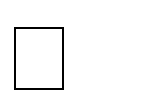 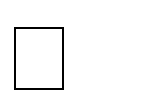  Спортивно-оздоровительное направление. Целесообразность данного направления заключается в формировании знаний, установок, личностных ориентиров и норм поведения, обеспечивающих сохранение и укрепление физического, психологического и социального здоровья обучающихся на уровне начального общего образования как одной из ценностных составляющих, способствующих познавательному и эмоциональному развитию ребенка, достижению  планируемых результатов освоения основной образовательной программы начального общего образования.  Основные задачи:  формирование культуры здорового и безопасного образа жизни;  использование оптимальных двигательных режимов для детей с учетом их возрастных, психологических и иных особенностей;  развитие потребности в занятиях физической культурой и спортом.  В оздоровительных целях в  МБОУ «Искринская ООШ» созданы условия для реализации биологической потребности организма детей в двигательной активности: - утренняя зарядка до учебных занятий; --проведение физкультминуток на уроках; - подвижные игры на переменах; -спортивные часы в группе продленного дня; - спортивные внеклассные мероприятия. Для организации учебных занятий по физкультуре используются школьный спортивный зал и площадки. «Подвижные игры»Задачи:  	 укрепление здоровья школьников посредством развития физических качеств; развитие двигательных реакций, точности движения, ловкости; развитие сообразительности, творческого воображения; развитие коммуникативных умений; воспитание внимания, культуры поведения; создание проблемных ситуаций, активизация творческого отношения обучающихся к себе; обучить умению работать индивидуально и в группе; развить природные задатки и способности детей; развитие доброжелательности, доверия и внимательности к людям, готовности к сотрудничеству и дружбе, оказание помощи тем, кто в ней нуждается; развитие 	коммуникативной 	компетентности 	младших 	школьников 	на 	основе организации совместной продуктивной деятельности. Формы занятий:  Игры, 	состязания, 	соревнования, задания, 	упражнения, 	игры 	на 	формирование коммуникативных, двигательных навыков, развитие физических качеств. Духовно-нравственное и социальное направления. Цель направлений: обеспечение духовно-нравственного развития обучающихся в единстве урочной, внеурочной и внешкольной деятельности, в совместной педагогической работе образовательной организации, семьи и других институтов общества; активизация внутренних резервов обучающихся, способствующих успешному освоению нового социального опыта на уровне начального общего образования, в формировании 	социальных, 	коммуникативных 	компетенций, 	необходимых 	для эффективного взаимодействия в социуме.  В основу работы по данным направлениям положены ключевые воспитательные задачи, базовые национальные ценности Российского общества.  Основными задачами являются:  формирование общечеловеческих ценностей в контексте формирования у обучающихся гражданской идентичности;  воспитание нравственного, ответственного, инициативного и компетентного гражданина России;  приобщение обучающихся к культурным ценностям своей этнической или  социокультурной группы;  сохранение базовых национальных ценностей Российского общества;  последовательное расширение и укрепление ценностно-смысловой сферы личности;  - формирование психологической культуры и коммуникативной компетенции для обеспечения эффективного и безопасного взаимодействия в социуме;  формирование способности обучающегося сознательно выстраивать и оценивать отношения в социуме;  становление гуманистических и демократических ценностных ориентаций;  формирование основы культуры межэтнического общения;  формирование отношения к семье как к основе российского общества. «Моё Оренбуржье» Задачи: воспитывать любовь к Оренбургскому краю, бережное отношение к историческим памятникам Оренбуржья; уважение к историческому наследию предшествующих поколений; чувство гордости за свою малую родину, её природные богатства и культурные ценности; развивать умения осуществлять информационный поиск, собирать и выделять существенную информацию из различных информационных источников; формировать знания по технике безопасности на практических занятиях и правилам поведения во время экскурсий, походов; по истории заселения  Оренбургского  края,  основания  города Абдулино, Абдулинского района и Оренбургской области,  истории своей семьи; о писателях, поэтах, чьи имена связаны с Оренбургским краем, их произведений; по истории развития  туризма, его видах  и  форм, основ топографии, ориентирования, туристической техники и правил оказания первой медицинской помощи. - формировать умения исследовательской деятельности в работе с литературой, СМИ, артефактами; составлять доклады, сообщения, рефераты; работать над творческим проектом, составлять «генеологическое древо» своей семьи; вычерчивать топографические знаки, вязать узлы; самостоятельно  разрабатывать и проводить пешеходные экскурсии по городу. Виды занятий: групповые и индивидуальные. Групповая форма работы включает: конференции, конкурсы, соревнования, викторины, тематические экскурсии, выставки детских творческих работ, походы. Индивидуальная форма работы реализуется посредством включения обучающихся в самостоятельную поисково-исследовательскую деятельность, написание исследовательских работ и т.д. Общеинтеллектуальное направлениеДанное направление призвано обеспечить достижения планируемых результатов освоения основной образовательной программы начального общего образования.  Основными задачами являются:  формирование навыков научно-интеллектуального труда;  развитие культуры логического и алгоритмического мышления, воображения;  – формирование первоначального опыта практической преобразовательной  деятельности;  овладение навыками универсальных учебных действий обучающихся на  уровне начального общего образования.  «Чудо шашки»  Цель программы:Раскрытие умственного, нравственного, эстетического, волевого потенциала личности воспитанников. выработать у учащихсяОсновные задачи программы:• Обучение основам шашечной игры;• Воспитание настойчивости, целеустремленности, находчивости, внимательности, уверенности, воли, трудолюбия, коллективизма; • Выработка у учащихся умения применять полученные знания на практике.• развитие стремления детей к самостоятельности;• Развитие умственных способностей учащихся: логического мышления, умения производить расчеты на несколько ходов вперед, образное и аналитическое мышление;• Осуществление всестороннего физического развития воспитанников.Общекультурное направлениеВоспитание способности к духовному развитию, нравственному самосовершенствованию, формированию ценностных ориентаций, развитие обшей культуры, знакомство с общечеловеческими ценностями мировой культуры, духовными ценностями отечественной культуры, нравственно-этическими ценностями многонационального народа России и народов других стран – цель общекультурного направления.  Основными задачами являются:  формирование ценностных ориентаций общечеловеческого содержания;  становление активной жизненной позиции;  воспитание основ правовой, эстетической, физической и экологической культуры.  «Час общения» Задачи: сформировать элементарные представления о правилах поведения; воспитывать уважительное отношение к людям разных возрастов; развивать способность к установлению дружеских взаимоотношений в коллективе, основанных на взаимопонимании и взаимной поддержке; - развивать коммуникативные качества личности школьника; - ориентировать на здоровый образ жизни. Формами проведения занятий являются: беседы, конкурсы,  игры, проектная   деятельность, экскурсии, просмотр видеофрагментов и мультфильмов, конкурсы рисунков.     При организации внеурочной деятельности используются системные курсы внеурочной деятельности (на их изучение установлено определенное количество часов в неделю в соответствии с рабочей программой учителя) и несистемные занятия (тематических) курсов внеурочной деятельности (на их изучение установлено общее количество часов в год в соответствии с рабочей программой учителя). Системные курсы реализуются в соответствии с расписанием по внеурочной деятельности по программам, утвержденным на методсовете. Несистемные занятия реализуются в рамках плана воспитательной работы лицея, классного руководителя. Несистемные занятия проводятся в свободной форме, с учѐтом основных направлений плана внеурочной деятельности и с учѐтом скользящего графика проведения мероприятий, конкурсов, олимпиад, спортивных соревнований. Возможно проведение занятий с группой учащихся, с учѐтом их интересов и индивидуальных особенностей. Несистемные (тематические) курсы разрабатываются из расчета общего количества часов в год, определенного на их изучение планом внеурочной деятельности. План внеурочной деятельности предусматривает распределение обучающихся по возрасту, в зависимости от направления развития личности и реализуемых программ внеурочной деятельности, реализует индивидуальный подход в процессе внеурочной деятельности, позволяя обучающимся раскрыть свои творческие способности и интересы.  МБОУ « Искринская ООШ» является целостной открытой социально-педагогической системой, создающей комплексно-образовательное пространство для развития каждого обучающего средствами внеурочной деятельности и дополнительного образования. Таким образом, план внеурочной деятельности на 2018-2022 годы создаёт условия для повышения качества образования, обеспечивает развитие личности обучающихся, способствует самоопределению обучающихся в выборе дальнейшего профиля обучения с учетом возможностей педагогического коллектива.  Режим организации внеурочной деятельности     Расписание занятий внеурочной деятельности составляется с учетом наиболее благоприятного режима труда и отдыха обучающихся. При работе с детьми осуществляется дифференцированный подход с учетом возраста детей и этапов их подготовки, чередованием различных видов деятельности (мыслительной, двигательной).  Расписание занятий включает в себя следующие нормативы:  недельную (максимальную) нагрузку на обучающихся;  недельное количество часов на реализацию программ по каждому направлению развития личности;  количество групп по направлениям.  Продолжительность учебного года составляет:  классы – 33 недели;  классы – 34 недель; классы – 34 недель; 4 классы – 34 недель. Продолжительность учебной недели:  1-4 классы – пятидневная неделя.Во исполнение Приказа министерства образования Оренбургской области от 13.08.2014 года № 01-21/1063 «В целях сохранения требований ФГОС начального общего образования и единообразия в организации внеурочной деятельности в области определены региональные нормативы: не менее 5 часов в неделю на одного ребёнка 7 – 10 лет, в том числе обязательные 3 часа, предполагающие участие в проектной деятельности и классных тематических часах (часах общения); 2 часа определяются интересами самого ребёнка 	и 	запросом 	родителей 	(законных 	представителей) 	(дополнительным образованием). Продолжительность одного занятия составляет: для 1 – 2 классов - 25 минут и не может превышать  общего времени 50 минут в день для 3 – 4 классов  - 45 минут и не может превышать общего времени более 90 минут. Между началом внеурочной деятельности и последним уроком организуется перерыв не менее 45 минут для отдыха детей.  Наполняемость групп осуществляется в зависимости от направлений и форм внеурочной деятельности: 1 год обучения до 15 человек; год обучения до 12 человек; и 4 год обучения до 10 человек. Занятия проводятся по группам в соответствии с утвержденной  рабочей программой.  Распределение часов внеурочной деятельности на каждый год начального общего образования осуществляется с учётом интересов обучающихся, родителей (законных представителей) и возможностей лицея.  Распределение  часов внеурочной деятельности на 2018– 2022г. начального общего образованияГОДОВОЙ ПЛАН ВНЕУРОЧНОЙ ДЕЯТЕЛЬНОСТИ УЧАЩИХСЯ  1-4 КЛАССОВ СПОРТИВНО-ОЗДОРОВИТЕЛЬНОЕ НАПРАВЛЕНИЕОБЩЕИНТЕЛЛЕКТУАЛЬНОЕ  НАПРАВЛЕНИЕ  ДУХОВНО-НРАВСТВЕННОЕ НАПРАВЛЕНИЕ   СОЦИАЛЬНОЕ   НАПРАВЛЕНИЕ Формы взаимодействия с социальными партнерами по реализациивнеурочной деятельности :МОНИТОРИНГ ЗАНЯТОСТИ Учет занятости обучающихся  внеурочной деятельностью  осуществляется педагогами в Журнале учета, в котором содержится следующая информация: ФИО педагога, ФИ учеников, класс, дата проведения и форма проведения занятия. Аудиторных занятий не должно быть более 50% от общего количества занятий.  Классным руководителем составляется карта занятости учащихся, в которой ведется учет количества часов ВД по каждому ученику. Карта занятости учащихся класса позволяет отследить нагрузку ребенка в неделю. Данная информация сдается дважды в год (сентябрь, май) и сдается завучу. Данная информация включается в общешкольный мониторинг.  Участие в несистемных мероприятиях отмечаются в журнале воспитательной работы.  Образец карты занятости обучающихся ДИАГНОСТИКА  ЭФФЕКТИВНОСТИ РЕАЛИЗАЦИИ ПЛАНА ВНЕУРОЧНОЙ ДЕЯТЕЛЬНОСТИ ФГОС НОО.            Цель диагностики -  выяснить, являются ли (и в какой степени) воспитывающими  те виды  внеурочной деятельности, которыми заняты  обучающиеся.  Предмет диагностики: личность самого воспитанника; классный коллектив; профессиональная позиция педагога.  Диагностика осуществляется с помощью: диагностико-аналитического инструментария. Он включает в себя представленные в таблице критерии и методики оценочно-аналитической деятельности (см. таблицу) Показатели  эффективности внеурочной деятельности.   Учитываются следующие показатели: Результативность.   Результаты олимпиад, конференций,  победы в конкурсах, динамика состоящих на учете и т.п.  помогают оценить результаты образовательного и воспитательного процесса в своем единстве в общих показателях.  Вовлеченность – количественный показатель участия обучающихся во внеурочной деятельности.  Если есть стабильность или рост вовлеченности, то это говорит о правильном направлении работы школы, соответствии ее предложения спросу. Возможность  выбора внеурочных курсов, конкурсов, мероприятий, творческих объединений , участия  в жизни гимназии.  Качественной оценки  - удовлетворенность обучающихся, родителей  качеством, количеством, разнообразием услуг, предоставляемых гимназией.   портфолио ученика.  Портфолио ученика оформляется в бумажном и электронном виде. Промежуточная аттестация в рамках внеурочной деятельности   :3.3 Система  условий реализации основной образовательной программы начального общего образования  Система условий реализации основной образовательной программы начального общего образования разработана на основе соответствующих требований Стандарта и обеспечивает достижение планируемых результатов освоения основной образовательной программы начального общего образования.  Совокупность условий реализации основной образовательной программы начального общего образования МБОУ «Искринская ООШ» обеспечивает интегративный результат, выраженный  в существующей развивающей образовательной среде:  обеспечивающей качественное образование, его доступность, открытость и привлекательность для обучающихся и их родителей (законных представителей), а также развитие и воспитание обучающихся; гарантирующей охрану и укрепление физического, психологического и социального здоровья обучающихся; комфортной по отношению к обучающимся и педагогам. В целях обеспечения реализации основной образовательной программы начального общего образования в МБОУ «Искринская ООШ» для участников образовательных отношений созданы условия, обеспечивающие возможность: достижения планируемых результатов освоения основной образовательной программы начального общего образования всеми обучающимися; выявления и развития способностей обучающихся через систему кружков, организацию общественно-полезной деятельности, используя возможности образовательных учреждений дополнительного образования детей; использования в образовательной деятельности современных образовательных технологий деятельностного типа; включения обучающихся в процессы понимания и преобразования внешкольной социальной среды  для приобретения социально и личностно-полезного опыта. Раздел 	основной 	образовательной 	программы 	организации, 	осуществляющей образовательную деятельность, характеризующий систему условий, содержит: Описание 	кадровых, 	психолого­педагогических, 	финансовых, материально­технических, информационно­методических условий и ресурсов; Механизмы достижения целевых ориентиров в системе условий; Сетевой график (дорожную карту) по формированию необходимой системы условий; Контроль за состоянием системы условий. Описание системы условий реализации основной образовательной программы организации, осуществляющей образовательную деятельность, базируется на результатах проведённой в ходе разработки программы комплексной аналитико­обобщающей и прогностической работы, включающей: ‒ анализ имеющихся в МБОУ «Искринская ООШ» условий и ресурсов реализации основной образовательной программы начального общего образования; ‒ установление степени их соответствия требованиям Стандарта, а также целям и задачам основной образовательной программы начального общего образования организации, осуществляющей образовательную деятельность, сформированным с учётом потребностей всех участников образовательных отношений; ‒ выявление проблемных зон и установление необходимых изменений в имеющихся условиях для приведения их в соответствие с требованиями ФГОС НОО; ‒ разработку с привлечением всех участников образовательных отношений и возможных партнёров механизмов достижения целевых ориентиров в системе условий; ‒ разработку сетевого графика (дорожной карты) создания необходимой системы условий; ‒ разработку механизмов мониторинга, оценки и коррекции реализации промежуточных этапов разработанного графика (дорожной карты). 3.3.1. Кадровые условия реализации основной образовательной программы начального общего образования Начальная школа МБОУ «Искринская ООШ» укомплектована кадрами, имеющими необходимую квалификацию для решения задач, определённых основной образовательной программой начального общего образования, способными к инновационной профессиональной деятельности. Основой для разработки должностных инструкций служат квалификационные характеристики, представленные в Едином квалификационном справочнике должностей руководителей, специалистов и служащих (раздел «Квалификационные характеристики должностей работников образования»). Кадровое обеспечение реализации основной образовательной программы  начального общего образования Сведения о педагогах начальных классов Профессиональное развитие и повышение квалификации педагогических работников Основным условием формирования и наращивания необходимого и достаточного кадрового потенциала  МБОУ «Искринская ООШ»  является обеспечение в соответствии с новыми образовательными реалиями и задачами адекватности системы непрерывного педагогического образования происходящим изменениям в системе образования в целом.  Ожидаемый результат повышения квалификации — профессиональная готовность педагогов к реализации ФГОС: обеспечение оптимального вхождения учителя в систему ценностей современного образования; принятие идеологии ФГОС общего образования; освоение новой системы требований к структуре основной образовательной программы, результатам её освоения и условиям реализации, а также системы оценки итогов образовательной деятельности обучающихся; овладение учебно-методическими и информационно-методическими ресурсами, необходимыми для успешного решения задач ФГОС. Нормативным сопровождением процесса подготовки, повышения квалификации, стажировки, профессиональной переподготовки психолого-педагогических и управленческих кадров начального общего образования являются основные и дополнительные профессиональные образовательные программы, содержание которых выстраивается на основе системно-деятельностного,  компетентностного подходов.  Организация методической работыКомпетентности учителя начальной школы, обусловленные требованиями к структуре основных образовательных программ: осуществлять личностно-деятельностный  подход к организации обучения; выстраивать индивидуальные траектории развития обучающегося на основе планируемых результатов освоения образовательных программ; Компетентности учителя начальной школы, обусловленные требованиями к результатам освоения основных образовательных программ: иметь соответствующие концепции ФГОС, представления о планируемых результатах освоения основных образовательных программ, уметь осуществлять их декомпозицию в соответствии с технологией достижения промежуточных результатов; иметь современные представления об  обучающемся как о субъекте образовательной деятельности и уметь проектировать соответствующую модель его деятельности в зависимости от возрастных особенностей и специфики учебного предмета; иметь научно обоснованные знания и умения, позволяющие проектировать социальный портрет обучающегося (ценности, мотивационные, операционные, коммуникативные, когнитивные ресурсы) и осуществлять соответствующую диагностику сформированности социально востребованных качеств личности. Компетентности учителя начальной школы, обусловленные требованиями к условиям реализации основных образовательных программ: эффективно использовать имеющиеся в  лицее условия и ресурсы, собственный методический потенциал для реализации задач нового содержания образования, а именно: достижения планируемых результатов освоения образовательных программ; реализации программ воспитания и социализации учащихся; эффективного использования здоровьесберегающих технологий в условиях реализации ФГОС;  индивидуальной оценки образовательных достижений и затруднений каждого обучаемого, диагностики сформированности универсальных учебных действий; собственного профессионально-личностного развития и саморазвития; эффективно применять свои умения в процессе модернизации инфраструктуры учебно-воспитательного процесса образовательной организации. Мероприятия: Семинары, посвящённые содержанию и ключевым особенностям ФГОС. Тренинги для педагогов с целью выявления и соотнесения собственной профессиональной позиции с целями и задачами ФГОС. Заседания методических объединений учителей, воспитателей по проблемам  реализации ФГОС. Участие педагогов в проведении мастер-классов, круглых столов, стажёрских площадок, «открытых» уроков, внеурочных занятий и мероприятий по отдельным направлениям введения и реализации ФГОС. Ожидаемый результат повышения квалификации — профессиональная готовность работников образования к реализации ФГОС НОО: ‒ обеспечение оптимального вхождения работников образования в систему ценностей современного образования; ‒ принятие идеологии ФГОС НОО;                                                                                        ‒ освоение новой системы требований к структуре основной образовательной программы, результатам её освоения и условиям реализации, а также системы оценки итогов образовательной деятельности обучающихся; ‒ овладение 	учебно­методическими 	и 	информационно­методическими ресурсами, необходимыми для успешного решения задач ФГОС НОО. Подведение итогов и обсуждение результатов мероприятий осуществляются в разных формах: совещания при директоре, заседания педагогического и методического советов, в виде решений педагогического совета, размещённых на сайте презентаций, приказов, инструкций, рекомендаций, резолюций и т. д.  3.3.2. Психолого­педагогические условия реализации основной образовательной программы Непременным условием реализации требований ФГОС НОО является создание в МБОУ « «Искринская ООШ» психолого­педагогических условий, обеспечивающих: ‒ преемственность содержания и форм организации образовательной деятельности по отношению к дошкольному образованию с учётом специфики возрастного психофизического развития обучающихся; ‒ формирование и развитие психолого­педагогической компетентности участников образовательных отношений;  ‒ вариативность направлений и форм, а также диверсификацию уровней психолого­педагогического сопровождения участников образовательных отношений; ‒ дифференциацию и индивидуализацию обучения.                                                             Психолого­педагогическое сопровождение участников образовательных отношений на уровне начального общего образования 	Выделяются 	следующие 	уровни 	психолого­педагогического 	сопровождения: индивидуальное, групповое, на уровне класса, на уровне  образовательной организации. Основными формами психолого­педагогического сопровождения являются:  ‒ диагностика, направленная на выявление особенностей статуса школьника. Она может проводиться на этапе знакомства с ребёнком, после зачисления его в школу и в конце каждого учебного года;  ‒ консультирование педагогов и родителей, которое осуществляется учителем и психологом с учётом результатов диагностики, а также администрацией  образовательной организации; ‒ профилактика, экспертиза, развивающая работа, просвещение, коррекционная работа, осуществляемая в течение всего учебного времени. Основные направления психолого­педагогического сопровождения:  сохранение и укрепление психологического здоровья;                               мониторинг возможностей и способностей обучающихся;  психолого­педагогическая 	 	поддержка 	участников олимпиадного движения;  формирование 	у 	обучающихся 	ценности 	здоровья и безопасного образа жизни;  развитие экологической культуры;                                                                выявление и поддержка детей с особыми образовательными потребностями; формирование коммуникативных навыков в разновозрастной среде и среде сверстников;  поддержка 	 	детских 	объединений 	и ученического самоуправления;  выявление и поддержка  лиц, проявивших  выдающиеся способности. Психолого-педагогическими условиями  реализации основной образовательной программы начального общего образования являются: обеспечение преемственности содержания и форм организации образовательной деятельности по отношению к дошкольному образованию с учётом специфики возрастного психофизического развития обучающихся, в том числе особенностей перехода из дошкольного в младший школьный возраст; формирование и развитие психолого-педагогической компетентности участников образовательных отношений; обеспечение вариативности направлений и форм, а также диверсификации уровней психолого-педагогического сопровождения участников образовательных отношений. А) Программа психолого-педагогического сопровождения Психолого-педагогическое сопровождение - это профессиональная деятельность взрослых, взаимодействующих с ребенком в школьной среде. Ребенок, приходя в школу и погружаясь в школьную среду, решает свои определенные задачи, реализует свои индивидуальные цели психического и личностного развития, социализации, образования и др. Сопровождающая работа находящихся рядом с ним взрослых направлена на создание благоприятных социально-психологических условий для его успешного обучения, социального и психологического развития. В частности, педагог-психолог, сопровождая вместе с педагогом ребенка в процессе школьного обучения, может, с одной стороны, помочь ему максимально использовать предоставленные возможности для образования или развития, а с другой стороны, приспособить индивидуальные особенности к заданным извне условиям школьной жизнедеятельности.  Разработка концепции развития универсальных учебных действий в системе общего образования отвечает новым социальным запросам. Целью образования становится общекультурное, личностное и познавательное развитие обучающихся. Приоритетным направлением новых образовательных стандартов является реализация развивающего потенциала общего среднего образования, актуальной задачей становится обеспечение развития универсальных учебных действий как собственно психологической составляющей ядра образования. Изменение парадигмы педагогического образования и превращение его по существу в образование психолого-педагогическое, означает необходимость такого содержания, которое позволит осуществлять в процессе своей профессиональной деятельности обучение, ориентированное на развитие обучающихся, учет их особенностей и всестороннее раскрытие их интеллектуального и личностного потенциала. Новый стандарт выделяет в качестве основных образовательных результатов компетенции: предметные, метапредметные и личностные. Необходимость измерения метапредметных компетенций и личностных качеств потребует создания национальной системы диагностики результатов образовательной деятельности, а технологии формирования и измерения указанных компетенций должны стать основным предметом деятельности школьного педагога-психолога. В связи с этим должна быть модернизирована система управления лицеем: важное место в образовательной деятельности  занимают психическое здоровье обучающихся, индивидуализация образовательных маршрутов, создание психологически безопасной и комфортной образовательной среды. Введение нового стандарта общего образования существенно изменяет всю образовательную ситуацию в лицее, определяя точное место формам и видам приложения психологических знаний в содержании и организации образовательной среды лицея, что делает обязательной, конкретной и измеримой деятельность школьного педагога-психолога как полноценного участника образовательных отношений. Работа педагога-психолога, таким образом, становится необходимым элементом системы управления образовательной деятельностью лицея, поскольку результаты его деятельности предполагают оценку качества обучения в лицее по ряду обязательных критериев. Введение указанных критериев определяет весь процесс модернизации психолого-педагогической подготовки участников образовательных отношений.  Цель программы психолого-педагогического сопровождения: создание социально – психологических условий для развития личности обучающихся и их успешного обучения.                Задачи психолого-педагогического сопровождения: систематическое отслеживание психолого-педагогического статуса ребенка и динамики его психологического развития в процессе школьного обучения. формирование у обучающихся способности к самопознанию, саморазвитию и самоопределению; создание специальных социально-психологических условий для оказания помощи                                                                                                                                                             детям, имеющим проблемы в психологическом развитии, обучении; предупреждение возникновения проблем развития ребенка; психологическое обеспечение образовательных программ; развитие психолого-педагогической компетентности (психологической культуры) обучающихся, родителей, педагогов. Содержание работы определяют следующие принципы: — Соблюдение интересов ребёнка. Решать проблему ребёнка с максимальной пользой и в интересах ребёнка. — Системность. Обеспечить  единство диагностики, коррекции и развития, т. е. системный подход к анализу особенностей развития детей и согласованность действий  в решении проблем ребёнка.  — Непрерывность. Гарантировать  ребёнку и его родителям (законным представителям) непрерывность помощи до полного решения проблемы или определения подхода к её решению. — Вариативность. Создать  вариативные  условия для получения образования детьми. —Рекомендательный характер оказания помощи. Обеспечить  соблюдение гарантированных законодательством прав родителей (законных представителей) детей выбирать формы получения образования, образовательные организации, защищать законные права и интересы детей.                                                                         Основные направления деятельности школьной психологической службы: Диагностико-коррекционная (развивающая) работа - выявление особенностей психического развития ребенка, сформированности определенных психологических новообразований, соответствия уровня развития умений, знаний, навыков, личностных и межличностных образований возрастным ориентирам и требованиям общества: изучение обращения к педагогу-психологу, поступающего от учителей, родителей, обучающихся (определение проблемы, выбор метода исследования); формулировка заключения об основных характеристиках изучавшихся компонентов психического развития или формирования личности школьника (постановка психологического диагноза); разработка рекомендаций, программы психокоррекционной работы с обучающимися, составление долговременного плана развития способностей или других психологических образований. Психопрофилактическая работа - обеспечение решения проблем, связанных с обучением, воспитанием, психическим здоровьем детей: разработка и осуществление развивающих программ для учащихся с учетом задач каждого возрастного этапа; выявление психологических особенностей ребенка, которые в дальнейшем могут обусловить отклонения в интеллектуальном или личностном развитии; предупреждение возможных осложнений в связи с переходом обучающихся на следующий  возрастной уровень. Психологическое консультирование – помощь в решении тех проблем, с которыми к педагогу-психологу обращаются учителя, обучающиеся, родители. Психологическое просвещение – приобщение педагогического коллектива, обучающихся и родителей к психологической культуре. Концепция образования дополняет традиционное содержание и обеспечивает преемственность образовательной деятельности (дошкольное образование, начальная школа, средняя школа и послешкольное образование. Программа обеспечивает сформированность универсальных учебных действий на каждом возрастном этапе. Б) Этапы реализации программы: Этап сбора и анализа информации (информационно-аналитическая деятельность). Результатом данного этапа является оценка контингента обучающихся для учёта особенностей развития детей, определения специфики и их особых образовательных потребностей; оценка образовательной среды с целью соответствия требованиям программно-методического обеспечения, материально-технической и кадровой базы организации. Этап планирования, организации, координации (организационно-исполнительская деятельность). Результатом работы является особым образом организованная образовательная деятельность, имеющая коррекционно-развивающую направленность и процесс специального сопровождения детей.  Этап диагностики коррекционно-развивающей образовательной среды (контрольнодиагностическая деятельность). Результатом является констатация соответствия созданных условий и выбранных коррекционно-развивающих и образовательных программ особым образовательным потребностям ребёнка. Этап регуляции и корректировки (регулятивно-корректировочная деятельность). Результатом является внесение необходимых изменений в образовательную деятельность  и процесс сопровождения детей, корректировка условий и форм обучения, методов и приёмов работы. В) Характеристика содержания психолого-педагогического сопровождения Диагностическая работа включает Коррекционно-развивающая работа включает: Консультативная работа включает: Информационно-просветительская работа предусматривает: Г) Механизм реализации программы Одним из основных механизмов реализации психолого-педагогического сопровождения обучающихся начальных классов является оптимально выстроенное взаимодействие работников МБОУ «Искринская ООШ», обеспечивающее системное сопровождение детей. Такое взаимодействие включает: — многоаспектный анализ личностного и познавательного развития ребёнка; — составление комплексных индивидуальных программ общего развития и коррекции отдельных сторон учебно-познавательной, речевой, эмоциональной - волевой и личностной сфер ребёнка. В качестве ещё одного механизма реализации психолого-педагогического сопровождения обучающихся начальных классов следует обозначить социальное партнёрство, которое предполагает профессиональное взаимодействие лицея   с внешними ресурсами (комитет по охране детства, комитет по социальному обеспечению населения и др.). Д) Требования к условиям реализации программы Психолого-педагогическое обеспечение: — обеспечить дифференцированные  условия  (оптимальный режим учебных нагрузок, вариативные формы получения образования и специализированной помощи) в соответствии с рекомендациями психолого-медико-педагогической комиссии; — обеспечить  психолого-педагогические  условия  (коррекционная направленность учебно-воспитательной деятельности; учёт индивидуальных особенностей ребёнка; соблюдение комфортного психоэмоционального режима; использование современных педагогических технологий, в том числе информационных, компьютерных для оптимизации образовательной деятельности, повышения его эффективности, доступности); — обеспечить  здоровьесберегающие  условия  (оздоровительный и охранительный режим, укрепление физического и психического здоровья, профилактика физических, умственных и психологических перегрузок обучающихся, соблюдение санитарногигиенических правил и норм); — обеспечить  участие  всех детей в проведении воспитательных, культурноразвлекательных, спортивно-оздоровительных и иных досуговых мероприятий; Программно-методическое обеспечение: в процессе реализации программы психолого-педагогического сопровождения используются  коррекционно-развивающие программы, диагностический и коррекционноразвивающий инструментарий, необходимый для осуществления профессиональной деятельности учителя, педагога-психолога. Кадровое обеспечение: важным моментом реализации программы психолого-педагогического сопровождения обучающихся начальных классов является кадровое обеспечение. Эта работа осуществляется  педагогом - психологом и педагогами лицея.  Материально-техническое обеспечение: материально-техническое обеспечение заключается в создании надлежащей материально-технической базы, позволяющей обеспечить адаптивную среду  лицея. Организация спортивных и массовых мероприятий. Обеспечение питания, медицинского обслуживания. Организация оздоровительных и лечебно-профилактических мероприятий, хозяйственно-бытового и санитарно-гигиенического обслуживания. Информационное обеспечение: представлено специальной литературой, наглядными пособиями способными разнообразить  формы обучения детей, а также компьютерное обеспечение с современными информационно-коммуникационными  технологиями; в  МБОУ «Искринская ООШ» создана  система  широкого доступа детей к сетевым источникам информации, к информационно-методическим фондам, предполагающим наличие методических пособий и рекомендаций по всем направлениям и видам деятельности, наглядных пособий, мультимедийных, аудио- и видеоматериалов. Е) Ожидаемые результаты Положительная динамика успеваемости и познавательного развития обучающихся, повышение их школьной мотивации, прогноз вектора образовательного маршрута. Программа позволит установить факторы и условия успешного обучения, показать взаимосвязь развития психических функций и успеваемости, прогнозировать и предупреждать школьные проблемы и трудности, оказывать эффективную психолого-педагогическую помощь и поддержку обучающимся начальной школы. Одним из важнейших условий достижения данного результата является равноправное сотрудничество педагога и психолога. Психологическое сопровождение участников образовательных отношений  позволит повысить его эффективность. Положения и рекомендации педагогов-психологов могут стать основой проведения мониторингов с целью оценки успешности личностного и познавательного развития детей, позволит сохранить единство преемственности уровней образовательной деятельности.  3.3.3. 	Финансовое 	обеспечение 	реализации 	основной  образовательной программы  Финансовое обеспечение реализации образовательной программы начального общего образования опирается на исполнение расходных обязательств, обеспечивающих государственные гарантии прав на получение общедоступного и бесплатного начального общего образования. Объем действующих расходных обязательств отражается в государственном задании образовательной организации.  Государственное задание устанавливает показатели, характеризующие качество и (или) объем (содержание) государственной услуги (работы), а также порядок ее оказания (выполнения). Задание учредителя обеспечивает соответствие показателей объёмов и качества предоставляемых образовательной организацией услуг (выполнения работ) с размерами направляемых на эти цели средств бюджета. Финансовое обеспечение задания учредителя по реализации основной образовательной программы начального общего образования осуществляется на основе нормативного подушевого финансирования. Применение принципа нормативного подушевого финансирования на уровне образовательной организации заключается в определении стоимости стандартной (базовой) бюджетной образовательной услуги в образовательной организации не ниже уровня фактически сложившейся стоимости в предыдущем финансовом году. Региональный расчётный подушевой норматив — это минимально допустимый объём финансовых средств, необходимых для реализации основной образовательной программы в  образовательных организациях данного региона в соответствии с ФГОС в расчёте на одного обучающегося в год.  Формирование фонда оплаты труда образовательной организации осуществляется в пределах объёма средств образовательной организации на текущий финансовый год, определённого в соответствии с региональным расчётным подушевым нормативом, количеством обучающихся и соответствующими поправочными коэффициентами, и   МБОУ «Искринская ООШ» устанавливает штатное расписание, определяет в общем объеме средств долю, направляемую на:  материально-техническое обеспечение и оснащение образовательной деятельности;  стимулирующие выплаты, в том числе надбавки и доплаты к должностным окладам.  Размеры, порядок и условия осуществления стимулирующих выплат определяются в Положении об оплате труда и в Коллективном договоре. В Рейтинговой таблице образовательной деятельности педагогов определены критерии и показатели результативности и качества. В них включаются: динамика учебных достижений обучающихся, активность их участия во внеурочной деятельности; использование учителями современных педагогических технологий, в том числе здоровьесберегающих; участие в методической работе, распространение передового педагогического опыта; повышение уровня профессионального мастерства и др. Для обеспечения требований Стандарта на основе проведённого анализа материально-технических условий реализации основной образовательной программы начального общего образования проделана следующая работа: проведен экономический расчёт стоимости обеспечения требований Стандарта по каждой позиции; установлен предмет закупок, количество и стоимость пополняемого оборудования, а также работ для обеспечения требований к условиям реализации ООП НОО; определена величина затрат на обеспечение требований к условиям реализации ООП НОО; определён объём финансирования, обеспечивающий реализацию внеурочной деятельности обучающихся, включённой в основную образовательную программу. Реализация подхода нормативного финансирования в расчете на одного обучающегося осуществляется на трех следующих уровнях: межбюджетные отношения (бюджет субъекта Российской Федерации – местный бюджет); внутрибюджетные отношения (местный бюджет – муниципальная общеобразовательная организация); общеобразовательная организация. Формирование фонда оплаты труда МБОУ « Искринская ООШ» осуществляется в пределах объема средств образовательной организации на текущий финансовый год, установленного в соответствии с нормативами финансового обеспечения, определенными органами государственной власти субъекта Российской Федерации, количеством обучающихся, соответствующими поправочными коэффициентами (при их наличии) и локальным нормативным актом образовательной организации, устанавливающим положение об оплате труда работников образовательной организации. Справочно: в соответствии с установленным порядком финансирования оплаты труда работников образовательных организаций: фонд оплаты труда образовательной организации состоит из базовой и стимулирующей частей. Рекомендуемый диапазон стимулирующей доли фонда оплаты труда – от 20 до 40 %. Значение стимулирующей части определяется образовательной организацией самостоятельно; базовая часть фонда оплаты труда обеспечивает гарантированную заработную плату работников;  рекомендуемое оптимальное значение объема фонда оплаты труда педагогического персонала – 70 % от общего объема фонда оплаты труда. Значение или диапазон фонда оплаты труда педагогического персонала определяется самостоятельно образовательной организацией; базовая часть фонда оплаты труда для педагогического персонала, осуществляющего учебный процесс, состоит из общей и специальной частей; общая часть фонда оплаты труда обеспечивает гарантированную оплату труда педагогического работника. Размеры, порядок и условия осуществления стимулирующих выплат определяются локальными нормативными актами МБОУ « Искринская ООШ». В локальных нормативных актах о стимулирующих выплатах определены критерии и показатели результативности и качества деятельности и результатов, разработанные в соответствии с требованиями ФГОС к результатам освоения образовательной программы начального общего образования. В них включаются: динамика учебных достижений обучающихся, активность их участия во внеурочной деятельности; использование учителями современных педагогических технологий, в том числе здоровьесберегающих; участие в методической работе, распространение передового педагогического опыта; повышение уровня профессионального мастерства и др.  3.3.4. Материально-технические условия реализации основной образовательной программы Материально-техническая база МБОУ «Искринская ООШ» приведена в соответствие с задачами по обеспечению реализации основной образовательной программы, необходимого учебно материального оснащения образовательной деятельности и созданию соответствующей образовательной и социальной среды. Критериальными источниками оценки учебно­материального обеспечения образовательной деятельности являются требования ФГОС НОО, лицензионные требования и условия Положения о лицензировании образовательной деятельности, утверждённого постановлением Правительства Российской Федерации 28 октября . №966, а также соответствующие приказы и методические рекомендации, в том числе: постановление Федеральной службы по надзору в сфере защиты прав потребителей и благополучия человека от 29 декабря . № 189, СанПиН 2.4.2.2821­10 «Санитарно­эпидемиологические требования к условиям и организации обучения в общеобразовательных учреждениях»; перечни рекомендуемой учебной литературы и цифровых образовательных  ресурсов; аналогичные перечни, утверждённые региональными нормативными актами и локальными актами образовательной организации,  разработанные с учётом особенностей реализации основной образовательной программы в образовательной организации. В соответствии с требованиями ФГОС НОО для обеспечения всех предметных областей и внеурочной деятельности образовательная организация, реализующая основную образовательную программу начального общего образования, обеспечивает мебелью, техническим  оборудованием, освещением, хозяйственным инвентарём.  В соответствии с требованиями ФГОС в МБОУ «Искринская ООШ» оборудованы: 2 кабинета начальных классов с  оборудованным  рабочими местом учителя; библиотека с читальным залом, медиатекой; спортивный зал,    спортивная  площадка, столовая для питания обучающихся, а также помещение  для хранения и приготовления пищи, обеспечивающие возможность организации качественного горячего питания; медкабинет  (приспособленный)административные и иные помещения, оснащённые необходимым оборудованием; гардероб, санузлы; Обучение в начальной школе закрепляется на весь его период за одним учителем  .МБОУ « Искринская ООШ» обеспечивает комплектом средств обучения, поддерживаемых инструктивно­методическими материалами и модулем программы повышения квалификации по использованию комплекта в образовательной деятельности, обеспечивающей реализацию основных образовательных программ в соответствии с требованиями ФГОС НОО. Состав комплекта средств обучения объединяет как современные (инновационные) средства обучения на базе цифровых технологий, так и традиционные — средства наглядности (печатные материалы, натуральные объекты, модели), а также лабораторное оборудование, приборы и инструменты для проведения натурных экспериментов и исследований, расходные материалы и канцелярские принадлежности Материально-технические условия реализации основной образовательной программы начального общего образования обеспечивают: ‒ реализации индивидуальных учебных планов обучающихся, осуществления самостоятельной познавательной деятельности обучающихся; ‒ включения обучающихся в проектную и учебно-исследовательскую деятельность, проведения наблюдений и экспериментов, в том числе с использованием учебного лабораторного оборудования цифрового (электронного) и традиционного измерения, виртуальных лабораторий, вещественных и виртуально-наглядных моделей и коллекций основных математических и естественнонаучных объектов и явлений; ‒ художественного творчества с использованием современных инструментов и технологий, реализации художественно-оформительских и издательских проектов; ‒ создания материальных объектов, в том числе произведений искусства; ‒ развития личного опыта применения универсальных учебных действий в экологически ориентированной социальной деятельности, экологического мышления и экологической культуры; ‒ создания и использования информации (в том числе запись и обработка изображений и звука, выступления с аудио-, видеосопровождением и графическим сопровождением, общение в сети  Интернет и др.); ‒ получения информации различными способами (поиск информации в сети Интернет, работа в библиотеке и др.); ‒ наблюдения, 	наглядного 	представления 	и 	анализа 	данных; использования цифровых планов и карт, спутниковых изображений; ‒ физического развития, участия в спортивных соревнованиях и играх; ‒ исполнения, сочинения и аранжировки музыкальных произведений с применением традиционных инструментов и цифровых технологий; ‒ занятий по изучению правил дорожного движения с использованием игр, оборудования, а также компьютерных технологий; ‒ планирования учебной деятельности, фиксирования ее реализации в целом и отдельных этапов (выступлений, дискуссий, экспериментов); ‒ обеспечения доступа в школьной библиотеке к информационным ресурсам Интернета, учебной и художественной литературе, коллекциям медиа-ресурсов на электронных носителях, к множительной технике для тиражирования учебных и методических тексто-графических и аудиовидеоматериалов, результатов творческой, научно-исследовательской и проектной деятельности обучающихся; ‒ размещения своих материалов и работ в информационной среде организации, осуществляющей образовательную деятельность; ‒ выпуска школьных печатных изданий, работы школьного сайта; ‒ организации качественного горячего питания, медицинского обслуживания и отдыха обучающихся и педагогических работников. Оценка материально­технических условий реализации основной образовательной программы в образовательной организации осуществлена по следующей форме: 3.3.5. Информационно­методические условия реализации основной образовательной программы В соответствии с требованиями ФГОС НОО информационно­методические условия реализации основной образовательной программы начального общего образования обеспечиваются современной информационно­образовательной средой. Под информационно­образовательной средой (ИОС) понимается открытая педагогическая система, сформированная на основе разнообразных информационных образовательных ресурсов, современных информационно­телекоммуникационных средств и педагогических технологий, направленных на формирование творческой, социально активной личности, а также компетентность участников образовательных отношений в решении учебно­познавательных и профессиональных задач с применением информационно­коммуникационных технологий (ИКТ­компетентность), наличие служб поддержки применения ИКТ. Основными элементами ИОС являются: информационно­образовательные ресурсы в виде печатной продукции; информационно­образовательные ресурсы на сменных оптических носителях; информационно­образовательные ресурсы сети Интернет; вычислительная и информационно­телекоммуникационная инфраструктура; Необходимое для использования ИКТ оборудование в МБОУ «Искринская ООШ»  отвечает современным требованиям и обеспечивает использование ИКТ: в учебной деятельности; во внеурочной деятельности; в естественно­научнойдеятельности; при измерении, контроле и оценке результатов образования; в административной деятельности, включая дистанционное взаимодействие всех участников образовательных отношений , а также дистанционное взаимодействие  образовательной организации с другими организациями социальной сферы и органами управления.  Учебно­методическое и информационное оснащение образовательной деятельности обеспечивает возможность: реализации индивидуальных образовательных планов обучающихся, осуществления их самостоятельной образовательной деятельности; ввода русского и иноязычного текста, распознавания сканированного текста; создания текста на основе расшифровки аудиозаписи; использования средств орфографического и синтаксического контроля русского текста и текста на иностранном языке; редактирования и структурирования текста средствами текстового редактора; записи и обработки изображения (включая микроскопические, телескопические и спутниковые изображения) и звука при фиксации явлений в природе и обществе, хода образовательной деятельности; переноса информации с нецифровых носителей (включая трёхмерные объекты) в цифровую среду (оцифровка, сканирование); создания и использования диаграмм различных видов, специализированных географических (в ГИС) и исторических карт;  создания виртуальных геометрических объектов, графических сообщений с проведением рукой произвольных линий; выступления с аудио­, видео­ и графическим экранным сопровождением; информационного подключения к локальной сети и глобальной сети Интернет, входа в информационную среду образовательной организации, в том числе через сеть Интернет, размещения гипермедиа сообщений в информационной среде организации, осуществляющей образовательную деятельность; поиска и получения информации; использования 	источников информации на 	бумажных 	и цифровых  носителях (в том числе в справочниках, словарях, поисковых системах); включения обучающихся в естественно­научную деятельность, проведения наблюдений и экспериментов, в том числе с использованием: учебного лабораторного оборудования, цифрового (электронного) и традиционного измерения, включая определение местонахождения; виртуальных лабораторий, вещественных и виртуально­наглядных моделей и коллекций основных математических и естественно­научных объектов и явлений; исполнения, сочинения и аранжировки музыкальных произведений с применением традиционных народных и современных инструментов и цифровых технологий, использования звуковых и музыкальных редакторов, клавишных и кинестетических синтезаторов; художественного творчества с использованием ручных, электрических и ИКТ­инструментов, реализации художественно­оформительских и издательских проектов, натурной и рисованной мультипликации; создания материальных и информационных объектов с использованием ручных и электроинструментов, применяемых в избранных для изучения распространённых технологиях (индустриальных, сельскохозяйственных, технологиях ведения дома, информационных и коммуникационных технологиях); конструирования и моделирования, в том числе моделей с цифровым управлением и обратной связью, с использованием конструкторов; управления объектами; программирования; занятий по изучению правил дорожного движения с использованием игр, оборудования, а также компьютерных тренажёров; размещения продуктов познавательной, учебно­исследовательской деятельности обучающихся в информационно­образовательной среде образовательной организации; проектирования и организации индивидуальной и групповой деятельности, организации своего времени с использованием ИКТ;  планирования образовательной деятельности, фиксирования ее реализации в целом и отдельных этапов (выступлений, дискуссий, экспериментов); обеспечения доступа в школьной библиотеке к информационным ресурсам сети Интернет, учебной и художественной литературе, коллекциям медиаресурсов на электронных носителях, множительной технике для тиражирования учебных и методических тексто­графических и аудиовидеоматериалов, результатов творческой, научно­исследовательской и проектной деятельности обучающихся; проведения массовых мероприятий, собраний, представлений; досуга и общения обучающихся с возможностью массового просмотра кино­ и видеоматериалов, организации сценической работы, театрализованных представлений, обеспеченных озвучиванием, освещением и мультимедиасопровождением. Технические средства: мультимедийный проектор и экран; принтер, МФУ,  цифровой фотоаппарат;   микрофон; музыкальная  центр;  телевизор.Программные инструменты: операционные системы и служебные инструменты; орфографический корректор для текстов на русском и иностранном языках; клавиатурный тренажёр для русского и иностранного языков; текстовый редактор для работы с русскими и иноязычными текстами; инструмент планирования деятельности; музыкальный редактор; редактор подготовки презентаций; редактор видео; редактор звука;  среда для интернет­публикаций;   Обеспечение технической, методической и организационной поддержки: разработка планов, дорожных карт; заключение договоров; подготовка распорядительных документов учредителя; подготовка локальных актов образовательной организации; подготовка программ формирования ИКТ­компетентности работников ОУ (индивидуальных программ для каждого работника). Отображение образовательной деятельности в информационной среде: размещаются домашние задания (текстовая формулировка, видеофильм для анализа, географическая карта); результаты выполнения аттестационных работ обучающихся; творческие работы учителей и обучающихся; осуществляется связь учителей, администрации, родителей, органов управления; осуществляется методическая поддержка  Компоненты на бумажных носителях: учебники  , рабочие тетради (тетради­тренажёры). Компоненты на CD и DVD: электронные приложения к учебникам; электронные наглядные пособия; электронные тренажёры.Учебно-методическое и информационное обеспечение реализации основной образовательной программы начального общего образования направлено на обеспечение широкого, постоянного и устойчивого доступа для всех участников образовательных  отношений к любой информации, связанной с реализацией основной образовательной программы, планируемыми результатами, организацией образовательной деятельности и условиями его осуществления. Образовательная организация обеспечена учебниками и (или) учебниками с электронными приложениями, являющимися их составной частью, учебно-методической литературой и материалами по всем учебным предметам основной образовательной программы начального общего образования на определенных учредителем образовательной организации языках обучения и воспитания. Образовательная организация имеет доступ к печатным и электронным образовательным ресурсам (ЭОР), в том числе к электронным образовательным ресурсам, размещенным в федеральных и региональных базах данных ЭОР. Библиотека МБОУ «Искринская ООШ» укомплектована печатными образовательными ресурсами и ЭОР по всем учебным предметам учебного плана, а также имеет фонд дополнительной художественной и научно-популярной литературы, справочно-библиографических и периодических изданий, сопровождающих реализацию основной образовательной программы начального общего образования. 3.3.6. Механизмы достижения целевых ориентиров в системе условий Интегративным результатом выполнения требований к условиям реализации основной образовательной программы образовательной организации является создание и поддержание комфортной развивающей образовательной среды, адекватной задачам достижения личностного, социального, познавательного (интеллектуального), коммуникативного, эстетического, физического, трудового развития обучающихся. Основным механизмом достижения целевых ориентиров в системе условий является четкое взаимодействие всех участников образовательных отношений.  Направление. Создание  условий, обеспечивающих личностный рост всех участников образовательных отношений.  Цель: достижение положительной динамики развития личностных качеств и ключевых компетенций обучающихся и профессиональной компетентности педагогов, способствующих общественной и профессиональной жизнедеятельности. Направление. Модернизация содержательной и технологической сторон образовательной деятельности. Цель: совершенствование образовательной деятельности, определяющей личностное развитие обучающегося и возможность его полноценного участия в общественной и профессиональной жизнедеятельности. 	Задачи .Условия решения поставленных задач  Внедрение инновационной образовательной деятельности в условиях внедрения ФГОС  поиск, апробация и внедрение методов и форм организации.Направление. Развитие в рамках школы открытого информационного образовательного пространства.  Цель: интеграция информационных ресурсов, позволяющих осуществить сбор, хранение, передачу и обработку информации, имеющей учебную и социокультурную значимость для школы; предоставление свободного доступа к информации всем участникам образовательных отношений. Направление. Внедрение технологий здоровьесбережения и обеспечение медикопедагогического сопровождения обучающихся. Цель: обеспечение полноценного психофизического развития обучающихся и позитивной адаптации, социализации и интеграции в быстроменяющемся современном обществе. Контроль за состоянием системы условий осуществляется директором школы   на основе внутришкольного мониторинга оценки качества образования. 3.3.7. Сетевой график по формированию системы условий реализации основной образовательной программы начального общего образования Контроль за состоянием системы условий осуществляется администрацией  школы на основе внутришкольного мониторинга оценки качества образования. 3.4 План реализации основной образовательной программы начального общего образования 3.5.Управление реализацией основной образовательной программы  начального общего образования В реализации основной образовательной программы МБОУ « Искринская ООШ» участвуют администрация,  педагоги, родители (законные представители) и обучающиеся  школы. Общее руководство образовательной программой осуществляет директор школы. Деятельность директора школы,   руководителей структурных подразделений основывается на принципах целенаправленности, систематичности, оптимального сочетания, разделения и интеграции различных видов управленческой деятельности. Структура управления основной образовательной программой начального общего образования Директор обеспечивает стратегическое управление реализацией основной образовательной программы начального общего образования; обеспечивает планирование, организацию, контроль и анализ деятельности по достижению положительных результатов, определенных образовательной программой; создает необходимые организационно-педагогические и материально-финансовые условия для выполнения образовательной программы. Оценку эффективности реализации основной образовательной программы начального общего образования осуществляет педагогический совет лицея.  Принята решением   педагогического совета  пр.№ 1от 27.08.2018г.УТВЕРЖДАЮДиректор школы_________ Н.Л. КожаеваN п/пПредметные областиОсновные задачи реализации содержания1Русский язык и литературное чтениеФормирование первоначальных представлений о русском языке как государственном языке Российской Федерации, как средстве общения людей разных национальностей в России и за рубежом. Развитие диалогической и монологической устной и письменной речи, коммуникативных умений, нравственных и эстетических чувств, способностей к творческой деятельности.2Иностранный языкФормирование дружелюбного отношения и толерантности к носителям другого языка на основе знакомства с жизнью своих сверстников в других странах, с детским фольклором и доступными образцами детской художественной литературы, формирование начальных навыков общения в устной и письменной форме с носителями иностранного языка, коммуникативных умений, нравственных и эстетических чувств, способностей к творческой деятельности на иностранном языке.3Математика и информатикаРазвитие математической речи, логического и алгоритмического мышления, воображения, обеспечение первоначальных представлений о компьютерной грамотности4Обществознание и естествознание (Окружающий мир)Формирование уважительного отношения к семье, населенному пункту, региону, России, истории, культуре, природе нашей страны, ее современной жизни. Осознание ценности, целостности и многообразия окружающего мира, своего места в нем. Формирование модели безопасного поведения в условиях повседневной жизни и в различных опасных и чрезвычайных ситуациях. Формирование психологической культуры и компетенции для обеспечения эффективного и безопасного взаимодействия в социуме5Основы религиозных культур и светской этикиВоспитание способности к духовному развитию, нравственному самосовершенствованию. Формирование первоначальных представлений о светской этике, об отечественных традиционных религиях, их роли в культуре, истории и современности России6ИскусствоРазвитие способностей к художественно-образному, эмоционально-ценностному восприятию произведений изобразительного и музыкального искусства, выражению в творческих работах своего отношения к окружающему миру7ТехнологияФормирование опыта как основы обучения и познания, осуществление поисково-аналитической деятельности для практического решения прикладных задач с использованием знаний, полученных при изучении других учебных предметов, формирование первоначального опыта практической преобразовательной деятельности8Физическая культураУкрепление здоровья, содействие гармоничному физическому, нравственному и социальному развитию, успешному обучению, формирование первоначальных умений саморегуляции средствами физической культуры. Формирование установки на сохранение и укрепление здоровья, навыков здорового и безопасного образа жизни.ЛИЧНОСТНЫЕ РЕЗУЛЬТАТЫЛИЧНОСТНЫЕ РЕЗУЛЬТАТЫЛИЧНОСТНЫЕ РЕЗУЛЬТАТЫЛИЧНОСТНЫЕ РЕЗУЛЬТАТЫ1 КЛАСС2 КЛАСС3 КЛАСС4 КЛАСС1. Воспринимать объединяющую роль России как государства, территории проживания и общности языка. Соотносить понятия «родная природа» и «Родина». 2.Проявлять уважение к своей семье, ценить взаимопомощь и взаимоподдержку членов семьи и друзей. 3. Принимать новый статус «ученик», внутреннюю позицию школьника на уровне положительного от-ношения к школе, принимать образ «хорошего ученика». 4. Внимательно относиться к собственным переживаниям и пе-реживаниям других людей; нравственному содержанию поступков.5.Выполнять правила личной гигиены, безо-пасного поведения в школе, дома, на улице, в общественных местах.6. Внимательно относиться к красоте ок-ружающего мира, произведениям искусства.7. Адекватно воспринимать оценку учителя.1. Воспринимать Рос-сию как многонацио-нальное государство, русский язык как средство общения. Принимать необходи-мость изучения рус-ского языка гражда-нами России любой национальности.2. Проявлять уваже-ние к семье, традициям своего народа, к своей малой родине, ценить взаимопомощь и взаимоподдержку членов общества.3. Принимать учебные цели, проявлять жела-ние учиться.4. Оценивать свои эмоциональные реак-ции, ориентироваться в нравственной оценке собственных поступ-ков.5. Выполнять правила этикета. Внимательно и бережно относиться к природе, соблюдать правила экологической безопасности.6. Внимательно отно-ситься к собственным переживаниям, вы-званным восприятием природы, произведения искусства.7. Признавать собст-венные ошибки. Со-поставлять собствен-ную оценку своей дея-тельности с оценкой её товарищами, учителем.1. Воспринимать исто-рико-географический образ России (террито-рия, границы, географи-ческие особенности, многонациональность основные исторические события; государствен-ная символика, праздни-ки, права и обязанности гражданина.2. Проявлять уважение к семье, к культуре своего народа и других наро-дов, населяющих Рос-сию.3. Проявлять положи-тельную мотивацию и познавательный интерес к учению, активность при изучении нового материала.4. Анализировать свои переживания и поступ-ки. Ориентироваться в нравственном содержа-нии собственных по-ступков и поступков других людей. Находить общие нравственные категории в культуре разных народов.5. Выполнять основные правила бережного от-ношения к природе, пра-вила здорового образа жизни на основе знаний об организме человека.6. Проявлять эстетиче-ское чувство на основе знакомства с разными видами искусства, на-блюдениями за приро-дой.7. Сопоставлять само-оценку собственной дея-тельности с оценкой ее товарищами, учителем.1. Проявлять чувство со-причастности с жизнью своего народа и Родины, осознавать свою гражданскую и национальную принадлежность. Соби-рать и изучать краеведческий материал (история и география края).2. Ценить семейные отношения, традиции своего народа. Уважать и изучать историю России, культуру народов, населяющих Россию.3. Определять личностный смысл учения; выбирать дальнейший образова-тельный маршрут.4. Регулировать свое поведение в соответствии с познанными моральными нормами и этическими требованиями.Испытывать эмпатию, понимать чувства других людей и сопереживать им, выражать свое отношение в конкретных поступках.5. Ответственно относиться к собственному здоро-вью, к окружающей среде, стремиться к сохранению живой природы.6. Проявлять эстетическое чувство на основе знакомства с художественной культурой.7. Ориентироваться в понимании причин успешности/ неуспешности в учебе.МЕТАПРЕДМЕТНЫЕ РЕЗУЛЬТАТЫМЕТАПРЕДМЕТНЫЕ РЕЗУЛЬТАТЫМЕТАПРЕДМЕТНЫЕ РЕЗУЛЬТАТЫМЕТАПРЕДМЕТНЫЕ РЕЗУЛЬТАТЫКЛАССРегулятивные УУДПознавательные УУДКоммуникативные УУД1 КЛАСС1. Организовывать свое рабочее место под руководством учителя.2. Осуществлять контроль в форме сличения своей работы с заданным эталоном.3. Вносить необходимые до-полнения, исправления в свою работу, если она расходится с эталоном (образцом).4. В сотрудничестве с учите-лем определять последова-тельность изучения материа-ла, опираясь на иллюстративный ряд «маршрутного листа».1. Ориентироваться в учебниках (система обозначений, структура текста, рубрики, словарь, содержание).2. Осуществлять поиск необходимой информации для выполнения учебных заданий, используя справочные материалы учебника (под руково-дством учителя).3. Понимать информацию, представленную в виде текста, рисунков, схем.4. Сравнивать предметы, объекты: находить общее и различие.5. Группировать, классифицировать предметы, объекты на основе существенных признаков, по заданным критериям.1. Соблюдать простейшие нор-мы речевого этикета: здоро-ваться, прощаться, благодарить.2. Вступать в диалог (отвечать на вопросы, задавать вопросы, уточнять непонятное).3. Сотрудничать с товарищами при выполнении заданий в паре: устанавливать и соблюдать очерёдность действий, корректно сообщать товарищу об ошиб-ках.4. Участвовать в коллективном обсуждении учебной проблемы.5. Сотрудничать со сверстника-ми и взрослыми для реализации проектной деятельности.2 КЛАСС1. Самостоятельно организо-вывать свое рабочее место.2. Следовать режиму организации учебной и внеучебной деятельности.3. Определять цель учебной деятельности с помощью учителя.4. Определять план выполне-ния заданий на уроках, вне-урочной деятельности, жиз-ненных ситуациях под руководством учителя.5. Следовать при выполнении заданий инструкциям учителя и алгоритмам, описывающем стандартные учебные дейст-вия.6. Осуществлять само- и взаимопроверку работ.7.Корректировать выполнение задания.8. Оценивать выполнение своего задания по следующим параметрам: легко или трудно выполнять, в чём сложность выполнения.1. Ориентироваться в учебниках (система обозначений, структура текста, рубрики, словарь, содержание).2. Самостоятельно осуществлять поиск необходимой информации для выполнения учебных заданий в справочниках, словарях, таблицах, помещенных в учебниках.3. Ориентироваться в рисунках, схемах, таблицах, представленных в учебниках.4. Подробно и кратко пересказывать прочитанное или прослушанное, составлять простой план.5. Объяснять смысл названия произведения, связь его с содержанием.6. Сравнивать и группировать предметы, объекты по нескольким основаниям; находить закономерности, самостоятельно про-должать их по установленному правилу.7. Наблюдать и самостоятельно делать простые выводы.8. Выполнять задания по аналогии.1. Соблюдать в повседневной жизни нормы речевого этикета и правила устного общения.2.Читать вслух и про себя тек-сты учебников, художествен-ных и научно-популярных книг, понимать прочитанное; понимать тему высказывания (текста) по содержанию, по заголовку.3. Оформлять свои мысли в устной и письменной речи с учетом своих учебных и жиз-ненных речевых ситуаций.4. Участвовать в диалоге; слушать и понимать других, реагировать на реплики, зада-вать вопросы, высказывать свою точку зрения.5. Выслушивать партнера, договариваться и приходить к общему решению, работая в паре.6. Выполнять различные роли в группе, сотрудничать в со-вместном решении проблемы (задачи).3 КЛАСС1. Самостоятельно орга-низовывать свое рабочее место в соответствии с целью выполнения заданий.2. Определять цель учебной деятельности с помощью учителя и самостоятельно, соотносить свои действия с поставленной целью.4. Составлять план вы-полнения заданий на уроках, внеурочной деятельности, жизненных ситуациях под руководством учителя.5. Осознавать способы и приёмы действий при решении учебных задач.6. Осуществлять само- и взаимопроверку работ.7. Оценивать правильность выполненного задания на основе сравнения с предыдущими заданиями или на основе различных образцов и критериев.8. Корректировать вы-полнение задания в соот-ветствии с планом, усло-виями выполнения, ре-зультатом действий на определенном этапе.9. Осуществлять выбор под определённую задачу литературы, инструментов, приборов.10. Оценивать собственную успешность в выполнения заданий.1. Ориентироваться в учебниках: определять, прогнозировать, что будет освоено при изучении данного раздела; определять круг своего не-знания, осуществлять выбор заданий под определённую задачу (имеется в виду работа с маршрутным листом и работа с проверочными заданиями)2. Самостоятельно предполагать, какая дополнительная информация будет нужна для изучения незнакомого материала; отбирать необходимые источники информации среди словарей, энциклопедий, справочников в рамках проектной деятельности.Извлекать информацию, пред-ставленную в разных формах (текст, иллюстрация таблица, схема, диаграмма, экспонат, модель и др.) Ис-пользовать преобразование словесной информации в условные модели и наоборот. Самостоятельно использовать модели при решении учебных задач.4. Предъявлять результаты работы, в том числе с помощью ИКТ.5. Анализировать, сравнивать, группировать, устанавливать причинно-следственные связи (на доступном уровне).6. Выявлять аналогии и использовать их при выполнении заданий.7. Активно участвовать в обсуждении учебных заданий, предлагать разные способы выполнения зада-ний, обосновывать выбор наиболее эффективного способа действия.1. Соблюдать в повседневной жизни нормы речевого этикета и правила устного общения. 2. Читать вслух и про себя тек-сты учебников, художествен-ных и научно-популярных книг, понимать прочитанное, задавать вопросы, уточняя не-понятое. 3. Оформлять свои мысли в устной и письменной речи с учетом своих учебных и жиз-ненных речевых ситуаций. 4. Участвовать в диалоге; слу-шать и понимать других, точно реагировать на реплики, вы-сказывать свою точку зрения, понимать необходимость ар-гументации своего мнения. 5. Критично относиться к сво-ему мнению, сопоставлять свою точку зрения с точкой зрения другого. 6. Участвовать в работе груп-пы (в том числе в ходе проект-ной деятельности), распреде-лять роли, договариваться друг с другом, учитывая конечную цель. Осуществлять взаимопомощь и взаимоконтроль при работе в группе.4 КЛАСС1. Самостоятельно форму-лировать задание: опреде-лять его цель, планировать свои действия для реализа-ции задач, прогнозировать результаты, осмысленно выбирать способы и приё-мы действий, корректиро-вать работу по ходу выпол-нения.2. Выбирать для выполне-ния определённой задачи различные средства: спра-вочную литературу, ИКТ, инструменты и приборы.3. Осуществлять итоговый и пошаговый контроль ре-зультатов.4. Оценивать результаты собственной деятельности, объяснять по каким крите-риям проводилась оценка.5. Адекватно воспринимать аргументированную крити-ку ошибок и учитывать её в работе над ошибками.6. Ставить цель собствен-ной познавательной дея-тельности (в рамках учеб-ной и проектной деятельно-сти) и удерживать ее.7. Планировать собствен-ную внеучебную деятель-ность (в рамках проектной деятельности) с опорой на учебники и рабочие тетра-ди. 8. Регулировать своё пове-дение в соответствии с по-знанными моральными нормами и этическими тре-бованиями. 9. Планировать собствен-ную деятельность, связан-ную с бытовыми жизнен-ными ситуациями: маршрут движения, время, расход продуктов, затраты и др. 1. Ориентироваться в учебниках: определять умения, которые будут сформированы на основе изучения данного раздела; определять круг своего незнания, осуществлять выбор заданий, основыва-ясь на своё целеполагание. 2. Самостоятельно пред-полагать, какая дополни-тельная информация будет нужна для изучения незнакомого материала. 3. Сопоставлять и отби-рать информацию, полу-ченную из различных источников (словари, эн-циклопедии, справочники, электронные диски, сеть Интернет). 4. Анализировать, срав-нивать, группировать раз-личные объекты, явления, факты; устанавливать закономер-ности и использовать их при выполнении заданий, устанавливать причинно-следственные связи, стро-ить логические рассужде-ния, проводить аналогии, использовать обобщенные способы и осваивать но-вые приёмы, способы. 5. Самостоятельно делать выводы, перерабатывать информацию, преобразо-вывать её, представлять информацию на основе схем, моделей, таблиц, гистограмм, сообщений. 6. Составлять сложный план текста. 7. Уметь передавать со-держание в сжатом, вы-борочном, развёрнутом виде, в виде презентаций. 1. Владеть диалоговой формой речи. 2.Читать вслух и про себя тексты учебников, других художественных и научно-популярных книг, понимать прочитанное. 3. Оформлять свои мысли в устной и письменной речи с учетом своих учебных и жизненных речевых ситуаций. 4. Формулировать собственное мнение и позицию; задавать вопросы, уточняя непонятое в высказывании собеседника, отстаивать свою точку зрения, соблюдая правила речевого этикета; аргументировать свою точку зрения с помощью фактов и дополнительных сведений. 5. Критично относиться к своему мнению. Уметь взглянуть на ситуацию с иной позиции. Учитывать разные мнения и стремиться к координации различных позиций при работе в паре. Договариваться и приходить к общему решению. 6. Участвовать в работе группы: распределять обязанности, планировать свою часть работы; задавать вопросы, уточняя план действий; выполнять свою часть обязанностей, учитывая общий план действий и ко-нечную цель; осуществлять самоконтроль, взаимоконтроль и взаимопомощь. 7. Адекватно использовать речевые средства для решения коммуникативных задач. ПредметI ч.II ч.III ч.IV ч.Русский языкЛитературное чтениеМатематикаОкружающий мирКлассыВходной контроль1 полугодие2 полугодие1--25-35230-4035-4545-50350-6055-6565-70470-8075-8590 и болееОценкиДопустимое количество орфографических и пунктуационных ошибок при которых выставляются оценкиДопустимое количество орфографических и пунктуационных ошибок при которых выставляются оценкиДопустимое количество орфографических и пунктуационных ошибок при которых выставляются оценкиДопустимое количество орфографических и пунктуационных ошибок при которых выставляются оценкиОценки1 класс2 класс3 класс4 класс«5»Допускается недочёт графи-ческого характераБез исправленийБез исправлений«4»1-2 ошибки и 1 исправление1 ошибка и 1 ис-правление1 ошибка и 1 ис-правление«3»3 ошибки и 1 исправление2 ошибки и 1 ис-правление2 ошибки и 1 ис-правление«2»4 ошибки3 ошибки3 ошибкиСмысловыеРусский языкЛитературноеМатематикаОкружающий миракценты УУДРусский языкЧтениеМатематикаОкружающий миракценты УУДЧтениеличностныеЖизненноенравственно-Смысло-нравственно-этическаясамоопределениеэтическая ориентацияобразованиеОриентациярегулятивныецелеполагание, планирование, прогнозирование, контроль, коррекция, оценка, алгоритмизация действийцелеполагание, планирование, прогнозирование, контроль, коррекция, оценка, алгоритмизация действийцелеполагание, планирование, прогнозирование, контроль, коррекция, оценка, алгоритмизация действийцелеполагание, планирование, прогнозирование, контроль, коррекция, оценка, алгоритмизация действий(математика, русский язык, окружающий мир, технология, физическая культура и др.)(математика, русский язык, окружающий мир, технология, физическая культура и др.)(математика, русский язык, окружающий мир, технология, физическая культура и др.)(математика, русский язык, окружающий мир, технология, физическая культура и др.)познавательныемоделирование (переводсмысловое чтение,Моделирование выборширокий спектробщеучебныеустной речи впроизвольные инаиболее эффективныхИсточниковписьменную)осознанные устные испособов решения задачИнформацииПисьменныевысказыванияпознавательные логическиеформулирование личных, языковых, нравственныхформулирование личных, языковых, нравственныханализ, синтез, сравнение, группировка, причинно-анализ, синтез, сравнение, группировка, причинно-проблем. Самостоятельное создание способовпроблем. Самостоятельное создание способовследственные связи, логические рассуждения,следственные связи, логические рассуждения,решения проблем поискового и творческогорешения проблем поискового и творческогодоказательства, практические действиядоказательства, практические действияХарактеракоммуникативныеиспользование средств языка и речи для получения и передачи информации, участие в продуктивномиспользование средств языка и речи для получения и передачи информации, участие в продуктивномиспользование средств языка и речи для получения и передачи информации, участие в продуктивномиспользование средств языка и речи для получения и передачи информации, участие в продуктивномдиалоге; самовыражение: монологические высказывания разного типа.диалоге; самовыражение: монологические высказывания разного типа.диалоге; самовыражение: монологические высказывания разного типа.КлассЛичностные УУДРегулятивные УУДПознавательные УУДКоммуникативные УУД1 класс1.Ценить и принимать следующие базовые ценности:«добро», «терпение», «родина», «природа», «семья».2.Уважать к своей семье, к своим родственникам,любовь к родителям.3.Освоить роли ученика; формирование интереса(мотивации) к учению.4.Оценивать жизненные ситуаций и поступки героевхудожественных текстов с точки зренияобщечеловеческих норм.1.Ценить и принимать следующие базовые ценности:«добро», «терпение», «родина», «природа», «семья».2.Уважать к своей семье, к своим родственникам,любовь к родителям.3.Освоить роли ученика; формирование интереса(мотивации) к учению.4.Оценивать жизненные ситуаций и поступки героевхудожественных текстов с точки зренияобщечеловеческих норм.1.Организовывать свое рабочее место подруководством учителя.2. Определять цель выполнения заданий науроке, во внеурочной деятельности, вжизненных ситуациях под руководствомучителя.3. Определять план выполнения заданий науроках, внеурочной деятельности,жизненных ситуациях под руководствомучителя.4. Использовать в своей деятельностипростейшие приборы: линейку, треугольники т.д.1.Ориентироваться в учебнике: определять умения,которые будут сформированы на основе изученияданного раздела.2. Отвечать на простые вопросы учителя, находитьнужную информацию в учебнике.3. Сравнивать предметы, объекты: находить общееи различие.4. Группировать предметы, объекты на основесущественных признаков.5. Подробно пересказывать прочитанное илипрослушанное; определять тему.1. Участвовать в диалоге на уроке и в1.Ценить и принимать следующие базовые ценности:«добро», «терпение», «родина», «природа», «семья».2.Уважать к своей семье, к своим родственникам,любовь к родителям.3.Освоить роли ученика; формирование интереса(мотивации) к учению.4.Оценивать жизненные ситуаций и поступки героевхудожественных текстов с точки зренияобщечеловеческих норм.1.Ценить и принимать следующие базовые ценности:«добро», «терпение», «родина», «природа», «семья».2.Уважать к своей семье, к своим родственникам,любовь к родителям.3.Освоить роли ученика; формирование интереса(мотивации) к учению.4.Оценивать жизненные ситуаций и поступки героевхудожественных текстов с точки зренияобщечеловеческих норм.1.Организовывать свое рабочее место подруководством учителя.2. Определять цель выполнения заданий науроке, во внеурочной деятельности, вжизненных ситуациях под руководствомучителя.3. Определять план выполнения заданий науроках, внеурочной деятельности,жизненных ситуациях под руководствомучителя.4. Использовать в своей деятельностипростейшие приборы: линейку, треугольники т.д.1.Ориентироваться в учебнике: определять умения,которые будут сформированы на основе изученияданного раздела.2. Отвечать на простые вопросы учителя, находитьнужную информацию в учебнике.3. Сравнивать предметы, объекты: находить общееи различие.4. Группировать предметы, объекты на основесущественных признаков.5. Подробно пересказывать прочитанное илипрослушанное; определять тему.жизненных ситуациях.1.Ценить и принимать следующие базовые ценности:«добро», «терпение», «родина», «природа», «семья».2.Уважать к своей семье, к своим родственникам,любовь к родителям.3.Освоить роли ученика; формирование интереса(мотивации) к учению.4.Оценивать жизненные ситуаций и поступки героевхудожественных текстов с точки зренияобщечеловеческих норм.1.Ценить и принимать следующие базовые ценности:«добро», «терпение», «родина», «природа», «семья».2.Уважать к своей семье, к своим родственникам,любовь к родителям.3.Освоить роли ученика; формирование интереса(мотивации) к учению.4.Оценивать жизненные ситуаций и поступки героевхудожественных текстов с точки зренияобщечеловеческих норм.1.Организовывать свое рабочее место подруководством учителя.2. Определять цель выполнения заданий науроке, во внеурочной деятельности, вжизненных ситуациях под руководствомучителя.3. Определять план выполнения заданий науроках, внеурочной деятельности,жизненных ситуациях под руководствомучителя.4. Использовать в своей деятельностипростейшие приборы: линейку, треугольники т.д.1.Ориентироваться в учебнике: определять умения,которые будут сформированы на основе изученияданного раздела.2. Отвечать на простые вопросы учителя, находитьнужную информацию в учебнике.3. Сравнивать предметы, объекты: находить общееи различие.4. Группировать предметы, объекты на основесущественных признаков.5. Подробно пересказывать прочитанное илипрослушанное; определять тему.2. Отвечать на вопросы учителя,1.Ценить и принимать следующие базовые ценности:«добро», «терпение», «родина», «природа», «семья».2.Уважать к своей семье, к своим родственникам,любовь к родителям.3.Освоить роли ученика; формирование интереса(мотивации) к учению.4.Оценивать жизненные ситуаций и поступки героевхудожественных текстов с точки зренияобщечеловеческих норм.1.Ценить и принимать следующие базовые ценности:«добро», «терпение», «родина», «природа», «семья».2.Уважать к своей семье, к своим родственникам,любовь к родителям.3.Освоить роли ученика; формирование интереса(мотивации) к учению.4.Оценивать жизненные ситуаций и поступки героевхудожественных текстов с точки зренияобщечеловеческих норм.1.Организовывать свое рабочее место подруководством учителя.2. Определять цель выполнения заданий науроке, во внеурочной деятельности, вжизненных ситуациях под руководствомучителя.3. Определять план выполнения заданий науроках, внеурочной деятельности,жизненных ситуациях под руководствомучителя.4. Использовать в своей деятельностипростейшие приборы: линейку, треугольники т.д.1.Ориентироваться в учебнике: определять умения,которые будут сформированы на основе изученияданного раздела.2. Отвечать на простые вопросы учителя, находитьнужную информацию в учебнике.3. Сравнивать предметы, объекты: находить общееи различие.4. Группировать предметы, объекты на основесущественных признаков.5. Подробно пересказывать прочитанное илипрослушанное; определять тему.товарищей по классу.1.Ценить и принимать следующие базовые ценности:«добро», «терпение», «родина», «природа», «семья».2.Уважать к своей семье, к своим родственникам,любовь к родителям.3.Освоить роли ученика; формирование интереса(мотивации) к учению.4.Оценивать жизненные ситуаций и поступки героевхудожественных текстов с точки зренияобщечеловеческих норм.1.Ценить и принимать следующие базовые ценности:«добро», «терпение», «родина», «природа», «семья».2.Уважать к своей семье, к своим родственникам,любовь к родителям.3.Освоить роли ученика; формирование интереса(мотивации) к учению.4.Оценивать жизненные ситуаций и поступки героевхудожественных текстов с точки зренияобщечеловеческих норм.1.Организовывать свое рабочее место подруководством учителя.2. Определять цель выполнения заданий науроке, во внеурочной деятельности, вжизненных ситуациях под руководствомучителя.3. Определять план выполнения заданий науроках, внеурочной деятельности,жизненных ситуациях под руководствомучителя.4. Использовать в своей деятельностипростейшие приборы: линейку, треугольники т.д.1.Ориентироваться в учебнике: определять умения,которые будут сформированы на основе изученияданного раздела.2. Отвечать на простые вопросы учителя, находитьнужную информацию в учебнике.3. Сравнивать предметы, объекты: находить общееи различие.4. Группировать предметы, объекты на основесущественных признаков.5. Подробно пересказывать прочитанное илипрослушанное; определять тему.2. Соблюдать простейшие нормы речевого1.Ценить и принимать следующие базовые ценности:«добро», «терпение», «родина», «природа», «семья».2.Уважать к своей семье, к своим родственникам,любовь к родителям.3.Освоить роли ученика; формирование интереса(мотивации) к учению.4.Оценивать жизненные ситуаций и поступки героевхудожественных текстов с точки зренияобщечеловеческих норм.1.Ценить и принимать следующие базовые ценности:«добро», «терпение», «родина», «природа», «семья».2.Уважать к своей семье, к своим родственникам,любовь к родителям.3.Освоить роли ученика; формирование интереса(мотивации) к учению.4.Оценивать жизненные ситуаций и поступки героевхудожественных текстов с точки зренияобщечеловеческих норм.1.Организовывать свое рабочее место подруководством учителя.2. Определять цель выполнения заданий науроке, во внеурочной деятельности, вжизненных ситуациях под руководствомучителя.3. Определять план выполнения заданий науроках, внеурочной деятельности,жизненных ситуациях под руководствомучителя.4. Использовать в своей деятельностипростейшие приборы: линейку, треугольники т.д.1.Ориентироваться в учебнике: определять умения,которые будут сформированы на основе изученияданного раздела.2. Отвечать на простые вопросы учителя, находитьнужную информацию в учебнике.3. Сравнивать предметы, объекты: находить общееи различие.4. Группировать предметы, объекты на основесущественных признаков.5. Подробно пересказывать прочитанное илипрослушанное; определять тему.этикета: здороваться, прощаться,1.Ценить и принимать следующие базовые ценности:«добро», «терпение», «родина», «природа», «семья».2.Уважать к своей семье, к своим родственникам,любовь к родителям.3.Освоить роли ученика; формирование интереса(мотивации) к учению.4.Оценивать жизненные ситуаций и поступки героевхудожественных текстов с точки зренияобщечеловеческих норм.1.Ценить и принимать следующие базовые ценности:«добро», «терпение», «родина», «природа», «семья».2.Уважать к своей семье, к своим родственникам,любовь к родителям.3.Освоить роли ученика; формирование интереса(мотивации) к учению.4.Оценивать жизненные ситуаций и поступки героевхудожественных текстов с точки зренияобщечеловеческих норм.1.Организовывать свое рабочее место подруководством учителя.2. Определять цель выполнения заданий науроке, во внеурочной деятельности, вжизненных ситуациях под руководствомучителя.3. Определять план выполнения заданий науроках, внеурочной деятельности,жизненных ситуациях под руководствомучителя.4. Использовать в своей деятельностипростейшие приборы: линейку, треугольники т.д.1.Ориентироваться в учебнике: определять умения,которые будут сформированы на основе изученияданного раздела.2. Отвечать на простые вопросы учителя, находитьнужную информацию в учебнике.3. Сравнивать предметы, объекты: находить общееи различие.4. Группировать предметы, объекты на основесущественных признаков.5. Подробно пересказывать прочитанное илипрослушанное; определять тему.благодарить.1.Ценить и принимать следующие базовые ценности:«добро», «терпение», «родина», «природа», «семья».2.Уважать к своей семье, к своим родственникам,любовь к родителям.3.Освоить роли ученика; формирование интереса(мотивации) к учению.4.Оценивать жизненные ситуаций и поступки героевхудожественных текстов с точки зренияобщечеловеческих норм.1.Ценить и принимать следующие базовые ценности:«добро», «терпение», «родина», «природа», «семья».2.Уважать к своей семье, к своим родственникам,любовь к родителям.3.Освоить роли ученика; формирование интереса(мотивации) к учению.4.Оценивать жизненные ситуаций и поступки героевхудожественных текстов с точки зренияобщечеловеческих норм.1.Организовывать свое рабочее место подруководством учителя.2. Определять цель выполнения заданий науроке, во внеурочной деятельности, вжизненных ситуациях под руководствомучителя.3. Определять план выполнения заданий науроках, внеурочной деятельности,жизненных ситуациях под руководствомучителя.4. Использовать в своей деятельностипростейшие приборы: линейку, треугольники т.д.1.Ориентироваться в учебнике: определять умения,которые будут сформированы на основе изученияданного раздела.2. Отвечать на простые вопросы учителя, находитьнужную информацию в учебнике.3. Сравнивать предметы, объекты: находить общееи различие.4. Группировать предметы, объекты на основесущественных признаков.5. Подробно пересказывать прочитанное илипрослушанное; определять тему.3. Слушать и понимать речь других.1.Ценить и принимать следующие базовые ценности:«добро», «терпение», «родина», «природа», «семья».2.Уважать к своей семье, к своим родственникам,любовь к родителям.3.Освоить роли ученика; формирование интереса(мотивации) к учению.4.Оценивать жизненные ситуаций и поступки героевхудожественных текстов с точки зренияобщечеловеческих норм.1.Ценить и принимать следующие базовые ценности:«добро», «терпение», «родина», «природа», «семья».2.Уважать к своей семье, к своим родственникам,любовь к родителям.3.Освоить роли ученика; формирование интереса(мотивации) к учению.4.Оценивать жизненные ситуаций и поступки героевхудожественных текстов с точки зренияобщечеловеческих норм.1.Организовывать свое рабочее место подруководством учителя.2. Определять цель выполнения заданий науроке, во внеурочной деятельности, вжизненных ситуациях под руководствомучителя.3. Определять план выполнения заданий науроках, внеурочной деятельности,жизненных ситуациях под руководствомучителя.4. Использовать в своей деятельностипростейшие приборы: линейку, треугольники т.д.1.Ориентироваться в учебнике: определять умения,которые будут сформированы на основе изученияданного раздела.2. Отвечать на простые вопросы учителя, находитьнужную информацию в учебнике.3. Сравнивать предметы, объекты: находить общееи различие.4. Группировать предметы, объекты на основесущественных признаков.5. Подробно пересказывать прочитанное илипрослушанное; определять тему.4. Участвовать в паре.1.Ценить и принимать следующие базовые ценности:«добро», «терпение», «родина», «природа», «семья».2.Уважать к своей семье, к своим родственникам,любовь к родителям.3.Освоить роли ученика; формирование интереса(мотивации) к учению.4.Оценивать жизненные ситуаций и поступки героевхудожественных текстов с точки зренияобщечеловеческих норм.1.Ценить и принимать следующие базовые ценности:«добро», «терпение», «родина», «природа», «семья».2.Уважать к своей семье, к своим родственникам,любовь к родителям.3.Освоить роли ученика; формирование интереса(мотивации) к учению.4.Оценивать жизненные ситуаций и поступки героевхудожественных текстов с точки зренияобщечеловеческих норм.1.Организовывать свое рабочее место подруководством учителя.2. Определять цель выполнения заданий науроке, во внеурочной деятельности, вжизненных ситуациях под руководствомучителя.3. Определять план выполнения заданий науроках, внеурочной деятельности,жизненных ситуациях под руководствомучителя.4. Использовать в своей деятельностипростейшие приборы: линейку, треугольники т.д.1.Ориентироваться в учебнике: определять умения,которые будут сформированы на основе изученияданного раздела.2. Отвечать на простые вопросы учителя, находитьнужную информацию в учебнике.3. Сравнивать предметы, объекты: находить общееи различие.4. Группировать предметы, объекты на основесущественных признаков.5. Подробно пересказывать прочитанное илипрослушанное; определять тему.1.Ценить и принимать следующие базовые ценности:«добро», «терпение», «родина», «природа», «семья».2.Уважать к своей семье, к своим родственникам,любовь к родителям.3.Освоить роли ученика; формирование интереса(мотивации) к учению.4.Оценивать жизненные ситуаций и поступки героевхудожественных текстов с точки зренияобщечеловеческих норм.1.Ценить и принимать следующие базовые ценности:«добро», «терпение», «родина», «природа», «семья».2.Уважать к своей семье, к своим родственникам,любовь к родителям.3.Освоить роли ученика; формирование интереса(мотивации) к учению.4.Оценивать жизненные ситуаций и поступки героевхудожественных текстов с точки зренияобщечеловеческих норм.1.Организовывать свое рабочее место подруководством учителя.2. Определять цель выполнения заданий науроке, во внеурочной деятельности, вжизненных ситуациях под руководствомучителя.3. Определять план выполнения заданий науроках, внеурочной деятельности,жизненных ситуациях под руководствомучителя.4. Использовать в своей деятельностипростейшие приборы: линейку, треугольники т.д.1.Ориентироваться в учебнике: определять умения,которые будут сформированы на основе изученияданного раздела.2. Отвечать на простые вопросы учителя, находитьнужную информацию в учебнике.3. Сравнивать предметы, объекты: находить общееи различие.4. Группировать предметы, объекты на основесущественных признаков.5. Подробно пересказывать прочитанное илипрослушанное; определять тему.1.Ценить и принимать следующие базовые ценности:«добро», «терпение», «родина», «природа», «семья».2.Уважать к своей семье, к своим родственникам,любовь к родителям.3.Освоить роли ученика; формирование интереса(мотивации) к учению.4.Оценивать жизненные ситуаций и поступки героевхудожественных текстов с точки зренияобщечеловеческих норм.1.Ценить и принимать следующие базовые ценности:«добро», «терпение», «родина», «природа», «семья».2.Уважать к своей семье, к своим родственникам,любовь к родителям.3.Освоить роли ученика; формирование интереса(мотивации) к учению.4.Оценивать жизненные ситуаций и поступки героевхудожественных текстов с точки зренияобщечеловеческих норм.1.Организовывать свое рабочее место подруководством учителя.2. Определять цель выполнения заданий науроке, во внеурочной деятельности, вжизненных ситуациях под руководствомучителя.3. Определять план выполнения заданий науроках, внеурочной деятельности,жизненных ситуациях под руководствомучителя.4. Использовать в своей деятельностипростейшие приборы: линейку, треугольники т.д.1.Ориентироваться в учебнике: определять умения,которые будут сформированы на основе изученияданного раздела.2. Отвечать на простые вопросы учителя, находитьнужную информацию в учебнике.3. Сравнивать предметы, объекты: находить общееи различие.4. Группировать предметы, объекты на основесущественных признаков.5. Подробно пересказывать прочитанное илипрослушанное; определять тему.1.Ценить и принимать следующие базовые ценности:«добро», «терпение», «родина», «природа», «семья».2.Уважать к своей семье, к своим родственникам,любовь к родителям.3.Освоить роли ученика; формирование интереса(мотивации) к учению.4.Оценивать жизненные ситуаций и поступки героевхудожественных текстов с точки зренияобщечеловеческих норм.1.Ценить и принимать следующие базовые ценности:«добро», «терпение», «родина», «природа», «семья».2.Уважать к своей семье, к своим родственникам,любовь к родителям.3.Освоить роли ученика; формирование интереса(мотивации) к учению.4.Оценивать жизненные ситуаций и поступки героевхудожественных текстов с точки зренияобщечеловеческих норм.1.Организовывать свое рабочее место подруководством учителя.2. Определять цель выполнения заданий науроке, во внеурочной деятельности, вжизненных ситуациях под руководствомучителя.3. Определять план выполнения заданий науроках, внеурочной деятельности,жизненных ситуациях под руководствомучителя.4. Использовать в своей деятельностипростейшие приборы: линейку, треугольники т.д.1.Ориентироваться в учебнике: определять умения,которые будут сформированы на основе изученияданного раздела.2. Отвечать на простые вопросы учителя, находитьнужную информацию в учебнике.3. Сравнивать предметы, объекты: находить общееи различие.4. Группировать предметы, объекты на основесущественных признаков.5. Подробно пересказывать прочитанное илипрослушанное; определять тему.1.Ценить и принимать следующие базовые ценности:«добро», «терпение», «родина», «природа», «семья».2.Уважать к своей семье, к своим родственникам,любовь к родителям.3.Освоить роли ученика; формирование интереса(мотивации) к учению.4.Оценивать жизненные ситуаций и поступки героевхудожественных текстов с точки зренияобщечеловеческих норм.1.Ценить и принимать следующие базовые ценности:«добро», «терпение», «родина», «природа», «семья».2.Уважать к своей семье, к своим родственникам,любовь к родителям.3.Освоить роли ученика; формирование интереса(мотивации) к учению.4.Оценивать жизненные ситуаций и поступки героевхудожественных текстов с точки зренияобщечеловеческих норм.2 класс1.Ценить и принимать следующие базовые ценности:1. Самостоятельно организовывать свое1. Ориентироваться в учебнике: определять умения,1.Участвовать в диалоге; слушать и«добро», «терпение», «родина», «природа», «семья»,«добро», «терпение», «родина», «природа», «семья»,рабочее место.которые будут сформированы на основе изученияпонимать других, высказывать свою точку«мир», «настоящий друг».«мир», «настоящий друг».2. Следовать режиму организации учебной иданного раздела; определять круг своего незнания.зрения на события, поступки.2.Уважение к своему народу, к своей родине.внеучебной деятельности.2. Отвечать на простые и сложные вопросы2.Оформлять свои мысли в устной и3.Освоение личностного смысла учения, желания3. Определять цель учебной деятельности сучителя, самим задавать вопросы, находитьписьменной речи с учетом своих учебныхучиться.учиться.помощью учителя и самостоятельно.нужную информацию в учебнике.и жизненных речевых ситуаций.4.Оценка жизненных ситуаций и поступков героев4. Определять план выполнения заданий на3. Сравнивать и группировать предметы, объекты3.Читать вслух и про себя текстыхудожественных текстов с точки зренияхудожественных текстов с точки зренияуроках, внеурочной деятельности,по нескольким основаниям; находитьучебников, других художественных иобщечеловеческих норм.общечеловеческих норм.жизненных ситуациях под руководствомзакономерности; самостоятельно продолжать их понаучно-популярных книг, пониматьучителя.установленному правилу.прочитанное.5. Соотносить выполненное задание с4. Подробно пересказывать прочитанное или4. Выполняя различные роли в группе,образцом, предложенным учителем.прослушанное; составлять простой план .сотрудничать в совместном решении6. Использовать в работе простейшие5. Определять, в каких источниках можно найтипроблемы (задачи).инструменты и более сложные приборынеобходимую информацию для выполнения(циркуль).задания.6.Корректировать выполнение задания в6. Находить необходимую информацию, как вдальнейшем.учебнике, так и в словарях в учебнике.7. Оценка своего задания по следующим7. Наблюдать и делать самостоятельные простыепараметрам: легко выполнять, возниклиВыводысложности при выполнении.3 класс1.Ценить и принимать следующие базовые ценности:1.Самостоятельно организовывать свое1.Ориентироваться в учебнике: определять умения,1. Участвовать в диалоге; слушать и«добро», «терпение», «родина», «природа», «семья»,«добро», «терпение», «родина», «природа», «семья»,рабочее место в соответствии с цельюкоторые будут сформированы на основе изученияпонимать других, высказывать свою точку«мир», «настоящий друг», «справедливость», «желание«мир», «настоящий друг», «справедливость», «желаниевыполнения заданий.данного раздела; определять круг своего незнания;зрения на события, поступки.понимать друг друга», «понимать позицию другого».понимать друг друга», «понимать позицию другого».2.Самостоятельно определять важность илипланировать свою работу по изучению незнакомого2.Оформлять свои мысли в устной и2.Уважение к своему народу, к другим народам,необходимость выполнения различныхматериала.письменной речи с учетом своих учебныхтерпимость к обычаям и традициям других народов.терпимость к обычаям и традициям других народов.задания в учебном процессе и жизненных2. Самостоятельно предполагать, какаяи жизненных речевых ситуаций.3.Освоение личностного смысла учения; желанияситуациях.дополнительная информация буде нужна для3.Читать вслух и про себя текстыпродолжать свою учебу.продолжать свою учебу.3. Определять цель учебной деятельности сизучения незнакомого материала;учебников, других художественных и4. Оценка жизненных ситуаций и поступков героевпомощью самостоятельно.4. Определять план выполнения заданий науроках, внеурочной деятельности,жизненных ситуациях под руководствомучителя.5. Определять правильность выполненногозадания на основе сравнения спредыдущими заданиями, или на основеразличных образцов.6. Корректировать выполнение задания всоответствии с планом, условиямивыполнения, результатом действий наопределенном этапе.7. Использовать в работе литературу,инструменты, приборы.8. Оценка своего задания по параметрам,заранее представленным.отбирать необходимые источники информацииотбирать необходимые источники информацииотбирать необходимые источники информациинаучно-популярных книг, пониматьнаучно-популярных книг, пониматьхудожественных текстов с точки зренияпомощью самостоятельно.4. Определять план выполнения заданий науроках, внеурочной деятельности,жизненных ситуациях под руководствомучителя.5. Определять правильность выполненногозадания на основе сравнения спредыдущими заданиями, или на основеразличных образцов.6. Корректировать выполнение задания всоответствии с планом, условиямивыполнения, результатом действий наопределенном этапе.7. Использовать в работе литературу,инструменты, приборы.8. Оценка своего задания по параметрам,заранее представленным.среди предложенных учителем словарей,энциклопедий, справочников.3.Извлекать информацию, представленную вразных формах (текст, таблица, схема, экспонат,модель, иллюстрация и др.)4.Представлять информацию в виде текста,таблицы, схемы, в том числе с помощью ИКТ.5.Анализировать, сравнивать, группироватьразличные объекты, явления, факты.среди предложенных учителем словарей,энциклопедий, справочников.3.Извлекать информацию, представленную вразных формах (текст, таблица, схема, экспонат,модель, иллюстрация и др.)4.Представлять информацию в виде текста,таблицы, схемы, в том числе с помощью ИКТ.5.Анализировать, сравнивать, группироватьразличные объекты, явления, факты.среди предложенных учителем словарей,энциклопедий, справочников.3.Извлекать информацию, представленную вразных формах (текст, таблица, схема, экспонат,модель, иллюстрация и др.)4.Представлять информацию в виде текста,таблицы, схемы, в том числе с помощью ИКТ.5.Анализировать, сравнивать, группироватьразличные объекты, явления, факты.прочитанное.прочитанное.общечеловеческих норм, нравственных и этическихпомощью самостоятельно.4. Определять план выполнения заданий науроках, внеурочной деятельности,жизненных ситуациях под руководствомучителя.5. Определять правильность выполненногозадания на основе сравнения спредыдущими заданиями, или на основеразличных образцов.6. Корректировать выполнение задания всоответствии с планом, условиямивыполнения, результатом действий наопределенном этапе.7. Использовать в работе литературу,инструменты, приборы.8. Оценка своего задания по параметрам,заранее представленным.среди предложенных учителем словарей,энциклопедий, справочников.3.Извлекать информацию, представленную вразных формах (текст, таблица, схема, экспонат,модель, иллюстрация и др.)4.Представлять информацию в виде текста,таблицы, схемы, в том числе с помощью ИКТ.5.Анализировать, сравнивать, группироватьразличные объекты, явления, факты.среди предложенных учителем словарей,энциклопедий, справочников.3.Извлекать информацию, представленную вразных формах (текст, таблица, схема, экспонат,модель, иллюстрация и др.)4.Представлять информацию в виде текста,таблицы, схемы, в том числе с помощью ИКТ.5.Анализировать, сравнивать, группироватьразличные объекты, явления, факты.среди предложенных учителем словарей,энциклопедий, справочников.3.Извлекать информацию, представленную вразных формах (текст, таблица, схема, экспонат,модель, иллюстрация и др.)4.Представлять информацию в виде текста,таблицы, схемы, в том числе с помощью ИКТ.5.Анализировать, сравнивать, группироватьразличные объекты, явления, факты.4.Выполняя различные роли в группе,ценностей.помощью самостоятельно.4. Определять план выполнения заданий науроках, внеурочной деятельности,жизненных ситуациях под руководствомучителя.5. Определять правильность выполненногозадания на основе сравнения спредыдущими заданиями, или на основеразличных образцов.6. Корректировать выполнение задания всоответствии с планом, условиямивыполнения, результатом действий наопределенном этапе.7. Использовать в работе литературу,инструменты, приборы.8. Оценка своего задания по параметрам,заранее представленным.среди предложенных учителем словарей,энциклопедий, справочников.3.Извлекать информацию, представленную вразных формах (текст, таблица, схема, экспонат,модель, иллюстрация и др.)4.Представлять информацию в виде текста,таблицы, схемы, в том числе с помощью ИКТ.5.Анализировать, сравнивать, группироватьразличные объекты, явления, факты.среди предложенных учителем словарей,энциклопедий, справочников.3.Извлекать информацию, представленную вразных формах (текст, таблица, схема, экспонат,модель, иллюстрация и др.)4.Представлять информацию в виде текста,таблицы, схемы, в том числе с помощью ИКТ.5.Анализировать, сравнивать, группироватьразличные объекты, явления, факты.среди предложенных учителем словарей,энциклопедий, справочников.3.Извлекать информацию, представленную вразных формах (текст, таблица, схема, экспонат,модель, иллюстрация и др.)4.Представлять информацию в виде текста,таблицы, схемы, в том числе с помощью ИКТ.5.Анализировать, сравнивать, группироватьразличные объекты, явления, факты.сотрудничать в совместном решениисотрудничать в совместном решениипомощью самостоятельно.4. Определять план выполнения заданий науроках, внеурочной деятельности,жизненных ситуациях под руководствомучителя.5. Определять правильность выполненногозадания на основе сравнения спредыдущими заданиями, или на основеразличных образцов.6. Корректировать выполнение задания всоответствии с планом, условиямивыполнения, результатом действий наопределенном этапе.7. Использовать в работе литературу,инструменты, приборы.8. Оценка своего задания по параметрам,заранее представленным.среди предложенных учителем словарей,энциклопедий, справочников.3.Извлекать информацию, представленную вразных формах (текст, таблица, схема, экспонат,модель, иллюстрация и др.)4.Представлять информацию в виде текста,таблицы, схемы, в том числе с помощью ИКТ.5.Анализировать, сравнивать, группироватьразличные объекты, явления, факты.среди предложенных учителем словарей,энциклопедий, справочников.3.Извлекать информацию, представленную вразных формах (текст, таблица, схема, экспонат,модель, иллюстрация и др.)4.Представлять информацию в виде текста,таблицы, схемы, в том числе с помощью ИКТ.5.Анализировать, сравнивать, группироватьразличные объекты, явления, факты.среди предложенных учителем словарей,энциклопедий, справочников.3.Извлекать информацию, представленную вразных формах (текст, таблица, схема, экспонат,модель, иллюстрация и др.)4.Представлять информацию в виде текста,таблицы, схемы, в том числе с помощью ИКТ.5.Анализировать, сравнивать, группироватьразличные объекты, явления, факты.проблемы (задачи).проблемы (задачи).помощью самостоятельно.4. Определять план выполнения заданий науроках, внеурочной деятельности,жизненных ситуациях под руководствомучителя.5. Определять правильность выполненногозадания на основе сравнения спредыдущими заданиями, или на основеразличных образцов.6. Корректировать выполнение задания всоответствии с планом, условиямивыполнения, результатом действий наопределенном этапе.7. Использовать в работе литературу,инструменты, приборы.8. Оценка своего задания по параметрам,заранее представленным.среди предложенных учителем словарей,энциклопедий, справочников.3.Извлекать информацию, представленную вразных формах (текст, таблица, схема, экспонат,модель, иллюстрация и др.)4.Представлять информацию в виде текста,таблицы, схемы, в том числе с помощью ИКТ.5.Анализировать, сравнивать, группироватьразличные объекты, явления, факты.среди предложенных учителем словарей,энциклопедий, справочников.3.Извлекать информацию, представленную вразных формах (текст, таблица, схема, экспонат,модель, иллюстрация и др.)4.Представлять информацию в виде текста,таблицы, схемы, в том числе с помощью ИКТ.5.Анализировать, сравнивать, группироватьразличные объекты, явления, факты.среди предложенных учителем словарей,энциклопедий, справочников.3.Извлекать информацию, представленную вразных формах (текст, таблица, схема, экспонат,модель, иллюстрация и др.)4.Представлять информацию в виде текста,таблицы, схемы, в том числе с помощью ИКТ.5.Анализировать, сравнивать, группироватьразличные объекты, явления, факты.5.Отстаивать свою точку зрения,помощью самостоятельно.4. Определять план выполнения заданий науроках, внеурочной деятельности,жизненных ситуациях под руководствомучителя.5. Определять правильность выполненногозадания на основе сравнения спредыдущими заданиями, или на основеразличных образцов.6. Корректировать выполнение задания всоответствии с планом, условиямивыполнения, результатом действий наопределенном этапе.7. Использовать в работе литературу,инструменты, приборы.8. Оценка своего задания по параметрам,заранее представленным.среди предложенных учителем словарей,энциклопедий, справочников.3.Извлекать информацию, представленную вразных формах (текст, таблица, схема, экспонат,модель, иллюстрация и др.)4.Представлять информацию в виде текста,таблицы, схемы, в том числе с помощью ИКТ.5.Анализировать, сравнивать, группироватьразличные объекты, явления, факты.среди предложенных учителем словарей,энциклопедий, справочников.3.Извлекать информацию, представленную вразных формах (текст, таблица, схема, экспонат,модель, иллюстрация и др.)4.Представлять информацию в виде текста,таблицы, схемы, в том числе с помощью ИКТ.5.Анализировать, сравнивать, группироватьразличные объекты, явления, факты.среди предложенных учителем словарей,энциклопедий, справочников.3.Извлекать информацию, представленную вразных формах (текст, таблица, схема, экспонат,модель, иллюстрация и др.)4.Представлять информацию в виде текста,таблицы, схемы, в том числе с помощью ИКТ.5.Анализировать, сравнивать, группироватьразличные объекты, явления, факты.соблюдая правила речевого этикета.соблюдая правила речевого этикета.помощью самостоятельно.4. Определять план выполнения заданий науроках, внеурочной деятельности,жизненных ситуациях под руководствомучителя.5. Определять правильность выполненногозадания на основе сравнения спредыдущими заданиями, или на основеразличных образцов.6. Корректировать выполнение задания всоответствии с планом, условиямивыполнения, результатом действий наопределенном этапе.7. Использовать в работе литературу,инструменты, приборы.8. Оценка своего задания по параметрам,заранее представленным.среди предложенных учителем словарей,энциклопедий, справочников.3.Извлекать информацию, представленную вразных формах (текст, таблица, схема, экспонат,модель, иллюстрация и др.)4.Представлять информацию в виде текста,таблицы, схемы, в том числе с помощью ИКТ.5.Анализировать, сравнивать, группироватьразличные объекты, явления, факты.среди предложенных учителем словарей,энциклопедий, справочников.3.Извлекать информацию, представленную вразных формах (текст, таблица, схема, экспонат,модель, иллюстрация и др.)4.Представлять информацию в виде текста,таблицы, схемы, в том числе с помощью ИКТ.5.Анализировать, сравнивать, группироватьразличные объекты, явления, факты.среди предложенных учителем словарей,энциклопедий, справочников.3.Извлекать информацию, представленную вразных формах (текст, таблица, схема, экспонат,модель, иллюстрация и др.)4.Представлять информацию в виде текста,таблицы, схемы, в том числе с помощью ИКТ.5.Анализировать, сравнивать, группироватьразличные объекты, явления, факты.6.Критично относиться к своему мнениюпомощью самостоятельно.4. Определять план выполнения заданий науроках, внеурочной деятельности,жизненных ситуациях под руководствомучителя.5. Определять правильность выполненногозадания на основе сравнения спредыдущими заданиями, или на основеразличных образцов.6. Корректировать выполнение задания всоответствии с планом, условиямивыполнения, результатом действий наопределенном этапе.7. Использовать в работе литературу,инструменты, приборы.8. Оценка своего задания по параметрам,заранее представленным.среди предложенных учителем словарей,энциклопедий, справочников.3.Извлекать информацию, представленную вразных формах (текст, таблица, схема, экспонат,модель, иллюстрация и др.)4.Представлять информацию в виде текста,таблицы, схемы, в том числе с помощью ИКТ.5.Анализировать, сравнивать, группироватьразличные объекты, явления, факты.среди предложенных учителем словарей,энциклопедий, справочников.3.Извлекать информацию, представленную вразных формах (текст, таблица, схема, экспонат,модель, иллюстрация и др.)4.Представлять информацию в виде текста,таблицы, схемы, в том числе с помощью ИКТ.5.Анализировать, сравнивать, группироватьразличные объекты, явления, факты.среди предложенных учителем словарей,энциклопедий, справочников.3.Извлекать информацию, представленную вразных формах (текст, таблица, схема, экспонат,модель, иллюстрация и др.)4.Представлять информацию в виде текста,таблицы, схемы, в том числе с помощью ИКТ.5.Анализировать, сравнивать, группироватьразличные объекты, явления, факты.7.Понимать точку зрения другогопомощью самостоятельно.4. Определять план выполнения заданий науроках, внеурочной деятельности,жизненных ситуациях под руководствомучителя.5. Определять правильность выполненногозадания на основе сравнения спредыдущими заданиями, или на основеразличных образцов.6. Корректировать выполнение задания всоответствии с планом, условиямивыполнения, результатом действий наопределенном этапе.7. Использовать в работе литературу,инструменты, приборы.8. Оценка своего задания по параметрам,заранее представленным.среди предложенных учителем словарей,энциклопедий, справочников.3.Извлекать информацию, представленную вразных формах (текст, таблица, схема, экспонат,модель, иллюстрация и др.)4.Представлять информацию в виде текста,таблицы, схемы, в том числе с помощью ИКТ.5.Анализировать, сравнивать, группироватьразличные объекты, явления, факты.среди предложенных учителем словарей,энциклопедий, справочников.3.Извлекать информацию, представленную вразных формах (текст, таблица, схема, экспонат,модель, иллюстрация и др.)4.Представлять информацию в виде текста,таблицы, схемы, в том числе с помощью ИКТ.5.Анализировать, сравнивать, группироватьразличные объекты, явления, факты.среди предложенных учителем словарей,энциклопедий, справочников.3.Извлекать информацию, представленную вразных формах (текст, таблица, схема, экспонат,модель, иллюстрация и др.)4.Представлять информацию в виде текста,таблицы, схемы, в том числе с помощью ИКТ.5.Анализировать, сравнивать, группироватьразличные объекты, явления, факты.8.Участвовать в работе группы,помощью самостоятельно.4. Определять план выполнения заданий науроках, внеурочной деятельности,жизненных ситуациях под руководствомучителя.5. Определять правильность выполненногозадания на основе сравнения спредыдущими заданиями, или на основеразличных образцов.6. Корректировать выполнение задания всоответствии с планом, условиямивыполнения, результатом действий наопределенном этапе.7. Использовать в работе литературу,инструменты, приборы.8. Оценка своего задания по параметрам,заранее представленным.среди предложенных учителем словарей,энциклопедий, справочников.3.Извлекать информацию, представленную вразных формах (текст, таблица, схема, экспонат,модель, иллюстрация и др.)4.Представлять информацию в виде текста,таблицы, схемы, в том числе с помощью ИКТ.5.Анализировать, сравнивать, группироватьразличные объекты, явления, факты.среди предложенных учителем словарей,энциклопедий, справочников.3.Извлекать информацию, представленную вразных формах (текст, таблица, схема, экспонат,модель, иллюстрация и др.)4.Представлять информацию в виде текста,таблицы, схемы, в том числе с помощью ИКТ.5.Анализировать, сравнивать, группироватьразличные объекты, явления, факты.среди предложенных учителем словарей,энциклопедий, справочников.3.Извлекать информацию, представленную вразных формах (текст, таблица, схема, экспонат,модель, иллюстрация и др.)4.Представлять информацию в виде текста,таблицы, схемы, в том числе с помощью ИКТ.5.Анализировать, сравнивать, группироватьразличные объекты, явления, факты.распределять роли, договариваться друг сраспределять роли, договариваться друг спомощью самостоятельно.4. Определять план выполнения заданий науроках, внеурочной деятельности,жизненных ситуациях под руководствомучителя.5. Определять правильность выполненногозадания на основе сравнения спредыдущими заданиями, или на основеразличных образцов.6. Корректировать выполнение задания всоответствии с планом, условиямивыполнения, результатом действий наопределенном этапе.7. Использовать в работе литературу,инструменты, приборы.8. Оценка своего задания по параметрам,заранее представленным.среди предложенных учителем словарей,энциклопедий, справочников.3.Извлекать информацию, представленную вразных формах (текст, таблица, схема, экспонат,модель, иллюстрация и др.)4.Представлять информацию в виде текста,таблицы, схемы, в том числе с помощью ИКТ.5.Анализировать, сравнивать, группироватьразличные объекты, явления, факты.среди предложенных учителем словарей,энциклопедий, справочников.3.Извлекать информацию, представленную вразных формах (текст, таблица, схема, экспонат,модель, иллюстрация и др.)4.Представлять информацию в виде текста,таблицы, схемы, в том числе с помощью ИКТ.5.Анализировать, сравнивать, группироватьразличные объекты, явления, факты.среди предложенных учителем словарей,энциклопедий, справочников.3.Извлекать информацию, представленную вразных формах (текст, таблица, схема, экспонат,модель, иллюстрация и др.)4.Представлять информацию в виде текста,таблицы, схемы, в том числе с помощью ИКТ.5.Анализировать, сравнивать, группироватьразличные объекты, явления, факты.другом.другом.помощью самостоятельно.4. Определять план выполнения заданий науроках, внеурочной деятельности,жизненных ситуациях под руководствомучителя.5. Определять правильность выполненногозадания на основе сравнения спредыдущими заданиями, или на основеразличных образцов.6. Корректировать выполнение задания всоответствии с планом, условиямивыполнения, результатом действий наопределенном этапе.7. Использовать в работе литературу,инструменты, приборы.8. Оценка своего задания по параметрам,заранее представленным.помощью самостоятельно.4. Определять план выполнения заданий науроках, внеурочной деятельности,жизненных ситуациях под руководствомучителя.5. Определять правильность выполненногозадания на основе сравнения спредыдущими заданиями, или на основеразличных образцов.6. Корректировать выполнение задания всоответствии с планом, условиямивыполнения, результатом действий наопределенном этапе.7. Использовать в работе литературу,инструменты, приборы.8. Оценка своего задания по параметрам,заранее представленным.помощью самостоятельно.4. Определять план выполнения заданий науроках, внеурочной деятельности,жизненных ситуациях под руководствомучителя.5. Определять правильность выполненногозадания на основе сравнения спредыдущими заданиями, или на основеразличных образцов.6. Корректировать выполнение задания всоответствии с планом, условиямивыполнения, результатом действий наопределенном этапе.7. Использовать в работе литературу,инструменты, приборы.8. Оценка своего задания по параметрам,заранее представленным.помощью самостоятельно.4. Определять план выполнения заданий науроках, внеурочной деятельности,жизненных ситуациях под руководствомучителя.5. Определять правильность выполненногозадания на основе сравнения спредыдущими заданиями, или на основеразличных образцов.6. Корректировать выполнение задания всоответствии с планом, условиямивыполнения, результатом действий наопределенном этапе.7. Использовать в работе литературу,инструменты, приборы.8. Оценка своего задания по параметрам,заранее представленным.помощью самостоятельно.4. Определять план выполнения заданий науроках, внеурочной деятельности,жизненных ситуациях под руководствомучителя.5. Определять правильность выполненногозадания на основе сравнения спредыдущими заданиями, или на основеразличных образцов.6. Корректировать выполнение задания всоответствии с планом, условиямивыполнения, результатом действий наопределенном этапе.7. Использовать в работе литературу,инструменты, приборы.8. Оценка своего задания по параметрам,заранее представленным.помощью самостоятельно.4. Определять план выполнения заданий науроках, внеурочной деятельности,жизненных ситуациях под руководствомучителя.5. Определять правильность выполненногозадания на основе сравнения спредыдущими заданиями, или на основеразличных образцов.6. Корректировать выполнение задания всоответствии с планом, условиямивыполнения, результатом действий наопределенном этапе.7. Использовать в работе литературу,инструменты, приборы.8. Оценка своего задания по параметрам,заранее представленным.4 класс1. Ценить и принимать следующие базовые ценности:1.Самостоятельно формулировать задание:1.Ориентироваться в учебнике: определять умения,1.Ориентироваться в учебнике: определять умения,1.Ориентироваться в учебнике: определять умения,1.Участвовать в диалоге; слушать и1.Участвовать в диалоге; слушать и«добро», «терпение», «родина», «природа», «семья»,определять его цель, планировать алгоритмкоторые будут сформированы на основе изучениякоторые будут сформированы на основе изучениякоторые будут сформированы на основе изученияпонимать других, высказывать свою точкупонимать других, высказывать свою точку«мир», «настоящий друг», «справедливость», «желаниеего выполнения, корректировать работу поданного раздела; определять круг своего незнания;данного раздела; определять круг своего незнания;данного раздела; определять круг своего незнания;зрения на события, поступки.зрения на события, поступки.понимать друг друга», «понимать позицию другого»,ходу его выполнения, самостоятельнопланировать свою работу по изучению незнакомогопланировать свою работу по изучению незнакомогопланировать свою работу по изучению незнакомого2.Оформлять свои мысли в устной и2.Оформлять свои мысли в устной и«народ», «национальность» и т.д.оценивать.материала.материала.материала.письменной речи с учетом своих учебныхписьменной речи с учетом своих учебных2. Уважение к своему народу, к другим народам,2. Использовать при выполнения задания2.2.Самостоятельно предполагать, какаяи жизненных речевых ситуаций. 3.Читать вслух и про себя текстыучебников, других художественных инаучно-популярных книг, пониматьпрочитанное.4. Выполняя различные роли в группе,сотрудничать в совместном решениипроблемы (задачи).5. Отстаивать свою точку зрения,соблюдая правила речевого этикета;аргументировать свою точку зрения спомощью фактов и дополнительныхсведений.Критично относиться к своему мнению.Уметь взглянуть на ситуацию с инойпозиции и договариваться с людьми иныхпозиций.7. Понимать точку зрения другого8.Участвовать в работе группы,распределять роли, договариваться друг сдругом. Предвидеть последствияи жизненных речевых ситуаций. 3.Читать вслух и про себя текстыучебников, других художественных инаучно-популярных книг, пониматьпрочитанное.4. Выполняя различные роли в группе,сотрудничать в совместном решениипроблемы (задачи).5. Отстаивать свою точку зрения,соблюдая правила речевого этикета;аргументировать свою точку зрения спомощью фактов и дополнительныхсведений.Критично относиться к своему мнению.Уметь взглянуть на ситуацию с инойпозиции и договариваться с людьми иныхпозиций.7. Понимать точку зрения другого8.Участвовать в работе группы,распределять роли, договариваться друг сдругом. Предвидеть последствияпринятие ценностей других народов.различные средства: справочную литературу,дополнительная информация будет нужна лядополнительная информация будет нужна лядополнительная информация будет нужна ля3. Освоение личностного смысла учения; выборИКТ, инструменты и приборы.изучения незнакомого материала;изучения незнакомого материала;изучения незнакомого материала;дальнейшего образовательного маршрута.3. Определять самостоятельно критерииотбирать необходимые источники информацииотбирать необходимые источники информацииотбирать необходимые источники информации4. Оценка жизненных ситуаций и поступков героевоценивания, давать самооценку.среди предложенных учителем словарей,среди предложенных учителем словарей,среди предложенных учителем словарей,художественных текстов с точки зренияэнциклопедий, справочников, электронные диски.энциклопедий, справочников, электронные диски.энциклопедий, справочников, электронные диски.общечеловеческих норм, нравственных и этических3.Сопоставлять и отбирать информацию,Сопоставлять и отбирать информацию,ценностей, ценностей гражданина России.полученную из различных источников (словари,полученную из различных источников (словари,полученную из различных источников (словари,энциклопедии, справочники, электронные диски,энциклопедии, справочники, электронные диски,энциклопедии, справочники, электронные диски,сеть Интернет).сеть Интернет).сеть Интернет).4.Анализировать, сравнивать, группироватьАнализировать, сравнивать, группироватьразличные объекты, явления, факты.различные объекты, явления, факты.различные объекты, явления, факты.5.Самостоятельно делать выводы, перерабатыватьСамостоятельно делать выводы, перерабатыватьинформацию, преобразовывать её, представлятьинформацию, преобразовывать её, представлятьинформацию, преобразовывать её, представлятьинформацию на основе схем, моделей, сообщений.информацию на основе схем, моделей, сообщений.информацию на основе схем, моделей, сообщений.6.Составлять сложный план текста.Составлять сложный план текста.7.Уметь передавать содержание в сжатом,Уметь передавать содержание в сжатом,выборочном или развёрнутом виде.выборочном или развёрнутом виде.выборочном или развёрнутом виде.УУДРезультаты развития УУДЗначение для обученияЛичностные действияАдекватная школьная мотивация.Обучение в зоне ближайшего развития- смыслообразованиеМотивация достижения.ребенка.- самоопределениеРазвитие основ гражданской идентичности.Адекватная оценка учащимся границРегулятивные действияРефлексивная адекватная самооценка«знания и незнания».Достаточно высокая самоэффективность вформе принятия учебной цели и работынад ее достижением.Регулятивные, личностные,Функционально-структурнаяВысокая успешность в усвоении учебногопознавательные, коммуникативныесформированность учебной деятельности.содержания.ДействияПроизвольность восприятия, внимания,Создание предпосылок для дальнейшегопамяти, воображения.перехода к самообразованию.Коммуникативные (речевые),Внутренний план действияСпособность действовать «в уме». Отрыврегулятивные действияслова от предмета, достижение новогоуровня обобщения.Коммуникативные, регулятивныеРефлексия – осознание учащимсяОсознанность и критичность учебныхДействиясодержания, последовательности и основанийдействий.действий№ п/пРазделы, темыКоличество часовКоличество часовКоличество часовКоличество часовКоличество часовКоличество часов№ п/пРазделы, темыПримерная программаРабочаяпрограммаРабочая программа по классамРабочая программа по классамРабочая программа по классамРабочая программа по классам№ п/пРазделы, темыПримерная программаРабочаяпрограмма1 класс2 класс3 класс4 класс1.Добукварный период17 17 ---2.Букварный период68 68 ---3.Резерв учебного времени на букварный период10 10 ---4.Послебукварный (заключительный) период20 20 ---Итого: 115 115 115 ---№ п/пТемыКоличество часовКоличество часовКоличество часовКоличество часовКоличество часовКоличество часов№ п/пТемыПримерная программаРабочая программаРабочая программа по классамРабочая программа по классамРабочая программа по классамРабочая программа по классам№ п/пТемыПримерная программаРабочая программа1 класс2 класс3 класс4 класс1.Наша речь524--к/р2.Текст, предложение, диалог334--к/р13.Слова, слова, слова…22420--к/р24.Слово и слог. Ударение 66---к/р5.Звуки и буквы933431--к/р36.Текст 4-4--к/р7.Предложение 21-11-9к/р18.Части речи 134-4376-к/р49.Язык и речь2--2-10.Текст. Предложение. Словосочетание14--14-к/р11.Слово о языке и речи40--1921к/р12Правописание буквосочетаний с шипящими звуками.27К\р212.Состав слова16--16-к/р13.Правописание частей слова29--29-К\Р14.Имя существительное43---43к/р15.Имя прилагательное30---30к/р16.Личные местоимения7---7к/р17.Глагол 34---34к/р18.Повторение 571161426к/р1Итого:675 (560)56050170170170ПрограммаЛитературное чтение. Рабочие программы. 1 – 4 классы. М.: «Просвещение», 2011.УчебникЛитературное чтение. Климанова Л.Ф., Горецкий В.Г., Голованова М.В., Виноградская Л.А., Бойкина М.В.Дидактические средства для учащихсяРабочая тетрадь. Литературное чтение. Бойкина М.В., Виноградская Л.А.№Название темыКол-во часовКол-во часов№Название темыПримернаяпрограммаРабочаяпрограммаКоличество проектных работ2Жили-были буквы773Сказки, загадки, небылицы774Апрель, апрель. 3венит капель!555И в шутку и всерьёз776Я и мои друзья887О братьях наших меньших66всего4040№Название темыКол-во часовКол-во часов№Название темыПримернаяпрограммаРабочаяпрограмма1Вводный урок112Самое великое чудо на земле333Устное народное творчество15154Люблю природу  русскую. Осень.885Русские писатели.12126О братьях наших меньших.10107Из детских журналов.998Люблю природу русскую. Зима.889Писатели детям.171710Я и мои друзья.101011Люблю природу русскую. Весна.101012И в шутку и в серьёз.191913Литература зарубежных стран.1414всего136136№Название темыКол-во часовКол-во часов№Название темыПримернаяпрограммаРабочаяпрограммаКоличество проектных работ1Самое  великое чудо на земле222Устное народное творчество13133Поэтическая тетрадь № 1884Великие русские писатели22225Поэтическая тетрадь № 2556Литературные сказки887Были-небылицы998Поэтическая тетрадь № 3669Люби живое191910Поэтическая тетрадь № 48811Собирай по ягодке - наберёшь кузовок151512По страницам детских журналов9913Зарубежная литература1010всего136136№Название темыКол-во часовКол-во часовКоличество проектных работПримернаяпрограммаРабочаяпрограмма1Вводный урок112Летописи, былины, жития773Чудесный мир классики16164Поэтическая тетрадь885Литературные сказки14146Делу время – потехе час667Страна детства668Поэтическая тетрадь449Природа и мы101010Поэтическая тетрадь7711Родина5512Страна Фантазия5513Зарубежная литература1313Всего102102ПрограммаМоро М.И.,Бантова М.А., Бельтюкова Г.В., Волкова С.И. и др. Школа России. Концепция и программы для нач.кл. в 2 ч. Ч 1. – М.: Просвещение, 2011.УчебникМоро М.И., Волкова С.И., Степанова С.В. Математика. – М.: Просвещение, 2011г.Дидактические средства для учащихсяМ.И. Моро, С.И. Волкова. Рабочая тетрадь.– М.: Просвещение, 2011г.Материалы для проведения проверочных работВолкова С.И. Математика. Проверочные работы. М.: «Просвещение».Материалы для проведения проверочных работКонтрольно-измерительные материалы. Математика. / Сост. Т.Н.Ситникова. М.: ВАКО, 2011.№ п/пРазделы, темыКоличество часовКоличество часовКоличество часовКоличество часовКоличество часовКоличество часов№ п/пРазделы, темыПримерная программаРабочая программаРабочая  программа по классамРабочая  программа по классамРабочая  программа по классамРабочая  программа по классам№ п/пРазделы, темыПримерная программаРабочая программа1 кл.2 кл.3 кл.4 кл.1.Подготовка к изучении чисел. Подготовка к изучении чисел. Подготовка к изучении чисел. Пространственные и временные представления.777---Контрольные работы00002.Нумерация.Нумерация.Нумерация.Числа от 1 до 10. Число 0. Числа от 1 до 20. Числа от 1 до 100. Числа от 1 до 1000.878737151223Контрольные работы.023.Сложение и вычитание.Сложение и вычитание.Сложение и вычитание.Числа от 1 до 10. Числа от 1 до 20. Числа от 1 до 100. Числа от 1 до 1000. Числа, которые больше 1000.16716775651710Контрольные работы0614.Умножение и деление.Умножение и деление.Умножение и деление.Числа от 1 до 100. Табличное умножение и деление. Внетабличное умножение и деление. Числа, которые больше 1000.193193-368968Контрольные работы035.Величины.Величины.Величины.Числа, которые не больше 1000. Числа, которые больше 1000.1818---18Контрольные работы6.Итоговые занятия3434510910Контрольная работа117.Проверочные работы343481097Итого:540540132136136136ЛексикаНачальная школаНачальная школаНачальная школаНачальная школаЛексикаУМК «English-2»УМК «English-3»УМК «English-4»ВсегоПродуктивная245147152544Рецептивная2992127248Общий лексический запас274239279792Предметное содержание2 класс3 класс4 классЯ и моя семья (50 ч.)Члены семьи, их имена и черты характера. Любимые занятия членов семьи. Обя-занности членов семьи, их взаимоотношения и работа по дому. Любимая еда.    (16 ч.)Возраст членов семьи. Любимые занятия членов семьи. Совместное вре-мяпрепровождение. Се-мейные праздники и тра-диции. Подарки. Работа по дому и в саду. (26 ч.) Профессии.  (8 ч.) Мой день(6 ч.)Распорядок дня. Обозначение времени. Занятия в будние и выходные дни. (6 ч.)Мой дом(6 ч.)Дом/квартира: комнаты и предметы мебели и интерьера. Моя комната (6 ч.)Я и мои друзья. Знакомство(41 ч.)Мои друзья, что умеют де-лать. Совместные игры, лю-бимые занятия. Знакомство. Приветствие, прощание. (34 ч.)Мои друзья. Черты ха-рактера. Внешность, оде-жда. Совместные игры, любимые занятия. Пись-мо зарубежному другу. (7 ч.)Мир моих увлечений (23 ч.)Любимые игры и занятия. Зимние и летние виды спорта, занятия различ-ными видами спорта. (3 ч.)Игрушки. Прогулка в парке. (6 ч.)Прогулка в парке, зоопарке. Любимые иг-ры и занятия. Школь-ные ярмарки. (14 ч.)Моя школа(16 ч.)Каникулы. Занятия детей на каникулах. Летний лагерь. (6 ч.)Классная комната. Школьные принадлеж-ности. Учебные пред-меты. Распорядок дня в школе. Занятия детей на уроке и на перемене. (10 ч.)Мир вокруг меня (24 ч.)Любимые животные. Виды транспорта. (5 ч.)Любимые животные. До-машние питомцы и уход за ними. (9 ч.)Животные в цирке, на ферме и в зоопарке. (10 ч.)Погода. Време-на года. Путе-шествия (13 ч.)Любимое время года. Погода: занятия в различную погоду. (7 ч.)Семейные путешествия. (6 ч.)Страна/страны изучаемого языка и род-ная страна (25 ч.)Описание местности. Дос-топримечательности. Наци-ональные праздники и тра-диции. Коренные американ-цы и предметы их быта. (10 ч.)Столицы. Город и сель-ская местность, общес-твенные места, описание местности. Места отды-ха. Достопримечатель-ности. (7 ч.)Город и сельская мест-ность: общественные места, места отдыха. Достопримечатель-ности. (8 ч.)Литературные произведения, анимационные фильмы, теле-визионные передачи и их герои*.Сказочные персонажи, черты характера, что умеют делать, любимые занятия.Герои сказок и рассказов.Герои детских стихов, сказок и рассказов, ге-рои этнических легенд, черты характера, что умеют делать, любимые занятия.* Знакомство с персонажами литературных произведений, анимационных фильмов, телевизионных передач происходит в рамках предложенной тематики.* Знакомство с персонажами литературных произведений, анимационных фильмов, телевизионных передач происходит в рамках предложенной тематики.* Знакомство с персонажами литературных произведений, анимационных фильмов, телевизионных передач происходит в рамках предложенной тематики.* Знакомство с персонажами литературных произведений, анимационных фильмов, телевизионных передач происходит в рамках предложенной тематики.№ТемаКоличество часов (всего)Проектные работы1.Я и мои друзья. Знакомство 342.Я и моя семья 1613.Мир вокруг меня524.Мир моих увлечений35.Страна/страны изучаемого языка и родная страна 103ВсегоВсего686№ТемаКол-во часов (всего)Проектные работыКонтрольные работы1.Страна/страны изучаемого языка и родная страна712.Я и моя семья26423.Мир моих увлечений614.Погода. Времена года715.Мир вокруг меня9116.Я и мои друзья717.Моя школа612Всего Всего 6896№ТемаКол-во часов (всего)Проектные работы Контрольные работы1.Путешествия6112.Мир вокруг меня10113.Мой день 614.Моя школа10115.Мой дом616.Страна/страны изучаемого языка и родная страна717.Я и моя семья9118.Мир моих увлечений1422ВсегоВсего6896Разделы, темыКоличество часовКоличество часовКоличество часовКоличество часовКоличество часовКоличество часовРазделы, темыАвторская программаРабочая программаРабочая  программа по классамРабочая  программа по классамРабочая  программа по классамРабочая  программа по классамРазделы, темыАвторская программаРабочая программа1 кл.2 кл.3 кл.4 кл.Вводный  урок.111Что и кто?201010Как, откуда и куда?1266Где и когда?1155Почему и зачем?221111Где мы живём?422Природа201010Жизнь города и села. 1055Здоровье и безопасность. 955Общение.733Путешествие 1899Как устроен мир.633Эта удивительная природа.1899Мы и наше здоровье1055Наша безопасность 744Чему учит экономика1266Путешествия по городам и странам1577Земля и человечество944Природа России 1055Родной край – часть большой страны 1577Страницы всемирной истории522Страницы истории России201313Современная Россия 933Итого:27013533343434из них проектов45№ п/пРазделы, темыКоличество часовКоличество часовКоличество часовКоличество часовКоличество часовКоличество часов№ п/пРазделы, темыАвторская программаРабочая программаРабочая  программа по классамРабочая  программа по классамРабочая  программа по классамРабочая  программа по классам№ п/пРазделы, темыАвторская программаРабочая программа1 кл.2 кл.3 кл.4 кл.I.Россия-Родина моя1111353II.День, полный событий1616546III.О России петь – что стремиться в храм1313544IV.В музыкальном театре1717566V.В концертном зале1616565VII.Чтоб музыкантом быть, так надобно уменье1818546VIII.Гори, гори ясно, чтобы не погасло1111443IX.Музыка вокруг нас161615X.Музыка и ты171716Урок- концерт2211Итого 135 часов135 часов33 часа34 часа34 часа34 часа№Наименование разделов и темВсего часов в авторской программеВсего часов в рабочей программе12Мир и человек каким его понимают христиане Жизнь по христианским добродетелямПравославные и семейные праздники2410241012Мир и человек каким его понимают христиане Жизнь по христианским добродетелямПравославные и семейные праздникиИтого: 34чИтого: 34чНазвание разделаКоличество часов 1. Давайте познакомимся 3 2. Человек и земля 21 3. Человек и вода 3 4. Человек и воздух3 5. Человек и информация3Всего33 № п\пНазвание раздера Всего часов1Давайте познакомимся12Человек и земля233Человек и вода34Человек и воздух35Человек и информация4ВСЕГОВСЕГО34№ппНазвание разделаКол-во часов1Здравствуй, дорогой друг! Как работать с учебником(Путешествие по городу)12Человек и земля183Человек и вода54Человек и воздух45Человек и информация46Красота вокруг нас2ВСЕГОВСЕГО34№ппНазвание разделаКол-во Часов1 Знакомство с учебником12Человек и земля213Человек и вода34 Человек и воздух35Человек и информация6ВСЕГОВСЕГО34Тема 5. Типы погод своей местности.Теория. Описание погоды по сезонам года. Смена времён года. Особенности годового хода температуры воздуха, давления, влажности, осадков, ветров. Географические закономерности распределения основных климатических показателей на территории областиПрактика. Погода своей местности.Тема 6. Климат местности.Теория. Обоснование причин формирующих климат местности.Астрономический год. Влияние климата на жизнь  и хозяйственную деятельность человека. Оценка агроклиматических ресурсов областиПрактика. Экскурсия.Тема 7. Народные праздники.Теория. Народные праздники и приметы. Дни равноденствий и солнцестояний. Масленица и Иван Купала.          Тема 8. План и карта.Теория. Изображения земной поверхности моего района. Виды изображений местности. Интерактивная карта. Географическая  карта микрорайона проживания. Определение географического положения объектов на территории проживания, их описание.Практика. Ориентирование на местности. Тема 9. План местности.Теория. Определение направлений, азимутов на местности по компасу, Солнцу и местным признакам. Памятка заблудившемуся в лесу. Разработка топографической карты уголка родной природы с оформлением легенды и несением уникальных географических объектов.Практика. Определение географических координат крайних точек области и города Оренбурга.Тема 10. Географическое положение Оренбурга и Оренбургской области.Теория. Определение направлений, расстояний, географических координат на карте Оренбургской области и России. Оренбургская область из космоса (использование спутниковых снимков). Географическое положение посёлка.Практика.  Экскурсия.Раздел III. Человек на ЗемлеТема 11. Коренное население. Стоянки первых людей.Теория. Из истории заселения территории края. Стоянки первых людей на территории края, их связь с природой. Крепости и иные сооружения на территории края.Практика. Знать даты и этапы заселения территории Оренбургского края.Тема 12. Народные промыслы и умельцы Оренбургского района.Теория. Национальности проживающие на территории края. Национальная одежда, традиции народов края. Особенности культуры, жилища, быта и связь с окружающей природой.Практика. Наша семейная реликвия.Тема 13. Культура, жилища, быт, традиции народов края.Теория.      Тема 14. "Годы, опалённые войной" (ВОВ и другие военные конфликты).       Теория. Посёлок в годы Великой Отечественной Войны. Помощь фронту. Участие жителей посёлка в других военных конфликтах.       Практика. Встреча с ветеранами ВОВ и других военных конфликтов.Тема 15. Наша семейная реликвия.Практика. Ученики рассказывают о своей семье, своих родственниках, своих семейных традициях и интересных случаи из биографии своих предков.Раздел IV. Литосфера-твёрдая оболочка ЗемлиТема 16. Путешествие вглубь Земли (на примере своей местности).Теория. Условия формирования почв на территории области. Основные типы почв и их характеристика. Географические закономерности распространения почв. Использование почв, их деградация и загрязнение. Особенности рельефа своей местности и его изменение.Практика. Геологический профиль своей местности.Тема 17. История формирования современного рельефа.Теория.  Крупнейшие геоморфологические районы и их характеристика. Современные процессы рельефообразования и формы рельефа, связанные с ними. Влияние хозяйственной деятельности человека на рельеф области. Антропогенные формы рельефа.   Крупнейшие тектонические структуры и их отражение в рельефе.Практика. Геологические особенности своей местности.Тема 18. Минералы и горные породы своей местности.Теория. Определение свойств минералов и горных пород своей местности и возможности их хозяйственного использования. Различия геологического строения (состав, возраст, условия залегания горных пород) равнинно – платформенный и горно-складчатый частей области. Основные этапы геологической истории.Практика. Геологические памятники природы. Влияние человека на рельеф своего района.Тема 19. Полезные ископаемые Оренбургского района. Теория. Влияние добычи полезных ископаемых на окружающую среду, их охрана и рациональное использование. Основные месторождения и их размещение в зависимости от геологического строения различных частей Оренбургской области. Практика. Какие полезные ископаемые есть в Оренбургском районе и способы их добычи.Тема 20. Влияние человека на рельеф своего района.Теория. Стихийные природные явления в литосфере своей местности.Виды хозяйственной деятельности и их влияние на рельеф.Практика. Уникальные формы рельефа. Топонимика объектов литосферы.Раздел V. Гидросфера-водная оболочка ЗемлиТема 21. Внутренние воды. Опасные природные явления связанные с водами. Теория. Внутренние воды области. Главные речные системы. Типы озер и закономерности их размещения. Художественный образ реки (озера, родника). Практика. Описание реки по тематическим картам и типовому описанию.Тема 22. Влияние человека на водные объекты своего края. Теория. Подземные воды области. Их запасы, распространение, свойства и значение в природных процессах.  Оценка водных ресурсов области. Искусственные водоемы области, распространение и краткая их характеристика. Практика. Влияние деятельности  человека на поверхностные и подземные воды. Охрана и рациональное использование водных ресурсов.Тема 23. Экологические проблемы рек и родников своей местности. Теория. Экологические проблемы. Экологические проблемы рек Урал, Донгуз. Практика. Исследование экологических проблем непосредственно в нашей местности.Раздел VI. Атмосфера – воздушная оболочка ЗемлиТема 24. Народные приметы погоды.Теория. Народные приборы наблюдения за погодой. Обработка материалов наблюдения за погодой. Живые барометры. Практика. Обработка результатов наблюдения за погодой.Тема 25. Опасные явления в атмосфере.Теория. Редкие атмосферные явления. Шаровые молнии.Практика. Правила поведения в грозу.Тема 26. Оценка экологического состояния посёлка.Теория. Охрана атмосферного воздуха.Практика. Картирование источников загрязнения атмосферы посёлка.Раздел VII. Биосфера- живая оболочка Земли Тема 27. Растительный и животный мир своей местности. Теория. Природные зоны области и их границы. Зональные особенности растительного покрова. Характеристика основных зональных типов растительности. Редкие и исчезающие виды растений. Практика. Отражение флоры и фауны в устно народно творчестве края.Тема 28. Лекарственные растения.Теория. Лекарственные растения области и их применение.Тема 29. Степной заповедник Оренбуржья.Теория. Особенности распространения представителей животного мира. Характеристика животного мира основных типов место обитания области (видовой состав, условия жизни, приспособляемость к условиям среды и др.). Редкие и исчезающие виды животных.Эксурсия.Тема 30. Красная книга Оренбургской области. Теория. Правила поведения в природе. Красная книга что это? Практика. Бережное отношение к природе своего края. Проблемы охраны и восстановления численности и видового разнообразия животного мира.Урок защиты проектов и выставка творческих работ учащихся по итогам изучения образовательной программы модуля «Моё Оренбуржье»(в рамках школьной научно-практической конференции).IV. Методическое обеспечение дополнительной общеобразовательной общеразвивающей программыТребования к знаниям и умениям учащихсяДля успешной реализации дополнительной общеобразовательной общеразвивающей программы «Моё Оренбуржье» используется следующая методическая продукция:- газета «Сельские вести».- журнал «Культура и искусство Оренбуржья» (с 2012 по наст.время).- журнал «Оренбургский край» ( с 2011 по наст.время).Методы обучения, используемые педагогом дополнительного образования при реализации данной программы: словесный («История исследования Оренбургского края», «Народные праздники»), объяснительно-иллюстративный («План и карта», «План местности»), метод стимулирования учебной деятельности  («Народные промыслы и умельцы Оренбургского района»), тестирование («Лекарственные растения»), проблемный («Влияние человека на водные объекты своего края», «Оценка экологического состояния посёлка»).Для реализации программы требуются следующие дидактические материалы:- карта Оренбургской области,- учебные фильмы,- презентации, подготовленные к каждому занятию.Формы организации занятий: беседы, встреча с интересными людьми, посещение выставок, музеев, конкурсы, открытое занятие, оформление стендов, выставок, игры. Для оценки результативности программы применяется входной, текущий и итоговый контроль.Цель входного контроля – диагностика имеющихся знаний и умений учащихся.Текущий контроль применяется для оценки качества усвоения материала посредством творческих заданий (педагогическое наблюдение). Итоговый контроль проводится в конце учебного года с целью определения уровня знаний, умений и навыков, приобретенных учащимся за период реализации дополнительной общеобразовательной общеразвивающей программы .Материально-техническое обеспечение программы:- просторный, светлый, хорошо проветриваемый кабинет;- классная доска и проекционный экран,- ноутбук, проектор.Кадровое обеспечение программы. Реализацию программы обеспечивает педагог дополнительного образования, обладающий не только профессиональными знаниями, но и компетенциями в организации и ведении образовательной деятельности творческого объединения общеинтеллектуальной  направленности. Для успешной реализации программы необходимо сотрудничество со школьным учителем-предметником по географии и истории.Календарь традиционных школьных дел и праздниковВремя проведенияТематические месяцыСентябрьСделаем мир краше!ОктябрьШкольные годы чудесныеНоябрь«Живые страницы»ДекабрьМы за ЗОЖ!ЯнварьМоя семья в судьбе РоссииФевральМесяц мужестваМартМы познаем мирАпрельМарафон ПобедыМайАссамблея достиженийИюнь«Здравствуй, лето!» (в рамках летних оздоровительных лагерей)8. Ты хотел бы, чтобы у тебя был другой, менее строгий учитель? а) мне нравится наш учитель б) точно не знаю8. Ты хотел бы, чтобы у тебя был другой, менее строгий учитель? а) мне нравится наш учитель б) точно не знаю8. Ты хотел бы, чтобы у тебя был другой, менее строгий учитель? а) мне нравится наш учитель б) точно не знаюв) хотел бы9. У тебя в классе много друзей?9. У тебя в классе много друзей?а) многоб) малов) нет друзей10. Тебе нравятся твои одноклассники?10. Тебе нравятся твои одноклассники?а) нравятсяб) не оченьв) не нравятсяБЛОКИ-НАПРАВЛЕНИЯПРОГРАММНОЕ СОДЕРЖАНИЕПРОГРАММНОЕ СОДЕРЖАНИЕCоздание здоровье-В школьном здании созданы необходимые условия для сбережения здоровья обучающихся. Все школьные помещения соответствуют санитарным и гигиеническим нормам, нормам пожарной безопасности, требованиям охраны здоровья и охраны труда обучающихся.В школе работает столовая, позволяющая организовывать горячие завтраки и обеды в урочное время.Охват обучающихся начальных классов горячим питанием100 %.В школе имеется:1) 1 оснащенный спортивный зал , имеется спортивная площадка, который оборудован необходимым игровым и спортивным оборудованием.2) медицинский кабинет.Эффективное функционирование созданной здоровьесберегающей инфраструктуры в ООподдерживает квалифицированный состав специалистов.В школьном здании созданы необходимые условия для сбережения здоровья обучающихся. Все школьные помещения соответствуют санитарным и гигиеническим нормам, нормам пожарной безопасности, требованиям охраны здоровья и охраны труда обучающихся.В школе работает столовая, позволяющая организовывать горячие завтраки и обеды в урочное время.Охват обучающихся начальных классов горячим питанием100 %.В школе имеется:1) 1 оснащенный спортивный зал , имеется спортивная площадка, который оборудован необходимым игровым и спортивным оборудованием.2) медицинский кабинет.Эффективное функционирование созданной здоровьесберегающей инфраструктуры в ООподдерживает квалифицированный состав специалистов.сберегающей инфраструктурыВ школьном здании созданы необходимые условия для сбережения здоровья обучающихся. Все школьные помещения соответствуют санитарным и гигиеническим нормам, нормам пожарной безопасности, требованиям охраны здоровья и охраны труда обучающихся.В школе работает столовая, позволяющая организовывать горячие завтраки и обеды в урочное время.Охват обучающихся начальных классов горячим питанием100 %.В школе имеется:1) 1 оснащенный спортивный зал , имеется спортивная площадка, который оборудован необходимым игровым и спортивным оборудованием.2) медицинский кабинет.Эффективное функционирование созданной здоровьесберегающей инфраструктуры в ООподдерживает квалифицированный состав специалистов.В школьном здании созданы необходимые условия для сбережения здоровья обучающихся. Все школьные помещения соответствуют санитарным и гигиеническим нормам, нормам пожарной безопасности, требованиям охраны здоровья и охраны труда обучающихся.В школе работает столовая, позволяющая организовывать горячие завтраки и обеды в урочное время.Охват обучающихся начальных классов горячим питанием100 %.В школе имеется:1) 1 оснащенный спортивный зал , имеется спортивная площадка, который оборудован необходимым игровым и спортивным оборудованием.2) медицинский кабинет.Эффективное функционирование созданной здоровьесберегающей инфраструктуры в ООподдерживает квалифицированный состав специалистов.В школьном здании созданы необходимые условия для сбережения здоровья обучающихся. Все школьные помещения соответствуют санитарным и гигиеническим нормам, нормам пожарной безопасности, требованиям охраны здоровья и охраны труда обучающихся.В школе работает столовая, позволяющая организовывать горячие завтраки и обеды в урочное время.Охват обучающихся начальных классов горячим питанием100 %.В школе имеется:1) 1 оснащенный спортивный зал , имеется спортивная площадка, который оборудован необходимым игровым и спортивным оборудованием.2) медицинский кабинет.Эффективное функционирование созданной здоровьесберегающей инфраструктуры в ООподдерживает квалифицированный состав специалистов.В школьном здании созданы необходимые условия для сбережения здоровья обучающихся. Все школьные помещения соответствуют санитарным и гигиеническим нормам, нормам пожарной безопасности, требованиям охраны здоровья и охраны труда обучающихся.В школе работает столовая, позволяющая организовывать горячие завтраки и обеды в урочное время.Охват обучающихся начальных классов горячим питанием100 %.В школе имеется:1) 1 оснащенный спортивный зал , имеется спортивная площадка, который оборудован необходимым игровым и спортивным оборудованием.2) медицинский кабинет.Эффективное функционирование созданной здоровьесберегающей инфраструктуры в ООподдерживает квалифицированный состав специалистов.В школьном здании созданы необходимые условия для сбережения здоровья обучающихся. Все школьные помещения соответствуют санитарным и гигиеническим нормам, нормам пожарной безопасности, требованиям охраны здоровья и охраны труда обучающихся.В школе работает столовая, позволяющая организовывать горячие завтраки и обеды в урочное время.Охват обучающихся начальных классов горячим питанием100 %.В школе имеется:1) 1 оснащенный спортивный зал , имеется спортивная площадка, который оборудован необходимым игровым и спортивным оборудованием.2) медицинский кабинет.Эффективное функционирование созданной здоровьесберегающей инфраструктуры в ООподдерживает квалифицированный состав специалистов.В школьном здании созданы необходимые условия для сбережения здоровья обучающихся. Все школьные помещения соответствуют санитарным и гигиеническим нормам, нормам пожарной безопасности, требованиям охраны здоровья и охраны труда обучающихся.В школе работает столовая, позволяющая организовывать горячие завтраки и обеды в урочное время.Охват обучающихся начальных классов горячим питанием100 %.В школе имеется:1) 1 оснащенный спортивный зал , имеется спортивная площадка, который оборудован необходимым игровым и спортивным оборудованием.2) медицинский кабинет.Эффективное функционирование созданной здоровьесберегающей инфраструктуры в ООподдерживает квалифицированный состав специалистов.В школьном здании созданы необходимые условия для сбережения здоровья обучающихся. Все школьные помещения соответствуют санитарным и гигиеническим нормам, нормам пожарной безопасности, требованиям охраны здоровья и охраны труда обучающихся.В школе работает столовая, позволяющая организовывать горячие завтраки и обеды в урочное время.Охват обучающихся начальных классов горячим питанием100 %.В школе имеется:1) 1 оснащенный спортивный зал , имеется спортивная площадка, который оборудован необходимым игровым и спортивным оборудованием.2) медицинский кабинет.Эффективное функционирование созданной здоровьесберегающей инфраструктуры в ООподдерживает квалифицированный состав специалистов.В школьном здании созданы необходимые условия для сбережения здоровья обучающихся. Все школьные помещения соответствуют санитарным и гигиеническим нормам, нормам пожарной безопасности, требованиям охраны здоровья и охраны труда обучающихся.В школе работает столовая, позволяющая организовывать горячие завтраки и обеды в урочное время.Охват обучающихся начальных классов горячим питанием100 %.В школе имеется:1) 1 оснащенный спортивный зал , имеется спортивная площадка, который оборудован необходимым игровым и спортивным оборудованием.2) медицинский кабинет.Эффективное функционирование созданной здоровьесберегающей инфраструктуры в ООподдерживает квалифицированный состав специалистов.В школьном здании созданы необходимые условия для сбережения здоровья обучающихся. Все школьные помещения соответствуют санитарным и гигиеническим нормам, нормам пожарной безопасности, требованиям охраны здоровья и охраны труда обучающихся.В школе работает столовая, позволяющая организовывать горячие завтраки и обеды в урочное время.Охват обучающихся начальных классов горячим питанием100 %.В школе имеется:1) 1 оснащенный спортивный зал , имеется спортивная площадка, который оборудован необходимым игровым и спортивным оборудованием.2) медицинский кабинет.Эффективное функционирование созданной здоровьесберегающей инфраструктуры в ООподдерживает квалифицированный состав специалистов.В школьном здании созданы необходимые условия для сбережения здоровья обучающихся. Все школьные помещения соответствуют санитарным и гигиеническим нормам, нормам пожарной безопасности, требованиям охраны здоровья и охраны труда обучающихся.В школе работает столовая, позволяющая организовывать горячие завтраки и обеды в урочное время.Охват обучающихся начальных классов горячим питанием100 %.В школе имеется:1) 1 оснащенный спортивный зал , имеется спортивная площадка, который оборудован необходимым игровым и спортивным оборудованием.2) медицинский кабинет.Эффективное функционирование созданной здоровьесберегающей инфраструктуры в ООподдерживает квалифицированный состав специалистов.В школьном здании созданы необходимые условия для сбережения здоровья обучающихся. Все школьные помещения соответствуют санитарным и гигиеническим нормам, нормам пожарной безопасности, требованиям охраны здоровья и охраны труда обучающихся.В школе работает столовая, позволяющая организовывать горячие завтраки и обеды в урочное время.Охват обучающихся начальных классов горячим питанием100 %.В школе имеется:1) 1 оснащенный спортивный зал , имеется спортивная площадка, который оборудован необходимым игровым и спортивным оборудованием.2) медицинский кабинет.Эффективное функционирование созданной здоровьесберегающей инфраструктуры в ООподдерживает квалифицированный состав специалистов.В школьном здании созданы необходимые условия для сбережения здоровья обучающихся. Все школьные помещения соответствуют санитарным и гигиеническим нормам, нормам пожарной безопасности, требованиям охраны здоровья и охраны труда обучающихся.В школе работает столовая, позволяющая организовывать горячие завтраки и обеды в урочное время.Охват обучающихся начальных классов горячим питанием100 %.В школе имеется:1) 1 оснащенный спортивный зал , имеется спортивная площадка, который оборудован необходимым игровым и спортивным оборудованием.2) медицинский кабинет.Эффективное функционирование созданной здоровьесберегающей инфраструктуры в ООподдерживает квалифицированный состав специалистов.В школьном здании созданы необходимые условия для сбережения здоровья обучающихся. Все школьные помещения соответствуют санитарным и гигиеническим нормам, нормам пожарной безопасности, требованиям охраны здоровья и охраны труда обучающихся.В школе работает столовая, позволяющая организовывать горячие завтраки и обеды в урочное время.Охват обучающихся начальных классов горячим питанием100 %.В школе имеется:1) 1 оснащенный спортивный зал , имеется спортивная площадка, который оборудован необходимым игровым и спортивным оборудованием.2) медицинский кабинет.Эффективное функционирование созданной здоровьесберегающей инфраструктуры в ООподдерживает квалифицированный состав специалистов.В школьном здании созданы необходимые условия для сбережения здоровья обучающихся. Все школьные помещения соответствуют санитарным и гигиеническим нормам, нормам пожарной безопасности, требованиям охраны здоровья и охраны труда обучающихся.В школе работает столовая, позволяющая организовывать горячие завтраки и обеды в урочное время.Охват обучающихся начальных классов горячим питанием100 %.В школе имеется:1) 1 оснащенный спортивный зал , имеется спортивная площадка, который оборудован необходимым игровым и спортивным оборудованием.2) медицинский кабинет.Эффективное функционирование созданной здоровьесберегающей инфраструктуры в ООподдерживает квалифицированный состав специалистов.В школьном здании созданы необходимые условия для сбережения здоровья обучающихся. Все школьные помещения соответствуют санитарным и гигиеническим нормам, нормам пожарной безопасности, требованиям охраны здоровья и охраны труда обучающихся.В школе работает столовая, позволяющая организовывать горячие завтраки и обеды в урочное время.Охват обучающихся начальных классов горячим питанием100 %.В школе имеется:1) 1 оснащенный спортивный зал , имеется спортивная площадка, который оборудован необходимым игровым и спортивным оборудованием.2) медицинский кабинет.Эффективное функционирование созданной здоровьесберегающей инфраструктуры в ООподдерживает квалифицированный состав специалистов.В школьном здании созданы необходимые условия для сбережения здоровья обучающихся. Все школьные помещения соответствуют санитарным и гигиеническим нормам, нормам пожарной безопасности, требованиям охраны здоровья и охраны труда обучающихся.В школе работает столовая, позволяющая организовывать горячие завтраки и обеды в урочное время.Охват обучающихся начальных классов горячим питанием100 %.В школе имеется:1) 1 оснащенный спортивный зал , имеется спортивная площадка, который оборудован необходимым игровым и спортивным оборудованием.2) медицинский кабинет.Эффективное функционирование созданной здоровьесберегающей инфраструктуры в ООподдерживает квалифицированный состав специалистов.В школьном здании созданы необходимые условия для сбережения здоровья обучающихся. Все школьные помещения соответствуют санитарным и гигиеническим нормам, нормам пожарной безопасности, требованиям охраны здоровья и охраны труда обучающихся.В школе работает столовая, позволяющая организовывать горячие завтраки и обеды в урочное время.Охват обучающихся начальных классов горячим питанием100 %.В школе имеется:1) 1 оснащенный спортивный зал , имеется спортивная площадка, который оборудован необходимым игровым и спортивным оборудованием.2) медицинский кабинет.Эффективное функционирование созданной здоровьесберегающей инфраструктуры в ООподдерживает квалифицированный состав специалистов.В школьном здании созданы необходимые условия для сбережения здоровья обучающихся. Все школьные помещения соответствуют санитарным и гигиеническим нормам, нормам пожарной безопасности, требованиям охраны здоровья и охраны труда обучающихся.В школе работает столовая, позволяющая организовывать горячие завтраки и обеды в урочное время.Охват обучающихся начальных классов горячим питанием100 %.В школе имеется:1) 1 оснащенный спортивный зал , имеется спортивная площадка, который оборудован необходимым игровым и спортивным оборудованием.2) медицинский кабинет.Эффективное функционирование созданной здоровьесберегающей инфраструктуры в ООподдерживает квалифицированный состав специалистов.В школьном здании созданы необходимые условия для сбережения здоровья обучающихся. Все школьные помещения соответствуют санитарным и гигиеническим нормам, нормам пожарной безопасности, требованиям охраны здоровья и охраны труда обучающихся.В школе работает столовая, позволяющая организовывать горячие завтраки и обеды в урочное время.Охват обучающихся начальных классов горячим питанием100 %.В школе имеется:1) 1 оснащенный спортивный зал , имеется спортивная площадка, который оборудован необходимым игровым и спортивным оборудованием.2) медицинский кабинет.Эффективное функционирование созданной здоровьесберегающей инфраструктуры в ООподдерживает квалифицированный состав специалистов.В школьном здании созданы необходимые условия для сбережения здоровья обучающихся. Все школьные помещения соответствуют санитарным и гигиеническим нормам, нормам пожарной безопасности, требованиям охраны здоровья и охраны труда обучающихся.В школе работает столовая, позволяющая организовывать горячие завтраки и обеды в урочное время.Охват обучающихся начальных классов горячим питанием100 %.В школе имеется:1) 1 оснащенный спортивный зал , имеется спортивная площадка, который оборудован необходимым игровым и спортивным оборудованием.2) медицинский кабинет.Эффективное функционирование созданной здоровьесберегающей инфраструктуры в ООподдерживает квалифицированный состав специалистов.В школьном здании созданы необходимые условия для сбережения здоровья обучающихся. Все школьные помещения соответствуют санитарным и гигиеническим нормам, нормам пожарной безопасности, требованиям охраны здоровья и охраны труда обучающихся.В школе работает столовая, позволяющая организовывать горячие завтраки и обеды в урочное время.Охват обучающихся начальных классов горячим питанием100 %.В школе имеется:1) 1 оснащенный спортивный зал , имеется спортивная площадка, который оборудован необходимым игровым и спортивным оборудованием.2) медицинский кабинет.Эффективное функционирование созданной здоровьесберегающей инфраструктуры в ООподдерживает квалифицированный состав специалистов.В школьном здании созданы необходимые условия для сбережения здоровья обучающихся. Все школьные помещения соответствуют санитарным и гигиеническим нормам, нормам пожарной безопасности, требованиям охраны здоровья и охраны труда обучающихся.В школе работает столовая, позволяющая организовывать горячие завтраки и обеды в урочное время.Охват обучающихся начальных классов горячим питанием100 %.В школе имеется:1) 1 оснащенный спортивный зал , имеется спортивная площадка, который оборудован необходимым игровым и спортивным оборудованием.2) медицинский кабинет.Эффективное функционирование созданной здоровьесберегающей инфраструктуры в ООподдерживает квалифицированный состав специалистов.В школьном здании созданы необходимые условия для сбережения здоровья обучающихся. Все школьные помещения соответствуют санитарным и гигиеническим нормам, нормам пожарной безопасности, требованиям охраны здоровья и охраны труда обучающихся.В школе работает столовая, позволяющая организовывать горячие завтраки и обеды в урочное время.Охват обучающихся начальных классов горячим питанием100 %.В школе имеется:1) 1 оснащенный спортивный зал , имеется спортивная площадка, который оборудован необходимым игровым и спортивным оборудованием.2) медицинский кабинет.Эффективное функционирование созданной здоровьесберегающей инфраструктуры в ООподдерживает квалифицированный состав специалистов.В школьном здании созданы необходимые условия для сбережения здоровья обучающихся. Все школьные помещения соответствуют санитарным и гигиеническим нормам, нормам пожарной безопасности, требованиям охраны здоровья и охраны труда обучающихся.В школе работает столовая, позволяющая организовывать горячие завтраки и обеды в урочное время.Охват обучающихся начальных классов горячим питанием100 %.В школе имеется:1) 1 оснащенный спортивный зал , имеется спортивная площадка, который оборудован необходимым игровым и спортивным оборудованием.2) медицинский кабинет.Эффективное функционирование созданной здоровьесберегающей инфраструктуры в ООподдерживает квалифицированный состав специалистов.Рациональная организация учебной и внеучебной деятельности обучающихсяРациональная организация учебной и внеучебной деятельности обучающихсяРациональная организация учебной и внеучебной деятельности обучающихсяИспользование возможностей УМКПрограмма формирования культуры здорового и безопасного образа жизни средствами урочнойдеятельности может быть реализовано с помощью предметов УМК «Школа России». Система учебников «Школа России» формирует установку школьников на безопасный, здоровый образжизни. С этой целью предусмотрены соответствующие разделы и темы. Их содержаниенаправлено на обсуждение с детьми проблем, связанных с безопасностью жизни, укреплениемсобственного физического, нравственного и духовного здоровья, активным отдыхом.В курсе «Окружающий мир» — это разделы: «Здоровье и безопасность», «Мы и нашездоровье», «Наша безопасность», «Как устроен мир», «Путешествия» (и учебный проект«Путешествуем без опасности»), «Чему учит экономика» и др. и темы: «Что вокруг нас можетбыть опасным?», «Зачем мы спим ночью?», «Почему нужно есть много овощей и фруктов?»,«Почему нужно чистить зубы и мыть руки?», «Почему в автомобиле и поезде нужно соблюдатьправила безопасности?», «Почему на корабле и в самолете нужно соблюдать правилабезопасности?».    При выполнении упражнений на уроках русского языка учащиеся обсуждают вопросывнешнего облика ученика, соблюдения правил перехода улицы, активного отдыха летом изимой.Формированию бережного отношения к материальным и духовным ценностям России и мираспособствуют разделы, темы учебников, художественные тексты, упражнения, задачи,иллюстративный и фотоматериал с вопросами для последующего обсуждения.В курсе «Технология» при первом знакомстве с каждым инструментом или приспособлением вучебниках обязательно вводятся правила безопасной работы с ним. В учебнике 1 класса в разделе «Человек и информация» показаны важные для безопасного передвижения по улицам идорогам знаки дорожного движения, а также таблица с важнейшими номерами телефонов,которые могут потребоваться ребенку в критической ситуации.В курсе «Английский язык» содержится достаточное количество информации, направленнойна воспитание ценностного отношения к своему здоровью, здоровью близких и окружающихлюдей, на развитие интереса к прогулкам на природе (Have you ever been on a picnic? (3 кл.),подвижным играм (We like playing games), участию в спортивных соревнованиях (Расспроситедруг друга о том, какие виды спорта или игры удаются вам лучше других. (2 кл.). Учащиеся приобретают первоначальные представления о роли физической культуры.      В курсе «Физическая культура» весь материал учебника (1-4 кл.) способствует выработкеустановки на безопасный, здоровый образ жизни. На это ориентированы все разделы книги, ноособенно, те, в которых сообщаются сведения по освоению и соблюдению режима дня, личной гигиены, закаливания, приема пищи и питательных веществ, воды и питьевого режима, необходимости оказания первой помощи при травмах.Развитию мотивации к творческому труду, работе на результат служат материалы рубрики«Наши проекты», представленной в учебниках 1-4 классов по математике, русскому языку,литературному чтению, окружающему миру, а также материал для организации проектнойдеятельности в учебниках технологии, иностранных языков, информатики.Содержание материала рубрики «Наши проекты» выстроено так, что способствует организациипроектной деятельности, как на уроке, так и во внеурочной работе.Задача формирования бережного, уважительного, сознательного отношения к материальным идуховным ценностям решается средствами всей системы учебников «Школа России», втечение всего учебно-воспитательного процесса.Программа формирования культуры здорового и безопасного образа жизни средствами урочнойдеятельности может быть реализовано с помощью предметов УМК «Школа России». Система учебников «Школа России» формирует установку школьников на безопасный, здоровый образжизни. С этой целью предусмотрены соответствующие разделы и темы. Их содержаниенаправлено на обсуждение с детьми проблем, связанных с безопасностью жизни, укреплениемсобственного физического, нравственного и духовного здоровья, активным отдыхом.В курсе «Окружающий мир» — это разделы: «Здоровье и безопасность», «Мы и нашездоровье», «Наша безопасность», «Как устроен мир», «Путешествия» (и учебный проект«Путешествуем без опасности»), «Чему учит экономика» и др. и темы: «Что вокруг нас можетбыть опасным?», «Зачем мы спим ночью?», «Почему нужно есть много овощей и фруктов?»,«Почему нужно чистить зубы и мыть руки?», «Почему в автомобиле и поезде нужно соблюдатьправила безопасности?», «Почему на корабле и в самолете нужно соблюдать правилабезопасности?».    При выполнении упражнений на уроках русского языка учащиеся обсуждают вопросывнешнего облика ученика, соблюдения правил перехода улицы, активного отдыха летом изимой.Формированию бережного отношения к материальным и духовным ценностям России и мираспособствуют разделы, темы учебников, художественные тексты, упражнения, задачи,иллюстративный и фотоматериал с вопросами для последующего обсуждения.В курсе «Технология» при первом знакомстве с каждым инструментом или приспособлением вучебниках обязательно вводятся правила безопасной работы с ним. В учебнике 1 класса в разделе «Человек и информация» показаны важные для безопасного передвижения по улицам идорогам знаки дорожного движения, а также таблица с важнейшими номерами телефонов,которые могут потребоваться ребенку в критической ситуации.В курсе «Английский язык» содержится достаточное количество информации, направленнойна воспитание ценностного отношения к своему здоровью, здоровью близких и окружающихлюдей, на развитие интереса к прогулкам на природе (Have you ever been on a picnic? (3 кл.),подвижным играм (We like playing games), участию в спортивных соревнованиях (Расспроситедруг друга о том, какие виды спорта или игры удаются вам лучше других. (2 кл.). Учащиеся приобретают первоначальные представления о роли физической культуры.      В курсе «Физическая культура» весь материал учебника (1-4 кл.) способствует выработкеустановки на безопасный, здоровый образ жизни. На это ориентированы все разделы книги, ноособенно, те, в которых сообщаются сведения по освоению и соблюдению режима дня, личной гигиены, закаливания, приема пищи и питательных веществ, воды и питьевого режима, необходимости оказания первой помощи при травмах.Развитию мотивации к творческому труду, работе на результат служат материалы рубрики«Наши проекты», представленной в учебниках 1-4 классов по математике, русскому языку,литературному чтению, окружающему миру, а также материал для организации проектнойдеятельности в учебниках технологии, иностранных языков, информатики.Содержание материала рубрики «Наши проекты» выстроено так, что способствует организациипроектной деятельности, как на уроке, так и во внеурочной работе.Задача формирования бережного, уважительного, сознательного отношения к материальным идуховным ценностям решается средствами всей системы учебников «Школа России», втечение всего учебно-воспитательного процесса.«Школа России» в образовательномПрограмма формирования культуры здорового и безопасного образа жизни средствами урочнойдеятельности может быть реализовано с помощью предметов УМК «Школа России». Система учебников «Школа России» формирует установку школьников на безопасный, здоровый образжизни. С этой целью предусмотрены соответствующие разделы и темы. Их содержаниенаправлено на обсуждение с детьми проблем, связанных с безопасностью жизни, укреплениемсобственного физического, нравственного и духовного здоровья, активным отдыхом.В курсе «Окружающий мир» — это разделы: «Здоровье и безопасность», «Мы и нашездоровье», «Наша безопасность», «Как устроен мир», «Путешествия» (и учебный проект«Путешествуем без опасности»), «Чему учит экономика» и др. и темы: «Что вокруг нас можетбыть опасным?», «Зачем мы спим ночью?», «Почему нужно есть много овощей и фруктов?»,«Почему нужно чистить зубы и мыть руки?», «Почему в автомобиле и поезде нужно соблюдатьправила безопасности?», «Почему на корабле и в самолете нужно соблюдать правилабезопасности?».    При выполнении упражнений на уроках русского языка учащиеся обсуждают вопросывнешнего облика ученика, соблюдения правил перехода улицы, активного отдыха летом изимой.Формированию бережного отношения к материальным и духовным ценностям России и мираспособствуют разделы, темы учебников, художественные тексты, упражнения, задачи,иллюстративный и фотоматериал с вопросами для последующего обсуждения.В курсе «Технология» при первом знакомстве с каждым инструментом или приспособлением вучебниках обязательно вводятся правила безопасной работы с ним. В учебнике 1 класса в разделе «Человек и информация» показаны важные для безопасного передвижения по улицам идорогам знаки дорожного движения, а также таблица с важнейшими номерами телефонов,которые могут потребоваться ребенку в критической ситуации.В курсе «Английский язык» содержится достаточное количество информации, направленнойна воспитание ценностного отношения к своему здоровью, здоровью близких и окружающихлюдей, на развитие интереса к прогулкам на природе (Have you ever been on a picnic? (3 кл.),подвижным играм (We like playing games), участию в спортивных соревнованиях (Расспроситедруг друга о том, какие виды спорта или игры удаются вам лучше других. (2 кл.). Учащиеся приобретают первоначальные представления о роли физической культуры.      В курсе «Физическая культура» весь материал учебника (1-4 кл.) способствует выработкеустановки на безопасный, здоровый образ жизни. На это ориентированы все разделы книги, ноособенно, те, в которых сообщаются сведения по освоению и соблюдению режима дня, личной гигиены, закаливания, приема пищи и питательных веществ, воды и питьевого режима, необходимости оказания первой помощи при травмах.Развитию мотивации к творческому труду, работе на результат служат материалы рубрики«Наши проекты», представленной в учебниках 1-4 классов по математике, русскому языку,литературному чтению, окружающему миру, а также материал для организации проектнойдеятельности в учебниках технологии, иностранных языков, информатики.Содержание материала рубрики «Наши проекты» выстроено так, что способствует организациипроектной деятельности, как на уроке, так и во внеурочной работе.Задача формирования бережного, уважительного, сознательного отношения к материальным идуховным ценностям решается средствами всей системы учебников «Школа России», втечение всего учебно-воспитательного процесса.Программа формирования культуры здорового и безопасного образа жизни средствами урочнойдеятельности может быть реализовано с помощью предметов УМК «Школа России». Система учебников «Школа России» формирует установку школьников на безопасный, здоровый образжизни. С этой целью предусмотрены соответствующие разделы и темы. Их содержаниенаправлено на обсуждение с детьми проблем, связанных с безопасностью жизни, укреплениемсобственного физического, нравственного и духовного здоровья, активным отдыхом.В курсе «Окружающий мир» — это разделы: «Здоровье и безопасность», «Мы и нашездоровье», «Наша безопасность», «Как устроен мир», «Путешествия» (и учебный проект«Путешествуем без опасности»), «Чему учит экономика» и др. и темы: «Что вокруг нас можетбыть опасным?», «Зачем мы спим ночью?», «Почему нужно есть много овощей и фруктов?»,«Почему нужно чистить зубы и мыть руки?», «Почему в автомобиле и поезде нужно соблюдатьправила безопасности?», «Почему на корабле и в самолете нужно соблюдать правилабезопасности?».    При выполнении упражнений на уроках русского языка учащиеся обсуждают вопросывнешнего облика ученика, соблюдения правил перехода улицы, активного отдыха летом изимой.Формированию бережного отношения к материальным и духовным ценностям России и мираспособствуют разделы, темы учебников, художественные тексты, упражнения, задачи,иллюстративный и фотоматериал с вопросами для последующего обсуждения.В курсе «Технология» при первом знакомстве с каждым инструментом или приспособлением вучебниках обязательно вводятся правила безопасной работы с ним. В учебнике 1 класса в разделе «Человек и информация» показаны важные для безопасного передвижения по улицам идорогам знаки дорожного движения, а также таблица с важнейшими номерами телефонов,которые могут потребоваться ребенку в критической ситуации.В курсе «Английский язык» содержится достаточное количество информации, направленнойна воспитание ценностного отношения к своему здоровью, здоровью близких и окружающихлюдей, на развитие интереса к прогулкам на природе (Have you ever been on a picnic? (3 кл.),подвижным играм (We like playing games), участию в спортивных соревнованиях (Расспроситедруг друга о том, какие виды спорта или игры удаются вам лучше других. (2 кл.). Учащиеся приобретают первоначальные представления о роли физической культуры.      В курсе «Физическая культура» весь материал учебника (1-4 кл.) способствует выработкеустановки на безопасный, здоровый образ жизни. На это ориентированы все разделы книги, ноособенно, те, в которых сообщаются сведения по освоению и соблюдению режима дня, личной гигиены, закаливания, приема пищи и питательных веществ, воды и питьевого режима, необходимости оказания первой помощи при травмах.Развитию мотивации к творческому труду, работе на результат служат материалы рубрики«Наши проекты», представленной в учебниках 1-4 классов по математике, русскому языку,литературному чтению, окружающему миру, а также материал для организации проектнойдеятельности в учебниках технологии, иностранных языков, информатики.Содержание материала рубрики «Наши проекты» выстроено так, что способствует организациипроектной деятельности, как на уроке, так и во внеурочной работе.Задача формирования бережного, уважительного, сознательного отношения к материальным идуховным ценностям решается средствами всей системы учебников «Школа России», втечение всего учебно-воспитательного процесса.процессе.Программа формирования культуры здорового и безопасного образа жизни средствами урочнойдеятельности может быть реализовано с помощью предметов УМК «Школа России». Система учебников «Школа России» формирует установку школьников на безопасный, здоровый образжизни. С этой целью предусмотрены соответствующие разделы и темы. Их содержаниенаправлено на обсуждение с детьми проблем, связанных с безопасностью жизни, укреплениемсобственного физического, нравственного и духовного здоровья, активным отдыхом.В курсе «Окружающий мир» — это разделы: «Здоровье и безопасность», «Мы и нашездоровье», «Наша безопасность», «Как устроен мир», «Путешествия» (и учебный проект«Путешествуем без опасности»), «Чему учит экономика» и др. и темы: «Что вокруг нас можетбыть опасным?», «Зачем мы спим ночью?», «Почему нужно есть много овощей и фруктов?»,«Почему нужно чистить зубы и мыть руки?», «Почему в автомобиле и поезде нужно соблюдатьправила безопасности?», «Почему на корабле и в самолете нужно соблюдать правилабезопасности?».    При выполнении упражнений на уроках русского языка учащиеся обсуждают вопросывнешнего облика ученика, соблюдения правил перехода улицы, активного отдыха летом изимой.Формированию бережного отношения к материальным и духовным ценностям России и мираспособствуют разделы, темы учебников, художественные тексты, упражнения, задачи,иллюстративный и фотоматериал с вопросами для последующего обсуждения.В курсе «Технология» при первом знакомстве с каждым инструментом или приспособлением вучебниках обязательно вводятся правила безопасной работы с ним. В учебнике 1 класса в разделе «Человек и информация» показаны важные для безопасного передвижения по улицам идорогам знаки дорожного движения, а также таблица с важнейшими номерами телефонов,которые могут потребоваться ребенку в критической ситуации.В курсе «Английский язык» содержится достаточное количество информации, направленнойна воспитание ценностного отношения к своему здоровью, здоровью близких и окружающихлюдей, на развитие интереса к прогулкам на природе (Have you ever been on a picnic? (3 кл.),подвижным играм (We like playing games), участию в спортивных соревнованиях (Расспроситедруг друга о том, какие виды спорта или игры удаются вам лучше других. (2 кл.). Учащиеся приобретают первоначальные представления о роли физической культуры.      В курсе «Физическая культура» весь материал учебника (1-4 кл.) способствует выработкеустановки на безопасный, здоровый образ жизни. На это ориентированы все разделы книги, ноособенно, те, в которых сообщаются сведения по освоению и соблюдению режима дня, личной гигиены, закаливания, приема пищи и питательных веществ, воды и питьевого режима, необходимости оказания первой помощи при травмах.Развитию мотивации к творческому труду, работе на результат служат материалы рубрики«Наши проекты», представленной в учебниках 1-4 классов по математике, русскому языку,литературному чтению, окружающему миру, а также материал для организации проектнойдеятельности в учебниках технологии, иностранных языков, информатики.Содержание материала рубрики «Наши проекты» выстроено так, что способствует организациипроектной деятельности, как на уроке, так и во внеурочной работе.Задача формирования бережного, уважительного, сознательного отношения к материальным идуховным ценностям решается средствами всей системы учебников «Школа России», втечение всего учебно-воспитательного процесса.Программа формирования культуры здорового и безопасного образа жизни средствами урочнойдеятельности может быть реализовано с помощью предметов УМК «Школа России». Система учебников «Школа России» формирует установку школьников на безопасный, здоровый образжизни. С этой целью предусмотрены соответствующие разделы и темы. Их содержаниенаправлено на обсуждение с детьми проблем, связанных с безопасностью жизни, укреплениемсобственного физического, нравственного и духовного здоровья, активным отдыхом.В курсе «Окружающий мир» — это разделы: «Здоровье и безопасность», «Мы и нашездоровье», «Наша безопасность», «Как устроен мир», «Путешествия» (и учебный проект«Путешествуем без опасности»), «Чему учит экономика» и др. и темы: «Что вокруг нас можетбыть опасным?», «Зачем мы спим ночью?», «Почему нужно есть много овощей и фруктов?»,«Почему нужно чистить зубы и мыть руки?», «Почему в автомобиле и поезде нужно соблюдатьправила безопасности?», «Почему на корабле и в самолете нужно соблюдать правилабезопасности?».    При выполнении упражнений на уроках русского языка учащиеся обсуждают вопросывнешнего облика ученика, соблюдения правил перехода улицы, активного отдыха летом изимой.Формированию бережного отношения к материальным и духовным ценностям России и мираспособствуют разделы, темы учебников, художественные тексты, упражнения, задачи,иллюстративный и фотоматериал с вопросами для последующего обсуждения.В курсе «Технология» при первом знакомстве с каждым инструментом или приспособлением вучебниках обязательно вводятся правила безопасной работы с ним. В учебнике 1 класса в разделе «Человек и информация» показаны важные для безопасного передвижения по улицам идорогам знаки дорожного движения, а также таблица с важнейшими номерами телефонов,которые могут потребоваться ребенку в критической ситуации.В курсе «Английский язык» содержится достаточное количество информации, направленнойна воспитание ценностного отношения к своему здоровью, здоровью близких и окружающихлюдей, на развитие интереса к прогулкам на природе (Have you ever been on a picnic? (3 кл.),подвижным играм (We like playing games), участию в спортивных соревнованиях (Расспроситедруг друга о том, какие виды спорта или игры удаются вам лучше других. (2 кл.). Учащиеся приобретают первоначальные представления о роли физической культуры.      В курсе «Физическая культура» весь материал учебника (1-4 кл.) способствует выработкеустановки на безопасный, здоровый образ жизни. На это ориентированы все разделы книги, ноособенно, те, в которых сообщаются сведения по освоению и соблюдению режима дня, личной гигиены, закаливания, приема пищи и питательных веществ, воды и питьевого режима, необходимости оказания первой помощи при травмах.Развитию мотивации к творческому труду, работе на результат служат материалы рубрики«Наши проекты», представленной в учебниках 1-4 классов по математике, русскому языку,литературному чтению, окружающему миру, а также материал для организации проектнойдеятельности в учебниках технологии, иностранных языков, информатики.Содержание материала рубрики «Наши проекты» выстроено так, что способствует организациипроектной деятельности, как на уроке, так и во внеурочной работе.Задача формирования бережного, уважительного, сознательного отношения к материальным идуховным ценностям решается средствами всей системы учебников «Школа России», втечение всего учебно-воспитательного процесса.Программа формирования культуры здорового и безопасного образа жизни средствами урочнойдеятельности может быть реализовано с помощью предметов УМК «Школа России». Система учебников «Школа России» формирует установку школьников на безопасный, здоровый образжизни. С этой целью предусмотрены соответствующие разделы и темы. Их содержаниенаправлено на обсуждение с детьми проблем, связанных с безопасностью жизни, укреплениемсобственного физического, нравственного и духовного здоровья, активным отдыхом.В курсе «Окружающий мир» — это разделы: «Здоровье и безопасность», «Мы и нашездоровье», «Наша безопасность», «Как устроен мир», «Путешествия» (и учебный проект«Путешествуем без опасности»), «Чему учит экономика» и др. и темы: «Что вокруг нас можетбыть опасным?», «Зачем мы спим ночью?», «Почему нужно есть много овощей и фруктов?»,«Почему нужно чистить зубы и мыть руки?», «Почему в автомобиле и поезде нужно соблюдатьправила безопасности?», «Почему на корабле и в самолете нужно соблюдать правилабезопасности?».    При выполнении упражнений на уроках русского языка учащиеся обсуждают вопросывнешнего облика ученика, соблюдения правил перехода улицы, активного отдыха летом изимой.Формированию бережного отношения к материальным и духовным ценностям России и мираспособствуют разделы, темы учебников, художественные тексты, упражнения, задачи,иллюстративный и фотоматериал с вопросами для последующего обсуждения.В курсе «Технология» при первом знакомстве с каждым инструментом или приспособлением вучебниках обязательно вводятся правила безопасной работы с ним. В учебнике 1 класса в разделе «Человек и информация» показаны важные для безопасного передвижения по улицам идорогам знаки дорожного движения, а также таблица с важнейшими номерами телефонов,которые могут потребоваться ребенку в критической ситуации.В курсе «Английский язык» содержится достаточное количество информации, направленнойна воспитание ценностного отношения к своему здоровью, здоровью близких и окружающихлюдей, на развитие интереса к прогулкам на природе (Have you ever been on a picnic? (3 кл.),подвижным играм (We like playing games), участию в спортивных соревнованиях (Расспроситедруг друга о том, какие виды спорта или игры удаются вам лучше других. (2 кл.). Учащиеся приобретают первоначальные представления о роли физической культуры.      В курсе «Физическая культура» весь материал учебника (1-4 кл.) способствует выработкеустановки на безопасный, здоровый образ жизни. На это ориентированы все разделы книги, ноособенно, те, в которых сообщаются сведения по освоению и соблюдению режима дня, личной гигиены, закаливания, приема пищи и питательных веществ, воды и питьевого режима, необходимости оказания первой помощи при травмах.Развитию мотивации к творческому труду, работе на результат служат материалы рубрики«Наши проекты», представленной в учебниках 1-4 классов по математике, русскому языку,литературному чтению, окружающему миру, а также материал для организации проектнойдеятельности в учебниках технологии, иностранных языков, информатики.Содержание материала рубрики «Наши проекты» выстроено так, что способствует организациипроектной деятельности, как на уроке, так и во внеурочной работе.Задача формирования бережного, уважительного, сознательного отношения к материальным идуховным ценностям решается средствами всей системы учебников «Школа России», втечение всего учебно-воспитательного процесса.Программа формирования культуры здорового и безопасного образа жизни средствами урочнойдеятельности может быть реализовано с помощью предметов УМК «Школа России». Система учебников «Школа России» формирует установку школьников на безопасный, здоровый образжизни. С этой целью предусмотрены соответствующие разделы и темы. Их содержаниенаправлено на обсуждение с детьми проблем, связанных с безопасностью жизни, укреплениемсобственного физического, нравственного и духовного здоровья, активным отдыхом.В курсе «Окружающий мир» — это разделы: «Здоровье и безопасность», «Мы и нашездоровье», «Наша безопасность», «Как устроен мир», «Путешествия» (и учебный проект«Путешествуем без опасности»), «Чему учит экономика» и др. и темы: «Что вокруг нас можетбыть опасным?», «Зачем мы спим ночью?», «Почему нужно есть много овощей и фруктов?»,«Почему нужно чистить зубы и мыть руки?», «Почему в автомобиле и поезде нужно соблюдатьправила безопасности?», «Почему на корабле и в самолете нужно соблюдать правилабезопасности?».    При выполнении упражнений на уроках русского языка учащиеся обсуждают вопросывнешнего облика ученика, соблюдения правил перехода улицы, активного отдыха летом изимой.Формированию бережного отношения к материальным и духовным ценностям России и мираспособствуют разделы, темы учебников, художественные тексты, упражнения, задачи,иллюстративный и фотоматериал с вопросами для последующего обсуждения.В курсе «Технология» при первом знакомстве с каждым инструментом или приспособлением вучебниках обязательно вводятся правила безопасной работы с ним. В учебнике 1 класса в разделе «Человек и информация» показаны важные для безопасного передвижения по улицам идорогам знаки дорожного движения, а также таблица с важнейшими номерами телефонов,которые могут потребоваться ребенку в критической ситуации.В курсе «Английский язык» содержится достаточное количество информации, направленнойна воспитание ценностного отношения к своему здоровью, здоровью близких и окружающихлюдей, на развитие интереса к прогулкам на природе (Have you ever been on a picnic? (3 кл.),подвижным играм (We like playing games), участию в спортивных соревнованиях (Расспроситедруг друга о том, какие виды спорта или игры удаются вам лучше других. (2 кл.). Учащиеся приобретают первоначальные представления о роли физической культуры.      В курсе «Физическая культура» весь материал учебника (1-4 кл.) способствует выработкеустановки на безопасный, здоровый образ жизни. На это ориентированы все разделы книги, ноособенно, те, в которых сообщаются сведения по освоению и соблюдению режима дня, личной гигиены, закаливания, приема пищи и питательных веществ, воды и питьевого режима, необходимости оказания первой помощи при травмах.Развитию мотивации к творческому труду, работе на результат служат материалы рубрики«Наши проекты», представленной в учебниках 1-4 классов по математике, русскому языку,литературному чтению, окружающему миру, а также материал для организации проектнойдеятельности в учебниках технологии, иностранных языков, информатики.Содержание материала рубрики «Наши проекты» выстроено так, что способствует организациипроектной деятельности, как на уроке, так и во внеурочной работе.Задача формирования бережного, уважительного, сознательного отношения к материальным идуховным ценностям решается средствами всей системы учебников «Школа России», втечение всего учебно-воспитательного процесса.Программа формирования культуры здорового и безопасного образа жизни средствами урочнойдеятельности может быть реализовано с помощью предметов УМК «Школа России». Система учебников «Школа России» формирует установку школьников на безопасный, здоровый образжизни. С этой целью предусмотрены соответствующие разделы и темы. Их содержаниенаправлено на обсуждение с детьми проблем, связанных с безопасностью жизни, укреплениемсобственного физического, нравственного и духовного здоровья, активным отдыхом.В курсе «Окружающий мир» — это разделы: «Здоровье и безопасность», «Мы и нашездоровье», «Наша безопасность», «Как устроен мир», «Путешествия» (и учебный проект«Путешествуем без опасности»), «Чему учит экономика» и др. и темы: «Что вокруг нас можетбыть опасным?», «Зачем мы спим ночью?», «Почему нужно есть много овощей и фруктов?»,«Почему нужно чистить зубы и мыть руки?», «Почему в автомобиле и поезде нужно соблюдатьправила безопасности?», «Почему на корабле и в самолете нужно соблюдать правилабезопасности?».    При выполнении упражнений на уроках русского языка учащиеся обсуждают вопросывнешнего облика ученика, соблюдения правил перехода улицы, активного отдыха летом изимой.Формированию бережного отношения к материальным и духовным ценностям России и мираспособствуют разделы, темы учебников, художественные тексты, упражнения, задачи,иллюстративный и фотоматериал с вопросами для последующего обсуждения.В курсе «Технология» при первом знакомстве с каждым инструментом или приспособлением вучебниках обязательно вводятся правила безопасной работы с ним. В учебнике 1 класса в разделе «Человек и информация» показаны важные для безопасного передвижения по улицам идорогам знаки дорожного движения, а также таблица с важнейшими номерами телефонов,которые могут потребоваться ребенку в критической ситуации.В курсе «Английский язык» содержится достаточное количество информации, направленнойна воспитание ценностного отношения к своему здоровью, здоровью близких и окружающихлюдей, на развитие интереса к прогулкам на природе (Have you ever been on a picnic? (3 кл.),подвижным играм (We like playing games), участию в спортивных соревнованиях (Расспроситедруг друга о том, какие виды спорта или игры удаются вам лучше других. (2 кл.). Учащиеся приобретают первоначальные представления о роли физической культуры.      В курсе «Физическая культура» весь материал учебника (1-4 кл.) способствует выработкеустановки на безопасный, здоровый образ жизни. На это ориентированы все разделы книги, ноособенно, те, в которых сообщаются сведения по освоению и соблюдению режима дня, личной гигиены, закаливания, приема пищи и питательных веществ, воды и питьевого режима, необходимости оказания первой помощи при травмах.Развитию мотивации к творческому труду, работе на результат служат материалы рубрики«Наши проекты», представленной в учебниках 1-4 классов по математике, русскому языку,литературному чтению, окружающему миру, а также материал для организации проектнойдеятельности в учебниках технологии, иностранных языков, информатики.Содержание материала рубрики «Наши проекты» выстроено так, что способствует организациипроектной деятельности, как на уроке, так и во внеурочной работе.Задача формирования бережного, уважительного, сознательного отношения к материальным идуховным ценностям решается средствами всей системы учебников «Школа России», втечение всего учебно-воспитательного процесса.Программа формирования культуры здорового и безопасного образа жизни средствами урочнойдеятельности может быть реализовано с помощью предметов УМК «Школа России». Система учебников «Школа России» формирует установку школьников на безопасный, здоровый образжизни. С этой целью предусмотрены соответствующие разделы и темы. Их содержаниенаправлено на обсуждение с детьми проблем, связанных с безопасностью жизни, укреплениемсобственного физического, нравственного и духовного здоровья, активным отдыхом.В курсе «Окружающий мир» — это разделы: «Здоровье и безопасность», «Мы и нашездоровье», «Наша безопасность», «Как устроен мир», «Путешествия» (и учебный проект«Путешествуем без опасности»), «Чему учит экономика» и др. и темы: «Что вокруг нас можетбыть опасным?», «Зачем мы спим ночью?», «Почему нужно есть много овощей и фруктов?»,«Почему нужно чистить зубы и мыть руки?», «Почему в автомобиле и поезде нужно соблюдатьправила безопасности?», «Почему на корабле и в самолете нужно соблюдать правилабезопасности?».    При выполнении упражнений на уроках русского языка учащиеся обсуждают вопросывнешнего облика ученика, соблюдения правил перехода улицы, активного отдыха летом изимой.Формированию бережного отношения к материальным и духовным ценностям России и мираспособствуют разделы, темы учебников, художественные тексты, упражнения, задачи,иллюстративный и фотоматериал с вопросами для последующего обсуждения.В курсе «Технология» при первом знакомстве с каждым инструментом или приспособлением вучебниках обязательно вводятся правила безопасной работы с ним. В учебнике 1 класса в разделе «Человек и информация» показаны важные для безопасного передвижения по улицам идорогам знаки дорожного движения, а также таблица с важнейшими номерами телефонов,которые могут потребоваться ребенку в критической ситуации.В курсе «Английский язык» содержится достаточное количество информации, направленнойна воспитание ценностного отношения к своему здоровью, здоровью близких и окружающихлюдей, на развитие интереса к прогулкам на природе (Have you ever been on a picnic? (3 кл.),подвижным играм (We like playing games), участию в спортивных соревнованиях (Расспроситедруг друга о том, какие виды спорта или игры удаются вам лучше других. (2 кл.). Учащиеся приобретают первоначальные представления о роли физической культуры.      В курсе «Физическая культура» весь материал учебника (1-4 кл.) способствует выработкеустановки на безопасный, здоровый образ жизни. На это ориентированы все разделы книги, ноособенно, те, в которых сообщаются сведения по освоению и соблюдению режима дня, личной гигиены, закаливания, приема пищи и питательных веществ, воды и питьевого режима, необходимости оказания первой помощи при травмах.Развитию мотивации к творческому труду, работе на результат служат материалы рубрики«Наши проекты», представленной в учебниках 1-4 классов по математике, русскому языку,литературному чтению, окружающему миру, а также материал для организации проектнойдеятельности в учебниках технологии, иностранных языков, информатики.Содержание материала рубрики «Наши проекты» выстроено так, что способствует организациипроектной деятельности, как на уроке, так и во внеурочной работе.Задача формирования бережного, уважительного, сознательного отношения к материальным идуховным ценностям решается средствами всей системы учебников «Школа России», втечение всего учебно-воспитательного процесса.Программа формирования культуры здорового и безопасного образа жизни средствами урочнойдеятельности может быть реализовано с помощью предметов УМК «Школа России». Система учебников «Школа России» формирует установку школьников на безопасный, здоровый образжизни. С этой целью предусмотрены соответствующие разделы и темы. Их содержаниенаправлено на обсуждение с детьми проблем, связанных с безопасностью жизни, укреплениемсобственного физического, нравственного и духовного здоровья, активным отдыхом.В курсе «Окружающий мир» — это разделы: «Здоровье и безопасность», «Мы и нашездоровье», «Наша безопасность», «Как устроен мир», «Путешествия» (и учебный проект«Путешествуем без опасности»), «Чему учит экономика» и др. и темы: «Что вокруг нас можетбыть опасным?», «Зачем мы спим ночью?», «Почему нужно есть много овощей и фруктов?»,«Почему нужно чистить зубы и мыть руки?», «Почему в автомобиле и поезде нужно соблюдатьправила безопасности?», «Почему на корабле и в самолете нужно соблюдать правилабезопасности?».    При выполнении упражнений на уроках русского языка учащиеся обсуждают вопросывнешнего облика ученика, соблюдения правил перехода улицы, активного отдыха летом изимой.Формированию бережного отношения к материальным и духовным ценностям России и мираспособствуют разделы, темы учебников, художественные тексты, упражнения, задачи,иллюстративный и фотоматериал с вопросами для последующего обсуждения.В курсе «Технология» при первом знакомстве с каждым инструментом или приспособлением вучебниках обязательно вводятся правила безопасной работы с ним. В учебнике 1 класса в разделе «Человек и информация» показаны важные для безопасного передвижения по улицам идорогам знаки дорожного движения, а также таблица с важнейшими номерами телефонов,которые могут потребоваться ребенку в критической ситуации.В курсе «Английский язык» содержится достаточное количество информации, направленнойна воспитание ценностного отношения к своему здоровью, здоровью близких и окружающихлюдей, на развитие интереса к прогулкам на природе (Have you ever been on a picnic? (3 кл.),подвижным играм (We like playing games), участию в спортивных соревнованиях (Расспроситедруг друга о том, какие виды спорта или игры удаются вам лучше других. (2 кл.). Учащиеся приобретают первоначальные представления о роли физической культуры.      В курсе «Физическая культура» весь материал учебника (1-4 кл.) способствует выработкеустановки на безопасный, здоровый образ жизни. На это ориентированы все разделы книги, ноособенно, те, в которых сообщаются сведения по освоению и соблюдению режима дня, личной гигиены, закаливания, приема пищи и питательных веществ, воды и питьевого режима, необходимости оказания первой помощи при травмах.Развитию мотивации к творческому труду, работе на результат служат материалы рубрики«Наши проекты», представленной в учебниках 1-4 классов по математике, русскому языку,литературному чтению, окружающему миру, а также материал для организации проектнойдеятельности в учебниках технологии, иностранных языков, информатики.Содержание материала рубрики «Наши проекты» выстроено так, что способствует организациипроектной деятельности, как на уроке, так и во внеурочной работе.Задача формирования бережного, уважительного, сознательного отношения к материальным идуховным ценностям решается средствами всей системы учебников «Школа России», втечение всего учебно-воспитательного процесса.Программа формирования культуры здорового и безопасного образа жизни средствами урочнойдеятельности может быть реализовано с помощью предметов УМК «Школа России». Система учебников «Школа России» формирует установку школьников на безопасный, здоровый образжизни. С этой целью предусмотрены соответствующие разделы и темы. Их содержаниенаправлено на обсуждение с детьми проблем, связанных с безопасностью жизни, укреплениемсобственного физического, нравственного и духовного здоровья, активным отдыхом.В курсе «Окружающий мир» — это разделы: «Здоровье и безопасность», «Мы и нашездоровье», «Наша безопасность», «Как устроен мир», «Путешествия» (и учебный проект«Путешествуем без опасности»), «Чему учит экономика» и др. и темы: «Что вокруг нас можетбыть опасным?», «Зачем мы спим ночью?», «Почему нужно есть много овощей и фруктов?»,«Почему нужно чистить зубы и мыть руки?», «Почему в автомобиле и поезде нужно соблюдатьправила безопасности?», «Почему на корабле и в самолете нужно соблюдать правилабезопасности?».    При выполнении упражнений на уроках русского языка учащиеся обсуждают вопросывнешнего облика ученика, соблюдения правил перехода улицы, активного отдыха летом изимой.Формированию бережного отношения к материальным и духовным ценностям России и мираспособствуют разделы, темы учебников, художественные тексты, упражнения, задачи,иллюстративный и фотоматериал с вопросами для последующего обсуждения.В курсе «Технология» при первом знакомстве с каждым инструментом или приспособлением вучебниках обязательно вводятся правила безопасной работы с ним. В учебнике 1 класса в разделе «Человек и информация» показаны важные для безопасного передвижения по улицам идорогам знаки дорожного движения, а также таблица с важнейшими номерами телефонов,которые могут потребоваться ребенку в критической ситуации.В курсе «Английский язык» содержится достаточное количество информации, направленнойна воспитание ценностного отношения к своему здоровью, здоровью близких и окружающихлюдей, на развитие интереса к прогулкам на природе (Have you ever been on a picnic? (3 кл.),подвижным играм (We like playing games), участию в спортивных соревнованиях (Расспроситедруг друга о том, какие виды спорта или игры удаются вам лучше других. (2 кл.). Учащиеся приобретают первоначальные представления о роли физической культуры.      В курсе «Физическая культура» весь материал учебника (1-4 кл.) способствует выработкеустановки на безопасный, здоровый образ жизни. На это ориентированы все разделы книги, ноособенно, те, в которых сообщаются сведения по освоению и соблюдению режима дня, личной гигиены, закаливания, приема пищи и питательных веществ, воды и питьевого режима, необходимости оказания первой помощи при травмах.Развитию мотивации к творческому труду, работе на результат служат материалы рубрики«Наши проекты», представленной в учебниках 1-4 классов по математике, русскому языку,литературному чтению, окружающему миру, а также материал для организации проектнойдеятельности в учебниках технологии, иностранных языков, информатики.Содержание материала рубрики «Наши проекты» выстроено так, что способствует организациипроектной деятельности, как на уроке, так и во внеурочной работе.Задача формирования бережного, уважительного, сознательного отношения к материальным идуховным ценностям решается средствами всей системы учебников «Школа России», втечение всего учебно-воспитательного процесса.Программа формирования культуры здорового и безопасного образа жизни средствами урочнойдеятельности может быть реализовано с помощью предметов УМК «Школа России». Система учебников «Школа России» формирует установку школьников на безопасный, здоровый образжизни. С этой целью предусмотрены соответствующие разделы и темы. Их содержаниенаправлено на обсуждение с детьми проблем, связанных с безопасностью жизни, укреплениемсобственного физического, нравственного и духовного здоровья, активным отдыхом.В курсе «Окружающий мир» — это разделы: «Здоровье и безопасность», «Мы и нашездоровье», «Наша безопасность», «Как устроен мир», «Путешествия» (и учебный проект«Путешествуем без опасности»), «Чему учит экономика» и др. и темы: «Что вокруг нас можетбыть опасным?», «Зачем мы спим ночью?», «Почему нужно есть много овощей и фруктов?»,«Почему нужно чистить зубы и мыть руки?», «Почему в автомобиле и поезде нужно соблюдатьправила безопасности?», «Почему на корабле и в самолете нужно соблюдать правилабезопасности?».    При выполнении упражнений на уроках русского языка учащиеся обсуждают вопросывнешнего облика ученика, соблюдения правил перехода улицы, активного отдыха летом изимой.Формированию бережного отношения к материальным и духовным ценностям России и мираспособствуют разделы, темы учебников, художественные тексты, упражнения, задачи,иллюстративный и фотоматериал с вопросами для последующего обсуждения.В курсе «Технология» при первом знакомстве с каждым инструментом или приспособлением вучебниках обязательно вводятся правила безопасной работы с ним. В учебнике 1 класса в разделе «Человек и информация» показаны важные для безопасного передвижения по улицам идорогам знаки дорожного движения, а также таблица с важнейшими номерами телефонов,которые могут потребоваться ребенку в критической ситуации.В курсе «Английский язык» содержится достаточное количество информации, направленнойна воспитание ценностного отношения к своему здоровью, здоровью близких и окружающихлюдей, на развитие интереса к прогулкам на природе (Have you ever been on a picnic? (3 кл.),подвижным играм (We like playing games), участию в спортивных соревнованиях (Расспроситедруг друга о том, какие виды спорта или игры удаются вам лучше других. (2 кл.). Учащиеся приобретают первоначальные представления о роли физической культуры.      В курсе «Физическая культура» весь материал учебника (1-4 кл.) способствует выработкеустановки на безопасный, здоровый образ жизни. На это ориентированы все разделы книги, ноособенно, те, в которых сообщаются сведения по освоению и соблюдению режима дня, личной гигиены, закаливания, приема пищи и питательных веществ, воды и питьевого режима, необходимости оказания первой помощи при травмах.Развитию мотивации к творческому труду, работе на результат служат материалы рубрики«Наши проекты», представленной в учебниках 1-4 классов по математике, русскому языку,литературному чтению, окружающему миру, а также материал для организации проектнойдеятельности в учебниках технологии, иностранных языков, информатики.Содержание материала рубрики «Наши проекты» выстроено так, что способствует организациипроектной деятельности, как на уроке, так и во внеурочной работе.Задача формирования бережного, уважительного, сознательного отношения к материальным идуховным ценностям решается средствами всей системы учебников «Школа России», втечение всего учебно-воспитательного процесса.Программа формирования культуры здорового и безопасного образа жизни средствами урочнойдеятельности может быть реализовано с помощью предметов УМК «Школа России». Система учебников «Школа России» формирует установку школьников на безопасный, здоровый образжизни. С этой целью предусмотрены соответствующие разделы и темы. Их содержаниенаправлено на обсуждение с детьми проблем, связанных с безопасностью жизни, укреплениемсобственного физического, нравственного и духовного здоровья, активным отдыхом.В курсе «Окружающий мир» — это разделы: «Здоровье и безопасность», «Мы и нашездоровье», «Наша безопасность», «Как устроен мир», «Путешествия» (и учебный проект«Путешествуем без опасности»), «Чему учит экономика» и др. и темы: «Что вокруг нас можетбыть опасным?», «Зачем мы спим ночью?», «Почему нужно есть много овощей и фруктов?»,«Почему нужно чистить зубы и мыть руки?», «Почему в автомобиле и поезде нужно соблюдатьправила безопасности?», «Почему на корабле и в самолете нужно соблюдать правилабезопасности?».    При выполнении упражнений на уроках русского языка учащиеся обсуждают вопросывнешнего облика ученика, соблюдения правил перехода улицы, активного отдыха летом изимой.Формированию бережного отношения к материальным и духовным ценностям России и мираспособствуют разделы, темы учебников, художественные тексты, упражнения, задачи,иллюстративный и фотоматериал с вопросами для последующего обсуждения.В курсе «Технология» при первом знакомстве с каждым инструментом или приспособлением вучебниках обязательно вводятся правила безопасной работы с ним. В учебнике 1 класса в разделе «Человек и информация» показаны важные для безопасного передвижения по улицам идорогам знаки дорожного движения, а также таблица с важнейшими номерами телефонов,которые могут потребоваться ребенку в критической ситуации.В курсе «Английский язык» содержится достаточное количество информации, направленнойна воспитание ценностного отношения к своему здоровью, здоровью близких и окружающихлюдей, на развитие интереса к прогулкам на природе (Have you ever been on a picnic? (3 кл.),подвижным играм (We like playing games), участию в спортивных соревнованиях (Расспроситедруг друга о том, какие виды спорта или игры удаются вам лучше других. (2 кл.). Учащиеся приобретают первоначальные представления о роли физической культуры.      В курсе «Физическая культура» весь материал учебника (1-4 кл.) способствует выработкеустановки на безопасный, здоровый образ жизни. На это ориентированы все разделы книги, ноособенно, те, в которых сообщаются сведения по освоению и соблюдению режима дня, личной гигиены, закаливания, приема пищи и питательных веществ, воды и питьевого режима, необходимости оказания первой помощи при травмах.Развитию мотивации к творческому труду, работе на результат служат материалы рубрики«Наши проекты», представленной в учебниках 1-4 классов по математике, русскому языку,литературному чтению, окружающему миру, а также материал для организации проектнойдеятельности в учебниках технологии, иностранных языков, информатики.Содержание материала рубрики «Наши проекты» выстроено так, что способствует организациипроектной деятельности, как на уроке, так и во внеурочной работе.Задача формирования бережного, уважительного, сознательного отношения к материальным идуховным ценностям решается средствами всей системы учебников «Школа России», втечение всего учебно-воспитательного процесса.Программа формирования культуры здорового и безопасного образа жизни средствами урочнойдеятельности может быть реализовано с помощью предметов УМК «Школа России». Система учебников «Школа России» формирует установку школьников на безопасный, здоровый образжизни. С этой целью предусмотрены соответствующие разделы и темы. Их содержаниенаправлено на обсуждение с детьми проблем, связанных с безопасностью жизни, укреплениемсобственного физического, нравственного и духовного здоровья, активным отдыхом.В курсе «Окружающий мир» — это разделы: «Здоровье и безопасность», «Мы и нашездоровье», «Наша безопасность», «Как устроен мир», «Путешествия» (и учебный проект«Путешествуем без опасности»), «Чему учит экономика» и др. и темы: «Что вокруг нас можетбыть опасным?», «Зачем мы спим ночью?», «Почему нужно есть много овощей и фруктов?»,«Почему нужно чистить зубы и мыть руки?», «Почему в автомобиле и поезде нужно соблюдатьправила безопасности?», «Почему на корабле и в самолете нужно соблюдать правилабезопасности?».    При выполнении упражнений на уроках русского языка учащиеся обсуждают вопросывнешнего облика ученика, соблюдения правил перехода улицы, активного отдыха летом изимой.Формированию бережного отношения к материальным и духовным ценностям России и мираспособствуют разделы, темы учебников, художественные тексты, упражнения, задачи,иллюстративный и фотоматериал с вопросами для последующего обсуждения.В курсе «Технология» при первом знакомстве с каждым инструментом или приспособлением вучебниках обязательно вводятся правила безопасной работы с ним. В учебнике 1 класса в разделе «Человек и информация» показаны важные для безопасного передвижения по улицам идорогам знаки дорожного движения, а также таблица с важнейшими номерами телефонов,которые могут потребоваться ребенку в критической ситуации.В курсе «Английский язык» содержится достаточное количество информации, направленнойна воспитание ценностного отношения к своему здоровью, здоровью близких и окружающихлюдей, на развитие интереса к прогулкам на природе (Have you ever been on a picnic? (3 кл.),подвижным играм (We like playing games), участию в спортивных соревнованиях (Расспроситедруг друга о том, какие виды спорта или игры удаются вам лучше других. (2 кл.). Учащиеся приобретают первоначальные представления о роли физической культуры.      В курсе «Физическая культура» весь материал учебника (1-4 кл.) способствует выработкеустановки на безопасный, здоровый образ жизни. На это ориентированы все разделы книги, ноособенно, те, в которых сообщаются сведения по освоению и соблюдению режима дня, личной гигиены, закаливания, приема пищи и питательных веществ, воды и питьевого режима, необходимости оказания первой помощи при травмах.Развитию мотивации к творческому труду, работе на результат служат материалы рубрики«Наши проекты», представленной в учебниках 1-4 классов по математике, русскому языку,литературному чтению, окружающему миру, а также материал для организации проектнойдеятельности в учебниках технологии, иностранных языков, информатики.Содержание материала рубрики «Наши проекты» выстроено так, что способствует организациипроектной деятельности, как на уроке, так и во внеурочной работе.Задача формирования бережного, уважительного, сознательного отношения к материальным идуховным ценностям решается средствами всей системы учебников «Школа России», втечение всего учебно-воспитательного процесса.Программа формирования культуры здорового и безопасного образа жизни средствами урочнойдеятельности может быть реализовано с помощью предметов УМК «Школа России». Система учебников «Школа России» формирует установку школьников на безопасный, здоровый образжизни. С этой целью предусмотрены соответствующие разделы и темы. Их содержаниенаправлено на обсуждение с детьми проблем, связанных с безопасностью жизни, укреплениемсобственного физического, нравственного и духовного здоровья, активным отдыхом.В курсе «Окружающий мир» — это разделы: «Здоровье и безопасность», «Мы и нашездоровье», «Наша безопасность», «Как устроен мир», «Путешествия» (и учебный проект«Путешествуем без опасности»), «Чему учит экономика» и др. и темы: «Что вокруг нас можетбыть опасным?», «Зачем мы спим ночью?», «Почему нужно есть много овощей и фруктов?»,«Почему нужно чистить зубы и мыть руки?», «Почему в автомобиле и поезде нужно соблюдатьправила безопасности?», «Почему на корабле и в самолете нужно соблюдать правилабезопасности?».    При выполнении упражнений на уроках русского языка учащиеся обсуждают вопросывнешнего облика ученика, соблюдения правил перехода улицы, активного отдыха летом изимой.Формированию бережного отношения к материальным и духовным ценностям России и мираспособствуют разделы, темы учебников, художественные тексты, упражнения, задачи,иллюстративный и фотоматериал с вопросами для последующего обсуждения.В курсе «Технология» при первом знакомстве с каждым инструментом или приспособлением вучебниках обязательно вводятся правила безопасной работы с ним. В учебнике 1 класса в разделе «Человек и информация» показаны важные для безопасного передвижения по улицам идорогам знаки дорожного движения, а также таблица с важнейшими номерами телефонов,которые могут потребоваться ребенку в критической ситуации.В курсе «Английский язык» содержится достаточное количество информации, направленнойна воспитание ценностного отношения к своему здоровью, здоровью близких и окружающихлюдей, на развитие интереса к прогулкам на природе (Have you ever been on a picnic? (3 кл.),подвижным играм (We like playing games), участию в спортивных соревнованиях (Расспроситедруг друга о том, какие виды спорта или игры удаются вам лучше других. (2 кл.). Учащиеся приобретают первоначальные представления о роли физической культуры.      В курсе «Физическая культура» весь материал учебника (1-4 кл.) способствует выработкеустановки на безопасный, здоровый образ жизни. На это ориентированы все разделы книги, ноособенно, те, в которых сообщаются сведения по освоению и соблюдению режима дня, личной гигиены, закаливания, приема пищи и питательных веществ, воды и питьевого режима, необходимости оказания первой помощи при травмах.Развитию мотивации к творческому труду, работе на результат служат материалы рубрики«Наши проекты», представленной в учебниках 1-4 классов по математике, русскому языку,литературному чтению, окружающему миру, а также материал для организации проектнойдеятельности в учебниках технологии, иностранных языков, информатики.Содержание материала рубрики «Наши проекты» выстроено так, что способствует организациипроектной деятельности, как на уроке, так и во внеурочной работе.Задача формирования бережного, уважительного, сознательного отношения к материальным идуховным ценностям решается средствами всей системы учебников «Школа России», втечение всего учебно-воспитательного процесса.Программа формирования культуры здорового и безопасного образа жизни средствами урочнойдеятельности может быть реализовано с помощью предметов УМК «Школа России». Система учебников «Школа России» формирует установку школьников на безопасный, здоровый образжизни. С этой целью предусмотрены соответствующие разделы и темы. Их содержаниенаправлено на обсуждение с детьми проблем, связанных с безопасностью жизни, укреплениемсобственного физического, нравственного и духовного здоровья, активным отдыхом.В курсе «Окружающий мир» — это разделы: «Здоровье и безопасность», «Мы и нашездоровье», «Наша безопасность», «Как устроен мир», «Путешествия» (и учебный проект«Путешествуем без опасности»), «Чему учит экономика» и др. и темы: «Что вокруг нас можетбыть опасным?», «Зачем мы спим ночью?», «Почему нужно есть много овощей и фруктов?»,«Почему нужно чистить зубы и мыть руки?», «Почему в автомобиле и поезде нужно соблюдатьправила безопасности?», «Почему на корабле и в самолете нужно соблюдать правилабезопасности?».    При выполнении упражнений на уроках русского языка учащиеся обсуждают вопросывнешнего облика ученика, соблюдения правил перехода улицы, активного отдыха летом изимой.Формированию бережного отношения к материальным и духовным ценностям России и мираспособствуют разделы, темы учебников, художественные тексты, упражнения, задачи,иллюстративный и фотоматериал с вопросами для последующего обсуждения.В курсе «Технология» при первом знакомстве с каждым инструментом или приспособлением вучебниках обязательно вводятся правила безопасной работы с ним. В учебнике 1 класса в разделе «Человек и информация» показаны важные для безопасного передвижения по улицам идорогам знаки дорожного движения, а также таблица с важнейшими номерами телефонов,которые могут потребоваться ребенку в критической ситуации.В курсе «Английский язык» содержится достаточное количество информации, направленнойна воспитание ценностного отношения к своему здоровью, здоровью близких и окружающихлюдей, на развитие интереса к прогулкам на природе (Have you ever been on a picnic? (3 кл.),подвижным играм (We like playing games), участию в спортивных соревнованиях (Расспроситедруг друга о том, какие виды спорта или игры удаются вам лучше других. (2 кл.). Учащиеся приобретают первоначальные представления о роли физической культуры.      В курсе «Физическая культура» весь материал учебника (1-4 кл.) способствует выработкеустановки на безопасный, здоровый образ жизни. На это ориентированы все разделы книги, ноособенно, те, в которых сообщаются сведения по освоению и соблюдению режима дня, личной гигиены, закаливания, приема пищи и питательных веществ, воды и питьевого режима, необходимости оказания первой помощи при травмах.Развитию мотивации к творческому труду, работе на результат служат материалы рубрики«Наши проекты», представленной в учебниках 1-4 классов по математике, русскому языку,литературному чтению, окружающему миру, а также материал для организации проектнойдеятельности в учебниках технологии, иностранных языков, информатики.Содержание материала рубрики «Наши проекты» выстроено так, что способствует организациипроектной деятельности, как на уроке, так и во внеурочной работе.Задача формирования бережного, уважительного, сознательного отношения к материальным идуховным ценностям решается средствами всей системы учебников «Школа России», втечение всего учебно-воспитательного процесса.Программа формирования культуры здорового и безопасного образа жизни средствами урочнойдеятельности может быть реализовано с помощью предметов УМК «Школа России». Система учебников «Школа России» формирует установку школьников на безопасный, здоровый образжизни. С этой целью предусмотрены соответствующие разделы и темы. Их содержаниенаправлено на обсуждение с детьми проблем, связанных с безопасностью жизни, укреплениемсобственного физического, нравственного и духовного здоровья, активным отдыхом.В курсе «Окружающий мир» — это разделы: «Здоровье и безопасность», «Мы и нашездоровье», «Наша безопасность», «Как устроен мир», «Путешествия» (и учебный проект«Путешествуем без опасности»), «Чему учит экономика» и др. и темы: «Что вокруг нас можетбыть опасным?», «Зачем мы спим ночью?», «Почему нужно есть много овощей и фруктов?»,«Почему нужно чистить зубы и мыть руки?», «Почему в автомобиле и поезде нужно соблюдатьправила безопасности?», «Почему на корабле и в самолете нужно соблюдать правилабезопасности?».    При выполнении упражнений на уроках русского языка учащиеся обсуждают вопросывнешнего облика ученика, соблюдения правил перехода улицы, активного отдыха летом изимой.Формированию бережного отношения к материальным и духовным ценностям России и мираспособствуют разделы, темы учебников, художественные тексты, упражнения, задачи,иллюстративный и фотоматериал с вопросами для последующего обсуждения.В курсе «Технология» при первом знакомстве с каждым инструментом или приспособлением вучебниках обязательно вводятся правила безопасной работы с ним. В учебнике 1 класса в разделе «Человек и информация» показаны важные для безопасного передвижения по улицам идорогам знаки дорожного движения, а также таблица с важнейшими номерами телефонов,которые могут потребоваться ребенку в критической ситуации.В курсе «Английский язык» содержится достаточное количество информации, направленнойна воспитание ценностного отношения к своему здоровью, здоровью близких и окружающихлюдей, на развитие интереса к прогулкам на природе (Have you ever been on a picnic? (3 кл.),подвижным играм (We like playing games), участию в спортивных соревнованиях (Расспроситедруг друга о том, какие виды спорта или игры удаются вам лучше других. (2 кл.). Учащиеся приобретают первоначальные представления о роли физической культуры.      В курсе «Физическая культура» весь материал учебника (1-4 кл.) способствует выработкеустановки на безопасный, здоровый образ жизни. На это ориентированы все разделы книги, ноособенно, те, в которых сообщаются сведения по освоению и соблюдению режима дня, личной гигиены, закаливания, приема пищи и питательных веществ, воды и питьевого режима, необходимости оказания первой помощи при травмах.Развитию мотивации к творческому труду, работе на результат служат материалы рубрики«Наши проекты», представленной в учебниках 1-4 классов по математике, русскому языку,литературному чтению, окружающему миру, а также материал для организации проектнойдеятельности в учебниках технологии, иностранных языков, информатики.Содержание материала рубрики «Наши проекты» выстроено так, что способствует организациипроектной деятельности, как на уроке, так и во внеурочной работе.Задача формирования бережного, уважительного, сознательного отношения к материальным идуховным ценностям решается средствами всей системы учебников «Школа России», втечение всего учебно-воспитательного процесса.Программа формирования культуры здорового и безопасного образа жизни средствами урочнойдеятельности может быть реализовано с помощью предметов УМК «Школа России». Система учебников «Школа России» формирует установку школьников на безопасный, здоровый образжизни. С этой целью предусмотрены соответствующие разделы и темы. Их содержаниенаправлено на обсуждение с детьми проблем, связанных с безопасностью жизни, укреплениемсобственного физического, нравственного и духовного здоровья, активным отдыхом.В курсе «Окружающий мир» — это разделы: «Здоровье и безопасность», «Мы и нашездоровье», «Наша безопасность», «Как устроен мир», «Путешествия» (и учебный проект«Путешествуем без опасности»), «Чему учит экономика» и др. и темы: «Что вокруг нас можетбыть опасным?», «Зачем мы спим ночью?», «Почему нужно есть много овощей и фруктов?»,«Почему нужно чистить зубы и мыть руки?», «Почему в автомобиле и поезде нужно соблюдатьправила безопасности?», «Почему на корабле и в самолете нужно соблюдать правилабезопасности?».    При выполнении упражнений на уроках русского языка учащиеся обсуждают вопросывнешнего облика ученика, соблюдения правил перехода улицы, активного отдыха летом изимой.Формированию бережного отношения к материальным и духовным ценностям России и мираспособствуют разделы, темы учебников, художественные тексты, упражнения, задачи,иллюстративный и фотоматериал с вопросами для последующего обсуждения.В курсе «Технология» при первом знакомстве с каждым инструментом или приспособлением вучебниках обязательно вводятся правила безопасной работы с ним. В учебнике 1 класса в разделе «Человек и информация» показаны важные для безопасного передвижения по улицам идорогам знаки дорожного движения, а также таблица с важнейшими номерами телефонов,которые могут потребоваться ребенку в критической ситуации.В курсе «Английский язык» содержится достаточное количество информации, направленнойна воспитание ценностного отношения к своему здоровью, здоровью близких и окружающихлюдей, на развитие интереса к прогулкам на природе (Have you ever been on a picnic? (3 кл.),подвижным играм (We like playing games), участию в спортивных соревнованиях (Расспроситедруг друга о том, какие виды спорта или игры удаются вам лучше других. (2 кл.). Учащиеся приобретают первоначальные представления о роли физической культуры.      В курсе «Физическая культура» весь материал учебника (1-4 кл.) способствует выработкеустановки на безопасный, здоровый образ жизни. На это ориентированы все разделы книги, ноособенно, те, в которых сообщаются сведения по освоению и соблюдению режима дня, личной гигиены, закаливания, приема пищи и питательных веществ, воды и питьевого режима, необходимости оказания первой помощи при травмах.Развитию мотивации к творческому труду, работе на результат служат материалы рубрики«Наши проекты», представленной в учебниках 1-4 классов по математике, русскому языку,литературному чтению, окружающему миру, а также материал для организации проектнойдеятельности в учебниках технологии, иностранных языков, информатики.Содержание материала рубрики «Наши проекты» выстроено так, что способствует организациипроектной деятельности, как на уроке, так и во внеурочной работе.Задача формирования бережного, уважительного, сознательного отношения к материальным идуховным ценностям решается средствами всей системы учебников «Школа России», втечение всего учебно-воспитательного процесса.Программа формирования культуры здорового и безопасного образа жизни средствами урочнойдеятельности может быть реализовано с помощью предметов УМК «Школа России». Система учебников «Школа России» формирует установку школьников на безопасный, здоровый образжизни. С этой целью предусмотрены соответствующие разделы и темы. Их содержаниенаправлено на обсуждение с детьми проблем, связанных с безопасностью жизни, укреплениемсобственного физического, нравственного и духовного здоровья, активным отдыхом.В курсе «Окружающий мир» — это разделы: «Здоровье и безопасность», «Мы и нашездоровье», «Наша безопасность», «Как устроен мир», «Путешествия» (и учебный проект«Путешествуем без опасности»), «Чему учит экономика» и др. и темы: «Что вокруг нас можетбыть опасным?», «Зачем мы спим ночью?», «Почему нужно есть много овощей и фруктов?»,«Почему нужно чистить зубы и мыть руки?», «Почему в автомобиле и поезде нужно соблюдатьправила безопасности?», «Почему на корабле и в самолете нужно соблюдать правилабезопасности?».    При выполнении упражнений на уроках русского языка учащиеся обсуждают вопросывнешнего облика ученика, соблюдения правил перехода улицы, активного отдыха летом изимой.Формированию бережного отношения к материальным и духовным ценностям России и мираспособствуют разделы, темы учебников, художественные тексты, упражнения, задачи,иллюстративный и фотоматериал с вопросами для последующего обсуждения.В курсе «Технология» при первом знакомстве с каждым инструментом или приспособлением вучебниках обязательно вводятся правила безопасной работы с ним. В учебнике 1 класса в разделе «Человек и информация» показаны важные для безопасного передвижения по улицам идорогам знаки дорожного движения, а также таблица с важнейшими номерами телефонов,которые могут потребоваться ребенку в критической ситуации.В курсе «Английский язык» содержится достаточное количество информации, направленнойна воспитание ценностного отношения к своему здоровью, здоровью близких и окружающихлюдей, на развитие интереса к прогулкам на природе (Have you ever been on a picnic? (3 кл.),подвижным играм (We like playing games), участию в спортивных соревнованиях (Расспроситедруг друга о том, какие виды спорта или игры удаются вам лучше других. (2 кл.). Учащиеся приобретают первоначальные представления о роли физической культуры.      В курсе «Физическая культура» весь материал учебника (1-4 кл.) способствует выработкеустановки на безопасный, здоровый образ жизни. На это ориентированы все разделы книги, ноособенно, те, в которых сообщаются сведения по освоению и соблюдению режима дня, личной гигиены, закаливания, приема пищи и питательных веществ, воды и питьевого режима, необходимости оказания первой помощи при травмах.Развитию мотивации к творческому труду, работе на результат служат материалы рубрики«Наши проекты», представленной в учебниках 1-4 классов по математике, русскому языку,литературному чтению, окружающему миру, а также материал для организации проектнойдеятельности в учебниках технологии, иностранных языков, информатики.Содержание материала рубрики «Наши проекты» выстроено так, что способствует организациипроектной деятельности, как на уроке, так и во внеурочной работе.Задача формирования бережного, уважительного, сознательного отношения к материальным идуховным ценностям решается средствами всей системы учебников «Школа России», втечение всего учебно-воспитательного процесса.Программа формирования культуры здорового и безопасного образа жизни средствами урочнойдеятельности может быть реализовано с помощью предметов УМК «Школа России». Система учебников «Школа России» формирует установку школьников на безопасный, здоровый образжизни. С этой целью предусмотрены соответствующие разделы и темы. Их содержаниенаправлено на обсуждение с детьми проблем, связанных с безопасностью жизни, укреплениемсобственного физического, нравственного и духовного здоровья, активным отдыхом.В курсе «Окружающий мир» — это разделы: «Здоровье и безопасность», «Мы и нашездоровье», «Наша безопасность», «Как устроен мир», «Путешествия» (и учебный проект«Путешествуем без опасности»), «Чему учит экономика» и др. и темы: «Что вокруг нас можетбыть опасным?», «Зачем мы спим ночью?», «Почему нужно есть много овощей и фруктов?»,«Почему нужно чистить зубы и мыть руки?», «Почему в автомобиле и поезде нужно соблюдатьправила безопасности?», «Почему на корабле и в самолете нужно соблюдать правилабезопасности?».    При выполнении упражнений на уроках русского языка учащиеся обсуждают вопросывнешнего облика ученика, соблюдения правил перехода улицы, активного отдыха летом изимой.Формированию бережного отношения к материальным и духовным ценностям России и мираспособствуют разделы, темы учебников, художественные тексты, упражнения, задачи,иллюстративный и фотоматериал с вопросами для последующего обсуждения.В курсе «Технология» при первом знакомстве с каждым инструментом или приспособлением вучебниках обязательно вводятся правила безопасной работы с ним. В учебнике 1 класса в разделе «Человек и информация» показаны важные для безопасного передвижения по улицам идорогам знаки дорожного движения, а также таблица с важнейшими номерами телефонов,которые могут потребоваться ребенку в критической ситуации.В курсе «Английский язык» содержится достаточное количество информации, направленнойна воспитание ценностного отношения к своему здоровью, здоровью близких и окружающихлюдей, на развитие интереса к прогулкам на природе (Have you ever been on a picnic? (3 кл.),подвижным играм (We like playing games), участию в спортивных соревнованиях (Расспроситедруг друга о том, какие виды спорта или игры удаются вам лучше других. (2 кл.). Учащиеся приобретают первоначальные представления о роли физической культуры.      В курсе «Физическая культура» весь материал учебника (1-4 кл.) способствует выработкеустановки на безопасный, здоровый образ жизни. На это ориентированы все разделы книги, ноособенно, те, в которых сообщаются сведения по освоению и соблюдению режима дня, личной гигиены, закаливания, приема пищи и питательных веществ, воды и питьевого режима, необходимости оказания первой помощи при травмах.Развитию мотивации к творческому труду, работе на результат служат материалы рубрики«Наши проекты», представленной в учебниках 1-4 классов по математике, русскому языку,литературному чтению, окружающему миру, а также материал для организации проектнойдеятельности в учебниках технологии, иностранных языков, информатики.Содержание материала рубрики «Наши проекты» выстроено так, что способствует организациипроектной деятельности, как на уроке, так и во внеурочной работе.Задача формирования бережного, уважительного, сознательного отношения к материальным идуховным ценностям решается средствами всей системы учебников «Школа России», втечение всего учебно-воспитательного процесса.Программа формирования культуры здорового и безопасного образа жизни средствами урочнойдеятельности может быть реализовано с помощью предметов УМК «Школа России». Система учебников «Школа России» формирует установку школьников на безопасный, здоровый образжизни. С этой целью предусмотрены соответствующие разделы и темы. Их содержаниенаправлено на обсуждение с детьми проблем, связанных с безопасностью жизни, укреплениемсобственного физического, нравственного и духовного здоровья, активным отдыхом.В курсе «Окружающий мир» — это разделы: «Здоровье и безопасность», «Мы и нашездоровье», «Наша безопасность», «Как устроен мир», «Путешествия» (и учебный проект«Путешествуем без опасности»), «Чему учит экономика» и др. и темы: «Что вокруг нас можетбыть опасным?», «Зачем мы спим ночью?», «Почему нужно есть много овощей и фруктов?»,«Почему нужно чистить зубы и мыть руки?», «Почему в автомобиле и поезде нужно соблюдатьправила безопасности?», «Почему на корабле и в самолете нужно соблюдать правилабезопасности?».    При выполнении упражнений на уроках русского языка учащиеся обсуждают вопросывнешнего облика ученика, соблюдения правил перехода улицы, активного отдыха летом изимой.Формированию бережного отношения к материальным и духовным ценностям России и мираспособствуют разделы, темы учебников, художественные тексты, упражнения, задачи,иллюстративный и фотоматериал с вопросами для последующего обсуждения.В курсе «Технология» при первом знакомстве с каждым инструментом или приспособлением вучебниках обязательно вводятся правила безопасной работы с ним. В учебнике 1 класса в разделе «Человек и информация» показаны важные для безопасного передвижения по улицам идорогам знаки дорожного движения, а также таблица с важнейшими номерами телефонов,которые могут потребоваться ребенку в критической ситуации.В курсе «Английский язык» содержится достаточное количество информации, направленнойна воспитание ценностного отношения к своему здоровью, здоровью близких и окружающихлюдей, на развитие интереса к прогулкам на природе (Have you ever been on a picnic? (3 кл.),подвижным играм (We like playing games), участию в спортивных соревнованиях (Расспроситедруг друга о том, какие виды спорта или игры удаются вам лучше других. (2 кл.). Учащиеся приобретают первоначальные представления о роли физической культуры.      В курсе «Физическая культура» весь материал учебника (1-4 кл.) способствует выработкеустановки на безопасный, здоровый образ жизни. На это ориентированы все разделы книги, ноособенно, те, в которых сообщаются сведения по освоению и соблюдению режима дня, личной гигиены, закаливания, приема пищи и питательных веществ, воды и питьевого режима, необходимости оказания первой помощи при травмах.Развитию мотивации к творческому труду, работе на результат служат материалы рубрики«Наши проекты», представленной в учебниках 1-4 классов по математике, русскому языку,литературному чтению, окружающему миру, а также материал для организации проектнойдеятельности в учебниках технологии, иностранных языков, информатики.Содержание материала рубрики «Наши проекты» выстроено так, что способствует организациипроектной деятельности, как на уроке, так и во внеурочной работе.Задача формирования бережного, уважительного, сознательного отношения к материальным идуховным ценностям решается средствами всей системы учебников «Школа России», втечение всего учебно-воспитательного процесса.Программа формирования культуры здорового и безопасного образа жизни средствами урочнойдеятельности может быть реализовано с помощью предметов УМК «Школа России». Система учебников «Школа России» формирует установку школьников на безопасный, здоровый образжизни. С этой целью предусмотрены соответствующие разделы и темы. Их содержаниенаправлено на обсуждение с детьми проблем, связанных с безопасностью жизни, укреплениемсобственного физического, нравственного и духовного здоровья, активным отдыхом.В курсе «Окружающий мир» — это разделы: «Здоровье и безопасность», «Мы и нашездоровье», «Наша безопасность», «Как устроен мир», «Путешествия» (и учебный проект«Путешествуем без опасности»), «Чему учит экономика» и др. и темы: «Что вокруг нас можетбыть опасным?», «Зачем мы спим ночью?», «Почему нужно есть много овощей и фруктов?»,«Почему нужно чистить зубы и мыть руки?», «Почему в автомобиле и поезде нужно соблюдатьправила безопасности?», «Почему на корабле и в самолете нужно соблюдать правилабезопасности?».    При выполнении упражнений на уроках русского языка учащиеся обсуждают вопросывнешнего облика ученика, соблюдения правил перехода улицы, активного отдыха летом изимой.Формированию бережного отношения к материальным и духовным ценностям России и мираспособствуют разделы, темы учебников, художественные тексты, упражнения, задачи,иллюстративный и фотоматериал с вопросами для последующего обсуждения.В курсе «Технология» при первом знакомстве с каждым инструментом или приспособлением вучебниках обязательно вводятся правила безопасной работы с ним. В учебнике 1 класса в разделе «Человек и информация» показаны важные для безопасного передвижения по улицам идорогам знаки дорожного движения, а также таблица с важнейшими номерами телефонов,которые могут потребоваться ребенку в критической ситуации.В курсе «Английский язык» содержится достаточное количество информации, направленнойна воспитание ценностного отношения к своему здоровью, здоровью близких и окружающихлюдей, на развитие интереса к прогулкам на природе (Have you ever been on a picnic? (3 кл.),подвижным играм (We like playing games), участию в спортивных соревнованиях (Расспроситедруг друга о том, какие виды спорта или игры удаются вам лучше других. (2 кл.). Учащиеся приобретают первоначальные представления о роли физической культуры.      В курсе «Физическая культура» весь материал учебника (1-4 кл.) способствует выработкеустановки на безопасный, здоровый образ жизни. На это ориентированы все разделы книги, ноособенно, те, в которых сообщаются сведения по освоению и соблюдению режима дня, личной гигиены, закаливания, приема пищи и питательных веществ, воды и питьевого режима, необходимости оказания первой помощи при травмах.Развитию мотивации к творческому труду, работе на результат служат материалы рубрики«Наши проекты», представленной в учебниках 1-4 классов по математике, русскому языку,литературному чтению, окружающему миру, а также материал для организации проектнойдеятельности в учебниках технологии, иностранных языков, информатики.Содержание материала рубрики «Наши проекты» выстроено так, что способствует организациипроектной деятельности, как на уроке, так и во внеурочной работе.Задача формирования бережного, уважительного, сознательного отношения к материальным идуховным ценностям решается средствами всей системы учебников «Школа России», втечение всего учебно-воспитательного процесса.Программа формирования культуры здорового и безопасного образа жизни средствами урочнойдеятельности может быть реализовано с помощью предметов УМК «Школа России». Система учебников «Школа России» формирует установку школьников на безопасный, здоровый образжизни. С этой целью предусмотрены соответствующие разделы и темы. Их содержаниенаправлено на обсуждение с детьми проблем, связанных с безопасностью жизни, укреплениемсобственного физического, нравственного и духовного здоровья, активным отдыхом.В курсе «Окружающий мир» — это разделы: «Здоровье и безопасность», «Мы и нашездоровье», «Наша безопасность», «Как устроен мир», «Путешествия» (и учебный проект«Путешествуем без опасности»), «Чему учит экономика» и др. и темы: «Что вокруг нас можетбыть опасным?», «Зачем мы спим ночью?», «Почему нужно есть много овощей и фруктов?»,«Почему нужно чистить зубы и мыть руки?», «Почему в автомобиле и поезде нужно соблюдатьправила безопасности?», «Почему на корабле и в самолете нужно соблюдать правилабезопасности?».    При выполнении упражнений на уроках русского языка учащиеся обсуждают вопросывнешнего облика ученика, соблюдения правил перехода улицы, активного отдыха летом изимой.Формированию бережного отношения к материальным и духовным ценностям России и мираспособствуют разделы, темы учебников, художественные тексты, упражнения, задачи,иллюстративный и фотоматериал с вопросами для последующего обсуждения.В курсе «Технология» при первом знакомстве с каждым инструментом или приспособлением вучебниках обязательно вводятся правила безопасной работы с ним. В учебнике 1 класса в разделе «Человек и информация» показаны важные для безопасного передвижения по улицам идорогам знаки дорожного движения, а также таблица с важнейшими номерами телефонов,которые могут потребоваться ребенку в критической ситуации.В курсе «Английский язык» содержится достаточное количество информации, направленнойна воспитание ценностного отношения к своему здоровью, здоровью близких и окружающихлюдей, на развитие интереса к прогулкам на природе (Have you ever been on a picnic? (3 кл.),подвижным играм (We like playing games), участию в спортивных соревнованиях (Расспроситедруг друга о том, какие виды спорта или игры удаются вам лучше других. (2 кл.). Учащиеся приобретают первоначальные представления о роли физической культуры.      В курсе «Физическая культура» весь материал учебника (1-4 кл.) способствует выработкеустановки на безопасный, здоровый образ жизни. На это ориентированы все разделы книги, ноособенно, те, в которых сообщаются сведения по освоению и соблюдению режима дня, личной гигиены, закаливания, приема пищи и питательных веществ, воды и питьевого режима, необходимости оказания первой помощи при травмах.Развитию мотивации к творческому труду, работе на результат служат материалы рубрики«Наши проекты», представленной в учебниках 1-4 классов по математике, русскому языку,литературному чтению, окружающему миру, а также материал для организации проектнойдеятельности в учебниках технологии, иностранных языков, информатики.Содержание материала рубрики «Наши проекты» выстроено так, что способствует организациипроектной деятельности, как на уроке, так и во внеурочной работе.Задача формирования бережного, уважительного, сознательного отношения к материальным идуховным ценностям решается средствами всей системы учебников «Школа России», втечение всего учебно-воспитательного процесса.Программа формирования культуры здорового и безопасного образа жизни средствами урочнойдеятельности может быть реализовано с помощью предметов УМК «Школа России». Система учебников «Школа России» формирует установку школьников на безопасный, здоровый образжизни. С этой целью предусмотрены соответствующие разделы и темы. Их содержаниенаправлено на обсуждение с детьми проблем, связанных с безопасностью жизни, укреплениемсобственного физического, нравственного и духовного здоровья, активным отдыхом.В курсе «Окружающий мир» — это разделы: «Здоровье и безопасность», «Мы и нашездоровье», «Наша безопасность», «Как устроен мир», «Путешествия» (и учебный проект«Путешествуем без опасности»), «Чему учит экономика» и др. и темы: «Что вокруг нас можетбыть опасным?», «Зачем мы спим ночью?», «Почему нужно есть много овощей и фруктов?»,«Почему нужно чистить зубы и мыть руки?», «Почему в автомобиле и поезде нужно соблюдатьправила безопасности?», «Почему на корабле и в самолете нужно соблюдать правилабезопасности?».    При выполнении упражнений на уроках русского языка учащиеся обсуждают вопросывнешнего облика ученика, соблюдения правил перехода улицы, активного отдыха летом изимой.Формированию бережного отношения к материальным и духовным ценностям России и мираспособствуют разделы, темы учебников, художественные тексты, упражнения, задачи,иллюстративный и фотоматериал с вопросами для последующего обсуждения.В курсе «Технология» при первом знакомстве с каждым инструментом или приспособлением вучебниках обязательно вводятся правила безопасной работы с ним. В учебнике 1 класса в разделе «Человек и информация» показаны важные для безопасного передвижения по улицам идорогам знаки дорожного движения, а также таблица с важнейшими номерами телефонов,которые могут потребоваться ребенку в критической ситуации.В курсе «Английский язык» содержится достаточное количество информации, направленнойна воспитание ценностного отношения к своему здоровью, здоровью близких и окружающихлюдей, на развитие интереса к прогулкам на природе (Have you ever been on a picnic? (3 кл.),подвижным играм (We like playing games), участию в спортивных соревнованиях (Расспроситедруг друга о том, какие виды спорта или игры удаются вам лучше других. (2 кл.). Учащиеся приобретают первоначальные представления о роли физической культуры.      В курсе «Физическая культура» весь материал учебника (1-4 кл.) способствует выработкеустановки на безопасный, здоровый образ жизни. На это ориентированы все разделы книги, ноособенно, те, в которых сообщаются сведения по освоению и соблюдению режима дня, личной гигиены, закаливания, приема пищи и питательных веществ, воды и питьевого режима, необходимости оказания первой помощи при травмах.Развитию мотивации к творческому труду, работе на результат служат материалы рубрики«Наши проекты», представленной в учебниках 1-4 классов по математике, русскому языку,литературному чтению, окружающему миру, а также материал для организации проектнойдеятельности в учебниках технологии, иностранных языков, информатики.Содержание материала рубрики «Наши проекты» выстроено так, что способствует организациипроектной деятельности, как на уроке, так и во внеурочной работе.Задача формирования бережного, уважительного, сознательного отношения к материальным идуховным ценностям решается средствами всей системы учебников «Школа России», втечение всего учебно-воспитательного процесса.Программа формирования культуры здорового и безопасного образа жизни средствами урочнойдеятельности может быть реализовано с помощью предметов УМК «Школа России». Система учебников «Школа России» формирует установку школьников на безопасный, здоровый образжизни. С этой целью предусмотрены соответствующие разделы и темы. Их содержаниенаправлено на обсуждение с детьми проблем, связанных с безопасностью жизни, укреплениемсобственного физического, нравственного и духовного здоровья, активным отдыхом.В курсе «Окружающий мир» — это разделы: «Здоровье и безопасность», «Мы и нашездоровье», «Наша безопасность», «Как устроен мир», «Путешествия» (и учебный проект«Путешествуем без опасности»), «Чему учит экономика» и др. и темы: «Что вокруг нас можетбыть опасным?», «Зачем мы спим ночью?», «Почему нужно есть много овощей и фруктов?»,«Почему нужно чистить зубы и мыть руки?», «Почему в автомобиле и поезде нужно соблюдатьправила безопасности?», «Почему на корабле и в самолете нужно соблюдать правилабезопасности?».    При выполнении упражнений на уроках русского языка учащиеся обсуждают вопросывнешнего облика ученика, соблюдения правил перехода улицы, активного отдыха летом изимой.Формированию бережного отношения к материальным и духовным ценностям России и мираспособствуют разделы, темы учебников, художественные тексты, упражнения, задачи,иллюстративный и фотоматериал с вопросами для последующего обсуждения.В курсе «Технология» при первом знакомстве с каждым инструментом или приспособлением вучебниках обязательно вводятся правила безопасной работы с ним. В учебнике 1 класса в разделе «Человек и информация» показаны важные для безопасного передвижения по улицам идорогам знаки дорожного движения, а также таблица с важнейшими номерами телефонов,которые могут потребоваться ребенку в критической ситуации.В курсе «Английский язык» содержится достаточное количество информации, направленнойна воспитание ценностного отношения к своему здоровью, здоровью близких и окружающихлюдей, на развитие интереса к прогулкам на природе (Have you ever been on a picnic? (3 кл.),подвижным играм (We like playing games), участию в спортивных соревнованиях (Расспроситедруг друга о том, какие виды спорта или игры удаются вам лучше других. (2 кл.). Учащиеся приобретают первоначальные представления о роли физической культуры.      В курсе «Физическая культура» весь материал учебника (1-4 кл.) способствует выработкеустановки на безопасный, здоровый образ жизни. На это ориентированы все разделы книги, ноособенно, те, в которых сообщаются сведения по освоению и соблюдению режима дня, личной гигиены, закаливания, приема пищи и питательных веществ, воды и питьевого режима, необходимости оказания первой помощи при травмах.Развитию мотивации к творческому труду, работе на результат служат материалы рубрики«Наши проекты», представленной в учебниках 1-4 классов по математике, русскому языку,литературному чтению, окружающему миру, а также материал для организации проектнойдеятельности в учебниках технологии, иностранных языков, информатики.Содержание материала рубрики «Наши проекты» выстроено так, что способствует организациипроектной деятельности, как на уроке, так и во внеурочной работе.Задача формирования бережного, уважительного, сознательного отношения к материальным идуховным ценностям решается средствами всей системы учебников «Школа России», втечение всего учебно-воспитательного процесса.Программа формирования культуры здорового и безопасного образа жизни средствами урочнойдеятельности может быть реализовано с помощью предметов УМК «Школа России». Система учебников «Школа России» формирует установку школьников на безопасный, здоровый образжизни. С этой целью предусмотрены соответствующие разделы и темы. Их содержаниенаправлено на обсуждение с детьми проблем, связанных с безопасностью жизни, укреплениемсобственного физического, нравственного и духовного здоровья, активным отдыхом.В курсе «Окружающий мир» — это разделы: «Здоровье и безопасность», «Мы и нашездоровье», «Наша безопасность», «Как устроен мир», «Путешествия» (и учебный проект«Путешествуем без опасности»), «Чему учит экономика» и др. и темы: «Что вокруг нас можетбыть опасным?», «Зачем мы спим ночью?», «Почему нужно есть много овощей и фруктов?»,«Почему нужно чистить зубы и мыть руки?», «Почему в автомобиле и поезде нужно соблюдатьправила безопасности?», «Почему на корабле и в самолете нужно соблюдать правилабезопасности?».    При выполнении упражнений на уроках русского языка учащиеся обсуждают вопросывнешнего облика ученика, соблюдения правил перехода улицы, активного отдыха летом изимой.Формированию бережного отношения к материальным и духовным ценностям России и мираспособствуют разделы, темы учебников, художественные тексты, упражнения, задачи,иллюстративный и фотоматериал с вопросами для последующего обсуждения.В курсе «Технология» при первом знакомстве с каждым инструментом или приспособлением вучебниках обязательно вводятся правила безопасной работы с ним. В учебнике 1 класса в разделе «Человек и информация» показаны важные для безопасного передвижения по улицам идорогам знаки дорожного движения, а также таблица с важнейшими номерами телефонов,которые могут потребоваться ребенку в критической ситуации.В курсе «Английский язык» содержится достаточное количество информации, направленнойна воспитание ценностного отношения к своему здоровью, здоровью близких и окружающихлюдей, на развитие интереса к прогулкам на природе (Have you ever been on a picnic? (3 кл.),подвижным играм (We like playing games), участию в спортивных соревнованиях (Расспроситедруг друга о том, какие виды спорта или игры удаются вам лучше других. (2 кл.). Учащиеся приобретают первоначальные представления о роли физической культуры.      В курсе «Физическая культура» весь материал учебника (1-4 кл.) способствует выработкеустановки на безопасный, здоровый образ жизни. На это ориентированы все разделы книги, ноособенно, те, в которых сообщаются сведения по освоению и соблюдению режима дня, личной гигиены, закаливания, приема пищи и питательных веществ, воды и питьевого режима, необходимости оказания первой помощи при травмах.Развитию мотивации к творческому труду, работе на результат служат материалы рубрики«Наши проекты», представленной в учебниках 1-4 классов по математике, русскому языку,литературному чтению, окружающему миру, а также материал для организации проектнойдеятельности в учебниках технологии, иностранных языков, информатики.Содержание материала рубрики «Наши проекты» выстроено так, что способствует организациипроектной деятельности, как на уроке, так и во внеурочной работе.Задача формирования бережного, уважительного, сознательного отношения к материальным идуховным ценностям решается средствами всей системы учебников «Школа России», втечение всего учебно-воспитательного процесса.Программа формирования культуры здорового и безопасного образа жизни средствами урочнойдеятельности может быть реализовано с помощью предметов УМК «Школа России». Система учебников «Школа России» формирует установку школьников на безопасный, здоровый образжизни. С этой целью предусмотрены соответствующие разделы и темы. Их содержаниенаправлено на обсуждение с детьми проблем, связанных с безопасностью жизни, укреплениемсобственного физического, нравственного и духовного здоровья, активным отдыхом.В курсе «Окружающий мир» — это разделы: «Здоровье и безопасность», «Мы и нашездоровье», «Наша безопасность», «Как устроен мир», «Путешествия» (и учебный проект«Путешествуем без опасности»), «Чему учит экономика» и др. и темы: «Что вокруг нас можетбыть опасным?», «Зачем мы спим ночью?», «Почему нужно есть много овощей и фруктов?»,«Почему нужно чистить зубы и мыть руки?», «Почему в автомобиле и поезде нужно соблюдатьправила безопасности?», «Почему на корабле и в самолете нужно соблюдать правилабезопасности?».    При выполнении упражнений на уроках русского языка учащиеся обсуждают вопросывнешнего облика ученика, соблюдения правил перехода улицы, активного отдыха летом изимой.Формированию бережного отношения к материальным и духовным ценностям России и мираспособствуют разделы, темы учебников, художественные тексты, упражнения, задачи,иллюстративный и фотоматериал с вопросами для последующего обсуждения.В курсе «Технология» при первом знакомстве с каждым инструментом или приспособлением вучебниках обязательно вводятся правила безопасной работы с ним. В учебнике 1 класса в разделе «Человек и информация» показаны важные для безопасного передвижения по улицам идорогам знаки дорожного движения, а также таблица с важнейшими номерами телефонов,которые могут потребоваться ребенку в критической ситуации.В курсе «Английский язык» содержится достаточное количество информации, направленнойна воспитание ценностного отношения к своему здоровью, здоровью близких и окружающихлюдей, на развитие интереса к прогулкам на природе (Have you ever been on a picnic? (3 кл.),подвижным играм (We like playing games), участию в спортивных соревнованиях (Расспроситедруг друга о том, какие виды спорта или игры удаются вам лучше других. (2 кл.). Учащиеся приобретают первоначальные представления о роли физической культуры.      В курсе «Физическая культура» весь материал учебника (1-4 кл.) способствует выработкеустановки на безопасный, здоровый образ жизни. На это ориентированы все разделы книги, ноособенно, те, в которых сообщаются сведения по освоению и соблюдению режима дня, личной гигиены, закаливания, приема пищи и питательных веществ, воды и питьевого режима, необходимости оказания первой помощи при травмах.Развитию мотивации к творческому труду, работе на результат служат материалы рубрики«Наши проекты», представленной в учебниках 1-4 классов по математике, русскому языку,литературному чтению, окружающему миру, а также материал для организации проектнойдеятельности в учебниках технологии, иностранных языков, информатики.Содержание материала рубрики «Наши проекты» выстроено так, что способствует организациипроектной деятельности, как на уроке, так и во внеурочной работе.Задача формирования бережного, уважительного, сознательного отношения к материальным идуховным ценностям решается средствами всей системы учебников «Школа России», втечение всего учебно-воспитательного процесса.Программа формирования культуры здорового и безопасного образа жизни средствами урочнойдеятельности может быть реализовано с помощью предметов УМК «Школа России». Система учебников «Школа России» формирует установку школьников на безопасный, здоровый образжизни. С этой целью предусмотрены соответствующие разделы и темы. Их содержаниенаправлено на обсуждение с детьми проблем, связанных с безопасностью жизни, укреплениемсобственного физического, нравственного и духовного здоровья, активным отдыхом.В курсе «Окружающий мир» — это разделы: «Здоровье и безопасность», «Мы и нашездоровье», «Наша безопасность», «Как устроен мир», «Путешествия» (и учебный проект«Путешествуем без опасности»), «Чему учит экономика» и др. и темы: «Что вокруг нас можетбыть опасным?», «Зачем мы спим ночью?», «Почему нужно есть много овощей и фруктов?»,«Почему нужно чистить зубы и мыть руки?», «Почему в автомобиле и поезде нужно соблюдатьправила безопасности?», «Почему на корабле и в самолете нужно соблюдать правилабезопасности?».    При выполнении упражнений на уроках русского языка учащиеся обсуждают вопросывнешнего облика ученика, соблюдения правил перехода улицы, активного отдыха летом изимой.Формированию бережного отношения к материальным и духовным ценностям России и мираспособствуют разделы, темы учебников, художественные тексты, упражнения, задачи,иллюстративный и фотоматериал с вопросами для последующего обсуждения.В курсе «Технология» при первом знакомстве с каждым инструментом или приспособлением вучебниках обязательно вводятся правила безопасной работы с ним. В учебнике 1 класса в разделе «Человек и информация» показаны важные для безопасного передвижения по улицам идорогам знаки дорожного движения, а также таблица с важнейшими номерами телефонов,которые могут потребоваться ребенку в критической ситуации.В курсе «Английский язык» содержится достаточное количество информации, направленнойна воспитание ценностного отношения к своему здоровью, здоровью близких и окружающихлюдей, на развитие интереса к прогулкам на природе (Have you ever been on a picnic? (3 кл.),подвижным играм (We like playing games), участию в спортивных соревнованиях (Расспроситедруг друга о том, какие виды спорта или игры удаются вам лучше других. (2 кл.). Учащиеся приобретают первоначальные представления о роли физической культуры.      В курсе «Физическая культура» весь материал учебника (1-4 кл.) способствует выработкеустановки на безопасный, здоровый образ жизни. На это ориентированы все разделы книги, ноособенно, те, в которых сообщаются сведения по освоению и соблюдению режима дня, личной гигиены, закаливания, приема пищи и питательных веществ, воды и питьевого режима, необходимости оказания первой помощи при травмах.Развитию мотивации к творческому труду, работе на результат служат материалы рубрики«Наши проекты», представленной в учебниках 1-4 классов по математике, русскому языку,литературному чтению, окружающему миру, а также материал для организации проектнойдеятельности в учебниках технологии, иностранных языков, информатики.Содержание материала рубрики «Наши проекты» выстроено так, что способствует организациипроектной деятельности, как на уроке, так и во внеурочной работе.Задача формирования бережного, уважительного, сознательного отношения к материальным идуховным ценностям решается средствами всей системы учебников «Школа России», втечение всего учебно-воспитательного процесса.Программа формирования культуры здорового и безопасного образа жизни средствами урочнойдеятельности может быть реализовано с помощью предметов УМК «Школа России». Система учебников «Школа России» формирует установку школьников на безопасный, здоровый образжизни. С этой целью предусмотрены соответствующие разделы и темы. Их содержаниенаправлено на обсуждение с детьми проблем, связанных с безопасностью жизни, укреплениемсобственного физического, нравственного и духовного здоровья, активным отдыхом.В курсе «Окружающий мир» — это разделы: «Здоровье и безопасность», «Мы и нашездоровье», «Наша безопасность», «Как устроен мир», «Путешествия» (и учебный проект«Путешествуем без опасности»), «Чему учит экономика» и др. и темы: «Что вокруг нас можетбыть опасным?», «Зачем мы спим ночью?», «Почему нужно есть много овощей и фруктов?»,«Почему нужно чистить зубы и мыть руки?», «Почему в автомобиле и поезде нужно соблюдатьправила безопасности?», «Почему на корабле и в самолете нужно соблюдать правилабезопасности?».    При выполнении упражнений на уроках русского языка учащиеся обсуждают вопросывнешнего облика ученика, соблюдения правил перехода улицы, активного отдыха летом изимой.Формированию бережного отношения к материальным и духовным ценностям России и мираспособствуют разделы, темы учебников, художественные тексты, упражнения, задачи,иллюстративный и фотоматериал с вопросами для последующего обсуждения.В курсе «Технология» при первом знакомстве с каждым инструментом или приспособлением вучебниках обязательно вводятся правила безопасной работы с ним. В учебнике 1 класса в разделе «Человек и информация» показаны важные для безопасного передвижения по улицам идорогам знаки дорожного движения, а также таблица с важнейшими номерами телефонов,которые могут потребоваться ребенку в критической ситуации.В курсе «Английский язык» содержится достаточное количество информации, направленнойна воспитание ценностного отношения к своему здоровью, здоровью близких и окружающихлюдей, на развитие интереса к прогулкам на природе (Have you ever been on a picnic? (3 кл.),подвижным играм (We like playing games), участию в спортивных соревнованиях (Расспроситедруг друга о том, какие виды спорта или игры удаются вам лучше других. (2 кл.). Учащиеся приобретают первоначальные представления о роли физической культуры.      В курсе «Физическая культура» весь материал учебника (1-4 кл.) способствует выработкеустановки на безопасный, здоровый образ жизни. На это ориентированы все разделы книги, ноособенно, те, в которых сообщаются сведения по освоению и соблюдению режима дня, личной гигиены, закаливания, приема пищи и питательных веществ, воды и питьевого режима, необходимости оказания первой помощи при травмах.Развитию мотивации к творческому труду, работе на результат служат материалы рубрики«Наши проекты», представленной в учебниках 1-4 классов по математике, русскому языку,литературному чтению, окружающему миру, а также материал для организации проектнойдеятельности в учебниках технологии, иностранных языков, информатики.Содержание материала рубрики «Наши проекты» выстроено так, что способствует организациипроектной деятельности, как на уроке, так и во внеурочной работе.Задача формирования бережного, уважительного, сознательного отношения к материальным идуховным ценностям решается средствами всей системы учебников «Школа России», втечение всего учебно-воспитательного процесса.Программа формирования культуры здорового и безопасного образа жизни средствами урочнойдеятельности может быть реализовано с помощью предметов УМК «Школа России». Система учебников «Школа России» формирует установку школьников на безопасный, здоровый образжизни. С этой целью предусмотрены соответствующие разделы и темы. Их содержаниенаправлено на обсуждение с детьми проблем, связанных с безопасностью жизни, укреплениемсобственного физического, нравственного и духовного здоровья, активным отдыхом.В курсе «Окружающий мир» — это разделы: «Здоровье и безопасность», «Мы и нашездоровье», «Наша безопасность», «Как устроен мир», «Путешествия» (и учебный проект«Путешествуем без опасности»), «Чему учит экономика» и др. и темы: «Что вокруг нас можетбыть опасным?», «Зачем мы спим ночью?», «Почему нужно есть много овощей и фруктов?»,«Почему нужно чистить зубы и мыть руки?», «Почему в автомобиле и поезде нужно соблюдатьправила безопасности?», «Почему на корабле и в самолете нужно соблюдать правилабезопасности?».    При выполнении упражнений на уроках русского языка учащиеся обсуждают вопросывнешнего облика ученика, соблюдения правил перехода улицы, активного отдыха летом изимой.Формированию бережного отношения к материальным и духовным ценностям России и мираспособствуют разделы, темы учебников, художественные тексты, упражнения, задачи,иллюстративный и фотоматериал с вопросами для последующего обсуждения.В курсе «Технология» при первом знакомстве с каждым инструментом или приспособлением вучебниках обязательно вводятся правила безопасной работы с ним. В учебнике 1 класса в разделе «Человек и информация» показаны важные для безопасного передвижения по улицам идорогам знаки дорожного движения, а также таблица с важнейшими номерами телефонов,которые могут потребоваться ребенку в критической ситуации.В курсе «Английский язык» содержится достаточное количество информации, направленнойна воспитание ценностного отношения к своему здоровью, здоровью близких и окружающихлюдей, на развитие интереса к прогулкам на природе (Have you ever been on a picnic? (3 кл.),подвижным играм (We like playing games), участию в спортивных соревнованиях (Расспроситедруг друга о том, какие виды спорта или игры удаются вам лучше других. (2 кл.). Учащиеся приобретают первоначальные представления о роли физической культуры.      В курсе «Физическая культура» весь материал учебника (1-4 кл.) способствует выработкеустановки на безопасный, здоровый образ жизни. На это ориентированы все разделы книги, ноособенно, те, в которых сообщаются сведения по освоению и соблюдению режима дня, личной гигиены, закаливания, приема пищи и питательных веществ, воды и питьевого режима, необходимости оказания первой помощи при травмах.Развитию мотивации к творческому труду, работе на результат служат материалы рубрики«Наши проекты», представленной в учебниках 1-4 классов по математике, русскому языку,литературному чтению, окружающему миру, а также материал для организации проектнойдеятельности в учебниках технологии, иностранных языков, информатики.Содержание материала рубрики «Наши проекты» выстроено так, что способствует организациипроектной деятельности, как на уроке, так и во внеурочной работе.Задача формирования бережного, уважительного, сознательного отношения к материальным идуховным ценностям решается средствами всей системы учебников «Школа России», втечение всего учебно-воспитательного процесса.Программа формирования культуры здорового и безопасного образа жизни средствами урочнойдеятельности может быть реализовано с помощью предметов УМК «Школа России». Система учебников «Школа России» формирует установку школьников на безопасный, здоровый образжизни. С этой целью предусмотрены соответствующие разделы и темы. Их содержаниенаправлено на обсуждение с детьми проблем, связанных с безопасностью жизни, укреплениемсобственного физического, нравственного и духовного здоровья, активным отдыхом.В курсе «Окружающий мир» — это разделы: «Здоровье и безопасность», «Мы и нашездоровье», «Наша безопасность», «Как устроен мир», «Путешествия» (и учебный проект«Путешествуем без опасности»), «Чему учит экономика» и др. и темы: «Что вокруг нас можетбыть опасным?», «Зачем мы спим ночью?», «Почему нужно есть много овощей и фруктов?»,«Почему нужно чистить зубы и мыть руки?», «Почему в автомобиле и поезде нужно соблюдатьправила безопасности?», «Почему на корабле и в самолете нужно соблюдать правилабезопасности?».    При выполнении упражнений на уроках русского языка учащиеся обсуждают вопросывнешнего облика ученика, соблюдения правил перехода улицы, активного отдыха летом изимой.Формированию бережного отношения к материальным и духовным ценностям России и мираспособствуют разделы, темы учебников, художественные тексты, упражнения, задачи,иллюстративный и фотоматериал с вопросами для последующего обсуждения.В курсе «Технология» при первом знакомстве с каждым инструментом или приспособлением вучебниках обязательно вводятся правила безопасной работы с ним. В учебнике 1 класса в разделе «Человек и информация» показаны важные для безопасного передвижения по улицам идорогам знаки дорожного движения, а также таблица с важнейшими номерами телефонов,которые могут потребоваться ребенку в критической ситуации.В курсе «Английский язык» содержится достаточное количество информации, направленнойна воспитание ценностного отношения к своему здоровью, здоровью близких и окружающихлюдей, на развитие интереса к прогулкам на природе (Have you ever been on a picnic? (3 кл.),подвижным играм (We like playing games), участию в спортивных соревнованиях (Расспроситедруг друга о том, какие виды спорта или игры удаются вам лучше других. (2 кл.). Учащиеся приобретают первоначальные представления о роли физической культуры.      В курсе «Физическая культура» весь материал учебника (1-4 кл.) способствует выработкеустановки на безопасный, здоровый образ жизни. На это ориентированы все разделы книги, ноособенно, те, в которых сообщаются сведения по освоению и соблюдению режима дня, личной гигиены, закаливания, приема пищи и питательных веществ, воды и питьевого режима, необходимости оказания первой помощи при травмах.Развитию мотивации к творческому труду, работе на результат служат материалы рубрики«Наши проекты», представленной в учебниках 1-4 классов по математике, русскому языку,литературному чтению, окружающему миру, а также материал для организации проектнойдеятельности в учебниках технологии, иностранных языков, информатики.Содержание материала рубрики «Наши проекты» выстроено так, что способствует организациипроектной деятельности, как на уроке, так и во внеурочной работе.Задача формирования бережного, уважительного, сознательного отношения к материальным идуховным ценностям решается средствами всей системы учебников «Школа России», втечение всего учебно-воспитательного процесса.Программа формирования культуры здорового и безопасного образа жизни средствами урочнойдеятельности может быть реализовано с помощью предметов УМК «Школа России». Система учебников «Школа России» формирует установку школьников на безопасный, здоровый образжизни. С этой целью предусмотрены соответствующие разделы и темы. Их содержаниенаправлено на обсуждение с детьми проблем, связанных с безопасностью жизни, укреплениемсобственного физического, нравственного и духовного здоровья, активным отдыхом.В курсе «Окружающий мир» — это разделы: «Здоровье и безопасность», «Мы и нашездоровье», «Наша безопасность», «Как устроен мир», «Путешествия» (и учебный проект«Путешествуем без опасности»), «Чему учит экономика» и др. и темы: «Что вокруг нас можетбыть опасным?», «Зачем мы спим ночью?», «Почему нужно есть много овощей и фруктов?»,«Почему нужно чистить зубы и мыть руки?», «Почему в автомобиле и поезде нужно соблюдатьправила безопасности?», «Почему на корабле и в самолете нужно соблюдать правилабезопасности?».    При выполнении упражнений на уроках русского языка учащиеся обсуждают вопросывнешнего облика ученика, соблюдения правил перехода улицы, активного отдыха летом изимой.Формированию бережного отношения к материальным и духовным ценностям России и мираспособствуют разделы, темы учебников, художественные тексты, упражнения, задачи,иллюстративный и фотоматериал с вопросами для последующего обсуждения.В курсе «Технология» при первом знакомстве с каждым инструментом или приспособлением вучебниках обязательно вводятся правила безопасной работы с ним. В учебнике 1 класса в разделе «Человек и информация» показаны важные для безопасного передвижения по улицам идорогам знаки дорожного движения, а также таблица с важнейшими номерами телефонов,которые могут потребоваться ребенку в критической ситуации.В курсе «Английский язык» содержится достаточное количество информации, направленнойна воспитание ценностного отношения к своему здоровью, здоровью близких и окружающихлюдей, на развитие интереса к прогулкам на природе (Have you ever been on a picnic? (3 кл.),подвижным играм (We like playing games), участию в спортивных соревнованиях (Расспроситедруг друга о том, какие виды спорта или игры удаются вам лучше других. (2 кл.). Учащиеся приобретают первоначальные представления о роли физической культуры.      В курсе «Физическая культура» весь материал учебника (1-4 кл.) способствует выработкеустановки на безопасный, здоровый образ жизни. На это ориентированы все разделы книги, ноособенно, те, в которых сообщаются сведения по освоению и соблюдению режима дня, личной гигиены, закаливания, приема пищи и питательных веществ, воды и питьевого режима, необходимости оказания первой помощи при травмах.Развитию мотивации к творческому труду, работе на результат служат материалы рубрики«Наши проекты», представленной в учебниках 1-4 классов по математике, русскому языку,литературному чтению, окружающему миру, а также материал для организации проектнойдеятельности в учебниках технологии, иностранных языков, информатики.Содержание материала рубрики «Наши проекты» выстроено так, что способствует организациипроектной деятельности, как на уроке, так и во внеурочной работе.Задача формирования бережного, уважительного, сознательного отношения к материальным идуховным ценностям решается средствами всей системы учебников «Школа России», втечение всего учебно-воспитательного процесса.Программа формирования культуры здорового и безопасного образа жизни средствами урочнойдеятельности может быть реализовано с помощью предметов УМК «Школа России». Система учебников «Школа России» формирует установку школьников на безопасный, здоровый образжизни. С этой целью предусмотрены соответствующие разделы и темы. Их содержаниенаправлено на обсуждение с детьми проблем, связанных с безопасностью жизни, укреплениемсобственного физического, нравственного и духовного здоровья, активным отдыхом.В курсе «Окружающий мир» — это разделы: «Здоровье и безопасность», «Мы и нашездоровье», «Наша безопасность», «Как устроен мир», «Путешествия» (и учебный проект«Путешествуем без опасности»), «Чему учит экономика» и др. и темы: «Что вокруг нас можетбыть опасным?», «Зачем мы спим ночью?», «Почему нужно есть много овощей и фруктов?»,«Почему нужно чистить зубы и мыть руки?», «Почему в автомобиле и поезде нужно соблюдатьправила безопасности?», «Почему на корабле и в самолете нужно соблюдать правилабезопасности?».    При выполнении упражнений на уроках русского языка учащиеся обсуждают вопросывнешнего облика ученика, соблюдения правил перехода улицы, активного отдыха летом изимой.Формированию бережного отношения к материальным и духовным ценностям России и мираспособствуют разделы, темы учебников, художественные тексты, упражнения, задачи,иллюстративный и фотоматериал с вопросами для последующего обсуждения.В курсе «Технология» при первом знакомстве с каждым инструментом или приспособлением вучебниках обязательно вводятся правила безопасной работы с ним. В учебнике 1 класса в разделе «Человек и информация» показаны важные для безопасного передвижения по улицам идорогам знаки дорожного движения, а также таблица с важнейшими номерами телефонов,которые могут потребоваться ребенку в критической ситуации.В курсе «Английский язык» содержится достаточное количество информации, направленнойна воспитание ценностного отношения к своему здоровью, здоровью близких и окружающихлюдей, на развитие интереса к прогулкам на природе (Have you ever been on a picnic? (3 кл.),подвижным играм (We like playing games), участию в спортивных соревнованиях (Расспроситедруг друга о том, какие виды спорта или игры удаются вам лучше других. (2 кл.). Учащиеся приобретают первоначальные представления о роли физической культуры.      В курсе «Физическая культура» весь материал учебника (1-4 кл.) способствует выработкеустановки на безопасный, здоровый образ жизни. На это ориентированы все разделы книги, ноособенно, те, в которых сообщаются сведения по освоению и соблюдению режима дня, личной гигиены, закаливания, приема пищи и питательных веществ, воды и питьевого режима, необходимости оказания первой помощи при травмах.Развитию мотивации к творческому труду, работе на результат служат материалы рубрики«Наши проекты», представленной в учебниках 1-4 классов по математике, русскому языку,литературному чтению, окружающему миру, а также материал для организации проектнойдеятельности в учебниках технологии, иностранных языков, информатики.Содержание материала рубрики «Наши проекты» выстроено так, что способствует организациипроектной деятельности, как на уроке, так и во внеурочной работе.Задача формирования бережного, уважительного, сознательного отношения к материальным идуховным ценностям решается средствами всей системы учебников «Школа России», втечение всего учебно-воспитательного процесса.Программа формирования культуры здорового и безопасного образа жизни средствами урочнойдеятельности может быть реализовано с помощью предметов УМК «Школа России». Система учебников «Школа России» формирует установку школьников на безопасный, здоровый образжизни. С этой целью предусмотрены соответствующие разделы и темы. Их содержаниенаправлено на обсуждение с детьми проблем, связанных с безопасностью жизни, укреплениемсобственного физического, нравственного и духовного здоровья, активным отдыхом.В курсе «Окружающий мир» — это разделы: «Здоровье и безопасность», «Мы и нашездоровье», «Наша безопасность», «Как устроен мир», «Путешествия» (и учебный проект«Путешествуем без опасности»), «Чему учит экономика» и др. и темы: «Что вокруг нас можетбыть опасным?», «Зачем мы спим ночью?», «Почему нужно есть много овощей и фруктов?»,«Почему нужно чистить зубы и мыть руки?», «Почему в автомобиле и поезде нужно соблюдатьправила безопасности?», «Почему на корабле и в самолете нужно соблюдать правилабезопасности?».    При выполнении упражнений на уроках русского языка учащиеся обсуждают вопросывнешнего облика ученика, соблюдения правил перехода улицы, активного отдыха летом изимой.Формированию бережного отношения к материальным и духовным ценностям России и мираспособствуют разделы, темы учебников, художественные тексты, упражнения, задачи,иллюстративный и фотоматериал с вопросами для последующего обсуждения.В курсе «Технология» при первом знакомстве с каждым инструментом или приспособлением вучебниках обязательно вводятся правила безопасной работы с ним. В учебнике 1 класса в разделе «Человек и информация» показаны важные для безопасного передвижения по улицам идорогам знаки дорожного движения, а также таблица с важнейшими номерами телефонов,которые могут потребоваться ребенку в критической ситуации.В курсе «Английский язык» содержится достаточное количество информации, направленнойна воспитание ценностного отношения к своему здоровью, здоровью близких и окружающихлюдей, на развитие интереса к прогулкам на природе (Have you ever been on a picnic? (3 кл.),подвижным играм (We like playing games), участию в спортивных соревнованиях (Расспроситедруг друга о том, какие виды спорта или игры удаются вам лучше других. (2 кл.). Учащиеся приобретают первоначальные представления о роли физической культуры.      В курсе «Физическая культура» весь материал учебника (1-4 кл.) способствует выработкеустановки на безопасный, здоровый образ жизни. На это ориентированы все разделы книги, ноособенно, те, в которых сообщаются сведения по освоению и соблюдению режима дня, личной гигиены, закаливания, приема пищи и питательных веществ, воды и питьевого режима, необходимости оказания первой помощи при травмах.Развитию мотивации к творческому труду, работе на результат служат материалы рубрики«Наши проекты», представленной в учебниках 1-4 классов по математике, русскому языку,литературному чтению, окружающему миру, а также материал для организации проектнойдеятельности в учебниках технологии, иностранных языков, информатики.Содержание материала рубрики «Наши проекты» выстроено так, что способствует организациипроектной деятельности, как на уроке, так и во внеурочной работе.Задача формирования бережного, уважительного, сознательного отношения к материальным идуховным ценностям решается средствами всей системы учебников «Школа России», втечение всего учебно-воспитательного процесса.Программа формирования культуры здорового и безопасного образа жизни средствами урочнойдеятельности может быть реализовано с помощью предметов УМК «Школа России». Система учебников «Школа России» формирует установку школьников на безопасный, здоровый образжизни. С этой целью предусмотрены соответствующие разделы и темы. Их содержаниенаправлено на обсуждение с детьми проблем, связанных с безопасностью жизни, укреплениемсобственного физического, нравственного и духовного здоровья, активным отдыхом.В курсе «Окружающий мир» — это разделы: «Здоровье и безопасность», «Мы и нашездоровье», «Наша безопасность», «Как устроен мир», «Путешествия» (и учебный проект«Путешествуем без опасности»), «Чему учит экономика» и др. и темы: «Что вокруг нас можетбыть опасным?», «Зачем мы спим ночью?», «Почему нужно есть много овощей и фруктов?»,«Почему нужно чистить зубы и мыть руки?», «Почему в автомобиле и поезде нужно соблюдатьправила безопасности?», «Почему на корабле и в самолете нужно соблюдать правилабезопасности?».    При выполнении упражнений на уроках русского языка учащиеся обсуждают вопросывнешнего облика ученика, соблюдения правил перехода улицы, активного отдыха летом изимой.Формированию бережного отношения к материальным и духовным ценностям России и мираспособствуют разделы, темы учебников, художественные тексты, упражнения, задачи,иллюстративный и фотоматериал с вопросами для последующего обсуждения.В курсе «Технология» при первом знакомстве с каждым инструментом или приспособлением вучебниках обязательно вводятся правила безопасной работы с ним. В учебнике 1 класса в разделе «Человек и информация» показаны важные для безопасного передвижения по улицам идорогам знаки дорожного движения, а также таблица с важнейшими номерами телефонов,которые могут потребоваться ребенку в критической ситуации.В курсе «Английский язык» содержится достаточное количество информации, направленнойна воспитание ценностного отношения к своему здоровью, здоровью близких и окружающихлюдей, на развитие интереса к прогулкам на природе (Have you ever been on a picnic? (3 кл.),подвижным играм (We like playing games), участию в спортивных соревнованиях (Расспроситедруг друга о том, какие виды спорта или игры удаются вам лучше других. (2 кл.). Учащиеся приобретают первоначальные представления о роли физической культуры.      В курсе «Физическая культура» весь материал учебника (1-4 кл.) способствует выработкеустановки на безопасный, здоровый образ жизни. На это ориентированы все разделы книги, ноособенно, те, в которых сообщаются сведения по освоению и соблюдению режима дня, личной гигиены, закаливания, приема пищи и питательных веществ, воды и питьевого режима, необходимости оказания первой помощи при травмах.Развитию мотивации к творческому труду, работе на результат служат материалы рубрики«Наши проекты», представленной в учебниках 1-4 классов по математике, русскому языку,литературному чтению, окружающему миру, а также материал для организации проектнойдеятельности в учебниках технологии, иностранных языков, информатики.Содержание материала рубрики «Наши проекты» выстроено так, что способствует организациипроектной деятельности, как на уроке, так и во внеурочной работе.Задача формирования бережного, уважительного, сознательного отношения к материальным идуховным ценностям решается средствами всей системы учебников «Школа России», втечение всего учебно-воспитательного процесса.Программа формирования культуры здорового и безопасного образа жизни средствами урочнойдеятельности может быть реализовано с помощью предметов УМК «Школа России». Система учебников «Школа России» формирует установку школьников на безопасный, здоровый образжизни. С этой целью предусмотрены соответствующие разделы и темы. Их содержаниенаправлено на обсуждение с детьми проблем, связанных с безопасностью жизни, укреплениемсобственного физического, нравственного и духовного здоровья, активным отдыхом.В курсе «Окружающий мир» — это разделы: «Здоровье и безопасность», «Мы и нашездоровье», «Наша безопасность», «Как устроен мир», «Путешествия» (и учебный проект«Путешествуем без опасности»), «Чему учит экономика» и др. и темы: «Что вокруг нас можетбыть опасным?», «Зачем мы спим ночью?», «Почему нужно есть много овощей и фруктов?»,«Почему нужно чистить зубы и мыть руки?», «Почему в автомобиле и поезде нужно соблюдатьправила безопасности?», «Почему на корабле и в самолете нужно соблюдать правилабезопасности?».    При выполнении упражнений на уроках русского языка учащиеся обсуждают вопросывнешнего облика ученика, соблюдения правил перехода улицы, активного отдыха летом изимой.Формированию бережного отношения к материальным и духовным ценностям России и мираспособствуют разделы, темы учебников, художественные тексты, упражнения, задачи,иллюстративный и фотоматериал с вопросами для последующего обсуждения.В курсе «Технология» при первом знакомстве с каждым инструментом или приспособлением вучебниках обязательно вводятся правила безопасной работы с ним. В учебнике 1 класса в разделе «Человек и информация» показаны важные для безопасного передвижения по улицам идорогам знаки дорожного движения, а также таблица с важнейшими номерами телефонов,которые могут потребоваться ребенку в критической ситуации.В курсе «Английский язык» содержится достаточное количество информации, направленнойна воспитание ценностного отношения к своему здоровью, здоровью близких и окружающихлюдей, на развитие интереса к прогулкам на природе (Have you ever been on a picnic? (3 кл.),подвижным играм (We like playing games), участию в спортивных соревнованиях (Расспроситедруг друга о том, какие виды спорта или игры удаются вам лучше других. (2 кл.). Учащиеся приобретают первоначальные представления о роли физической культуры.      В курсе «Физическая культура» весь материал учебника (1-4 кл.) способствует выработкеустановки на безопасный, здоровый образ жизни. На это ориентированы все разделы книги, ноособенно, те, в которых сообщаются сведения по освоению и соблюдению режима дня, личной гигиены, закаливания, приема пищи и питательных веществ, воды и питьевого режима, необходимости оказания первой помощи при травмах.Развитию мотивации к творческому труду, работе на результат служат материалы рубрики«Наши проекты», представленной в учебниках 1-4 классов по математике, русскому языку,литературному чтению, окружающему миру, а также материал для организации проектнойдеятельности в учебниках технологии, иностранных языков, информатики.Содержание материала рубрики «Наши проекты» выстроено так, что способствует организациипроектной деятельности, как на уроке, так и во внеурочной работе.Задача формирования бережного, уважительного, сознательного отношения к материальным идуховным ценностям решается средствами всей системы учебников «Школа России», втечение всего учебно-воспитательного процесса.Программа формирования культуры здорового и безопасного образа жизни средствами урочнойдеятельности может быть реализовано с помощью предметов УМК «Школа России». Система учебников «Школа России» формирует установку школьников на безопасный, здоровый образжизни. С этой целью предусмотрены соответствующие разделы и темы. Их содержаниенаправлено на обсуждение с детьми проблем, связанных с безопасностью жизни, укреплениемсобственного физического, нравственного и духовного здоровья, активным отдыхом.В курсе «Окружающий мир» — это разделы: «Здоровье и безопасность», «Мы и нашездоровье», «Наша безопасность», «Как устроен мир», «Путешествия» (и учебный проект«Путешествуем без опасности»), «Чему учит экономика» и др. и темы: «Что вокруг нас можетбыть опасным?», «Зачем мы спим ночью?», «Почему нужно есть много овощей и фруктов?»,«Почему нужно чистить зубы и мыть руки?», «Почему в автомобиле и поезде нужно соблюдатьправила безопасности?», «Почему на корабле и в самолете нужно соблюдать правилабезопасности?».    При выполнении упражнений на уроках русского языка учащиеся обсуждают вопросывнешнего облика ученика, соблюдения правил перехода улицы, активного отдыха летом изимой.Формированию бережного отношения к материальным и духовным ценностям России и мираспособствуют разделы, темы учебников, художественные тексты, упражнения, задачи,иллюстративный и фотоматериал с вопросами для последующего обсуждения.В курсе «Технология» при первом знакомстве с каждым инструментом или приспособлением вучебниках обязательно вводятся правила безопасной работы с ним. В учебнике 1 класса в разделе «Человек и информация» показаны важные для безопасного передвижения по улицам идорогам знаки дорожного движения, а также таблица с важнейшими номерами телефонов,которые могут потребоваться ребенку в критической ситуации.В курсе «Английский язык» содержится достаточное количество информации, направленнойна воспитание ценностного отношения к своему здоровью, здоровью близких и окружающихлюдей, на развитие интереса к прогулкам на природе (Have you ever been on a picnic? (3 кл.),подвижным играм (We like playing games), участию в спортивных соревнованиях (Расспроситедруг друга о том, какие виды спорта или игры удаются вам лучше других. (2 кл.). Учащиеся приобретают первоначальные представления о роли физической культуры.      В курсе «Физическая культура» весь материал учебника (1-4 кл.) способствует выработкеустановки на безопасный, здоровый образ жизни. На это ориентированы все разделы книги, ноособенно, те, в которых сообщаются сведения по освоению и соблюдению режима дня, личной гигиены, закаливания, приема пищи и питательных веществ, воды и питьевого режима, необходимости оказания первой помощи при травмах.Развитию мотивации к творческому труду, работе на результат служат материалы рубрики«Наши проекты», представленной в учебниках 1-4 классов по математике, русскому языку,литературному чтению, окружающему миру, а также материал для организации проектнойдеятельности в учебниках технологии, иностранных языков, информатики.Содержание материала рубрики «Наши проекты» выстроено так, что способствует организациипроектной деятельности, как на уроке, так и во внеурочной работе.Задача формирования бережного, уважительного, сознательного отношения к материальным идуховным ценностям решается средствами всей системы учебников «Школа России», втечение всего учебно-воспитательного процесса.Программа формирования культуры здорового и безопасного образа жизни средствами урочнойдеятельности может быть реализовано с помощью предметов УМК «Школа России». Система учебников «Школа России» формирует установку школьников на безопасный, здоровый образжизни. С этой целью предусмотрены соответствующие разделы и темы. Их содержаниенаправлено на обсуждение с детьми проблем, связанных с безопасностью жизни, укреплениемсобственного физического, нравственного и духовного здоровья, активным отдыхом.В курсе «Окружающий мир» — это разделы: «Здоровье и безопасность», «Мы и нашездоровье», «Наша безопасность», «Как устроен мир», «Путешествия» (и учебный проект«Путешествуем без опасности»), «Чему учит экономика» и др. и темы: «Что вокруг нас можетбыть опасным?», «Зачем мы спим ночью?», «Почему нужно есть много овощей и фруктов?»,«Почему нужно чистить зубы и мыть руки?», «Почему в автомобиле и поезде нужно соблюдатьправила безопасности?», «Почему на корабле и в самолете нужно соблюдать правилабезопасности?».    При выполнении упражнений на уроках русского языка учащиеся обсуждают вопросывнешнего облика ученика, соблюдения правил перехода улицы, активного отдыха летом изимой.Формированию бережного отношения к материальным и духовным ценностям России и мираспособствуют разделы, темы учебников, художественные тексты, упражнения, задачи,иллюстративный и фотоматериал с вопросами для последующего обсуждения.В курсе «Технология» при первом знакомстве с каждым инструментом или приспособлением вучебниках обязательно вводятся правила безопасной работы с ним. В учебнике 1 класса в разделе «Человек и информация» показаны важные для безопасного передвижения по улицам идорогам знаки дорожного движения, а также таблица с важнейшими номерами телефонов,которые могут потребоваться ребенку в критической ситуации.В курсе «Английский язык» содержится достаточное количество информации, направленнойна воспитание ценностного отношения к своему здоровью, здоровью близких и окружающихлюдей, на развитие интереса к прогулкам на природе (Have you ever been on a picnic? (3 кл.),подвижным играм (We like playing games), участию в спортивных соревнованиях (Расспроситедруг друга о том, какие виды спорта или игры удаются вам лучше других. (2 кл.). Учащиеся приобретают первоначальные представления о роли физической культуры.      В курсе «Физическая культура» весь материал учебника (1-4 кл.) способствует выработкеустановки на безопасный, здоровый образ жизни. На это ориентированы все разделы книги, ноособенно, те, в которых сообщаются сведения по освоению и соблюдению режима дня, личной гигиены, закаливания, приема пищи и питательных веществ, воды и питьевого режима, необходимости оказания первой помощи при травмах.Развитию мотивации к творческому труду, работе на результат служат материалы рубрики«Наши проекты», представленной в учебниках 1-4 классов по математике, русскому языку,литературному чтению, окружающему миру, а также материал для организации проектнойдеятельности в учебниках технологии, иностранных языков, информатики.Содержание материала рубрики «Наши проекты» выстроено так, что способствует организациипроектной деятельности, как на уроке, так и во внеурочной работе.Задача формирования бережного, уважительного, сознательного отношения к материальным идуховным ценностям решается средствами всей системы учебников «Школа России», втечение всего учебно-воспитательного процесса.Программа формирования культуры здорового и безопасного образа жизни средствами урочнойдеятельности может быть реализовано с помощью предметов УМК «Школа России». Система учебников «Школа России» формирует установку школьников на безопасный, здоровый образжизни. С этой целью предусмотрены соответствующие разделы и темы. Их содержаниенаправлено на обсуждение с детьми проблем, связанных с безопасностью жизни, укреплениемсобственного физического, нравственного и духовного здоровья, активным отдыхом.В курсе «Окружающий мир» — это разделы: «Здоровье и безопасность», «Мы и нашездоровье», «Наша безопасность», «Как устроен мир», «Путешествия» (и учебный проект«Путешествуем без опасности»), «Чему учит экономика» и др. и темы: «Что вокруг нас можетбыть опасным?», «Зачем мы спим ночью?», «Почему нужно есть много овощей и фруктов?»,«Почему нужно чистить зубы и мыть руки?», «Почему в автомобиле и поезде нужно соблюдатьправила безопасности?», «Почему на корабле и в самолете нужно соблюдать правилабезопасности?».    При выполнении упражнений на уроках русского языка учащиеся обсуждают вопросывнешнего облика ученика, соблюдения правил перехода улицы, активного отдыха летом изимой.Формированию бережного отношения к материальным и духовным ценностям России и мираспособствуют разделы, темы учебников, художественные тексты, упражнения, задачи,иллюстративный и фотоматериал с вопросами для последующего обсуждения.В курсе «Технология» при первом знакомстве с каждым инструментом или приспособлением вучебниках обязательно вводятся правила безопасной работы с ним. В учебнике 1 класса в разделе «Человек и информация» показаны важные для безопасного передвижения по улицам идорогам знаки дорожного движения, а также таблица с важнейшими номерами телефонов,которые могут потребоваться ребенку в критической ситуации.В курсе «Английский язык» содержится достаточное количество информации, направленнойна воспитание ценностного отношения к своему здоровью, здоровью близких и окружающихлюдей, на развитие интереса к прогулкам на природе (Have you ever been on a picnic? (3 кл.),подвижным играм (We like playing games), участию в спортивных соревнованиях (Расспроситедруг друга о том, какие виды спорта или игры удаются вам лучше других. (2 кл.). Учащиеся приобретают первоначальные представления о роли физической культуры.      В курсе «Физическая культура» весь материал учебника (1-4 кл.) способствует выработкеустановки на безопасный, здоровый образ жизни. На это ориентированы все разделы книги, ноособенно, те, в которых сообщаются сведения по освоению и соблюдению режима дня, личной гигиены, закаливания, приема пищи и питательных веществ, воды и питьевого режима, необходимости оказания первой помощи при травмах.Развитию мотивации к творческому труду, работе на результат служат материалы рубрики«Наши проекты», представленной в учебниках 1-4 классов по математике, русскому языку,литературному чтению, окружающему миру, а также материал для организации проектнойдеятельности в учебниках технологии, иностранных языков, информатики.Содержание материала рубрики «Наши проекты» выстроено так, что способствует организациипроектной деятельности, как на уроке, так и во внеурочной работе.Задача формирования бережного, уважительного, сознательного отношения к материальным идуховным ценностям решается средствами всей системы учебников «Школа России», втечение всего учебно-воспитательного процесса.Программа формирования культуры здорового и безопасного образа жизни средствами урочнойдеятельности может быть реализовано с помощью предметов УМК «Школа России». Система учебников «Школа России» формирует установку школьников на безопасный, здоровый образжизни. С этой целью предусмотрены соответствующие разделы и темы. Их содержаниенаправлено на обсуждение с детьми проблем, связанных с безопасностью жизни, укреплениемсобственного физического, нравственного и духовного здоровья, активным отдыхом.В курсе «Окружающий мир» — это разделы: «Здоровье и безопасность», «Мы и нашездоровье», «Наша безопасность», «Как устроен мир», «Путешествия» (и учебный проект«Путешествуем без опасности»), «Чему учит экономика» и др. и темы: «Что вокруг нас можетбыть опасным?», «Зачем мы спим ночью?», «Почему нужно есть много овощей и фруктов?»,«Почему нужно чистить зубы и мыть руки?», «Почему в автомобиле и поезде нужно соблюдатьправила безопасности?», «Почему на корабле и в самолете нужно соблюдать правилабезопасности?».    При выполнении упражнений на уроках русского языка учащиеся обсуждают вопросывнешнего облика ученика, соблюдения правил перехода улицы, активного отдыха летом изимой.Формированию бережного отношения к материальным и духовным ценностям России и мираспособствуют разделы, темы учебников, художественные тексты, упражнения, задачи,иллюстративный и фотоматериал с вопросами для последующего обсуждения.В курсе «Технология» при первом знакомстве с каждым инструментом или приспособлением вучебниках обязательно вводятся правила безопасной работы с ним. В учебнике 1 класса в разделе «Человек и информация» показаны важные для безопасного передвижения по улицам идорогам знаки дорожного движения, а также таблица с важнейшими номерами телефонов,которые могут потребоваться ребенку в критической ситуации.В курсе «Английский язык» содержится достаточное количество информации, направленнойна воспитание ценностного отношения к своему здоровью, здоровью близких и окружающихлюдей, на развитие интереса к прогулкам на природе (Have you ever been on a picnic? (3 кл.),подвижным играм (We like playing games), участию в спортивных соревнованиях (Расспроситедруг друга о том, какие виды спорта или игры удаются вам лучше других. (2 кл.). Учащиеся приобретают первоначальные представления о роли физической культуры.      В курсе «Физическая культура» весь материал учебника (1-4 кл.) способствует выработкеустановки на безопасный, здоровый образ жизни. На это ориентированы все разделы книги, ноособенно, те, в которых сообщаются сведения по освоению и соблюдению режима дня, личной гигиены, закаливания, приема пищи и питательных веществ, воды и питьевого режима, необходимости оказания первой помощи при травмах.Развитию мотивации к творческому труду, работе на результат служат материалы рубрики«Наши проекты», представленной в учебниках 1-4 классов по математике, русскому языку,литературному чтению, окружающему миру, а также материал для организации проектнойдеятельности в учебниках технологии, иностранных языков, информатики.Содержание материала рубрики «Наши проекты» выстроено так, что способствует организациипроектной деятельности, как на уроке, так и во внеурочной работе.Задача формирования бережного, уважительного, сознательного отношения к материальным идуховным ценностям решается средствами всей системы учебников «Школа России», втечение всего учебно-воспитательного процесса.Программа формирования культуры здорового и безопасного образа жизни средствами урочнойдеятельности может быть реализовано с помощью предметов УМК «Школа России». Система учебников «Школа России» формирует установку школьников на безопасный, здоровый образжизни. С этой целью предусмотрены соответствующие разделы и темы. Их содержаниенаправлено на обсуждение с детьми проблем, связанных с безопасностью жизни, укреплениемсобственного физического, нравственного и духовного здоровья, активным отдыхом.В курсе «Окружающий мир» — это разделы: «Здоровье и безопасность», «Мы и нашездоровье», «Наша безопасность», «Как устроен мир», «Путешествия» (и учебный проект«Путешествуем без опасности»), «Чему учит экономика» и др. и темы: «Что вокруг нас можетбыть опасным?», «Зачем мы спим ночью?», «Почему нужно есть много овощей и фруктов?»,«Почему нужно чистить зубы и мыть руки?», «Почему в автомобиле и поезде нужно соблюдатьправила безопасности?», «Почему на корабле и в самолете нужно соблюдать правилабезопасности?».    При выполнении упражнений на уроках русского языка учащиеся обсуждают вопросывнешнего облика ученика, соблюдения правил перехода улицы, активного отдыха летом изимой.Формированию бережного отношения к материальным и духовным ценностям России и мираспособствуют разделы, темы учебников, художественные тексты, упражнения, задачи,иллюстративный и фотоматериал с вопросами для последующего обсуждения.В курсе «Технология» при первом знакомстве с каждым инструментом или приспособлением вучебниках обязательно вводятся правила безопасной работы с ним. В учебнике 1 класса в разделе «Человек и информация» показаны важные для безопасного передвижения по улицам идорогам знаки дорожного движения, а также таблица с важнейшими номерами телефонов,которые могут потребоваться ребенку в критической ситуации.В курсе «Английский язык» содержится достаточное количество информации, направленнойна воспитание ценностного отношения к своему здоровью, здоровью близких и окружающихлюдей, на развитие интереса к прогулкам на природе (Have you ever been on a picnic? (3 кл.),подвижным играм (We like playing games), участию в спортивных соревнованиях (Расспроситедруг друга о том, какие виды спорта или игры удаются вам лучше других. (2 кл.). Учащиеся приобретают первоначальные представления о роли физической культуры.      В курсе «Физическая культура» весь материал учебника (1-4 кл.) способствует выработкеустановки на безопасный, здоровый образ жизни. На это ориентированы все разделы книги, ноособенно, те, в которых сообщаются сведения по освоению и соблюдению режима дня, личной гигиены, закаливания, приема пищи и питательных веществ, воды и питьевого режима, необходимости оказания первой помощи при травмах.Развитию мотивации к творческому труду, работе на результат служат материалы рубрики«Наши проекты», представленной в учебниках 1-4 классов по математике, русскому языку,литературному чтению, окружающему миру, а также материал для организации проектнойдеятельности в учебниках технологии, иностранных языков, информатики.Содержание материала рубрики «Наши проекты» выстроено так, что способствует организациипроектной деятельности, как на уроке, так и во внеурочной работе.Задача формирования бережного, уважительного, сознательного отношения к материальным идуховным ценностям решается средствами всей системы учебников «Школа России», втечение всего учебно-воспитательного процесса.Программа формирования культуры здорового и безопасного образа жизни средствами урочнойдеятельности может быть реализовано с помощью предметов УМК «Школа России». Система учебников «Школа России» формирует установку школьников на безопасный, здоровый образжизни. С этой целью предусмотрены соответствующие разделы и темы. Их содержаниенаправлено на обсуждение с детьми проблем, связанных с безопасностью жизни, укреплениемсобственного физического, нравственного и духовного здоровья, активным отдыхом.В курсе «Окружающий мир» — это разделы: «Здоровье и безопасность», «Мы и нашездоровье», «Наша безопасность», «Как устроен мир», «Путешествия» (и учебный проект«Путешествуем без опасности»), «Чему учит экономика» и др. и темы: «Что вокруг нас можетбыть опасным?», «Зачем мы спим ночью?», «Почему нужно есть много овощей и фруктов?»,«Почему нужно чистить зубы и мыть руки?», «Почему в автомобиле и поезде нужно соблюдатьправила безопасности?», «Почему на корабле и в самолете нужно соблюдать правилабезопасности?».    При выполнении упражнений на уроках русского языка учащиеся обсуждают вопросывнешнего облика ученика, соблюдения правил перехода улицы, активного отдыха летом изимой.Формированию бережного отношения к материальным и духовным ценностям России и мираспособствуют разделы, темы учебников, художественные тексты, упражнения, задачи,иллюстративный и фотоматериал с вопросами для последующего обсуждения.В курсе «Технология» при первом знакомстве с каждым инструментом или приспособлением вучебниках обязательно вводятся правила безопасной работы с ним. В учебнике 1 класса в разделе «Человек и информация» показаны важные для безопасного передвижения по улицам идорогам знаки дорожного движения, а также таблица с важнейшими номерами телефонов,которые могут потребоваться ребенку в критической ситуации.В курсе «Английский язык» содержится достаточное количество информации, направленнойна воспитание ценностного отношения к своему здоровью, здоровью близких и окружающихлюдей, на развитие интереса к прогулкам на природе (Have you ever been on a picnic? (3 кл.),подвижным играм (We like playing games), участию в спортивных соревнованиях (Расспроситедруг друга о том, какие виды спорта или игры удаются вам лучше других. (2 кл.). Учащиеся приобретают первоначальные представления о роли физической культуры.      В курсе «Физическая культура» весь материал учебника (1-4 кл.) способствует выработкеустановки на безопасный, здоровый образ жизни. На это ориентированы все разделы книги, ноособенно, те, в которых сообщаются сведения по освоению и соблюдению режима дня, личной гигиены, закаливания, приема пищи и питательных веществ, воды и питьевого режима, необходимости оказания первой помощи при травмах.Развитию мотивации к творческому труду, работе на результат служат материалы рубрики«Наши проекты», представленной в учебниках 1-4 классов по математике, русскому языку,литературному чтению, окружающему миру, а также материал для организации проектнойдеятельности в учебниках технологии, иностранных языков, информатики.Содержание материала рубрики «Наши проекты» выстроено так, что способствует организациипроектной деятельности, как на уроке, так и во внеурочной работе.Задача формирования бережного, уважительного, сознательного отношения к материальным идуховным ценностям решается средствами всей системы учебников «Школа России», втечение всего учебно-воспитательного процесса.Программа формирования культуры здорового и безопасного образа жизни средствами урочнойдеятельности может быть реализовано с помощью предметов УМК «Школа России». Система учебников «Школа России» формирует установку школьников на безопасный, здоровый образжизни. С этой целью предусмотрены соответствующие разделы и темы. Их содержаниенаправлено на обсуждение с детьми проблем, связанных с безопасностью жизни, укреплениемсобственного физического, нравственного и духовного здоровья, активным отдыхом.В курсе «Окружающий мир» — это разделы: «Здоровье и безопасность», «Мы и нашездоровье», «Наша безопасность», «Как устроен мир», «Путешествия» (и учебный проект«Путешествуем без опасности»), «Чему учит экономика» и др. и темы: «Что вокруг нас можетбыть опасным?», «Зачем мы спим ночью?», «Почему нужно есть много овощей и фруктов?»,«Почему нужно чистить зубы и мыть руки?», «Почему в автомобиле и поезде нужно соблюдатьправила безопасности?», «Почему на корабле и в самолете нужно соблюдать правилабезопасности?».    При выполнении упражнений на уроках русского языка учащиеся обсуждают вопросывнешнего облика ученика, соблюдения правил перехода улицы, активного отдыха летом изимой.Формированию бережного отношения к материальным и духовным ценностям России и мираспособствуют разделы, темы учебников, художественные тексты, упражнения, задачи,иллюстративный и фотоматериал с вопросами для последующего обсуждения.В курсе «Технология» при первом знакомстве с каждым инструментом или приспособлением вучебниках обязательно вводятся правила безопасной работы с ним. В учебнике 1 класса в разделе «Человек и информация» показаны важные для безопасного передвижения по улицам идорогам знаки дорожного движения, а также таблица с важнейшими номерами телефонов,которые могут потребоваться ребенку в критической ситуации.В курсе «Английский язык» содержится достаточное количество информации, направленнойна воспитание ценностного отношения к своему здоровью, здоровью близких и окружающихлюдей, на развитие интереса к прогулкам на природе (Have you ever been on a picnic? (3 кл.),подвижным играм (We like playing games), участию в спортивных соревнованиях (Расспроситедруг друга о том, какие виды спорта или игры удаются вам лучше других. (2 кл.). Учащиеся приобретают первоначальные представления о роли физической культуры.      В курсе «Физическая культура» весь материал учебника (1-4 кл.) способствует выработкеустановки на безопасный, здоровый образ жизни. На это ориентированы все разделы книги, ноособенно, те, в которых сообщаются сведения по освоению и соблюдению режима дня, личной гигиены, закаливания, приема пищи и питательных веществ, воды и питьевого режима, необходимости оказания первой помощи при травмах.Развитию мотивации к творческому труду, работе на результат служат материалы рубрики«Наши проекты», представленной в учебниках 1-4 классов по математике, русскому языку,литературному чтению, окружающему миру, а также материал для организации проектнойдеятельности в учебниках технологии, иностранных языков, информатики.Содержание материала рубрики «Наши проекты» выстроено так, что способствует организациипроектной деятельности, как на уроке, так и во внеурочной работе.Задача формирования бережного, уважительного, сознательного отношения к материальным идуховным ценностям решается средствами всей системы учебников «Школа России», втечение всего учебно-воспитательного процесса.Программа формирования культуры здорового и безопасного образа жизни средствами урочнойдеятельности может быть реализовано с помощью предметов УМК «Школа России». Система учебников «Школа России» формирует установку школьников на безопасный, здоровый образжизни. С этой целью предусмотрены соответствующие разделы и темы. Их содержаниенаправлено на обсуждение с детьми проблем, связанных с безопасностью жизни, укреплениемсобственного физического, нравственного и духовного здоровья, активным отдыхом.В курсе «Окружающий мир» — это разделы: «Здоровье и безопасность», «Мы и нашездоровье», «Наша безопасность», «Как устроен мир», «Путешествия» (и учебный проект«Путешествуем без опасности»), «Чему учит экономика» и др. и темы: «Что вокруг нас можетбыть опасным?», «Зачем мы спим ночью?», «Почему нужно есть много овощей и фруктов?»,«Почему нужно чистить зубы и мыть руки?», «Почему в автомобиле и поезде нужно соблюдатьправила безопасности?», «Почему на корабле и в самолете нужно соблюдать правилабезопасности?».    При выполнении упражнений на уроках русского языка учащиеся обсуждают вопросывнешнего облика ученика, соблюдения правил перехода улицы, активного отдыха летом изимой.Формированию бережного отношения к материальным и духовным ценностям России и мираспособствуют разделы, темы учебников, художественные тексты, упражнения, задачи,иллюстративный и фотоматериал с вопросами для последующего обсуждения.В курсе «Технология» при первом знакомстве с каждым инструментом или приспособлением вучебниках обязательно вводятся правила безопасной работы с ним. В учебнике 1 класса в разделе «Человек и информация» показаны важные для безопасного передвижения по улицам идорогам знаки дорожного движения, а также таблица с важнейшими номерами телефонов,которые могут потребоваться ребенку в критической ситуации.В курсе «Английский язык» содержится достаточное количество информации, направленнойна воспитание ценностного отношения к своему здоровью, здоровью близких и окружающихлюдей, на развитие интереса к прогулкам на природе (Have you ever been on a picnic? (3 кл.),подвижным играм (We like playing games), участию в спортивных соревнованиях (Расспроситедруг друга о том, какие виды спорта или игры удаются вам лучше других. (2 кл.). Учащиеся приобретают первоначальные представления о роли физической культуры.      В курсе «Физическая культура» весь материал учебника (1-4 кл.) способствует выработкеустановки на безопасный, здоровый образ жизни. На это ориентированы все разделы книги, ноособенно, те, в которых сообщаются сведения по освоению и соблюдению режима дня, личной гигиены, закаливания, приема пищи и питательных веществ, воды и питьевого режима, необходимости оказания первой помощи при травмах.Развитию мотивации к творческому труду, работе на результат служат материалы рубрики«Наши проекты», представленной в учебниках 1-4 классов по математике, русскому языку,литературному чтению, окружающему миру, а также материал для организации проектнойдеятельности в учебниках технологии, иностранных языков, информатики.Содержание материала рубрики «Наши проекты» выстроено так, что способствует организациипроектной деятельности, как на уроке, так и во внеурочной работе.Задача формирования бережного, уважительного, сознательного отношения к материальным идуховным ценностям решается средствами всей системы учебников «Школа России», втечение всего учебно-воспитательного процесса.Программа формирования культуры здорового и безопасного образа жизни средствами урочнойдеятельности может быть реализовано с помощью предметов УМК «Школа России». Система учебников «Школа России» формирует установку школьников на безопасный, здоровый образжизни. С этой целью предусмотрены соответствующие разделы и темы. Их содержаниенаправлено на обсуждение с детьми проблем, связанных с безопасностью жизни, укреплениемсобственного физического, нравственного и духовного здоровья, активным отдыхом.В курсе «Окружающий мир» — это разделы: «Здоровье и безопасность», «Мы и нашездоровье», «Наша безопасность», «Как устроен мир», «Путешествия» (и учебный проект«Путешествуем без опасности»), «Чему учит экономика» и др. и темы: «Что вокруг нас можетбыть опасным?», «Зачем мы спим ночью?», «Почему нужно есть много овощей и фруктов?»,«Почему нужно чистить зубы и мыть руки?», «Почему в автомобиле и поезде нужно соблюдатьправила безопасности?», «Почему на корабле и в самолете нужно соблюдать правилабезопасности?».    При выполнении упражнений на уроках русского языка учащиеся обсуждают вопросывнешнего облика ученика, соблюдения правил перехода улицы, активного отдыха летом изимой.Формированию бережного отношения к материальным и духовным ценностям России и мираспособствуют разделы, темы учебников, художественные тексты, упражнения, задачи,иллюстративный и фотоматериал с вопросами для последующего обсуждения.В курсе «Технология» при первом знакомстве с каждым инструментом или приспособлением вучебниках обязательно вводятся правила безопасной работы с ним. В учебнике 1 класса в разделе «Человек и информация» показаны важные для безопасного передвижения по улицам идорогам знаки дорожного движения, а также таблица с важнейшими номерами телефонов,которые могут потребоваться ребенку в критической ситуации.В курсе «Английский язык» содержится достаточное количество информации, направленнойна воспитание ценностного отношения к своему здоровью, здоровью близких и окружающихлюдей, на развитие интереса к прогулкам на природе (Have you ever been on a picnic? (3 кл.),подвижным играм (We like playing games), участию в спортивных соревнованиях (Расспроситедруг друга о том, какие виды спорта или игры удаются вам лучше других. (2 кл.). Учащиеся приобретают первоначальные представления о роли физической культуры.      В курсе «Физическая культура» весь материал учебника (1-4 кл.) способствует выработкеустановки на безопасный, здоровый образ жизни. На это ориентированы все разделы книги, ноособенно, те, в которых сообщаются сведения по освоению и соблюдению режима дня, личной гигиены, закаливания, приема пищи и питательных веществ, воды и питьевого режима, необходимости оказания первой помощи при травмах.Развитию мотивации к творческому труду, работе на результат служат материалы рубрики«Наши проекты», представленной в учебниках 1-4 классов по математике, русскому языку,литературному чтению, окружающему миру, а также материал для организации проектнойдеятельности в учебниках технологии, иностранных языков, информатики.Содержание материала рубрики «Наши проекты» выстроено так, что способствует организациипроектной деятельности, как на уроке, так и во внеурочной работе.Задача формирования бережного, уважительного, сознательного отношения к материальным идуховным ценностям решается средствами всей системы учебников «Школа России», втечение всего учебно-воспитательного процесса.Программа формирования культуры здорового и безопасного образа жизни средствами урочнойдеятельности может быть реализовано с помощью предметов УМК «Школа России». Система учебников «Школа России» формирует установку школьников на безопасный, здоровый образжизни. С этой целью предусмотрены соответствующие разделы и темы. Их содержаниенаправлено на обсуждение с детьми проблем, связанных с безопасностью жизни, укреплениемсобственного физического, нравственного и духовного здоровья, активным отдыхом.В курсе «Окружающий мир» — это разделы: «Здоровье и безопасность», «Мы и нашездоровье», «Наша безопасность», «Как устроен мир», «Путешествия» (и учебный проект«Путешествуем без опасности»), «Чему учит экономика» и др. и темы: «Что вокруг нас можетбыть опасным?», «Зачем мы спим ночью?», «Почему нужно есть много овощей и фруктов?»,«Почему нужно чистить зубы и мыть руки?», «Почему в автомобиле и поезде нужно соблюдатьправила безопасности?», «Почему на корабле и в самолете нужно соблюдать правилабезопасности?».    При выполнении упражнений на уроках русского языка учащиеся обсуждают вопросывнешнего облика ученика, соблюдения правил перехода улицы, активного отдыха летом изимой.Формированию бережного отношения к материальным и духовным ценностям России и мираспособствуют разделы, темы учебников, художественные тексты, упражнения, задачи,иллюстративный и фотоматериал с вопросами для последующего обсуждения.В курсе «Технология» при первом знакомстве с каждым инструментом или приспособлением вучебниках обязательно вводятся правила безопасной работы с ним. В учебнике 1 класса в разделе «Человек и информация» показаны важные для безопасного передвижения по улицам идорогам знаки дорожного движения, а также таблица с важнейшими номерами телефонов,которые могут потребоваться ребенку в критической ситуации.В курсе «Английский язык» содержится достаточное количество информации, направленнойна воспитание ценностного отношения к своему здоровью, здоровью близких и окружающихлюдей, на развитие интереса к прогулкам на природе (Have you ever been on a picnic? (3 кл.),подвижным играм (We like playing games), участию в спортивных соревнованиях (Расспроситедруг друга о том, какие виды спорта или игры удаются вам лучше других. (2 кл.). Учащиеся приобретают первоначальные представления о роли физической культуры.      В курсе «Физическая культура» весь материал учебника (1-4 кл.) способствует выработкеустановки на безопасный, здоровый образ жизни. На это ориентированы все разделы книги, ноособенно, те, в которых сообщаются сведения по освоению и соблюдению режима дня, личной гигиены, закаливания, приема пищи и питательных веществ, воды и питьевого режима, необходимости оказания первой помощи при травмах.Развитию мотивации к творческому труду, работе на результат служат материалы рубрики«Наши проекты», представленной в учебниках 1-4 классов по математике, русскому языку,литературному чтению, окружающему миру, а также материал для организации проектнойдеятельности в учебниках технологии, иностранных языков, информатики.Содержание материала рубрики «Наши проекты» выстроено так, что способствует организациипроектной деятельности, как на уроке, так и во внеурочной работе.Задача формирования бережного, уважительного, сознательного отношения к материальным идуховным ценностям решается средствами всей системы учебников «Школа России», втечение всего учебно-воспитательного процесса.Программа формирования культуры здорового и безопасного образа жизни средствами урочнойдеятельности может быть реализовано с помощью предметов УМК «Школа России». Система учебников «Школа России» формирует установку школьников на безопасный, здоровый образжизни. С этой целью предусмотрены соответствующие разделы и темы. Их содержаниенаправлено на обсуждение с детьми проблем, связанных с безопасностью жизни, укреплениемсобственного физического, нравственного и духовного здоровья, активным отдыхом.В курсе «Окружающий мир» — это разделы: «Здоровье и безопасность», «Мы и нашездоровье», «Наша безопасность», «Как устроен мир», «Путешествия» (и учебный проект«Путешествуем без опасности»), «Чему учит экономика» и др. и темы: «Что вокруг нас можетбыть опасным?», «Зачем мы спим ночью?», «Почему нужно есть много овощей и фруктов?»,«Почему нужно чистить зубы и мыть руки?», «Почему в автомобиле и поезде нужно соблюдатьправила безопасности?», «Почему на корабле и в самолете нужно соблюдать правилабезопасности?».    При выполнении упражнений на уроках русского языка учащиеся обсуждают вопросывнешнего облика ученика, соблюдения правил перехода улицы, активного отдыха летом изимой.Формированию бережного отношения к материальным и духовным ценностям России и мираспособствуют разделы, темы учебников, художественные тексты, упражнения, задачи,иллюстративный и фотоматериал с вопросами для последующего обсуждения.В курсе «Технология» при первом знакомстве с каждым инструментом или приспособлением вучебниках обязательно вводятся правила безопасной работы с ним. В учебнике 1 класса в разделе «Человек и информация» показаны важные для безопасного передвижения по улицам идорогам знаки дорожного движения, а также таблица с важнейшими номерами телефонов,которые могут потребоваться ребенку в критической ситуации.В курсе «Английский язык» содержится достаточное количество информации, направленнойна воспитание ценностного отношения к своему здоровью, здоровью близких и окружающихлюдей, на развитие интереса к прогулкам на природе (Have you ever been on a picnic? (3 кл.),подвижным играм (We like playing games), участию в спортивных соревнованиях (Расспроситедруг друга о том, какие виды спорта или игры удаются вам лучше других. (2 кл.). Учащиеся приобретают первоначальные представления о роли физической культуры.      В курсе «Физическая культура» весь материал учебника (1-4 кл.) способствует выработкеустановки на безопасный, здоровый образ жизни. На это ориентированы все разделы книги, ноособенно, те, в которых сообщаются сведения по освоению и соблюдению режима дня, личной гигиены, закаливания, приема пищи и питательных веществ, воды и питьевого режима, необходимости оказания первой помощи при травмах.Развитию мотивации к творческому труду, работе на результат служат материалы рубрики«Наши проекты», представленной в учебниках 1-4 классов по математике, русскому языку,литературному чтению, окружающему миру, а также материал для организации проектнойдеятельности в учебниках технологии, иностранных языков, информатики.Содержание материала рубрики «Наши проекты» выстроено так, что способствует организациипроектной деятельности, как на уроке, так и во внеурочной работе.Задача формирования бережного, уважительного, сознательного отношения к материальным идуховным ценностям решается средствами всей системы учебников «Школа России», втечение всего учебно-воспитательного процесса.Программа формирования культуры здорового и безопасного образа жизни средствами урочнойдеятельности может быть реализовано с помощью предметов УМК «Школа России». Система учебников «Школа России» формирует установку школьников на безопасный, здоровый образжизни. С этой целью предусмотрены соответствующие разделы и темы. Их содержаниенаправлено на обсуждение с детьми проблем, связанных с безопасностью жизни, укреплениемсобственного физического, нравственного и духовного здоровья, активным отдыхом.В курсе «Окружающий мир» — это разделы: «Здоровье и безопасность», «Мы и нашездоровье», «Наша безопасность», «Как устроен мир», «Путешествия» (и учебный проект«Путешествуем без опасности»), «Чему учит экономика» и др. и темы: «Что вокруг нас можетбыть опасным?», «Зачем мы спим ночью?», «Почему нужно есть много овощей и фруктов?»,«Почему нужно чистить зубы и мыть руки?», «Почему в автомобиле и поезде нужно соблюдатьправила безопасности?», «Почему на корабле и в самолете нужно соблюдать правилабезопасности?».    При выполнении упражнений на уроках русского языка учащиеся обсуждают вопросывнешнего облика ученика, соблюдения правил перехода улицы, активного отдыха летом изимой.Формированию бережного отношения к материальным и духовным ценностям России и мираспособствуют разделы, темы учебников, художественные тексты, упражнения, задачи,иллюстративный и фотоматериал с вопросами для последующего обсуждения.В курсе «Технология» при первом знакомстве с каждым инструментом или приспособлением вучебниках обязательно вводятся правила безопасной работы с ним. В учебнике 1 класса в разделе «Человек и информация» показаны важные для безопасного передвижения по улицам идорогам знаки дорожного движения, а также таблица с важнейшими номерами телефонов,которые могут потребоваться ребенку в критической ситуации.В курсе «Английский язык» содержится достаточное количество информации, направленнойна воспитание ценностного отношения к своему здоровью, здоровью близких и окружающихлюдей, на развитие интереса к прогулкам на природе (Have you ever been on a picnic? (3 кл.),подвижным играм (We like playing games), участию в спортивных соревнованиях (Расспроситедруг друга о том, какие виды спорта или игры удаются вам лучше других. (2 кл.). Учащиеся приобретают первоначальные представления о роли физической культуры.      В курсе «Физическая культура» весь материал учебника (1-4 кл.) способствует выработкеустановки на безопасный, здоровый образ жизни. На это ориентированы все разделы книги, ноособенно, те, в которых сообщаются сведения по освоению и соблюдению режима дня, личной гигиены, закаливания, приема пищи и питательных веществ, воды и питьевого режима, необходимости оказания первой помощи при травмах.Развитию мотивации к творческому труду, работе на результат служат материалы рубрики«Наши проекты», представленной в учебниках 1-4 классов по математике, русскому языку,литературному чтению, окружающему миру, а также материал для организации проектнойдеятельности в учебниках технологии, иностранных языков, информатики.Содержание материала рубрики «Наши проекты» выстроено так, что способствует организациипроектной деятельности, как на уроке, так и во внеурочной работе.Задача формирования бережного, уважительного, сознательного отношения к материальным идуховным ценностям решается средствами всей системы учебников «Школа России», втечение всего учебно-воспитательного процесса.Программа формирования культуры здорового и безопасного образа жизни средствами урочнойдеятельности может быть реализовано с помощью предметов УМК «Школа России». Система учебников «Школа России» формирует установку школьников на безопасный, здоровый образжизни. С этой целью предусмотрены соответствующие разделы и темы. Их содержаниенаправлено на обсуждение с детьми проблем, связанных с безопасностью жизни, укреплениемсобственного физического, нравственного и духовного здоровья, активным отдыхом.В курсе «Окружающий мир» — это разделы: «Здоровье и безопасность», «Мы и нашездоровье», «Наша безопасность», «Как устроен мир», «Путешествия» (и учебный проект«Путешествуем без опасности»), «Чему учит экономика» и др. и темы: «Что вокруг нас можетбыть опасным?», «Зачем мы спим ночью?», «Почему нужно есть много овощей и фруктов?»,«Почему нужно чистить зубы и мыть руки?», «Почему в автомобиле и поезде нужно соблюдатьправила безопасности?», «Почему на корабле и в самолете нужно соблюдать правилабезопасности?».    При выполнении упражнений на уроках русского языка учащиеся обсуждают вопросывнешнего облика ученика, соблюдения правил перехода улицы, активного отдыха летом изимой.Формированию бережного отношения к материальным и духовным ценностям России и мираспособствуют разделы, темы учебников, художественные тексты, упражнения, задачи,иллюстративный и фотоматериал с вопросами для последующего обсуждения.В курсе «Технология» при первом знакомстве с каждым инструментом или приспособлением вучебниках обязательно вводятся правила безопасной работы с ним. В учебнике 1 класса в разделе «Человек и информация» показаны важные для безопасного передвижения по улицам идорогам знаки дорожного движения, а также таблица с важнейшими номерами телефонов,которые могут потребоваться ребенку в критической ситуации.В курсе «Английский язык» содержится достаточное количество информации, направленнойна воспитание ценностного отношения к своему здоровью, здоровью близких и окружающихлюдей, на развитие интереса к прогулкам на природе (Have you ever been on a picnic? (3 кл.),подвижным играм (We like playing games), участию в спортивных соревнованиях (Расспроситедруг друга о том, какие виды спорта или игры удаются вам лучше других. (2 кл.). Учащиеся приобретают первоначальные представления о роли физической культуры.      В курсе «Физическая культура» весь материал учебника (1-4 кл.) способствует выработкеустановки на безопасный, здоровый образ жизни. На это ориентированы все разделы книги, ноособенно, те, в которых сообщаются сведения по освоению и соблюдению режима дня, личной гигиены, закаливания, приема пищи и питательных веществ, воды и питьевого режима, необходимости оказания первой помощи при травмах.Развитию мотивации к творческому труду, работе на результат служат материалы рубрики«Наши проекты», представленной в учебниках 1-4 классов по математике, русскому языку,литературному чтению, окружающему миру, а также материал для организации проектнойдеятельности в учебниках технологии, иностранных языков, информатики.Содержание материала рубрики «Наши проекты» выстроено так, что способствует организациипроектной деятельности, как на уроке, так и во внеурочной работе.Задача формирования бережного, уважительного, сознательного отношения к материальным идуховным ценностям решается средствами всей системы учебников «Школа России», втечение всего учебно-воспитательного процесса.Программа формирования культуры здорового и безопасного образа жизни средствами урочнойдеятельности может быть реализовано с помощью предметов УМК «Школа России». Система учебников «Школа России» формирует установку школьников на безопасный, здоровый образжизни. С этой целью предусмотрены соответствующие разделы и темы. Их содержаниенаправлено на обсуждение с детьми проблем, связанных с безопасностью жизни, укреплениемсобственного физического, нравственного и духовного здоровья, активным отдыхом.В курсе «Окружающий мир» — это разделы: «Здоровье и безопасность», «Мы и нашездоровье», «Наша безопасность», «Как устроен мир», «Путешествия» (и учебный проект«Путешествуем без опасности»), «Чему учит экономика» и др. и темы: «Что вокруг нас можетбыть опасным?», «Зачем мы спим ночью?», «Почему нужно есть много овощей и фруктов?»,«Почему нужно чистить зубы и мыть руки?», «Почему в автомобиле и поезде нужно соблюдатьправила безопасности?», «Почему на корабле и в самолете нужно соблюдать правилабезопасности?».    При выполнении упражнений на уроках русского языка учащиеся обсуждают вопросывнешнего облика ученика, соблюдения правил перехода улицы, активного отдыха летом изимой.Формированию бережного отношения к материальным и духовным ценностям России и мираспособствуют разделы, темы учебников, художественные тексты, упражнения, задачи,иллюстративный и фотоматериал с вопросами для последующего обсуждения.В курсе «Технология» при первом знакомстве с каждым инструментом или приспособлением вучебниках обязательно вводятся правила безопасной работы с ним. В учебнике 1 класса в разделе «Человек и информация» показаны важные для безопасного передвижения по улицам идорогам знаки дорожного движения, а также таблица с важнейшими номерами телефонов,которые могут потребоваться ребенку в критической ситуации.В курсе «Английский язык» содержится достаточное количество информации, направленнойна воспитание ценностного отношения к своему здоровью, здоровью близких и окружающихлюдей, на развитие интереса к прогулкам на природе (Have you ever been on a picnic? (3 кл.),подвижным играм (We like playing games), участию в спортивных соревнованиях (Расспроситедруг друга о том, какие виды спорта или игры удаются вам лучше других. (2 кл.). Учащиеся приобретают первоначальные представления о роли физической культуры.      В курсе «Физическая культура» весь материал учебника (1-4 кл.) способствует выработкеустановки на безопасный, здоровый образ жизни. На это ориентированы все разделы книги, ноособенно, те, в которых сообщаются сведения по освоению и соблюдению режима дня, личной гигиены, закаливания, приема пищи и питательных веществ, воды и питьевого режима, необходимости оказания первой помощи при травмах.Развитию мотивации к творческому труду, работе на результат служат материалы рубрики«Наши проекты», представленной в учебниках 1-4 классов по математике, русскому языку,литературному чтению, окружающему миру, а также материал для организации проектнойдеятельности в учебниках технологии, иностранных языков, информатики.Содержание материала рубрики «Наши проекты» выстроено так, что способствует организациипроектной деятельности, как на уроке, так и во внеурочной работе.Задача формирования бережного, уважительного, сознательного отношения к материальным идуховным ценностям решается средствами всей системы учебников «Школа России», втечение всего учебно-воспитательного процесса.Программа формирования культуры здорового и безопасного образа жизни средствами урочнойдеятельности может быть реализовано с помощью предметов УМК «Школа России». Система учебников «Школа России» формирует установку школьников на безопасный, здоровый образжизни. С этой целью предусмотрены соответствующие разделы и темы. Их содержаниенаправлено на обсуждение с детьми проблем, связанных с безопасностью жизни, укреплениемсобственного физического, нравственного и духовного здоровья, активным отдыхом.В курсе «Окружающий мир» — это разделы: «Здоровье и безопасность», «Мы и нашездоровье», «Наша безопасность», «Как устроен мир», «Путешествия» (и учебный проект«Путешествуем без опасности»), «Чему учит экономика» и др. и темы: «Что вокруг нас можетбыть опасным?», «Зачем мы спим ночью?», «Почему нужно есть много овощей и фруктов?»,«Почему нужно чистить зубы и мыть руки?», «Почему в автомобиле и поезде нужно соблюдатьправила безопасности?», «Почему на корабле и в самолете нужно соблюдать правилабезопасности?».    При выполнении упражнений на уроках русского языка учащиеся обсуждают вопросывнешнего облика ученика, соблюдения правил перехода улицы, активного отдыха летом изимой.Формированию бережного отношения к материальным и духовным ценностям России и мираспособствуют разделы, темы учебников, художественные тексты, упражнения, задачи,иллюстративный и фотоматериал с вопросами для последующего обсуждения.В курсе «Технология» при первом знакомстве с каждым инструментом или приспособлением вучебниках обязательно вводятся правила безопасной работы с ним. В учебнике 1 класса в разделе «Человек и информация» показаны важные для безопасного передвижения по улицам идорогам знаки дорожного движения, а также таблица с важнейшими номерами телефонов,которые могут потребоваться ребенку в критической ситуации.В курсе «Английский язык» содержится достаточное количество информации, направленнойна воспитание ценностного отношения к своему здоровью, здоровью близких и окружающихлюдей, на развитие интереса к прогулкам на природе (Have you ever been on a picnic? (3 кл.),подвижным играм (We like playing games), участию в спортивных соревнованиях (Расспроситедруг друга о том, какие виды спорта или игры удаются вам лучше других. (2 кл.). Учащиеся приобретают первоначальные представления о роли физической культуры.      В курсе «Физическая культура» весь материал учебника (1-4 кл.) способствует выработкеустановки на безопасный, здоровый образ жизни. На это ориентированы все разделы книги, ноособенно, те, в которых сообщаются сведения по освоению и соблюдению режима дня, личной гигиены, закаливания, приема пищи и питательных веществ, воды и питьевого режима, необходимости оказания первой помощи при травмах.Развитию мотивации к творческому труду, работе на результат служат материалы рубрики«Наши проекты», представленной в учебниках 1-4 классов по математике, русскому языку,литературному чтению, окружающему миру, а также материал для организации проектнойдеятельности в учебниках технологии, иностранных языков, информатики.Содержание материала рубрики «Наши проекты» выстроено так, что способствует организациипроектной деятельности, как на уроке, так и во внеурочной работе.Задача формирования бережного, уважительного, сознательного отношения к материальным идуховным ценностям решается средствами всей системы учебников «Школа России», втечение всего учебно-воспитательного процесса.Программа формирования культуры здорового и безопасного образа жизни средствами урочнойдеятельности может быть реализовано с помощью предметов УМК «Школа России». Система учебников «Школа России» формирует установку школьников на безопасный, здоровый образжизни. С этой целью предусмотрены соответствующие разделы и темы. Их содержаниенаправлено на обсуждение с детьми проблем, связанных с безопасностью жизни, укреплениемсобственного физического, нравственного и духовного здоровья, активным отдыхом.В курсе «Окружающий мир» — это разделы: «Здоровье и безопасность», «Мы и нашездоровье», «Наша безопасность», «Как устроен мир», «Путешествия» (и учебный проект«Путешествуем без опасности»), «Чему учит экономика» и др. и темы: «Что вокруг нас можетбыть опасным?», «Зачем мы спим ночью?», «Почему нужно есть много овощей и фруктов?»,«Почему нужно чистить зубы и мыть руки?», «Почему в автомобиле и поезде нужно соблюдатьправила безопасности?», «Почему на корабле и в самолете нужно соблюдать правилабезопасности?».    При выполнении упражнений на уроках русского языка учащиеся обсуждают вопросывнешнего облика ученика, соблюдения правил перехода улицы, активного отдыха летом изимой.Формированию бережного отношения к материальным и духовным ценностям России и мираспособствуют разделы, темы учебников, художественные тексты, упражнения, задачи,иллюстративный и фотоматериал с вопросами для последующего обсуждения.В курсе «Технология» при первом знакомстве с каждым инструментом или приспособлением вучебниках обязательно вводятся правила безопасной работы с ним. В учебнике 1 класса в разделе «Человек и информация» показаны важные для безопасного передвижения по улицам идорогам знаки дорожного движения, а также таблица с важнейшими номерами телефонов,которые могут потребоваться ребенку в критической ситуации.В курсе «Английский язык» содержится достаточное количество информации, направленнойна воспитание ценностного отношения к своему здоровью, здоровью близких и окружающихлюдей, на развитие интереса к прогулкам на природе (Have you ever been on a picnic? (3 кл.),подвижным играм (We like playing games), участию в спортивных соревнованиях (Расспроситедруг друга о том, какие виды спорта или игры удаются вам лучше других. (2 кл.). Учащиеся приобретают первоначальные представления о роли физической культуры.      В курсе «Физическая культура» весь материал учебника (1-4 кл.) способствует выработкеустановки на безопасный, здоровый образ жизни. На это ориентированы все разделы книги, ноособенно, те, в которых сообщаются сведения по освоению и соблюдению режима дня, личной гигиены, закаливания, приема пищи и питательных веществ, воды и питьевого режима, необходимости оказания первой помощи при травмах.Развитию мотивации к творческому труду, работе на результат служат материалы рубрики«Наши проекты», представленной в учебниках 1-4 классов по математике, русскому языку,литературному чтению, окружающему миру, а также материал для организации проектнойдеятельности в учебниках технологии, иностранных языков, информатики.Содержание материала рубрики «Наши проекты» выстроено так, что способствует организациипроектной деятельности, как на уроке, так и во внеурочной работе.Задача формирования бережного, уважительного, сознательного отношения к материальным идуховным ценностям решается средствами всей системы учебников «Школа России», втечение всего учебно-воспитательного процесса.Программа формирования культуры здорового и безопасного образа жизни средствами урочнойдеятельности может быть реализовано с помощью предметов УМК «Школа России». Система учебников «Школа России» формирует установку школьников на безопасный, здоровый образжизни. С этой целью предусмотрены соответствующие разделы и темы. Их содержаниенаправлено на обсуждение с детьми проблем, связанных с безопасностью жизни, укреплениемсобственного физического, нравственного и духовного здоровья, активным отдыхом.В курсе «Окружающий мир» — это разделы: «Здоровье и безопасность», «Мы и нашездоровье», «Наша безопасность», «Как устроен мир», «Путешествия» (и учебный проект«Путешествуем без опасности»), «Чему учит экономика» и др. и темы: «Что вокруг нас можетбыть опасным?», «Зачем мы спим ночью?», «Почему нужно есть много овощей и фруктов?»,«Почему нужно чистить зубы и мыть руки?», «Почему в автомобиле и поезде нужно соблюдатьправила безопасности?», «Почему на корабле и в самолете нужно соблюдать правилабезопасности?».    При выполнении упражнений на уроках русского языка учащиеся обсуждают вопросывнешнего облика ученика, соблюдения правил перехода улицы, активного отдыха летом изимой.Формированию бережного отношения к материальным и духовным ценностям России и мираспособствуют разделы, темы учебников, художественные тексты, упражнения, задачи,иллюстративный и фотоматериал с вопросами для последующего обсуждения.В курсе «Технология» при первом знакомстве с каждым инструментом или приспособлением вучебниках обязательно вводятся правила безопасной работы с ним. В учебнике 1 класса в разделе «Человек и информация» показаны важные для безопасного передвижения по улицам идорогам знаки дорожного движения, а также таблица с важнейшими номерами телефонов,которые могут потребоваться ребенку в критической ситуации.В курсе «Английский язык» содержится достаточное количество информации, направленнойна воспитание ценностного отношения к своему здоровью, здоровью близких и окружающихлюдей, на развитие интереса к прогулкам на природе (Have you ever been on a picnic? (3 кл.),подвижным играм (We like playing games), участию в спортивных соревнованиях (Расспроситедруг друга о том, какие виды спорта или игры удаются вам лучше других. (2 кл.). Учащиеся приобретают первоначальные представления о роли физической культуры.      В курсе «Физическая культура» весь материал учебника (1-4 кл.) способствует выработкеустановки на безопасный, здоровый образ жизни. На это ориентированы все разделы книги, ноособенно, те, в которых сообщаются сведения по освоению и соблюдению режима дня, личной гигиены, закаливания, приема пищи и питательных веществ, воды и питьевого режима, необходимости оказания первой помощи при травмах.Развитию мотивации к творческому труду, работе на результат служат материалы рубрики«Наши проекты», представленной в учебниках 1-4 классов по математике, русскому языку,литературному чтению, окружающему миру, а также материал для организации проектнойдеятельности в учебниках технологии, иностранных языков, информатики.Содержание материала рубрики «Наши проекты» выстроено так, что способствует организациипроектной деятельности, как на уроке, так и во внеурочной работе.Задача формирования бережного, уважительного, сознательного отношения к материальным идуховным ценностям решается средствами всей системы учебников «Школа России», втечение всего учебно-воспитательного процесса.Программа формирования культуры здорового и безопасного образа жизни средствами урочнойдеятельности может быть реализовано с помощью предметов УМК «Школа России». Система учебников «Школа России» формирует установку школьников на безопасный, здоровый образжизни. С этой целью предусмотрены соответствующие разделы и темы. Их содержаниенаправлено на обсуждение с детьми проблем, связанных с безопасностью жизни, укреплениемсобственного физического, нравственного и духовного здоровья, активным отдыхом.В курсе «Окружающий мир» — это разделы: «Здоровье и безопасность», «Мы и нашездоровье», «Наша безопасность», «Как устроен мир», «Путешествия» (и учебный проект«Путешествуем без опасности»), «Чему учит экономика» и др. и темы: «Что вокруг нас можетбыть опасным?», «Зачем мы спим ночью?», «Почему нужно есть много овощей и фруктов?»,«Почему нужно чистить зубы и мыть руки?», «Почему в автомобиле и поезде нужно соблюдатьправила безопасности?», «Почему на корабле и в самолете нужно соблюдать правилабезопасности?».    При выполнении упражнений на уроках русского языка учащиеся обсуждают вопросывнешнего облика ученика, соблюдения правил перехода улицы, активного отдыха летом изимой.Формированию бережного отношения к материальным и духовным ценностям России и мираспособствуют разделы, темы учебников, художественные тексты, упражнения, задачи,иллюстративный и фотоматериал с вопросами для последующего обсуждения.В курсе «Технология» при первом знакомстве с каждым инструментом или приспособлением вучебниках обязательно вводятся правила безопасной работы с ним. В учебнике 1 класса в разделе «Человек и информация» показаны важные для безопасного передвижения по улицам идорогам знаки дорожного движения, а также таблица с важнейшими номерами телефонов,которые могут потребоваться ребенку в критической ситуации.В курсе «Английский язык» содержится достаточное количество информации, направленнойна воспитание ценностного отношения к своему здоровью, здоровью близких и окружающихлюдей, на развитие интереса к прогулкам на природе (Have you ever been on a picnic? (3 кл.),подвижным играм (We like playing games), участию в спортивных соревнованиях (Расспроситедруг друга о том, какие виды спорта или игры удаются вам лучше других. (2 кл.). Учащиеся приобретают первоначальные представления о роли физической культуры.      В курсе «Физическая культура» весь материал учебника (1-4 кл.) способствует выработкеустановки на безопасный, здоровый образ жизни. На это ориентированы все разделы книги, ноособенно, те, в которых сообщаются сведения по освоению и соблюдению режима дня, личной гигиены, закаливания, приема пищи и питательных веществ, воды и питьевого режима, необходимости оказания первой помощи при травмах.Развитию мотивации к творческому труду, работе на результат служат материалы рубрики«Наши проекты», представленной в учебниках 1-4 классов по математике, русскому языку,литературному чтению, окружающему миру, а также материал для организации проектнойдеятельности в учебниках технологии, иностранных языков, информатики.Содержание материала рубрики «Наши проекты» выстроено так, что способствует организациипроектной деятельности, как на уроке, так и во внеурочной работе.Задача формирования бережного, уважительного, сознательного отношения к материальным идуховным ценностям решается средствами всей системы учебников «Школа России», втечение всего учебно-воспитательного процесса.Программа формирования культуры здорового и безопасного образа жизни средствами урочнойдеятельности может быть реализовано с помощью предметов УМК «Школа России». Система учебников «Школа России» формирует установку школьников на безопасный, здоровый образжизни. С этой целью предусмотрены соответствующие разделы и темы. Их содержаниенаправлено на обсуждение с детьми проблем, связанных с безопасностью жизни, укреплениемсобственного физического, нравственного и духовного здоровья, активным отдыхом.В курсе «Окружающий мир» — это разделы: «Здоровье и безопасность», «Мы и нашездоровье», «Наша безопасность», «Как устроен мир», «Путешествия» (и учебный проект«Путешествуем без опасности»), «Чему учит экономика» и др. и темы: «Что вокруг нас можетбыть опасным?», «Зачем мы спим ночью?», «Почему нужно есть много овощей и фруктов?»,«Почему нужно чистить зубы и мыть руки?», «Почему в автомобиле и поезде нужно соблюдатьправила безопасности?», «Почему на корабле и в самолете нужно соблюдать правилабезопасности?».    При выполнении упражнений на уроках русского языка учащиеся обсуждают вопросывнешнего облика ученика, соблюдения правил перехода улицы, активного отдыха летом изимой.Формированию бережного отношения к материальным и духовным ценностям России и мираспособствуют разделы, темы учебников, художественные тексты, упражнения, задачи,иллюстративный и фотоматериал с вопросами для последующего обсуждения.В курсе «Технология» при первом знакомстве с каждым инструментом или приспособлением вучебниках обязательно вводятся правила безопасной работы с ним. В учебнике 1 класса в разделе «Человек и информация» показаны важные для безопасного передвижения по улицам идорогам знаки дорожного движения, а также таблица с важнейшими номерами телефонов,которые могут потребоваться ребенку в критической ситуации.В курсе «Английский язык» содержится достаточное количество информации, направленнойна воспитание ценностного отношения к своему здоровью, здоровью близких и окружающихлюдей, на развитие интереса к прогулкам на природе (Have you ever been on a picnic? (3 кл.),подвижным играм (We like playing games), участию в спортивных соревнованиях (Расспроситедруг друга о том, какие виды спорта или игры удаются вам лучше других. (2 кл.). Учащиеся приобретают первоначальные представления о роли физической культуры.      В курсе «Физическая культура» весь материал учебника (1-4 кл.) способствует выработкеустановки на безопасный, здоровый образ жизни. На это ориентированы все разделы книги, ноособенно, те, в которых сообщаются сведения по освоению и соблюдению режима дня, личной гигиены, закаливания, приема пищи и питательных веществ, воды и питьевого режима, необходимости оказания первой помощи при травмах.Развитию мотивации к творческому труду, работе на результат служат материалы рубрики«Наши проекты», представленной в учебниках 1-4 классов по математике, русскому языку,литературному чтению, окружающему миру, а также материал для организации проектнойдеятельности в учебниках технологии, иностранных языков, информатики.Содержание материала рубрики «Наши проекты» выстроено так, что способствует организациипроектной деятельности, как на уроке, так и во внеурочной работе.Задача формирования бережного, уважительного, сознательного отношения к материальным идуховным ценностям решается средствами всей системы учебников «Школа России», втечение всего учебно-воспитательного процесса.Программа формирования культуры здорового и безопасного образа жизни средствами урочнойдеятельности может быть реализовано с помощью предметов УМК «Школа России». Система учебников «Школа России» формирует установку школьников на безопасный, здоровый образжизни. С этой целью предусмотрены соответствующие разделы и темы. Их содержаниенаправлено на обсуждение с детьми проблем, связанных с безопасностью жизни, укреплениемсобственного физического, нравственного и духовного здоровья, активным отдыхом.В курсе «Окружающий мир» — это разделы: «Здоровье и безопасность», «Мы и нашездоровье», «Наша безопасность», «Как устроен мир», «Путешествия» (и учебный проект«Путешествуем без опасности»), «Чему учит экономика» и др. и темы: «Что вокруг нас можетбыть опасным?», «Зачем мы спим ночью?», «Почему нужно есть много овощей и фруктов?»,«Почему нужно чистить зубы и мыть руки?», «Почему в автомобиле и поезде нужно соблюдатьправила безопасности?», «Почему на корабле и в самолете нужно соблюдать правилабезопасности?».    При выполнении упражнений на уроках русского языка учащиеся обсуждают вопросывнешнего облика ученика, соблюдения правил перехода улицы, активного отдыха летом изимой.Формированию бережного отношения к материальным и духовным ценностям России и мираспособствуют разделы, темы учебников, художественные тексты, упражнения, задачи,иллюстративный и фотоматериал с вопросами для последующего обсуждения.В курсе «Технология» при первом знакомстве с каждым инструментом или приспособлением вучебниках обязательно вводятся правила безопасной работы с ним. В учебнике 1 класса в разделе «Человек и информация» показаны важные для безопасного передвижения по улицам идорогам знаки дорожного движения, а также таблица с важнейшими номерами телефонов,которые могут потребоваться ребенку в критической ситуации.В курсе «Английский язык» содержится достаточное количество информации, направленнойна воспитание ценностного отношения к своему здоровью, здоровью близких и окружающихлюдей, на развитие интереса к прогулкам на природе (Have you ever been on a picnic? (3 кл.),подвижным играм (We like playing games), участию в спортивных соревнованиях (Расспроситедруг друга о том, какие виды спорта или игры удаются вам лучше других. (2 кл.). Учащиеся приобретают первоначальные представления о роли физической культуры.      В курсе «Физическая культура» весь материал учебника (1-4 кл.) способствует выработкеустановки на безопасный, здоровый образ жизни. На это ориентированы все разделы книги, ноособенно, те, в которых сообщаются сведения по освоению и соблюдению режима дня, личной гигиены, закаливания, приема пищи и питательных веществ, воды и питьевого режима, необходимости оказания первой помощи при травмах.Развитию мотивации к творческому труду, работе на результат служат материалы рубрики«Наши проекты», представленной в учебниках 1-4 классов по математике, русскому языку,литературному чтению, окружающему миру, а также материал для организации проектнойдеятельности в учебниках технологии, иностранных языков, информатики.Содержание материала рубрики «Наши проекты» выстроено так, что способствует организациипроектной деятельности, как на уроке, так и во внеурочной работе.Задача формирования бережного, уважительного, сознательного отношения к материальным идуховным ценностям решается средствами всей системы учебников «Школа России», втечение всего учебно-воспитательного процесса.Программа формирования культуры здорового и безопасного образа жизни средствами урочнойдеятельности может быть реализовано с помощью предметов УМК «Школа России». Система учебников «Школа России» формирует установку школьников на безопасный, здоровый образжизни. С этой целью предусмотрены соответствующие разделы и темы. Их содержаниенаправлено на обсуждение с детьми проблем, связанных с безопасностью жизни, укреплениемсобственного физического, нравственного и духовного здоровья, активным отдыхом.В курсе «Окружающий мир» — это разделы: «Здоровье и безопасность», «Мы и нашездоровье», «Наша безопасность», «Как устроен мир», «Путешествия» (и учебный проект«Путешествуем без опасности»), «Чему учит экономика» и др. и темы: «Что вокруг нас можетбыть опасным?», «Зачем мы спим ночью?», «Почему нужно есть много овощей и фруктов?»,«Почему нужно чистить зубы и мыть руки?», «Почему в автомобиле и поезде нужно соблюдатьправила безопасности?», «Почему на корабле и в самолете нужно соблюдать правилабезопасности?».    При выполнении упражнений на уроках русского языка учащиеся обсуждают вопросывнешнего облика ученика, соблюдения правил перехода улицы, активного отдыха летом изимой.Формированию бережного отношения к материальным и духовным ценностям России и мираспособствуют разделы, темы учебников, художественные тексты, упражнения, задачи,иллюстративный и фотоматериал с вопросами для последующего обсуждения.В курсе «Технология» при первом знакомстве с каждым инструментом или приспособлением вучебниках обязательно вводятся правила безопасной работы с ним. В учебнике 1 класса в разделе «Человек и информация» показаны важные для безопасного передвижения по улицам идорогам знаки дорожного движения, а также таблица с важнейшими номерами телефонов,которые могут потребоваться ребенку в критической ситуации.В курсе «Английский язык» содержится достаточное количество информации, направленнойна воспитание ценностного отношения к своему здоровью, здоровью близких и окружающихлюдей, на развитие интереса к прогулкам на природе (Have you ever been on a picnic? (3 кл.),подвижным играм (We like playing games), участию в спортивных соревнованиях (Расспроситедруг друга о том, какие виды спорта или игры удаются вам лучше других. (2 кл.). Учащиеся приобретают первоначальные представления о роли физической культуры.      В курсе «Физическая культура» весь материал учебника (1-4 кл.) способствует выработкеустановки на безопасный, здоровый образ жизни. На это ориентированы все разделы книги, ноособенно, те, в которых сообщаются сведения по освоению и соблюдению режима дня, личной гигиены, закаливания, приема пищи и питательных веществ, воды и питьевого режима, необходимости оказания первой помощи при травмах.Развитию мотивации к творческому труду, работе на результат служат материалы рубрики«Наши проекты», представленной в учебниках 1-4 классов по математике, русскому языку,литературному чтению, окружающему миру, а также материал для организации проектнойдеятельности в учебниках технологии, иностранных языков, информатики.Содержание материала рубрики «Наши проекты» выстроено так, что способствует организациипроектной деятельности, как на уроке, так и во внеурочной работе.Задача формирования бережного, уважительного, сознательного отношения к материальным идуховным ценностям решается средствами всей системы учебников «Школа России», втечение всего учебно-воспитательного процесса.Программа формирования культуры здорового и безопасного образа жизни средствами урочнойдеятельности может быть реализовано с помощью предметов УМК «Школа России». Система учебников «Школа России» формирует установку школьников на безопасный, здоровый образжизни. С этой целью предусмотрены соответствующие разделы и темы. Их содержаниенаправлено на обсуждение с детьми проблем, связанных с безопасностью жизни, укреплениемсобственного физического, нравственного и духовного здоровья, активным отдыхом.В курсе «Окружающий мир» — это разделы: «Здоровье и безопасность», «Мы и нашездоровье», «Наша безопасность», «Как устроен мир», «Путешествия» (и учебный проект«Путешествуем без опасности»), «Чему учит экономика» и др. и темы: «Что вокруг нас можетбыть опасным?», «Зачем мы спим ночью?», «Почему нужно есть много овощей и фруктов?»,«Почему нужно чистить зубы и мыть руки?», «Почему в автомобиле и поезде нужно соблюдатьправила безопасности?», «Почему на корабле и в самолете нужно соблюдать правилабезопасности?».    При выполнении упражнений на уроках русского языка учащиеся обсуждают вопросывнешнего облика ученика, соблюдения правил перехода улицы, активного отдыха летом изимой.Формированию бережного отношения к материальным и духовным ценностям России и мираспособствуют разделы, темы учебников, художественные тексты, упражнения, задачи,иллюстративный и фотоматериал с вопросами для последующего обсуждения.В курсе «Технология» при первом знакомстве с каждым инструментом или приспособлением вучебниках обязательно вводятся правила безопасной работы с ним. В учебнике 1 класса в разделе «Человек и информация» показаны важные для безопасного передвижения по улицам идорогам знаки дорожного движения, а также таблица с важнейшими номерами телефонов,которые могут потребоваться ребенку в критической ситуации.В курсе «Английский язык» содержится достаточное количество информации, направленнойна воспитание ценностного отношения к своему здоровью, здоровью близких и окружающихлюдей, на развитие интереса к прогулкам на природе (Have you ever been on a picnic? (3 кл.),подвижным играм (We like playing games), участию в спортивных соревнованиях (Расспроситедруг друга о том, какие виды спорта или игры удаются вам лучше других. (2 кл.). Учащиеся приобретают первоначальные представления о роли физической культуры.      В курсе «Физическая культура» весь материал учебника (1-4 кл.) способствует выработкеустановки на безопасный, здоровый образ жизни. На это ориентированы все разделы книги, ноособенно, те, в которых сообщаются сведения по освоению и соблюдению режима дня, личной гигиены, закаливания, приема пищи и питательных веществ, воды и питьевого режима, необходимости оказания первой помощи при травмах.Развитию мотивации к творческому труду, работе на результат служат материалы рубрики«Наши проекты», представленной в учебниках 1-4 классов по математике, русскому языку,литературному чтению, окружающему миру, а также материал для организации проектнойдеятельности в учебниках технологии, иностранных языков, информатики.Содержание материала рубрики «Наши проекты» выстроено так, что способствует организациипроектной деятельности, как на уроке, так и во внеурочной работе.Задача формирования бережного, уважительного, сознательного отношения к материальным идуховным ценностям решается средствами всей системы учебников «Школа России», втечение всего учебно-воспитательного процесса.Программа формирования культуры здорового и безопасного образа жизни средствами урочнойдеятельности может быть реализовано с помощью предметов УМК «Школа России». Система учебников «Школа России» формирует установку школьников на безопасный, здоровый образжизни. С этой целью предусмотрены соответствующие разделы и темы. Их содержаниенаправлено на обсуждение с детьми проблем, связанных с безопасностью жизни, укреплениемсобственного физического, нравственного и духовного здоровья, активным отдыхом.В курсе «Окружающий мир» — это разделы: «Здоровье и безопасность», «Мы и нашездоровье», «Наша безопасность», «Как устроен мир», «Путешествия» (и учебный проект«Путешествуем без опасности»), «Чему учит экономика» и др. и темы: «Что вокруг нас можетбыть опасным?», «Зачем мы спим ночью?», «Почему нужно есть много овощей и фруктов?»,«Почему нужно чистить зубы и мыть руки?», «Почему в автомобиле и поезде нужно соблюдатьправила безопасности?», «Почему на корабле и в самолете нужно соблюдать правилабезопасности?».    При выполнении упражнений на уроках русского языка учащиеся обсуждают вопросывнешнего облика ученика, соблюдения правил перехода улицы, активного отдыха летом изимой.Формированию бережного отношения к материальным и духовным ценностям России и мираспособствуют разделы, темы учебников, художественные тексты, упражнения, задачи,иллюстративный и фотоматериал с вопросами для последующего обсуждения.В курсе «Технология» при первом знакомстве с каждым инструментом или приспособлением вучебниках обязательно вводятся правила безопасной работы с ним. В учебнике 1 класса в разделе «Человек и информация» показаны важные для безопасного передвижения по улицам идорогам знаки дорожного движения, а также таблица с важнейшими номерами телефонов,которые могут потребоваться ребенку в критической ситуации.В курсе «Английский язык» содержится достаточное количество информации, направленнойна воспитание ценностного отношения к своему здоровью, здоровью близких и окружающихлюдей, на развитие интереса к прогулкам на природе (Have you ever been on a picnic? (3 кл.),подвижным играм (We like playing games), участию в спортивных соревнованиях (Расспроситедруг друга о том, какие виды спорта или игры удаются вам лучше других. (2 кл.). Учащиеся приобретают первоначальные представления о роли физической культуры.      В курсе «Физическая культура» весь материал учебника (1-4 кл.) способствует выработкеустановки на безопасный, здоровый образ жизни. На это ориентированы все разделы книги, ноособенно, те, в которых сообщаются сведения по освоению и соблюдению режима дня, личной гигиены, закаливания, приема пищи и питательных веществ, воды и питьевого режима, необходимости оказания первой помощи при травмах.Развитию мотивации к творческому труду, работе на результат служат материалы рубрики«Наши проекты», представленной в учебниках 1-4 классов по математике, русскому языку,литературному чтению, окружающему миру, а также материал для организации проектнойдеятельности в учебниках технологии, иностранных языков, информатики.Содержание материала рубрики «Наши проекты» выстроено так, что способствует организациипроектной деятельности, как на уроке, так и во внеурочной работе.Задача формирования бережного, уважительного, сознательного отношения к материальным идуховным ценностям решается средствами всей системы учебников «Школа России», втечение всего учебно-воспитательного процесса.Программа формирования культуры здорового и безопасного образа жизни средствами урочнойдеятельности может быть реализовано с помощью предметов УМК «Школа России». Система учебников «Школа России» формирует установку школьников на безопасный, здоровый образжизни. С этой целью предусмотрены соответствующие разделы и темы. Их содержаниенаправлено на обсуждение с детьми проблем, связанных с безопасностью жизни, укреплениемсобственного физического, нравственного и духовного здоровья, активным отдыхом.В курсе «Окружающий мир» — это разделы: «Здоровье и безопасность», «Мы и нашездоровье», «Наша безопасность», «Как устроен мир», «Путешествия» (и учебный проект«Путешествуем без опасности»), «Чему учит экономика» и др. и темы: «Что вокруг нас можетбыть опасным?», «Зачем мы спим ночью?», «Почему нужно есть много овощей и фруктов?»,«Почему нужно чистить зубы и мыть руки?», «Почему в автомобиле и поезде нужно соблюдатьправила безопасности?», «Почему на корабле и в самолете нужно соблюдать правилабезопасности?».    При выполнении упражнений на уроках русского языка учащиеся обсуждают вопросывнешнего облика ученика, соблюдения правил перехода улицы, активного отдыха летом изимой.Формированию бережного отношения к материальным и духовным ценностям России и мираспособствуют разделы, темы учебников, художественные тексты, упражнения, задачи,иллюстративный и фотоматериал с вопросами для последующего обсуждения.В курсе «Технология» при первом знакомстве с каждым инструментом или приспособлением вучебниках обязательно вводятся правила безопасной работы с ним. В учебнике 1 класса в разделе «Человек и информация» показаны важные для безопасного передвижения по улицам идорогам знаки дорожного движения, а также таблица с важнейшими номерами телефонов,которые могут потребоваться ребенку в критической ситуации.В курсе «Английский язык» содержится достаточное количество информации, направленнойна воспитание ценностного отношения к своему здоровью, здоровью близких и окружающихлюдей, на развитие интереса к прогулкам на природе (Have you ever been on a picnic? (3 кл.),подвижным играм (We like playing games), участию в спортивных соревнованиях (Расспроситедруг друга о том, какие виды спорта или игры удаются вам лучше других. (2 кл.). Учащиеся приобретают первоначальные представления о роли физической культуры.      В курсе «Физическая культура» весь материал учебника (1-4 кл.) способствует выработкеустановки на безопасный, здоровый образ жизни. На это ориентированы все разделы книги, ноособенно, те, в которых сообщаются сведения по освоению и соблюдению режима дня, личной гигиены, закаливания, приема пищи и питательных веществ, воды и питьевого режима, необходимости оказания первой помощи при травмах.Развитию мотивации к творческому труду, работе на результат служат материалы рубрики«Наши проекты», представленной в учебниках 1-4 классов по математике, русскому языку,литературному чтению, окружающему миру, а также материал для организации проектнойдеятельности в учебниках технологии, иностранных языков, информатики.Содержание материала рубрики «Наши проекты» выстроено так, что способствует организациипроектной деятельности, как на уроке, так и во внеурочной работе.Задача формирования бережного, уважительного, сознательного отношения к материальным идуховным ценностям решается средствами всей системы учебников «Школа России», втечение всего учебно-воспитательного процесса.Программа формирования культуры здорового и безопасного образа жизни средствами урочнойдеятельности может быть реализовано с помощью предметов УМК «Школа России». Система учебников «Школа России» формирует установку школьников на безопасный, здоровый образжизни. С этой целью предусмотрены соответствующие разделы и темы. Их содержаниенаправлено на обсуждение с детьми проблем, связанных с безопасностью жизни, укреплениемсобственного физического, нравственного и духовного здоровья, активным отдыхом.В курсе «Окружающий мир» — это разделы: «Здоровье и безопасность», «Мы и нашездоровье», «Наша безопасность», «Как устроен мир», «Путешествия» (и учебный проект«Путешествуем без опасности»), «Чему учит экономика» и др. и темы: «Что вокруг нас можетбыть опасным?», «Зачем мы спим ночью?», «Почему нужно есть много овощей и фруктов?»,«Почему нужно чистить зубы и мыть руки?», «Почему в автомобиле и поезде нужно соблюдатьправила безопасности?», «Почему на корабле и в самолете нужно соблюдать правилабезопасности?».    При выполнении упражнений на уроках русского языка учащиеся обсуждают вопросывнешнего облика ученика, соблюдения правил перехода улицы, активного отдыха летом изимой.Формированию бережного отношения к материальным и духовным ценностям России и мираспособствуют разделы, темы учебников, художественные тексты, упражнения, задачи,иллюстративный и фотоматериал с вопросами для последующего обсуждения.В курсе «Технология» при первом знакомстве с каждым инструментом или приспособлением вучебниках обязательно вводятся правила безопасной работы с ним. В учебнике 1 класса в разделе «Человек и информация» показаны важные для безопасного передвижения по улицам идорогам знаки дорожного движения, а также таблица с важнейшими номерами телефонов,которые могут потребоваться ребенку в критической ситуации.В курсе «Английский язык» содержится достаточное количество информации, направленнойна воспитание ценностного отношения к своему здоровью, здоровью близких и окружающихлюдей, на развитие интереса к прогулкам на природе (Have you ever been on a picnic? (3 кл.),подвижным играм (We like playing games), участию в спортивных соревнованиях (Расспроситедруг друга о том, какие виды спорта или игры удаются вам лучше других. (2 кл.). Учащиеся приобретают первоначальные представления о роли физической культуры.      В курсе «Физическая культура» весь материал учебника (1-4 кл.) способствует выработкеустановки на безопасный, здоровый образ жизни. На это ориентированы все разделы книги, ноособенно, те, в которых сообщаются сведения по освоению и соблюдению режима дня, личной гигиены, закаливания, приема пищи и питательных веществ, воды и питьевого режима, необходимости оказания первой помощи при травмах.Развитию мотивации к творческому труду, работе на результат служат материалы рубрики«Наши проекты», представленной в учебниках 1-4 классов по математике, русскому языку,литературному чтению, окружающему миру, а также материал для организации проектнойдеятельности в учебниках технологии, иностранных языков, информатики.Содержание материала рубрики «Наши проекты» выстроено так, что способствует организациипроектной деятельности, как на уроке, так и во внеурочной работе.Задача формирования бережного, уважительного, сознательного отношения к материальным идуховным ценностям решается средствами всей системы учебников «Школа России», втечение всего учебно-воспитательного процесса.Программа формирования культуры здорового и безопасного образа жизни средствами урочнойдеятельности может быть реализовано с помощью предметов УМК «Школа России». Система учебников «Школа России» формирует установку школьников на безопасный, здоровый образжизни. С этой целью предусмотрены соответствующие разделы и темы. Их содержаниенаправлено на обсуждение с детьми проблем, связанных с безопасностью жизни, укреплениемсобственного физического, нравственного и духовного здоровья, активным отдыхом.В курсе «Окружающий мир» — это разделы: «Здоровье и безопасность», «Мы и нашездоровье», «Наша безопасность», «Как устроен мир», «Путешествия» (и учебный проект«Путешествуем без опасности»), «Чему учит экономика» и др. и темы: «Что вокруг нас можетбыть опасным?», «Зачем мы спим ночью?», «Почему нужно есть много овощей и фруктов?»,«Почему нужно чистить зубы и мыть руки?», «Почему в автомобиле и поезде нужно соблюдатьправила безопасности?», «Почему на корабле и в самолете нужно соблюдать правилабезопасности?».    При выполнении упражнений на уроках русского языка учащиеся обсуждают вопросывнешнего облика ученика, соблюдения правил перехода улицы, активного отдыха летом изимой.Формированию бережного отношения к материальным и духовным ценностям России и мираспособствуют разделы, темы учебников, художественные тексты, упражнения, задачи,иллюстративный и фотоматериал с вопросами для последующего обсуждения.В курсе «Технология» при первом знакомстве с каждым инструментом или приспособлением вучебниках обязательно вводятся правила безопасной работы с ним. В учебнике 1 класса в разделе «Человек и информация» показаны важные для безопасного передвижения по улицам идорогам знаки дорожного движения, а также таблица с важнейшими номерами телефонов,которые могут потребоваться ребенку в критической ситуации.В курсе «Английский язык» содержится достаточное количество информации, направленнойна воспитание ценностного отношения к своему здоровью, здоровью близких и окружающихлюдей, на развитие интереса к прогулкам на природе (Have you ever been on a picnic? (3 кл.),подвижным играм (We like playing games), участию в спортивных соревнованиях (Расспроситедруг друга о том, какие виды спорта или игры удаются вам лучше других. (2 кл.). Учащиеся приобретают первоначальные представления о роли физической культуры.      В курсе «Физическая культура» весь материал учебника (1-4 кл.) способствует выработкеустановки на безопасный, здоровый образ жизни. На это ориентированы все разделы книги, ноособенно, те, в которых сообщаются сведения по освоению и соблюдению режима дня, личной гигиены, закаливания, приема пищи и питательных веществ, воды и питьевого режима, необходимости оказания первой помощи при травмах.Развитию мотивации к творческому труду, работе на результат служат материалы рубрики«Наши проекты», представленной в учебниках 1-4 классов по математике, русскому языку,литературному чтению, окружающему миру, а также материал для организации проектнойдеятельности в учебниках технологии, иностранных языков, информатики.Содержание материала рубрики «Наши проекты» выстроено так, что способствует организациипроектной деятельности, как на уроке, так и во внеурочной работе.Задача формирования бережного, уважительного, сознательного отношения к материальным идуховным ценностям решается средствами всей системы учебников «Школа России», втечение всего учебно-воспитательного процесса.Программа формирования культуры здорового и безопасного образа жизни средствами урочнойдеятельности может быть реализовано с помощью предметов УМК «Школа России». Система учебников «Школа России» формирует установку школьников на безопасный, здоровый образжизни. С этой целью предусмотрены соответствующие разделы и темы. Их содержаниенаправлено на обсуждение с детьми проблем, связанных с безопасностью жизни, укреплениемсобственного физического, нравственного и духовного здоровья, активным отдыхом.В курсе «Окружающий мир» — это разделы: «Здоровье и безопасность», «Мы и нашездоровье», «Наша безопасность», «Как устроен мир», «Путешествия» (и учебный проект«Путешествуем без опасности»), «Чему учит экономика» и др. и темы: «Что вокруг нас можетбыть опасным?», «Зачем мы спим ночью?», «Почему нужно есть много овощей и фруктов?»,«Почему нужно чистить зубы и мыть руки?», «Почему в автомобиле и поезде нужно соблюдатьправила безопасности?», «Почему на корабле и в самолете нужно соблюдать правилабезопасности?».    При выполнении упражнений на уроках русского языка учащиеся обсуждают вопросывнешнего облика ученика, соблюдения правил перехода улицы, активного отдыха летом изимой.Формированию бережного отношения к материальным и духовным ценностям России и мираспособствуют разделы, темы учебников, художественные тексты, упражнения, задачи,иллюстративный и фотоматериал с вопросами для последующего обсуждения.В курсе «Технология» при первом знакомстве с каждым инструментом или приспособлением вучебниках обязательно вводятся правила безопасной работы с ним. В учебнике 1 класса в разделе «Человек и информация» показаны важные для безопасного передвижения по улицам идорогам знаки дорожного движения, а также таблица с важнейшими номерами телефонов,которые могут потребоваться ребенку в критической ситуации.В курсе «Английский язык» содержится достаточное количество информации, направленнойна воспитание ценностного отношения к своему здоровью, здоровью близких и окружающихлюдей, на развитие интереса к прогулкам на природе (Have you ever been on a picnic? (3 кл.),подвижным играм (We like playing games), участию в спортивных соревнованиях (Расспроситедруг друга о том, какие виды спорта или игры удаются вам лучше других. (2 кл.). Учащиеся приобретают первоначальные представления о роли физической культуры.      В курсе «Физическая культура» весь материал учебника (1-4 кл.) способствует выработкеустановки на безопасный, здоровый образ жизни. На это ориентированы все разделы книги, ноособенно, те, в которых сообщаются сведения по освоению и соблюдению режима дня, личной гигиены, закаливания, приема пищи и питательных веществ, воды и питьевого режима, необходимости оказания первой помощи при травмах.Развитию мотивации к творческому труду, работе на результат служат материалы рубрики«Наши проекты», представленной в учебниках 1-4 классов по математике, русскому языку,литературному чтению, окружающему миру, а также материал для организации проектнойдеятельности в учебниках технологии, иностранных языков, информатики.Содержание материала рубрики «Наши проекты» выстроено так, что способствует организациипроектной деятельности, как на уроке, так и во внеурочной работе.Задача формирования бережного, уважительного, сознательного отношения к материальным идуховным ценностям решается средствами всей системы учебников «Школа России», втечение всего учебно-воспитательного процесса.Программа формирования культуры здорового и безопасного образа жизни средствами урочнойдеятельности может быть реализовано с помощью предметов УМК «Школа России». Система учебников «Школа России» формирует установку школьников на безопасный, здоровый образжизни. С этой целью предусмотрены соответствующие разделы и темы. Их содержаниенаправлено на обсуждение с детьми проблем, связанных с безопасностью жизни, укреплениемсобственного физического, нравственного и духовного здоровья, активным отдыхом.В курсе «Окружающий мир» — это разделы: «Здоровье и безопасность», «Мы и нашездоровье», «Наша безопасность», «Как устроен мир», «Путешествия» (и учебный проект«Путешествуем без опасности»), «Чему учит экономика» и др. и темы: «Что вокруг нас можетбыть опасным?», «Зачем мы спим ночью?», «Почему нужно есть много овощей и фруктов?»,«Почему нужно чистить зубы и мыть руки?», «Почему в автомобиле и поезде нужно соблюдатьправила безопасности?», «Почему на корабле и в самолете нужно соблюдать правилабезопасности?».    При выполнении упражнений на уроках русского языка учащиеся обсуждают вопросывнешнего облика ученика, соблюдения правил перехода улицы, активного отдыха летом изимой.Формированию бережного отношения к материальным и духовным ценностям России и мираспособствуют разделы, темы учебников, художественные тексты, упражнения, задачи,иллюстративный и фотоматериал с вопросами для последующего обсуждения.В курсе «Технология» при первом знакомстве с каждым инструментом или приспособлением вучебниках обязательно вводятся правила безопасной работы с ним. В учебнике 1 класса в разделе «Человек и информация» показаны важные для безопасного передвижения по улицам идорогам знаки дорожного движения, а также таблица с важнейшими номерами телефонов,которые могут потребоваться ребенку в критической ситуации.В курсе «Английский язык» содержится достаточное количество информации, направленнойна воспитание ценностного отношения к своему здоровью, здоровью близких и окружающихлюдей, на развитие интереса к прогулкам на природе (Have you ever been on a picnic? (3 кл.),подвижным играм (We like playing games), участию в спортивных соревнованиях (Расспроситедруг друга о том, какие виды спорта или игры удаются вам лучше других. (2 кл.). Учащиеся приобретают первоначальные представления о роли физической культуры.      В курсе «Физическая культура» весь материал учебника (1-4 кл.) способствует выработкеустановки на безопасный, здоровый образ жизни. На это ориентированы все разделы книги, ноособенно, те, в которых сообщаются сведения по освоению и соблюдению режима дня, личной гигиены, закаливания, приема пищи и питательных веществ, воды и питьевого режима, необходимости оказания первой помощи при травмах.Развитию мотивации к творческому труду, работе на результат служат материалы рубрики«Наши проекты», представленной в учебниках 1-4 классов по математике, русскому языку,литературному чтению, окружающему миру, а также материал для организации проектнойдеятельности в учебниках технологии, иностранных языков, информатики.Содержание материала рубрики «Наши проекты» выстроено так, что способствует организациипроектной деятельности, как на уроке, так и во внеурочной работе.Задача формирования бережного, уважительного, сознательного отношения к материальным идуховным ценностям решается средствами всей системы учебников «Школа России», втечение всего учебно-воспитательного процесса.Программа формирования культуры здорового и безопасного образа жизни средствами урочнойдеятельности может быть реализовано с помощью предметов УМК «Школа России». Система учебников «Школа России» формирует установку школьников на безопасный, здоровый образжизни. С этой целью предусмотрены соответствующие разделы и темы. Их содержаниенаправлено на обсуждение с детьми проблем, связанных с безопасностью жизни, укреплениемсобственного физического, нравственного и духовного здоровья, активным отдыхом.В курсе «Окружающий мир» — это разделы: «Здоровье и безопасность», «Мы и нашездоровье», «Наша безопасность», «Как устроен мир», «Путешествия» (и учебный проект«Путешествуем без опасности»), «Чему учит экономика» и др. и темы: «Что вокруг нас можетбыть опасным?», «Зачем мы спим ночью?», «Почему нужно есть много овощей и фруктов?»,«Почему нужно чистить зубы и мыть руки?», «Почему в автомобиле и поезде нужно соблюдатьправила безопасности?», «Почему на корабле и в самолете нужно соблюдать правилабезопасности?».    При выполнении упражнений на уроках русского языка учащиеся обсуждают вопросывнешнего облика ученика, соблюдения правил перехода улицы, активного отдыха летом изимой.Формированию бережного отношения к материальным и духовным ценностям России и мираспособствуют разделы, темы учебников, художественные тексты, упражнения, задачи,иллюстративный и фотоматериал с вопросами для последующего обсуждения.В курсе «Технология» при первом знакомстве с каждым инструментом или приспособлением вучебниках обязательно вводятся правила безопасной работы с ним. В учебнике 1 класса в разделе «Человек и информация» показаны важные для безопасного передвижения по улицам идорогам знаки дорожного движения, а также таблица с важнейшими номерами телефонов,которые могут потребоваться ребенку в критической ситуации.В курсе «Английский язык» содержится достаточное количество информации, направленнойна воспитание ценностного отношения к своему здоровью, здоровью близких и окружающихлюдей, на развитие интереса к прогулкам на природе (Have you ever been on a picnic? (3 кл.),подвижным играм (We like playing games), участию в спортивных соревнованиях (Расспроситедруг друга о том, какие виды спорта или игры удаются вам лучше других. (2 кл.). Учащиеся приобретают первоначальные представления о роли физической культуры.      В курсе «Физическая культура» весь материал учебника (1-4 кл.) способствует выработкеустановки на безопасный, здоровый образ жизни. На это ориентированы все разделы книги, ноособенно, те, в которых сообщаются сведения по освоению и соблюдению режима дня, личной гигиены, закаливания, приема пищи и питательных веществ, воды и питьевого режима, необходимости оказания первой помощи при травмах.Развитию мотивации к творческому труду, работе на результат служат материалы рубрики«Наши проекты», представленной в учебниках 1-4 классов по математике, русскому языку,литературному чтению, окружающему миру, а также материал для организации проектнойдеятельности в учебниках технологии, иностранных языков, информатики.Содержание материала рубрики «Наши проекты» выстроено так, что способствует организациипроектной деятельности, как на уроке, так и во внеурочной работе.Задача формирования бережного, уважительного, сознательного отношения к материальным идуховным ценностям решается средствами всей системы учебников «Школа России», втечение всего учебно-воспитательного процесса.Программа формирования культуры здорового и безопасного образа жизни средствами урочнойдеятельности может быть реализовано с помощью предметов УМК «Школа России». Система учебников «Школа России» формирует установку школьников на безопасный, здоровый образжизни. С этой целью предусмотрены соответствующие разделы и темы. Их содержаниенаправлено на обсуждение с детьми проблем, связанных с безопасностью жизни, укреплениемсобственного физического, нравственного и духовного здоровья, активным отдыхом.В курсе «Окружающий мир» — это разделы: «Здоровье и безопасность», «Мы и нашездоровье», «Наша безопасность», «Как устроен мир», «Путешествия» (и учебный проект«Путешествуем без опасности»), «Чему учит экономика» и др. и темы: «Что вокруг нас можетбыть опасным?», «Зачем мы спим ночью?», «Почему нужно есть много овощей и фруктов?»,«Почему нужно чистить зубы и мыть руки?», «Почему в автомобиле и поезде нужно соблюдатьправила безопасности?», «Почему на корабле и в самолете нужно соблюдать правилабезопасности?».    При выполнении упражнений на уроках русского языка учащиеся обсуждают вопросывнешнего облика ученика, соблюдения правил перехода улицы, активного отдыха летом изимой.Формированию бережного отношения к материальным и духовным ценностям России и мираспособствуют разделы, темы учебников, художественные тексты, упражнения, задачи,иллюстративный и фотоматериал с вопросами для последующего обсуждения.В курсе «Технология» при первом знакомстве с каждым инструментом или приспособлением вучебниках обязательно вводятся правила безопасной работы с ним. В учебнике 1 класса в разделе «Человек и информация» показаны важные для безопасного передвижения по улицам идорогам знаки дорожного движения, а также таблица с важнейшими номерами телефонов,которые могут потребоваться ребенку в критической ситуации.В курсе «Английский язык» содержится достаточное количество информации, направленнойна воспитание ценностного отношения к своему здоровью, здоровью близких и окружающихлюдей, на развитие интереса к прогулкам на природе (Have you ever been on a picnic? (3 кл.),подвижным играм (We like playing games), участию в спортивных соревнованиях (Расспроситедруг друга о том, какие виды спорта или игры удаются вам лучше других. (2 кл.). Учащиеся приобретают первоначальные представления о роли физической культуры.      В курсе «Физическая культура» весь материал учебника (1-4 кл.) способствует выработкеустановки на безопасный, здоровый образ жизни. На это ориентированы все разделы книги, ноособенно, те, в которых сообщаются сведения по освоению и соблюдению режима дня, личной гигиены, закаливания, приема пищи и питательных веществ, воды и питьевого режима, необходимости оказания первой помощи при травмах.Развитию мотивации к творческому труду, работе на результат служат материалы рубрики«Наши проекты», представленной в учебниках 1-4 классов по математике, русскому языку,литературному чтению, окружающему миру, а также материал для организации проектнойдеятельности в учебниках технологии, иностранных языков, информатики.Содержание материала рубрики «Наши проекты» выстроено так, что способствует организациипроектной деятельности, как на уроке, так и во внеурочной работе.Задача формирования бережного, уважительного, сознательного отношения к материальным идуховным ценностям решается средствами всей системы учебников «Школа России», втечение всего учебно-воспитательного процесса.Программа формирования культуры здорового и безопасного образа жизни средствами урочнойдеятельности может быть реализовано с помощью предметов УМК «Школа России». Система учебников «Школа России» формирует установку школьников на безопасный, здоровый образжизни. С этой целью предусмотрены соответствующие разделы и темы. Их содержаниенаправлено на обсуждение с детьми проблем, связанных с безопасностью жизни, укреплениемсобственного физического, нравственного и духовного здоровья, активным отдыхом.В курсе «Окружающий мир» — это разделы: «Здоровье и безопасность», «Мы и нашездоровье», «Наша безопасность», «Как устроен мир», «Путешествия» (и учебный проект«Путешествуем без опасности»), «Чему учит экономика» и др. и темы: «Что вокруг нас можетбыть опасным?», «Зачем мы спим ночью?», «Почему нужно есть много овощей и фруктов?»,«Почему нужно чистить зубы и мыть руки?», «Почему в автомобиле и поезде нужно соблюдатьправила безопасности?», «Почему на корабле и в самолете нужно соблюдать правилабезопасности?».    При выполнении упражнений на уроках русского языка учащиеся обсуждают вопросывнешнего облика ученика, соблюдения правил перехода улицы, активного отдыха летом изимой.Формированию бережного отношения к материальным и духовным ценностям России и мираспособствуют разделы, темы учебников, художественные тексты, упражнения, задачи,иллюстративный и фотоматериал с вопросами для последующего обсуждения.В курсе «Технология» при первом знакомстве с каждым инструментом или приспособлением вучебниках обязательно вводятся правила безопасной работы с ним. В учебнике 1 класса в разделе «Человек и информация» показаны важные для безопасного передвижения по улицам идорогам знаки дорожного движения, а также таблица с важнейшими номерами телефонов,которые могут потребоваться ребенку в критической ситуации.В курсе «Английский язык» содержится достаточное количество информации, направленнойна воспитание ценностного отношения к своему здоровью, здоровью близких и окружающихлюдей, на развитие интереса к прогулкам на природе (Have you ever been on a picnic? (3 кл.),подвижным играм (We like playing games), участию в спортивных соревнованиях (Расспроситедруг друга о том, какие виды спорта или игры удаются вам лучше других. (2 кл.). Учащиеся приобретают первоначальные представления о роли физической культуры.      В курсе «Физическая культура» весь материал учебника (1-4 кл.) способствует выработкеустановки на безопасный, здоровый образ жизни. На это ориентированы все разделы книги, ноособенно, те, в которых сообщаются сведения по освоению и соблюдению режима дня, личной гигиены, закаливания, приема пищи и питательных веществ, воды и питьевого режима, необходимости оказания первой помощи при травмах.Развитию мотивации к творческому труду, работе на результат служат материалы рубрики«Наши проекты», представленной в учебниках 1-4 классов по математике, русскому языку,литературному чтению, окружающему миру, а также материал для организации проектнойдеятельности в учебниках технологии, иностранных языков, информатики.Содержание материала рубрики «Наши проекты» выстроено так, что способствует организациипроектной деятельности, как на уроке, так и во внеурочной работе.Задача формирования бережного, уважительного, сознательного отношения к материальным идуховным ценностям решается средствами всей системы учебников «Школа России», втечение всего учебно-воспитательного процесса.Программа формирования культуры здорового и безопасного образа жизни средствами урочнойдеятельности может быть реализовано с помощью предметов УМК «Школа России». Система учебников «Школа России» формирует установку школьников на безопасный, здоровый образжизни. С этой целью предусмотрены соответствующие разделы и темы. Их содержаниенаправлено на обсуждение с детьми проблем, связанных с безопасностью жизни, укреплениемсобственного физического, нравственного и духовного здоровья, активным отдыхом.В курсе «Окружающий мир» — это разделы: «Здоровье и безопасность», «Мы и нашездоровье», «Наша безопасность», «Как устроен мир», «Путешествия» (и учебный проект«Путешествуем без опасности»), «Чему учит экономика» и др. и темы: «Что вокруг нас можетбыть опасным?», «Зачем мы спим ночью?», «Почему нужно есть много овощей и фруктов?»,«Почему нужно чистить зубы и мыть руки?», «Почему в автомобиле и поезде нужно соблюдатьправила безопасности?», «Почему на корабле и в самолете нужно соблюдать правилабезопасности?».    При выполнении упражнений на уроках русского языка учащиеся обсуждают вопросывнешнего облика ученика, соблюдения правил перехода улицы, активного отдыха летом изимой.Формированию бережного отношения к материальным и духовным ценностям России и мираспособствуют разделы, темы учебников, художественные тексты, упражнения, задачи,иллюстративный и фотоматериал с вопросами для последующего обсуждения.В курсе «Технология» при первом знакомстве с каждым инструментом или приспособлением вучебниках обязательно вводятся правила безопасной работы с ним. В учебнике 1 класса в разделе «Человек и информация» показаны важные для безопасного передвижения по улицам идорогам знаки дорожного движения, а также таблица с важнейшими номерами телефонов,которые могут потребоваться ребенку в критической ситуации.В курсе «Английский язык» содержится достаточное количество информации, направленнойна воспитание ценностного отношения к своему здоровью, здоровью близких и окружающихлюдей, на развитие интереса к прогулкам на природе (Have you ever been on a picnic? (3 кл.),подвижным играм (We like playing games), участию в спортивных соревнованиях (Расспроситедруг друга о том, какие виды спорта или игры удаются вам лучше других. (2 кл.). Учащиеся приобретают первоначальные представления о роли физической культуры.      В курсе «Физическая культура» весь материал учебника (1-4 кл.) способствует выработкеустановки на безопасный, здоровый образ жизни. На это ориентированы все разделы книги, ноособенно, те, в которых сообщаются сведения по освоению и соблюдению режима дня, личной гигиены, закаливания, приема пищи и питательных веществ, воды и питьевого режима, необходимости оказания первой помощи при травмах.Развитию мотивации к творческому труду, работе на результат служат материалы рубрики«Наши проекты», представленной в учебниках 1-4 классов по математике, русскому языку,литературному чтению, окружающему миру, а также материал для организации проектнойдеятельности в учебниках технологии, иностранных языков, информатики.Содержание материала рубрики «Наши проекты» выстроено так, что способствует организациипроектной деятельности, как на уроке, так и во внеурочной работе.Задача формирования бережного, уважительного, сознательного отношения к материальным идуховным ценностям решается средствами всей системы учебников «Школа России», втечение всего учебно-воспитательного процесса.Программа формирования культуры здорового и безопасного образа жизни средствами урочнойдеятельности может быть реализовано с помощью предметов УМК «Школа России». Система учебников «Школа России» формирует установку школьников на безопасный, здоровый образжизни. С этой целью предусмотрены соответствующие разделы и темы. Их содержаниенаправлено на обсуждение с детьми проблем, связанных с безопасностью жизни, укреплениемсобственного физического, нравственного и духовного здоровья, активным отдыхом.В курсе «Окружающий мир» — это разделы: «Здоровье и безопасность», «Мы и нашездоровье», «Наша безопасность», «Как устроен мир», «Путешествия» (и учебный проект«Путешествуем без опасности»), «Чему учит экономика» и др. и темы: «Что вокруг нас можетбыть опасным?», «Зачем мы спим ночью?», «Почему нужно есть много овощей и фруктов?»,«Почему нужно чистить зубы и мыть руки?», «Почему в автомобиле и поезде нужно соблюдатьправила безопасности?», «Почему на корабле и в самолете нужно соблюдать правилабезопасности?».    При выполнении упражнений на уроках русского языка учащиеся обсуждают вопросывнешнего облика ученика, соблюдения правил перехода улицы, активного отдыха летом изимой.Формированию бережного отношения к материальным и духовным ценностям России и мираспособствуют разделы, темы учебников, художественные тексты, упражнения, задачи,иллюстративный и фотоматериал с вопросами для последующего обсуждения.В курсе «Технология» при первом знакомстве с каждым инструментом или приспособлением вучебниках обязательно вводятся правила безопасной работы с ним. В учебнике 1 класса в разделе «Человек и информация» показаны важные для безопасного передвижения по улицам идорогам знаки дорожного движения, а также таблица с важнейшими номерами телефонов,которые могут потребоваться ребенку в критической ситуации.В курсе «Английский язык» содержится достаточное количество информации, направленнойна воспитание ценностного отношения к своему здоровью, здоровью близких и окружающихлюдей, на развитие интереса к прогулкам на природе (Have you ever been on a picnic? (3 кл.),подвижным играм (We like playing games), участию в спортивных соревнованиях (Расспроситедруг друга о том, какие виды спорта или игры удаются вам лучше других. (2 кл.). Учащиеся приобретают первоначальные представления о роли физической культуры.      В курсе «Физическая культура» весь материал учебника (1-4 кл.) способствует выработкеустановки на безопасный, здоровый образ жизни. На это ориентированы все разделы книги, ноособенно, те, в которых сообщаются сведения по освоению и соблюдению режима дня, личной гигиены, закаливания, приема пищи и питательных веществ, воды и питьевого режима, необходимости оказания первой помощи при травмах.Развитию мотивации к творческому труду, работе на результат служат материалы рубрики«Наши проекты», представленной в учебниках 1-4 классов по математике, русскому языку,литературному чтению, окружающему миру, а также материал для организации проектнойдеятельности в учебниках технологии, иностранных языков, информатики.Содержание материала рубрики «Наши проекты» выстроено так, что способствует организациипроектной деятельности, как на уроке, так и во внеурочной работе.Задача формирования бережного, уважительного, сознательного отношения к материальным идуховным ценностям решается средствами всей системы учебников «Школа России», втечение всего учебно-воспитательного процесса.Программа формирования культуры здорового и безопасного образа жизни средствами урочнойдеятельности может быть реализовано с помощью предметов УМК «Школа России». Система учебников «Школа России» формирует установку школьников на безопасный, здоровый образжизни. С этой целью предусмотрены соответствующие разделы и темы. Их содержаниенаправлено на обсуждение с детьми проблем, связанных с безопасностью жизни, укреплениемсобственного физического, нравственного и духовного здоровья, активным отдыхом.В курсе «Окружающий мир» — это разделы: «Здоровье и безопасность», «Мы и нашездоровье», «Наша безопасность», «Как устроен мир», «Путешествия» (и учебный проект«Путешествуем без опасности»), «Чему учит экономика» и др. и темы: «Что вокруг нас можетбыть опасным?», «Зачем мы спим ночью?», «Почему нужно есть много овощей и фруктов?»,«Почему нужно чистить зубы и мыть руки?», «Почему в автомобиле и поезде нужно соблюдатьправила безопасности?», «Почему на корабле и в самолете нужно соблюдать правилабезопасности?».    При выполнении упражнений на уроках русского языка учащиеся обсуждают вопросывнешнего облика ученика, соблюдения правил перехода улицы, активного отдыха летом изимой.Формированию бережного отношения к материальным и духовным ценностям России и мираспособствуют разделы, темы учебников, художественные тексты, упражнения, задачи,иллюстративный и фотоматериал с вопросами для последующего обсуждения.В курсе «Технология» при первом знакомстве с каждым инструментом или приспособлением вучебниках обязательно вводятся правила безопасной работы с ним. В учебнике 1 класса в разделе «Человек и информация» показаны важные для безопасного передвижения по улицам идорогам знаки дорожного движения, а также таблица с важнейшими номерами телефонов,которые могут потребоваться ребенку в критической ситуации.В курсе «Английский язык» содержится достаточное количество информации, направленнойна воспитание ценностного отношения к своему здоровью, здоровью близких и окружающихлюдей, на развитие интереса к прогулкам на природе (Have you ever been on a picnic? (3 кл.),подвижным играм (We like playing games), участию в спортивных соревнованиях (Расспроситедруг друга о том, какие виды спорта или игры удаются вам лучше других. (2 кл.). Учащиеся приобретают первоначальные представления о роли физической культуры.      В курсе «Физическая культура» весь материал учебника (1-4 кл.) способствует выработкеустановки на безопасный, здоровый образ жизни. На это ориентированы все разделы книги, ноособенно, те, в которых сообщаются сведения по освоению и соблюдению режима дня, личной гигиены, закаливания, приема пищи и питательных веществ, воды и питьевого режима, необходимости оказания первой помощи при травмах.Развитию мотивации к творческому труду, работе на результат служат материалы рубрики«Наши проекты», представленной в учебниках 1-4 классов по математике, русскому языку,литературному чтению, окружающему миру, а также материал для организации проектнойдеятельности в учебниках технологии, иностранных языков, информатики.Содержание материала рубрики «Наши проекты» выстроено так, что способствует организациипроектной деятельности, как на уроке, так и во внеурочной работе.Задача формирования бережного, уважительного, сознательного отношения к материальным идуховным ценностям решается средствами всей системы учебников «Школа России», втечение всего учебно-воспитательного процесса.Программа формирования культуры здорового и безопасного образа жизни средствами урочнойдеятельности может быть реализовано с помощью предметов УМК «Школа России». Система учебников «Школа России» формирует установку школьников на безопасный, здоровый образжизни. С этой целью предусмотрены соответствующие разделы и темы. Их содержаниенаправлено на обсуждение с детьми проблем, связанных с безопасностью жизни, укреплениемсобственного физического, нравственного и духовного здоровья, активным отдыхом.В курсе «Окружающий мир» — это разделы: «Здоровье и безопасность», «Мы и нашездоровье», «Наша безопасность», «Как устроен мир», «Путешествия» (и учебный проект«Путешествуем без опасности»), «Чему учит экономика» и др. и темы: «Что вокруг нас можетбыть опасным?», «Зачем мы спим ночью?», «Почему нужно есть много овощей и фруктов?»,«Почему нужно чистить зубы и мыть руки?», «Почему в автомобиле и поезде нужно соблюдатьправила безопасности?», «Почему на корабле и в самолете нужно соблюдать правилабезопасности?».    При выполнении упражнений на уроках русского языка учащиеся обсуждают вопросывнешнего облика ученика, соблюдения правил перехода улицы, активного отдыха летом изимой.Формированию бережного отношения к материальным и духовным ценностям России и мираспособствуют разделы, темы учебников, художественные тексты, упражнения, задачи,иллюстративный и фотоматериал с вопросами для последующего обсуждения.В курсе «Технология» при первом знакомстве с каждым инструментом или приспособлением вучебниках обязательно вводятся правила безопасной работы с ним. В учебнике 1 класса в разделе «Человек и информация» показаны важные для безопасного передвижения по улицам идорогам знаки дорожного движения, а также таблица с важнейшими номерами телефонов,которые могут потребоваться ребенку в критической ситуации.В курсе «Английский язык» содержится достаточное количество информации, направленнойна воспитание ценностного отношения к своему здоровью, здоровью близких и окружающихлюдей, на развитие интереса к прогулкам на природе (Have you ever been on a picnic? (3 кл.),подвижным играм (We like playing games), участию в спортивных соревнованиях (Расспроситедруг друга о том, какие виды спорта или игры удаются вам лучше других. (2 кл.). Учащиеся приобретают первоначальные представления о роли физической культуры.      В курсе «Физическая культура» весь материал учебника (1-4 кл.) способствует выработкеустановки на безопасный, здоровый образ жизни. На это ориентированы все разделы книги, ноособенно, те, в которых сообщаются сведения по освоению и соблюдению режима дня, личной гигиены, закаливания, приема пищи и питательных веществ, воды и питьевого режима, необходимости оказания первой помощи при травмах.Развитию мотивации к творческому труду, работе на результат служат материалы рубрики«Наши проекты», представленной в учебниках 1-4 классов по математике, русскому языку,литературному чтению, окружающему миру, а также материал для организации проектнойдеятельности в учебниках технологии, иностранных языков, информатики.Содержание материала рубрики «Наши проекты» выстроено так, что способствует организациипроектной деятельности, как на уроке, так и во внеурочной работе.Задача формирования бережного, уважительного, сознательного отношения к материальным идуховным ценностям решается средствами всей системы учебников «Школа России», втечение всего учебно-воспитательного процесса.Программа формирования культуры здорового и безопасного образа жизни средствами урочнойдеятельности может быть реализовано с помощью предметов УМК «Школа России». Система учебников «Школа России» формирует установку школьников на безопасный, здоровый образжизни. С этой целью предусмотрены соответствующие разделы и темы. Их содержаниенаправлено на обсуждение с детьми проблем, связанных с безопасностью жизни, укреплениемсобственного физического, нравственного и духовного здоровья, активным отдыхом.В курсе «Окружающий мир» — это разделы: «Здоровье и безопасность», «Мы и нашездоровье», «Наша безопасность», «Как устроен мир», «Путешествия» (и учебный проект«Путешествуем без опасности»), «Чему учит экономика» и др. и темы: «Что вокруг нас можетбыть опасным?», «Зачем мы спим ночью?», «Почему нужно есть много овощей и фруктов?»,«Почему нужно чистить зубы и мыть руки?», «Почему в автомобиле и поезде нужно соблюдатьправила безопасности?», «Почему на корабле и в самолете нужно соблюдать правилабезопасности?».    При выполнении упражнений на уроках русского языка учащиеся обсуждают вопросывнешнего облика ученика, соблюдения правил перехода улицы, активного отдыха летом изимой.Формированию бережного отношения к материальным и духовным ценностям России и мираспособствуют разделы, темы учебников, художественные тексты, упражнения, задачи,иллюстративный и фотоматериал с вопросами для последующего обсуждения.В курсе «Технология» при первом знакомстве с каждым инструментом или приспособлением вучебниках обязательно вводятся правила безопасной работы с ним. В учебнике 1 класса в разделе «Человек и информация» показаны важные для безопасного передвижения по улицам идорогам знаки дорожного движения, а также таблица с важнейшими номерами телефонов,которые могут потребоваться ребенку в критической ситуации.В курсе «Английский язык» содержится достаточное количество информации, направленнойна воспитание ценностного отношения к своему здоровью, здоровью близких и окружающихлюдей, на развитие интереса к прогулкам на природе (Have you ever been on a picnic? (3 кл.),подвижным играм (We like playing games), участию в спортивных соревнованиях (Расспроситедруг друга о том, какие виды спорта или игры удаются вам лучше других. (2 кл.). Учащиеся приобретают первоначальные представления о роли физической культуры.      В курсе «Физическая культура» весь материал учебника (1-4 кл.) способствует выработкеустановки на безопасный, здоровый образ жизни. На это ориентированы все разделы книги, ноособенно, те, в которых сообщаются сведения по освоению и соблюдению режима дня, личной гигиены, закаливания, приема пищи и питательных веществ, воды и питьевого режима, необходимости оказания первой помощи при травмах.Развитию мотивации к творческому труду, работе на результат служат материалы рубрики«Наши проекты», представленной в учебниках 1-4 классов по математике, русскому языку,литературному чтению, окружающему миру, а также материал для организации проектнойдеятельности в учебниках технологии, иностранных языков, информатики.Содержание материала рубрики «Наши проекты» выстроено так, что способствует организациипроектной деятельности, как на уроке, так и во внеурочной работе.Задача формирования бережного, уважительного, сознательного отношения к материальным идуховным ценностям решается средствами всей системы учебников «Школа России», втечение всего учебно-воспитательного процесса.Программа формирования культуры здорового и безопасного образа жизни средствами урочнойдеятельности может быть реализовано с помощью предметов УМК «Школа России». Система учебников «Школа России» формирует установку школьников на безопасный, здоровый образжизни. С этой целью предусмотрены соответствующие разделы и темы. Их содержаниенаправлено на обсуждение с детьми проблем, связанных с безопасностью жизни, укреплениемсобственного физического, нравственного и духовного здоровья, активным отдыхом.В курсе «Окружающий мир» — это разделы: «Здоровье и безопасность», «Мы и нашездоровье», «Наша безопасность», «Как устроен мир», «Путешествия» (и учебный проект«Путешествуем без опасности»), «Чему учит экономика» и др. и темы: «Что вокруг нас можетбыть опасным?», «Зачем мы спим ночью?», «Почему нужно есть много овощей и фруктов?»,«Почему нужно чистить зубы и мыть руки?», «Почему в автомобиле и поезде нужно соблюдатьправила безопасности?», «Почему на корабле и в самолете нужно соблюдать правилабезопасности?».    При выполнении упражнений на уроках русского языка учащиеся обсуждают вопросывнешнего облика ученика, соблюдения правил перехода улицы, активного отдыха летом изимой.Формированию бережного отношения к материальным и духовным ценностям России и мираспособствуют разделы, темы учебников, художественные тексты, упражнения, задачи,иллюстративный и фотоматериал с вопросами для последующего обсуждения.В курсе «Технология» при первом знакомстве с каждым инструментом или приспособлением вучебниках обязательно вводятся правила безопасной работы с ним. В учебнике 1 класса в разделе «Человек и информация» показаны важные для безопасного передвижения по улицам идорогам знаки дорожного движения, а также таблица с важнейшими номерами телефонов,которые могут потребоваться ребенку в критической ситуации.В курсе «Английский язык» содержится достаточное количество информации, направленнойна воспитание ценностного отношения к своему здоровью, здоровью близких и окружающихлюдей, на развитие интереса к прогулкам на природе (Have you ever been on a picnic? (3 кл.),подвижным играм (We like playing games), участию в спортивных соревнованиях (Расспроситедруг друга о том, какие виды спорта или игры удаются вам лучше других. (2 кл.). Учащиеся приобретают первоначальные представления о роли физической культуры.      В курсе «Физическая культура» весь материал учебника (1-4 кл.) способствует выработкеустановки на безопасный, здоровый образ жизни. На это ориентированы все разделы книги, ноособенно, те, в которых сообщаются сведения по освоению и соблюдению режима дня, личной гигиены, закаливания, приема пищи и питательных веществ, воды и питьевого режима, необходимости оказания первой помощи при травмах.Развитию мотивации к творческому труду, работе на результат служат материалы рубрики«Наши проекты», представленной в учебниках 1-4 классов по математике, русскому языку,литературному чтению, окружающему миру, а также материал для организации проектнойдеятельности в учебниках технологии, иностранных языков, информатики.Содержание материала рубрики «Наши проекты» выстроено так, что способствует организациипроектной деятельности, как на уроке, так и во внеурочной работе.Задача формирования бережного, уважительного, сознательного отношения к материальным идуховным ценностям решается средствами всей системы учебников «Школа России», втечение всего учебно-воспитательного процесса.Программа формирования культуры здорового и безопасного образа жизни средствами урочнойдеятельности может быть реализовано с помощью предметов УМК «Школа России». Система учебников «Школа России» формирует установку школьников на безопасный, здоровый образжизни. С этой целью предусмотрены соответствующие разделы и темы. Их содержаниенаправлено на обсуждение с детьми проблем, связанных с безопасностью жизни, укреплениемсобственного физического, нравственного и духовного здоровья, активным отдыхом.В курсе «Окружающий мир» — это разделы: «Здоровье и безопасность», «Мы и нашездоровье», «Наша безопасность», «Как устроен мир», «Путешествия» (и учебный проект«Путешествуем без опасности»), «Чему учит экономика» и др. и темы: «Что вокруг нас можетбыть опасным?», «Зачем мы спим ночью?», «Почему нужно есть много овощей и фруктов?»,«Почему нужно чистить зубы и мыть руки?», «Почему в автомобиле и поезде нужно соблюдатьправила безопасности?», «Почему на корабле и в самолете нужно соблюдать правилабезопасности?».    При выполнении упражнений на уроках русского языка учащиеся обсуждают вопросывнешнего облика ученика, соблюдения правил перехода улицы, активного отдыха летом изимой.Формированию бережного отношения к материальным и духовным ценностям России и мираспособствуют разделы, темы учебников, художественные тексты, упражнения, задачи,иллюстративный и фотоматериал с вопросами для последующего обсуждения.В курсе «Технология» при первом знакомстве с каждым инструментом или приспособлением вучебниках обязательно вводятся правила безопасной работы с ним. В учебнике 1 класса в разделе «Человек и информация» показаны важные для безопасного передвижения по улицам идорогам знаки дорожного движения, а также таблица с важнейшими номерами телефонов,которые могут потребоваться ребенку в критической ситуации.В курсе «Английский язык» содержится достаточное количество информации, направленнойна воспитание ценностного отношения к своему здоровью, здоровью близких и окружающихлюдей, на развитие интереса к прогулкам на природе (Have you ever been on a picnic? (3 кл.),подвижным играм (We like playing games), участию в спортивных соревнованиях (Расспроситедруг друга о том, какие виды спорта или игры удаются вам лучше других. (2 кл.). Учащиеся приобретают первоначальные представления о роли физической культуры.      В курсе «Физическая культура» весь материал учебника (1-4 кл.) способствует выработкеустановки на безопасный, здоровый образ жизни. На это ориентированы все разделы книги, ноособенно, те, в которых сообщаются сведения по освоению и соблюдению режима дня, личной гигиены, закаливания, приема пищи и питательных веществ, воды и питьевого режима, необходимости оказания первой помощи при травмах.Развитию мотивации к творческому труду, работе на результат служат материалы рубрики«Наши проекты», представленной в учебниках 1-4 классов по математике, русскому языку,литературному чтению, окружающему миру, а также материал для организации проектнойдеятельности в учебниках технологии, иностранных языков, информатики.Содержание материала рубрики «Наши проекты» выстроено так, что способствует организациипроектной деятельности, как на уроке, так и во внеурочной работе.Задача формирования бережного, уважительного, сознательного отношения к материальным идуховным ценностям решается средствами всей системы учебников «Школа России», втечение всего учебно-воспитательного процесса.Программа формирования культуры здорового и безопасного образа жизни средствами урочнойдеятельности может быть реализовано с помощью предметов УМК «Школа России». Система учебников «Школа России» формирует установку школьников на безопасный, здоровый образжизни. С этой целью предусмотрены соответствующие разделы и темы. Их содержаниенаправлено на обсуждение с детьми проблем, связанных с безопасностью жизни, укреплениемсобственного физического, нравственного и духовного здоровья, активным отдыхом.В курсе «Окружающий мир» — это разделы: «Здоровье и безопасность», «Мы и нашездоровье», «Наша безопасность», «Как устроен мир», «Путешествия» (и учебный проект«Путешествуем без опасности»), «Чему учит экономика» и др. и темы: «Что вокруг нас можетбыть опасным?», «Зачем мы спим ночью?», «Почему нужно есть много овощей и фруктов?»,«Почему нужно чистить зубы и мыть руки?», «Почему в автомобиле и поезде нужно соблюдатьправила безопасности?», «Почему на корабле и в самолете нужно соблюдать правилабезопасности?».    При выполнении упражнений на уроках русского языка учащиеся обсуждают вопросывнешнего облика ученика, соблюдения правил перехода улицы, активного отдыха летом изимой.Формированию бережного отношения к материальным и духовным ценностям России и мираспособствуют разделы, темы учебников, художественные тексты, упражнения, задачи,иллюстративный и фотоматериал с вопросами для последующего обсуждения.В курсе «Технология» при первом знакомстве с каждым инструментом или приспособлением вучебниках обязательно вводятся правила безопасной работы с ним. В учебнике 1 класса в разделе «Человек и информация» показаны важные для безопасного передвижения по улицам идорогам знаки дорожного движения, а также таблица с важнейшими номерами телефонов,которые могут потребоваться ребенку в критической ситуации.В курсе «Английский язык» содержится достаточное количество информации, направленнойна воспитание ценностного отношения к своему здоровью, здоровью близких и окружающихлюдей, на развитие интереса к прогулкам на природе (Have you ever been on a picnic? (3 кл.),подвижным играм (We like playing games), участию в спортивных соревнованиях (Расспроситедруг друга о том, какие виды спорта или игры удаются вам лучше других. (2 кл.). Учащиеся приобретают первоначальные представления о роли физической культуры.      В курсе «Физическая культура» весь материал учебника (1-4 кл.) способствует выработкеустановки на безопасный, здоровый образ жизни. На это ориентированы все разделы книги, ноособенно, те, в которых сообщаются сведения по освоению и соблюдению режима дня, личной гигиены, закаливания, приема пищи и питательных веществ, воды и питьевого режима, необходимости оказания первой помощи при травмах.Развитию мотивации к творческому труду, работе на результат служат материалы рубрики«Наши проекты», представленной в учебниках 1-4 классов по математике, русскому языку,литературному чтению, окружающему миру, а также материал для организации проектнойдеятельности в учебниках технологии, иностранных языков, информатики.Содержание материала рубрики «Наши проекты» выстроено так, что способствует организациипроектной деятельности, как на уроке, так и во внеурочной работе.Задача формирования бережного, уважительного, сознательного отношения к материальным идуховным ценностям решается средствами всей системы учебников «Школа России», втечение всего учебно-воспитательного процесса.Программа формирования культуры здорового и безопасного образа жизни средствами урочнойдеятельности может быть реализовано с помощью предметов УМК «Школа России». Система учебников «Школа России» формирует установку школьников на безопасный, здоровый образжизни. С этой целью предусмотрены соответствующие разделы и темы. Их содержаниенаправлено на обсуждение с детьми проблем, связанных с безопасностью жизни, укреплениемсобственного физического, нравственного и духовного здоровья, активным отдыхом.В курсе «Окружающий мир» — это разделы: «Здоровье и безопасность», «Мы и нашездоровье», «Наша безопасность», «Как устроен мир», «Путешествия» (и учебный проект«Путешествуем без опасности»), «Чему учит экономика» и др. и темы: «Что вокруг нас можетбыть опасным?», «Зачем мы спим ночью?», «Почему нужно есть много овощей и фруктов?»,«Почему нужно чистить зубы и мыть руки?», «Почему в автомобиле и поезде нужно соблюдатьправила безопасности?», «Почему на корабле и в самолете нужно соблюдать правилабезопасности?».    При выполнении упражнений на уроках русского языка учащиеся обсуждают вопросывнешнего облика ученика, соблюдения правил перехода улицы, активного отдыха летом изимой.Формированию бережного отношения к материальным и духовным ценностям России и мираспособствуют разделы, темы учебников, художественные тексты, упражнения, задачи,иллюстративный и фотоматериал с вопросами для последующего обсуждения.В курсе «Технология» при первом знакомстве с каждым инструментом или приспособлением вучебниках обязательно вводятся правила безопасной работы с ним. В учебнике 1 класса в разделе «Человек и информация» показаны важные для безопасного передвижения по улицам идорогам знаки дорожного движения, а также таблица с важнейшими номерами телефонов,которые могут потребоваться ребенку в критической ситуации.В курсе «Английский язык» содержится достаточное количество информации, направленнойна воспитание ценностного отношения к своему здоровью, здоровью близких и окружающихлюдей, на развитие интереса к прогулкам на природе (Have you ever been on a picnic? (3 кл.),подвижным играм (We like playing games), участию в спортивных соревнованиях (Расспроситедруг друга о том, какие виды спорта или игры удаются вам лучше других. (2 кл.). Учащиеся приобретают первоначальные представления о роли физической культуры.      В курсе «Физическая культура» весь материал учебника (1-4 кл.) способствует выработкеустановки на безопасный, здоровый образ жизни. На это ориентированы все разделы книги, ноособенно, те, в которых сообщаются сведения по освоению и соблюдению режима дня, личной гигиены, закаливания, приема пищи и питательных веществ, воды и питьевого режима, необходимости оказания первой помощи при травмах.Развитию мотивации к творческому труду, работе на результат служат материалы рубрики«Наши проекты», представленной в учебниках 1-4 классов по математике, русскому языку,литературному чтению, окружающему миру, а также материал для организации проектнойдеятельности в учебниках технологии, иностранных языков, информатики.Содержание материала рубрики «Наши проекты» выстроено так, что способствует организациипроектной деятельности, как на уроке, так и во внеурочной работе.Задача формирования бережного, уважительного, сознательного отношения к материальным идуховным ценностям решается средствами всей системы учебников «Школа России», втечение всего учебно-воспитательного процесса.Программа формирования культуры здорового и безопасного образа жизни средствами урочнойдеятельности может быть реализовано с помощью предметов УМК «Школа России». Система учебников «Школа России» формирует установку школьников на безопасный, здоровый образжизни. С этой целью предусмотрены соответствующие разделы и темы. Их содержаниенаправлено на обсуждение с детьми проблем, связанных с безопасностью жизни, укреплениемсобственного физического, нравственного и духовного здоровья, активным отдыхом.В курсе «Окружающий мир» — это разделы: «Здоровье и безопасность», «Мы и нашездоровье», «Наша безопасность», «Как устроен мир», «Путешествия» (и учебный проект«Путешествуем без опасности»), «Чему учит экономика» и др. и темы: «Что вокруг нас можетбыть опасным?», «Зачем мы спим ночью?», «Почему нужно есть много овощей и фруктов?»,«Почему нужно чистить зубы и мыть руки?», «Почему в автомобиле и поезде нужно соблюдатьправила безопасности?», «Почему на корабле и в самолете нужно соблюдать правилабезопасности?».    При выполнении упражнений на уроках русского языка учащиеся обсуждают вопросывнешнего облика ученика, соблюдения правил перехода улицы, активного отдыха летом изимой.Формированию бережного отношения к материальным и духовным ценностям России и мираспособствуют разделы, темы учебников, художественные тексты, упражнения, задачи,иллюстративный и фотоматериал с вопросами для последующего обсуждения.В курсе «Технология» при первом знакомстве с каждым инструментом или приспособлением вучебниках обязательно вводятся правила безопасной работы с ним. В учебнике 1 класса в разделе «Человек и информация» показаны важные для безопасного передвижения по улицам идорогам знаки дорожного движения, а также таблица с важнейшими номерами телефонов,которые могут потребоваться ребенку в критической ситуации.В курсе «Английский язык» содержится достаточное количество информации, направленнойна воспитание ценностного отношения к своему здоровью, здоровью близких и окружающихлюдей, на развитие интереса к прогулкам на природе (Have you ever been on a picnic? (3 кл.),подвижным играм (We like playing games), участию в спортивных соревнованиях (Расспроситедруг друга о том, какие виды спорта или игры удаются вам лучше других. (2 кл.). Учащиеся приобретают первоначальные представления о роли физической культуры.      В курсе «Физическая культура» весь материал учебника (1-4 кл.) способствует выработкеустановки на безопасный, здоровый образ жизни. На это ориентированы все разделы книги, ноособенно, те, в которых сообщаются сведения по освоению и соблюдению режима дня, личной гигиены, закаливания, приема пищи и питательных веществ, воды и питьевого режима, необходимости оказания первой помощи при травмах.Развитию мотивации к творческому труду, работе на результат служат материалы рубрики«Наши проекты», представленной в учебниках 1-4 классов по математике, русскому языку,литературному чтению, окружающему миру, а также материал для организации проектнойдеятельности в учебниках технологии, иностранных языков, информатики.Содержание материала рубрики «Наши проекты» выстроено так, что способствует организациипроектной деятельности, как на уроке, так и во внеурочной работе.Задача формирования бережного, уважительного, сознательного отношения к материальным идуховным ценностям решается средствами всей системы учебников «Школа России», втечение всего учебно-воспитательного процесса.Программа формирования культуры здорового и безопасного образа жизни средствами урочнойдеятельности может быть реализовано с помощью предметов УМК «Школа России». Система учебников «Школа России» формирует установку школьников на безопасный, здоровый образжизни. С этой целью предусмотрены соответствующие разделы и темы. Их содержаниенаправлено на обсуждение с детьми проблем, связанных с безопасностью жизни, укреплениемсобственного физического, нравственного и духовного здоровья, активным отдыхом.В курсе «Окружающий мир» — это разделы: «Здоровье и безопасность», «Мы и нашездоровье», «Наша безопасность», «Как устроен мир», «Путешествия» (и учебный проект«Путешествуем без опасности»), «Чему учит экономика» и др. и темы: «Что вокруг нас можетбыть опасным?», «Зачем мы спим ночью?», «Почему нужно есть много овощей и фруктов?»,«Почему нужно чистить зубы и мыть руки?», «Почему в автомобиле и поезде нужно соблюдатьправила безопасности?», «Почему на корабле и в самолете нужно соблюдать правилабезопасности?».    При выполнении упражнений на уроках русского языка учащиеся обсуждают вопросывнешнего облика ученика, соблюдения правил перехода улицы, активного отдыха летом изимой.Формированию бережного отношения к материальным и духовным ценностям России и мираспособствуют разделы, темы учебников, художественные тексты, упражнения, задачи,иллюстративный и фотоматериал с вопросами для последующего обсуждения.В курсе «Технология» при первом знакомстве с каждым инструментом или приспособлением вучебниках обязательно вводятся правила безопасной работы с ним. В учебнике 1 класса в разделе «Человек и информация» показаны важные для безопасного передвижения по улицам идорогам знаки дорожного движения, а также таблица с важнейшими номерами телефонов,которые могут потребоваться ребенку в критической ситуации.В курсе «Английский язык» содержится достаточное количество информации, направленнойна воспитание ценностного отношения к своему здоровью, здоровью близких и окружающихлюдей, на развитие интереса к прогулкам на природе (Have you ever been on a picnic? (3 кл.),подвижным играм (We like playing games), участию в спортивных соревнованиях (Расспроситедруг друга о том, какие виды спорта или игры удаются вам лучше других. (2 кл.). Учащиеся приобретают первоначальные представления о роли физической культуры.      В курсе «Физическая культура» весь материал учебника (1-4 кл.) способствует выработкеустановки на безопасный, здоровый образ жизни. На это ориентированы все разделы книги, ноособенно, те, в которых сообщаются сведения по освоению и соблюдению режима дня, личной гигиены, закаливания, приема пищи и питательных веществ, воды и питьевого режима, необходимости оказания первой помощи при травмах.Развитию мотивации к творческому труду, работе на результат служат материалы рубрики«Наши проекты», представленной в учебниках 1-4 классов по математике, русскому языку,литературному чтению, окружающему миру, а также материал для организации проектнойдеятельности в учебниках технологии, иностранных языков, информатики.Содержание материала рубрики «Наши проекты» выстроено так, что способствует организациипроектной деятельности, как на уроке, так и во внеурочной работе.Задача формирования бережного, уважительного, сознательного отношения к материальным идуховным ценностям решается средствами всей системы учебников «Школа России», втечение всего учебно-воспитательного процесса.Программа формирования культуры здорового и безопасного образа жизни средствами урочнойдеятельности может быть реализовано с помощью предметов УМК «Школа России». Система учебников «Школа России» формирует установку школьников на безопасный, здоровый образжизни. С этой целью предусмотрены соответствующие разделы и темы. Их содержаниенаправлено на обсуждение с детьми проблем, связанных с безопасностью жизни, укреплениемсобственного физического, нравственного и духовного здоровья, активным отдыхом.В курсе «Окружающий мир» — это разделы: «Здоровье и безопасность», «Мы и нашездоровье», «Наша безопасность», «Как устроен мир», «Путешествия» (и учебный проект«Путешествуем без опасности»), «Чему учит экономика» и др. и темы: «Что вокруг нас можетбыть опасным?», «Зачем мы спим ночью?», «Почему нужно есть много овощей и фруктов?»,«Почему нужно чистить зубы и мыть руки?», «Почему в автомобиле и поезде нужно соблюдатьправила безопасности?», «Почему на корабле и в самолете нужно соблюдать правилабезопасности?».    При выполнении упражнений на уроках русского языка учащиеся обсуждают вопросывнешнего облика ученика, соблюдения правил перехода улицы, активного отдыха летом изимой.Формированию бережного отношения к материальным и духовным ценностям России и мираспособствуют разделы, темы учебников, художественные тексты, упражнения, задачи,иллюстративный и фотоматериал с вопросами для последующего обсуждения.В курсе «Технология» при первом знакомстве с каждым инструментом или приспособлением вучебниках обязательно вводятся правила безопасной работы с ним. В учебнике 1 класса в разделе «Человек и информация» показаны важные для безопасного передвижения по улицам идорогам знаки дорожного движения, а также таблица с важнейшими номерами телефонов,которые могут потребоваться ребенку в критической ситуации.В курсе «Английский язык» содержится достаточное количество информации, направленнойна воспитание ценностного отношения к своему здоровью, здоровью близких и окружающихлюдей, на развитие интереса к прогулкам на природе (Have you ever been on a picnic? (3 кл.),подвижным играм (We like playing games), участию в спортивных соревнованиях (Расспроситедруг друга о том, какие виды спорта или игры удаются вам лучше других. (2 кл.). Учащиеся приобретают первоначальные представления о роли физической культуры.      В курсе «Физическая культура» весь материал учебника (1-4 кл.) способствует выработкеустановки на безопасный, здоровый образ жизни. На это ориентированы все разделы книги, ноособенно, те, в которых сообщаются сведения по освоению и соблюдению режима дня, личной гигиены, закаливания, приема пищи и питательных веществ, воды и питьевого режима, необходимости оказания первой помощи при травмах.Развитию мотивации к творческому труду, работе на результат служат материалы рубрики«Наши проекты», представленной в учебниках 1-4 классов по математике, русскому языку,литературному чтению, окружающему миру, а также материал для организации проектнойдеятельности в учебниках технологии, иностранных языков, информатики.Содержание материала рубрики «Наши проекты» выстроено так, что способствует организациипроектной деятельности, как на уроке, так и во внеурочной работе.Задача формирования бережного, уважительного, сознательного отношения к материальным идуховным ценностям решается средствами всей системы учебников «Школа России», втечение всего учебно-воспитательного процесса.Программа формирования культуры здорового и безопасного образа жизни средствами урочнойдеятельности может быть реализовано с помощью предметов УМК «Школа России». Система учебников «Школа России» формирует установку школьников на безопасный, здоровый образжизни. С этой целью предусмотрены соответствующие разделы и темы. Их содержаниенаправлено на обсуждение с детьми проблем, связанных с безопасностью жизни, укреплениемсобственного физического, нравственного и духовного здоровья, активным отдыхом.В курсе «Окружающий мир» — это разделы: «Здоровье и безопасность», «Мы и нашездоровье», «Наша безопасность», «Как устроен мир», «Путешествия» (и учебный проект«Путешествуем без опасности»), «Чему учит экономика» и др. и темы: «Что вокруг нас можетбыть опасным?», «Зачем мы спим ночью?», «Почему нужно есть много овощей и фруктов?»,«Почему нужно чистить зубы и мыть руки?», «Почему в автомобиле и поезде нужно соблюдатьправила безопасности?», «Почему на корабле и в самолете нужно соблюдать правилабезопасности?».    При выполнении упражнений на уроках русского языка учащиеся обсуждают вопросывнешнего облика ученика, соблюдения правил перехода улицы, активного отдыха летом изимой.Формированию бережного отношения к материальным и духовным ценностям России и мираспособствуют разделы, темы учебников, художественные тексты, упражнения, задачи,иллюстративный и фотоматериал с вопросами для последующего обсуждения.В курсе «Технология» при первом знакомстве с каждым инструментом или приспособлением вучебниках обязательно вводятся правила безопасной работы с ним. В учебнике 1 класса в разделе «Человек и информация» показаны важные для безопасного передвижения по улицам идорогам знаки дорожного движения, а также таблица с важнейшими номерами телефонов,которые могут потребоваться ребенку в критической ситуации.В курсе «Английский язык» содержится достаточное количество информации, направленнойна воспитание ценностного отношения к своему здоровью, здоровью близких и окружающихлюдей, на развитие интереса к прогулкам на природе (Have you ever been on a picnic? (3 кл.),подвижным играм (We like playing games), участию в спортивных соревнованиях (Расспроситедруг друга о том, какие виды спорта или игры удаются вам лучше других. (2 кл.). Учащиеся приобретают первоначальные представления о роли физической культуры.      В курсе «Физическая культура» весь материал учебника (1-4 кл.) способствует выработкеустановки на безопасный, здоровый образ жизни. На это ориентированы все разделы книги, ноособенно, те, в которых сообщаются сведения по освоению и соблюдению режима дня, личной гигиены, закаливания, приема пищи и питательных веществ, воды и питьевого режима, необходимости оказания первой помощи при травмах.Развитию мотивации к творческому труду, работе на результат служат материалы рубрики«Наши проекты», представленной в учебниках 1-4 классов по математике, русскому языку,литературному чтению, окружающему миру, а также материал для организации проектнойдеятельности в учебниках технологии, иностранных языков, информатики.Содержание материала рубрики «Наши проекты» выстроено так, что способствует организациипроектной деятельности, как на уроке, так и во внеурочной работе.Задача формирования бережного, уважительного, сознательного отношения к материальным идуховным ценностям решается средствами всей системы учебников «Школа России», втечение всего учебно-воспитательного процесса.Программа формирования культуры здорового и безопасного образа жизни средствами урочнойдеятельности может быть реализовано с помощью предметов УМК «Школа России». Система учебников «Школа России» формирует установку школьников на безопасный, здоровый образжизни. С этой целью предусмотрены соответствующие разделы и темы. Их содержаниенаправлено на обсуждение с детьми проблем, связанных с безопасностью жизни, укреплениемсобственного физического, нравственного и духовного здоровья, активным отдыхом.В курсе «Окружающий мир» — это разделы: «Здоровье и безопасность», «Мы и нашездоровье», «Наша безопасность», «Как устроен мир», «Путешествия» (и учебный проект«Путешествуем без опасности»), «Чему учит экономика» и др. и темы: «Что вокруг нас можетбыть опасным?», «Зачем мы спим ночью?», «Почему нужно есть много овощей и фруктов?»,«Почему нужно чистить зубы и мыть руки?», «Почему в автомобиле и поезде нужно соблюдатьправила безопасности?», «Почему на корабле и в самолете нужно соблюдать правилабезопасности?».    При выполнении упражнений на уроках русского языка учащиеся обсуждают вопросывнешнего облика ученика, соблюдения правил перехода улицы, активного отдыха летом изимой.Формированию бережного отношения к материальным и духовным ценностям России и мираспособствуют разделы, темы учебников, художественные тексты, упражнения, задачи,иллюстративный и фотоматериал с вопросами для последующего обсуждения.В курсе «Технология» при первом знакомстве с каждым инструментом или приспособлением вучебниках обязательно вводятся правила безопасной работы с ним. В учебнике 1 класса в разделе «Человек и информация» показаны важные для безопасного передвижения по улицам идорогам знаки дорожного движения, а также таблица с важнейшими номерами телефонов,которые могут потребоваться ребенку в критической ситуации.В курсе «Английский язык» содержится достаточное количество информации, направленнойна воспитание ценностного отношения к своему здоровью, здоровью близких и окружающихлюдей, на развитие интереса к прогулкам на природе (Have you ever been on a picnic? (3 кл.),подвижным играм (We like playing games), участию в спортивных соревнованиях (Расспроситедруг друга о том, какие виды спорта или игры удаются вам лучше других. (2 кл.). Учащиеся приобретают первоначальные представления о роли физической культуры.      В курсе «Физическая культура» весь материал учебника (1-4 кл.) способствует выработкеустановки на безопасный, здоровый образ жизни. На это ориентированы все разделы книги, ноособенно, те, в которых сообщаются сведения по освоению и соблюдению режима дня, личной гигиены, закаливания, приема пищи и питательных веществ, воды и питьевого режима, необходимости оказания первой помощи при травмах.Развитию мотивации к творческому труду, работе на результат служат материалы рубрики«Наши проекты», представленной в учебниках 1-4 классов по математике, русскому языку,литературному чтению, окружающему миру, а также материал для организации проектнойдеятельности в учебниках технологии, иностранных языков, информатики.Содержание материала рубрики «Наши проекты» выстроено так, что способствует организациипроектной деятельности, как на уроке, так и во внеурочной работе.Задача формирования бережного, уважительного, сознательного отношения к материальным идуховным ценностям решается средствами всей системы учебников «Школа России», втечение всего учебно-воспитательного процесса.Программа формирования культуры здорового и безопасного образа жизни средствами урочнойдеятельности может быть реализовано с помощью предметов УМК «Школа России». Система учебников «Школа России» формирует установку школьников на безопасный, здоровый образжизни. С этой целью предусмотрены соответствующие разделы и темы. Их содержаниенаправлено на обсуждение с детьми проблем, связанных с безопасностью жизни, укреплениемсобственного физического, нравственного и духовного здоровья, активным отдыхом.В курсе «Окружающий мир» — это разделы: «Здоровье и безопасность», «Мы и нашездоровье», «Наша безопасность», «Как устроен мир», «Путешествия» (и учебный проект«Путешествуем без опасности»), «Чему учит экономика» и др. и темы: «Что вокруг нас можетбыть опасным?», «Зачем мы спим ночью?», «Почему нужно есть много овощей и фруктов?»,«Почему нужно чистить зубы и мыть руки?», «Почему в автомобиле и поезде нужно соблюдатьправила безопасности?», «Почему на корабле и в самолете нужно соблюдать правилабезопасности?».    При выполнении упражнений на уроках русского языка учащиеся обсуждают вопросывнешнего облика ученика, соблюдения правил перехода улицы, активного отдыха летом изимой.Формированию бережного отношения к материальным и духовным ценностям России и мираспособствуют разделы, темы учебников, художественные тексты, упражнения, задачи,иллюстративный и фотоматериал с вопросами для последующего обсуждения.В курсе «Технология» при первом знакомстве с каждым инструментом или приспособлением вучебниках обязательно вводятся правила безопасной работы с ним. В учебнике 1 класса в разделе «Человек и информация» показаны важные для безопасного передвижения по улицам идорогам знаки дорожного движения, а также таблица с важнейшими номерами телефонов,которые могут потребоваться ребенку в критической ситуации.В курсе «Английский язык» содержится достаточное количество информации, направленнойна воспитание ценностного отношения к своему здоровью, здоровью близких и окружающихлюдей, на развитие интереса к прогулкам на природе (Have you ever been on a picnic? (3 кл.),подвижным играм (We like playing games), участию в спортивных соревнованиях (Расспроситедруг друга о том, какие виды спорта или игры удаются вам лучше других. (2 кл.). Учащиеся приобретают первоначальные представления о роли физической культуры.      В курсе «Физическая культура» весь материал учебника (1-4 кл.) способствует выработкеустановки на безопасный, здоровый образ жизни. На это ориентированы все разделы книги, ноособенно, те, в которых сообщаются сведения по освоению и соблюдению режима дня, личной гигиены, закаливания, приема пищи и питательных веществ, воды и питьевого режима, необходимости оказания первой помощи при травмах.Развитию мотивации к творческому труду, работе на результат служат материалы рубрики«Наши проекты», представленной в учебниках 1-4 классов по математике, русскому языку,литературному чтению, окружающему миру, а также материал для организации проектнойдеятельности в учебниках технологии, иностранных языков, информатики.Содержание материала рубрики «Наши проекты» выстроено так, что способствует организациипроектной деятельности, как на уроке, так и во внеурочной работе.Задача формирования бережного, уважительного, сознательного отношения к материальным идуховным ценностям решается средствами всей системы учебников «Школа России», втечение всего учебно-воспитательного процесса.Программа формирования культуры здорового и безопасного образа жизни средствами урочнойдеятельности может быть реализовано с помощью предметов УМК «Школа России». Система учебников «Школа России» формирует установку школьников на безопасный, здоровый образжизни. С этой целью предусмотрены соответствующие разделы и темы. Их содержаниенаправлено на обсуждение с детьми проблем, связанных с безопасностью жизни, укреплениемсобственного физического, нравственного и духовного здоровья, активным отдыхом.В курсе «Окружающий мир» — это разделы: «Здоровье и безопасность», «Мы и нашездоровье», «Наша безопасность», «Как устроен мир», «Путешествия» (и учебный проект«Путешествуем без опасности»), «Чему учит экономика» и др. и темы: «Что вокруг нас можетбыть опасным?», «Зачем мы спим ночью?», «Почему нужно есть много овощей и фруктов?»,«Почему нужно чистить зубы и мыть руки?», «Почему в автомобиле и поезде нужно соблюдатьправила безопасности?», «Почему на корабле и в самолете нужно соблюдать правилабезопасности?».    При выполнении упражнений на уроках русского языка учащиеся обсуждают вопросывнешнего облика ученика, соблюдения правил перехода улицы, активного отдыха летом изимой.Формированию бережного отношения к материальным и духовным ценностям России и мираспособствуют разделы, темы учебников, художественные тексты, упражнения, задачи,иллюстративный и фотоматериал с вопросами для последующего обсуждения.В курсе «Технология» при первом знакомстве с каждым инструментом или приспособлением вучебниках обязательно вводятся правила безопасной работы с ним. В учебнике 1 класса в разделе «Человек и информация» показаны важные для безопасного передвижения по улицам идорогам знаки дорожного движения, а также таблица с важнейшими номерами телефонов,которые могут потребоваться ребенку в критической ситуации.В курсе «Английский язык» содержится достаточное количество информации, направленнойна воспитание ценностного отношения к своему здоровью, здоровью близких и окружающихлюдей, на развитие интереса к прогулкам на природе (Have you ever been on a picnic? (3 кл.),подвижным играм (We like playing games), участию в спортивных соревнованиях (Расспроситедруг друга о том, какие виды спорта или игры удаются вам лучше других. (2 кл.). Учащиеся приобретают первоначальные представления о роли физической культуры.      В курсе «Физическая культура» весь материал учебника (1-4 кл.) способствует выработкеустановки на безопасный, здоровый образ жизни. На это ориентированы все разделы книги, ноособенно, те, в которых сообщаются сведения по освоению и соблюдению режима дня, личной гигиены, закаливания, приема пищи и питательных веществ, воды и питьевого режима, необходимости оказания первой помощи при травмах.Развитию мотивации к творческому труду, работе на результат служат материалы рубрики«Наши проекты», представленной в учебниках 1-4 классов по математике, русскому языку,литературному чтению, окружающему миру, а также материал для организации проектнойдеятельности в учебниках технологии, иностранных языков, информатики.Содержание материала рубрики «Наши проекты» выстроено так, что способствует организациипроектной деятельности, как на уроке, так и во внеурочной работе.Задача формирования бережного, уважительного, сознательного отношения к материальным идуховным ценностям решается средствами всей системы учебников «Школа России», втечение всего учебно-воспитательного процесса.Программа формирования культуры здорового и безопасного образа жизни средствами урочнойдеятельности может быть реализовано с помощью предметов УМК «Школа России». Система учебников «Школа России» формирует установку школьников на безопасный, здоровый образжизни. С этой целью предусмотрены соответствующие разделы и темы. Их содержаниенаправлено на обсуждение с детьми проблем, связанных с безопасностью жизни, укреплениемсобственного физического, нравственного и духовного здоровья, активным отдыхом.В курсе «Окружающий мир» — это разделы: «Здоровье и безопасность», «Мы и нашездоровье», «Наша безопасность», «Как устроен мир», «Путешествия» (и учебный проект«Путешествуем без опасности»), «Чему учит экономика» и др. и темы: «Что вокруг нас можетбыть опасным?», «Зачем мы спим ночью?», «Почему нужно есть много овощей и фруктов?»,«Почему нужно чистить зубы и мыть руки?», «Почему в автомобиле и поезде нужно соблюдатьправила безопасности?», «Почему на корабле и в самолете нужно соблюдать правилабезопасности?».    При выполнении упражнений на уроках русского языка учащиеся обсуждают вопросывнешнего облика ученика, соблюдения правил перехода улицы, активного отдыха летом изимой.Формированию бережного отношения к материальным и духовным ценностям России и мираспособствуют разделы, темы учебников, художественные тексты, упражнения, задачи,иллюстративный и фотоматериал с вопросами для последующего обсуждения.В курсе «Технология» при первом знакомстве с каждым инструментом или приспособлением вучебниках обязательно вводятся правила безопасной работы с ним. В учебнике 1 класса в разделе «Человек и информация» показаны важные для безопасного передвижения по улицам идорогам знаки дорожного движения, а также таблица с важнейшими номерами телефонов,которые могут потребоваться ребенку в критической ситуации.В курсе «Английский язык» содержится достаточное количество информации, направленнойна воспитание ценностного отношения к своему здоровью, здоровью близких и окружающихлюдей, на развитие интереса к прогулкам на природе (Have you ever been on a picnic? (3 кл.),подвижным играм (We like playing games), участию в спортивных соревнованиях (Расспроситедруг друга о том, какие виды спорта или игры удаются вам лучше других. (2 кл.). Учащиеся приобретают первоначальные представления о роли физической культуры.      В курсе «Физическая культура» весь материал учебника (1-4 кл.) способствует выработкеустановки на безопасный, здоровый образ жизни. На это ориентированы все разделы книги, ноособенно, те, в которых сообщаются сведения по освоению и соблюдению режима дня, личной гигиены, закаливания, приема пищи и питательных веществ, воды и питьевого режима, необходимости оказания первой помощи при травмах.Развитию мотивации к творческому труду, работе на результат служат материалы рубрики«Наши проекты», представленной в учебниках 1-4 классов по математике, русскому языку,литературному чтению, окружающему миру, а также материал для организации проектнойдеятельности в учебниках технологии, иностранных языков, информатики.Содержание материала рубрики «Наши проекты» выстроено так, что способствует организациипроектной деятельности, как на уроке, так и во внеурочной работе.Задача формирования бережного, уважительного, сознательного отношения к материальным идуховным ценностям решается средствами всей системы учебников «Школа России», втечение всего учебно-воспитательного процесса.Программа формирования культуры здорового и безопасного образа жизни средствами урочнойдеятельности может быть реализовано с помощью предметов УМК «Школа России». Система учебников «Школа России» формирует установку школьников на безопасный, здоровый образжизни. С этой целью предусмотрены соответствующие разделы и темы. Их содержаниенаправлено на обсуждение с детьми проблем, связанных с безопасностью жизни, укреплениемсобственного физического, нравственного и духовного здоровья, активным отдыхом.В курсе «Окружающий мир» — это разделы: «Здоровье и безопасность», «Мы и нашездоровье», «Наша безопасность», «Как устроен мир», «Путешествия» (и учебный проект«Путешествуем без опасности»), «Чему учит экономика» и др. и темы: «Что вокруг нас можетбыть опасным?», «Зачем мы спим ночью?», «Почему нужно есть много овощей и фруктов?»,«Почему нужно чистить зубы и мыть руки?», «Почему в автомобиле и поезде нужно соблюдатьправила безопасности?», «Почему на корабле и в самолете нужно соблюдать правилабезопасности?».    При выполнении упражнений на уроках русского языка учащиеся обсуждают вопросывнешнего облика ученика, соблюдения правил перехода улицы, активного отдыха летом изимой.Формированию бережного отношения к материальным и духовным ценностям России и мираспособствуют разделы, темы учебников, художественные тексты, упражнения, задачи,иллюстративный и фотоматериал с вопросами для последующего обсуждения.В курсе «Технология» при первом знакомстве с каждым инструментом или приспособлением вучебниках обязательно вводятся правила безопасной работы с ним. В учебнике 1 класса в разделе «Человек и информация» показаны важные для безопасного передвижения по улицам идорогам знаки дорожного движения, а также таблица с важнейшими номерами телефонов,которые могут потребоваться ребенку в критической ситуации.В курсе «Английский язык» содержится достаточное количество информации, направленнойна воспитание ценностного отношения к своему здоровью, здоровью близких и окружающихлюдей, на развитие интереса к прогулкам на природе (Have you ever been on a picnic? (3 кл.),подвижным играм (We like playing games), участию в спортивных соревнованиях (Расспроситедруг друга о том, какие виды спорта или игры удаются вам лучше других. (2 кл.). Учащиеся приобретают первоначальные представления о роли физической культуры.      В курсе «Физическая культура» весь материал учебника (1-4 кл.) способствует выработкеустановки на безопасный, здоровый образ жизни. На это ориентированы все разделы книги, ноособенно, те, в которых сообщаются сведения по освоению и соблюдению режима дня, личной гигиены, закаливания, приема пищи и питательных веществ, воды и питьевого режима, необходимости оказания первой помощи при травмах.Развитию мотивации к творческому труду, работе на результат служат материалы рубрики«Наши проекты», представленной в учебниках 1-4 классов по математике, русскому языку,литературному чтению, окружающему миру, а также материал для организации проектнойдеятельности в учебниках технологии, иностранных языков, информатики.Содержание материала рубрики «Наши проекты» выстроено так, что способствует организациипроектной деятельности, как на уроке, так и во внеурочной работе.Задача формирования бережного, уважительного, сознательного отношения к материальным идуховным ценностям решается средствами всей системы учебников «Школа России», втечение всего учебно-воспитательного процесса.Программа формирования культуры здорового и безопасного образа жизни средствами урочнойдеятельности может быть реализовано с помощью предметов УМК «Школа России». Система учебников «Школа России» формирует установку школьников на безопасный, здоровый образжизни. С этой целью предусмотрены соответствующие разделы и темы. Их содержаниенаправлено на обсуждение с детьми проблем, связанных с безопасностью жизни, укреплениемсобственного физического, нравственного и духовного здоровья, активным отдыхом.В курсе «Окружающий мир» — это разделы: «Здоровье и безопасность», «Мы и нашездоровье», «Наша безопасность», «Как устроен мир», «Путешествия» (и учебный проект«Путешествуем без опасности»), «Чему учит экономика» и др. и темы: «Что вокруг нас можетбыть опасным?», «Зачем мы спим ночью?», «Почему нужно есть много овощей и фруктов?»,«Почему нужно чистить зубы и мыть руки?», «Почему в автомобиле и поезде нужно соблюдатьправила безопасности?», «Почему на корабле и в самолете нужно соблюдать правилабезопасности?».    При выполнении упражнений на уроках русского языка учащиеся обсуждают вопросывнешнего облика ученика, соблюдения правил перехода улицы, активного отдыха летом изимой.Формированию бережного отношения к материальным и духовным ценностям России и мираспособствуют разделы, темы учебников, художественные тексты, упражнения, задачи,иллюстративный и фотоматериал с вопросами для последующего обсуждения.В курсе «Технология» при первом знакомстве с каждым инструментом или приспособлением вучебниках обязательно вводятся правила безопасной работы с ним. В учебнике 1 класса в разделе «Человек и информация» показаны важные для безопасного передвижения по улицам идорогам знаки дорожного движения, а также таблица с важнейшими номерами телефонов,которые могут потребоваться ребенку в критической ситуации.В курсе «Английский язык» содержится достаточное количество информации, направленнойна воспитание ценностного отношения к своему здоровью, здоровью близких и окружающихлюдей, на развитие интереса к прогулкам на природе (Have you ever been on a picnic? (3 кл.),подвижным играм (We like playing games), участию в спортивных соревнованиях (Расспроситедруг друга о том, какие виды спорта или игры удаются вам лучше других. (2 кл.). Учащиеся приобретают первоначальные представления о роли физической культуры.      В курсе «Физическая культура» весь материал учебника (1-4 кл.) способствует выработкеустановки на безопасный, здоровый образ жизни. На это ориентированы все разделы книги, ноособенно, те, в которых сообщаются сведения по освоению и соблюдению режима дня, личной гигиены, закаливания, приема пищи и питательных веществ, воды и питьевого режима, необходимости оказания первой помощи при травмах.Развитию мотивации к творческому труду, работе на результат служат материалы рубрики«Наши проекты», представленной в учебниках 1-4 классов по математике, русскому языку,литературному чтению, окружающему миру, а также материал для организации проектнойдеятельности в учебниках технологии, иностранных языков, информатики.Содержание материала рубрики «Наши проекты» выстроено так, что способствует организациипроектной деятельности, как на уроке, так и во внеурочной работе.Задача формирования бережного, уважительного, сознательного отношения к материальным идуховным ценностям решается средствами всей системы учебников «Школа России», втечение всего учебно-воспитательного процесса.Программа формирования культуры здорового и безопасного образа жизни средствами урочнойдеятельности может быть реализовано с помощью предметов УМК «Школа России». Система учебников «Школа России» формирует установку школьников на безопасный, здоровый образжизни. С этой целью предусмотрены соответствующие разделы и темы. Их содержаниенаправлено на обсуждение с детьми проблем, связанных с безопасностью жизни, укреплениемсобственного физического, нравственного и духовного здоровья, активным отдыхом.В курсе «Окружающий мир» — это разделы: «Здоровье и безопасность», «Мы и нашездоровье», «Наша безопасность», «Как устроен мир», «Путешествия» (и учебный проект«Путешествуем без опасности»), «Чему учит экономика» и др. и темы: «Что вокруг нас можетбыть опасным?», «Зачем мы спим ночью?», «Почему нужно есть много овощей и фруктов?»,«Почему нужно чистить зубы и мыть руки?», «Почему в автомобиле и поезде нужно соблюдатьправила безопасности?», «Почему на корабле и в самолете нужно соблюдать правилабезопасности?».    При выполнении упражнений на уроках русского языка учащиеся обсуждают вопросывнешнего облика ученика, соблюдения правил перехода улицы, активного отдыха летом изимой.Формированию бережного отношения к материальным и духовным ценностям России и мираспособствуют разделы, темы учебников, художественные тексты, упражнения, задачи,иллюстративный и фотоматериал с вопросами для последующего обсуждения.В курсе «Технология» при первом знакомстве с каждым инструментом или приспособлением вучебниках обязательно вводятся правила безопасной работы с ним. В учебнике 1 класса в разделе «Человек и информация» показаны важные для безопасного передвижения по улицам идорогам знаки дорожного движения, а также таблица с важнейшими номерами телефонов,которые могут потребоваться ребенку в критической ситуации.В курсе «Английский язык» содержится достаточное количество информации, направленнойна воспитание ценностного отношения к своему здоровью, здоровью близких и окружающихлюдей, на развитие интереса к прогулкам на природе (Have you ever been on a picnic? (3 кл.),подвижным играм (We like playing games), участию в спортивных соревнованиях (Расспроситедруг друга о том, какие виды спорта или игры удаются вам лучше других. (2 кл.). Учащиеся приобретают первоначальные представления о роли физической культуры.      В курсе «Физическая культура» весь материал учебника (1-4 кл.) способствует выработкеустановки на безопасный, здоровый образ жизни. На это ориентированы все разделы книги, ноособенно, те, в которых сообщаются сведения по освоению и соблюдению режима дня, личной гигиены, закаливания, приема пищи и питательных веществ, воды и питьевого режима, необходимости оказания первой помощи при травмах.Развитию мотивации к творческому труду, работе на результат служат материалы рубрики«Наши проекты», представленной в учебниках 1-4 классов по математике, русскому языку,литературному чтению, окружающему миру, а также материал для организации проектнойдеятельности в учебниках технологии, иностранных языков, информатики.Содержание материала рубрики «Наши проекты» выстроено так, что способствует организациипроектной деятельности, как на уроке, так и во внеурочной работе.Задача формирования бережного, уважительного, сознательного отношения к материальным идуховным ценностям решается средствами всей системы учебников «Школа России», втечение всего учебно-воспитательного процесса.Организация учебного процессаСоблюдение норм СанПиНа.смена видов деятельностиучет периодов работоспособности детей на уроках (период высокой и низкойработоспособности с признаками утомления);учет возрастных и физиологических особенностей ребенка на занятиях;наличие эмоциональных разрядок на уроках;Соблюдение норм СанПиНа.смена видов деятельностиучет периодов работоспособности детей на уроках (период высокой и низкойработоспособности с признаками утомления);учет возрастных и физиологических особенностей ребенка на занятиях;наличие эмоциональных разрядок на уроках;Соблюдение норм СанПиНа.смена видов деятельностиучет периодов работоспособности детей на уроках (период высокой и низкойработоспособности с признаками утомления);учет возрастных и физиологических особенностей ребенка на занятиях;наличие эмоциональных разрядок на уроках;Соблюдение норм СанПиНа.смена видов деятельностиучет периодов работоспособности детей на уроках (период высокой и низкойработоспособности с признаками утомления);учет возрастных и физиологических особенностей ребенка на занятиях;наличие эмоциональных разрядок на уроках;Соблюдение норм СанПиНа.смена видов деятельностиучет периодов работоспособности детей на уроках (период высокой и низкойработоспособности с признаками утомления);учет возрастных и физиологических особенностей ребенка на занятиях;наличие эмоциональных разрядок на уроках;Соблюдение норм СанПиНа.смена видов деятельностиучет периодов работоспособности детей на уроках (период высокой и низкойработоспособности с признаками утомления);учет возрастных и физиологических особенностей ребенка на занятиях;наличие эмоциональных разрядок на уроках;Соблюдение норм СанПиНа.смена видов деятельностиучет периодов работоспособности детей на уроках (период высокой и низкойработоспособности с признаками утомления);учет возрастных и физиологических особенностей ребенка на занятиях;наличие эмоциональных разрядок на уроках;Соблюдение норм СанПиНа.смена видов деятельностиучет периодов работоспособности детей на уроках (период высокой и низкойработоспособности с признаками утомления);учет возрастных и физиологических особенностей ребенка на занятиях;наличие эмоциональных разрядок на уроках;Соблюдение норм СанПиНа.смена видов деятельностиучет периодов работоспособности детей на уроках (период высокой и низкойработоспособности с признаками утомления);учет возрастных и физиологических особенностей ребенка на занятиях;наличие эмоциональных разрядок на уроках;Соблюдение норм СанПиНа.смена видов деятельностиучет периодов работоспособности детей на уроках (период высокой и низкойработоспособности с признаками утомления);учет возрастных и физиологических особенностей ребенка на занятиях;наличие эмоциональных разрядок на уроках;Соблюдение норм СанПиНа.смена видов деятельностиучет периодов работоспособности детей на уроках (период высокой и низкойработоспособности с признаками утомления);учет возрастных и физиологических особенностей ребенка на занятиях;наличие эмоциональных разрядок на уроках;Соблюдение норм СанПиНа.смена видов деятельностиучет периодов работоспособности детей на уроках (период высокой и низкойработоспособности с признаками утомления);учет возрастных и физиологических особенностей ребенка на занятиях;наличие эмоциональных разрядок на уроках;БЛОКИ-НАПРАВЛЕНИЯПРОГРАММНОЕ СОДЕРЖАНИЕПРОГРАММНОЕ СОДЕРЖАНИЕПРОГРАММНОЕ СОДЕРЖАНИЕчередование позы с учетом видов деятельности;использование физкультурных пауз на уроках зарядка перед урокомподвижные игры на переменах строго соблюдаются все требования к использованию технических средств обучения, в томчисле компьютеров и аудиовизуальных средств.включение элементов игры в учебный процесс и прогулки.чередование позы с учетом видов деятельности;использование физкультурных пауз на уроках зарядка перед урокомподвижные игры на переменах строго соблюдаются все требования к использованию технических средств обучения, в томчисле компьютеров и аудиовизуальных средств.включение элементов игры в учебный процесс и прогулки.чередование позы с учетом видов деятельности;использование физкультурных пауз на уроках зарядка перед урокомподвижные игры на переменах строго соблюдаются все требования к использованию технических средств обучения, в томчисле компьютеров и аудиовизуальных средств.включение элементов игры в учебный процесс и прогулки.чередование позы с учетом видов деятельности;использование физкультурных пауз на уроках зарядка перед урокомподвижные игры на переменах строго соблюдаются все требования к использованию технических средств обучения, в томчисле компьютеров и аудиовизуальных средств.включение элементов игры в учебный процесс и прогулки.чередование позы с учетом видов деятельности;использование физкультурных пауз на уроках зарядка перед урокомподвижные игры на переменах строго соблюдаются все требования к использованию технических средств обучения, в томчисле компьютеров и аудиовизуальных средств.включение элементов игры в учебный процесс и прогулки.чередование позы с учетом видов деятельности;использование физкультурных пауз на уроках зарядка перед урокомподвижные игры на переменах строго соблюдаются все требования к использованию технических средств обучения, в томчисле компьютеров и аудиовизуальных средств.включение элементов игры в учебный процесс и прогулки.чередование позы с учетом видов деятельности;использование физкультурных пауз на уроках зарядка перед урокомподвижные игры на переменах строго соблюдаются все требования к использованию технических средств обучения, в томчисле компьютеров и аудиовизуальных средств.включение элементов игры в учебный процесс и прогулки.чередование позы с учетом видов деятельности;использование физкультурных пауз на уроках зарядка перед урокомподвижные игры на переменах строго соблюдаются все требования к использованию технических средств обучения, в томчисле компьютеров и аудиовизуальных средств.включение элементов игры в учебный процесс и прогулки.чередование позы с учетом видов деятельности;использование физкультурных пауз на уроках зарядка перед урокомподвижные игры на переменах строго соблюдаются все требования к использованию технических средств обучения, в томчисле компьютеров и аудиовизуальных средств.включение элементов игры в учебный процесс и прогулки.чередование позы с учетом видов деятельности;использование физкультурных пауз на уроках зарядка перед урокомподвижные игры на переменах строго соблюдаются все требования к использованию технических средств обучения, в томчисле компьютеров и аудиовизуальных средств.включение элементов игры в учебный процесс и прогулки.чередование позы с учетом видов деятельности;использование физкультурных пауз на уроках зарядка перед урокомподвижные игры на переменах строго соблюдаются все требования к использованию технических средств обучения, в томчисле компьютеров и аудиовизуальных средств.включение элементов игры в учебный процесс и прогулки.чередование позы с учетом видов деятельности;использование физкультурных пауз на уроках зарядка перед урокомподвижные игры на переменах строго соблюдаются все требования к использованию технических средств обучения, в томчисле компьютеров и аудиовизуальных средств.включение элементов игры в учебный процесс и прогулки.чередование позы с учетом видов деятельности;использование физкультурных пауз на уроках зарядка перед урокомподвижные игры на переменах строго соблюдаются все требования к использованию технических средств обучения, в томчисле компьютеров и аудиовизуальных средств.включение элементов игры в учебный процесс и прогулки.чередование позы с учетом видов деятельности;использование физкультурных пауз на уроках зарядка перед урокомподвижные игры на переменах строго соблюдаются все требования к использованию технических средств обучения, в томчисле компьютеров и аудиовизуальных средств.включение элементов игры в учебный процесс и прогулки.чередование позы с учетом видов деятельности;использование физкультурных пауз на уроках зарядка перед урокомподвижные игры на переменах строго соблюдаются все требования к использованию технических средств обучения, в томчисле компьютеров и аудиовизуальных средств.включение элементов игры в учебный процесс и прогулки.чередование позы с учетом видов деятельности;использование физкультурных пауз на уроках зарядка перед урокомподвижные игры на переменах строго соблюдаются все требования к использованию технических средств обучения, в томчисле компьютеров и аудиовизуальных средств.включение элементов игры в учебный процесс и прогулки.чередование позы с учетом видов деятельности;использование физкультурных пауз на уроках зарядка перед урокомподвижные игры на переменах строго соблюдаются все требования к использованию технических средств обучения, в томчисле компьютеров и аудиовизуальных средств.включение элементов игры в учебный процесс и прогулки.чередование позы с учетом видов деятельности;использование физкультурных пауз на уроках зарядка перед урокомподвижные игры на переменах строго соблюдаются все требования к использованию технических средств обучения, в томчисле компьютеров и аудиовизуальных средств.включение элементов игры в учебный процесс и прогулки.чередование позы с учетом видов деятельности;использование физкультурных пауз на уроках зарядка перед урокомподвижные игры на переменах строго соблюдаются все требования к использованию технических средств обучения, в томчисле компьютеров и аудиовизуальных средств.включение элементов игры в учебный процесс и прогулки.чередование позы с учетом видов деятельности;использование физкультурных пауз на уроках зарядка перед урокомподвижные игры на переменах строго соблюдаются все требования к использованию технических средств обучения, в томчисле компьютеров и аудиовизуальных средств.включение элементов игры в учебный процесс и прогулки.чередование позы с учетом видов деятельности;использование физкультурных пауз на уроках зарядка перед урокомподвижные игры на переменах строго соблюдаются все требования к использованию технических средств обучения, в томчисле компьютеров и аудиовизуальных средств.включение элементов игры в учебный процесс и прогулки.Работа клубов-курсы здоровьесберегающей направленностиЛенностиЛенностиТематические классные часы-Уроки здоровья-уроки экологииОрганизация праздников, соревнованийВеселые старты«Папа, мама, я – спортивная семья»День здоровья.«Зарница»«Масленница»Веселые старты«Папа, мама, я – спортивная семья»День здоровья.«Зарница»«Масленница»Веселые старты«Папа, мама, я – спортивная семья»День здоровья.«Зарница»«Масленница»Веселые старты«Папа, мама, я – спортивная семья»День здоровья.«Зарница»«Масленница»Веселые старты«Папа, мама, я – спортивная семья»День здоровья.«Зарница»«Масленница»Веселые старты«Папа, мама, я – спортивная семья»День здоровья.«Зарница»«Масленница»Веселые старты«Папа, мама, я – спортивная семья»День здоровья.«Зарница»«Масленница»Веселые старты«Папа, мама, я – спортивная семья»День здоровья.«Зарница»«Масленница»Веселые старты«Папа, мама, я – спортивная семья»День здоровья.«Зарница»«Масленница»Веселые старты«Папа, мама, я – спортивная семья»День здоровья.«Зарница»«Масленница»Веселые старты«Папа, мама, я – спортивная семья»День здоровья.«Зарница»«Масленница»Веселые старты«Папа, мама, я – спортивная семья»День здоровья.«Зарница»«Масленница»Веселые старты«Папа, мама, я – спортивная семья»День здоровья.«Зарница»«Масленница»Веселые старты«Папа, мама, я – спортивная семья»День здоровья.«Зарница»«Масленница»Веселые старты«Папа, мама, я – спортивная семья»День здоровья.«Зарница»«Масленница»Сотрудничество с дополнительнымиУчастие обучающихся в различных соревнованиях, спортивно-массовых мероприятияхУчастие обучающихся в различных соревнованиях, спортивно-массовых мероприятияхУчастие обучающихся в различных соревнованиях, спортивно-массовых мероприятияхобразовательными учреждениями(Совместныемероприятия, формысотрудничества)Эффективная организацияСистема физкультурно-оздоровительной работы в школе направлена на обеспечение рациональной организации двигательного режима обучающихся, нормального физического развития и двигательной подготовленности обучающихся всех возрастов, повышениеадаптивных возможностей организма, сохранение и укрепление здоровья обучающихся и формирование культуры здоровья. Сложившаяся система включает:полноценную и эффективную работу с обучающимися всех групп здоровья (на уроках физкультуры, в секциях и т. п.);рациональную и соответствующую организацию уроков физической культуры и занятий активно-двигательного характера на ступени начального общего образования;организацию часа активных движений (динамической паузы) между 2-м и 3-м уроками; организацию динамических перемен, изкультминуток на уроках, способствующих эмоциональной разгрузке и повышению двигательной активности;организацию работы спортивных секций и создание условий для их эффективного функционирования;регулярное проведение спортивно-оздоровительных мероприятийСистема физкультурно-оздоровительной работы в школе направлена на обеспечение рациональной организации двигательного режима обучающихся, нормального физического развития и двигательной подготовленности обучающихся всех возрастов, повышениеадаптивных возможностей организма, сохранение и укрепление здоровья обучающихся и формирование культуры здоровья. Сложившаяся система включает:полноценную и эффективную работу с обучающимися всех групп здоровья (на уроках физкультуры, в секциях и т. п.);рациональную и соответствующую организацию уроков физической культуры и занятий активно-двигательного характера на ступени начального общего образования;организацию часа активных движений (динамической паузы) между 2-м и 3-м уроками; организацию динамических перемен, изкультминуток на уроках, способствующих эмоциональной разгрузке и повышению двигательной активности;организацию работы спортивных секций и создание условий для их эффективного функционирования;регулярное проведение спортивно-оздоровительных мероприятийСистема физкультурно-оздоровительной работы в школе направлена на обеспечение рациональной организации двигательного режима обучающихся, нормального физического развития и двигательной подготовленности обучающихся всех возрастов, повышениеадаптивных возможностей организма, сохранение и укрепление здоровья обучающихся и формирование культуры здоровья. Сложившаяся система включает:полноценную и эффективную работу с обучающимися всех групп здоровья (на уроках физкультуры, в секциях и т. п.);рациональную и соответствующую организацию уроков физической культуры и занятий активно-двигательного характера на ступени начального общего образования;организацию часа активных движений (динамической паузы) между 2-м и 3-м уроками; организацию динамических перемен, изкультминуток на уроках, способствующих эмоциональной разгрузке и повышению двигательной активности;организацию работы спортивных секций и создание условий для их эффективного функционирования;регулярное проведение спортивно-оздоровительных мероприятийфизкультурно – оздоровительнойСистема физкультурно-оздоровительной работы в школе направлена на обеспечение рациональной организации двигательного режима обучающихся, нормального физического развития и двигательной подготовленности обучающихся всех возрастов, повышениеадаптивных возможностей организма, сохранение и укрепление здоровья обучающихся и формирование культуры здоровья. Сложившаяся система включает:полноценную и эффективную работу с обучающимися всех групп здоровья (на уроках физкультуры, в секциях и т. п.);рациональную и соответствующую организацию уроков физической культуры и занятий активно-двигательного характера на ступени начального общего образования;организацию часа активных движений (динамической паузы) между 2-м и 3-м уроками; организацию динамических перемен, изкультминуток на уроках, способствующих эмоциональной разгрузке и повышению двигательной активности;организацию работы спортивных секций и создание условий для их эффективного функционирования;регулярное проведение спортивно-оздоровительных мероприятийСистема физкультурно-оздоровительной работы в школе направлена на обеспечение рациональной организации двигательного режима обучающихся, нормального физического развития и двигательной подготовленности обучающихся всех возрастов, повышениеадаптивных возможностей организма, сохранение и укрепление здоровья обучающихся и формирование культуры здоровья. Сложившаяся система включает:полноценную и эффективную работу с обучающимися всех групп здоровья (на уроках физкультуры, в секциях и т. п.);рациональную и соответствующую организацию уроков физической культуры и занятий активно-двигательного характера на ступени начального общего образования;организацию часа активных движений (динамической паузы) между 2-м и 3-м уроками; организацию динамических перемен, изкультминуток на уроках, способствующих эмоциональной разгрузке и повышению двигательной активности;организацию работы спортивных секций и создание условий для их эффективного функционирования;регулярное проведение спортивно-оздоровительных мероприятийСистема физкультурно-оздоровительной работы в школе направлена на обеспечение рациональной организации двигательного режима обучающихся, нормального физического развития и двигательной подготовленности обучающихся всех возрастов, повышениеадаптивных возможностей организма, сохранение и укрепление здоровья обучающихся и формирование культуры здоровья. Сложившаяся система включает:полноценную и эффективную работу с обучающимися всех групп здоровья (на уроках физкультуры, в секциях и т. п.);рациональную и соответствующую организацию уроков физической культуры и занятий активно-двигательного характера на ступени начального общего образования;организацию часа активных движений (динамической паузы) между 2-м и 3-м уроками; организацию динамических перемен, изкультминуток на уроках, способствующих эмоциональной разгрузке и повышению двигательной активности;организацию работы спортивных секций и создание условий для их эффективного функционирования;регулярное проведение спортивно-оздоровительных мероприятийРаботыСистема физкультурно-оздоровительной работы в школе направлена на обеспечение рациональной организации двигательного режима обучающихся, нормального физического развития и двигательной подготовленности обучающихся всех возрастов, повышениеадаптивных возможностей организма, сохранение и укрепление здоровья обучающихся и формирование культуры здоровья. Сложившаяся система включает:полноценную и эффективную работу с обучающимися всех групп здоровья (на уроках физкультуры, в секциях и т. п.);рациональную и соответствующую организацию уроков физической культуры и занятий активно-двигательного характера на ступени начального общего образования;организацию часа активных движений (динамической паузы) между 2-м и 3-м уроками; организацию динамических перемен, изкультминуток на уроках, способствующих эмоциональной разгрузке и повышению двигательной активности;организацию работы спортивных секций и создание условий для их эффективного функционирования;регулярное проведение спортивно-оздоровительных мероприятийСистема физкультурно-оздоровительной работы в школе направлена на обеспечение рациональной организации двигательного режима обучающихся, нормального физического развития и двигательной подготовленности обучающихся всех возрастов, повышениеадаптивных возможностей организма, сохранение и укрепление здоровья обучающихся и формирование культуры здоровья. Сложившаяся система включает:полноценную и эффективную работу с обучающимися всех групп здоровья (на уроках физкультуры, в секциях и т. п.);рациональную и соответствующую организацию уроков физической культуры и занятий активно-двигательного характера на ступени начального общего образования;организацию часа активных движений (динамической паузы) между 2-м и 3-м уроками; организацию динамических перемен, изкультминуток на уроках, способствующих эмоциональной разгрузке и повышению двигательной активности;организацию работы спортивных секций и создание условий для их эффективного функционирования;регулярное проведение спортивно-оздоровительных мероприятийСистема физкультурно-оздоровительной работы в школе направлена на обеспечение рациональной организации двигательного режима обучающихся, нормального физического развития и двигательной подготовленности обучающихся всех возрастов, повышениеадаптивных возможностей организма, сохранение и укрепление здоровья обучающихся и формирование культуры здоровья. Сложившаяся система включает:полноценную и эффективную работу с обучающимися всех групп здоровья (на уроках физкультуры, в секциях и т. п.);рациональную и соответствующую организацию уроков физической культуры и занятий активно-двигательного характера на ступени начального общего образования;организацию часа активных движений (динамической паузы) между 2-м и 3-м уроками; организацию динамических перемен, изкультминуток на уроках, способствующих эмоциональной разгрузке и повышению двигательной активности;организацию работы спортивных секций и создание условий для их эффективного функционирования;регулярное проведение спортивно-оздоровительных мероприятийСистема физкультурно-оздоровительной работы в школе направлена на обеспечение рациональной организации двигательного режима обучающихся, нормального физического развития и двигательной подготовленности обучающихся всех возрастов, повышениеадаптивных возможностей организма, сохранение и укрепление здоровья обучающихся и формирование культуры здоровья. Сложившаяся система включает:полноценную и эффективную работу с обучающимися всех групп здоровья (на уроках физкультуры, в секциях и т. п.);рациональную и соответствующую организацию уроков физической культуры и занятий активно-двигательного характера на ступени начального общего образования;организацию часа активных движений (динамической паузы) между 2-м и 3-м уроками; организацию динамических перемен, изкультминуток на уроках, способствующих эмоциональной разгрузке и повышению двигательной активности;организацию работы спортивных секций и создание условий для их эффективного функционирования;регулярное проведение спортивно-оздоровительных мероприятийСистема физкультурно-оздоровительной работы в школе направлена на обеспечение рациональной организации двигательного режима обучающихся, нормального физического развития и двигательной подготовленности обучающихся всех возрастов, повышениеадаптивных возможностей организма, сохранение и укрепление здоровья обучающихся и формирование культуры здоровья. Сложившаяся система включает:полноценную и эффективную работу с обучающимися всех групп здоровья (на уроках физкультуры, в секциях и т. п.);рациональную и соответствующую организацию уроков физической культуры и занятий активно-двигательного характера на ступени начального общего образования;организацию часа активных движений (динамической паузы) между 2-м и 3-м уроками; организацию динамических перемен, изкультминуток на уроках, способствующих эмоциональной разгрузке и повышению двигательной активности;организацию работы спортивных секций и создание условий для их эффективного функционирования;регулярное проведение спортивно-оздоровительных мероприятийСистема физкультурно-оздоровительной работы в школе направлена на обеспечение рациональной организации двигательного режима обучающихся, нормального физического развития и двигательной подготовленности обучающихся всех возрастов, повышениеадаптивных возможностей организма, сохранение и укрепление здоровья обучающихся и формирование культуры здоровья. Сложившаяся система включает:полноценную и эффективную работу с обучающимися всех групп здоровья (на уроках физкультуры, в секциях и т. п.);рациональную и соответствующую организацию уроков физической культуры и занятий активно-двигательного характера на ступени начального общего образования;организацию часа активных движений (динамической паузы) между 2-м и 3-м уроками; организацию динамических перемен, изкультминуток на уроках, способствующих эмоциональной разгрузке и повышению двигательной активности;организацию работы спортивных секций и создание условий для их эффективного функционирования;регулярное проведение спортивно-оздоровительных мероприятийСистема физкультурно-оздоровительной работы в школе направлена на обеспечение рациональной организации двигательного режима обучающихся, нормального физического развития и двигательной подготовленности обучающихся всех возрастов, повышениеадаптивных возможностей организма, сохранение и укрепление здоровья обучающихся и формирование культуры здоровья. Сложившаяся система включает:полноценную и эффективную работу с обучающимися всех групп здоровья (на уроках физкультуры, в секциях и т. п.);рациональную и соответствующую организацию уроков физической культуры и занятий активно-двигательного характера на ступени начального общего образования;организацию часа активных движений (динамической паузы) между 2-м и 3-м уроками; организацию динамических перемен, изкультминуток на уроках, способствующих эмоциональной разгрузке и повышению двигательной активности;организацию работы спортивных секций и создание условий для их эффективного функционирования;регулярное проведение спортивно-оздоровительных мероприятийСистема физкультурно-оздоровительной работы в школе направлена на обеспечение рациональной организации двигательного режима обучающихся, нормального физического развития и двигательной подготовленности обучающихся всех возрастов, повышениеадаптивных возможностей организма, сохранение и укрепление здоровья обучающихся и формирование культуры здоровья. Сложившаяся система включает:полноценную и эффективную работу с обучающимися всех групп здоровья (на уроках физкультуры, в секциях и т. п.);рациональную и соответствующую организацию уроков физической культуры и занятий активно-двигательного характера на ступени начального общего образования;организацию часа активных движений (динамической паузы) между 2-м и 3-м уроками; организацию динамических перемен, изкультминуток на уроках, способствующих эмоциональной разгрузке и повышению двигательной активности;организацию работы спортивных секций и создание условий для их эффективного функционирования;регулярное проведение спортивно-оздоровительных мероприятийСистема физкультурно-оздоровительной работы в школе направлена на обеспечение рациональной организации двигательного режима обучающихся, нормального физического развития и двигательной подготовленности обучающихся всех возрастов, повышениеадаптивных возможностей организма, сохранение и укрепление здоровья обучающихся и формирование культуры здоровья. Сложившаяся система включает:полноценную и эффективную работу с обучающимися всех групп здоровья (на уроках физкультуры, в секциях и т. п.);рациональную и соответствующую организацию уроков физической культуры и занятий активно-двигательного характера на ступени начального общего образования;организацию часа активных движений (динамической паузы) между 2-м и 3-м уроками; организацию динамических перемен, изкультминуток на уроках, способствующих эмоциональной разгрузке и повышению двигательной активности;организацию работы спортивных секций и создание условий для их эффективного функционирования;регулярное проведение спортивно-оздоровительных мероприятийСистема физкультурно-оздоровительной работы в школе направлена на обеспечение рациональной организации двигательного режима обучающихся, нормального физического развития и двигательной подготовленности обучающихся всех возрастов, повышениеадаптивных возможностей организма, сохранение и укрепление здоровья обучающихся и формирование культуры здоровья. Сложившаяся система включает:полноценную и эффективную работу с обучающимися всех групп здоровья (на уроках физкультуры, в секциях и т. п.);рациональную и соответствующую организацию уроков физической культуры и занятий активно-двигательного характера на ступени начального общего образования;организацию часа активных движений (динамической паузы) между 2-м и 3-м уроками; организацию динамических перемен, изкультминуток на уроках, способствующих эмоциональной разгрузке и повышению двигательной активности;организацию работы спортивных секций и создание условий для их эффективного функционирования;регулярное проведение спортивно-оздоровительных мероприятийСистема физкультурно-оздоровительной работы в школе направлена на обеспечение рациональной организации двигательного режима обучающихся, нормального физического развития и двигательной подготовленности обучающихся всех возрастов, повышениеадаптивных возможностей организма, сохранение и укрепление здоровья обучающихся и формирование культуры здоровья. Сложившаяся система включает:полноценную и эффективную работу с обучающимися всех групп здоровья (на уроках физкультуры, в секциях и т. п.);рациональную и соответствующую организацию уроков физической культуры и занятий активно-двигательного характера на ступени начального общего образования;организацию часа активных движений (динамической паузы) между 2-м и 3-м уроками; организацию динамических перемен, изкультминуток на уроках, способствующих эмоциональной разгрузке и повышению двигательной активности;организацию работы спортивных секций и создание условий для их эффективного функционирования;регулярное проведение спортивно-оздоровительных мероприятийСистема физкультурно-оздоровительной работы в школе направлена на обеспечение рациональной организации двигательного режима обучающихся, нормального физического развития и двигательной подготовленности обучающихся всех возрастов, повышениеадаптивных возможностей организма, сохранение и укрепление здоровья обучающихся и формирование культуры здоровья. Сложившаяся система включает:полноценную и эффективную работу с обучающимися всех групп здоровья (на уроках физкультуры, в секциях и т. п.);рациональную и соответствующую организацию уроков физической культуры и занятий активно-двигательного характера на ступени начального общего образования;организацию часа активных движений (динамической паузы) между 2-м и 3-м уроками; организацию динамических перемен, изкультминуток на уроках, способствующих эмоциональной разгрузке и повышению двигательной активности;организацию работы спортивных секций и создание условий для их эффективного функционирования;регулярное проведение спортивно-оздоровительных мероприятийСистема физкультурно-оздоровительной работы в школе направлена на обеспечение рациональной организации двигательного режима обучающихся, нормального физического развития и двигательной подготовленности обучающихся всех возрастов, повышениеадаптивных возможностей организма, сохранение и укрепление здоровья обучающихся и формирование культуры здоровья. Сложившаяся система включает:полноценную и эффективную работу с обучающимися всех групп здоровья (на уроках физкультуры, в секциях и т. п.);рациональную и соответствующую организацию уроков физической культуры и занятий активно-двигательного характера на ступени начального общего образования;организацию часа активных движений (динамической паузы) между 2-м и 3-м уроками; организацию динамических перемен, изкультминуток на уроках, способствующих эмоциональной разгрузке и повышению двигательной активности;организацию работы спортивных секций и создание условий для их эффективного функционирования;регулярное проведение спортивно-оздоровительных мероприятийСистема физкультурно-оздоровительной работы в школе направлена на обеспечение рациональной организации двигательного режима обучающихся, нормального физического развития и двигательной подготовленности обучающихся всех возрастов, повышениеадаптивных возможностей организма, сохранение и укрепление здоровья обучающихся и формирование культуры здоровья. Сложившаяся система включает:полноценную и эффективную работу с обучающимися всех групп здоровья (на уроках физкультуры, в секциях и т. п.);рациональную и соответствующую организацию уроков физической культуры и занятий активно-двигательного характера на ступени начального общего образования;организацию часа активных движений (динамической паузы) между 2-м и 3-м уроками; организацию динамических перемен, изкультминуток на уроках, способствующих эмоциональной разгрузке и повышению двигательной активности;организацию работы спортивных секций и создание условий для их эффективного функционирования;регулярное проведение спортивно-оздоровительных мероприятийСистема физкультурно-оздоровительной работы в школе направлена на обеспечение рациональной организации двигательного режима обучающихся, нормального физического развития и двигательной подготовленности обучающихся всех возрастов, повышениеадаптивных возможностей организма, сохранение и укрепление здоровья обучающихся и формирование культуры здоровья. Сложившаяся система включает:полноценную и эффективную работу с обучающимися всех групп здоровья (на уроках физкультуры, в секциях и т. п.);рациональную и соответствующую организацию уроков физической культуры и занятий активно-двигательного характера на ступени начального общего образования;организацию часа активных движений (динамической паузы) между 2-м и 3-м уроками; организацию динамических перемен, изкультминуток на уроках, способствующих эмоциональной разгрузке и повышению двигательной активности;организацию работы спортивных секций и создание условий для их эффективного функционирования;регулярное проведение спортивно-оздоровительных мероприятийСистема физкультурно-оздоровительной работы в школе направлена на обеспечение рациональной организации двигательного режима обучающихся, нормального физического развития и двигательной подготовленности обучающихся всех возрастов, повышениеадаптивных возможностей организма, сохранение и укрепление здоровья обучающихся и формирование культуры здоровья. Сложившаяся система включает:полноценную и эффективную работу с обучающимися всех групп здоровья (на уроках физкультуры, в секциях и т. п.);рациональную и соответствующую организацию уроков физической культуры и занятий активно-двигательного характера на ступени начального общего образования;организацию часа активных движений (динамической паузы) между 2-м и 3-м уроками; организацию динамических перемен, изкультминуток на уроках, способствующих эмоциональной разгрузке и повышению двигательной активности;организацию работы спортивных секций и создание условий для их эффективного функционирования;регулярное проведение спортивно-оздоровительных мероприятийСистема физкультурно-оздоровительной работы в школе направлена на обеспечение рациональной организации двигательного режима обучающихся, нормального физического развития и двигательной подготовленности обучающихся всех возрастов, повышениеадаптивных возможностей организма, сохранение и укрепление здоровья обучающихся и формирование культуры здоровья. Сложившаяся система включает:полноценную и эффективную работу с обучающимися всех групп здоровья (на уроках физкультуры, в секциях и т. п.);рациональную и соответствующую организацию уроков физической культуры и занятий активно-двигательного характера на ступени начального общего образования;организацию часа активных движений (динамической паузы) между 2-м и 3-м уроками; организацию динамических перемен, изкультминуток на уроках, способствующих эмоциональной разгрузке и повышению двигательной активности;организацию работы спортивных секций и создание условий для их эффективного функционирования;регулярное проведение спортивно-оздоровительных мероприятийСистема физкультурно-оздоровительной работы в школе направлена на обеспечение рациональной организации двигательного режима обучающихся, нормального физического развития и двигательной подготовленности обучающихся всех возрастов, повышениеадаптивных возможностей организма, сохранение и укрепление здоровья обучающихся и формирование культуры здоровья. Сложившаяся система включает:полноценную и эффективную работу с обучающимися всех групп здоровья (на уроках физкультуры, в секциях и т. п.);рациональную и соответствующую организацию уроков физической культуры и занятий активно-двигательного характера на ступени начального общего образования;организацию часа активных движений (динамической паузы) между 2-м и 3-м уроками; организацию динамических перемен, изкультминуток на уроках, способствующих эмоциональной разгрузке и повышению двигательной активности;организацию работы спортивных секций и создание условий для их эффективного функционирования;регулярное проведение спортивно-оздоровительных мероприятийСистема физкультурно-оздоровительной работы в школе направлена на обеспечение рациональной организации двигательного режима обучающихся, нормального физического развития и двигательной подготовленности обучающихся всех возрастов, повышениеадаптивных возможностей организма, сохранение и укрепление здоровья обучающихся и формирование культуры здоровья. Сложившаяся система включает:полноценную и эффективную работу с обучающимися всех групп здоровья (на уроках физкультуры, в секциях и т. п.);рациональную и соответствующую организацию уроков физической культуры и занятий активно-двигательного характера на ступени начального общего образования;организацию часа активных движений (динамической паузы) между 2-м и 3-м уроками; организацию динамических перемен, изкультминуток на уроках, способствующих эмоциональной разгрузке и повышению двигательной активности;организацию работы спортивных секций и создание условий для их эффективного функционирования;регулярное проведение спортивно-оздоровительных мероприятийСистема физкультурно-оздоровительной работы в школе направлена на обеспечение рациональной организации двигательного режима обучающихся, нормального физического развития и двигательной подготовленности обучающихся всех возрастов, повышениеадаптивных возможностей организма, сохранение и укрепление здоровья обучающихся и формирование культуры здоровья. Сложившаяся система включает:полноценную и эффективную работу с обучающимися всех групп здоровья (на уроках физкультуры, в секциях и т. п.);рациональную и соответствующую организацию уроков физической культуры и занятий активно-двигательного характера на ступени начального общего образования;организацию часа активных движений (динамической паузы) между 2-м и 3-м уроками; организацию динамических перемен, изкультминуток на уроках, способствующих эмоциональной разгрузке и повышению двигательной активности;организацию работы спортивных секций и создание условий для их эффективного функционирования;регулярное проведение спортивно-оздоровительных мероприятийСистема физкультурно-оздоровительной работы в школе направлена на обеспечение рациональной организации двигательного режима обучающихся, нормального физического развития и двигательной подготовленности обучающихся всех возрастов, повышениеадаптивных возможностей организма, сохранение и укрепление здоровья обучающихся и формирование культуры здоровья. Сложившаяся система включает:полноценную и эффективную работу с обучающимися всех групп здоровья (на уроках физкультуры, в секциях и т. п.);рациональную и соответствующую организацию уроков физической культуры и занятий активно-двигательного характера на ступени начального общего образования;организацию часа активных движений (динамической паузы) между 2-м и 3-м уроками; организацию динамических перемен, изкультминуток на уроках, способствующих эмоциональной разгрузке и повышению двигательной активности;организацию работы спортивных секций и создание условий для их эффективного функционирования;регулярное проведение спортивно-оздоровительных мероприятийСистема физкультурно-оздоровительной работы в школе направлена на обеспечение рациональной организации двигательного режима обучающихся, нормального физического развития и двигательной подготовленности обучающихся всех возрастов, повышениеадаптивных возможностей организма, сохранение и укрепление здоровья обучающихся и формирование культуры здоровья. Сложившаяся система включает:полноценную и эффективную работу с обучающимися всех групп здоровья (на уроках физкультуры, в секциях и т. п.);рациональную и соответствующую организацию уроков физической культуры и занятий активно-двигательного характера на ступени начального общего образования;организацию часа активных движений (динамической паузы) между 2-м и 3-м уроками; организацию динамических перемен, изкультминуток на уроках, способствующих эмоциональной разгрузке и повышению двигательной активности;организацию работы спортивных секций и создание условий для их эффективного функционирования;регулярное проведение спортивно-оздоровительных мероприятийСистема физкультурно-оздоровительной работы в школе направлена на обеспечение рациональной организации двигательного режима обучающихся, нормального физического развития и двигательной подготовленности обучающихся всех возрастов, повышениеадаптивных возможностей организма, сохранение и укрепление здоровья обучающихся и формирование культуры здоровья. Сложившаяся система включает:полноценную и эффективную работу с обучающимися всех групп здоровья (на уроках физкультуры, в секциях и т. п.);рациональную и соответствующую организацию уроков физической культуры и занятий активно-двигательного характера на ступени начального общего образования;организацию часа активных движений (динамической паузы) между 2-м и 3-м уроками; организацию динамических перемен, изкультминуток на уроках, способствующих эмоциональной разгрузке и повышению двигательной активности;организацию работы спортивных секций и создание условий для их эффективного функционирования;регулярное проведение спортивно-оздоровительных мероприятийСистема физкультурно-оздоровительной работы в школе направлена на обеспечение рациональной организации двигательного режима обучающихся, нормального физического развития и двигательной подготовленности обучающихся всех возрастов, повышениеадаптивных возможностей организма, сохранение и укрепление здоровья обучающихся и формирование культуры здоровья. Сложившаяся система включает:полноценную и эффективную работу с обучающимися всех групп здоровья (на уроках физкультуры, в секциях и т. п.);рациональную и соответствующую организацию уроков физической культуры и занятий активно-двигательного характера на ступени начального общего образования;организацию часа активных движений (динамической паузы) между 2-м и 3-м уроками; организацию динамических перемен, изкультминуток на уроках, способствующих эмоциональной разгрузке и повышению двигательной активности;организацию работы спортивных секций и создание условий для их эффективного функционирования;регулярное проведение спортивно-оздоровительных мероприятийСистема физкультурно-оздоровительной работы в школе направлена на обеспечение рациональной организации двигательного режима обучающихся, нормального физического развития и двигательной подготовленности обучающихся всех возрастов, повышениеадаптивных возможностей организма, сохранение и укрепление здоровья обучающихся и формирование культуры здоровья. Сложившаяся система включает:полноценную и эффективную работу с обучающимися всех групп здоровья (на уроках физкультуры, в секциях и т. п.);рациональную и соответствующую организацию уроков физической культуры и занятий активно-двигательного характера на ступени начального общего образования;организацию часа активных движений (динамической паузы) между 2-м и 3-м уроками; организацию динамических перемен, изкультминуток на уроках, способствующих эмоциональной разгрузке и повышению двигательной активности;организацию работы спортивных секций и создание условий для их эффективного функционирования;регулярное проведение спортивно-оздоровительных мероприятийСистема физкультурно-оздоровительной работы в школе направлена на обеспечение рациональной организации двигательного режима обучающихся, нормального физического развития и двигательной подготовленности обучающихся всех возрастов, повышениеадаптивных возможностей организма, сохранение и укрепление здоровья обучающихся и формирование культуры здоровья. Сложившаяся система включает:полноценную и эффективную работу с обучающимися всех групп здоровья (на уроках физкультуры, в секциях и т. п.);рациональную и соответствующую организацию уроков физической культуры и занятий активно-двигательного характера на ступени начального общего образования;организацию часа активных движений (динамической паузы) между 2-м и 3-м уроками; организацию динамических перемен, изкультминуток на уроках, способствующих эмоциональной разгрузке и повышению двигательной активности;организацию работы спортивных секций и создание условий для их эффективного функционирования;регулярное проведение спортивно-оздоровительных мероприятийСистема физкультурно-оздоровительной работы в школе направлена на обеспечение рациональной организации двигательного режима обучающихся, нормального физического развития и двигательной подготовленности обучающихся всех возрастов, повышениеадаптивных возможностей организма, сохранение и укрепление здоровья обучающихся и формирование культуры здоровья. Сложившаяся система включает:полноценную и эффективную работу с обучающимися всех групп здоровья (на уроках физкультуры, в секциях и т. п.);рациональную и соответствующую организацию уроков физической культуры и занятий активно-двигательного характера на ступени начального общего образования;организацию часа активных движений (динамической паузы) между 2-м и 3-м уроками; организацию динамических перемен, изкультминуток на уроках, способствующих эмоциональной разгрузке и повышению двигательной активности;организацию работы спортивных секций и создание условий для их эффективного функционирования;регулярное проведение спортивно-оздоровительных мероприятийСистема физкультурно-оздоровительной работы в школе направлена на обеспечение рациональной организации двигательного режима обучающихся, нормального физического развития и двигательной подготовленности обучающихся всех возрастов, повышениеадаптивных возможностей организма, сохранение и укрепление здоровья обучающихся и формирование культуры здоровья. Сложившаяся система включает:полноценную и эффективную работу с обучающимися всех групп здоровья (на уроках физкультуры, в секциях и т. п.);рациональную и соответствующую организацию уроков физической культуры и занятий активно-двигательного характера на ступени начального общего образования;организацию часа активных движений (динамической паузы) между 2-м и 3-м уроками; организацию динамических перемен, изкультминуток на уроках, способствующих эмоциональной разгрузке и повышению двигательной активности;организацию работы спортивных секций и создание условий для их эффективного функционирования;регулярное проведение спортивно-оздоровительных мероприятийСистема физкультурно-оздоровительной работы в школе направлена на обеспечение рациональной организации двигательного режима обучающихся, нормального физического развития и двигательной подготовленности обучающихся всех возрастов, повышениеадаптивных возможностей организма, сохранение и укрепление здоровья обучающихся и формирование культуры здоровья. Сложившаяся система включает:полноценную и эффективную работу с обучающимися всех групп здоровья (на уроках физкультуры, в секциях и т. п.);рациональную и соответствующую организацию уроков физической культуры и занятий активно-двигательного характера на ступени начального общего образования;организацию часа активных движений (динамической паузы) между 2-м и 3-м уроками; организацию динамических перемен, изкультминуток на уроках, способствующих эмоциональной разгрузке и повышению двигательной активности;организацию работы спортивных секций и создание условий для их эффективного функционирования;регулярное проведение спортивно-оздоровительных мероприятийСистема физкультурно-оздоровительной работы в школе направлена на обеспечение рациональной организации двигательного режима обучающихся, нормального физического развития и двигательной подготовленности обучающихся всех возрастов, повышениеадаптивных возможностей организма, сохранение и укрепление здоровья обучающихся и формирование культуры здоровья. Сложившаяся система включает:полноценную и эффективную работу с обучающимися всех групп здоровья (на уроках физкультуры, в секциях и т. п.);рациональную и соответствующую организацию уроков физической культуры и занятий активно-двигательного характера на ступени начального общего образования;организацию часа активных движений (динамической паузы) между 2-м и 3-м уроками; организацию динамических перемен, изкультминуток на уроках, способствующих эмоциональной разгрузке и повышению двигательной активности;организацию работы спортивных секций и создание условий для их эффективного функционирования;регулярное проведение спортивно-оздоровительных мероприятийСистема физкультурно-оздоровительной работы в школе направлена на обеспечение рациональной организации двигательного режима обучающихся, нормального физического развития и двигательной подготовленности обучающихся всех возрастов, повышениеадаптивных возможностей организма, сохранение и укрепление здоровья обучающихся и формирование культуры здоровья. Сложившаяся система включает:полноценную и эффективную работу с обучающимися всех групп здоровья (на уроках физкультуры, в секциях и т. п.);рациональную и соответствующую организацию уроков физической культуры и занятий активно-двигательного характера на ступени начального общего образования;организацию часа активных движений (динамической паузы) между 2-м и 3-м уроками; организацию динамических перемен, изкультминуток на уроках, способствующих эмоциональной разгрузке и повышению двигательной активности;организацию работы спортивных секций и создание условий для их эффективного функционирования;регулярное проведение спортивно-оздоровительных мероприятийСистема физкультурно-оздоровительной работы в школе направлена на обеспечение рациональной организации двигательного режима обучающихся, нормального физического развития и двигательной подготовленности обучающихся всех возрастов, повышениеадаптивных возможностей организма, сохранение и укрепление здоровья обучающихся и формирование культуры здоровья. Сложившаяся система включает:полноценную и эффективную работу с обучающимися всех групп здоровья (на уроках физкультуры, в секциях и т. п.);рациональную и соответствующую организацию уроков физической культуры и занятий активно-двигательного характера на ступени начального общего образования;организацию часа активных движений (динамической паузы) между 2-м и 3-м уроками; организацию динамических перемен, изкультминуток на уроках, способствующих эмоциональной разгрузке и повышению двигательной активности;организацию работы спортивных секций и создание условий для их эффективного функционирования;регулярное проведение спортивно-оздоровительных мероприятийСистема физкультурно-оздоровительной работы в школе направлена на обеспечение рациональной организации двигательного режима обучающихся, нормального физического развития и двигательной подготовленности обучающихся всех возрастов, повышениеадаптивных возможностей организма, сохранение и укрепление здоровья обучающихся и формирование культуры здоровья. Сложившаяся система включает:полноценную и эффективную работу с обучающимися всех групп здоровья (на уроках физкультуры, в секциях и т. п.);рациональную и соответствующую организацию уроков физической культуры и занятий активно-двигательного характера на ступени начального общего образования;организацию часа активных движений (динамической паузы) между 2-м и 3-м уроками; организацию динамических перемен, изкультминуток на уроках, способствующих эмоциональной разгрузке и повышению двигательной активности;организацию работы спортивных секций и создание условий для их эффективного функционирования;регулярное проведение спортивно-оздоровительных мероприятийСистема физкультурно-оздоровительной работы в школе направлена на обеспечение рациональной организации двигательного режима обучающихся, нормального физического развития и двигательной подготовленности обучающихся всех возрастов, повышениеадаптивных возможностей организма, сохранение и укрепление здоровья обучающихся и формирование культуры здоровья. Сложившаяся система включает:полноценную и эффективную работу с обучающимися всех групп здоровья (на уроках физкультуры, в секциях и т. п.);рациональную и соответствующую организацию уроков физической культуры и занятий активно-двигательного характера на ступени начального общего образования;организацию часа активных движений (динамической паузы) между 2-м и 3-м уроками; организацию динамических перемен, изкультминуток на уроках, способствующих эмоциональной разгрузке и повышению двигательной активности;организацию работы спортивных секций и создание условий для их эффективного функционирования;регулярное проведение спортивно-оздоровительных мероприятийСистема физкультурно-оздоровительной работы в школе направлена на обеспечение рациональной организации двигательного режима обучающихся, нормального физического развития и двигательной подготовленности обучающихся всех возрастов, повышениеадаптивных возможностей организма, сохранение и укрепление здоровья обучающихся и формирование культуры здоровья. Сложившаяся система включает:полноценную и эффективную работу с обучающимися всех групп здоровья (на уроках физкультуры, в секциях и т. п.);рациональную и соответствующую организацию уроков физической культуры и занятий активно-двигательного характера на ступени начального общего образования;организацию часа активных движений (динамической паузы) между 2-м и 3-м уроками; организацию динамических перемен, изкультминуток на уроках, способствующих эмоциональной разгрузке и повышению двигательной активности;организацию работы спортивных секций и создание условий для их эффективного функционирования;регулярное проведение спортивно-оздоровительных мероприятийСистема физкультурно-оздоровительной работы в школе направлена на обеспечение рациональной организации двигательного режима обучающихся, нормального физического развития и двигательной подготовленности обучающихся всех возрастов, повышениеадаптивных возможностей организма, сохранение и укрепление здоровья обучающихся и формирование культуры здоровья. Сложившаяся система включает:полноценную и эффективную работу с обучающимися всех групп здоровья (на уроках физкультуры, в секциях и т. п.);рациональную и соответствующую организацию уроков физической культуры и занятий активно-двигательного характера на ступени начального общего образования;организацию часа активных движений (динамической паузы) между 2-м и 3-м уроками; организацию динамических перемен, изкультминуток на уроках, способствующих эмоциональной разгрузке и повышению двигательной активности;организацию работы спортивных секций и создание условий для их эффективного функционирования;регулярное проведение спортивно-оздоровительных мероприятийСистема физкультурно-оздоровительной работы в школе направлена на обеспечение рациональной организации двигательного режима обучающихся, нормального физического развития и двигательной подготовленности обучающихся всех возрастов, повышениеадаптивных возможностей организма, сохранение и укрепление здоровья обучающихся и формирование культуры здоровья. Сложившаяся система включает:полноценную и эффективную работу с обучающимися всех групп здоровья (на уроках физкультуры, в секциях и т. п.);рациональную и соответствующую организацию уроков физической культуры и занятий активно-двигательного характера на ступени начального общего образования;организацию часа активных движений (динамической паузы) между 2-м и 3-м уроками; организацию динамических перемен, изкультминуток на уроках, способствующих эмоциональной разгрузке и повышению двигательной активности;организацию работы спортивных секций и создание условий для их эффективного функционирования;регулярное проведение спортивно-оздоровительных мероприятийСистема физкультурно-оздоровительной работы в школе направлена на обеспечение рациональной организации двигательного режима обучающихся, нормального физического развития и двигательной подготовленности обучающихся всех возрастов, повышениеадаптивных возможностей организма, сохранение и укрепление здоровья обучающихся и формирование культуры здоровья. Сложившаяся система включает:полноценную и эффективную работу с обучающимися всех групп здоровья (на уроках физкультуры, в секциях и т. п.);рациональную и соответствующую организацию уроков физической культуры и занятий активно-двигательного характера на ступени начального общего образования;организацию часа активных движений (динамической паузы) между 2-м и 3-м уроками; организацию динамических перемен, изкультминуток на уроках, способствующих эмоциональной разгрузке и повышению двигательной активности;организацию работы спортивных секций и создание условий для их эффективного функционирования;регулярное проведение спортивно-оздоровительных мероприятийСистема физкультурно-оздоровительной работы в школе направлена на обеспечение рациональной организации двигательного режима обучающихся, нормального физического развития и двигательной подготовленности обучающихся всех возрастов, повышениеадаптивных возможностей организма, сохранение и укрепление здоровья обучающихся и формирование культуры здоровья. Сложившаяся система включает:полноценную и эффективную работу с обучающимися всех групп здоровья (на уроках физкультуры, в секциях и т. п.);рациональную и соответствующую организацию уроков физической культуры и занятий активно-двигательного характера на ступени начального общего образования;организацию часа активных движений (динамической паузы) между 2-м и 3-м уроками; организацию динамических перемен, изкультминуток на уроках, способствующих эмоциональной разгрузке и повышению двигательной активности;организацию работы спортивных секций и создание условий для их эффективного функционирования;регулярное проведение спортивно-оздоровительных мероприятийПросветительская работа с родителямиСкладывающаяся система работы с родителями (законными представителями) по вопросам охраны и укрепления здоровья детей направлена на повышение их уровня знаний и включает:Просвещение родителей по вопросам здоровьесбережения(проведение соответствующих лекций, круглых столов и т. п.);привлечение родителей (законных представителей) к совместной работе по проведению оздоровительных мероприятий и спортивных соревнований;Складывающаяся система работы с родителями (законными представителями) по вопросам охраны и укрепления здоровья детей направлена на повышение их уровня знаний и включает:Просвещение родителей по вопросам здоровьесбережения(проведение соответствующих лекций, круглых столов и т. п.);привлечение родителей (законных представителей) к совместной работе по проведению оздоровительных мероприятий и спортивных соревнований;Складывающаяся система работы с родителями (законными представителями) по вопросам охраны и укрепления здоровья детей направлена на повышение их уровня знаний и включает:Просвещение родителей по вопросам здоровьесбережения(проведение соответствующих лекций, круглых столов и т. п.);привлечение родителей (законных представителей) к совместной работе по проведению оздоровительных мероприятий и спортивных соревнований;Складывающаяся система работы с родителями (законными представителями) по вопросам охраны и укрепления здоровья детей направлена на повышение их уровня знаний и включает:Просвещение родителей по вопросам здоровьесбережения(проведение соответствующих лекций, круглых столов и т. п.);привлечение родителей (законных представителей) к совместной работе по проведению оздоровительных мероприятий и спортивных соревнований;Складывающаяся система работы с родителями (законными представителями) по вопросам охраны и укрепления здоровья детей направлена на повышение их уровня знаний и включает:Просвещение родителей по вопросам здоровьесбережения(проведение соответствующих лекций, круглых столов и т. п.);привлечение родителей (законных представителей) к совместной работе по проведению оздоровительных мероприятий и спортивных соревнований;Складывающаяся система работы с родителями (законными представителями) по вопросам охраны и укрепления здоровья детей направлена на повышение их уровня знаний и включает:Просвещение родителей по вопросам здоровьесбережения(проведение соответствующих лекций, круглых столов и т. п.);привлечение родителей (законных представителей) к совместной работе по проведению оздоровительных мероприятий и спортивных соревнований;Складывающаяся система работы с родителями (законными представителями) по вопросам охраны и укрепления здоровья детей направлена на повышение их уровня знаний и включает:Просвещение родителей по вопросам здоровьесбережения(проведение соответствующих лекций, круглых столов и т. п.);привлечение родителей (законных представителей) к совместной работе по проведению оздоровительных мероприятий и спортивных соревнований;Складывающаяся система работы с родителями (законными представителями) по вопросам охраны и укрепления здоровья детей направлена на повышение их уровня знаний и включает:Просвещение родителей по вопросам здоровьесбережения(проведение соответствующих лекций, круглых столов и т. п.);привлечение родителей (законных представителей) к совместной работе по проведению оздоровительных мероприятий и спортивных соревнований;Складывающаяся система работы с родителями (законными представителями) по вопросам охраны и укрепления здоровья детей направлена на повышение их уровня знаний и включает:Просвещение родителей по вопросам здоровьесбережения(проведение соответствующих лекций, круглых столов и т. п.);привлечение родителей (законных представителей) к совместной работе по проведению оздоровительных мероприятий и спортивных соревнований;Складывающаяся система работы с родителями (законными представителями) по вопросам охраны и укрепления здоровья детей направлена на повышение их уровня знаний и включает:Просвещение родителей по вопросам здоровьесбережения(проведение соответствующих лекций, круглых столов и т. п.);привлечение родителей (законных представителей) к совместной работе по проведению оздоровительных мероприятий и спортивных соревнований;Складывающаяся система работы с родителями (законными представителями) по вопросам охраны и укрепления здоровья детей направлена на повышение их уровня знаний и включает:Просвещение родителей по вопросам здоровьесбережения(проведение соответствующих лекций, круглых столов и т. п.);привлечение родителей (законных представителей) к совместной работе по проведению оздоровительных мероприятий и спортивных соревнований;Складывающаяся система работы с родителями (законными представителями) по вопросам охраны и укрепления здоровья детей направлена на повышение их уровня знаний и включает:Просвещение родителей по вопросам здоровьесбережения(проведение соответствующих лекций, круглых столов и т. п.);привлечение родителей (законных представителей) к совместной работе по проведению оздоровительных мероприятий и спортивных соревнований;Складывающаяся система работы с родителями (законными представителями) по вопросам охраны и укрепления здоровья детей направлена на повышение их уровня знаний и включает:Просвещение родителей по вопросам здоровьесбережения(проведение соответствующих лекций, круглых столов и т. п.);привлечение родителей (законных представителей) к совместной работе по проведению оздоровительных мероприятий и спортивных соревнований;Складывающаяся система работы с родителями (законными представителями) по вопросам охраны и укрепления здоровья детей направлена на повышение их уровня знаний и включает:Просвещение родителей по вопросам здоровьесбережения(проведение соответствующих лекций, круглых столов и т. п.);привлечение родителей (законных представителей) к совместной работе по проведению оздоровительных мероприятий и спортивных соревнований;Складывающаяся система работы с родителями (законными представителями) по вопросам охраны и укрепления здоровья детей направлена на повышение их уровня знаний и включает:Просвещение родителей по вопросам здоровьесбережения(проведение соответствующих лекций, круглых столов и т. п.);привлечение родителей (законных представителей) к совместной работе по проведению оздоровительных мероприятий и спортивных соревнований;Складывающаяся система работы с родителями (законными представителями) по вопросам охраны и укрепления здоровья детей направлена на повышение их уровня знаний и включает:Просвещение родителей по вопросам здоровьесбережения(проведение соответствующих лекций, круглых столов и т. п.);привлечение родителей (законных представителей) к совместной работе по проведению оздоровительных мероприятий и спортивных соревнований;Складывающаяся система работы с родителями (законными представителями) по вопросам охраны и укрепления здоровья детей направлена на повышение их уровня знаний и включает:Просвещение родителей по вопросам здоровьесбережения(проведение соответствующих лекций, круглых столов и т. п.);привлечение родителей (законных представителей) к совместной работе по проведению оздоровительных мероприятий и спортивных соревнований;Складывающаяся система работы с родителями (законными представителями) по вопросам охраны и укрепления здоровья детей направлена на повышение их уровня знаний и включает:Просвещение родителей по вопросам здоровьесбережения(проведение соответствующих лекций, круглых столов и т. п.);привлечение родителей (законных представителей) к совместной работе по проведению оздоровительных мероприятий и спортивных соревнований;№Критерии оценки эффективностиКритерии оценки эффективностиКритерии оценки эффективности0-1-2п/ п1Находят ли отражение в целях и задачах воспитательно-образовательной программы актуальность, социальная и педагогическая целесообразность мероприятий, направленных на сохранение и укрепление здоровьяобучающихся.Наличие целостной системы формирования культуры здоровья обучающихся, воспитанников:-  последовательная и непрерывная система обучению здоровью на различных этапах обучения;-  интегративный и межведомственный подход к решению проблем, связанных с охраной и укреплениемздоровья в образовательных учреждениях;-  высокий уровень санитарно-гигиенической и просветительской работы;-  формирование культуры досуга и отдыха.Находят ли отражение в целях и задачах воспитательно-образовательной программы актуальность, социальная и педагогическая целесообразность мероприятий, направленных на сохранение и укрепление здоровьяобучающихся.Наличие целостной системы формирования культуры здоровья обучающихся, воспитанников:-  последовательная и непрерывная система обучению здоровью на различных этапах обучения;-  интегративный и межведомственный подход к решению проблем, связанных с охраной и укреплениемздоровья в образовательных учреждениях;-  высокий уровень санитарно-гигиенической и просветительской работы;-  формирование культуры досуга и отдыха.Находят ли отражение в целях и задачах воспитательно-образовательной программы актуальность, социальная и педагогическая целесообразность мероприятий, направленных на сохранение и укрепление здоровьяобучающихся.Наличие целостной системы формирования культуры здоровья обучающихся, воспитанников:-  последовательная и непрерывная система обучению здоровью на различных этапах обучения;-  интегративный и межведомственный подход к решению проблем, связанных с охраной и укреплениемздоровья в образовательных учреждениях;-  высокий уровень санитарно-гигиенической и просветительской работы;-  формирование культуры досуга и отдыха.2Находят ли отражение в целях и задачах воспитательно-образовательной программы актуальность, социальная и педагогическая целесообразность мероприятий, направленных на сохранение и укрепление здоровьяобучающихся.Наличие целостной системы формирования культуры здоровья обучающихся, воспитанников:-  последовательная и непрерывная система обучению здоровью на различных этапах обучения;-  интегративный и межведомственный подход к решению проблем, связанных с охраной и укреплениемздоровья в образовательных учреждениях;-  высокий уровень санитарно-гигиенической и просветительской работы;-  формирование культуры досуга и отдыха.Находят ли отражение в целях и задачах воспитательно-образовательной программы актуальность, социальная и педагогическая целесообразность мероприятий, направленных на сохранение и укрепление здоровьяобучающихся.Наличие целостной системы формирования культуры здоровья обучающихся, воспитанников:-  последовательная и непрерывная система обучению здоровью на различных этапах обучения;-  интегративный и межведомственный подход к решению проблем, связанных с охраной и укреплениемздоровья в образовательных учреждениях;-  высокий уровень санитарно-гигиенической и просветительской работы;-  формирование культуры досуга и отдыха.Находят ли отражение в целях и задачах воспитательно-образовательной программы актуальность, социальная и педагогическая целесообразность мероприятий, направленных на сохранение и укрепление здоровьяобучающихся.Наличие целостной системы формирования культуры здоровья обучающихся, воспитанников:-  последовательная и непрерывная система обучению здоровью на различных этапах обучения;-  интегративный и межведомственный подход к решению проблем, связанных с охраной и укреплениемздоровья в образовательных учреждениях;-  высокий уровень санитарно-гигиенической и просветительской работы;-  формирование культуры досуга и отдыха.Находят ли отражение в целях и задачах воспитательно-образовательной программы актуальность, социальная и педагогическая целесообразность мероприятий, направленных на сохранение и укрепление здоровьяобучающихся.Наличие целостной системы формирования культуры здоровья обучающихся, воспитанников:-  последовательная и непрерывная система обучению здоровью на различных этапах обучения;-  интегративный и межведомственный подход к решению проблем, связанных с охраной и укреплениемздоровья в образовательных учреждениях;-  высокий уровень санитарно-гигиенической и просветительской работы;-  формирование культуры досуга и отдыха.Находят ли отражение в целях и задачах воспитательно-образовательной программы актуальность, социальная и педагогическая целесообразность мероприятий, направленных на сохранение и укрепление здоровьяобучающихся.Наличие целостной системы формирования культуры здоровья обучающихся, воспитанников:-  последовательная и непрерывная система обучению здоровью на различных этапах обучения;-  интегративный и межведомственный подход к решению проблем, связанных с охраной и укреплениемздоровья в образовательных учреждениях;-  высокий уровень санитарно-гигиенической и просветительской работы;-  формирование культуры досуга и отдыха.Находят ли отражение в целях и задачах воспитательно-образовательной программы актуальность, социальная и педагогическая целесообразность мероприятий, направленных на сохранение и укрепление здоровьяобучающихся.Наличие целостной системы формирования культуры здоровья обучающихся, воспитанников:-  последовательная и непрерывная система обучению здоровью на различных этапах обучения;-  интегративный и межведомственный подход к решению проблем, связанных с охраной и укреплениемздоровья в образовательных учреждениях;-  высокий уровень санитарно-гигиенической и просветительской работы;-  формирование культуры досуга и отдыха.2Находят ли отражение в целях и задачах воспитательно-образовательной программы актуальность, социальная и педагогическая целесообразность мероприятий, направленных на сохранение и укрепление здоровьяобучающихся.Наличие целостной системы формирования культуры здоровья обучающихся, воспитанников:-  последовательная и непрерывная система обучению здоровью на различных этапах обучения;-  интегративный и межведомственный подход к решению проблем, связанных с охраной и укреплениемздоровья в образовательных учреждениях;-  высокий уровень санитарно-гигиенической и просветительской работы;-  формирование культуры досуга и отдыха.Находят ли отражение в целях и задачах воспитательно-образовательной программы актуальность, социальная и педагогическая целесообразность мероприятий, направленных на сохранение и укрепление здоровьяобучающихся.Наличие целостной системы формирования культуры здоровья обучающихся, воспитанников:-  последовательная и непрерывная система обучению здоровью на различных этапах обучения;-  интегративный и межведомственный подход к решению проблем, связанных с охраной и укреплениемздоровья в образовательных учреждениях;-  высокий уровень санитарно-гигиенической и просветительской работы;-  формирование культуры досуга и отдыха.Находят ли отражение в целях и задачах воспитательно-образовательной программы актуальность, социальная и педагогическая целесообразность мероприятий, направленных на сохранение и укрепление здоровьяобучающихся.Наличие целостной системы формирования культуры здоровья обучающихся, воспитанников:-  последовательная и непрерывная система обучению здоровью на различных этапах обучения;-  интегративный и межведомственный подход к решению проблем, связанных с охраной и укреплениемздоровья в образовательных учреждениях;-  высокий уровень санитарно-гигиенической и просветительской работы;-  формирование культуры досуга и отдыха.2Находят ли отражение в целях и задачах воспитательно-образовательной программы актуальность, социальная и педагогическая целесообразность мероприятий, направленных на сохранение и укрепление здоровьяобучающихся.Наличие целостной системы формирования культуры здоровья обучающихся, воспитанников:-  последовательная и непрерывная система обучению здоровью на различных этапах обучения;-  интегративный и межведомственный подход к решению проблем, связанных с охраной и укреплениемздоровья в образовательных учреждениях;-  высокий уровень санитарно-гигиенической и просветительской работы;-  формирование культуры досуга и отдыха.Находят ли отражение в целях и задачах воспитательно-образовательной программы актуальность, социальная и педагогическая целесообразность мероприятий, направленных на сохранение и укрепление здоровьяобучающихся.Наличие целостной системы формирования культуры здоровья обучающихся, воспитанников:-  последовательная и непрерывная система обучению здоровью на различных этапах обучения;-  интегративный и межведомственный подход к решению проблем, связанных с охраной и укреплениемздоровья в образовательных учреждениях;-  высокий уровень санитарно-гигиенической и просветительской работы;-  формирование культуры досуга и отдыха.Находят ли отражение в целях и задачах воспитательно-образовательной программы актуальность, социальная и педагогическая целесообразность мероприятий, направленных на сохранение и укрепление здоровьяобучающихся.Наличие целостной системы формирования культуры здоровья обучающихся, воспитанников:-  последовательная и непрерывная система обучению здоровью на различных этапах обучения;-  интегративный и межведомственный подход к решению проблем, связанных с охраной и укреплениемздоровья в образовательных учреждениях;-  высокий уровень санитарно-гигиенической и просветительской работы;-  формирование культуры досуга и отдыха.Находят ли отражение в целях и задачах воспитательно-образовательной программы актуальность, социальная и педагогическая целесообразность мероприятий, направленных на сохранение и укрепление здоровьяобучающихся.Наличие целостной системы формирования культуры здоровья обучающихся, воспитанников:-  последовательная и непрерывная система обучению здоровью на различных этапах обучения;-  интегративный и межведомственный подход к решению проблем, связанных с охраной и укреплениемздоровья в образовательных учреждениях;-  высокий уровень санитарно-гигиенической и просветительской работы;-  формирование культуры досуга и отдыха.Находят ли отражение в целях и задачах воспитательно-образовательной программы актуальность, социальная и педагогическая целесообразность мероприятий, направленных на сохранение и укрепление здоровьяобучающихся.Наличие целостной системы формирования культуры здоровья обучающихся, воспитанников:-  последовательная и непрерывная система обучению здоровью на различных этапах обучения;-  интегративный и межведомственный подход к решению проблем, связанных с охраной и укреплениемздоровья в образовательных учреждениях;-  высокий уровень санитарно-гигиенической и просветительской работы;-  формирование культуры досуга и отдыха.Находят ли отражение в целях и задачах воспитательно-образовательной программы актуальность, социальная и педагогическая целесообразность мероприятий, направленных на сохранение и укрепление здоровьяобучающихся.Наличие целостной системы формирования культуры здоровья обучающихся, воспитанников:-  последовательная и непрерывная система обучению здоровью на различных этапах обучения;-  интегративный и межведомственный подход к решению проблем, связанных с охраной и укреплениемздоровья в образовательных учреждениях;-  высокий уровень санитарно-гигиенической и просветительской работы;-  формирование культуры досуга и отдыха.Находят ли отражение в целях и задачах воспитательно-образовательной программы актуальность, социальная и педагогическая целесообразность мероприятий, направленных на сохранение и укрепление здоровьяобучающихся.Наличие целостной системы формирования культуры здоровья обучающихся, воспитанников:-  последовательная и непрерывная система обучению здоровью на различных этапах обучения;-  интегративный и межведомственный подход к решению проблем, связанных с охраной и укреплениемздоровья в образовательных учреждениях;-  высокий уровень санитарно-гигиенической и просветительской работы;-  формирование культуры досуга и отдыха.Находят ли отражение в целях и задачах воспитательно-образовательной программы актуальность, социальная и педагогическая целесообразность мероприятий, направленных на сохранение и укрепление здоровьяобучающихся.Наличие целостной системы формирования культуры здоровья обучающихся, воспитанников:-  последовательная и непрерывная система обучению здоровью на различных этапах обучения;-  интегративный и межведомственный подход к решению проблем, связанных с охраной и укреплениемздоровья в образовательных учреждениях;-  высокий уровень санитарно-гигиенической и просветительской работы;-  формирование культуры досуга и отдыха.Находят ли отражение в целях и задачах воспитательно-образовательной программы актуальность, социальная и педагогическая целесообразность мероприятий, направленных на сохранение и укрепление здоровьяобучающихся.Наличие целостной системы формирования культуры здоровья обучающихся, воспитанников:-  последовательная и непрерывная система обучению здоровью на различных этапах обучения;-  интегративный и межведомственный подход к решению проблем, связанных с охраной и укреплениемздоровья в образовательных учреждениях;-  высокий уровень санитарно-гигиенической и просветительской работы;-  формирование культуры досуга и отдыха.Находят ли отражение в целях и задачах воспитательно-образовательной программы актуальность, социальная и педагогическая целесообразность мероприятий, направленных на сохранение и укрепление здоровьяобучающихся.Наличие целостной системы формирования культуры здоровья обучающихся, воспитанников:-  последовательная и непрерывная система обучению здоровью на различных этапах обучения;-  интегративный и межведомственный подход к решению проблем, связанных с охраной и укреплениемздоровья в образовательных учреждениях;-  высокий уровень санитарно-гигиенической и просветительской работы;-  формирование культуры досуга и отдыха.Находят ли отражение в целях и задачах воспитательно-образовательной программы актуальность, социальная и педагогическая целесообразность мероприятий, направленных на сохранение и укрепление здоровьяобучающихся.Наличие целостной системы формирования культуры здоровья обучающихся, воспитанников:-  последовательная и непрерывная система обучению здоровью на различных этапах обучения;-  интегративный и межведомственный подход к решению проблем, связанных с охраной и укреплениемздоровья в образовательных учреждениях;-  высокий уровень санитарно-гигиенической и просветительской работы;-  формирование культуры досуга и отдыха.Находят ли отражение в целях и задачах воспитательно-образовательной программы актуальность, социальная и педагогическая целесообразность мероприятий, направленных на сохранение и укрепление здоровьяобучающихся.Наличие целостной системы формирования культуры здоровья обучающихся, воспитанников:-  последовательная и непрерывная система обучению здоровью на различных этапах обучения;-  интегративный и межведомственный подход к решению проблем, связанных с охраной и укреплениемздоровья в образовательных учреждениях;-  высокий уровень санитарно-гигиенической и просветительской работы;-  формирование культуры досуга и отдыха.Находят ли отражение в целях и задачах воспитательно-образовательной программы актуальность, социальная и педагогическая целесообразность мероприятий, направленных на сохранение и укрепление здоровьяобучающихся.Наличие целостной системы формирования культуры здоровья обучающихся, воспитанников:-  последовательная и непрерывная система обучению здоровью на различных этапах обучения;-  интегративный и межведомственный подход к решению проблем, связанных с охраной и укреплениемздоровья в образовательных учреждениях;-  высокий уровень санитарно-гигиенической и просветительской работы;-  формирование культуры досуга и отдыха.Находят ли отражение в целях и задачах воспитательно-образовательной программы актуальность, социальная и педагогическая целесообразность мероприятий, направленных на сохранение и укрепление здоровьяобучающихся.Наличие целостной системы формирования культуры здоровья обучающихся, воспитанников:-  последовательная и непрерывная система обучению здоровью на различных этапах обучения;-  интегративный и межведомственный подход к решению проблем, связанных с охраной и укреплениемздоровья в образовательных учреждениях;-  высокий уровень санитарно-гигиенической и просветительской работы;-  формирование культуры досуга и отдыха.Находят ли отражение в целях и задачах воспитательно-образовательной программы актуальность, социальная и педагогическая целесообразность мероприятий, направленных на сохранение и укрепление здоровьяобучающихся.Наличие целостной системы формирования культуры здоровья обучающихся, воспитанников:-  последовательная и непрерывная система обучению здоровью на различных этапах обучения;-  интегративный и межведомственный подход к решению проблем, связанных с охраной и укреплениемздоровья в образовательных учреждениях;-  высокий уровень санитарно-гигиенической и просветительской работы;-  формирование культуры досуга и отдыха.3Наличие здоровьесберегающего образовательного пространства:Наличие здоровьесберегающего образовательного пространства:Наличие здоровьесберегающего образовательного пространства:2-отсутствие перегрузок;отсутствие перегрузок;-выполнение санитарно-гигиенических нормативов;выполнение санитарно-гигиенических нормативов;-  использование здоровьесберегающих технологий в образовательном процессе;-  использование здоровьесберегающих технологий в образовательном процессе;-  использование здоровьесберегающих технологий в образовательном процессе;-  воспитание у учащихся культуры здоровья, т. е. формирование грамотности в вопросах здоровья,-  воспитание у учащихся культуры здоровья, т. е. формирование грамотности в вопросах здоровья,-  воспитание у учащихся культуры здоровья, т. е. формирование грамотности в вопросах здоровья,практическое воплощение потребности вести здоровый образ жизни, заботиться о собственном здоровье.практическое воплощение потребности вести здоровый образ жизни, заботиться о собственном здоровье.практическое воплощение потребности вести здоровый образ жизни, заботиться о собственном здоровье.4Медицинское обслуживание в школе:Медицинское обслуживание в школе:Медицинское обслуживание в школе:1-организация санитарно-гигиенического и противоэпидемического режимов;организация санитарно-гигиенического и противоэпидемического режимов;-профилактические работы;профилактические работы;-пропаганда здорового образа жизни;пропаганда здорового образа жизни;-обучение гигиеническим навыкам субъектов образовательного пространства.обучение гигиеническим навыкам субъектов образовательного пространства.5Сформированность культуры здоровья у педагогического состава: профессиональная подготовленностьСформированность культуры здоровья у педагогического состава: профессиональная подготовленностьСформированность культуры здоровья у педагогического состава: профессиональная подготовленность2педагогов по вопросам здоровьесберегающих образовательных технологий.педагогов по вопросам здоровьесберегающих образовательных технологий.педагогов по вопросам здоровьесберегающих образовательных технологий.6Психолого-педагогические факторы:Психолого-педагогические факторы:Психолого-педагогические факторы:2- психологический климат в классах, на уроке, наличие эмоциональных разрядок;- психологический климат в классах, на уроке, наличие эмоциональных разрядок;- психологический климат в классах, на уроке, наличие эмоциональных разрядок;- характер проведения опросов и экзаменов, проблема оценок;- характер проведения опросов и экзаменов, проблема оценок;- характер проведения опросов и экзаменов, проблема оценок;- степень реализации учителем индивидуального подхода к ученикам (особенно группы риска);- степень реализации учителем индивидуального подхода к ученикам (особенно группы риска);- степень реализации учителем индивидуального подхода к ученикам (особенно группы риска);- особенность работы с «трудными подростками в классе»;- особенность работы с «трудными подростками в классе»;- состояние здоровья учителей, их образ жизни и отношение к своему здоровью.- состояние здоровья учителей, их образ жизни и отношение к своему здоровью.7Физическое воспитание и двигательная активность обучающихся.Физическое воспитание и двигательная активность обучающихся.28Совместная работа школы и родителей: привлечение к проблемам школы (тематические лекции, стенды,Совместная работа школы и родителей: привлечение к проблемам школы (тематические лекции, стенды,Совместная работа школы и родителей: привлечение к проблемам школы (тематические лекции, стенды,2брошюры, тренинги, мероприятия и т. п.).брошюры, тренинги, мероприятия и т. п.).9Эффективность работы образовательного учреждения по сохранению и укреплению здоровья обучающихся:Эффективность работы образовательного учреждения по сохранению и укреплению здоровья обучающихся:Эффективность работы образовательного учреждения по сохранению и укреплению здоровья обучающихся:1- обоснованные показатели динамики улучшения здоровья обучающихся;- обоснованные показатели динамики улучшения здоровья обучающихся;- уменьшение количества поведенческих рисков, опасных для здоровья (курение, алкоголь, наркотики);- уменьшение количества поведенческих рисков, опасных для здоровья (курение, алкоголь, наркотики);- уменьшение количества поведенческих рисков, опасных для здоровья (курение, алкоголь, наркотики);- удовлетворенность школой детей, родителей и педагогов- удовлетворенность школой детей, родителей и педагогов- комплексностью и системностью работы по сохранению и укреплению здоровья.- комплексностью и системностью работы по сохранению и укреплению здоровья.№Процедуры мониторингаСрокиОтветственныеп/п1.Медосмотр обучающихся.Медосмотр педагоговВедение мониторинга здоровья.Мониторинг физических достижений.Медосмотр обучающихся.Медосмотр педагоговВедение мониторинга здоровья.Мониторинг физических достижений.По графику,согласованному сМБУЗ ЦРБВ течение годаВ течение годаузкие специалисты,Медосмотр обучающихся.Медосмотр педагоговВедение мониторинга здоровья.Мониторинг физических достижений.Медосмотр обучающихся.Медосмотр педагоговВедение мониторинга здоровья.Мониторинг физических достижений.По графику,согласованному сМБУЗ ЦРБВ течение годаВ течение годамедработникМедосмотр обучающихся.Медосмотр педагоговВедение мониторинга здоровья.Мониторинг физических достижений.Медосмотр обучающихся.Медосмотр педагоговВедение мониторинга здоровья.Мониторинг физических достижений.По графику,согласованному сМБУЗ ЦРБВ течение годаВ течение годаМедосмотр обучающихся.Медосмотр педагоговВедение мониторинга здоровья.Мониторинг физических достижений.Медосмотр обучающихся.Медосмотр педагоговВедение мониторинга здоровья.Мониторинг физических достижений.По графику,согласованному сМБУЗ ЦРБВ течение годаВ течение годаучительМедосмотр обучающихся.Медосмотр педагоговВедение мониторинга здоровья.Мониторинг физических достижений.Медосмотр обучающихся.Медосмотр педагоговВедение мониторинга здоровья.Мониторинг физических достижений.По графику,согласованному сМБУЗ ЦРБВ течение годаВ течение годафизкультурыМедосмотр обучающихся.Медосмотр педагоговВедение мониторинга здоровья.Мониторинг физических достижений.Медосмотр обучающихся.Медосмотр педагоговВедение мониторинга здоровья.Мониторинг физических достижений.По графику,согласованному сМБУЗ ЦРБВ течение годаВ течение года2.Организация деятельности психологической службы ОО:Организация деятельности психологической службы ОО:В течение годаПедагог-психолог−диагностика;−психологическое просвещение учителей, учащихся, родителей поорганизации ЗОЖ;−коррекционно – развивающая работа с учащимися, требующимиособого внимания.3.Проверка уровня компетенций обучающихся в областиПроверка уровня компетенций обучающихся в областиВ течение годав процессе урочной ивнеурочной работы,анкетирование детей иродителейучителяЗдоровьсбереженияЗдоровьсбереженияВ течение годав процессе урочной ивнеурочной работы,анкетирование детей иродителейВ течение годав процессе урочной ивнеурочной работы,анкетирование детей иродителейВ течение годав процессе урочной ивнеурочной работы,анкетирование детей иродителейВ течение годав процессе урочной ивнеурочной работы,анкетирование детей иродителей4.Совершенствование материально – технической базы учреждения.Совершенствование материально – технической базы учреждения.В течение годаАдминистрация№п/пМесяцИсполнителиИсполнители№п/пМесяцИсполнителиИсполнители№п/пМесяцИсполнителиИсполнителиМесяцИсполнителиИсполнителиАвгустАвгуст1Уточнение списков обучающихся 1 класса Директор Директор2Предварительный сбор обучающихся 1 классаУчителя начальных классовУчителя начальных классов3Организационное собрание родителей будущих учащихся 1 классовУчителя начальных классовУчителя начальных классов4Издание приказа о зачислении обучающихся 1 класса в ОУДиректорДиректорСентябрьСентябрь1Изучение преемственности обучения и социально-педагогической адаптации первоклассников Педагог-психолог Педагог-психолог(первичное)2Взаимопосещение развивающих занятий в уроков в 1 классе ОУУчителя  начальных  классов,Учителя  начальных  классов,Взаимопосещение развивающих занятий в уроков в 1 классе ОУВзаимопосещение развивающих занятий в уроков в 1 классе ОУ3Стартовая диагностика учебных достижений первоклассников на начало учебного годаУчителя начальных классовУчителя начальных классовОктябрьОктябрь1Издание приказа о создании комиссии по комплектованию 1 класса на новый учебный годДиректорДиректор2Собрание родителей будущих первоклассников «Наша школа: традиции, достижения,перспективы» Директор ДиректорСобрание родителей будущих первоклассников «Наша школа: традиции, достижения,перспективы»3День открытых дверей для родителей будущих первоклассников Директор ДиректорНоябрьНоябрь1Родительское собрание «Подготовка детей к обучению в 1 классе» Директор ДиректорРодительское собрание «Подготовка детей к обучению в 1 классе»Родительское собрание «Подготовка детей к обучению в 1 классе»2Открытые занятия с будущими первоклассниками Учитель начальных классовУчитель начальных классовОткрытые занятия с будущими первоклассниками 3Консультации по вопросам подготовки детей к обучению в школеУчитель начальных классовУчитель начальных классовДекабрьДекабрь1День открытых дверей. Экскурсии детей  Учителя начальных классов Учителя начальных классовДень открытых дверей. Экскурсии детей 2Изучение процесса социально-психологической адаптации первоклассников (вторичное)Учитель начальных классовУчитель начальных классовИзучение процесса социально-психологической адаптации первоклассников (вторичное)Учитель начальных классовУчитель начальных классовИзучение процесса социально-психологической адаптации первоклассников (вторичное)Учитель начальных классовУчитель начальных классов3Круглый стол «Проблемы адаптации к школе выпускников Зам. директора по УВРЗам. директора по УВРКруглый стол «Проблемы адаптации к школе выпускников Зам. директора по УВРЗам. директора по УВРКруглый стол «Проблемы адаптации к школе выпускников Зам. директора по УВРЗам. директора по УВР4Анализ итогов успешности обучения в 1 классе за первое полугодие.Зам. директора по УВРЗам. директора по УВР11Уточнение списков будущих первоклассников, проживающих в микрорайоне школыУчителя начальных классовУчителя начальных классовУчителя начальных классовУчителя начальных классов22Совещание при директоре:ДиректорДиректорДиректор1.  Анализ оптимальности комплектования 1 классов.2.  Успешность обучения первоклассников.3.  Формирование УУД у обучающихся.4.  Анализ степени удовлетворенности родителей первоклассников организациейвнеурочной занятости детей.33Анкетирование родителей будущих первоклассников, выявления ожиданий семьи от школыУчителя начальных классовУчителя начальных классовУчителя начальных классовУчителя начальных классов44Открытое заседание ШМО   «Об эффективности совместной работы учителей поподготовке детей к школе»Открытое заседание ШМО   «Об эффективности совместной работы учителей поподготовке детей к школе» Директор Директор ДиректорОткрытое заседание ШМО   «Об эффективности совместной работы учителей поподготовке детей к школе»Открытое заседание ШМО   «Об эффективности совместной работы учителей поподготовке детей к школе»Открытое заседание ШМО   «Об эффективности совместной работы учителей поподготовке детей к школе»Открытое заседание ШМО   «Об эффективности совместной работы учителей поподготовке детей к школе»ФевральФевральФевраль11Взаимопосещение занятий. Изучение опыта использования вариативных форм, методов и приемовработы в практике учителей школыВзаимопосещение занятий. Изучение опыта использования вариативных форм, методов и приемовработы в практике учителей школыУчителяНачальных классовУчителяНачальных классовУчителяНачальных классовУчителяНачальных классовВзаимопосещение занятий. Изучение опыта использования вариативных форм, методов и приемовработы в практике учителей школыВзаимопосещение занятий. Изучение опыта использования вариативных форм, методов и приемовработы в практике учителей школыУчителяНачальных классовУчителяНачальных классовУчителяНачальных классовУчителяНачальных классовВзаимопосещение занятий. Изучение опыта использования вариативных форм, методов и приемовработы в практике учителей школыВзаимопосещение занятий. Изучение опыта использования вариативных форм, методов и приемовработы в практике учителей школыУчителяНачальных классовУчителяНачальных классовУчителяНачальных классовУчителяНачальных классов22Оценка уровня реализации принципа дифференцированного обучения в 1 класса Директор Директор Директор33Издание приказа о создании школы будущих первоклассниковДиректорДиректорДиректорДиректор44Организация занятий с детьми шестилетнего возраста  в школе будущих первоклассниковОрганизация занятий с детьми шестилетнего возраста  в школе будущих первоклассников директор     директор     директор     директор    Организация занятий с детьми шестилетнего возраста  в школе будущих первоклассниковОрганизация занятий с детьми шестилетнего возраста  в школе будущих первоклассниковМарт11Определение уровня готовности детей к обучению в школеДиректорДиректорДиректорДиректор22Предварительное комплектование 1 класса директор     директор     директор     директор    33Организация совместной выставки творческих работ воспитанников Организация совместной выставки творческих работ воспитанников Учителя начальных классовУчителя начальных классовУчителя начальных классовУчителя начальных классовОрганизация совместной выставки творческих работ воспитанников Организация совместной выставки творческих работ воспитанников Учителя начальных классовУчителя начальных классовУчителя начальных классовУчителя начальных классовОрганизация совместной выставки творческих работ воспитанников Организация совместной выставки творческих работ воспитанников Учителя начальных классовУчителя начальных классовУчителя начальных классовУчителя начальных классовАпрельАпрельАпрель1Собеседование учителей и специалистов школы (врач, психолог, ) с родителями будущих первоклассников. Советы и рекомендации для индивидуальнойработы по подготовке ребенка к школеСобеседование учителей и специалистов школы (врач, психолог, ) с родителями будущих первоклассников. Советы и рекомендации для индивидуальнойработы по подготовке ребенка к школеСобеседование учителей и специалистов школы (врач, психолог, ) с родителями будущих первоклассников. Советы и рекомендации для индивидуальнойработы по подготовке ребенка к школе директор     директор     директор     директор    Собеседование учителей и специалистов школы (врач, психолог, ) с родителями будущих первоклассников. Советы и рекомендации для индивидуальнойработы по подготовке ребенка к школеСобеседование учителей и специалистов школы (врач, психолог, ) с родителями будущих первоклассников. Советы и рекомендации для индивидуальнойработы по подготовке ребенка к школеСобеседование учителей и специалистов школы (врач, психолог, ) с родителями будущих первоклассников. Советы и рекомендации для индивидуальнойработы по подготовке ребенка к школе директор     директор     директор     директор    Собеседование учителей и специалистов школы (врач, психолог, ) с родителями будущих первоклассников. Советы и рекомендации для индивидуальнойработы по подготовке ребенка к школеСобеседование учителей и специалистов школы (врач, психолог, ) с родителями будущих первоклассников. Советы и рекомендации для индивидуальнойработы по подготовке ребенка к школеСобеседование учителей и специалистов школы (врач, психолог, ) с родителями будущих первоклассников. Советы и рекомендации для индивидуальнойработы по подготовке ребенка к школе2Диагностика социально-психологической адаптации первоклассников к школеДиагностика социально-психологической адаптации первоклассников к школеУчитель  начальных классовУчитель  начальных классовУчитель  начальных классовУчитель  начальных классовДиагностика социально-психологической адаптации первоклассников к школеДиагностика социально-психологической адаптации первоклассников к школеУчитель  начальных классовУчитель  начальных классовУчитель  начальных классовУчитель  начальных классовДиагностика социально-психологической адаптации первоклассников к школеДиагностика социально-психологической адаптации первоклассников к школеУчитель  начальных классовУчитель  начальных классовУчитель  начальных классовУчитель  начальных классов3Праздник «Прощание с букварем»Праздник «Прощание с букварем» Учитель начальных классов Учитель начальных классовМай1Индивидуальные коррекционно-развивающие занятия с будущими первоклассникамиИндивидуальные коррекционно-развивающие занятия с будущими первоклассникамиУчителяНачальных классов,УчителяНачальных классов,УчителяНачальных классов,УчителяНачальных классов,Индивидуальные коррекционно-развивающие занятия с будущими первоклассникамиИндивидуальные коррекционно-развивающие занятия с будущими первоклассникамиУчителяНачальных классов,УчителяНачальных классов,УчителяНачальных классов,УчителяНачальных классов,Индивидуальные коррекционно-развивающие занятия с будущими первоклассникамиИндивидуальные коррекционно-развивающие занятия с будущими первоклассникамиУчителяНачальных классов,УчителяНачальных классов,УчителяНачальных классов,УчителяНачальных классов,2Изучение динамики успешности обучения и развития обучающихся 1 классов. ОбобщениеИзучение динамики успешности обучения и развития обучающихся 1 классов. ОбобщениеДиректорДиректорДиректораналитико-диагностических материалованалитико-диагностических материалов3Заседание комиссии по комплектованию 1 классов в расширенном составе «Итоги и перспективы»Заседание комиссии по комплектованию 1 классов в расширенном составе «Итоги и перспективы»Заседание комиссии по комплектованию 1 классов в расширенном составе «Итоги и перспективы»ДиректорДиректорДиректорДиректор4День открытых дверей для будущих первоклассниковДень открытых дверей для будущих первоклассниковДиректорДиректорДиректор№ п/пПредметные областиОсновные задачи реализации содержанияРусский язык и  литературное  чтениеФормирование первоначальных представлений о единстве и многообразии языкового и культурного пространства России, о языке   как   основе   национального   самосознания.   Развитие диалогической и монологической устной и письменной речи, коммуникативных   умений,   нравственных   и   эстетических чувств, способностей к творческой деятельности.Иностранный языкФормирование дружелюбного отношения и толерантности к носителям другого языка на основе знакомства с жизнью своих сверстников в других странах, с детским фольклором и доступными образцами детской художественной литературы, формирование начальных навыков общения в устной и письменной форме с носителями иностранного языка, коммуникативных умений, нравственных и эстетических чувств, способностей к творческой деятельности на иностранном языке.Математика Развитие математической  речи,  логического  и алгоритмического    мышления,    воображения.Обществознаниеиестествознание(Окружающиймир)Формирование      уважительного      отношения      к      семье,населенному   пункту,   региону,   России,   истории,  культуре,природе нашей страны, ее современной жизни.  Осознаниеценности, целостности и многообразия окружающего мира,своего   места   в   нем.   Формирование   модели   безопасного поведения в условиях повседневной жизни и в различных опасных     и     чрезвычайных      ситуациях.      Формирование психологической культуры и компетенции для обеспечения эффективного и безопасного взаимодействия в социуме.Основы религиозных культур и светской этикиВоспитание способности к духовному развитию, нравственному самосовершенствованию. Формирование первоначальных представлений о светской этике, об отечественных традиционных религиях,их роли в культуре, истории и современности РоссииИскусствоРазвитие       способностей       к       художественно-образному, эмоционально-ценностному       восприятию       произведении изобразительного и музыкального искусства, выражению в творческих работах своего отношения к окружающему мируТехнология Формирование   опыта   как   основы   обучения   и   познания, осуществление    поисково-аналитической    деятельности    для практического решения прикладных задач с использованием знаний, полученных при изучении других учебных предметов, формирование      первоначального       опыта      практической преобразовательной деятельностиФизическаяКультураУкрепление здоровья, содействие гармоничному физическому, нравственному     и     социальному     развитию,     успешному обучению,   формирование   первоначальных   умений   саморегуляции средствами физической культуры. Формирование установки  на сохранение  и  укрепление  здоровья,  навыков здорового и безопасного образа жизни.1 класс – 21 час2-3классы – 23 часа4 классы – 23 часа5 класс – 29 часов6 класс – 30часов7 класс – 32 часаклассы – 33 часа                                    I ступень1 класс – 12 класс – 13 класс – 14 класс – 1Всего –2.II ступень5 класс – 16 класс – 17 класс – 18 класс – 19 класс – 1Всего –5.Перемена1 урок9.00-9.4510 минут2 урок9.55-10.4020 минут3 урок11.00-11.4520 минут4 урок12.05-12.5010 минут5 урок13.00-13.4510 минут6 урок13.55-14.40Предметные областиУчебные предметы/ КлассыКоличество часов в неделюКоличество часов в неделюКоличество часов в неделюКоличество часов в неделюПредметные областиУчебные предметы/ КлассыIIIIIIIVОбязательная частьОбязательная частьОбязательная частьОбязательная частьОбязательная частьОбязательная частьРусский язык и литературное чтениеРусский язык4444Русский язык и литературное чтениеЛитературное чтение4443Родной язык и литературное чтение на родном языкеРодной язык****Родной язык и литературное чтение на родном языкеЛитературное чтение на родном языке****Иностранный языкАнглийский  язык-222Математика и информатикаМатематика4444Обществознание и естествознаниеОкружающий мир2222Основы религиозных культур и светской этикиОсновы православной культуры---1ИскусствоМузыка1111ИскусствоИзобразительное искусство1111ТехнологияТехнология1111Физическая культураФизическая культура3333Часть, формируемая участниками образовательных отношенийРусский язык1111Часть, формируемая участниками образовательных отношенийИтогоИтого21232323Направления внеурочной деятельностиНаименование объединения классыКоличество часов в неделюКоличество часов в неделюКоличество часов в неделюКоличество часов в неделюВсегоНаправления внеурочной деятельностиНаименование объединения классыIIIIIIIVВсегоОбщеинтеллектуальное« Чудо шашки»(1-4 классы)111134Спортивно-оздоровительное«Подвижные игры»(1-4 классы)111134 Духовно-нравственное направлениеМоё Оренбуржье»(1-4 классы)111134Час общения(1-4 классы)111134ИтогоИтого132СПОРТИВНО-ОЗДОРОВИТЕЛЬНОЕ НАПРАВЛЕНИЕСПОРТИВНО-ОЗДОРОВИТЕЛЬНОЕ НАПРАВЛЕНИЕСПОРТИВНО-ОЗДОРОВИТЕЛЬНОЕ НАПРАВЛЕНИЕСПОРТИВНО-ОЗДОРОВИТЕЛЬНОЕ НАПРАВЛЕНИЕСПОРТИВНО-ОЗДОРОВИТЕЛЬНОЕ НАПРАВЛЕНИЕСПОРТИВНО-ОЗДОРОВИТЕЛЬНОЕ НАПРАВЛЕНИЕСПОРТИВНО-ОЗДОРОВИТЕЛЬНОЕ НАПРАВЛЕНИЕСПОРТИВНО-ОЗДОРОВИТЕЛЬНОЕ НАПРАВЛЕНИЕСПОРТИВНО-ОЗДОРОВИТЕЛЬНОЕ НАПРАВЛЕНИЕСПОРТИВНО-ОЗДОРОВИТЕЛЬНОЕ НАПРАВЛЕНИЕ11«Подвижные игры»    1-4«Подвижные игры»    1-4«Подвижные игры»    1-411Кожаев С.Н.Несистемные внеурочные занятияНесистемные внеурочные занятияНесистемные внеурочные занятияНесистемные внеурочные занятияНесистемные внеурочные занятияНесистемные внеурочные занятияНесистемные внеурочные занятияНесистемные внеурочные занятия1.  Месячник по профилактике и предупреждению травматизма Месячник по профилактике и предупреждению травматизма 1-4 2 2 Октябрь Октябрь Классные руководители Классные руководители 2.   Участие в школьных спортивных соревнованиях  Участие в школьных спортивных соревнованиях  3-4 2 2 ноябрь ноябрь учитель физкультуры учитель физкультуры 3.  Акция «Я выбираю спорт и физкультуру» Акция «Я выбираю спорт и физкультуру» 1-4 1 1 Ноябрь  Ноябрь     классные руководите-ли     классные руководите-ли  4.  Декада SOS Декада SOS 2-4 1 1 Декабрь  Декабрь  5.  Профилактика заболеваний гриппом иОРВИ Профилактика заболеваний гриппом иОРВИ  1-4 1 1 Сентябрь, октябрь Сентябрь, октябрь Классные руководители Классные руководители 6.  Классные часы «Твой режим дня», «Здоровое питание» Классные часы «Твой режим дня», «Здоровое питание» 1-4 1 1 январь январь Классные руководители Классные руководители 7.  Участие в муниципальных конкурсах «В здоровом теле-здоровый дух» (конкурс рисунков и плакатов) и др. Участие в муниципальных конкурсах «В здоровом теле-здоровый дух» (конкурс рисунков и плакатов) и др. 1-4 2 2 ноябрь ноябрь Классные руководители,    Классные руководители,    9.  Проекты «Спорт в моей семье», «Игры моих бабушек», «Традиции питания моей семьи», «Здоровые привычки моей семьи» Проекты «Спорт в моей семье», «Игры моих бабушек», «Традиции питания моей семьи», «Здоровые привычки моей семьи» 1-4 1 1 Январь Январь Учителя физической культуры Учителя физической культуры 10.  Спортивная  игра  «Зарничка» Спортивная  игра  «Зарничка» 1-4 1 1 май май 11.  Сдача норм ГТО Сдача норм ГТО 1-4 2 2 В течение годаВ течение года Учителя физкультуры  Учителя физкультуры 12.Конкурс «Мама, папа, я – спортивная семья»Конкурс «Мама, папа, я – спортивная семья»1-422апрельапрель    учителя физкультуры      учителя физкультуры  Системные внеурочные занятия Системные внеурочные занятия Системные внеурочные занятия Системные внеурочные занятия Системные внеурочные занятия Системные внеурочные занятия № № Форма Класс Кол- во часов Дата проведения Ответственные  за проведение 1. 1.  Чудо шашки1-434 1ч/неделю   Кожаев С.Н.Несистемные внеурочные занятия Несистемные внеурочные занятия Несистемные внеурочные занятия Несистемные внеурочные занятия Несистемные внеурочные занятия Несистемные внеурочные занятия 1. Школьный этап олимпиады Муниципальный этап олимпиадыШкольный этап олимпиады Муниципальный этап олимпиады2-4 2-462октябрь, декабрьклассные руководители 2. Всероссийские конкурсы «Кит», «Кенгуру», «Русский медвежонок», «ЧиП», «Гелиантус»Всероссийские конкурсы «Кит», «Кенгуру», «Русский медвежонок», «ЧиП», «Гелиантус»1-4 6в течение года классные руководители 3.Дистанционные олимпиады «Новые знания» ФГОС, «Круговорот знаний»Дистанционные олимпиады «Новые знания» ФГОС, «Круговорот знаний»2-44ЯнварьМартклассные руководители4. Научно-практическая конференция  «Первые шаги в науку»Научно-практическая конференция  «Первые шаги в науку»1-4 3Март-апрельклассные руководители5. Предметные недели Предметные недели 1-4 6 В течение года МО начальных классов Системные внеурочные занятия Системные внеурочные занятия Системные внеурочные занятия Системные внеурочные занятия Системные внеурочные занятия № Форма Класс Кол- во часов Дата проведения Ответственные  за проведение 1.  Моё Оренбуржье1-4341ч/неделю Резаева Т.Н.Маортемьянова Т.С.Несистемные внеурочные занятия Несистемные внеурочные занятия Несистемные внеурочные занятия Несистемные внеурочные занятия Несистемные внеурочные занятия 1. Цикл классных часов на тему нравственного воспитания 1-4 3 В течение года классные руководители 2. Акция «Помоги ребенку» 1-4 2 октябрь классные руководители 3. Концерт к Дню матери 1-4 1 ноябрь классные руководители 4. Концерт, посвященный Дню учителя 1-4 1 октябрь классные руководители 5.Конкурс чтецов «В природе столько красоты»1-42ноябрьклассные руководители 6. Цикл  классных часов: «Мой дед-герой», «Я и мои друзья», «Что такое милосердие» 1-4 3 В течение года классные руководители 7.Конкурс чтецов духовной поэзии и прозы «И лик святой нам душу греет»1-42февральклассные руководители 8. Классный час «Традиции моей семьи»; «В дружбе – сила» и др.1-4 5 В течение годаклассные руководители 9. Сбор фотографий, оформление проектов «Наши деды дошли до Победы» 1-4 4 Сентябрь-май классные руководители Системные внеурочные занятия Системные внеурочные занятия Системные внеурочные занятия Системные внеурочные занятия Системные внеурочные занятия № Форма Класс Кол- во часов Дата проведения Ответственные  за проведение 1.  Час общения 1 341ч/неделю Учителя 1-4 классовНесистемные внеурочные занятия Несистемные внеурочные занятия Несистемные внеурочные занятия Несистемные внеурочные занятия Несистемные внеурочные занятия 1.  Акции «Поздравь ветерана», «Новый год », «Ветеран живет рядом» 1-4 3 октябрь декабрь май Классные руководители2.  День правовых знаний для младших школьников 1-4 2 ноябрь Классные руководители3.  Урок  мужества «Я – гражданин России» 1-4 1 сентябрь Классные руководители 4.  Заочное путешествие «Люди нашего города» 1-4 1 Май Классные руководители5.  Праздничный концерт «День Победы» 1-4 3 май Классные руководители7.  Участия в мероприятиях, посвященных Дню города 1-4 4 сентябрьоктябрь Классные руководители 8.  Участие в конкурсе «За чистоту родного города» 2-4 3 март-апрель Классные руководители9.  Участие в экологическом  проекте «Моя планета – мой дом» 2-4 4 сентябрь 	- декабрь Классные руководители10.Участие в районной выставке «Мастера и подмастерья»1-43апрельКлассные руководители 11.Конкурс-выставка «За все тебя благодарю», посвященный Дню Матери1-43ноябрь Классные руководителиУчреждения дополнительного образованияУчреждения культурыУчреждения физкультуры и спортаУчреждения социальной защитыДругиеСовместная  разработка и реализация образовательных, развивающих, досуговых и игровых программ +++Совместная  работа с различными социальными группами детей: одаренными и талантливыми детьми, «групп риска», с ограниченными возможностями здоровья++++Совместная  организация проектной деятельности учащихся, творческих лабораторий, лагерей, экспедиций, клубов, объединений по интересам и т.п.++Совместное   осуществление медико-психолого-педагогического мониторинга динамики развития, воспитанности и обученности детей+Мед.учрежденияГБУЗ «Городская больница г.Абдулино»№ ФИ название Спортивно-оздоровительное Духовнонравст-венное  Общеинте ллектуальное Общекультур-ное  ь ) Социальное   Классные часы всего № ФИ название 1. 2 … Результаты  Критерии анализа и оценки Методики изучения и анализа 1. 	Личностные результаты Сформированность (развитость) ценностных отношений: к 	познавательной деятельности; к преобразовательной деятельности и проявлению в ней творчества; к социальному и природному окружению (на основе норм права и морали); - к Отечеству; к прекрасному; - к себе, образу своей жизни, собственному развитию Методика "Определение сформированности ценностных ориентаций"  (автор Б.С.Круглов).  Методика изучения развития ценностных отношений школьников (разработана Н.А. Алексеевой, Е.И. Барановой, Е.Н. Степановым). Методика изучения ценностных отношений учащихся на материале русских пословиц (разработана С.М. Петровой, М.В. Васильевой, Н.И. Зарембо, С.И. Емельяновой, Н.А. Маныгиной, М.Ф. Матвеевой, О.С. Скачковой; под научным руководством С.М. Петровой). 2. 	Социаль-ная адаптация и активность Социализированность детей Методика изучения социализированности личности учащегося (разработана М.И. Рожковым). Методики изучения качества ра-боты педагогов по социализации учащихся (разработаны Е.Н. Барышниковым). 3. Чувство удовлетворения детей и взрослых процессом и ре-Удовлетворенность детей и взрослых процессом и результатами воспитания и жизнедеятельностью в Методика изучения удовлетворенности учащихся школьной жизнью (разработана А.А. Андреевым). Методика оценки школьной соци-зультатами воспитания и жизнедеятельностью в образовательном учреждении образовательном 	учреждении ально-психологической 	комфортности (разработана А.А. Андреевым). Методика изучения удовлетворен-ности родителей работой образовательного учреждения (разработана Е.Н. Степановым). Методика изучения удовлетворенности педагогов жизнедеятельностью в образовательном учреждении (разработана Е.Н. Степановым) 4. Произошедшие в ходе развития изменения в школьном коллективе Сформированность коллектива образовательного учреждения Методика «Какой у нас коллек-тив» (разработана А.Н. Лутошкиным) Методика 	«Социальнопсихологическая самоаттестация коллектива» (разработана Р.С. Немовым). Направления внеурочной деятельностиНаименование объединения Форма проведенияОбщеинтеллектуальное«Шахматы и шашки»Спортивный праздникСпортивно-оздоровительное«Подвижные игры»Спортивный праздник Духовно-нравственное направлениеМоё Оренбуржье»(1-4 классы)творческий проектЧас общения(1-4 классы)Отчётный концертДолжность Должностные обязанности Количество работников  Уровень квалификации  руководитель образовательной организации обеспечивает системную образовательную и административно-хозяйственную работу образовательной организации 1 высшая учитель осуществляет обучение и воспитание обучающихся, способствует формированию общей культуры личности, социализации, осознанного выбора и освоения образовательных программ 4высшая, первая Педагог-психолог осуществляет профессиональную деятельность, направленную на сохранение психического, соматического и социального благополучия обучающихся 1 первая Учитель- библиотекарь обеспечивает доступ обучающихся к информационным ресурсам, участвует в их духовно-нравственном воспитании, профориентации и социализации, содействует формированию информационной компетентности обучающихся 1 №  п/п ФИО педагога Образова ние Специальность по диплому Стаж педаго гичес кой деятель ности Дата послед ней аттеста ции 1.  Кожаева Наталья Леонидовна высшее учитель начальных классов 212018высшая 2	 Мартемьянова Татьяна Сергеевнаср/спецучитель начальных классов 2018 первая 3 Маршева Энисе  Анверовнан/высшееучитель английского языка2016первая4 Кожаев Сергей НиколаевичВысшееучитель физической культуры272018 высшая№ Класс Диагностика Срок Ответственный 1 Выявление уровня готовности дошкольников к обучению в школе. Май август педагог-психолог 2 1 Выявление уровня адаптации сентябрь-педагог-психологпервоклассников к школе. октябрь 3 1 Диагностика родителей на выявление стиля воспитания. октябрь педагог-психолог4 1-4 Выявление уровня мотивации обучения. ноябрь педагог-психолог5 2 Диагностика родителей на выявление взаимоотношений между родителями и детьми. декабрь педагог-психолог 6 1-4 Выявление уровня тревожности. январь педагог-психолог7 3 Диагностика родителей на выявление взаимоотношений между родителями и детьми. февраль педагог-психолог8 1-4 Выявление уровня самооценки. март педагог-психолог 9 1 Повторная диагностика первоклассников на выявление уровня адаптации  к школе. апрель педагог-психолог 10 4 Диагностика родителей на выявление стиля воспитания. апрель педагог-психолог11 2,3 Выявление уровня умственного развития. май педагог-психолог 12 4 Выявление уровня готовности к переходу на следующий уровень образования. май педагог-психолог№ Класс Коррекционно-развивающие мероприятия Срок Ответственный 1 1-4 Программа развития учебнопознавательных мотивов младших школьников. еженедельно октябрь-май педагог-психолог2 4 Беседы с обучающимися по подготовке к мониторингу. март-апрель педагог-психолог№ Класс Консультативная работа Срок Ответственный 1 1-4 Консультации обучающихся еженедельно сентябрь-май педагог-психолог2 1-4 Консультации родителей еженедельно сентябрь-май педагог-психолог 3 1-4 Консультации  педагогов еженедельно сентябрь-май педагог-психолог№ Класс Информационно-просветительская работа Срок Ответственный 1 1 Беседа с родителями. Психологическая готовность детей к обучению в школе. май педагог-психолог кл.руководитель 2 1 Беседа с родителями. Трудности адаптации первоклассников. октябрь педагог-психолог кл.руководитель 3 1 Оформление стенда. Рекомендации родителям первоклассников. октябрь педагог-психолог кл.руководитель 4 1 Беседа с педагогами. Особенности адаптационного периода. ноябрь педагог-психолог5 1-4 Беседа с педагогами. Способы повышения мотивации обучения ноябрь педагог-психолог6 2 Беседа с родителями. Поощрения и наказания в семье. декабрь педагог-психолог кл.руководитель 7 1-4 Беседа с педагогами. Снижение уровня тревожности у обучающихся. январь педагог-психолог8 1-4 Разработка рекомендаций для родителей по снижению тревожности у детей. январь педагог-психолог кл.руководитель 9 3 Беседа с родителями. Роль родителей в поддержании интереса к обучению у детей. февраль педагог-психолог кл.руководитель 10 1-4 Беседа с педагогами. Повышение самооценки у обучающихся. март педагог-психолог11 1 Беседа с педагогами. Результаты повторной диагностики на уровень адаптации к обучению. апрель педагог-психолог 12 1 Беседа с родителями. Признаки дезадаптации первоклассников. апрель педагог-психолог кл.руководитель 13 1 Разработка рекомендаций для родителей по первоклассников. апрель педагог-психолог кл.руководитель 14 4 Беседа с педагогами. Особенности воспитания современных детей. апрель педагог-психолог 15 4 Беседа с родителями. Выбор стиля воспитания. апрель педагог-психолог кл.руководитель 16 2,3 Беседа с педагогами. Уровень развития детей при переходе в следующий класс. май педагог-психолог 17 2,3 Беседа с родителями. Развитие способностей детей. май педагог-психолог кл.руководитель 18 4 Беседа с педагогами. Уровень готовности обучающихся к переходу  на следующий уровень образования. май педагог-психолог19 4 Беседа с родителями. Поддержка родителей при переходе обучающихся на следующий уровень  образования. май педагог-психолог кл.руководитель Компоненты оснащения Необходимое оборудование и оснащение Необходимо/ имеется  1. Компоненты оснащения кабинета начальных классов Паспорт кабинета имеется 1. Компоненты оснащения кабинета начальных классов Учебно-методические материалы, дидактические и раздаточные материалы по предметам имеется 1. Компоненты оснащения кабинета начальных классов Аудиозаписи, ТСО, компьютерные, информационнокоммуникационные средства. имеется 1. Компоненты оснащения кабинета начальных классов Мебель имеется 2. Компоненты оснащения методического кабинета начальной школы Нормативные документы федерального, регионального и муниципального уровней, локальные акты. имеется 2. Компоненты оснащения методического кабинета начальной школы  Документация ОО имеется 2. Компоненты оснащения методического кабинета начальной школы Комплекты диагностических материалов по параллелям имеется 2. Компоненты оснащения методического кабинета начальной школы Базы данных имеется 2. Компоненты оснащения методического кабинета начальной школы Компьютерные, информационно-коммуникационные средства имеется 3.Компоненты оснащения помещения для питания Обеденный зал, оснащенные мебелью имеется 3.Компоненты оснащения помещения для питания Помещения для приготовления пищи имеется 3.Компоненты оснащения помещения для питания Помещения для приготовления пищи 3.Компоненты оснащения помещения для питания Оборудование имеется 4.Компоненты оснащения спортивного зала Оборудование для занятий гимнастикой имеется 4.Компоненты оснащения спортивного зала Оборудование для занятий спортивными играми имеется 4.Компоненты оснащения спортивного зала Лыжная база имеется 5.Комплект оснащения медицинских кабинетов Оборудование медицинских и прививочных кабинетов согласно нормам имеется Задачи Условия решения поставленных задач    Осуществление курсовой подготовки педагогов организация курсов повышения квалификации педагогов; проведение в рамках школьных методических объединений семинаров по изучению современных образовательных технологий.    Совершенствование методической 	службы  школысовершенствование системы внутришкольного контроля; организация методической презентации работы классных руководителей.    Организация курирования педагогов в условиях инновационных процессов организация индивидуальных консультаций по инновационной работе в МБОУ «Искринская ООШ»повышение компетентности педагогов через включение в инновационную деятельность.    Научно-психологиче-ское 	сопровождение деятельности педагогов консультирование по вопросам организации диагностики и мониторинга разных аспектов профессиональной деятельности педагогов; информирование педагогов о результатах психологических исследований; повышение профессионального методического уровня педагога-психолога  через участие в семинарах, научнопрактических конференциях, курсах;  консультирование и оказание помощи педагогам в организа-ции взаимодействия между обучающимися в ходе образовательной деятельности  и в период проведения досуга; содействие педагогическому коллективу в обеспечении психологического комфорта для всех участников образовательных отношений; формирование у педагогов, обучающихся и их родителей (законных представителей) потребности в психологических знаниях и желания использовать их в своей деятельности.    Совершенствование использования 	современных 	образовательных технологий совершенствование использования ИКТ-технологий, технологий дифференцированного и развивающего обучения, проблемного, проектного обучения; создание условий для свободного выбора и самореализации обучающегося в образовательной деятельности посредством внедрения образовательных технологий. Целенаправленное формирование 	ключевых компетенций  – реализация технологий, обеспечивающих формирование функциональной грамотности и подготовку к полноценному и эффективному участию в общественной и профессиональной  областях жизнедеятельности в условиях информационного общества, технологий развития «критического мышления»;Совершенствование способов оценивания учебных достиженийизучение социального заказа и создание соответствующей системы урочной и внеурочной деятельности обучающихся; – совершенствование механизмов оценки достижений планируемых результатов обучающихся; установление контактов между МБОУ «Искринская ООШ» и другими образовательными учреждениями с целью обмена опытом по вопросам организации  различных форм учебного процесса; включение в содержание обучения методов самоконтроля и  способов оценива- самооценивания;разработка системы оценивания достижений обучающихся по обучающихся личностным и метапредметным результатам.Задачи Условия решения поставленных задач Совершенствование умений  педагогов в использовании ИКТ в образовательной деятельности и формирование ИКТкомпетенции обучающихсясовершенствование навыков работы на персональных компьютерах и применение  информационных технологий; – прохождение курсов по освоению современных информационных технологий; внедрение информационных технологий в образовательную практику; целенаправленная работа по формированию ИКТ-компетенции обучающихся 	– совершенствование материально-технической базы школы, граммно-методических, 	обеспечивающей информатизацию 	образовательной ресурсных материалов, деятельности;   – укрепление и совершенствование технического оснащения   ИКТ в   образовательной деятельности; развитие банка программно-методических материалов; вхождение в 	единое эффективное использование ресурсов  сети  Интернет в обраинформационное 	зовательной деятельности. пространство Задачи Условия решения поставленных задач    Мониторинг психофизического развития обучающихся и условий для здорового образа жизни организация мониторинга состояния здоровья обучающихся.    Внедрение технологий здоровьесбережения и создание здоровьесбе-регающей 	среды 	в школе разработка и проведение мероприятий, которые уменьшают риск возникновения заболеваний и повреждений, тесно связанных с социальными аспектами жизни обучающихся; пропаганда здорового образа жизни среди обучающихся, их родителей (законных представителей), педагогов. Изучение и применение технологий медико-педагогического сопровождения обучающихся профилактика школьной и социальной дезадаптации детей; создание благоприятной психологической среды в организации, осуществляющей образовательную деятельность; – формирование у обучающихся способности к самоопределению и саморазвитию; профилактика и преодоление отклонений в психологическом здоровье обучающихся. № п/ п Основные мероприятия Срок реализа- ции Исполнители Организационно-управленческие условия реализации ФГОС начального общего образования Организационно-управленческие условия реализации ФГОС начального общего образования Организационно-управленческие условия реализации ФГОС начального общего образования Организационно-управленческие условия реализации ФГОС начального общего образования 1. Утверждение основной образовательной программы начального общего образования.  2018-2022 директор 2. Выполнение плана методического сопровождения реализации ФГОС начального общего образования. 2018-2022директор3. Реализация моделей взаимодействия учреждения общего образования и дополнительного образования детей, обеспечивающих организацию внеурочной деятельности. 2018-2022директор4. Реализация системы мониторинга образовательных потребностей обучающихся и родителей (законных представителей) по использованию часов вариативной части учебного плана и внеурочной деятельности. 2018-2022директор5. Организация и проведение мониторинга реализации ФГОС в МБОУ «Искринская ООШ» 2018-2022директорНаучно-методическое сопровождение реализации ФГОС, кадровые условия Научно-методическое сопровождение реализации ФГОС, кадровые условия Научно-методическое сопровождение реализации ФГОС, кадровые условия Научно-методическое сопровождение реализации ФГОС, кадровые условия 1. Анализ кадрового обеспечения реализации ФГОС начального общего образования. 2018-2022директор2. Организация повышения квалификации педагогов по вопросам реализации ФГОС начального общего образования в практике школы. 2018-2022директор3. Участие педагогов лицея в методических мероприятиях по вопросам реализации ФГОС начального общего образования. 2018-2022директор4. Проведение обучающих семинаров по вопросам реализации ФГОС начального общего образования для педагогов школы. 2018-2022директор5. Оказание консультационной помощи педагогам по организации  образовательной деятельности в соответствии с ФГОС начального общего образования. 2018-2022 ,  руководители ШМО Материально-технические условия реализации ФГОС начального общего образования Материально-технические условия реализации ФГОС начального общего образования Материально-технические условия реализации ФГОС начального общего образования Материально-технические условия реализации ФГОС начального общего образования 1. Анализ материально-технического обеспечения реализации ФГОС начального общего образования. 2018-2022директор 2. Обеспечение соответствия материально-технической базы    МБОУ «Искринская ООШ» требованиям ФГОС начального общего образования. 2018-2022директор 3. Оснащение кабинетов необходимыми учебно-дидактическими, наглядными материалами. 2018-2022руководители ШМО, педагоги  Учебно-методическое и информационное обеспечение реализации ФГОС Учебно-методическое и информационное обеспечение реализации ФГОС Учебно-методическое и информационное обеспечение реализации ФГОС Учебно-методическое и информационное обеспечение реализации ФГОС 1. Размещение на сайте лицея информационных материалов о реализации ФГОС начального общего образования. 2018-2022директор 2. Анализ обеспеченности учебниками в соответствии  с ФГОС начального общего образования. 2018-2022библиотекарь 3. Обеспечение публичной отчётности образовательной организации  о ходе и результатах введения и реализации ФГОС НОО 2018-2022администрация   школыФинансовое обеспечение ФГОС НОО Финансовое обеспечение ФГОС НОО Финансовое обеспечение ФГОС НОО Финансовое обеспечение ФГОС НОО 1. Определение объёма расходов, необходимых для реализации ООП и достижения планируемых результатов 2018-2022Администрацияшколы   2. Корректировка локальных актов (внесение изменений в них), регламентирующих установление заработной платы работников образовательной организации в том числе стимулирующих 2018-2022администрация   школынадбавок и доплат, порядка и размеров премирования №п/п Основные мероприятия Срок реализации Ответственный исполнитель Направление: Создание и развитие инфраструктуры образовательной деятельности Направление: Создание и развитие инфраструктуры образовательной деятельности Направление: Создание и развитие инфраструктуры образовательной деятельности Направление: Создание и развитие инфраструктуры образовательной деятельности 1. Развитие научно – педагогической, нормативно – правовой и финансово-хозяйственной базы для 	осуществления 	образовательной деятельности. 2018-2022директор,   2. Развитие образовательного пространства, включающего эстетически организованную материальную среду, создающую положительный эмоциональный фон и активизирующий мотивационную сферу обучающихся. 2018-2022директор, руководитель МО учителей   3. Развитие единого информационного пространства школы. 2018-2022директор, руководитель МО учителей   4. Развитие системы научно-методического сопровождения образовательной деятельности. 2018-2022Директор  5. Развитие связей с учреждениями дополнительного образования. 2018-2022Директор  6. Совершенствование информационного поля лицея с ориентиром на родителей (законных представителей) обучающихся. 2018-2022Директор  7. Оснащение кабинетов необходимыми учебнодидактическими, наглядными материалами. 2018-2022руководитель МО учителей  педагоги   школы Направление: Организационно-педагогическая работа Направление: Организационно-педагогическая работа Направление: Организационно-педагогическая работа Направление: Организационно-педагогическая работа 1. Обеспечение образования, соответствующего требованиям ФГОС начального общего образования. 2018-2022Директор  2. Формирование банка нормативно-правовых документов федерального, регионального, муниципального уровней, регламентирующих реализацию ФГОС начального общего образования; разработка необходимых локальных актов по реализации ФГОС начального общего образования. 2018-2022Директор  4. Коррекция и утверждение основной образовательной программы начального общего образования. 2018-2022Директор  5. Разработка и утверждение рабочих программ по учебным предметам (в соответствии с требова-2018-2022Директор   ниями ФГОС). руководитель МО,  педагоги 6. Выполнение плана методического сопровождения реализации ФГОС начального общего образования. 2018-2022Директор   7. Контроль за реализацией ФГОС начального общего образования. 2018-2022Директор  8. Обеспечение публичной отчетности лицея о результатах реализации ФГОС начального общего образования. 2018-2022Директор  Направление: Научно-методическая работа Направление: Научно-методическая работа Направление: Научно-методическая работа Направление: Научно-методическая работа 1. Изучение научно-педагогического опыта, анализ, апробация и внедрение научно-педагогических достижений, положительного инновационного опыта научно-педагогических кадров в учебно-воспитательный процесс. 2018-2022  директора,  руководитель ШМО учителей,  педагоги школы 2. Анализ и систематизация психолого-педагогических, информационно-справочных и научнометодических материалов, способствующих развитию образовательной деятельности. 2018-2022руководитель МО учителей  педагоги   школы 3. Изучение и реализация на практике инновационных технологий обучения, технологий системно-деятельностного, компетентностного подходов в образовании, направленных на формирование у обучающихся информационной, коммуникативной, саморазвивающей культуры. 2018-2022директор, руководитель МО учителей  педагоги  школы 4. Развитие системы информационного обеспечения образовательной деятельности на основе актуализации новых информационнокоммуникационных технологий. 2018-2022Директор    5. Обеспечение открытого характера деятельности школы через проведение городских практикоориентированных семинаров. 2018-2022Директор  руководитель МО учителей   6. Организация и проведение в школе единых методических дней, позволяющие педагогам показать на практике возможности использования эффективных методов и приемов обучения (в соответствии с требованиями ФГОС). 2018-2022директор, руководитель МО учителей  педагоги   школы7. Организация повышения квалификации педагогических и руководящих кадров. 2018-2022  директор, руководитель МО учителей   8. Аттестация педагогических работников. 2018-2022директор,  , педагоги   школы 9. Оказание консультационной помощи педагогам по организации  образовательной деятельности в 2018-2022  директор,  руководитель МО соответствии 	с 	ФГОС 	начального 	общего образования. Направление: Психологическое сопровождение образовательного процесса Направление: Психологическое сопровождение образовательного процесса Направление: Психологическое сопровождение образовательного процесса Направление: Психологическое сопровождение образовательного процесса Направление: Психологическое сопровождение образовательного процесса 1. Развитие системы психологической поддержки, психодиагностики и психокоррекции обучающихся. 2018-2012директор,   педагог-психолог директор,   педагог-психолог 2. Проведение анкетирования обучающихся с целью выявления у них индивидуальных особенностей, развитие системы работы с обучающимися для раскрытия их способностей. 2018-2012директор,   педагог-психолог директор,   педагог-психолог Направление: Сохранение и укрепление здоровья субъектов образовательных отношений Направление: Сохранение и укрепление здоровья субъектов образовательных отношений Направление: Сохранение и укрепление здоровья субъектов образовательных отношений Направление: Сохранение и укрепление здоровья субъектов образовательных отношений Направление: Сохранение и укрепление здоровья субъектов образовательных отношений 1. Реализация на уровне начального общего образования программы формирования экологической культуры, здорового и безопасного образа жизни 2018-2022директор, , педагоги школыдиректор, , педагоги школы2. Обследование детей, поступающих в лицей. Выделение обучающихся, имеющих проблемы со здоровьем. 2018-2022директор, врач лицея  директор, врач лицея  3. Мониторинг состояния здоровья обучающихся. 2018-2022 Фельдшер Искринского ФАПа (по согласованию)  Фельдшер Искринского ФАПа (по согласованию) 4. Соблюдение санитарно-гигиенических требований к организации образовательной деятельности. 2018-2022Директор  Директор  5. Оптимизация организации питания обучающихся. 2018-2022директор,  отв. за питание директор,  отв. за питание 6. Внедрение в образовательную деятельность малых форм физического воспитания, а также часов здоровья. 2018-2022зам. директора,  учитель физической культуры зам. директора,  учитель физической культуры 7. Проведение лекций, родительских собраний посвященных возрастным особенностям обучающихся. 2018-2022Фельдшер Искринского ФАПа, классные руководители Фельдшер Искринского ФАПа, классные руководители Зам. директора  Зам. 	директора 	по воспитательной работе Зам. директора по научнометодическому обеспечению образовательной деятельности Руководитель МО учителей начальных классов обеспечивает разработку 	учебного плана; организует на его основе 	обра-зовательную деятельность 	в лицее; осуществляет внутришкольный контроль и анализ выполнения учебных программ. обеспечивает проектирование системы воспитательной работы в  лицее и перспективное планирование; осуществляет организацию образовательной деятельности, не регламентированную учебным планом; обеспечивает контроль и анализ реализации планов воспитательной работы. планирует и ведет инновационную деятельность в лицее; – изучает и обобщает инновационный опыт педагогов; содействует совершенствованию профессиональной компе-тентности педагогов лицея; – вносит предложения по изменению учебно-методического обеспечения учебных курсов; разрабатывает методические рекомендации для педагогов по эффективному усвоению учебных программ и развитию познавательного интереса у обучающихся через использование современных образовательных технологий и методов обучения. обеспечивает планирование, организацию, контроль и анализ образовательной деятельности по учебным предметам; корректирует учеб-ные 	программы 	и представляет на утверждение педагогическим советом; – корректирует или разрабатывает частные методики преподавания; готовит учебно-методические материалы для публикации и дидактические средства. 